15.05.2018 № 822О внесении изменений в постановление администрации города Чебоксары от 30.12.2013 № 4439 В соответствии с Федеральным законом от 06.10.2003 № 131–ФЗ «Об общих принципах организации местного самоуправления в Российской Федерации», решением Чебоксарского городского Собрания депутатов от 01.03.2018 № 1097 «О внесении изменений в бюджет муниципального образования города Чебоксары – столицы Чувашской Республики на 2018 год и на плановый период 2019 и 2020 годов, утвержденный решением Чебоксарского городского Собрания депутатов от 21 декабря 2017 года № 1025» администрация города Чебоксары п о с т а н о в л я е т:1. Внести в муниципальную программу города Чебоксары «Развитие жилищного строительства и сферы жилищно-коммунального хозяйства города Чебоксары», утвержденную постановлением администрации города Чебоксары от 30.12.2013 № 4439 (далее – муниципальная программа), следующие изменения:1.1. В паспорте муниципальной программы  позиции «Подпрограммы муниципальной программы», «Важнейшие целевые индикаторы и показатели муниципальной программы» и «Объем средств бюджета на финансирование муниципальной программы и прогнозная оценка привлекаемых на реализацию ее целей средств федерального бюджета, республиканского бюджета, внебюджетных источников» изложить в следующей редакции:1.2. Абзацы третий–десятый раздела IV изложить в следующей редакции:«Общий объем финансирования мероприятий муниципальной программы на 2014-2020 годы составляет 13 522 041,9 тыс. руб., в том числе:2014 год – 2 297 499,9 тыс. руб.;2015 год – 1 798 225,3 тыс. руб.;2016 год – 2 478 486,5 тыс. руб.;2017 год – 2 570 762,1 тыс. руб.;2018 год – 2 132 859,4 тыс. руб.;2019 год – 1 138 943,2 тыс. руб.;2020 год – 1 105 265,5 тыс. руб.».1.3. Приложение № 1 к муниципальной программе изложить в новой редакции согласно приложению № 1 к настоящему постановлению.1.4. Приложение № 2 к муниципальной программе изложить в новой редакции согласно приложению № 2 к настоящему постановлению.1.5. В приложении № 3 к муниципальной программе:1.5.1. В паспорте подпрограммы «Обеспечение комфортных условий проживания граждан» (далее – подпрограмма)  позиции «Важнейшие целевые индикаторы и показатели подпрограммы», «Объем средств бюджета на финансирование подпрограммы и прогнозная оценка привлекаемых на реализацию ее целей средств федерального бюджета, республиканского бюджета, внебюджетных источников» и «Ожидаемые результаты подпрограммы» изложить в следующей редакции: 1.5.2. Абзацы третий-десятый раздела IV подпрограммы изложить в следующей редакции:«Общий объем финансирования мероприятий подпрограммы на 2014–2020 годы составляет 2 917 698,5 тыс. руб., в том числе:2014 год – 227 900,2 тыс. руб.;2015 год – 106 963,7 тыс. руб.;2016 год – 493 638,8 тыс. руб.;2017 год – 651 150,2 тыс. руб.;2018 год – 497 304,5 тыс. руб.;2019 год – 471 467,2 тыс. руб.;2020 год – 469 273,9 тыс. руб.».1.5.3. Приложение № 1 к подпрограмме изложить в новой редакции согласно приложению № 3 к настоящему постановлению.1.5.4. Приложение № 2 к подпрограмме изложить в новой редакции согласно приложению № 4 к настоящему постановлению.1.6. В приложении № 4 к муниципальной программе:1.6.1. В паспорте подпрограммы «Поддержка молодых семей в решении жилищной проблемы по городу Чебоксары» (далее – подпрограмма) позиции «Целевые индикаторы и показатели подпрограммы», «Объемы финансирования подпрограммы с разбивкой по годам реализации программы» и «Ожидаемые результаты реализации подпрограммы» изложить в следующей редакции:1.6.2. Абзацы седьмой, девятый и семнадцатый раздела VI  подпрограммы изложить в следующей редакции:«постановление Кабинета Министров Чувашской Республики               от 27 января 2017 года № 23 «О внесении изменений в государственную программу Чувашской Республики «Развитие жилищного строительства и сферы жилищно-коммунального хозяйства» и признании утратившими силу некоторых решений Кабинета Министров Чувашской Республики»;постановление Кабинета Министров Чувашской Республики от 28 октября 2016 года № 441 «О внесении изменений в некоторые постановления Кабинета Министров Чувашской Республики и признании утратившими силу некоторых решений Кабинета Министров Чувашской Республики»;Предоставление субсидий из республиканского бюджета Чувашской Республики бюджету города Чебоксары осуществляется в соответствии с Правилами предоставления и распределения субсидий из республиканского бюджета Чувашской Республики бюджетам муниципальных районов и бюджетам городских округов на софинансирование расходных обязательств муниципальных районов и городских округов на предоставление молодым семьям социальных выплат на приобретение (строительство) жилья, утвержденными постановлением Кабинета Министров Чувашской Республики от 28 октября 2016 года № 441 «О внесении изменений в некоторые постановления Кабинета Министров Чувашской Республики и признании утратившими силу некоторых решений Кабинета Министров Чувашской Республики.».1.6.3. Приложение № 1 к подпрограмме изложить в новой редакции согласно приложению № 5 к настоящему постановлению.1.6.4. Приложение № 2 к подпрограмме изложить в новой редакции согласно приложению № 6 к настоящему постановлению.1.7. В приложении № 5 к муниципальной программе:1.7.1. В паспорте подпрограммы «Муниципальная поддержка строительства жилья» (далее – подпрограмма)  позиции «Важнейшие целевые индикаторы и показатели подпрограммы» и «Объем средств бюджета на финансирование подпрограммы и прогнозная оценка привлекаемых на реализацию ее целей средств федерального бюджета, республиканского бюджета, внебюджетных источников» изложить в следующей редакции:1.7.2. Абзацы первый–восьмой раздела IV подпрограммы изложить в следующей редакции:«Общий объем финансового обеспечения на реализацию мероприятий подпрограммы в 2014–2020 годах составит 1 641 998,5 тыс. руб., в т.ч. по годам:2014 год –  72 309,7 тыс. руб.;2015 год –  43 778,1 тыс. руб.;2016 год – 315 063,3 тыс. руб.;2017 год – 183 855,7 тыс. руб.;2018 год – 946 159,3 тыс. руб.;2019 год –   35 882,0 тыс. руб.;2020 год –  44 950,4 тыс. руб.».1.7.3. Приложение № 1 к подпрограмме изложить в новой редакции согласно приложению № 7 к настоящему постановлению.1.7.4. Приложение № 2 к подпрограмме изложить в новой редакции согласно приложению № 8 к настоящему постановлению.1.8. В приложении № 6 к муниципальной программе:1.8.1. В паспорте подпрограммы «Обеспечение жилыми помещениями детей-сирот и детей, оставшихся без попечения родителей, лиц из числа детей-сирот и детей, оставшихся без попечения родителей» (далее – подпрограмма) позиции «Целевые индикаторы и показатели подпрограммы», «Объемы финансирования подпрограммы с разбивкой по годам реализации программы» изложить в следующей редакции:1.8.2. Приложение № 1 к подпрограмме изложить в новой редакции согласно приложению № 9 к настоящему постановлению.1.8.3. Приложение № 2 к подпрограмме изложить в новой редакции согласно приложению № 10 к настоящему постановлению.1.9. В приложении № 7 к муниципальной программе:1.9.1. В паспорте подпрограммы «Обеспечение населения качественной питьевой водой» (далее – подпрограмма)  позицию «Объем и источники финансирования подпрограммы с разбивкой по годам ее реализации» изложить в следующей редакции:1.9.2. Раздел 4 подпрограммы изложить в следующей редакции:«Общий объем финансового обеспечения на реализацию мероприятий подпрограммы в 2014–2020 годах составит 475 702,8 тыс. руб., в т.ч. по годам:в 2014 году –   44 062,5 тыс. руб.;в 2015 году –  25 272,3 тыс. руб.;в 2016 году –  37 613,7 тыс. руб.;в 2017 году –102 990,3 тыс. руб.;в 2018 году –  63 028,0 тыс. руб.;в 2019 году –119 638,0 тыс. руб.;в 2020 году –  83 098,0 тыс. руб.».1.9.3. Приложение № 2 к подпрограмме изложить в новой редакции согласно приложению № 11 к настоящему постановлению.1.10. В приложении № 8 к муниципальной программе:1.10.1. В паспорте подпрограммы «Переселение граждан из аварийного жилищного фонда, расположенного на территории города Чебоксары» (далее – подпрограмма)  позиции «Целевые индикаторы и показатели подпрограммы», «Объем и источники финансирования подпрограммы с разбивкой по годам ее реализации» и  «Ожидаемые результаты реализации подпрограммы»  изложить в следующей редакции:1.10.2. Приложение № 2 к подпрограмме изложить в новой редакции согласно приложению № 12 к настоящему постановлению.1.11. Приложение № 9 к муниципальной программе исключить.1.12. В приложении № 10 к муниципальной программе:1.12.1. В паспорте подпрограммы «Энергосбережение» (далее – подпрограмма)  позицию «Объем и источники финансирования подпрограммы с разбивкой по годам ее реализации» изложить в следующей редакции:1.12.2. Раздел IV подпрограммы изложить в следующей редакции:«Общий объем финансового обеспечения на реализацию мероприятий подпрограммы в 2014 – 2020 годах составит 1 014 657,7  тыс. руб., в том числе:в 2014 году – 169 587,2 тыс. руб.;в 2015 году – 107 759,8 тыс. руб.;в 2016 году – 317 646,9 тыс. руб.;в 2017 году – 109 031,7 тыс. руб.;в 2018 году – 103 573,5 тыс. руб.;в 2019 году – 103 529,3 тыс. руб.;в 2020 году – 103 529,3 тыс. руб.».1.12.3. Приложение № 1 к подпрограмме изложить в новой редакции согласно приложению № 13 к настоящему постановлению.1.12.4. Приложение № 2 к подпрограмме изложить в новой редакции согласно приложению № 14 к настоящему постановлению.1.13. В приложении № 11 к муниципальной программе:1.13.1. В паспорте подпрограммы «Формирование современной городской среды» (далее – подпрограмма)  позицию «Объем средств бюджета на финансирование подпрограммы и прогнозная оценка привлекаемых на реализацию ее целей средств федерального бюджета, республиканского бюджета, внебюджетных источников» изложить в следующей редакции:1.13.2. Раздел IV подпрограммы изложить в следующей редакции:«IV. Обоснование объема финансовых ресурсов,необходимых для реализации подпрограммыРасходы подпрограммы формируются за счет средств бюджетов всех уровней.Объем финансовых средств, необходимых для реализации подпрограммы, составляет 197 570,8 тыс. руб., из них:142 161,1 тыс. руб. – за счет средств федерального бюджета;10 700,3 тыс. руб. – за счет средств республиканского бюджета Чувашской Республики;40 429,0 тыс. руб. – за счет средств бюджета города Чебоксары, в том числе 11 505,7 тыс. руб. – объем софинансирования (обязательного) муниципального образования в размере 7 процентов от размера направляемой муниципальному образованию субсидии из федерального и республиканского бюджетов. 4 280,4 тыс. руб. – внебюджетные источники.Уровень и порядок софинансирования подпрограммы определен в соответствии с бюджетным законодательством Российской Федерации и нормативными правовыми актами Чувашской Республики с учетом реальной потребности муниципального образования города Чебоксары и экономически обоснованного прогнозирования.Ресурсное обеспечение мероприятий изложено в приложении № 2 к подпрограмме «Обеспечение комфортных условий проживания граждан».». 1.13.3. Приложение № 9 к подпрограмме исключить.2. Управлению информации, общественных связей и молодежной политики администрации города Чебоксары опубликовать настоящее постановление в средствах массовой информации.3. Настоящее постановление вступает в силу со дня его официального опубликования.4. Контроль за выполнением настоящего постановления возложить на заместителя главы администрации города Чебоксары по вопросам ЖКХ                   В.И. Филиппова и заместителя главы администрации города Чебоксары  по вопросам архитектуры и градостроительства А.Л. Павлова.Приложение № 1к постановлению администрации города Чебоксарыот 15.05.2018 № 822Приложение № 1к муниципальной программе города Чебоксары «Развитие жилищного строительства и сферы жилищно–коммунального хозяйства города Чебоксары»   СВЕДЕНИЯО ПОКАЗАТЕЛЯХ (ИНДИКАТОРАХ) МУНИЦИПАЛЬНОЙ ПРОГРАММЫ ГОРОДА ЧЕБОКСАРЫ «РАЗВИТИЕ ЖИЛИЩНОГО СТРОИТЕЛЬТСВА И СФЕРЫ ЖИЛИЩНО–КОММУНАЛЬНОГО ХОЗЯЙСТВА ГОРОДА ЧЕБОКСАРЫ», ПОДПРОГРАММ МУНИЦИПАЛЬНОЙ ПРОГРАММЫ ГОРОДА ЧЕБОКСАРЫ И ИХ ЗНАЧЕНИЯХ______________________________________Приложение № 2к постановлению администрации города Чебоксарыот 15.05.2018 № 822Приложение № 2к муниципальной программе города Чебоксары «Развитие жилищного строительства и сферы жилищно–коммунального хозяйства города Чебоксары»   РЕСУРСНОЕ ОБЕСПЕЧЕНИЕ РЕАЛИЗАЦИИ МУНИЦИПАЛЬНОЙ ПРОГРАММЫ «РАЗВИТИЕ ЖИЛИЩНОГО СТРОИТЕЛЬСТВА И СФЕРЫ ЖИЛИЩНО–КОММУНАЛЬНОГО ХОЗЯЙСТВА ГОРОДА ЧЕБОКСАРЫ» _____________________________________________Приложение № 3к постановлению администрации города Чебоксарыот 15.05.2018 № 822Приложение № 1к подпрограмме «Обеспечение комфортных условий проживания граждан»   ВАЖНЕЙШИЕ ЦЕЛЕВЫЕ ИНДИКАТОРЫ И ПОКАЗАТЕЛИ ПОДПРОГРАММЫ_______________________________________Приложение № 4к постановлению администрации города Чебоксарыот 15.05.2018 № 822Приложение № 2к подпрограмме «Обеспечение комфортных условий проживания граждан»   РЕСУРСНОЕ ОБЕСПЕЧЕНИЕ РЕАЛИЗАЦИИ ПОДПРОГРАММЫ «ОБЕСПЕЧЕНИЕ КОМФОРТНЫХ УСЛОВИЙ ПРОЖИВАНИЯ ГРАЖДАН» МУНИЦИПАЛЬНОЙ ПРОГРАММЫ ЗА СЧЕТ ВСЕХ ИСТОЧНИКОВ ФИНАНСИРОВАНИЯ__________________________________________________Приложение № 5к постановлению администрации города Чебоксарыот 15.05.2018 № 822Приложение № 1к подпрограмме «Поддержка молодых семей в решении жилищной проблемы по городу Чебоксары»   СВЕДЕНИЯ О ЦЕЛЕВЫХ ПОКАЗАТЕЛЯХ (ИНДИКАТОРАХ) ПОДПРОГРАММЫ И ИХ ЗНАЧЕНИЯХ___________________________________________Приложение № 6к постановлению администрации города Чебоксарыот 15.05.2018 № 822Приложение № 2к подпрограмме «Поддержка молодых семей в решении жилищной проблемы по городу Чебоксары»   РЕСУРСНОЕ ОБЕСПЕЧЕНИЕ РЕАЛИЗАЦИИ ПОДПРОГРАММЫ ЗА СЧЕТ ВСЕХ ИСТОЧНИКОВ ФИНАНСИРОВАНИЯ____________________________________________________Приложение № 7к постановлению администрации города Чебоксарыот 15.05.2018 № 822Приложение № 1к подпрограмме «Муниципальная поддержка строительства жилья»   ВАЖНЕЙШИЕ ЦЕЛЕВЫЕ ИНДИКАТОРЫ И ПОКАЗАТЕЛИ ПОДПРОГРАММЫ__________________________________________________Приложение № 8к постановлению администрации города Чебоксарыот 15.05.2018 № 822Приложение № 2к подпрограмме «Муниципальная поддержка строительства жилья»   РЕСУРСНОЕ ОБЕСПЕЧЕНИЕРЕАЛИЗАЦИИ МУНИЦИПАЛЬНОЙ ПОДПРОГРАММЫ«МУНИЦИПАЛЬНАЯ ПОДДЕРЖКА СТРОИТЕЛЬСТВА ЖИЛЬЯ»____________________________________________Приложение № 9к постановлению администрации города Чебоксарыот 15.05.2018 № 822Приложение № 1к подпрограмме «Обеспечение жилыми помещениями детей–сирот и детей, оставшихся без попечения родителей, лиц из числа детей–сирот и детей, оставшихся без попечения родителей» СВЕДЕНИЯ О ПОКАЗАТЕЛЯХ (ИНДИКАТОРАХ) ПОДПРОГРАММЫ «ОБЕСПЕЧЕНИЕ ЖИЛЫМИ ПОМЕЩЕНИЯМИ ДЕТЕЙ–СИРОТ И ДЕТЕЙ, ОСТАВШИХСЯ БЕЗ ПОПЕЧЕНИЯ РОДИТЕЛЕЙ, ЛИЦ ИЗ ЧИСЛА ДЕТЕЙ–СИРОТ И ДЕТЕЙ, ОСТАВШИХСЯ БЕЗ ПОПЕЧЕНИЯ РОДИТЕЛЕЙ»___________________________________________Приложение № 10к постановлению администрации города Чебоксарыот 15.05.2018 № 822Приложение № 2к подпрограмме «Обеспечение жилыми помещениями детей–сирот и детей, оставшихся без попечения родителей, лиц из числа детей–сирот и детей, оставшихся без попечения родителей» РЕСУРСНОЕ ОБЕСПЕЧЕНИЕ РЕАЛИЗАЦИИ ПОДПРОГРАММЫ «ОБЕСПЕЧЕНИЕ ЖИЛЫМИ ПОМЕЩЕНИЯМИ ДЕТЕЙ–СИРОТ И ДЕТЕЙ, ОСТАВШИХСЯ БЕЗ ПОПЕЧЕНИЯ РОДИТЕЛЕЙ, ЛИЦ ИЗ ЧИСЛА ДЕТЕЙ–СИРОТ И ДЕТЕЙ, ОСТАВШИХСЯ БЕЗ ПОПЕЧЕНИЯ РОДИТЕЛЕЙ» ЗА СЧЕТ ВСЕХ ИСТОЧНИКОВ ФИНАНСИРОВАНИЯ_______________________________________________Приложение № 11к постановлению администрации города Чебоксарыот 15.05.2018 № 822Приложение № 2к подпрограмме «Обеспечение населения качественной питьевой водой» РЕСУРСНОЕ ОБЕСПЕЧЕНИЕ РЕАЛИЗАЦИИ ПОДПРОГРАММЫ "ОБЕСПЕЧЕНИЕ НАСЕЛЕНИЯ КАЧЕСТВЕННОЙ ПИТЬЕВОЙ ВОДОЙ" МУНИЦИПАЛЬНОЙ ПРОГРАММЫ ЗА СЧЕТ ВСЕХ ИСТОЧНИКОВ ФИНАНСИРОВАНИЯ_________________________________________________Приложение № 12к постановлению администрации города Чебоксарыот 15.05.2018 № 822Приложение № 2к подпрограмме «Переселение граждан из аварийного жилищного фонда, расположенного на территории города Чебоксары» РЕСУРСНОЕ ОБЕСПЕЧЕНИЕ РЕАЛИЗАЦИИ ПОДПРОГРАММЫ «ПЕРЕСЕЛЕНИЕ ГРАЖДАН ИЗ АВАРИЙНОГО ЖИЛИЩНОГО ФОНДА, РАСПОЛОЖЕННОГО НА ТЕРРИТОРИИ ГОРОДА ЧЕБОКСАРЫ» МУНИЦИПАЛЬНОЙ ПРОГРАММЫ ЗА СЧЕТ ВСЕХ ИСТОЧНИКОВ ФИНАНСИРОВАНИЯ__________________________________________________Приложение № 13к постановлению администрации города Чебоксарыот 15.05.2018 № 822Приложение № 1к подпрограмме «Энергосбережение» ВАЖНЕЙШИЕ ЦЕЛЕВЫЕ ИНДИКАТОРЫ И ПОКАЗАТЕЛИ ПОДПРОГРАММЫ «ЭНЕРГОСБЕРЕЖЕНИЕ» МУНИЦИПАЛЬНОЙ ПРОГРАММЫ ЗА СЧЕТ ВСЕХ СРЕДСТВ ИСТОЧНИКОВ ФИНАНСИРОВАНИЯ_________________________________________Приложение № 14к постановлению администрации города Чебоксарыот 15.05.2018 № 822Приложение № 2к подпрограмме «Энергосбережение» __________________________________________Чăваш РеспубликиШупашкар хулаадминистрацийěЙЫШĂНУ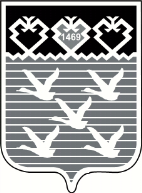 Чувашская РеспубликаАдминистрациягорода ЧебоксарыПОСТАНОВЛЕНИЕПодпрограммы муниципальной программы«Обеспечение комфортных условий проживания граждан»;«Поддержка молодых семей в решении жилищной проблемы по городу Чебоксары»;«Муниципальная поддержка строительства жилья»;«Обеспечение жилыми помещениями детей–сирот и детей, оставшихся без попечения родителей, лиц из числа детей сирот и детей, оставшихся без попечения родителей»;«Обеспечение населения качественной питьевой водой»;«Переселение граждан из аварийного жилищного фонда, расположенного на территории города Чебоксары»;«Энергосбережение»; «Обеспечение реализации муниципальной программы «Развитие жилищного строительства и сферы жилищно-коммунального хозяйства города Чебоксары»Важнейшие целевые индикаторы и показатели муниципальной программы - улучшение условий проживания граждан;- повышение надежности внутридомовых инженерных систем и конструктивных элементов в многоквартирных домах;- к 2021 году в благоустройстве города Чебоксары будут достигнуты следующие целевые индикаторы и показатели: увеличение сетей уличного освещения до 1010,0 км, светильников до 31227 шт., зеленых насаждений до 322 га;- строительство (приобретение) для граждан, переселяемых из аварийного жилищного фонда, жилых помещений общей площадью не менее 83 667,23 кв. м при финансировании из местного бюджета разницы переселяемого и предоставляемого жилья;- снижение потребления топливно-энергетических ресурсов;- сокращение потерь воды в системах водоснабжения;- сокращение очередности принятых на учет граждан в качестве нуждающихся в жилых помещенияхОбъем средств бюджета на финансирование муниципальной программы и прогнозная оценка привлекаемых на реализацию ее целей средств федерального бюджета, республиканского бюджета, внебюджетных источников  Прогнозируемый объем финансирования мероприятий муниципальной программы в 2014 – 2020 годах составляет  13 522 041,9 тыс. руб., в том числе:в 2014 году – 2 297 499,9 тыс. руб.;в 2015 году – 1 798 225,3 тыс. руб.;в 2016 году – 2 478 486,5 тыс. руб.;в 2017 году – 2 570 762,1 тыс. руб.;в 2018 году – 2 132 859,4 тыс. руб.;в 2019 году – 1 138 943,2 тыс. руб.;в 2020 году – 1 105 265,5 тыс. руб.из них средства:Фонда содействия реформированию ЖКХ – 1 944 156,7 тыс. руб., в том числе:в 2014 году – 367 145,1 тыс. руб.;в 2015 году – 214 537,5 тыс. руб.;в 2016 году – 450 091,0 тыс. руб.;в 2017 году – 912 383,1 тыс. руб.,федерального бюджета – 1 473 191,3 тыс. руб., в том числе:в 2014 году –    63 713,5 тыс. руб.;в 2015 году –   63 886,9 тыс. руб.;в 2016 году – 270 908,6 тыс. руб.;в 2017 году – 288 290,2 тыс. руб.;в 2018 году – 730 561,7 тыс. руб.;в 2019 году –   27 699,3 тыс. руб.;в 2020 году –   28 131,1 тыс. руб.,  республиканского бюджета Чувашской Республики – 1 566 185,8 тыс. руб., в том числе:в 2014 году – 384 949,3 тыс. руб.;в 2015 году – 247 449,0 тыс. руб.;в 2016 году –  503 646,8 тыс. руб.;в 2017 году –  208 134,8 тыс. руб.;в 2018 году –  163 045,9 тыс. руб.; в 2019 году –    24 793,8 тыс. руб.;в 2020 году –   34 166,2 тыс. руб., муниципального бюджета города Чебоксары – 5 441 947,5 тыс. руб., в том числе: в 2014 году – 804 862,7 тыс. руб.;в 2015 году – 786 910,2 тыс. руб.;в 2016 году – 752 066,1 тыс. руб.;в 2017 году – 828 308,5 тыс. руб.;в 2018 году – 867 895,1 тыс. руб.;в 2019 году – 722 793,4 тыс. руб.;в 2020 году – 679 111,5 тыс. руб.внебюджетных источников – 3 096 560,6 тыс. руб., в том числе:в 2014 году – 676 829,3 тыс. руб.;в 2015 году – 485 441,7 тыс. руб.;в 2016 году – 501 774,0 тыс. руб.;в 2017 году – 333 645,5 тыс. руб.;в 2018 году – 371 356,7 тыс. руб.;в 2019 году – 363 656,7  тыс. руб.;в 2020 году – 363 856,7 тыс. руб. В ходе реализации программы возможно уточнение объемов финансирования с учетом реальных возможностей бюджета города Чебоксары и поступления средств из внебюджетных источниковВажнейшие целевые индикаторы и показатели подпрограммыБудут достигнуты следующие показатели:- доля многоквартирных домов, в которых проведен комплексный капитальный ремонт, в общем числе многоквартирных домов, подлежащих капитальному ремонту, - 14 процентов в 2014 году (далее смотреть в краткосрочный план реализации республиканской долгосрочной программы капитального ремонта на территории города Чебоксары);- продлен срок эксплуатации 74 лифтов;- улучшение внешнего облика 42 МКД, надежности и безопасности эксплуатации 1093 балконов;- совершенствование системы электрозащиты и модернизации внутренней электропроводки в МКД коммунального типа (ранее имевших статус общежитий) позволит исключить вероятность возникновения пожаров, связанных с повреждением электропроводки и утечки газа, а также приведет к повышению электробезопасности населения в 19 МКД, установка индивидуальных приборов учета электроснабжения в них позволит рационально использовать и снизить потребление электрической энергии на 20%;- увеличение сетей уличного освещения до 1010,0 км;- увеличение светильников до 31227 шт.;- увеличение площадей зеленых насаждений до 322 га.Объем средств бюджета на финансирование подпрограммы и прогнозная оценка привлекаемых на реализацию ее целей средств федерального бюджета, республиканского бюджета, внебюджетных источников  Подпрограмма реализуется за счет средств бюджетов всех уровней и внебюджетных источников.Объем финансовых средств необходимых для реализации подпрограммы – 2 917 698,5 тыс. руб., в т.ч. по годам:2014 год – 227 900,2 тыс. руб.;2015 год – 106 963,7 тыс. руб.;2016 год – 493 638,8 тыс. руб.;2017 год – 651 150,2 тыс. руб.;2018 год – 497 304,5 тыс. руб.;2019 год – 471 467,2 тыс. руб.;2020 год – 469 273,9 тыс. руб., в том числе за счет средств федерального бюджета 147 711,1 тыс. руб., из них:2014 год –  5 550,0 тыс. руб.;2017 год – 142 161,1 тыс. руб.;за счет средств Фонда содействия реформированию ЖКХ – 379,6 тыс. руб., из них:2015 год – 379,6 тыс. руб.;за счет средств республиканского бюджета Чувашской Республики – 27 892,7 тыс. руб., из них:2014 год – 15 025,2 тыс. руб.;2015 год –  768,1 тыс. руб.;2016 год – 316,8 тыс. руб.;2017 год – 10 701,4 тыс. руб.;2018 год – 301,2 тыс. руб.;2019 год – 480,0 тыс. руб.;2020 год – 300,0 тыс. руб.;за счет средств бюджета города Чебоксары 2 681 430,6 тыс. руб., из них:2014 год – 178 034,3 тыс. руб.;2015 год –   96 021,1 тыс. руб.;2016 год – 489 216,8 тыс. руб.;2017 год – 490 694,1 тыс. руб.;2018 год – 493 836,6 тыс. руб.;2019 год – 467 820,5 тыс. руб.;2020 год – 465 807,2 тыс. руб.;внебюджетных источников – 60 284,5 тыс. руб., из них:2014 год – 29 290,7 тыс. руб.;2015 год – 9 794,9 тыс. руб.;2016 год – 4 105,2 тыс. руб.;2017 год – 7 593,6 тыс. руб.;2018 год – 3 166,7 тыс. руб.;2019 год – 3 166,7 тыс. руб.;2020 год – 3 166,7 тыс. руб. В ходе выполнения подпрограммы объём финансовых средств, необходимых для её реализации, может уточняться.      *Объемы финансирования уточняются ежегодно при формировании бюджета города Чебоксары на очередной финансовый год Ожидаемые результаты подпрограммыПроведение комплексного капитального ремонта 31 МКД в 2014 г. (далее смотреть в краткосрочный план реализации республиканской долгосрочной программы капитального ремонта на территории г. Чебоксары);- продление срока эксплуатации 74 лифтов;- ремонт 1093 балконов в 42 МКД;- реконструкция внутридомовой системы электропроводки 19 МКД коммунального типа (ранее имевших статус общежитий);- улучшение качества, снижение физического износа конструктивных элементов, а также снижение стоимости предоставляемых жилищно-коммунальных услуг и повышение энергоэффективности;- снижение простоя лифтов сверх нормативного времени в целом по городу;- улучшение условий проживания в городе Чебоксары и обеспечение нормальной жизнедеятельности;- обеспечение пешеходов удобным и безопасным передвижением;- улучшение качества децентрализованных источников водоснабжения и улучшение экологического состояния прилегающих к источникам территорий;- улучшение экологического состояния природной городской среды;- улучшение качественного состояния зеленых насаждений;- увеличение площадей цветников и газонов;- вовлечение подрастающего поколения в работу по экологическому обустройству "малой родины"Целевые индикаторы и показатели подпрограммыКоличество молодых семей, улучшивших жилищные условия при оказании содействия за счет средств федерального бюджета, республиканского бюджета Чувашской Республики и бюджета города Чебоксары в 2014 – 2020 годах – 708 семейОбъемы финансирования подпрограммы с разбивкой по годам реализации программыОбщий объем финансирования подпрограммы составит 1 586 402,1 тыс. руб., из них:за счет средств федерального бюджета – 183 648,5 тыс. руб., в том числе:в 2014 году – 50 060,5 тыс. руб.; в 2015 году – 55 891,7 тыс. руб.;в 2016 году – 28 358,5 тыс. руб.;в 2017 году – 26 102,1 тыс. руб.;в 2018 году – 23 235,7 тыс. руб. за счет средств республиканского бюджета Чувашской Республики – 236 207,7 тыс. руб., в том числе:в 2014 году – 83 001,5 тыс. руб.;в 2015 году – 49 515,7 тыс. руб.;в 2016 году – 25 596,3 тыс. руб.; в 2017 году – 23 540,7 тыс. руб.;в 2018 году – 18 184,5 тыс. руб.;в 2019 году – 18 184,5 тыс. руб.;в 2020 году – 18 184,5 тыс. руб.за счет средств муниципального бюджета города Чебоксары –  92 723,7  тыс. руб., в том числе:в 2014 году – 25 224,5 тыс. руб.;в 2015 году – 21 947,4 тыс. руб.;в 2016 году – 11 016,2 тыс. руб.;в 2017 году –  10 055,6 тыс. руб.;в 2018 году –  8 160,0 тыс. руб.;в 2019 году –  8 160,0 тыс. руб.;в 2020 году –  8 160,0 тыс. руб. за счет собственных и заемных средств молодых семей – 1 073 822,2 тыс. руб., в том числе:в 2014 году – 300 339,5 тыс. руб.;в 2015 году – 236 513,8 тыс. руб.;в 2016 году – 135 797,8 тыс. руб.;в 2017 году – 101 171,1 тыс. руб.;в 2018 году – 100 000,0 тыс. руб.;в 2019 году – 100 000,0 тыс. руб.;в 2020 году – 100 000,0 тыс. руб. Ожидаемые результаты реализации подпрограммыУспешное выполнение мероприятий подпрограммы позволит:обеспечить жильем 708 молодых семей;создать условия для повышения уровня обеспеченности жильем молодых семей;привлечь в жилищную сферу дополнительные финансовые средства кредитных и других организаций, предоставляющих жилищные кредиты и займы, в том числе ипотечные, а также собственные средства граждан;укрепить семейные отношения и снизить социальную напряженность в обществе;улучшить демографическую ситуацию в городе ЧебоксарыВажнейшие целевые индикаторы и показатели подпрограммыБудут достигнуты следующие показатели:- установлены 3484 индивидуальных приборов  учета (далее – ИПУ) в квартирах, находящихся в муниципальной собственности; - проведены восстановительные ремонтные работы конструктивных элементов свободного муниципального жилого фонда в 95 квартирах;- сокращены убытки у организаций, осуществляющих управление многоквартирными домами на 1704,0 тыс. рублей, от общей суммы задолженности по оплате за эксплуатацию, ремонт и отопление временно свободных жилых и нежилых помещений;- за 2014-2020 годы 42 многодетные семьи, имеющие пять и более несовершеннолетних детей улучшат жилищные условияОбъем средств бюджета на финансирование подпрограммы и прогнозная оценка привлекаемых на реализацию ее целей средств федерального бюджета, республиканского бюджета, внебюджетных источниковПодпрограмма реализуется за счёт средств федерального бюджета, республиканского бюджета Чувашской Республики и бюджета города Чебоксары.Объём финансовых средств необходимых для реализации муниципальной подпрограммы – 1 641 998,5 тыс. руб., в т.ч. по годам:2014 год –  72 309,7 тыс. руб.;2015 год –  43 778,1 тыс. руб.;2016 год –315 063,3 тыс. руб.;2017 год – 183 855,7 тыс. руб.;2018 год – 946 159,3 тыс. руб.;2019 год – 35 882,0 тыс. руб.;2020 год – 44 950,4 тыс. руб., из них средства:федерального бюджета – 1  009 142,2 тыс. руб., в том числе по годам: 2016 год – 229 347,3 тыс. руб.;2017 год – 100 635,0 тыс. руб.;2018 год – 679 159,9 тыс. руб., республиканского бюджета Чувашской Республики – 247 758,5 тыс. руб., в том числе по годам:2014 год –  17 697,3 тыс. руб.;2015 год –  1 036,4 тыс. руб.;2016 год –  45 762,0 тыс. руб.;2017 год –  25 184,8 тыс. руб.;2018 год –140 928,6 тыс. руб.;2019 год –    4 040,5 тыс. руб.;2020 год –  13 108,9 тыс. руб.местного бюджета города Чебоксары – 385 097,8 тыс. руб., в том числе по годам:2014 год –  54 612,4 тыс. руб.;2015 год –  42 741,7 тыс. руб.; 2016 год –  39 954,0 тыс. руб.; 2017 год –  58 035,9 тыс. руб.;2018 год –126 070,8 тыс. руб.;2019 год –  31 841,5 тыс. руб.;2020 год –  31 841,5 тыс. руб. В ходе выполнения муниципальной подпрограммы объём финансовых средств, необходимых для её реализации, может уточняться.      *Объемы финансирования уточняются ежегодно при формировании бюджета города Чебоксары на очередной финансовый годЦелевые индикаторы и показатели подпрограммыКоличество детей-сирот и детей, оставшихся без попечения родителей, лиц из числа детей-сирот и детей, оставшихся без попечения родителей, обеспеченных специализированными жилыми помещениями – 346. Объемы финансирования подпрограммы с разбивкой по годам реализации программыОбщий объем финансирования подпрограммы в 2014 – 2020 годах составляет 247 832,6 тыс. рублей, в том числе:средства федерального бюджета – 132 689,5 тыс. рублей, в том числе:в 2014 году –   8 103,0 тыс. рублей;в 2015 году –   7 995,2 тыс. рублей;в 2016 году – 13 202,8 тыс. рублей;в 2017 году – 19 392,0 тыс. рублей;в 2018 году – 28 166,1 тыс. рублей;в 2019 году – 27 699,3 тыс. рублей; в 2020 году – 28 131,1 тыс. рублей,средства республиканского бюджета Чувашской Республики – 112 608,3 тыс. рублей, в том числе:в 2014 году – 65 547,8 тыс. рублей;в 2015 году – 11 430,5 тыс. рублей;в 2016 году – 17 424,6 тыс. рублей;в 2017 году –   9 912,2 тыс. рублей;в 2018 году –   3 631,6 тыс. рублей;в 2019 году –   2 088,8 тыс. рублей;в 2020 году –   2 572,8 тыс. рублей;местного бюджета – 2 534,8 тыс. рублей, в том числе:в 2016 году – 2 096,0 тыс. рублей;в 2017 году –   438,8 тыс. рублей.Объемы бюджетных ассигнований уточняются ежегодно при формировании бюджета города Чебоксары на очередной финансовый год и плановый периодОбъем и источники финансирования подпрограммы с разбивкой по годам её реализацииПрогнозируемый общий объем финансирования мероприятий подпрограммы в 2014–2020 годах составит – 475 702,8 тыс. руб., в том числе по годам:в 2014 году –   44 062,5 тыс. руб.;в 2015 году –  25 272,3 тыс. руб.;в 2016 году –  37 613,7 тыс. руб.;в 2017 году –102 990,3 тыс. руб.;в 2018 году –  63 028,0 тыс. руб.;в 2019 году –119 638,0 тыс. руб.;в 2020 году –  83 098,0 тыс. руб., в том числе: за счет средств республиканского бюджета Чувашской Республики – 1 264,3 тыс. руб., из них: в 2014 году – 1 264,3 тыс. руб.,за счет средств  бюджета города Чебоксары – 229 288,8 тыс. руб., из них:в 2014 году –  24 327,5 тыс. руб.;в 2015 году –  8 043,9 тыс. руб.;в 2016 году –  1 711,7 тыс. руб.;в 2017 году –  8 441,7 тыс. руб.;в 2018 году –  31 628,0 тыс. руб.;в 2019 году –   95 938,0 тыс. руб.;в 2020 году –   59 198,0 тыс. руб.,внебюджетных источников – 245 149,7 тыс. руб., из них:в 2014 году –   18 470,7 тыс. руб.;в 2015 году –   17 228,4 тыс. руб.;в 2016 году –   35 902,0 тыс. руб.;в 2017 году –   94 548,6 тыс. руб.;в 2018 году –  31 400,0 тыс. руб.;в 2019 году –  23 700,0 тыс. руб.;в 2020 году –  23 900,0 тыс. руб.В ходе реализации подпрограммы возможно уточнение объемов финансирования с учетом реальных возможностей бюджета города Чебоксары на очередной финансовый год и плановый период.Целевые индикаторы и показатели подпрограммыФинансирование из местного бюджета мероприятий по переселению граждан из аварийного жилищного фонда в целях ликвидации аварийного жилищного фонда и переселения граждан из многоквартирных домов, признанных аварийными и подлежащими сносу общей площадью не менее 83 667,23 кв. метров,в том числе:I этап подпрограммы:финансирование из местного бюджета мероприятий по переселению граждан из аварийного жилищного фонда в целях ликвидации аварийного жилищного фонда и переселения граждан из многоквартирных домов, признанных аварийными и подлежащими сносу общей площадью не менее 20 841,18 кв. метра;II этап подпрограммы:финансирование из местного бюджета мероприятий по переселению граждан из аварийного жилищного фонда в целях ликвидации аварийного жилищного фонда и переселения граждан из многоквартирных домов, признанных аварийными и подлежащими сносу общей площадью не менее 9 339,00 кв. метров;III этап подпрограммы:финансирование из местного бюджета мероприятий по переселению граждан из аварийного жилищного фонда в целях ликвидации аварийного жилищного фонда и переселения граждан из многоквартирных домов, признанных аварийными и подлежащими сносу общей площадью не менее 14 188,57 кв. метров;IV этап подпрограммы:финансирование из местного бюджета мероприятий по переселению граждан из аварийного жилищного фонда в целях ликвидации аварийного жилищного фонда и переселения граждан из многоквартирных домов, признанных аварийными и подлежащими сносу общей площадью не менее 39 298,48 кв. метров.Результаты реализации подпрограммы:финансирование из местного бюджета мероприятий по переселению граждан из аварийного жилищного фонда в целях ликвидации аварийного жилищного фонда и переселения граждан из многоквартирных домов, признанных аварийными и подлежащими сносу для переселения 6756 граждан или 2229 семей, проживающих в аварийном жилищном фонде;в том числе:I этап подпрограммыпереселение 1850 граждан или 593 семей, проживающих в аварийном жилищном фонде;II этап подпрограммыпереселение 879 граждан или 266 семей, проживающих в аварийном жилищном фонде;III этап подпрограммы переселение 1230 граждан или 389 семей, проживающих в аварийном жилищном фондеIV этап подпрограммы переселение 2797 граждан или 981 семей, проживающих в аварийном жилищном фондеОбъем и источники финансирования подпрограммы с разбивкой по годам её реализацииПрогнозируемый общий объем финансирования мероприятий подпрограммы в 2014–2020 годах составит – 3 457 007,5 тыс. руб., в том числе:За счет средств Фонда содействия реформированию ЖКХ – 1 943 777,1 тыс. руб., из них:в 2014 году – 367 145,1 тыс. руб.;в 2015 году – 214 157,9 тыс. руб.;в 2016 году – 450 091,0 тыс. руб.;в 2017 году – 912 383,1 тыс. руб.,за счет средств республиканского бюджета Чувашской Республики – 940 454,3 тыс. руб., из них: в 2014 году – 202 413,2 тыс. руб.;в 2015 году – 184 698,3 тыс. руб.;в 2016 году – 414 547,1 тыс. руб.;в 2017 году – 138 795,7 тыс. руб.,за счет средств  бюджета города Чебоксары – 572 776,1 тыс. руб., из них:в 2014 году –   87 035,0 тыс. руб.;в 2015 году – 144 887,8 тыс. руб.;в 2016 году – 108 822,3 тыс. руб.;в 2017 году –  141 989,9 тыс. руб.;в 2018 году – 80 041,1 тыс. руб.;в 2019 году – 7 500,0 тыс. руб.; в 2020 году –  2 500,0 тыс. руб. В ходе реализации подпрограммы возможно уточнение объемов финансирования с учетом реальных возможностей бюджета города Чебоксары на очередной финансовый год и плановый период.Ожидаемые результаты реализации подпрограммыРеализация подпрограммы позволит:- улучшить жилищные условия граждан, проживающих в аварийном жилищном фонде;- создать условия для привлечения бюджетных средств на финансирование мероприятий подпрограммы;- оптимизировать развитие территорий муниципального образования и наращивание объемов нового жилищного строительства.Ожидаемыми результатами реализации I этапа подпрограммы (2014 год) станут:- переселение 1850 граждан, проживающих в аварийном жилищном фонде;Ожидаемыми результатами реализации II этапа подпрограммы (2015 год) станут:- переселение 879 граждан, проживающих в аварийном жилищном фонде;Ожидаемыми результатами реализации III этапа подпрограммы (2016 год) станут:- переселение 1230 граждан, проживающих в аварийном жилищном фонде;Ожидаемыми результатами реализации IV этапа подпрограммы (2017 год) станут:- переселение 2797 граждан, проживающих в аварийном жилищном фонде;Объем и источники финансирования подпрограммы с разбивкой по годам её реализацииПрогнозируемый общий объем финансирования мероприятий подпрограммы в 2014–2020 годах составит 1 014 657,7 тыс. руб., в том числе:в 2014 году – 169 587,2 тыс. руб.;в 2015 году – 107 759,8 тыс. руб.;в 2016 году – 317 646,9 тыс. руб.;в 2017 году – 109 031,7 тыс. руб.;в 2018 году – 103 573,5 тыс. руб.;в 2019 году – 103 529,3 тыс. руб.;в 2020 году – 103 529,3 тыс. руб., в том числе:за счет средств  бюджета города Чебоксары –                 24 307,2 тыс. руб., из них:в 2016 году – 10 407,4 тыс. руб.;в 2017 году –  12 505,6 тыс. руб.;в 2018 году –  494,2 тыс. руб.;в 2019 году –  450,0 тыс. руб.;в 2020 году –  450,0 тыс. руб.,   внебюджетных источников – 990 350,5 тыс. руб., из них:в 2014 году –  169 587,2 тыс. руб.;в 2015 году –  107 759,8 тыс. руб.;в 2016 году –  307 239,5 тыс. руб.;в 2017 году –  96 526,1 тыс. руб.;в 2018 году – 103 079,3 тыс. руб.;в 2019 году – 103 079,3 тыс. руб.;в 2020 году – 103 079,3 тыс. руб.В ходе реализации подпрограммы возможно уточнение объемов финансирования с учетом реальных возможностей бюджета города Чебоксары на очередной финансовый год и плановый периодОбъем средств бюджета на финансирование подпрограммы и прогнозная оценка привлекаемых на реализацию ее целей средств федерального бюджета, республиканского бюджета, внебюджетных источниковОбъем финансовых средств, необходимых для реализации подпрограммы – 197 570,8 тыс. руб., в том числе за счет средств:федерального бюджета – 142 161,1 тыс. руб.;республиканского бюджета – 10 700,3 тыс. руб.;бюджета города Чебоксары –  40 429,0 тыс. руб.;внебюджетных источников – 4 280,4 тыс. руб.  В ходе реализации подпрограммы возможно уточнение объемов финансирования с учетом реальных возможностей бюджета города Чебоксары на очередной финансовый год и плановый период.Глава администрации города ЧебоксарыА.О. ЛадыковНаименование объектовНаименование объектовНаименование объектовЕд. изм.Ед. изм.Ед. изм.Ед. изм.Ед. изм.2011 г. факт2011 г. факт2011 г. факт2011 г. факт2011 г. факт2012 г. факт2012 г. факт2012 г. факт2012 г. факт2013 г. факт2013 г. факт2013 г. факт2014 г. факт2014 г. факт2015 г. факт2015 г. факт2015 г. факт2015 г. факт2016 г. факт2016 г. факт2016 г. факт2017 г.факт2017 г.факт2017 г.факт2018 г. прогноз2018 г. прогноз2018 г. прогноз2018 г. прогноз2019 г. прогноз2019 г. прогноз2019 г. прогноз2020 г.прогноз2020 г.прогноз2020 г.прогноз2020 г.прогноз111222223333344445556677778889991010101011111112121212Подпрограмма «Обеспечение комфортных условий проживания граждан»Подпрограмма «Обеспечение комфортных условий проживания граждан»Подпрограмма «Обеспечение комфортных условий проживания граждан»Подпрограмма «Обеспечение комфортных условий проживания граждан»Подпрограмма «Обеспечение комфортных условий проживания граждан»Подпрограмма «Обеспечение комфортных условий проживания граждан»Подпрограмма «Обеспечение комфортных условий проживания граждан»Подпрограмма «Обеспечение комфортных условий проживания граждан»Подпрограмма «Обеспечение комфортных условий проживания граждан»Подпрограмма «Обеспечение комфортных условий проживания граждан»Подпрограмма «Обеспечение комфортных условий проживания граждан»Подпрограмма «Обеспечение комфортных условий проживания граждан»Подпрограмма «Обеспечение комфортных условий проживания граждан»Подпрограмма «Обеспечение комфортных условий проживания граждан»Подпрограмма «Обеспечение комфортных условий проживания граждан»Подпрограмма «Обеспечение комфортных условий проживания граждан»Подпрограмма «Обеспечение комфортных условий проживания граждан»Подпрограмма «Обеспечение комфортных условий проживания граждан»Подпрограмма «Обеспечение комфортных условий проживания граждан»Подпрограмма «Обеспечение комфортных условий проживания граждан»Подпрограмма «Обеспечение комфортных условий проживания граждан»Подпрограмма «Обеспечение комфортных условий проживания граждан»Подпрограмма «Обеспечение комфортных условий проживания граждан»Подпрограмма «Обеспечение комфортных условий проживания граждан»Подпрограмма «Обеспечение комфортных условий проживания граждан»Подпрограмма «Обеспечение комфортных условий проживания граждан»Подпрограмма «Обеспечение комфортных условий проживания граждан»Подпрограмма «Обеспечение комфортных условий проживания граждан»Подпрограмма «Обеспечение комфортных условий проживания граждан»Подпрограмма «Обеспечение комфортных условий проживания граждан»Подпрограмма «Обеспечение комфортных условий проживания граждан»Подпрограмма «Обеспечение комфортных условий проживания граждан»Подпрограмма «Обеспечение комфортных условий проживания граждан»Подпрограмма «Обеспечение комфортных условий проживания граждан»Подпрограмма «Обеспечение комфортных условий проживания граждан»Подпрограмма «Обеспечение комфортных условий проживания граждан»Подпрограмма «Обеспечение комфортных условий проживания граждан»Подпрограмма «Обеспечение комфортных условий проживания граждан»Подпрограмма «Обеспечение комфортных условий проживания граждан»Подпрограмма «Обеспечение комфортных условий проживания граждан»Подпрограмма «Обеспечение комфортных условий проживания граждан»Подпрограмма «Обеспечение комфортных условий проживания граждан»Подпрограмма «Обеспечение комфортных условий проживания граждан»Создание безопасных и благоприятных условий проживания граждан в многоквартирных домах города Чебоксары, снижение до 30 % физического износа многоквартирных домов, включенных в Программу, увеличение сроков эксплуатации конструкций многоквартирных домов до нормативных согласно ВСН 58–88(р)Создание безопасных и благоприятных условий проживания граждан в многоквартирных домах города Чебоксары, снижение до 30 % физического износа многоквартирных домов, включенных в Программу, увеличение сроков эксплуатации конструкций многоквартирных домов до нормативных согласно ВСН 58–88(р)Создание безопасных и благоприятных условий проживания граждан в многоквартирных домах города Чебоксары, снижение до 30 % физического износа многоквартирных домов, включенных в Программу, увеличение сроков эксплуатации конструкций многоквартирных домов до нормативных согласно ВСН 58–88(р)Улучшение условий проживания жителей многоквартирных домовУлучшение условий проживания жителей многоквартирных домовУлучшение условий проживания жителей многоквартирных домовУлучшение условий проживания жителей многоквартирных домовдом69 (выборочный ремонт)69 (выборочный ремонт)69 (выборочный ремонт)69 (выборочный ремонт)69 (выборочный ремонт)73737373616161868614514514514566666612912912910910910910977777783838383Ремонт лифтов (продление срока службы лифтов на 25 лет)Ремонт лифтов (продление срока службы лифтов на 25 лет)Ремонт лифтов (продление срока службы лифтов на 25 лет)КоличествоКоличествоКоличествоКоличествошт.43434343433232323248484843431414141444422233334444444Ремонт фасадов и балконовРемонт фасадов и балконовРемонт фасадов и балконовКоличество домов/балк.Количество домов/балк.Количество домов/балк.Количество домов/балк.шт.5/–5/–5/–5/–5/–2/–2/–2/–2/–2/442/442/447/2677/2677/1907/1907/1907/1906/1226/1226/1224/1484/1484/1486/1226/1226/1226/1226/1226/1226/1226/1226/1226/1226/122Замена электропроводки в МКД коммунального типа, имевших ранее статус общежитийЗамена электропроводки в МКД коммунального типа, имевших ранее статус общежитийЗамена электропроводки в МКД коммунального типа, имевших ранее статус общежитийКоличествоКоличествоКоличествоКоличествошт.–––––777711111115555222111–––––––––––1.Сети наружного освещения1.Сети наружного освещения1.Сети наружного освещенияв том числе:– протяженность сетейв том числе:– протяженность сетейв том числе:– протяженность сетейкмкмкмкмкм971,8971,8971,81006,81006,81006,81006,81006,81006,81006,81008,91008,91008,91010,01010,01010,01010,0– кол–во светильников– кол–во светильников– кол–во светильниковшт.шт.шт.шт.шт.28030280302803028577285772857729434294342943429434303173031730317312273122731227312272.Зеленые насаждения общего пользования (парки, скверы, бульвары)2.Зеленые насаждения общего пользования (парки, скверы, бульвары)2.Зеленые насаждения общего пользования (парки, скверы, бульвары)гагагагага3223223223223223223223223223223223223223223223223223.Гидротехнические сооружения3.Гидротехнические сооружения3.Гидротехнические сооружениякмкмкмкмкм25,725,725,725,725,725,725,725,725,725,725,725,725,725,725,725,725,74.Фонтаны4.Фонтаны4.Фонтанышт.шт.шт.шт.шт.16161616161616161616161616161616165.Пляжи5.Пляжи5.Пляжишт.шт.шт.шт.шт.444444444444444446.Родники6.Родники6.Родникишт.шт.шт.шт.шт.10101010101010101010101010101010107.Кладбища7.Кладбища7.Кладбищашт.шт.шт.шт.шт.19191919191919191919191919191919198.Туалеты (стационарные и павильоны модельного типа)8.Туалеты (стационарные и павильоны модельного типа)8.Туалеты (стационарные и павильоны модельного типа)шт.шт.шт.шт.шт.999999999999999999.Деревянные лестницы и мосты9.Деревянные лестницы и мосты9.Деревянные лестницы и мостытыс.м²тыс.м²тыс.м²тыс.м²тыс.м²4,7944,7944,7944,7944,7944,7944,7944,7944,7944,7944,7944,7944,7944,7944,7944,7944,794Подпрограмма «Поддержка молодых семей в решении жилищной проблемы по городу Чебоксары»Подпрограмма «Поддержка молодых семей в решении жилищной проблемы по городу Чебоксары»Подпрограмма «Поддержка молодых семей в решении жилищной проблемы по городу Чебоксары»Подпрограмма «Поддержка молодых семей в решении жилищной проблемы по городу Чебоксары»Подпрограмма «Поддержка молодых семей в решении жилищной проблемы по городу Чебоксары»Подпрограмма «Поддержка молодых семей в решении жилищной проблемы по городу Чебоксары»Подпрограмма «Поддержка молодых семей в решении жилищной проблемы по городу Чебоксары»Подпрограмма «Поддержка молодых семей в решении жилищной проблемы по городу Чебоксары»Подпрограмма «Поддержка молодых семей в решении жилищной проблемы по городу Чебоксары»Подпрограмма «Поддержка молодых семей в решении жилищной проблемы по городу Чебоксары»Подпрограмма «Поддержка молодых семей в решении жилищной проблемы по городу Чебоксары»Подпрограмма «Поддержка молодых семей в решении жилищной проблемы по городу Чебоксары»Подпрограмма «Поддержка молодых семей в решении жилищной проблемы по городу Чебоксары»Подпрограмма «Поддержка молодых семей в решении жилищной проблемы по городу Чебоксары»Подпрограмма «Поддержка молодых семей в решении жилищной проблемы по городу Чебоксары»Подпрограмма «Поддержка молодых семей в решении жилищной проблемы по городу Чебоксары»Подпрограмма «Поддержка молодых семей в решении жилищной проблемы по городу Чебоксары»Подпрограмма «Поддержка молодых семей в решении жилищной проблемы по городу Чебоксары»Подпрограмма «Поддержка молодых семей в решении жилищной проблемы по городу Чебоксары»Подпрограмма «Поддержка молодых семей в решении жилищной проблемы по городу Чебоксары»Подпрограмма «Поддержка молодых семей в решении жилищной проблемы по городу Чебоксары»Подпрограмма «Поддержка молодых семей в решении жилищной проблемы по городу Чебоксары»Подпрограмма «Поддержка молодых семей в решении жилищной проблемы по городу Чебоксары»Подпрограмма «Поддержка молодых семей в решении жилищной проблемы по городу Чебоксары»Подпрограмма «Поддержка молодых семей в решении жилищной проблемы по городу Чебоксары»Подпрограмма «Поддержка молодых семей в решении жилищной проблемы по городу Чебоксары»Подпрограмма «Поддержка молодых семей в решении жилищной проблемы по городу Чебоксары»Подпрограмма «Поддержка молодых семей в решении жилищной проблемы по городу Чебоксары»Подпрограмма «Поддержка молодых семей в решении жилищной проблемы по городу Чебоксары»Подпрограмма «Поддержка молодых семей в решении жилищной проблемы по городу Чебоксары»Подпрограмма «Поддержка молодых семей в решении жилищной проблемы по городу Чебоксары»Подпрограмма «Поддержка молодых семей в решении жилищной проблемы по городу Чебоксары»Подпрограмма «Поддержка молодых семей в решении жилищной проблемы по городу Чебоксары»Подпрограмма «Поддержка молодых семей в решении жилищной проблемы по городу Чебоксары»Подпрограмма «Поддержка молодых семей в решении жилищной проблемы по городу Чебоксары»Подпрограмма «Поддержка молодых семей в решении жилищной проблемы по городу Чебоксары»Подпрограмма «Поддержка молодых семей в решении жилищной проблемы по городу Чебоксары»Подпрограмма «Поддержка молодых семей в решении жилищной проблемы по городу Чебоксары»Подпрограмма «Поддержка молодых семей в решении жилищной проблемы по городу Чебоксары»Подпрограмма «Поддержка молодых семей в решении жилищной проблемы по городу Чебоксары»Подпрограмма «Поддержка молодых семей в решении жилищной проблемы по городу Чебоксары»Подпрограмма «Поддержка молодых семей в решении жилищной проблемы по городу Чебоксары»Подпрограмма «Поддержка молодых семей в решении жилищной проблемы по городу Чебоксары»Количество молодых семей, нуждающихся в улучшении жилищных условийКоличество молодых семей, нуждающихся в улучшении жилищных условийКоличество молодых семей, нуждающихся в улучшении жилищных условийсемейсемейсемейсемейсемей88828882888288828882901690169016901691889188918892369236927792779277927763376337633758375837583758455845584558455915591559155978597859785978Количество молодых семей, улучшивших жилищные условияКоличество молодых семей, улучшивших жилищные условияКоличество молодых семей, улучшивших жилищные условиясемейсемейсемейсемейсемей2092092092092092122122122122202202202252251701701701708888886363635454545452525256565656Подпрограмма «Муниципальная поддержка строительства жилья»Подпрограмма «Муниципальная поддержка строительства жилья»Подпрограмма «Муниципальная поддержка строительства жилья»Подпрограмма «Муниципальная поддержка строительства жилья»Подпрограмма «Муниципальная поддержка строительства жилья»Подпрограмма «Муниципальная поддержка строительства жилья»Подпрограмма «Муниципальная поддержка строительства жилья»Подпрограмма «Муниципальная поддержка строительства жилья»Подпрограмма «Муниципальная поддержка строительства жилья»Подпрограмма «Муниципальная поддержка строительства жилья»Подпрограмма «Муниципальная поддержка строительства жилья»Подпрограмма «Муниципальная поддержка строительства жилья»Подпрограмма «Муниципальная поддержка строительства жилья»Подпрограмма «Муниципальная поддержка строительства жилья»Подпрограмма «Муниципальная поддержка строительства жилья»Подпрограмма «Муниципальная поддержка строительства жилья»Подпрограмма «Муниципальная поддержка строительства жилья»Подпрограмма «Муниципальная поддержка строительства жилья»Подпрограмма «Муниципальная поддержка строительства жилья»Подпрограмма «Муниципальная поддержка строительства жилья»Подпрограмма «Муниципальная поддержка строительства жилья»Подпрограмма «Муниципальная поддержка строительства жилья»Подпрограмма «Муниципальная поддержка строительства жилья»Подпрограмма «Муниципальная поддержка строительства жилья»Подпрограмма «Муниципальная поддержка строительства жилья»Подпрограмма «Муниципальная поддержка строительства жилья»Подпрограмма «Муниципальная поддержка строительства жилья»Подпрограмма «Муниципальная поддержка строительства жилья»Подпрограмма «Муниципальная поддержка строительства жилья»Подпрограмма «Муниципальная поддержка строительства жилья»Подпрограмма «Муниципальная поддержка строительства жилья»Подпрограмма «Муниципальная поддержка строительства жилья»Подпрограмма «Муниципальная поддержка строительства жилья»Подпрограмма «Муниципальная поддержка строительства жилья»Подпрограмма «Муниципальная поддержка строительства жилья»Подпрограмма «Муниципальная поддержка строительства жилья»Подпрограмма «Муниципальная поддержка строительства жилья»Подпрограмма «Муниципальная поддержка строительства жилья»Подпрограмма «Муниципальная поддержка строительства жилья»Подпрограмма «Муниципальная поддержка строительства жилья»Подпрограмма «Муниципальная поддержка строительства жилья»Подпрограмма «Муниципальная поддержка строительства жилья»Подпрограмма «Муниципальная поддержка строительства жилья»Создание безопасных и благоприятных условий проживания граждан муниципальных в помещениях, снижение до 30 % физического износа, Создание безопасных и благоприятных условий проживания граждан муниципальных в помещениях, снижение до 30 % физического износа, Создание безопасных и благоприятных условий проживания граждан муниципальных в помещениях, снижение до 30 % физического износа, Улучшение условий проживания жителей многоквартирных домовУлучшение условий проживания жителей многоквартирных домовУлучшение условий проживания жителей многоквартирных домовпомещениепомещениепомещениепомещение171717232323231010101818161616168881818181515151510101010101010Переход на отпуск ресурсов (горячей и холодной воды, электрической энергии и газа) потребителям в соответствии с показаниями коммерческих приборов учета, создание реальных стимулов для экономии энергоресурсов. Создание условий для повышения энергетической и экономической эффективности в регулировании отношений между производителя ми, исполнителями и потребителями коммунальных услуг в жилищно–коммунальном комплексеПереход на отпуск ресурсов (горячей и холодной воды, электрической энергии и газа) потребителям в соответствии с показаниями коммерческих приборов учета, создание реальных стимулов для экономии энергоресурсов. Создание условий для повышения энергетической и экономической эффективности в регулировании отношений между производителя ми, исполнителями и потребителями коммунальных услуг в жилищно–коммунальном комплексеПереход на отпуск ресурсов (горячей и холодной воды, электрической энергии и газа) потребителям в соответствии с показаниями коммерческих приборов учета, создание реальных стимулов для экономии энергоресурсов. Создание условий для повышения энергетической и экономической эффективности в регулировании отношений между производителя ми, исполнителями и потребителями коммунальных услуг в жилищно–коммунальном комплексеКоличествоКоличествоКоличествошт.шт.шт.шт.9319319311533153315331533969969969389389535535535535106810681068226226226250250250250508508508508508508508Количество многодетных семей, имеющих пять и более несовершеннолетних детей, состоящих на учете нуждающихся в улучшении жилищных условийКоличество многодетных семей, имеющих пять и более несовершеннолетних детей, состоящих на учете нуждающихся в улучшении жилищных условийКоличество многодетных семей, имеющих пять и более несовершеннолетних детей, состоящих на учете нуждающихся в улучшении жилищных условийКоличествоКоличествоКоличествосемейсемейсемейсемей33333331313131424242505049494949797979132132132119119119119135135135142142142142Количество многодетных семей, имеющих пять и более несовершеннолетних детей, улучшивших жилищные условияКоличество многодетных семей, имеющих пять и более несовершеннолетних детей, улучшивших жилищные условияКоличество многодетных семей, имеющих пять и более несовершеннолетних детей, улучшивших жилищные условияКоличествоКоличествоКоличествосемейсемейсемейсемей77722221212121313444413131300044444444444Количество граждан, получивших жилые помещения по договорам социального найма, по решениям судовКоличество граждан, получивших жилые помещения по договорам социального найма, по решениям судовКоличество граждан, получивших жилые помещения по договорам социального найма, по решениям судовКоличествоКоличествоКоличествосемейсемейсемей717171715959595910101034342424242426262655555551010108888Подпрограмма «Обеспечение жилыми помещениями детей–сирот и детей, оставшихся без попечения родителей, лиц из числа детей– сирот и детей, оставшихся без попечения родителей»Подпрограмма «Обеспечение жилыми помещениями детей–сирот и детей, оставшихся без попечения родителей, лиц из числа детей– сирот и детей, оставшихся без попечения родителей»Подпрограмма «Обеспечение жилыми помещениями детей–сирот и детей, оставшихся без попечения родителей, лиц из числа детей– сирот и детей, оставшихся без попечения родителей»Подпрограмма «Обеспечение жилыми помещениями детей–сирот и детей, оставшихся без попечения родителей, лиц из числа детей– сирот и детей, оставшихся без попечения родителей»Подпрограмма «Обеспечение жилыми помещениями детей–сирот и детей, оставшихся без попечения родителей, лиц из числа детей– сирот и детей, оставшихся без попечения родителей»Подпрограмма «Обеспечение жилыми помещениями детей–сирот и детей, оставшихся без попечения родителей, лиц из числа детей– сирот и детей, оставшихся без попечения родителей»Подпрограмма «Обеспечение жилыми помещениями детей–сирот и детей, оставшихся без попечения родителей, лиц из числа детей– сирот и детей, оставшихся без попечения родителей»Подпрограмма «Обеспечение жилыми помещениями детей–сирот и детей, оставшихся без попечения родителей, лиц из числа детей– сирот и детей, оставшихся без попечения родителей»Подпрограмма «Обеспечение жилыми помещениями детей–сирот и детей, оставшихся без попечения родителей, лиц из числа детей– сирот и детей, оставшихся без попечения родителей»Подпрограмма «Обеспечение жилыми помещениями детей–сирот и детей, оставшихся без попечения родителей, лиц из числа детей– сирот и детей, оставшихся без попечения родителей»Подпрограмма «Обеспечение жилыми помещениями детей–сирот и детей, оставшихся без попечения родителей, лиц из числа детей– сирот и детей, оставшихся без попечения родителей»Подпрограмма «Обеспечение жилыми помещениями детей–сирот и детей, оставшихся без попечения родителей, лиц из числа детей– сирот и детей, оставшихся без попечения родителей»Подпрограмма «Обеспечение жилыми помещениями детей–сирот и детей, оставшихся без попечения родителей, лиц из числа детей– сирот и детей, оставшихся без попечения родителей»Подпрограмма «Обеспечение жилыми помещениями детей–сирот и детей, оставшихся без попечения родителей, лиц из числа детей– сирот и детей, оставшихся без попечения родителей»Подпрограмма «Обеспечение жилыми помещениями детей–сирот и детей, оставшихся без попечения родителей, лиц из числа детей– сирот и детей, оставшихся без попечения родителей»Подпрограмма «Обеспечение жилыми помещениями детей–сирот и детей, оставшихся без попечения родителей, лиц из числа детей– сирот и детей, оставшихся без попечения родителей»Подпрограмма «Обеспечение жилыми помещениями детей–сирот и детей, оставшихся без попечения родителей, лиц из числа детей– сирот и детей, оставшихся без попечения родителей»Подпрограмма «Обеспечение жилыми помещениями детей–сирот и детей, оставшихся без попечения родителей, лиц из числа детей– сирот и детей, оставшихся без попечения родителей»Подпрограмма «Обеспечение жилыми помещениями детей–сирот и детей, оставшихся без попечения родителей, лиц из числа детей– сирот и детей, оставшихся без попечения родителей»Подпрограмма «Обеспечение жилыми помещениями детей–сирот и детей, оставшихся без попечения родителей, лиц из числа детей– сирот и детей, оставшихся без попечения родителей»Подпрограмма «Обеспечение жилыми помещениями детей–сирот и детей, оставшихся без попечения родителей, лиц из числа детей– сирот и детей, оставшихся без попечения родителей»Подпрограмма «Обеспечение жилыми помещениями детей–сирот и детей, оставшихся без попечения родителей, лиц из числа детей– сирот и детей, оставшихся без попечения родителей»Подпрограмма «Обеспечение жилыми помещениями детей–сирот и детей, оставшихся без попечения родителей, лиц из числа детей– сирот и детей, оставшихся без попечения родителей»Подпрограмма «Обеспечение жилыми помещениями детей–сирот и детей, оставшихся без попечения родителей, лиц из числа детей– сирот и детей, оставшихся без попечения родителей»Подпрограмма «Обеспечение жилыми помещениями детей–сирот и детей, оставшихся без попечения родителей, лиц из числа детей– сирот и детей, оставшихся без попечения родителей»Подпрограмма «Обеспечение жилыми помещениями детей–сирот и детей, оставшихся без попечения родителей, лиц из числа детей– сирот и детей, оставшихся без попечения родителей»Подпрограмма «Обеспечение жилыми помещениями детей–сирот и детей, оставшихся без попечения родителей, лиц из числа детей– сирот и детей, оставшихся без попечения родителей»Подпрограмма «Обеспечение жилыми помещениями детей–сирот и детей, оставшихся без попечения родителей, лиц из числа детей– сирот и детей, оставшихся без попечения родителей»Подпрограмма «Обеспечение жилыми помещениями детей–сирот и детей, оставшихся без попечения родителей, лиц из числа детей– сирот и детей, оставшихся без попечения родителей»Подпрограмма «Обеспечение жилыми помещениями детей–сирот и детей, оставшихся без попечения родителей, лиц из числа детей– сирот и детей, оставшихся без попечения родителей»Подпрограмма «Обеспечение жилыми помещениями детей–сирот и детей, оставшихся без попечения родителей, лиц из числа детей– сирот и детей, оставшихся без попечения родителей»Подпрограмма «Обеспечение жилыми помещениями детей–сирот и детей, оставшихся без попечения родителей, лиц из числа детей– сирот и детей, оставшихся без попечения родителей»Подпрограмма «Обеспечение жилыми помещениями детей–сирот и детей, оставшихся без попечения родителей, лиц из числа детей– сирот и детей, оставшихся без попечения родителей»Подпрограмма «Обеспечение жилыми помещениями детей–сирот и детей, оставшихся без попечения родителей, лиц из числа детей– сирот и детей, оставшихся без попечения родителей»Подпрограмма «Обеспечение жилыми помещениями детей–сирот и детей, оставшихся без попечения родителей, лиц из числа детей– сирот и детей, оставшихся без попечения родителей»Подпрограмма «Обеспечение жилыми помещениями детей–сирот и детей, оставшихся без попечения родителей, лиц из числа детей– сирот и детей, оставшихся без попечения родителей»Подпрограмма «Обеспечение жилыми помещениями детей–сирот и детей, оставшихся без попечения родителей, лиц из числа детей– сирот и детей, оставшихся без попечения родителей»Подпрограмма «Обеспечение жилыми помещениями детей–сирот и детей, оставшихся без попечения родителей, лиц из числа детей– сирот и детей, оставшихся без попечения родителей»Подпрограмма «Обеспечение жилыми помещениями детей–сирот и детей, оставшихся без попечения родителей, лиц из числа детей– сирот и детей, оставшихся без попечения родителей»Подпрограмма «Обеспечение жилыми помещениями детей–сирот и детей, оставшихся без попечения родителей, лиц из числа детей– сирот и детей, оставшихся без попечения родителей»Подпрограмма «Обеспечение жилыми помещениями детей–сирот и детей, оставшихся без попечения родителей, лиц из числа детей– сирот и детей, оставшихся без попечения родителей»Подпрограмма «Обеспечение жилыми помещениями детей–сирот и детей, оставшихся без попечения родителей, лиц из числа детей– сирот и детей, оставшихся без попечения родителей»Подпрограмма «Обеспечение жилыми помещениями детей–сирот и детей, оставшихся без попечения родителей, лиц из числа детей– сирот и детей, оставшихся без попечения родителей»Количество детей–сирот и детей, оставшихся без попечения родителей, лиц из числа детей–сирот и детей, оставшихся без попечения родителей, обеспеченных специализированными жилыми помещениямиКоличество детей–сирот и детей, оставшихся без попечения родителей, лиц из числа детей–сирот и детей, оставшихся без попечения родителей, обеспеченных специализированными жилыми помещениямиКоличество детей–сирот и детей, оставшихся без попечения родителей, лиц из числа детей–сирот и детей, оставшихся без попечения родителей, обеспеченных специализированными жилыми помещениямичеловекчеловекчеловекчеловекчеловек484848484837373737656565105105626262624949493434343030303030303036363636Численность детей–сирот и детей, оставшихся без попечения родителей, лиц из числа детей–сирот и детей, оставшихся без попечения родителей, имеющих и не реализовавших своевременно право на обеспечение специализированными жилыми помещениями, на начало годаЧисленность детей–сирот и детей, оставшихся без попечения родителей, лиц из числа детей–сирот и детей, оставшихся без попечения родителей, имеющих и не реализовавших своевременно право на обеспечение специализированными жилыми помещениями, на начало годаЧисленность детей–сирот и детей, оставшихся без попечения родителей, лиц из числа детей–сирот и детей, оставшихся без попечения родителей, имеющих и не реализовавших своевременно право на обеспечение специализированными жилыми помещениями, на начало годачеловекчеловекчеловекчеловекчеловек209209209209209181181181181132132132159159129129129129263263263287287287263263263263243243243243243243243Подпрограмма «Переселение граждан из аварийного жилищного фонда, расположенного на территории города Чебоксары»Подпрограмма «Переселение граждан из аварийного жилищного фонда, расположенного на территории города Чебоксары»Подпрограмма «Переселение граждан из аварийного жилищного фонда, расположенного на территории города Чебоксары»Подпрограмма «Переселение граждан из аварийного жилищного фонда, расположенного на территории города Чебоксары»Подпрограмма «Переселение граждан из аварийного жилищного фонда, расположенного на территории города Чебоксары»Подпрограмма «Переселение граждан из аварийного жилищного фонда, расположенного на территории города Чебоксары»Подпрограмма «Переселение граждан из аварийного жилищного фонда, расположенного на территории города Чебоксары»Подпрограмма «Переселение граждан из аварийного жилищного фонда, расположенного на территории города Чебоксары»Подпрограмма «Переселение граждан из аварийного жилищного фонда, расположенного на территории города Чебоксары»Подпрограмма «Переселение граждан из аварийного жилищного фонда, расположенного на территории города Чебоксары»Подпрограмма «Переселение граждан из аварийного жилищного фонда, расположенного на территории города Чебоксары»Подпрограмма «Переселение граждан из аварийного жилищного фонда, расположенного на территории города Чебоксары»Подпрограмма «Переселение граждан из аварийного жилищного фонда, расположенного на территории города Чебоксары»Подпрограмма «Переселение граждан из аварийного жилищного фонда, расположенного на территории города Чебоксары»Подпрограмма «Переселение граждан из аварийного жилищного фонда, расположенного на территории города Чебоксары»Подпрограмма «Переселение граждан из аварийного жилищного фонда, расположенного на территории города Чебоксары»Подпрограмма «Переселение граждан из аварийного жилищного фонда, расположенного на территории города Чебоксары»Подпрограмма «Переселение граждан из аварийного жилищного фонда, расположенного на территории города Чебоксары»Подпрограмма «Переселение граждан из аварийного жилищного фонда, расположенного на территории города Чебоксары»Подпрограмма «Переселение граждан из аварийного жилищного фонда, расположенного на территории города Чебоксары»Подпрограмма «Переселение граждан из аварийного жилищного фонда, расположенного на территории города Чебоксары»Подпрограмма «Переселение граждан из аварийного жилищного фонда, расположенного на территории города Чебоксары»Подпрограмма «Переселение граждан из аварийного жилищного фонда, расположенного на территории города Чебоксары»Подпрограмма «Переселение граждан из аварийного жилищного фонда, расположенного на территории города Чебоксары»Подпрограмма «Переселение граждан из аварийного жилищного фонда, расположенного на территории города Чебоксары»Подпрограмма «Переселение граждан из аварийного жилищного фонда, расположенного на территории города Чебоксары»Подпрограмма «Переселение граждан из аварийного жилищного фонда, расположенного на территории города Чебоксары»Подпрограмма «Переселение граждан из аварийного жилищного фонда, расположенного на территории города Чебоксары»Подпрограмма «Переселение граждан из аварийного жилищного фонда, расположенного на территории города Чебоксары»Подпрограмма «Переселение граждан из аварийного жилищного фонда, расположенного на территории города Чебоксары»Подпрограмма «Переселение граждан из аварийного жилищного фонда, расположенного на территории города Чебоксары»Подпрограмма «Переселение граждан из аварийного жилищного фонда, расположенного на территории города Чебоксары»Подпрограмма «Переселение граждан из аварийного жилищного фонда, расположенного на территории города Чебоксары»Подпрограмма «Переселение граждан из аварийного жилищного фонда, расположенного на территории города Чебоксары»Подпрограмма «Переселение граждан из аварийного жилищного фонда, расположенного на территории города Чебоксары»Подпрограмма «Переселение граждан из аварийного жилищного фонда, расположенного на территории города Чебоксары»Подпрограмма «Переселение граждан из аварийного жилищного фонда, расположенного на территории города Чебоксары»Подпрограмма «Переселение граждан из аварийного жилищного фонда, расположенного на территории города Чебоксары»Подпрограмма «Переселение граждан из аварийного жилищного фонда, расположенного на территории города Чебоксары»Подпрограмма «Переселение граждан из аварийного жилищного фонда, расположенного на территории города Чебоксары»Подпрограмма «Переселение граждан из аварийного жилищного фонда, расположенного на территории города Чебоксары»Подпрограмма «Переселение граждан из аварийного жилищного фонда, расположенного на территории города Чебоксары»Подпрограмма «Переселение граждан из аварийного жилищного фонда, расположенного на территории города Чебоксары»Количество переселенных жителей из аварийного жилищного фонда на территории города ЧебоксарыКоличество переселенных жителей из аварийного жилищного фонда на территории города ЧебоксарыКоличество переселенных жителей из аварийного жилищного фонда на территории города Чебоксарычеловекчеловекчеловекчеловекчеловек156156156156156166166166166–––182618261207120712071207764764764295929592959Подпрограмма «Благоустройство»Подпрограмма «Благоустройство»Подпрограмма «Благоустройство»Подпрограмма «Благоустройство»Подпрограмма «Благоустройство»Подпрограмма «Благоустройство»Подпрограмма «Благоустройство»Подпрограмма «Благоустройство»Подпрограмма «Благоустройство»Подпрограмма «Благоустройство»Подпрограмма «Благоустройство»Подпрограмма «Благоустройство»Подпрограмма «Благоустройство»Подпрограмма «Благоустройство»Подпрограмма «Благоустройство»Подпрограмма «Благоустройство»Подпрограмма «Благоустройство»Подпрограмма «Благоустройство»Подпрограмма «Благоустройство»Подпрограмма «Благоустройство»Подпрограмма «Благоустройство»Подпрограмма «Благоустройство»Подпрограмма «Благоустройство»Подпрограмма «Благоустройство»Подпрограмма «Благоустройство»Подпрограмма «Благоустройство»Подпрограмма «Благоустройство»Подпрограмма «Благоустройство»Подпрограмма «Благоустройство»Подпрограмма «Благоустройство»Подпрограмма «Благоустройство»Подпрограмма «Благоустройство»Подпрограмма «Благоустройство»Подпрограмма «Благоустройство»Подпрограмма «Благоустройство»Подпрограмма «Благоустройство»Подпрограмма «Благоустройство»Подпрограмма «Благоустройство»Подпрограмма «Благоустройство»Подпрограмма «Благоустройство»Подпрограмма «Благоустройство»Подпрограмма «Благоустройство»Подпрограмма «Благоустройство»1.Сети наружного освещения1.Сети наружного освещения1.Сети наружного освещенияв том числе:– протяженность сетейв том числе:– протяженность сетейв том числе:– протяженность сетейкмкмкмкмкм821,95821,95821,95821,95821,95836,9836,9836,9836,9860,6860,6860,6886,42886,42913,01913,01913,01913,01– кол–во светильников– кол–во светильников– кол–во светильниковшт.шт.шт.шт.шт.2410324103241032410324103245172451724517245172517825178251782593325933267112671126711267112.Зеленые насаждения общего пользования (парки, скверы, бульвары)2.Зеленые насаждения общего пользования (парки, скверы, бульвары)2.Зеленые насаждения общего пользования (парки, скверы, бульвары)гагагагага317,9317,9317,9317,9317,9317,9317,9317,9317,9317,9317,9317,9318,1318,1318,5318,5318,5318,53.Гидротехнические сооружения3.Гидротехнические сооружения3.Гидротехнические сооружениякмкмкмкмкм25,725,725,725,725,725,725,725,725,725,725,725,725,725,725,725,725,725,74.Фонтаны4.Фонтаны4.Фонтанышт.шт.шт.шт.шт.1515151515161616161616161616161616165.Пляжи5.Пляжи5.Пляжишт.шт.шт.шт.шт.4444444444444444446.Родники6.Родники6.Родникишт.шт.шт.шт.шт.1010101010101010101010101010101010107.Кладбища7.Кладбища7.Кладбищашт.шт.шт.шт.шт.1515151515161616161616161717171717178.Туалеты (стационарные и павильоны модельного типа)8.Туалеты (стационарные и павильоны модельного типа)8.Туалеты (стационарные и павильоны модельного типа)шт.шт.шт.шт.шт.7777777777778899999.Деревянные лестницы и мосты9.Деревянные лестницы и мосты9.Деревянные лестницы и мостытыс.м²тыс.м²тыс.м²тыс.м²тыс.м²4,2254,2254,2254,2254,2254,2254,2254,2254,2254,2254,2254,2254,2254,2254,2254,2254,2254,225Подпрограмма «Энергосбережение»Подпрограмма «Энергосбережение»Подпрограмма «Энергосбережение»Подпрограмма «Энергосбережение»Подпрограмма «Энергосбережение»Подпрограмма «Энергосбережение»Подпрограмма «Энергосбережение»Подпрограмма «Энергосбережение»Подпрограмма «Энергосбережение»Подпрограмма «Энергосбережение»Подпрограмма «Энергосбережение»Подпрограмма «Энергосбережение»Подпрограмма «Энергосбережение»Подпрограмма «Энергосбережение»Подпрограмма «Энергосбережение»Подпрограмма «Энергосбережение»Подпрограмма «Энергосбережение»Подпрограмма «Энергосбережение»Подпрограмма «Энергосбережение»Подпрограмма «Энергосбережение»Подпрограмма «Энергосбережение»Подпрограмма «Энергосбережение»Подпрограмма «Энергосбережение»Подпрограмма «Энергосбережение»Подпрограмма «Энергосбережение»Подпрограмма «Энергосбережение»Подпрограмма «Энергосбережение»Подпрограмма «Энергосбережение»Подпрограмма «Энергосбережение»Подпрограмма «Энергосбережение»Подпрограмма «Энергосбережение»Подпрограмма «Энергосбережение»Подпрограмма «Энергосбережение»Подпрограмма «Энергосбережение»Подпрограмма «Энергосбережение»Подпрограмма «Энергосбережение»Подпрограмма «Энергосбережение»Подпрограмма «Энергосбережение»Подпрограмма «Энергосбережение»Подпрограмма «Энергосбережение»Подпрограмма «Энергосбережение»Подпрограмма «Энергосбережение»Группа А. Общие целевые показатели в области энергосбережения и повышения энергетической эффективностиГруппа А. Общие целевые показатели в области энергосбережения и повышения энергетической эффективностиГруппа А. Общие целевые показатели в области энергосбережения и повышения энергетической эффективностиГруппа А. Общие целевые показатели в области энергосбережения и повышения энергетической эффективностиГруппа А. Общие целевые показатели в области энергосбережения и повышения энергетической эффективностиГруппа А. Общие целевые показатели в области энергосбережения и повышения энергетической эффективностиГруппа А. Общие целевые показатели в области энергосбережения и повышения энергетической эффективностиГруппа А. Общие целевые показатели в области энергосбережения и повышения энергетической эффективностиГруппа А. Общие целевые показатели в области энергосбережения и повышения энергетической эффективностиГруппа А. Общие целевые показатели в области энергосбережения и повышения энергетической эффективностиГруппа А. Общие целевые показатели в области энергосбережения и повышения энергетической эффективностиГруппа А. Общие целевые показатели в области энергосбережения и повышения энергетической эффективностиГруппа А. Общие целевые показатели в области энергосбережения и повышения энергетической эффективностиГруппа А. Общие целевые показатели в области энергосбережения и повышения энергетической эффективностиГруппа А. Общие целевые показатели в области энергосбережения и повышения энергетической эффективностиГруппа А. Общие целевые показатели в области энергосбережения и повышения энергетической эффективностиГруппа А. Общие целевые показатели в области энергосбережения и повышения энергетической эффективностиГруппа А. Общие целевые показатели в области энергосбережения и повышения энергетической эффективностиГруппа А. Общие целевые показатели в области энергосбережения и повышения энергетической эффективностиГруппа А. Общие целевые показатели в области энергосбережения и повышения энергетической эффективностиГруппа А. Общие целевые показатели в области энергосбережения и повышения энергетической эффективностиГруппа А. Общие целевые показатели в области энергосбережения и повышения энергетической эффективностиГруппа А. Общие целевые показатели в области энергосбережения и повышения энергетической эффективностиГруппа А. Общие целевые показатели в области энергосбережения и повышения энергетической эффективностиГруппа А. Общие целевые показатели в области энергосбережения и повышения энергетической эффективностиГруппа А. Общие целевые показатели в области энергосбережения и повышения энергетической эффективностиГруппа А. Общие целевые показатели в области энергосбережения и повышения энергетической эффективностиГруппа А. Общие целевые показатели в области энергосбережения и повышения энергетической эффективностиГруппа А. Общие целевые показатели в области энергосбережения и повышения энергетической эффективностиГруппа А. Общие целевые показатели в области энергосбережения и повышения энергетической эффективностиГруппа А. Общие целевые показатели в области энергосбережения и повышения энергетической эффективностиГруппа А. Общие целевые показатели в области энергосбережения и повышения энергетической эффективностиГруппа А. Общие целевые показатели в области энергосбережения и повышения энергетической эффективностиГруппа А. Общие целевые показатели в области энергосбережения и повышения энергетической эффективностиГруппа А. Общие целевые показатели в области энергосбережения и повышения энергетической эффективностиГруппа А. Общие целевые показатели в области энергосбережения и повышения энергетической эффективностиГруппа А. Общие целевые показатели в области энергосбережения и повышения энергетической эффективностиГруппа А. Общие целевые показатели в области энергосбережения и повышения энергетической эффективностиГруппа А. Общие целевые показатели в области энергосбережения и повышения энергетической эффективностиГруппа А. Общие целевые показатели в области энергосбережения и повышения энергетической эффективностиГруппа А. Общие целевые показатели в области энергосбережения и повышения энергетической эффективностиГруппа А. Общие целевые показатели в области энергосбережения и повышения энергетической эффективностиГруппа А. Общие целевые показатели в области энергосбережения и повышения энергетической эффективностиА.1.Доля объемов ТЭ, расчеты за которую осуществляются с использованием приборов учета (в части МКД – с использованием коллективных приборов учета), в общем объеме ТЭ, потребляемой на территории МО%%%%%%757575759494949494,594,594,594,59595959595,595,595,596969697,297,297,297,597,597,597,597,897,897,89898А.2.Доля объемов воды, расчеты за которую осуществляются с использованием приборов учета (в части МКД – с использованием коллективных приборов учета), в общем объеме воды, потребляемой на территории МО%%%%%%60606060808080809595959598,098,098,098,098,398,398,398,3498,3498,3498,698,698,698,798,798,798,798,898,898,89999А.3.Доля объемов природного газа, расчеты за который осуществляются с использованием приборов учета (в части МКД – с использованием индивидуальных и общих приборов учета, в общем объеме природного газа, потребляемого на территории МО%%%%%%91,491,491,491,492,792,792,792,793,993,993,993,997,7097,7097,7097,7097,7997,7997,7998,898,898,898,598,598,598,798,798,798,798,998,998,99999Группа С. Целевые показатели в области энергосбережения и повышения энергетической эффективности в бюджетном сектореГруппа С. Целевые показатели в области энергосбережения и повышения энергетической эффективности в бюджетном сектореГруппа С. Целевые показатели в области энергосбережения и повышения энергетической эффективности в бюджетном сектореГруппа С. Целевые показатели в области энергосбережения и повышения энергетической эффективности в бюджетном сектореГруппа С. Целевые показатели в области энергосбережения и повышения энергетической эффективности в бюджетном сектореГруппа С. Целевые показатели в области энергосбережения и повышения энергетической эффективности в бюджетном сектореГруппа С. Целевые показатели в области энергосбережения и повышения энергетической эффективности в бюджетном сектореГруппа С. Целевые показатели в области энергосбережения и повышения энергетической эффективности в бюджетном сектореГруппа С. Целевые показатели в области энергосбережения и повышения энергетической эффективности в бюджетном сектореГруппа С. Целевые показатели в области энергосбережения и повышения энергетической эффективности в бюджетном сектореГруппа С. Целевые показатели в области энергосбережения и повышения энергетической эффективности в бюджетном сектореГруппа С. Целевые показатели в области энергосбережения и повышения энергетической эффективности в бюджетном сектореГруппа С. Целевые показатели в области энергосбережения и повышения энергетической эффективности в бюджетном сектореГруппа С. Целевые показатели в области энергосбережения и повышения энергетической эффективности в бюджетном сектореГруппа С. Целевые показатели в области энергосбережения и повышения энергетической эффективности в бюджетном сектореГруппа С. Целевые показатели в области энергосбережения и повышения энергетической эффективности в бюджетном сектореГруппа С. Целевые показатели в области энергосбережения и повышения энергетической эффективности в бюджетном сектореГруппа С. Целевые показатели в области энергосбережения и повышения энергетической эффективности в бюджетном сектореГруппа С. Целевые показатели в области энергосбережения и повышения энергетической эффективности в бюджетном сектореГруппа С. Целевые показатели в области энергосбережения и повышения энергетической эффективности в бюджетном сектореГруппа С. Целевые показатели в области энергосбережения и повышения энергетической эффективности в бюджетном сектореГруппа С. Целевые показатели в области энергосбережения и повышения энергетической эффективности в бюджетном сектореГруппа С. Целевые показатели в области энергосбережения и повышения энергетической эффективности в бюджетном сектореГруппа С. Целевые показатели в области энергосбережения и повышения энергетической эффективности в бюджетном сектореГруппа С. Целевые показатели в области энергосбережения и повышения энергетической эффективности в бюджетном сектореГруппа С. Целевые показатели в области энергосбережения и повышения энергетической эффективности в бюджетном сектореГруппа С. Целевые показатели в области энергосбережения и повышения энергетической эффективности в бюджетном сектореГруппа С. Целевые показатели в области энергосбережения и повышения энергетической эффективности в бюджетном сектореГруппа С. Целевые показатели в области энергосбережения и повышения энергетической эффективности в бюджетном сектореГруппа С. Целевые показатели в области энергосбережения и повышения энергетической эффективности в бюджетном сектореГруппа С. Целевые показатели в области энергосбережения и повышения энергетической эффективности в бюджетном сектореГруппа С. Целевые показатели в области энергосбережения и повышения энергетической эффективности в бюджетном сектореГруппа С. Целевые показатели в области энергосбережения и повышения энергетической эффективности в бюджетном сектореГруппа С. Целевые показатели в области энергосбережения и повышения энергетической эффективности в бюджетном сектореГруппа С. Целевые показатели в области энергосбережения и повышения энергетической эффективности в бюджетном сектореГруппа С. Целевые показатели в области энергосбережения и повышения энергетической эффективности в бюджетном сектореГруппа С. Целевые показатели в области энергосбережения и повышения энергетической эффективности в бюджетном сектореГруппа С. Целевые показатели в области энергосбережения и повышения энергетической эффективности в бюджетном сектореГруппа С. Целевые показатели в области энергосбережения и повышения энергетической эффективности в бюджетном сектореГруппа С. Целевые показатели в области энергосбережения и повышения энергетической эффективности в бюджетном сектореГруппа С. Целевые показатели в области энергосбережения и повышения энергетической эффективности в бюджетном сектореГруппа С. Целевые показатели в области энергосбережения и повышения энергетической эффективности в бюджетном сектореГруппа С. Целевые показатели в области энергосбережения и повышения энергетической эффективности в бюджетном сектореС.1.Доля объемов ЭЭ, потребляемой БУ, расчеты за которую осуществляются с использованием приборов учета, в общем объеме ЭЭ, потребляемой БУ на территории МОДоля объемов ЭЭ, потребляемой БУ, расчеты за которую осуществляются с использованием приборов учета, в общем объеме ЭЭ, потребляемой БУ на территории МОДоля объемов ЭЭ, потребляемой БУ, расчеты за которую осуществляются с использованием приборов учета, в общем объеме ЭЭ, потребляемой БУ на территории МОДоля объемов ЭЭ, потребляемой БУ, расчеты за которую осуществляются с использованием приборов учета, в общем объеме ЭЭ, потребляемой БУ на территории МО%%%%%%100%100%100%100%100%100%100%100%100%100%100%100%100%100%100%100%100%100%100%100%100%100%100%100%100%100%100%100%100%100%100%100%100%С.2.Доля объемов ТЭ, потребляемой БУ, расчеты за которую осуществляются с использованием приборов учета, в общем объеме ТЭ, потребляемой БУ на территории МОДоля объемов ТЭ, потребляемой БУ, расчеты за которую осуществляются с использованием приборов учета, в общем объеме ТЭ, потребляемой БУ на территории МОДоля объемов ТЭ, потребляемой БУ, расчеты за которую осуществляются с использованием приборов учета, в общем объеме ТЭ, потребляемой БУ на территории МОДоля объемов ТЭ, потребляемой БУ, расчеты за которую осуществляются с использованием приборов учета, в общем объеме ТЭ, потребляемой БУ на территории МО%%%%%%90,0090,0090,0090,0097,0097,0097,0097,0098,0098,0099,0099,0099,0099,0099,0099,0099,00100100100100100100100100100100100100100100100100С.3.Доля объемов воды, потребляемой БУ, расчеты за которую осуществляются с использованием приборов учета, в общем объеме воды, потребляемой БУ на территории МОДоля объемов воды, потребляемой БУ, расчеты за которую осуществляются с использованием приборов учета, в общем объеме воды, потребляемой БУ на территории МОДоля объемов воды, потребляемой БУ, расчеты за которую осуществляются с использованием приборов учета, в общем объеме воды, потребляемой БУ на территории МОДоля объемов воды, потребляемой БУ, расчеты за которую осуществляются с использованием приборов учета, в общем объеме воды, потребляемой БУ на территории МО%%%%%%100100100100100100100100100100100100100100100100100100100100100100100100100100100100100100100100100С.4.Доля объемов природного газа, потребляемого БУ, расчеты за который осуществляются с использованием приборов учета, в общем объеме природного газа, потребляемого БУ на территории МОДоля объемов природного газа, потребляемого БУ, расчеты за который осуществляются с использованием приборов учета, в общем объеме природного газа, потребляемого БУ на территории МОДоля объемов природного газа, потребляемого БУ, расчеты за который осуществляются с использованием приборов учета, в общем объеме природного газа, потребляемого БУ на территории МОДоля объемов природного газа, потребляемого БУ, расчеты за который осуществляются с использованием приборов учета, в общем объеме природного газа, потребляемого БУ на территории МО––––––100100100100100100100100100100100100100100100100100100100100100100100100100100100100100100100100100Группа D. Целевые показатели в области энергосбережения и повышения энергетической эффективности в жилищном фондеГруппа D. Целевые показатели в области энергосбережения и повышения энергетической эффективности в жилищном фондеГруппа D. Целевые показатели в области энергосбережения и повышения энергетической эффективности в жилищном фондеГруппа D. Целевые показатели в области энергосбережения и повышения энергетической эффективности в жилищном фондеГруппа D. Целевые показатели в области энергосбережения и повышения энергетической эффективности в жилищном фондеГруппа D. Целевые показатели в области энергосбережения и повышения энергетической эффективности в жилищном фондеГруппа D. Целевые показатели в области энергосбережения и повышения энергетической эффективности в жилищном фондеГруппа D. Целевые показатели в области энергосбережения и повышения энергетической эффективности в жилищном фондеГруппа D. Целевые показатели в области энергосбережения и повышения энергетической эффективности в жилищном фондеГруппа D. Целевые показатели в области энергосбережения и повышения энергетической эффективности в жилищном фондеГруппа D. Целевые показатели в области энергосбережения и повышения энергетической эффективности в жилищном фондеГруппа D. Целевые показатели в области энергосбережения и повышения энергетической эффективности в жилищном фондеГруппа D. Целевые показатели в области энергосбережения и повышения энергетической эффективности в жилищном фондеГруппа D. Целевые показатели в области энергосбережения и повышения энергетической эффективности в жилищном фондеГруппа D. Целевые показатели в области энергосбережения и повышения энергетической эффективности в жилищном фондеГруппа D. Целевые показатели в области энергосбережения и повышения энергетической эффективности в жилищном фондеГруппа D. Целевые показатели в области энергосбережения и повышения энергетической эффективности в жилищном фондеГруппа D. Целевые показатели в области энергосбережения и повышения энергетической эффективности в жилищном фондеГруппа D. Целевые показатели в области энергосбережения и повышения энергетической эффективности в жилищном фондеГруппа D. Целевые показатели в области энергосбережения и повышения энергетической эффективности в жилищном фондеГруппа D. Целевые показатели в области энергосбережения и повышения энергетической эффективности в жилищном фондеГруппа D. Целевые показатели в области энергосбережения и повышения энергетической эффективности в жилищном фондеГруппа D. Целевые показатели в области энергосбережения и повышения энергетической эффективности в жилищном фондеГруппа D. Целевые показатели в области энергосбережения и повышения энергетической эффективности в жилищном фондеГруппа D. Целевые показатели в области энергосбережения и повышения энергетической эффективности в жилищном фондеГруппа D. Целевые показатели в области энергосбережения и повышения энергетической эффективности в жилищном фондеГруппа D. Целевые показатели в области энергосбережения и повышения энергетической эффективности в жилищном фондеГруппа D. Целевые показатели в области энергосбережения и повышения энергетической эффективности в жилищном фондеГруппа D. Целевые показатели в области энергосбережения и повышения энергетической эффективности в жилищном фондеГруппа D. Целевые показатели в области энергосбережения и повышения энергетической эффективности в жилищном фондеГруппа D. Целевые показатели в области энергосбережения и повышения энергетической эффективности в жилищном фондеГруппа D. Целевые показатели в области энергосбережения и повышения энергетической эффективности в жилищном фондеГруппа D. Целевые показатели в области энергосбережения и повышения энергетической эффективности в жилищном фондеГруппа D. Целевые показатели в области энергосбережения и повышения энергетической эффективности в жилищном фондеГруппа D. Целевые показатели в области энергосбережения и повышения энергетической эффективности в жилищном фондеГруппа D. Целевые показатели в области энергосбережения и повышения энергетической эффективности в жилищном фондеГруппа D. Целевые показатели в области энергосбережения и повышения энергетической эффективности в жилищном фондеГруппа D. Целевые показатели в области энергосбережения и повышения энергетической эффективности в жилищном фондеГруппа D. Целевые показатели в области энергосбережения и повышения энергетической эффективности в жилищном фондеГруппа D. Целевые показатели в области энергосбережения и повышения энергетической эффективности в жилищном фондеГруппа D. Целевые показатели в области энергосбережения и повышения энергетической эффективности в жилищном фондеГруппа D. Целевые показатели в области энергосбережения и повышения энергетической эффективности в жилищном фондеГруппа D. Целевые показатели в области энергосбережения и повышения энергетической эффективности в жилищном фондеГруппа D. Целевые показатели в области энергосбережения и повышения энергетической эффективности в жилищном фондеD.1.Доля объемов ЭЭ, потребляемой в МКД, расчеты за которую осуществляются с использованием коллективных (общедомовых) приборов учета, в общем объеме ЭЭ, потребляемой в МКД на территории МОДоля объемов ЭЭ, потребляемой в МКД, расчеты за которую осуществляются с использованием коллективных (общедомовых) приборов учета, в общем объеме ЭЭ, потребляемой в МКД на территории МОДоля объемов ЭЭ, потребляемой в МКД, расчеты за которую осуществляются с использованием коллективных (общедомовых) приборов учета, в общем объеме ЭЭ, потребляемой в МКД на территории МОДоля объемов ЭЭ, потребляемой в МКД, расчеты за которую осуществляются с использованием коллективных (общедомовых) приборов учета, в общем объеме ЭЭ, потребляемой в МКД на территории МО%%%%%%94,894,894,894,894,994,994,994,9100100100100100100100100100100100100100100100100100100100100100100100100100D.2.Доля объемов ТЭ, потребляемой в жилых домах, расчеты за которую осуществляются с использованием общедомовых приборов учета, в общем объеме ТЭ, потребляемой (используемой) в жилых домах на территории МО (за исключением МКД)Доля объемов ТЭ, потребляемой в жилых домах, расчеты за которую осуществляются с использованием общедомовых приборов учета, в общем объеме ТЭ, потребляемой (используемой) в жилых домах на территории МО (за исключением МКД)Доля объемов ТЭ, потребляемой в жилых домах, расчеты за которую осуществляются с использованием общедомовых приборов учета, в общем объеме ТЭ, потребляемой (используемой) в жилых домах на территории МО (за исключением МКД)Доля объемов ТЭ, потребляемой в жилых домах, расчеты за которую осуществляются с использованием общедомовых приборов учета, в общем объеме ТЭ, потребляемой (используемой) в жилых домах на территории МО (за исключением МКД)%%%%%%7070707086,886,886,886,895,095,095,295,295,295,296,096,096,097,097,097,097,497,497,497,597,597,597,597,797,797,797,897,897,8D.3.Доля объемов воды, потребляемой (используемой) в МКД, расчеты за которую осуществляются с использованием коллективных (общедомовых) приборов учета, в общем объеме воды, потребляемой (используемой) в МКД на территории МОДоля объемов воды, потребляемой (используемой) в МКД, расчеты за которую осуществляются с использованием коллективных (общедомовых) приборов учета, в общем объеме воды, потребляемой (используемой) в МКД на территории МОДоля объемов воды, потребляемой (используемой) в МКД, расчеты за которую осуществляются с использованием коллективных (общедомовых) приборов учета, в общем объеме воды, потребляемой (используемой) в МКД на территории МОДоля объемов воды, потребляемой (используемой) в МКД, расчеты за которую осуществляются с использованием коллективных (общедомовых) приборов учета, в общем объеме воды, потребляемой (используемой) в МКД на территории МО%%%%%%505050506464646499999999999999999999999999,499,499,499,599,599,599,599,899,899,8100100100D.4.Доля объемов природного газа, потребляемого (используемого) в жилых домах (за исключением МКД), расчеты за который осуществляются с использованием приборов учета, в общем объеме природного газа, потребляемого (используемого) в жилых домах (за исключением МКД) на территории МОДоля объемов природного газа, потребляемого (используемого) в жилых домах (за исключением МКД), расчеты за который осуществляются с использованием приборов учета, в общем объеме природного газа, потребляемого (используемого) в жилых домах (за исключением МКД) на территории МОДоля объемов природного газа, потребляемого (используемого) в жилых домах (за исключением МКД), расчеты за который осуществляются с использованием приборов учета, в общем объеме природного газа, потребляемого (используемого) в жилых домах (за исключением МКД) на территории МОДоля объемов природного газа, потребляемого (используемого) в жилых домах (за исключением МКД), расчеты за который осуществляются с использованием приборов учета, в общем объеме природного газа, потребляемого (используемого) в жилых домах (за исключением МКД) на территории МО%%%%%%9090909093939393959597979797999999999999100100100100100100100100100100100100100D.5Число жилых домов, в отношении которых проведено ЭОЧисло жилых домов, в отношении которых проведено ЭОЧисло жилых домов, в отношении которых проведено ЭОЧисло жилых домов, в отношении которых проведено ЭОшт.шт.шт.шт.шт.шт.1001001001002002002002003003005485485485486486486488168168169299299291000100010001000110011001100120012001200D.6Доля жилых домов, в отношении которых проведено ЭО, в общем числе жилых домовДоля жилых домов, в отношении которых проведено ЭО, в общем числе жилых домовДоля жилых домов, в отношении которых проведено ЭО, в общем числе жилых домовДоля жилых домов, в отношении которых проведено ЭО, в общем числе жилых домов%%%%%%4444888812122222222226262633333338383840404040444444484848Подпрограмма «Обеспечение населения качественной питьевой водой»Подпрограмма «Обеспечение населения качественной питьевой водой»Подпрограмма «Обеспечение населения качественной питьевой водой»Подпрограмма «Обеспечение населения качественной питьевой водой»Подпрограмма «Обеспечение населения качественной питьевой водой»Подпрограмма «Обеспечение населения качественной питьевой водой»Подпрограмма «Обеспечение населения качественной питьевой водой»Подпрограмма «Обеспечение населения качественной питьевой водой»Подпрограмма «Обеспечение населения качественной питьевой водой»Подпрограмма «Обеспечение населения качественной питьевой водой»Подпрограмма «Обеспечение населения качественной питьевой водой»Подпрограмма «Обеспечение населения качественной питьевой водой»Подпрограмма «Обеспечение населения качественной питьевой водой»Подпрограмма «Обеспечение населения качественной питьевой водой»Подпрограмма «Обеспечение населения качественной питьевой водой»Подпрограмма «Обеспечение населения качественной питьевой водой»Подпрограмма «Обеспечение населения качественной питьевой водой»Подпрограмма «Обеспечение населения качественной питьевой водой»Подпрограмма «Обеспечение населения качественной питьевой водой»Подпрограмма «Обеспечение населения качественной питьевой водой»Подпрограмма «Обеспечение населения качественной питьевой водой»Подпрограмма «Обеспечение населения качественной питьевой водой»Подпрограмма «Обеспечение населения качественной питьевой водой»Подпрограмма «Обеспечение населения качественной питьевой водой»Подпрограмма «Обеспечение населения качественной питьевой водой»Подпрограмма «Обеспечение населения качественной питьевой водой»Подпрограмма «Обеспечение населения качественной питьевой водой»Подпрограмма «Обеспечение населения качественной питьевой водой»Подпрограмма «Обеспечение населения качественной питьевой водой»Подпрограмма «Обеспечение населения качественной питьевой водой»Подпрограмма «Обеспечение населения качественной питьевой водой»Подпрограмма «Обеспечение населения качественной питьевой водой»Подпрограмма «Обеспечение населения качественной питьевой водой»Подпрограмма «Обеспечение населения качественной питьевой водой»Подпрограмма «Обеспечение населения качественной питьевой водой»Подпрограмма «Обеспечение населения качественной питьевой водой»Подпрограмма «Обеспечение населения качественной питьевой водой»Подпрограмма «Обеспечение населения качественной питьевой водой»Подпрограмма «Обеспечение населения качественной питьевой водой»Подпрограмма «Обеспечение населения качественной питьевой водой»Подпрограмма «Обеспечение населения качественной питьевой водой»Подпрограмма «Обеспечение населения качественной питьевой водой»Подпрограмма «Обеспечение населения качественной питьевой водой»Подпрограмма «Обеспечение населения качественной питьевой водой»Доля проб питьевой воды, подаваемой с источников водоснабжения, водопроводных станций или иных объектов централизованной системы водоснабжения в распределительную водопроводную сеть, не соответствующих установленным требованиям, в общем объеме проб, отобранных по результатам производственного контроля качества питьевой водыДоля проб питьевой воды, подаваемой с источников водоснабжения, водопроводных станций или иных объектов централизованной системы водоснабжения в распределительную водопроводную сеть, не соответствующих установленным требованиям, в общем объеме проб, отобранных по результатам производственного контроля качества питьевой водыДоля проб питьевой воды, подаваемой с источников водоснабжения, водопроводных станций или иных объектов централизованной системы водоснабжения в распределительную водопроводную сеть, не соответствующих установленным требованиям, в общем объеме проб, отобранных по результатам производственного контроля качества питьевой водыДоля проб питьевой воды, подаваемой с источников водоснабжения, водопроводных станций или иных объектов централизованной системы водоснабжения в распределительную водопроводную сеть, не соответствующих установленным требованиям, в общем объеме проб, отобранных по результатам производственного контроля качества питьевой воды%%%%%12,8112,8112,8112,8112,8112,7712,7712,7712,7712,7312,7312,6912,6912,6912,6512,6512,6512,6112,6112,6112,3112,3112,3112,2912,2912,2912,2712,2712,2712,2712,2512,2512,2512,2512,25Доля проб питьевой воды в распределительной водопроводной сети,  не соответствующих установленным требованиям, в общем объеме проб, отобранных по результатам производственного контроля качества питьевой водыДоля проб питьевой воды в распределительной водопроводной сети,  не соответствующих установленным требованиям, в общем объеме проб, отобранных по результатам производственного контроля качества питьевой водыДоля проб питьевой воды в распределительной водопроводной сети,  не соответствующих установленным требованиям, в общем объеме проб, отобранных по результатам производственного контроля качества питьевой водыДоля проб питьевой воды в распределительной водопроводной сети,  не соответствующих установленным требованиям, в общем объеме проб, отобранных по результатам производственного контроля качества питьевой воды%%%%%12,3312,3312,3312,3312,3312,3112,3112,3112,3112,2812,2812,2612,2612,2612,2412,2412,2412,2312,2312,2312,2012,2012,2012,1912,1912,1912,1812,1812,1812,1812,1712,1712,1712,1712,17Показатель надежности и бесперебойности водоснабжения (количество перерывов в подаче воды, зафиксированных в местах исполнения обязательств организацией, осуществляющей горячее водоснабжение, холодное водоснабжение, по подаче горячей воды, холодной воды, возникших в результате аварий, повреждений и иных технологических нарушений на объектах централизованной системы холодного водоснабжения, принадлежащих организации, осуществляющей, холодное водоснабжение (в расчете на протяженность водопроводной сети в год) (ед/км)Показатель надежности и бесперебойности водоснабжения (количество перерывов в подаче воды, зафиксированных в местах исполнения обязательств организацией, осуществляющей горячее водоснабжение, холодное водоснабжение, по подаче горячей воды, холодной воды, возникших в результате аварий, повреждений и иных технологических нарушений на объектах централизованной системы холодного водоснабжения, принадлежащих организации, осуществляющей, холодное водоснабжение (в расчете на протяженность водопроводной сети в год) (ед/км)Показатель надежности и бесперебойности водоснабжения (количество перерывов в подаче воды, зафиксированных в местах исполнения обязательств организацией, осуществляющей горячее водоснабжение, холодное водоснабжение, по подаче горячей воды, холодной воды, возникших в результате аварий, повреждений и иных технологических нарушений на объектах централизованной системы холодного водоснабжения, принадлежащих организации, осуществляющей, холодное водоснабжение (в расчете на протяженность водопроводной сети в год) (ед/км)Показатель надежности и бесперебойности водоснабжения (количество перерывов в подаче воды, зафиксированных в местах исполнения обязательств организацией, осуществляющей горячее водоснабжение, холодное водоснабжение, по подаче горячей воды, холодной воды, возникших в результате аварий, повреждений и иных технологических нарушений на объектах централизованной системы холодного водоснабжения, принадлежащих организации, осуществляющей, холодное водоснабжение (в расчете на протяженность водопроводной сети в год) (ед/км)(в расчете на протяженность водопроводной сети в год) (ед/км)(в расчете на протяженность водопроводной сети в год) (ед/км)(в расчете на протяженность водопроводной сети в год) (ед/км)(в расчете на протяженность водопроводной сети в год) (ед/км)(в расчете на протяженность водопроводной сети в год) (ед/км)0,830,830,830,830,830,820,820,820,820,820,820,810,810,810,790,790,790,790,790,790,760,760,760,750,750,750,740,740,740,740,730,730,730,730,73Доля проб сточных вод, не соответствующих установленным нормативам допустимых сбросов, лимитам на сбросы, рассчитанная применительно к  видам централизованных систем водоотведения раздельно для централизованной общесплавной (бытовой) и централизованной ливневой систем водоотведенияДоля проб сточных вод, не соответствующих установленным нормативам допустимых сбросов, лимитам на сбросы, рассчитанная применительно к  видам централизованных систем водоотведения раздельно для централизованной общесплавной (бытовой) и централизованной ливневой систем водоотведенияДоля проб сточных вод, не соответствующих установленным нормативам допустимых сбросов, лимитам на сбросы, рассчитанная применительно к  видам централизованных систем водоотведения раздельно для централизованной общесплавной (бытовой) и централизованной ливневой систем водоотведенияДоля проб сточных вод, не соответствующих установленным нормативам допустимых сбросов, лимитам на сбросы, рассчитанная применительно к  видам централизованных систем водоотведения раздельно для централизованной общесплавной (бытовой) и централизованной ливневой систем водоотведения%%%%%25,2525,2525,2525,2525,2525,2025,2025,2025,2025,1525,1525,1025,1025,1025,0525,0525,0525,0025,0025,0024,8024,8024,8024,7524,7524,7524,7024,7024,7024,7024,6524,6524,6524,6524,65Доля сточных вод, не подвергающихся очистке, в общем объеме сточных вод, сбрасываемых в централизованные общесплавные или бытовые системы водоотведенияДоля сточных вод, не подвергающихся очистке, в общем объеме сточных вод, сбрасываемых в централизованные общесплавные или бытовые системы водоотведенияДоля сточных вод, не подвергающихся очистке, в общем объеме сточных вод, сбрасываемых в централизованные общесплавные или бытовые системы водоотведенияДоля сточных вод, не подвергающихся очистке, в общем объеме сточных вод, сбрасываемых в централизованные общесплавные или бытовые системы водоотведения%%%%%00000000000000000000000000000000000Доля потерь воды в централизованных системах водоснабжения при транспортировке в общем объеме воды, поданной в водопроводную сетьДоля потерь воды в централизованных системах водоснабжения при транспортировке в общем объеме воды, поданной в водопроводную сетьДоля потерь воды в централизованных системах водоснабжения при транспортировке в общем объеме воды, поданной в водопроводную сетьДоля потерь воды в централизованных системах водоснабжения при транспортировке в общем объеме воды, поданной в водопроводную сеть%%%%%16,5116,5116,5116,5116,5116,4916,4916,4916,4916,4816,4816,4616,4616,4616,4516,4516,4516,4316,4316,4316,3016,3016,3016,2516,2516,2516,2016,2016,2016,2016,1516,1516,1516,1516,15СтатусНаименование муниципальной Подпрограммы города Чебоксары, основного мероприятия и мероприятияИсточники финансированияИсточники финансированияИсточники финансированияОтветственный исполнитель, соисполнители, участники ПодпрограммыОтветственный исполнитель, соисполнители, участники ПодпрограммыОтветственный исполнитель, соисполнители, участники ПодпрограммыКод бюджетной квалификацииКод бюджетной квалификацииКод бюджетной квалификацииКод бюджетной квалификацииКод бюджетной квалификацииКод бюджетной квалификацииКод бюджетной квалификацииОценка расходов по годам (тыс. руб.)Оценка расходов по годам (тыс. руб.)Оценка расходов по годам (тыс. руб.)Оценка расходов по годам (тыс. руб.)Оценка расходов по годам (тыс. руб.)Оценка расходов по годам (тыс. руб.)Оценка расходов по годам (тыс. руб.)Оценка расходов по годам (тыс. руб.)Оценка расходов по годам (тыс. руб.)Оценка расходов по годам (тыс. руб.)Оценка расходов по годам (тыс. руб.)Оценка расходов по годам (тыс. руб.)Оценка расходов по годам (тыс. руб.)Оценка расходов по годам (тыс. руб.)Оценка расходов по годам (тыс. руб.)Оценка расходов по годам (тыс. руб.)СтатусНаименование муниципальной Подпрограммы города Чебоксары, основного мероприятия и мероприятияИсточники финансированияИсточники финансированияИсточники финансированияОтветственный исполнитель, соисполнители, участники ПодпрограммыОтветственный исполнитель, соисполнители, участники ПодпрограммыОтветственный исполнитель, соисполнители, участники ПодпрограммыГРБСГРБСРзПрЦСЦСГВРГВР2014 год2014 год2015 год2015 год2016 год2016 год2016 год2016 год2017 год2017 год2017 год2017 год2018 год2018 год2019 год2020 годМуниципальная программа"Развитие жилищного строительства и сферы жилищно–коммунального хозяйства города Чебоксары" Городской бюджетГородской бюджетГородской бюджетУправление ЖКХ, энергетики, транспорта и связи администрации города Чебоксары, Управление архитектуры и градостроительства администрации города Чебоксары, Администрации районов города Чебоксары, МБУ "Управление ЖКХ и благоустройства", МБУ "Управление жилищным фондом города Чебоксары", специализированные организации и предприятия, отобранные на конкурсной основе;Управление ЖКХ, энергетики, транспорта и связи администрации города Чебоксары, Управление архитектуры и градостроительства администрации города Чебоксары, Администрации районов города Чебоксары, МБУ "Управление ЖКХ и благоустройства", МБУ "Управление жилищным фондом города Чебоксары", специализированные организации и предприятия, отобранные на конкурсной основе;Управление ЖКХ, энергетики, транспорта и связи администрации города Чебоксары, Управление архитектуры и градостроительства администрации города Чебоксары, Администрации районов города Чебоксары, МБУ "Управление ЖКХ и благоустройства", МБУ "Управление жилищным фондом города Чебоксары", специализированные организации и предприятия, отобранные на конкурсной основе;804 862,7804 862,7786 910,2786 910,2752 066,1752 066,1752 066,1752 066,1828 308,5828 308,5828 308,5828 308,5867 895,1867 895,1722 793,4679 111,5Муниципальная программа"Развитие жилищного строительства и сферы жилищно–коммунального хозяйства города Чебоксары" Республиканский бюджетРеспубликанский бюджетРеспубликанский бюджетУправление ЖКХ, энергетики, транспорта и связи администрации города Чебоксары, Управление архитектуры и градостроительства администрации города Чебоксары, Администрации районов города Чебоксары, МБУ "Управление ЖКХ и благоустройства", МБУ "Управление жилищным фондом города Чебоксары", специализированные организации и предприятия, отобранные на конкурсной основе;Управление ЖКХ, энергетики, транспорта и связи администрации города Чебоксары, Управление архитектуры и градостроительства администрации города Чебоксары, Администрации районов города Чебоксары, МБУ "Управление ЖКХ и благоустройства", МБУ "Управление жилищным фондом города Чебоксары", специализированные организации и предприятия, отобранные на конкурсной основе;Управление ЖКХ, энергетики, транспорта и связи администрации города Чебоксары, Управление архитектуры и градостроительства администрации города Чебоксары, Администрации районов города Чебоксары, МБУ "Управление ЖКХ и благоустройства", МБУ "Управление жилищным фондом города Чебоксары", специализированные организации и предприятия, отобранные на конкурсной основе;384 949,3384 949,3247 449,0247 449,0503 646,8503 646,8503 646,8503 646,8208 134,8208 134,8208 134,8208 134,8163 045,9163 045,924 793,834 166,2Муниципальная программа"Развитие жилищного строительства и сферы жилищно–коммунального хозяйства города Чебоксары" Федеральный бюджетФедеральный бюджетФедеральный бюджетУправление ЖКХ, энергетики, транспорта и связи администрации города Чебоксары, Управление архитектуры и градостроительства администрации города Чебоксары, Администрации районов города Чебоксары, МБУ "Управление ЖКХ и благоустройства", МБУ "Управление жилищным фондом города Чебоксары", специализированные организации и предприятия, отобранные на конкурсной основе;Управление ЖКХ, энергетики, транспорта и связи администрации города Чебоксары, Управление архитектуры и градостроительства администрации города Чебоксары, Администрации районов города Чебоксары, МБУ "Управление ЖКХ и благоустройства", МБУ "Управление жилищным фондом города Чебоксары", специализированные организации и предприятия, отобранные на конкурсной основе;Управление ЖКХ, энергетики, транспорта и связи администрации города Чебоксары, Управление архитектуры и градостроительства администрации города Чебоксары, Администрации районов города Чебоксары, МБУ "Управление ЖКХ и благоустройства", МБУ "Управление жилищным фондом города Чебоксары", специализированные организации и предприятия, отобранные на конкурсной основе;63 713,563 713,563 886,963 886,9270 908,6270 908,6270 908,6270 908,6288 290,2288 290,2288 290,2288 290,2730 561,7730 561,727 699,328 131,1Муниципальная программа"Развитие жилищного строительства и сферы жилищно–коммунального хозяйства города Чебоксары" Фонд содействия реформированию ЖКХФонд содействия реформированию ЖКХФонд содействия реформированию ЖКХУправление ЖКХ, энергетики, транспорта и связи администрации города Чебоксары, Управление архитектуры и градостроительства администрации города Чебоксары, Администрации районов города Чебоксары, МБУ "Управление ЖКХ и благоустройства", МБУ "Управление жилищным фондом города Чебоксары", специализированные организации и предприятия, отобранные на конкурсной основе;Управление ЖКХ, энергетики, транспорта и связи администрации города Чебоксары, Управление архитектуры и градостроительства администрации города Чебоксары, Администрации районов города Чебоксары, МБУ "Управление ЖКХ и благоустройства", МБУ "Управление жилищным фондом города Чебоксары", специализированные организации и предприятия, отобранные на конкурсной основе;Управление ЖКХ, энергетики, транспорта и связи администрации города Чебоксары, Управление архитектуры и градостроительства администрации города Чебоксары, Администрации районов города Чебоксары, МБУ "Управление ЖКХ и благоустройства", МБУ "Управление жилищным фондом города Чебоксары", специализированные организации и предприятия, отобранные на конкурсной основе;367 145,1367 145,1214 537,5214 537,5450 091,0450 091,0450 091,0450 091,0912 383,1912 383,1912 383,1912 383,10,00,00,00,0Муниципальная программа"Развитие жилищного строительства и сферы жилищно–коммунального хозяйства города Чебоксары" Внебюджетные источникиВнебюджетные источникиВнебюджетные источникиУправление ЖКХ, энергетики, транспорта и связи администрации города Чебоксары, Управление архитектуры и градостроительства администрации города Чебоксары, Администрации районов города Чебоксары, МБУ "Управление ЖКХ и благоустройства", МБУ "Управление жилищным фондом города Чебоксары", специализированные организации и предприятия, отобранные на конкурсной основе;Управление ЖКХ, энергетики, транспорта и связи администрации города Чебоксары, Управление архитектуры и градостроительства администрации города Чебоксары, Администрации районов города Чебоксары, МБУ "Управление ЖКХ и благоустройства", МБУ "Управление жилищным фондом города Чебоксары", специализированные организации и предприятия, отобранные на конкурсной основе;Управление ЖКХ, энергетики, транспорта и связи администрации города Чебоксары, Управление архитектуры и градостроительства администрации города Чебоксары, Администрации районов города Чебоксары, МБУ "Управление ЖКХ и благоустройства", МБУ "Управление жилищным фондом города Чебоксары", специализированные организации и предприятия, отобранные на конкурсной основе;676 829,3676 829,3485 441,7485 441,7501 774,0501 774,0501 774,0501 774,0333 645,5333 645,5333 645,5333 645,5371 356,7371 356,7363 656,7363 856,7Муниципальная программа"Развитие жилищного строительства и сферы жилищно–коммунального хозяйства города Чебоксары" Всего:Всего:Всего:Управление ЖКХ, энергетики, транспорта и связи администрации города Чебоксары, Управление архитектуры и градостроительства администрации города Чебоксары, Администрации районов города Чебоксары, МБУ "Управление ЖКХ и благоустройства", МБУ "Управление жилищным фондом города Чебоксары", специализированные организации и предприятия, отобранные на конкурсной основе;Управление ЖКХ, энергетики, транспорта и связи администрации города Чебоксары, Управление архитектуры и градостроительства администрации города Чебоксары, Администрации районов города Чебоксары, МБУ "Управление ЖКХ и благоустройства", МБУ "Управление жилищным фондом города Чебоксары", специализированные организации и предприятия, отобранные на конкурсной основе;Управление ЖКХ, энергетики, транспорта и связи администрации города Чебоксары, Управление архитектуры и градостроительства администрации города Чебоксары, Администрации районов города Чебоксары, МБУ "Управление ЖКХ и благоустройства", МБУ "Управление жилищным фондом города Чебоксары", специализированные организации и предприятия, отобранные на конкурсной основе;2 297 499,92 297 499,91 798 225,31 798 225,32 478 486,52 478 486,52 478 486,52 478 486,52 570 762,12 570 762,12 570 762,12 570 762,12 132 859,42 132 859,41 138 943,21 105 265,5Подпрограмма 1 "Обеспечение комфортных условий проживания граждан" Городской бюджетГородской бюджетГородской бюджетУправление ЖКХ, энергетики, транспорта и связи администрации города Чебоксары, Управление архитектуры и градостроительства администрации города Чебоксары, Городской комитет по управлению имуществом администрации города Чебоксары, Финансовое управление администрации города Чебоксары, МБУ "Управление ЖКХ и благоустройства", МБУ "Управление жилищным фондом города Чебоксары", специализированные организации и предприятия, отобранные на конкурсной основе;Управление ЖКХ, энергетики, транспорта и связи администрации города Чебоксары, Управление архитектуры и градостроительства администрации города Чебоксары, Городской комитет по управлению имуществом администрации города Чебоксары, Финансовое управление администрации города Чебоксары, МБУ "Управление ЖКХ и благоустройства", МБУ "Управление жилищным фондом города Чебоксары", специализированные организации и предприятия, отобранные на конкурсной основе;Управление ЖКХ, энергетики, транспорта и связи администрации города Чебоксары, Управление архитектуры и градостроительства администрации города Чебоксары, Городской комитет по управлению имуществом администрации города Чебоксары, Финансовое управление администрации города Чебоксары, МБУ "Управление ЖКХ и благоустройства", МБУ "Управление жилищным фондом города Чебоксары", специализированные организации и предприятия, отобранные на конкурсной основе;178 034,3178 034,396 021,196 021,1489 216,8489 216,8489 216,8489 216,8490 694,1490 694,1490 694,1490 694,1493 836,6493 836,6467 820,5465 807,2Подпрограмма 1 "Обеспечение комфортных условий проживания граждан" Республиканский бюджетРеспубликанский бюджетРеспубликанский бюджетУправление ЖКХ, энергетики, транспорта и связи администрации города Чебоксары, Управление архитектуры и градостроительства администрации города Чебоксары, Городской комитет по управлению имуществом администрации города Чебоксары, Финансовое управление администрации города Чебоксары, МБУ "Управление ЖКХ и благоустройства", МБУ "Управление жилищным фондом города Чебоксары", специализированные организации и предприятия, отобранные на конкурсной основе;Управление ЖКХ, энергетики, транспорта и связи администрации города Чебоксары, Управление архитектуры и градостроительства администрации города Чебоксары, Городской комитет по управлению имуществом администрации города Чебоксары, Финансовое управление администрации города Чебоксары, МБУ "Управление ЖКХ и благоустройства", МБУ "Управление жилищным фондом города Чебоксары", специализированные организации и предприятия, отобранные на конкурсной основе;Управление ЖКХ, энергетики, транспорта и связи администрации города Чебоксары, Управление архитектуры и градостроительства администрации города Чебоксары, Городской комитет по управлению имуществом администрации города Чебоксары, Финансовое управление администрации города Чебоксары, МБУ "Управление ЖКХ и благоустройства", МБУ "Управление жилищным фондом города Чебоксары", специализированные организации и предприятия, отобранные на конкурсной основе;15 025,215 025,2768,1768,1316,8316,8316,8316,810 701,410 701,410 701,410 701,4301,2301,2480,0300,0Подпрограмма 1 "Обеспечение комфортных условий проживания граждан" Внебюджетные источникиВнебюджетные источникиВнебюджетные источникиУправление ЖКХ, энергетики, транспорта и связи администрации города Чебоксары, Управление архитектуры и градостроительства администрации города Чебоксары, Городской комитет по управлению имуществом администрации города Чебоксары, Финансовое управление администрации города Чебоксары, МБУ "Управление ЖКХ и благоустройства", МБУ "Управление жилищным фондом города Чебоксары", специализированные организации и предприятия, отобранные на конкурсной основе;Управление ЖКХ, энергетики, транспорта и связи администрации города Чебоксары, Управление архитектуры и градостроительства администрации города Чебоксары, Городской комитет по управлению имуществом администрации города Чебоксары, Финансовое управление администрации города Чебоксары, МБУ "Управление ЖКХ и благоустройства", МБУ "Управление жилищным фондом города Чебоксары", специализированные организации и предприятия, отобранные на конкурсной основе;Управление ЖКХ, энергетики, транспорта и связи администрации города Чебоксары, Управление архитектуры и градостроительства администрации города Чебоксары, Городской комитет по управлению имуществом администрации города Чебоксары, Финансовое управление администрации города Чебоксары, МБУ "Управление ЖКХ и благоустройства", МБУ "Управление жилищным фондом города Чебоксары", специализированные организации и предприятия, отобранные на конкурсной основе;29 290,729 290,79 794,99 794,94 105,24 105,24 105,24 105,27 593,67 593,67 593,67 593,63 166,73 166,73 166,73 166,7Подпрограмма 1 "Обеспечение комфортных условий проживания граждан" Федеральный бюджетФедеральный бюджетФедеральный бюджетУправление ЖКХ, энергетики, транспорта и связи администрации города Чебоксары, Управление архитектуры и градостроительства администрации города Чебоксары, Городской комитет по управлению имуществом администрации города Чебоксары, Финансовое управление администрации города Чебоксары, МБУ "Управление ЖКХ и благоустройства", МБУ "Управление жилищным фондом города Чебоксары", специализированные организации и предприятия, отобранные на конкурсной основе;Управление ЖКХ, энергетики, транспорта и связи администрации города Чебоксары, Управление архитектуры и градостроительства администрации города Чебоксары, Городской комитет по управлению имуществом администрации города Чебоксары, Финансовое управление администрации города Чебоксары, МБУ "Управление ЖКХ и благоустройства", МБУ "Управление жилищным фондом города Чебоксары", специализированные организации и предприятия, отобранные на конкурсной основе;Управление ЖКХ, энергетики, транспорта и связи администрации города Чебоксары, Управление архитектуры и градостроительства администрации города Чебоксары, Городской комитет по управлению имуществом администрации города Чебоксары, Финансовое управление администрации города Чебоксары, МБУ "Управление ЖКХ и благоустройства", МБУ "Управление жилищным фондом города Чебоксары", специализированные организации и предприятия, отобранные на конкурсной основе;5 550,05 550,00,00,00,00,00,00,0142 161,1142 161,1142 161,1142 161,10,00,00,00,0Подпрограмма 1 "Обеспечение комфортных условий проживания граждан" Фонд содействия реформированию ЖКХФонд содействия реформированию ЖКХФонд содействия реформированию ЖКХУправление ЖКХ, энергетики, транспорта и связи администрации города Чебоксары, Управление архитектуры и градостроительства администрации города Чебоксары, Городской комитет по управлению имуществом администрации города Чебоксары, Финансовое управление администрации города Чебоксары, МБУ "Управление ЖКХ и благоустройства", МБУ "Управление жилищным фондом города Чебоксары", специализированные организации и предприятия, отобранные на конкурсной основе;Управление ЖКХ, энергетики, транспорта и связи администрации города Чебоксары, Управление архитектуры и градостроительства администрации города Чебоксары, Городской комитет по управлению имуществом администрации города Чебоксары, Финансовое управление администрации города Чебоксары, МБУ "Управление ЖКХ и благоустройства", МБУ "Управление жилищным фондом города Чебоксары", специализированные организации и предприятия, отобранные на конкурсной основе;Управление ЖКХ, энергетики, транспорта и связи администрации города Чебоксары, Управление архитектуры и градостроительства администрации города Чебоксары, Городской комитет по управлению имуществом администрации города Чебоксары, Финансовое управление администрации города Чебоксары, МБУ "Управление ЖКХ и благоустройства", МБУ "Управление жилищным фондом города Чебоксары", специализированные организации и предприятия, отобранные на конкурсной основе;0,00,0379,6379,60,00,00,00,00,00,00,00,00,00,00,00,0Подпрограмма 1 "Обеспечение комфортных условий проживания граждан" Всего:Всего:Всего:Управление ЖКХ, энергетики, транспорта и связи администрации города Чебоксары, Управление архитектуры и градостроительства администрации города Чебоксары, Городской комитет по управлению имуществом администрации города Чебоксары, Финансовое управление администрации города Чебоксары, МБУ "Управление ЖКХ и благоустройства", МБУ "Управление жилищным фондом города Чебоксары", специализированные организации и предприятия, отобранные на конкурсной основе;Управление ЖКХ, энергетики, транспорта и связи администрации города Чебоксары, Управление архитектуры и градостроительства администрации города Чебоксары, Городской комитет по управлению имуществом администрации города Чебоксары, Финансовое управление администрации города Чебоксары, МБУ "Управление ЖКХ и благоустройства", МБУ "Управление жилищным фондом города Чебоксары", специализированные организации и предприятия, отобранные на конкурсной основе;Управление ЖКХ, энергетики, транспорта и связи администрации города Чебоксары, Управление архитектуры и градостроительства администрации города Чебоксары, Городской комитет по управлению имуществом администрации города Чебоксары, Финансовое управление администрации города Чебоксары, МБУ "Управление ЖКХ и благоустройства", МБУ "Управление жилищным фондом города Чебоксары", специализированные организации и предприятия, отобранные на конкурсной основе;227 900,2227 900,2106 963,7106 963,7493 638,8493 638,8493 638,8493 638,8651 150,2651 150,2651 150,2651 150,2497 304,5497 304,5471 467,2469 273,9Основное мероприятие 1.1.Улучшение потребительских и эксплуатационных характеристик жилищного фонда, обеспечивающих гражданам безопасные и комфортные условия проживания Федеральный бюджетФедеральный бюджетФедеральный бюджетУправление ЖКХ, энергетики, транспорта и связи администрации города Чебоксары, Городской комитет по управлению имуществом администрации города Чебоксары, Администрации районов города Чебоксары, Финансовое управление администрации города Чебоксары, МБУ "Управление жилищным фондом города Чебоксары", специализированные организации и предприятия, отобранные на конкурсной основе;Управление ЖКХ, энергетики, транспорта и связи администрации города Чебоксары, Городской комитет по управлению имуществом администрации города Чебоксары, Администрации районов города Чебоксары, Финансовое управление администрации города Чебоксары, МБУ "Управление жилищным фондом города Чебоксары", специализированные организации и предприятия, отобранные на конкурсной основе;Управление ЖКХ, энергетики, транспорта и связи администрации города Чебоксары, Городской комитет по управлению имуществом администрации города Чебоксары, Администрации районов города Чебоксары, Финансовое управление администрации города Чебоксары, МБУ "Управление жилищным фондом города Чебоксары", специализированные организации и предприятия, отобранные на конкурсной основе;0,00,00,00,00,00,00,00,00,00,00,00,00,00,00,00,0Основное мероприятие 1.1.Улучшение потребительских и эксплуатационных характеристик жилищного фонда, обеспечивающих гражданам безопасные и комфортные условия проживания Фонд содействия реформированию ЖКХФонд содействия реформированию ЖКХФонд содействия реформированию ЖКХУправление ЖКХ, энергетики, транспорта и связи администрации города Чебоксары, Городской комитет по управлению имуществом администрации города Чебоксары, Администрации районов города Чебоксары, Финансовое управление администрации города Чебоксары, МБУ "Управление жилищным фондом города Чебоксары", специализированные организации и предприятия, отобранные на конкурсной основе;Управление ЖКХ, энергетики, транспорта и связи администрации города Чебоксары, Городской комитет по управлению имуществом администрации города Чебоксары, Администрации районов города Чебоксары, Финансовое управление администрации города Чебоксары, МБУ "Управление жилищным фондом города Чебоксары", специализированные организации и предприятия, отобранные на конкурсной основе;Управление ЖКХ, энергетики, транспорта и связи администрации города Чебоксары, Городской комитет по управлению имуществом администрации города Чебоксары, Администрации районов города Чебоксары, Финансовое управление администрации города Чебоксары, МБУ "Управление жилищным фондом города Чебоксары", специализированные организации и предприятия, отобранные на конкурсной основе;0,00,0379,6379,60,00,00,00,00,00,00,00,00,00,00,00,0Основное мероприятие 1.1.Улучшение потребительских и эксплуатационных характеристик жилищного фонда, обеспечивающих гражданам безопасные и комфортные условия проживания Республиканский бюджетРеспубликанский бюджетРеспубликанский бюджетУправление ЖКХ, энергетики, транспорта и связи администрации города Чебоксары, Городской комитет по управлению имуществом администрации города Чебоксары, Администрации районов города Чебоксары, Финансовое управление администрации города Чебоксары, МБУ "Управление жилищным фондом города Чебоксары", специализированные организации и предприятия, отобранные на конкурсной основе;Управление ЖКХ, энергетики, транспорта и связи администрации города Чебоксары, Городской комитет по управлению имуществом администрации города Чебоксары, Администрации районов города Чебоксары, Финансовое управление администрации города Чебоксары, МБУ "Управление жилищным фондом города Чебоксары", специализированные организации и предприятия, отобранные на конкурсной основе;Управление ЖКХ, энергетики, транспорта и связи администрации города Чебоксары, Городской комитет по управлению имуществом администрации города Чебоксары, Администрации районов города Чебоксары, Финансовое управление администрации города Чебоксары, МБУ "Управление жилищным фондом города Чебоксары", специализированные организации и предприятия, отобранные на конкурсной основе;0,00,0700,5700,5276,0276,0276,0276,01,11,11,11,1301,2301,2480,0300,0Основное мероприятие 1.1.Улучшение потребительских и эксплуатационных характеристик жилищного фонда, обеспечивающих гражданам безопасные и комфортные условия проживания Городской бюджетГородской бюджетГородской бюджетУправление ЖКХ, энергетики, транспорта и связи администрации города Чебоксары, Городской комитет по управлению имуществом администрации города Чебоксары, Администрации районов города Чебоксары, Финансовое управление администрации города Чебоксары, МБУ "Управление жилищным фондом города Чебоксары", специализированные организации и предприятия, отобранные на конкурсной основе;Управление ЖКХ, энергетики, транспорта и связи администрации города Чебоксары, Городской комитет по управлению имуществом администрации города Чебоксары, Администрации районов города Чебоксары, Финансовое управление администрации города Чебоксары, МБУ "Управление жилищным фондом города Чебоксары", специализированные организации и предприятия, отобранные на конкурсной основе;Управление ЖКХ, энергетики, транспорта и связи администрации города Чебоксары, Городской комитет по управлению имуществом администрации города Чебоксары, Администрации районов города Чебоксары, Финансовое управление администрации города Чебоксары, МБУ "Управление жилищным фондом города Чебоксары", специализированные организации и предприятия, отобранные на конкурсной основе;152 873,3152 873,371 566,271 566,253 671,153 671,153 671,153 671,146 845,946 845,946 845,946 845,944 500,044 500,044 500,044 500,0Основное мероприятие 1.1.Улучшение потребительских и эксплуатационных характеристик жилищного фонда, обеспечивающих гражданам безопасные и комфортные условия проживания Внебюджетные источникиВнебюджетные источникиВнебюджетные источникиУправление ЖКХ, энергетики, транспорта и связи администрации города Чебоксары, Городской комитет по управлению имуществом администрации города Чебоксары, Администрации районов города Чебоксары, Финансовое управление администрации города Чебоксары, МБУ "Управление жилищным фондом города Чебоксары", специализированные организации и предприятия, отобранные на конкурсной основе;Управление ЖКХ, энергетики, транспорта и связи администрации города Чебоксары, Городской комитет по управлению имуществом администрации города Чебоксары, Администрации районов города Чебоксары, Финансовое управление администрации города Чебоксары, МБУ "Управление жилищным фондом города Чебоксары", специализированные организации и предприятия, отобранные на конкурсной основе;Управление ЖКХ, энергетики, транспорта и связи администрации города Чебоксары, Городской комитет по управлению имуществом администрации города Чебоксары, Администрации районов города Чебоксары, Финансовое управление администрации города Чебоксары, МБУ "Управление жилищным фондом города Чебоксары", специализированные организации и предприятия, отобранные на конкурсной основе;29 290,729 290,79 794,99 794,94 105,24 105,24 105,24 105,23 313,23 313,23 313,23 313,23 166,73 166,73 166,73 166,7Основное мероприятие 1.1.Улучшение потребительских и эксплуатационных характеристик жилищного фонда, обеспечивающих гражданам безопасные и комфортные условия проживания Всего:Всего:Всего:Управление ЖКХ, энергетики, транспорта и связи администрации города Чебоксары, Городской комитет по управлению имуществом администрации города Чебоксары, Администрации районов города Чебоксары, Финансовое управление администрации города Чебоксары, МБУ "Управление жилищным фондом города Чебоксары", специализированные организации и предприятия, отобранные на конкурсной основе;Управление ЖКХ, энергетики, транспорта и связи администрации города Чебоксары, Городской комитет по управлению имуществом администрации города Чебоксары, Администрации районов города Чебоксары, Финансовое управление администрации города Чебоксары, МБУ "Управление жилищным фондом города Чебоксары", специализированные организации и предприятия, отобранные на конкурсной основе;Управление ЖКХ, энергетики, транспорта и связи администрации города Чебоксары, Городской комитет по управлению имуществом администрации города Чебоксары, Администрации районов города Чебоксары, Финансовое управление администрации города Чебоксары, МБУ "Управление жилищным фондом города Чебоксары", специализированные организации и предприятия, отобранные на конкурсной основе;182 164,0182 164,082 441,282 441,258 052,358 052,358 052,358 052,350 160,250 160,250 160,250 160,247 967,947 967,948 146,747 966,7Мероприятие 1.1.1.Обеспечение мероприятий по капитальному ремонту многоквартирных домов (софинансирование средствам Фонда)Городской бюджетГородской бюджетГородской бюджетУправление ЖКХ, энергетики, транспорта и связи администрации города Чебоксары, МБУ "Управление жилищным фондом города Чебоксары"Управление ЖКХ, энергетики, транспорта и связи администрации города Чебоксары, МБУ "Управление жилищным фондом города Чебоксары"Управление ЖКХ, энергетики, транспорта и связи администрации города Чебоксары, МБУ "Управление жилищным фондом города Чебоксары"93293205 01Ц119601Ц11960160060044 678,044 678,09 615,69 615,6Мероприятие 1.1.2.Обеспечение мероприятий по капитальному ремонту многоквартирных домов за счет средств, передаваемых из Фонда содействия реформированию ЖКХФонд содействия реформированию ЖКХФонд содействия реформированию ЖКХФонд содействия реформированию ЖКХУправление ЖКХ, энергетики, транспорта и связи администрации города Чебоксары, МБУ "Управление жилищным фондом города Чебоксары"Управление ЖКХ, энергетики, транспорта и связи администрации города Чебоксары, МБУ "Управление жилищным фондом города Чебоксары"Управление ЖКХ, энергетики, транспорта и связи администрации города Чебоксары, МБУ "Управление жилищным фондом города Чебоксары"93293205 01Ц119501Ц119501600600379,6379,6Мероприятие 1.1.3.Субсидии из республиканского бюджета Чувашской Республики на обеспечение мероприятий по капитальному ремонту многоквартирных домов Республиканский бюджетРеспубликанский бюджетРеспубликанский бюджетУправление ЖКХ, энергетики, транспорта и связи администрации города Чебоксары, МБУ "Управление жилищным фондом города Чебоксары"Управление ЖКХ, энергетики, транспорта и связи администрации города Чебоксары, МБУ "Управление жилищным фондом города Чебоксары"Управление ЖКХ, энергетики, транспорта и связи администрации города Чебоксары, МБУ "Управление жилищным фондом города Чебоксары"93293205 01Ц119601Ц119601600600255,5255,5Мероприятие 1.1.4.Капитальный ремонт муниципального жилищного фонда, в том числе многоквартирных домов (не в рамках софинансирования)Городской бюджетГородской бюджетГородской бюджетУправление ЖКХ, энергетики, транспорта и связи администрации города Чебоксары, Финансовое управление администрации города Чебоксары, МБУ "Управление жилищным фондом города Чебоксары", специализированные организации и предприятия, отобранные на конкурсной основе;Управление ЖКХ, энергетики, транспорта и связи администрации города Чебоксары, Финансовое управление администрации города Чебоксары, МБУ "Управление жилищным фондом города Чебоксары", специализированные организации и предприятия, отобранные на конкурсной основе;Управление ЖКХ, энергетики, транспорта и связи администрации города Чебоксары, Финансовое управление администрации города Чебоксары, МБУ "Управление жилищным фондом города Чебоксары", специализированные организации и предприятия, отобранные на конкурсной основе;61 970,561 970,534 950,634 950,614 416,214 416,214 416,214 416,211 447,611 447,611 447,611 447,69 500,09 500,09 500,09 500,0Мероприятие 1.1.4.Капитальный ремонт муниципального жилищного фонда, в том числе многоквартирных домов (не в рамках софинансирования)Внебюджетные источникиВнебюджетные источникиВнебюджетные источникиУправление ЖКХ, энергетики, транспорта и связи администрации города Чебоксары, Финансовое управление администрации города Чебоксары, МБУ "Управление жилищным фондом города Чебоксары", специализированные организации и предприятия, отобранные на конкурсной основе;Управление ЖКХ, энергетики, транспорта и связи администрации города Чебоксары, Финансовое управление администрации города Чебоксары, МБУ "Управление жилищным фондом города Чебоксары", специализированные организации и предприятия, отобранные на конкурсной основе;Управление ЖКХ, энергетики, транспорта и связи администрации города Чебоксары, Финансовое управление администрации города Чебоксары, МБУ "Управление жилищным фондом города Чебоксары", специализированные организации и предприятия, отобранные на конкурсной основе;17 361,417 361,49 794,99 794,94 105,24 105,24 105,24 105,23 313,23 313,23 313,23 313,23 166,73 166,73 166,73 166,7Ремонт внутридомовой системы электропроводки многоквартирных домов коммунального типа, имевших ранее статус общежитий Городской бюджетГородской бюджетГородской бюджетУправление ЖКХ, энергетики, транспорта и связи администрации города Чебоксары, Финансовое управление администрации города Чебоксары, МБУ "Управление жилищным фондом города Чебоксары", специализированные организации и предприятия, отобранные на конкурсной основе;Управление ЖКХ, энергетики, транспорта и связи администрации города Чебоксары, Финансовое управление администрации города Чебоксары, МБУ "Управление жилищным фондом города Чебоксары", специализированные организации и предприятия, отобранные на конкурсной основе;Управление ЖКХ, энергетики, транспорта и связи администрации города Чебоксары, Финансовое управление администрации города Чебоксары, МБУ "Управление жилищным фондом города Чебоксары", специализированные организации и предприятия, отобранные на конкурсной основе;93293205 01Ц117001Ц1170016006007 507,07 507,05 489,95 489,9Ремонт внутридомовой системы электропроводки многоквартирных домов коммунального типа, имевших ранее статус общежитий Городской бюджетГородской бюджетГородской бюджетУправление ЖКХ, энергетики, транспорта и связи администрации города Чебоксары, Финансовое управление администрации города Чебоксары, МБУ "Управление жилищным фондом города Чебоксары", специализированные организации и предприятия, отобранные на конкурсной основе;Управление ЖКХ, энергетики, транспорта и связи администрации города Чебоксары, Финансовое управление администрации города Чебоксары, МБУ "Управление жилищным фондом города Чебоксары", специализированные организации и предприятия, отобранные на конкурсной основе;Управление ЖКХ, энергетики, транспорта и связи администрации города Чебоксары, Финансовое управление администрации города Чебоксары, МБУ "Управление жилищным фондом города Чебоксары", специализированные организации и предприятия, отобранные на конкурсной основе;93293205 01Ц110174750Ц1101747506006002 393,52 393,52 393,52 393,52 100,22 100,22 100,22 100,20,00,00,00,0Ремонт внутридомовой системы электропроводки многоквартирных домов коммунального типа, имевших ранее статус общежитий Внебюджетные источникиВнебюджетные источникиВнебюджетные источникиУправление ЖКХ, энергетики, транспорта и связи администрации города Чебоксары, Финансовое управление администрации города Чебоксары, МБУ "Управление жилищным фондом города Чебоксары", специализированные организации и предприятия, отобранные на конкурсной основе;Управление ЖКХ, энергетики, транспорта и связи администрации города Чебоксары, Финансовое управление администрации города Чебоксары, МБУ "Управление жилищным фондом города Чебоксары", специализированные организации и предприятия, отобранные на конкурсной основе;Управление ЖКХ, энергетики, транспорта и связи администрации города Чебоксары, Финансовое управление администрации города Чебоксары, МБУ "Управление жилищным фондом города Чебоксары", специализированные организации и предприятия, отобранные на конкурсной основе;2 027,52 027,51 344,61 344,6767,2767,2767,2767,2625,9625,9625,9625,90,00,00,00,0Ремонт лифтового хозяйства МКДГородской бюджетГородской бюджетГородской бюджетУправление ЖКХ, энергетики, транспорта и связи администрации города Чебоксары, Финансовое управление администрации города Чебоксары, МБУ "Управление жилищным фондом города Чебоксары", специализированные организации и предприятия, отобранные на конкурсной основе;Управление ЖКХ, энергетики, транспорта и связи администрации города Чебоксары, Финансовое управление администрации города Чебоксары, МБУ "Управление жилищным фондом города Чебоксары", специализированные организации и предприятия, отобранные на конкурсной основе;Управление ЖКХ, энергетики, транспорта и связи администрации города Чебоксары, Финансовое управление администрации города Чебоксары, МБУ "Управление жилищным фондом города Чебоксары", специализированные организации и предприятия, отобранные на конкурсной основе;93293205 01Ц117001Ц11700160060041 301,141 301,117 763,317 763,3Ремонт лифтового хозяйства МКДГородской бюджетГородской бюджетГородской бюджетУправление ЖКХ, энергетики, транспорта и связи администрации города Чебоксары, Финансовое управление администрации города Чебоксары, МБУ "Управление жилищным фондом города Чебоксары", специализированные организации и предприятия, отобранные на конкурсной основе;Управление ЖКХ, энергетики, транспорта и связи администрации города Чебоксары, Финансовое управление администрации города Чебоксары, МБУ "Управление жилищным фондом города Чебоксары", специализированные организации и предприятия, отобранные на конкурсной основе;Управление ЖКХ, энергетики, транспорта и связи администрации города Чебоксары, Финансовое управление администрации города Чебоксары, МБУ "Управление жилищным фондом города Чебоксары", специализированные организации и предприятия, отобранные на конкурсной основе;93293205 01Ц110174750Ц1101747506006004 272,74 272,74 272,74 272,71 576,91 576,91 576,91 576,91 500,01 500,01 500,01 500,0Ремонт лифтового хозяйства МКДВнебюджетные источникиВнебюджетные источникиВнебюджетные источникиУправление ЖКХ, энергетики, транспорта и связи администрации города Чебоксары, Финансовое управление администрации города Чебоксары, МБУ "Управление жилищным фондом города Чебоксары", специализированные организации и предприятия, отобранные на конкурсной основе;Управление ЖКХ, энергетики, транспорта и связи администрации города Чебоксары, Финансовое управление администрации города Чебоксары, МБУ "Управление жилищным фондом города Чебоксары", специализированные организации и предприятия, отобранные на конкурсной основе;Управление ЖКХ, энергетики, транспорта и связи администрации города Чебоксары, Финансовое управление администрации города Чебоксары, МБУ "Управление жилищным фондом города Чебоксары", специализированные организации и предприятия, отобранные на конкурсной основе;11 895,111 895,15 186,05 186,01 216,41 216,41 216,41 216,4446,4446,4446,4446,4500,0500,0500,0500,0Ремонт фасадов (балконов)Городской бюджетГородской бюджетГородской бюджетУправление ЖКХ, энергетики, транспорта и связи администрации города Чебоксары, Финансовое управление администрации города Чебоксары, МБУ "Управление жилищным фондом города Чебоксары", специализированные организации и предприятия, отобранные на конкурсной основе;Управление ЖКХ, энергетики, транспорта и связи администрации города Чебоксары, Финансовое управление администрации города Чебоксары, МБУ "Управление жилищным фондом города Чебоксары", специализированные организации и предприятия, отобранные на конкурсной основе;Управление ЖКХ, энергетики, транспорта и связи администрации города Чебоксары, Финансовое управление администрации города Чебоксары, МБУ "Управление жилищным фондом города Чебоксары", специализированные организации и предприятия, отобранные на конкурсной основе;93293205 01Ц117001Ц11700160060013 162,413 162,411 697,411 697,4Ремонт фасадов (балконов)Городской бюджетГородской бюджетГородской бюджетУправление ЖКХ, энергетики, транспорта и связи администрации города Чебоксары, Финансовое управление администрации города Чебоксары, МБУ "Управление жилищным фондом города Чебоксары", специализированные организации и предприятия, отобранные на конкурсной основе;Управление ЖКХ, энергетики, транспорта и связи администрации города Чебоксары, Финансовое управление администрации города Чебоксары, МБУ "Управление жилищным фондом города Чебоксары", специализированные организации и предприятия, отобранные на конкурсной основе;Управление ЖКХ, энергетики, транспорта и связи администрации города Чебоксары, Финансовое управление администрации города Чебоксары, МБУ "Управление жилищным фондом города Чебоксары", специализированные организации и предприятия, отобранные на конкурсной основе;93293205 01Ц110174750Ц1101747506006006 932,86 932,86 932,86 932,87 770,57 770,57 770,57 770,58 000,08 000,08 000,08 000,0Ремонт фасадов (балконов)Внебюджетные источникиВнебюджетные источникиВнебюджетные источникиУправление ЖКХ, энергетики, транспорта и связи администрации города Чебоксары, Финансовое управление администрации города Чебоксары, МБУ "Управление жилищным фондом города Чебоксары", специализированные организации и предприятия, отобранные на конкурсной основе;Управление ЖКХ, энергетики, транспорта и связи администрации города Чебоксары, Финансовое управление администрации города Чебоксары, МБУ "Управление жилищным фондом города Чебоксары", специализированные организации и предприятия, отобранные на конкурсной основе;Управление ЖКХ, энергетики, транспорта и связи администрации города Чебоксары, Финансовое управление администрации города Чебоксары, МБУ "Управление жилищным фондом города Чебоксары", специализированные организации и предприятия, отобранные на конкурсной основе;3 438,83 438,83 264,33 264,32 121,62 121,62 121,62 121,62 240,92 240,92 240,92 240,92 666,72 666,72 666,72 666,7Исполнение судебных решений Городской бюджетГородской бюджетГородской бюджетУправление ЖКХ, энергетики, транспорта и связи администрации города Чебоксары, Финансовое управление администрации города Чебоксары, МБУ "Управление жилищным фондом города Чебоксары";Управление ЖКХ, энергетики, транспорта и связи администрации города Чебоксары, Финансовое управление администрации города Чебоксары, МБУ "Управление жилищным фондом города Чебоксары";Управление ЖКХ, энергетики, транспорта и связи администрации города Чебоксары, Финансовое управление администрации города Чебоксары, МБУ "Управление жилищным фондом города Чебоксары";93293205 01Ц110174750Ц110174750600600817,2817,2817,2817,2Исполнение судебных решений Городской бюджетГородской бюджетГородской бюджетУправление ЖКХ, энергетики, транспорта и связи администрации города Чебоксары, Финансовое управление администрации города Чебоксары, МБУ "Управление жилищным фондом города Чебоксары";Управление ЖКХ, энергетики, транспорта и связи администрации города Чебоксары, Финансовое управление администрации города Чебоксары, МБУ "Управление жилищным фондом города Чебоксары";Управление ЖКХ, энергетики, транспорта и связи администрации города Чебоксары, Финансовое управление администрации города Чебоксары, МБУ "Управление жилищным фондом города Чебоксары";93293205 01Ц110174750Ц110174750600600817,2817,2817,2817,2Мероприятие 1.1.5.Капитальный ремонт жилищного фонда, в том числе многоквартирных домов, находящегося в собственности муниципального образованияГородской бюджетГородской бюджетГородской бюджетГородской комитет по управлению имуществом, Управление ЖКХ, энергетики, транспорта и связи администрации города Чебоксары, Финансовое управление администрации города Чебоксары, МБУ "Управление жилищным фондом города Чебоксары", Городской комитет по управлению имуществом, Управление ЖКХ, энергетики, транспорта и связи администрации города Чебоксары, Финансовое управление администрации города Чебоксары, МБУ "Управление жилищным фондом города Чебоксары", Городской комитет по управлению имуществом, Управление ЖКХ, энергетики, транспорта и связи администрации города Чебоксары, Финансовое управление администрации города Чебоксары, МБУ "Управление жилищным фондом города Чебоксары", 93293205 01Ц117001Ц11700160060046 224,846 224,80,00,0Мероприятие 1.1.5.Капитальный ремонт жилищного фонда, в том числе многоквартирных домов, находящегося в собственности муниципального образованияГородской бюджетГородской бюджетГородской бюджетГородской комитет по управлению имуществом, Управление ЖКХ, энергетики, транспорта и связи администрации города Чебоксары, Финансовое управление администрации города Чебоксары, МБУ "Управление жилищным фондом города Чебоксары", Городской комитет по управлению имуществом, Управление ЖКХ, энергетики, транспорта и связи администрации города Чебоксары, Финансовое управление администрации города Чебоксары, МБУ "Управление жилищным фондом города Чебоксары", Городской комитет по управлению имуществом, Управление ЖКХ, энергетики, транспорта и связи администрации города Чебоксары, Финансовое управление администрации города Чебоксары, МБУ "Управление жилищным фондом города Чебоксары", 96696605 01Ц111010Ц11101020020027 000,027 000,0Мероприятие 1.1.5.Капитальный ремонт жилищного фонда, в том числе многоквартирных домов, находящегося в собственности муниципального образованияГородской бюджетГородской бюджетГородской бюджетГородской комитет по управлению имуществом, Управление ЖКХ, энергетики, транспорта и связи администрации города Чебоксары, Финансовое управление администрации города Чебоксары, МБУ "Управление жилищным фондом города Чебоксары", Городской комитет по управлению имуществом, Управление ЖКХ, энергетики, транспорта и связи администрации города Чебоксары, Финансовое управление администрации города Чебоксары, МБУ "Управление жилищным фондом города Чебоксары", Городской комитет по управлению имуществом, Управление ЖКХ, энергетики, транспорта и связи администрации города Чебоксары, Финансовое управление администрации города Чебоксары, МБУ "Управление жилищным фондом города Чебоксары", 96696605 01Ц110172770Ц11017277020020039 254,939 254,939 254,939 254,935 398,335 398,335 398,335 398,335 000,035 000,035 000,035 000,0Мероприятие 1.1.5.Капитальный ремонт жилищного фонда, в том числе многоквартирных домов, находящегося в собственности муниципального образованияВнебюджетные источникиВнебюджетные источникиВнебюджетные источникиГородской комитет по управлению имуществом, Управление ЖКХ, энергетики, транспорта и связи администрации города Чебоксары, Финансовое управление администрации города Чебоксары, МБУ "Управление жилищным фондом города Чебоксары", Городской комитет по управлению имуществом, Управление ЖКХ, энергетики, транспорта и связи администрации города Чебоксары, Финансовое управление администрации города Чебоксары, МБУ "Управление жилищным фондом города Чебоксары", Городской комитет по управлению имуществом, Управление ЖКХ, энергетики, транспорта и связи администрации города Чебоксары, Финансовое управление администрации города Чебоксары, МБУ "Управление жилищным фондом города Чебоксары", 11 929,311 929,3Мероприятие 1.1.6.Проведение ремонта жилых помещений, собственниками которых являются дети–сироты и дети, оставшиеся без попечения родителей, а также лица из числа детей–сирот и детей, оставшихся без попечения родителей, в возрасте от 14 до 23 летРеспубликанский бюджетРеспубликанский бюджетРеспубликанский бюджетУправление ЖКХ, энергетики, транспорта и связи администрации города Чебоксары, Администрации районов города Чебоксары, МБУ "Управление жилищным фондом г.Чебоксары" Управление ЖКХ, энергетики, транспорта и связи администрации города Чебоксары, Администрации районов города Чебоксары, МБУ "Управление жилищным фондом г.Чебоксары" Управление ЖКХ, энергетики, транспорта и связи администрации города Чебоксары, Администрации районов города Чебоксары, МБУ "Управление жилищным фондом г.Чебоксары" 93293205 01Ц11Б003Ц11Б0032002000,00,0445,0445,0Мероприятие 1.1.6.Проведение ремонта жилых помещений, собственниками которых являются дети–сироты и дети, оставшиеся без попечения родителей, а также лица из числа детей–сирот и детей, оставшихся без попечения родителей, в возрасте от 14 до 23 летРеспубликанский бюджетРеспубликанский бюджетРеспубликанский бюджетУправление ЖКХ, энергетики, транспорта и связи администрации города Чебоксары, Администрации районов города Чебоксары, МБУ "Управление жилищным фондом г.Чебоксары" Управление ЖКХ, энергетики, транспорта и связи администрации города Чебоксары, Администрации районов города Чебоксары, МБУ "Управление жилищным фондом г.Чебоксары" Управление ЖКХ, энергетики, транспорта и связи администрации города Чебоксары, Администрации районов города Чебоксары, МБУ "Управление жилищным фондом г.Чебоксары" 93293205 01Ц110112780Ц110112780800800276,0276,0276,0276,00,00,00,00,0287,4287,4480,0300,0Мероприятие 1.1.7.Проведение проверок при осуществлении лицензионного контроля в отношении юридических лиц или индивидуальных предпринимателей, осуществляющих предпринимательскую деятельность по управлению многоквартирными домами на основании лицензииРеспубликанский бюджетРеспубликанский бюджетРеспубликанский бюджетАдминистрация города Чебоксары  Администрация города Чебоксары  Администрация города Чебоксары  90390305 05Ц110117740Ц1101177402002000,00,00,00,00,00,00,00,01,11,11,11,113,813,80,00,0Основное мероприятие 1.2.Мероприятия, направленные на развитие и модернизацию объектов коммунальной инфраструктурыГородской бюджетГородской бюджетГородской бюджетУправление ЖКХ, энергетики, транспорта и связи администрации города Чебоксары, МБУ "Управление ЖКХ и благоустройства города Чебоксары"Управление ЖКХ, энергетики, транспорта и связи администрации города Чебоксары, МБУ "Управление ЖКХ и благоустройства города Чебоксары"Управление ЖКХ, энергетики, транспорта и связи администрации города Чебоксары, МБУ "Управление ЖКХ и благоустройства города Чебоксары"93293205 02 Ц110275350Ц11027535060060047 645,547 645,547 645,547 645,5Основное мероприятие 1.2.Мероприятия, направленные на развитие и модернизацию объектов коммунальной инфраструктурыГородской бюджетГородской бюджетГородской бюджетУправление ЖКХ, энергетики, транспорта и связи администрации города Чебоксары, МБУ "Управление ЖКХ и благоустройства города Чебоксары"Управление ЖКХ, энергетики, транспорта и связи администрации города Чебоксары, МБУ "Управление ЖКХ и благоустройства города Чебоксары"Управление ЖКХ, энергетики, транспорта и связи администрации города Чебоксары, МБУ "Управление ЖКХ и благоустройства города Чебоксары"93293205 02Ц117035Ц1170354004005 472,55 472,50,00,0Мероприятие 1.2.1Разработка генеральной схемы газификации города ЧебоксарыГородской бюджетГородской бюджетГородской бюджетУправление ЖКХ, энергетики, транспорта и связи администрации города Чебоксары, Управление ЖКХ, энергетики, транспорта и связи администрации города Чебоксары, Управление ЖКХ, энергетики, транспорта и связи администрации города Чебоксары, 93293205 02Ц117035Ц1170354004005 472,55 472,50,00,0Мероприятие 1.2.2Исполнение судебных актов по техническому перевооружению котельной и инженерных сетейГородской бюджетГородской бюджетГородской бюджетУправление ЖКХ, энергетики, транспорта и связи администрации города Чебоксары, Управление ЖКХ, энергетики, транспорта и связи администрации города Чебоксары, Управление ЖКХ, энергетики, транспорта и связи администрации города Чебоксары, 93293205 02Ц110275350Ц1102753506006005 472,55 472,50,00,047 645,547 645,547 645,547 645,5Основное мероприятие 1.3.Осуществление функций по использованию объектов коммунального хозяйства муниципальных образований, содержание объектов коммунального хозяйстваГородской бюджетГородской бюджетГородской бюджетГородской комитет по управлению имуществом администрации города ЧебоксарыГородской комитет по управлению имуществом администрации города ЧебоксарыГородской комитет по управлению имуществом администрации города Чебоксары96696605 02Ц117023Ц1170232002002 913,02 913,00,00,0Основное мероприятие 1.4.Премирование победителей Всероссийского конкурса на звание "Самое благоустроенное городское (сельское) поселение России" за счет иных межбюджетных трансфертов, предоставляемых из федерального бюджетаФедеральный бюджетФедеральный бюджетФедеральный бюджетУправление ЖКХ, энергетики, транспорта и связи администрации города Чебоксары, МБУ "Управление ЖКХ и благоустройства", специализированные организации и предприятия, отобранные на конкурсной основеУправление ЖКХ, энергетики, транспорта и связи администрации города Чебоксары, МБУ "Управление ЖКХ и благоустройства", специализированные организации и предприятия, отобранные на конкурсной основеУправление ЖКХ, энергетики, транспорта и связи администрации города Чебоксары, МБУ "Управление ЖКХ и благоустройства", специализированные организации и предприятия, отобранные на конкурсной основе93293205 05Ц115162Ц1151626006005 550,05 550,00,00,0Основное мероприятие 1.5.Содействие благоустройству населенных пунктов Чувашской Республики Федеральный бюджетФедеральный бюджетФедеральный бюджетУправление ЖКХ, энергетики, транспорта и связи администрации города Чебоксары, Городской комитет по управлению имуществом администрации города Чебоксары, Администрации районов города Чебоксары, Финансовое управление администрации города Чебоксары, МБУ "Управление жилищным фондом города Чебоксары", специализированные организации и предприятия, отобранные на конкурсной основе;Управление ЖКХ, энергетики, транспорта и связи администрации города Чебоксары, Городской комитет по управлению имуществом администрации города Чебоксары, Администрации районов города Чебоксары, Финансовое управление администрации города Чебоксары, МБУ "Управление жилищным фондом города Чебоксары", специализированные организации и предприятия, отобранные на конкурсной основе;Управление ЖКХ, энергетики, транспорта и связи администрации города Чебоксары, Городской комитет по управлению имуществом администрации города Чебоксары, Администрации районов города Чебоксары, Финансовое управление администрации города Чебоксары, МБУ "Управление жилищным фондом города Чебоксары", специализированные организации и предприятия, отобранные на конкурсной основе;0,00,00,00,00,00,00,00,0142 161,1142 161,1142 161,1142 161,10,00,00,00,0Основное мероприятие 1.5.Содействие благоустройству населенных пунктов Чувашской Республики Фонд содействия реформированию ЖКХФонд содействия реформированию ЖКХФонд содействия реформированию ЖКХУправление ЖКХ, энергетики, транспорта и связи администрации города Чебоксары, Городской комитет по управлению имуществом администрации города Чебоксары, Администрации районов города Чебоксары, Финансовое управление администрации города Чебоксары, МБУ "Управление жилищным фондом города Чебоксары", специализированные организации и предприятия, отобранные на конкурсной основе;Управление ЖКХ, энергетики, транспорта и связи администрации города Чебоксары, Городской комитет по управлению имуществом администрации города Чебоксары, Администрации районов города Чебоксары, Финансовое управление администрации города Чебоксары, МБУ "Управление жилищным фондом города Чебоксары", специализированные организации и предприятия, отобранные на конкурсной основе;Управление ЖКХ, энергетики, транспорта и связи администрации города Чебоксары, Городской комитет по управлению имуществом администрации города Чебоксары, Администрации районов города Чебоксары, Финансовое управление администрации города Чебоксары, МБУ "Управление жилищным фондом города Чебоксары", специализированные организации и предприятия, отобранные на конкурсной основе;0,00,00,00,00,00,00,00,00,00,00,00,00,00,00,00,0Основное мероприятие 1.5.Содействие благоустройству населенных пунктов Чувашской Республики Республиканский бюджетРеспубликанский бюджетРеспубликанский бюджетУправление ЖКХ, энергетики, транспорта и связи администрации города Чебоксары, Городской комитет по управлению имуществом администрации города Чебоксары, Администрации районов города Чебоксары, Финансовое управление администрации города Чебоксары, МБУ "Управление жилищным фондом города Чебоксары", специализированные организации и предприятия, отобранные на конкурсной основе;Управление ЖКХ, энергетики, транспорта и связи администрации города Чебоксары, Городской комитет по управлению имуществом администрации города Чебоксары, Администрации районов города Чебоксары, Финансовое управление администрации города Чебоксары, МБУ "Управление жилищным фондом города Чебоксары", специализированные организации и предприятия, отобранные на конкурсной основе;Управление ЖКХ, энергетики, транспорта и связи администрации города Чебоксары, Городской комитет по управлению имуществом администрации города Чебоксары, Администрации районов города Чебоксары, Финансовое управление администрации города Чебоксары, МБУ "Управление жилищным фондом города Чебоксары", специализированные организации и предприятия, отобранные на конкурсной основе;15 025,215 025,267,667,640,840,840,840,810 700,310 700,310 700,310 700,30,00,00,00,0Основное мероприятие 1.5.Содействие благоустройству населенных пунктов Чувашской Республики Городской бюджетГородской бюджетГородской бюджетУправление ЖКХ, энергетики, транспорта и связи администрации города Чебоксары, Городской комитет по управлению имуществом администрации города Чебоксары, Администрации районов города Чебоксары, Финансовое управление администрации города Чебоксары, МБУ "Управление жилищным фондом города Чебоксары", специализированные организации и предприятия, отобранные на конкурсной основе;Управление ЖКХ, энергетики, транспорта и связи администрации города Чебоксары, Городской комитет по управлению имуществом администрации города Чебоксары, Администрации районов города Чебоксары, Финансовое управление администрации города Чебоксары, МБУ "Управление жилищным фондом города Чебоксары", специализированные организации и предприятия, отобранные на конкурсной основе;Управление ЖКХ, энергетики, транспорта и связи администрации города Чебоксары, Городской комитет по управлению имуществом администрации города Чебоксары, Администрации районов города Чебоксары, Финансовое управление администрации города Чебоксары, МБУ "Управление жилищным фондом города Чебоксары", специализированные организации и предприятия, отобранные на конкурсной основе;16 775,516 775,524 454,924 454,9387 900,2387 900,2387 900,2387 900,2443 398,2443 398,2443 398,2443 398,2443 336,6443 336,6414 376,1421 307,2Основное мероприятие 1.5.Содействие благоустройству населенных пунктов Чувашской Республики Внебюджетные источникиВнебюджетные источникиВнебюджетные источникиУправление ЖКХ, энергетики, транспорта и связи администрации города Чебоксары, Городской комитет по управлению имуществом администрации города Чебоксары, Администрации районов города Чебоксары, Финансовое управление администрации города Чебоксары, МБУ "Управление жилищным фондом города Чебоксары", специализированные организации и предприятия, отобранные на конкурсной основе;Управление ЖКХ, энергетики, транспорта и связи администрации города Чебоксары, Городской комитет по управлению имуществом администрации города Чебоксары, Администрации районов города Чебоксары, Финансовое управление администрации города Чебоксары, МБУ "Управление жилищным фондом города Чебоксары", специализированные организации и предприятия, отобранные на конкурсной основе;Управление ЖКХ, энергетики, транспорта и связи администрации города Чебоксары, Городской комитет по управлению имуществом администрации города Чебоксары, Администрации районов города Чебоксары, Финансовое управление администрации города Чебоксары, МБУ "Управление жилищным фондом города Чебоксары", специализированные организации и предприятия, отобранные на конкурсной основе;0,00,00,00,00,00,00,00,04 280,44 280,44 280,44 280,40,00,00,00,0Основное мероприятие 1.5.Содействие благоустройству населенных пунктов Чувашской Республики Всего:Всего:Всего:Управление ЖКХ, энергетики, транспорта и связи администрации города Чебоксары, Городской комитет по управлению имуществом администрации города Чебоксары, Администрации районов города Чебоксары, Финансовое управление администрации города Чебоксары, МБУ "Управление жилищным фондом города Чебоксары", специализированные организации и предприятия, отобранные на конкурсной основе;Управление ЖКХ, энергетики, транспорта и связи администрации города Чебоксары, Городской комитет по управлению имуществом администрации города Чебоксары, Администрации районов города Чебоксары, Финансовое управление администрации города Чебоксары, МБУ "Управление жилищным фондом города Чебоксары", специализированные организации и предприятия, отобранные на конкурсной основе;Управление ЖКХ, энергетики, транспорта и связи администрации города Чебоксары, Городской комитет по управлению имуществом администрации города Чебоксары, Администрации районов города Чебоксары, Финансовое управление администрации города Чебоксары, МБУ "Управление жилищным фондом города Чебоксары", специализированные организации и предприятия, отобранные на конкурсной основе;31 800,731 800,724 522,524 522,5387 941,0387 941,0387 941,0387 941,0600 540,0600 540,0600 540,0600 540,0443 336,6443 336,6414 376,1421 307,2Мероприятие 1.5.1.Поощрение победителей ежегодного республиканского, районного (городского) смотра–конкурса на лучшее озеленение и благоустройствоРеспубликанский бюджетРеспубликанский бюджетРеспубликанский бюджетУправление ЖКХ, энергетики, транспорта и связи администрации города Чебоксары, Администрации районов города Чебоксары; Управление образования города ЧебоксарыУправление ЖКХ, энергетики, транспорта и связи администрации города Чебоксары, Администрации районов города Чебоксары; Управление образования города ЧебоксарыУправление ЖКХ, энергетики, транспорта и связи администрации города Чебоксары, Администрации районов города Чебоксары; Управление образования города Чебоксары93293205 03Ц11Д009Ц11Д00930030025,225,241,141,1Мероприятие 1.5.1.Поощрение победителей ежегодного республиканского, районного (городского) смотра–конкурса на лучшее озеленение и благоустройствоРеспубликанский бюджетРеспубликанский бюджетРеспубликанский бюджетУправление ЖКХ, энергетики, транспорта и связи администрации города Чебоксары, Администрации районов города Чебоксары; Управление образования города ЧебоксарыУправление ЖКХ, энергетики, транспорта и связи администрации города Чебоксары, Администрации районов города Чебоксары; Управление образования города ЧебоксарыУправление ЖКХ, энергетики, транспорта и связи администрации города Чебоксары, Администрации районов города Чебоксары; Управление образования города Чебоксары93293205 03Ц110212810Ц11021281030030040,840,840,840,8Мероприятие 1.5.1.Поощрение победителей ежегодного республиканского, районного (городского) смотра–конкурса на лучшее озеленение и благоустройствоРеспубликанский бюджетРеспубликанский бюджетРеспубликанский бюджетУправление ЖКХ, энергетики, транспорта и связи администрации города Чебоксары, Администрации районов города Чебоксары; Управление образования города ЧебоксарыУправление ЖКХ, энергетики, транспорта и связи администрации города Чебоксары, Администрации районов города Чебоксары; Управление образования города ЧебоксарыУправление ЖКХ, энергетики, транспорта и связи администрации города Чебоксары, Администрации районов города Чебоксары; Управление образования города Чебоксары97497407 01Ц11Д009Ц11Д00960060026,526,5Мероприятие 1.5.1.Поощрение победителей ежегодного республиканского, районного (городского) смотра–конкурса на лучшее озеленение и благоустройствоГородской бюджетГородской бюджетГородской бюджетУправление ЖКХ, энергетики, транспорта и связи администрации города Чебоксары, Администрации районов города Чебоксары; Управление образования города ЧебоксарыУправление ЖКХ, энергетики, транспорта и связи администрации города Чебоксары, Администрации районов города Чебоксары; Управление образования города ЧебоксарыУправление ЖКХ, энергетики, транспорта и связи администрации города Чебоксары, Администрации районов города Чебоксары; Управление образования города Чебоксары93293205 03Ц117037Ц117037300300250,0250,0Мероприятие 1.5.1.Поощрение победителей ежегодного республиканского, районного (городского) смотра–конкурса на лучшее озеленение и благоустройствоГородской бюджетГородской бюджетГородской бюджетУправление ЖКХ, энергетики, транспорта и связи администрации города Чебоксары, Администрации районов города Чебоксары; Управление образования города ЧебоксарыУправление ЖКХ, энергетики, транспорта и связи администрации города Чебоксары, Администрации районов города Чебоксары; Управление образования города ЧебоксарыУправление ЖКХ, энергетики, транспорта и связи администрации города Чебоксары, Администрации районов города Чебоксары; Управление образования города Чебоксары93293205 03Ц110270370Ц110270370300300250,0250,0250,0250,0250,0250,0250,0250,0250,0250,0250,0250,0Мероприятие 1.5.2.Уличное освещениеГородской бюджетГородской бюджетГородской бюджетУправление ЖКХ, энергетики, транспорта и связи администрации города Чебоксары, Администрация Московского района, МБУ "Управление ЖКХ и благоустройства города Чебоксары", специализированные организации и предприятия, отобранные на конкурсной основе;Управление ЖКХ, энергетики, транспорта и связи администрации города Чебоксары, Администрация Московского района, МБУ "Управление ЖКХ и благоустройства города Чебоксары", специализированные организации и предприятия, отобранные на конкурсной основе;Управление ЖКХ, энергетики, транспорта и связи администрации города Чебоксары, Администрация Московского района, МБУ "Управление ЖКХ и благоустройства города Чебоксары", специализированные организации и предприятия, отобранные на конкурсной основе;0,00,00,00,0121 141,9121 141,9121 141,9121 141,9125 905,5125 905,5125 905,5125 905,5143 749,5143 749,5135 230,0135 230,0Мероприятие 1.5.2.Уличное освещениеВсего:Всего:Всего:Управление ЖКХ, энергетики, транспорта и связи администрации города Чебоксары, Администрация Московского района, МБУ "Управление ЖКХ и благоустройства города Чебоксары", специализированные организации и предприятия, отобранные на конкурсной основе;Управление ЖКХ, энергетики, транспорта и связи администрации города Чебоксары, Администрация Московского района, МБУ "Управление ЖКХ и благоустройства города Чебоксары", специализированные организации и предприятия, отобранные на конкурсной основе;Управление ЖКХ, энергетики, транспорта и связи администрации города Чебоксары, Администрация Московского района, МБУ "Управление ЖКХ и благоустройства города Чебоксары", специализированные организации и предприятия, отобранные на конкурсной основе;0,00,00,00,0121 141,9121 141,9121 141,9121 141,9125 905,5125 905,5125 905,5125 905,5143 749,5143 749,5135 230,0135 230,0Мероприятие 1.5.2.1.Поставка электроэнергии. Содержание и ремонт уличного освещения. Московский район г.Чебоксары (д.Чандрово)Городской бюджетГородской бюджетГородской бюджетАдминистрация Московского района, специализированные организации и предприятия, отобранные на конкурсной основе;Администрация Московского района, специализированные организации и предприятия, отобранные на конкурсной основе;Администрация Московского района, специализированные организации и предприятия, отобранные на конкурсной основе;90690605 03Ц110277400Ц1102774002002001,01,01,01,020,220,220,220,230,030,030,030,0Мероприятие 1.5.2.1.Поставка электроэнергии. Содержание и ремонт уличного освещения. Московский район г.Чебоксары (д.Чандрово)Всего:Всего:Всего:Администрация Московского района, специализированные организации и предприятия, отобранные на конкурсной основе;Администрация Московского района, специализированные организации и предприятия, отобранные на конкурсной основе;Администрация Московского района, специализированные организации и предприятия, отобранные на конкурсной основе;1,01,01,01,020,220,220,220,230,030,030,030,0В том числе виды работ:Текущее содержание  сетей наружного освещения (светильники с лампами и лампы ДРЛ–80, ДРЛ–125,ДРЛ–250, ДРЛ–400,ДНАТ–70, ДНАТ–100, ДНАТ–150, ДНАТ–250, ДНАТ–400, лампы накаливания 200, 500, прожекторы, люминисцентные–40) и световой иллюминации.Ремонт и восстановление сетей наружного освещения и световой иллюминацииМероприятие 1.5.2.2.Строительство и реконструкция сетей наружного освещения в городе ЧебоксарыГородской бюджетГородской бюджетГородской бюджетУправление ЖКХ, энергетики, транспорта и связи администрации города Чебоксары, МБУ "Управление ЖКХ и благоустройства города Чебоксары", специализированные организации и предприятия, отобранные на конкурсной основе;Управление ЖКХ, энергетики, транспорта и связи администрации города Чебоксары, МБУ "Управление ЖКХ и благоустройства города Чебоксары", специализированные организации и предприятия, отобранные на конкурсной основе;Управление ЖКХ, энергетики, транспорта и связи администрации города Чебоксары, МБУ "Управление ЖКХ и благоустройства города Чебоксары", специализированные организации и предприятия, отобранные на конкурсной основе;93293205 03Ц110277400Ц1102774006006002 064,92 064,92 064,92 064,9713,3713,3713,3713,35 050,05 050,02 000,02 000,0Мероприятие 1.5.2.2.Строительство и реконструкция сетей наружного освещения в городе ЧебоксарыВсего:Всего:Всего:Управление ЖКХ, энергетики, транспорта и связи администрации города Чебоксары, МБУ "Управление ЖКХ и благоустройства города Чебоксары", специализированные организации и предприятия, отобранные на конкурсной основе;Управление ЖКХ, энергетики, транспорта и связи администрации города Чебоксары, МБУ "Управление ЖКХ и благоустройства города Чебоксары", специализированные организации и предприятия, отобранные на конкурсной основе;Управление ЖКХ, энергетики, транспорта и связи администрации города Чебоксары, МБУ "Управление ЖКХ и благоустройства города Чебоксары", специализированные организации и предприятия, отобранные на конкурсной основе;2 064,92 064,92 064,92 064,9713,3713,3713,3713,35 050,05 050,02 000,02 000,0В том числе виды работ:Замена  и установка опор освещенияУстановка и замена кронштейнов, светильников, шкафов управления, блоков управления, автоматов, коробокПрокладка и замена кабеляПодвеска или замена проводовУстройство заземленияПуско–наладочные и испытательные работыРаботы по благоустройству территорийНепредвиденные работыразработка ПСДМероприятие 1.5.2.3.Содержание и ремонт уличного освещенияГородской бюджетГородской бюджетГородской бюджетУправление ЖКХ, энергетики, транспорта и связи администрации города Чебоксары, МБУ "Управление ЖКХ и благоустройства города Чебоксары", специализированные организации и предприятия, отобранные на конкурсной основе;Управление ЖКХ, энергетики, транспорта и связи администрации города Чебоксары, МБУ "Управление ЖКХ и благоустройства города Чебоксары", специализированные организации и предприятия, отобранные на конкурсной основе;Управление ЖКХ, энергетики, транспорта и связи администрации города Чебоксары, МБУ "Управление ЖКХ и благоустройства города Чебоксары", специализированные организации и предприятия, отобранные на конкурсной основе;93293205 03Ц110277400Ц110277400600600119 076,0119 076,0119 076,0119 076,0125 172,0125 172,0125 172,0125 172,0138 669,5138 669,5133 200,0133 200,0Мероприятие 1.5.2.3.Содержание и ремонт уличного освещенияВсего:Всего:Всего:Управление ЖКХ, энергетики, транспорта и связи администрации города Чебоксары, МБУ "Управление ЖКХ и благоустройства города Чебоксары", специализированные организации и предприятия, отобранные на конкурсной основе;Управление ЖКХ, энергетики, транспорта и связи администрации города Чебоксары, МБУ "Управление ЖКХ и благоустройства города Чебоксары", специализированные организации и предприятия, отобранные на конкурсной основе;Управление ЖКХ, энергетики, транспорта и связи администрации города Чебоксары, МБУ "Управление ЖКХ и благоустройства города Чебоксары", специализированные организации и предприятия, отобранные на конкурсной основе;119 076,0119 076,0119 076,0119 076,0125 172,0125 172,0125 172,0125 172,0138 669,5138 669,5133 200,0133 200,0В том числе виды работ:Текущее содержание  сетей наружного освещения (светильники с лампами и лампы ДРЛ–80, ДРЛ–125,ДРЛ–250, ДРЛ–400,ДНАТ–70, ДНАТ–100, ДНАТ–150, ДНАТ–250, ДНАТ–400, лампы накаливания 200, 500, прожекторы, люминисцентные–40) и световой иллюминации.Ремонт и восстановление сетей наружного освещения и световой иллюминацииОбслуживание городских башенных и уличных часов.Мероприятие 1.5.3.Озеленение Городской бюджетГородской бюджетГородской бюджетУправление ЖКХ, энергетики, транспорта и связи администрации города Чебоксары,  МБУ "Управление ЖКХ и благоустройства города Чебоксары", специализированные организации и предприятия, отобранные на конкурсной основе;Управление ЖКХ, энергетики, транспорта и связи администрации города Чебоксары,  МБУ "Управление ЖКХ и благоустройства города Чебоксары", специализированные организации и предприятия, отобранные на конкурсной основе;Управление ЖКХ, энергетики, транспорта и связи администрации города Чебоксары,  МБУ "Управление ЖКХ и благоустройства города Чебоксары", специализированные организации и предприятия, отобранные на конкурсной основе;93293205 03Ц110277410Ц1102774106006000,00,00,00,0121 464,1121 464,1121 464,1121 464,1126 743,3126 743,3126 743,3126 743,3144 586,0144 586,0133 516,0133 516,0Мероприятие 1.5.3.Озеленение Всего:Всего:Всего:Управление ЖКХ, энергетики, транспорта и связи администрации города Чебоксары,  МБУ "Управление ЖКХ и благоустройства города Чебоксары", специализированные организации и предприятия, отобранные на конкурсной основе;Управление ЖКХ, энергетики, транспорта и связи администрации города Чебоксары,  МБУ "Управление ЖКХ и благоустройства города Чебоксары", специализированные организации и предприятия, отобранные на конкурсной основе;Управление ЖКХ, энергетики, транспорта и связи администрации города Чебоксары,  МБУ "Управление ЖКХ и благоустройства города Чебоксары", специализированные организации и предприятия, отобранные на конкурсной основе;0,00,00,00,0121 464,1121 464,1121 464,1121 464,1126 743,3126 743,3126 743,3126 743,3144 586,0144 586,0133 516,0133 516,0Мероприятие 1.5.3.1.Благоустройство новых и реконструкция существующих парков, скверов и аллейГородской бюджетГородской бюджетГородской бюджетУправление ЖКХ, энергетики, транспорта и связи администрации города Чебоксары, МБУ "Управление ЖКХ и благоустройства города Чебоксары", специализированные организации и предприятия, отобранные на конкурсной основе;Управление ЖКХ, энергетики, транспорта и связи администрации города Чебоксары, МБУ "Управление ЖКХ и благоустройства города Чебоксары", специализированные организации и предприятия, отобранные на конкурсной основе;Управление ЖКХ, энергетики, транспорта и связи администрации города Чебоксары, МБУ "Управление ЖКХ и благоустройства города Чебоксары", специализированные организации и предприятия, отобранные на конкурсной основе;93293205 03Ц110277410Ц1102774106006000,00,00,00,06 963,06 963,06 963,06 963,03 070,03 070,00,00,0Мероприятие 1.5.3.1.Благоустройство новых и реконструкция существующих парков, скверов и аллейВсего:Всего:Всего:Управление ЖКХ, энергетики, транспорта и связи администрации города Чебоксары, МБУ "Управление ЖКХ и благоустройства города Чебоксары", специализированные организации и предприятия, отобранные на конкурсной основе;Управление ЖКХ, энергетики, транспорта и связи администрации города Чебоксары, МБУ "Управление ЖКХ и благоустройства города Чебоксары", специализированные организации и предприятия, отобранные на конкурсной основе;Управление ЖКХ, энергетики, транспорта и связи администрации города Чебоксары, МБУ "Управление ЖКХ и благоустройства города Чебоксары", специализированные организации и предприятия, отобранные на конкурсной основе;0,00,00,00,06 963,06 963,06 963,06 963,03 070,03 070,00,00,0В том числе виды работ:Ремонт и замена детского игрового оборудованияРемонт дорожек, тротуаров, лестниц, подпорных стенок, огражденийПосадка и замена кустарниковУстройство автоматизированной системы полива цветниковРемонт и установка  МАФРемонт памятниковМероприятие 1.5.3.1.1.Разработка ПСД по благоустройству парковых территорий, общественных пространствГородской бюджетГородской бюджетГородской бюджетАдминистрации районов города Чебоксары, Управление архитектуры  и градостроительства города Чебоксары, МБУ "Управление капитального строительства и реконструкции"Администрации районов города Чебоксары, Управление архитектуры  и градостроительства города Чебоксары, МБУ "Управление капитального строительства и реконструкции"Администрации районов города Чебоксары, Управление архитектуры  и градостроительства города Чебоксары, МБУ "Управление капитального строительства и реконструкции"90490405 03Ц110277410Ц1102774102002000,00,00,00,02 179,02 179,02 179,02 179,01 070,01 070,00,00,0Мероприятие 1.5.3.1.1.Разработка ПСД по благоустройству парковых территорий, общественных пространствГородской бюджетГородской бюджетГородской бюджетАдминистрации районов города Чебоксары, Управление архитектуры  и градостроительства города Чебоксары, МБУ "Управление капитального строительства и реконструкции"Администрации районов города Чебоксары, Управление архитектуры  и градостроительства города Чебоксары, МБУ "Управление капитального строительства и реконструкции"Администрации районов города Чебоксары, Управление архитектуры  и градостроительства города Чебоксары, МБУ "Управление капитального строительства и реконструкции"90590505 03Ц110277410Ц1102774102002000,00,00,00,02 660,02 660,02 660,02 660,01 000,01 000,00,00,0Мероприятие 1.5.3.1.1.Разработка ПСД по благоустройству парковых территорий, общественных пространствГородской бюджетГородской бюджетГородской бюджетАдминистрации районов города Чебоксары, Управление архитектуры  и градостроительства города Чебоксары, МБУ "Управление капитального строительства и реконструкции"Администрации районов города Чебоксары, Управление архитектуры  и градостроительства города Чебоксары, МБУ "Управление капитального строительства и реконструкции"Администрации районов города Чебоксары, Управление архитектуры  и градостроительства города Чебоксары, МБУ "Управление капитального строительства и реконструкции"90690605 03Ц110277410Ц1102774102002000,00,00,00,02 025,02 025,02 025,02 025,01 000,01 000,00,00,0Мероприятие 1.5.3.1.1.Разработка ПСД по благоустройству парковых территорий, общественных пространствГородской бюджетГородской бюджетГородской бюджетАдминистрации районов города Чебоксары, Управление архитектуры  и градостроительства города Чебоксары, МБУ "Управление капитального строительства и реконструкции"Администрации районов города Чебоксары, Управление архитектуры  и градостроительства города Чебоксары, МБУ "Управление капитального строительства и реконструкции"Администрации районов города Чебоксары, Управление архитектуры  и градостроительства города Чебоксары, МБУ "Управление капитального строительства и реконструкции"90990905 03Ц110277410Ц1102774102002000,00,00,00,099,099,099,099,00,00,0Мероприятие 1.5.3.2.Содержание и ремонт объектов озеленения Городской бюджетГородской бюджетГородской бюджетУправление ЖКХ, энергетики, транспорта и связи администрации города Чебоксары, МБУ "Управление ЖКХ и благоустройства города Чебоксары", специализированные организации и предприятия, отобранные на конкурсной основе;Управление ЖКХ, энергетики, транспорта и связи администрации города Чебоксары, МБУ "Управление ЖКХ и благоустройства города Чебоксары", специализированные организации и предприятия, отобранные на конкурсной основе;Управление ЖКХ, энергетики, транспорта и связи администрации города Чебоксары, МБУ "Управление ЖКХ и благоустройства города Чебоксары", специализированные организации и предприятия, отобранные на конкурсной основе;93293205 03Ц110277410Ц110277410600600121 464,1121 464,1121 464,1121 464,1119 780,3119 780,3119 780,3119 780,3141 516,0141 516,0133 516,0133 516,0Мероприятие 1.5.3.2.Содержание и ремонт объектов озеленения Всего:Всего:Всего:Управление ЖКХ, энергетики, транспорта и связи администрации города Чебоксары, МБУ "Управление ЖКХ и благоустройства города Чебоксары", специализированные организации и предприятия, отобранные на конкурсной основе;Управление ЖКХ, энергетики, транспорта и связи администрации города Чебоксары, МБУ "Управление ЖКХ и благоустройства города Чебоксары", специализированные организации и предприятия, отобранные на конкурсной основе;Управление ЖКХ, энергетики, транспорта и связи администрации города Чебоксары, МБУ "Управление ЖКХ и благоустройства города Чебоксары", специализированные организации и предприятия, отобранные на конкурсной основе;121 464,1121 464,1121 464,1121 464,1119 780,3119 780,3119 780,3119 780,3141 516,0141 516,0133 516,0133 516,0В том числе виды работ:Содержание и ремонт тротуаров, лестниц, внутриквартальных проездов, дорог, дорожек в парках и скверах.Текущее содержание и ремонт  объектов озеленения (газоны, кустарники, деревья, цветники)Содержание и ремонт объектов озеленения в ЗаволжьеСодержание и ремонт деревянных лестниц пешеходных мостовПрочие работы – содержание памятников, детских городков, архитектурных и инженерных сооружений (стел, въездных знаков, ограждений, водопроводов и других объектов, связанных с содержанием объектов озеленения). – работы, связанные с подготовкой и проведением общегородских массовых мероприятий на объектах внешнего благоустройства (Новогодние, День Республики, День города, спортивные и другие мероприятия).– содержание, ремонт, установка (по необходимости приобретение новых) малых архитектурных форм (скамеек, урн, контейнеров, вертикальных фигур, аншлагов и т.д.).– устройство новых и реконструкция существующих объектов – эксплуатация систем поливочного водопровода – ремонтные работы согласно техническому состоянию объектовМероприятие 1.5.4.Реализация мероприятий по благоустройству территорииГородской бюджетГородской бюджетГородской бюджетУправление ЖКХ, энергетики, транспорта и связи администрации города Чебоксары,  МБУ "Управление ЖКХ и благоустройства города Чебоксары", специализированные организации и предприятия, отобранные на конкурсной основе;Управление ЖКХ, энергетики, транспорта и связи администрации города Чебоксары,  МБУ "Управление ЖКХ и благоустройства города Чебоксары", специализированные организации и предприятия, отобранные на конкурсной основе;Управление ЖКХ, энергетики, транспорта и связи администрации города Чебоксары,  МБУ "Управление ЖКХ и благоустройства города Чебоксары", специализированные организации и предприятия, отобранные на конкурсной основе;0,00,00,00,0118 237,3118 237,3118 237,3118 237,3130 163,6130 163,6130 163,6130 163,6124 574,7124 574,7112 604,0118 754,0Мероприятие 1.5.4.Реализация мероприятий по благоустройству территорииВсего:Всего:Всего:Управление ЖКХ, энергетики, транспорта и связи администрации города Чебоксары,  МБУ "Управление ЖКХ и благоустройства города Чебоксары", специализированные организации и предприятия, отобранные на конкурсной основе;Управление ЖКХ, энергетики, транспорта и связи администрации города Чебоксары,  МБУ "Управление ЖКХ и благоустройства города Чебоксары", специализированные организации и предприятия, отобранные на конкурсной основе;Управление ЖКХ, энергетики, транспорта и связи администрации города Чебоксары,  МБУ "Управление ЖКХ и благоустройства города Чебоксары", специализированные организации и предприятия, отобранные на конкурсной основе;0,00,00,00,0118 237,3118 237,3118 237,3118 237,3130 163,6130 163,6130 163,6130 163,6124 574,7124 574,7112 604,0118 754,0Мероприятие 1.5.4.1.Содержание незакрепленных территорий районов г.Чебоксары (уборка территорий и покос травы)Всего:Всего:Всего:Администрации районов города ЧебоксарыАдминистрации районов города ЧебоксарыАдминистрации районов города Чебоксары05 03Ц110277420Ц11027742020020013 482,213 482,213 482,213 482,214 521,514 521,514 521,514 521,519 031,219 031,215 170,015 170,0Мероприятие 1.5.4.1.Калининский районГородской бюджетГородской бюджетГородской бюджетАдминистрации районов города ЧебоксарыАдминистрации районов города ЧебоксарыАдминистрации районов города Чебоксары90490405 03Ц110277420Ц1102774202002004 257,84 257,84 257,84 257,84 381,04 381,04 381,04 381,07 347,47 347,45 017,25 017,2Мероприятие 1.5.4.1.Ленинский районГородской бюджетГородской бюджетГородской бюджетАдминистрации районов города ЧебоксарыАдминистрации районов города ЧебоксарыАдминистрации районов города Чебоксары90590505 03Ц110277420Ц1102774202002005 571,05 571,05 571,05 571,05 802,35 802,35 802,35 802,36 847,76 847,75 865,75 865,7Мероприятие 1.5.4.1.Ленинский районГородской бюджетГородской бюджетГородской бюджетАдминистрации районов города ЧебоксарыАдминистрации районов города ЧебоксарыАдминистрации районов города Чебоксары90590505 03Ц110277420Ц11027742080080011,311,311,311,3Мероприятие 1.5.4.1.Московский районГородской бюджетГородской бюджетГородской бюджетАдминистрации районов города ЧебоксарыАдминистрации районов города ЧебоксарыАдминистрации районов города Чебоксары90690605 03Ц110277420Ц1102774202002003 223,43 223,43 223,43 223,44 207,44 207,44 207,44 207,44 666,14 666,14 117,14 117,1Мероприятие 1.5.4.1.Благоустройство в ЧандровоГородской бюджетГородской бюджетГородской бюджетАдминистрация Московского районаАдминистрация Московского районаАдминистрация Московского района90690605 03Ц110277420Ц110277420200200430,0430,0430,0430,0119,5119,5119,5119,5170,0170,0170,0170,0Мероприятие 1.5.4.2.Строительство парковок (согласно смет к договорам)Городской бюджетГородской бюджетГородской бюджетУправление ЖКХ, энергетики, транспорта и связи администрации города Чебоксары,  МБУ "Управление ЖКХ и благоустройства города Чебоксары", Администрации районов города Чебоксары, специализированные организации и предприятия, отобранные на конкурсной основе;Управление ЖКХ, энергетики, транспорта и связи администрации города Чебоксары,  МБУ "Управление ЖКХ и благоустройства города Чебоксары", Администрации районов города Чебоксары, специализированные организации и предприятия, отобранные на конкурсной основе;Управление ЖКХ, энергетики, транспорта и связи администрации города Чебоксары,  МБУ "Управление ЖКХ и благоустройства города Чебоксары", Администрации районов города Чебоксары, специализированные организации и предприятия, отобранные на конкурсной основе;93293205 03Ц110277420Ц11027742060060027 326,127 326,127 326,127 326,1169,1169,1169,1169,10,00,00,00,0Мероприятие 1.5.4.2.Строительство парковок (согласно смет к договорам)Всего:Всего:Всего:Управление ЖКХ, энергетики, транспорта и связи администрации города Чебоксары,  МБУ "Управление ЖКХ и благоустройства города Чебоксары", Администрации районов города Чебоксары, специализированные организации и предприятия, отобранные на конкурсной основе;Управление ЖКХ, энергетики, транспорта и связи администрации города Чебоксары,  МБУ "Управление ЖКХ и благоустройства города Чебоксары", Администрации районов города Чебоксары, специализированные организации и предприятия, отобранные на конкурсной основе;Управление ЖКХ, энергетики, транспорта и связи администрации города Чебоксары,  МБУ "Управление ЖКХ и благоустройства города Чебоксары", Администрации районов города Чебоксары, специализированные организации и предприятия, отобранные на конкурсной основе;27 326,127 326,127 326,127 326,1169,1169,1169,1169,10,00,00,00,0Мероприятие 1.5.4.3.Прочие мероприятия по благоустройству, уборке территорий Городской бюджетГородской бюджетГородской бюджетУправление ЖКХ, энергетики, транспорта и связи администрации города Чебоксары,  МБУ "Управление ЖКХ и благоустройства города Чебоксары", специализированные организации и предприятия, отобранные на конкурсной основе;Управление ЖКХ, энергетики, транспорта и связи администрации города Чебоксары,  МБУ "Управление ЖКХ и благоустройства города Чебоксары", специализированные организации и предприятия, отобранные на конкурсной основе;Управление ЖКХ, энергетики, транспорта и связи администрации города Чебоксары,  МБУ "Управление ЖКХ и благоустройства города Чебоксары", специализированные организации и предприятия, отобранные на конкурсной основе;93293205 03Ц110277420Ц11027742060060077 222,277 222,277 222,277 222,285 691,485 691,485 691,485 691,4105 543,5105 543,597 434,0103 584,0Мероприятие 1.5.4.3.Прочие мероприятия по благоустройству, уборке территорий Всего:Всего:Всего:Управление ЖКХ, энергетики, транспорта и связи администрации города Чебоксары,  МБУ "Управление ЖКХ и благоустройства города Чебоксары", специализированные организации и предприятия, отобранные на конкурсной основе;Управление ЖКХ, энергетики, транспорта и связи администрации города Чебоксары,  МБУ "Управление ЖКХ и благоустройства города Чебоксары", специализированные организации и предприятия, отобранные на конкурсной основе;Управление ЖКХ, энергетики, транспорта и связи администрации города Чебоксары,  МБУ "Управление ЖКХ и благоустройства города Чебоксары", специализированные организации и предприятия, отобранные на конкурсной основе;77 222,277 222,277 222,277 222,285 691,485 691,485 691,485 691,4105 543,5105 543,597 434,0103 584,0В том числе виды работ:Текущее содержание и ремонт насосных станций, гидротехнических сооружений, пляжей, родников, фонтанов, Монумента "Матери– покровительницы" , локальных очистных сооружений. Текущее содержание и ремонт общественных туалетовОтлов безнадзорных  животных.Текущее содержание контейнерных площадок и вывоз крупногабаритного мусора с территории частного сектораУслуги по благоустройству (вечный огонь) Монумента Славы в МК "Парк Победы" и мемориальной зоны по ул.Б.Хмельницкого в городе Чебоксары. Работы, связанные с подготовкой и проведением общегородских массовых мероприятий на объектах внешнего благоустройства (Новогодние, День Республики, День города, спортивные и другие мероприятия).Проектные работы.Мероприятие 1.5.4.4.Реализация мероприятий по благоустройству территории  (ремонт общественного туалета К.Иванова,11) Городской бюджетГородской бюджетГородской бюджетУправление ЖКХ, энергетики, транспорта и связи администрации города Чебоксары,  МБУ "Управление ЖКХ и благоустройства города Чебоксары";Управление ЖКХ, энергетики, транспорта и связи администрации города Чебоксары,  МБУ "Управление ЖКХ и благоустройства города Чебоксары";Управление ЖКХ, энергетики, транспорта и связи администрации города Чебоксары,  МБУ "Управление ЖКХ и благоустройства города Чебоксары";93293205 03Ц110277420Ц110277420600600206,8206,8206,8206,80,00,00,00,0Мероприятие 1.5.4.4.Реализация мероприятий по благоустройству территории  (ремонт общественного туалета К.Иванова,11) Всего:Всего:Всего:Управление ЖКХ, энергетики, транспорта и связи администрации города Чебоксары,  МБУ "Управление ЖКХ и благоустройства города Чебоксары";Управление ЖКХ, энергетики, транспорта и связи администрации города Чебоксары,  МБУ "Управление ЖКХ и благоустройства города Чебоксары";Управление ЖКХ, энергетики, транспорта и связи администрации города Чебоксары,  МБУ "Управление ЖКХ и благоустройства города Чебоксары";206,8206,8206,8206,80,00,00,00,00,00,00,00,0Мероприятие 1.5.4.5.Устройство 3–х платных парковок Городской бюджетГородской бюджетГородской бюджетУправление ЖКХ, энергетики, транспорта и связи администрации города Чебоксары,  МБУ "Управление ЖКХ и благоустройства города Чебоксары";Управление ЖКХ, энергетики, транспорта и связи администрации города Чебоксары,  МБУ "Управление ЖКХ и благоустройства города Чебоксары";Управление ЖКХ, энергетики, транспорта и связи администрации города Чебоксары,  МБУ "Управление ЖКХ и благоустройства города Чебоксары";93293205 03Ц110277420Ц11027742060060022 400,022 400,022 400,022 400,00,00,00,00,0Мероприятие 1.5.4.5.Устройство 3–х платных парковок Всего:Всего:Всего:Управление ЖКХ, энергетики, транспорта и связи администрации города Чебоксары,  МБУ "Управление ЖКХ и благоустройства города Чебоксары";Управление ЖКХ, энергетики, транспорта и связи администрации города Чебоксары,  МБУ "Управление ЖКХ и благоустройства города Чебоксары";Управление ЖКХ, энергетики, транспорта и связи администрации города Чебоксары,  МБУ "Управление ЖКХ и благоустройства города Чебоксары";0,00,00,00,022 400,022 400,022 400,022 400,00,00,00,00,0Мероприятие 1.5.4.6.Разработка проектной документации по благоустройству дворовых территорий Городской бюджетГородской бюджетГородской бюджетАдминистрация Калининского районаАдминистрация Калининского районаАдминистрация Калининского района90490405 03Ц110277420Ц1102774202002003 395,03 395,03 395,03 395,0Мероприятие 1.5.4.6.Разработка проектной документации по благоустройству дворовых территорий Городской бюджетГородской бюджетГородской бюджетАдминистрация Ленинского районаАдминистрация Ленинского районаАдминистрация Ленинского района90590505 03Ц110277420Ц1102774202002001 255,01 255,01 255,01 255,0Мероприятие 1.5.4.6.Разработка проектной документации по благоустройству дворовых территорий Городской бюджетГородской бюджетГородской бюджетАдминистрация Московского районаАдминистрация Московского районаАдминистрация Московского района90690605 03Ц110277420Ц1102774202002002 641,62 641,62 641,62 641,6Мероприятие 1.5.4.6.Разработка проектной документации по благоустройству дворовых территорий Городской бюджетГородской бюджетГородской бюджетЗаволжское территориальное управление Заволжское территориальное управление Заволжское территориальное управление 90790705 03Ц110277420Ц11027742020020090,090,090,090,00,00,00,00,0Мероприятие 1.5.4.6.Разработка проектной документации по благоустройству дворовых территорий Всего:Всего:Всего:0,00,00,00,07 381,67 381,67 381,67 381,60,00,00,00,0Мероприятие 1.5.5.Организация и содержание мест захороненияГородской бюджетГородской бюджетГородской бюджетУправление ЖКХ, энергетики, транспорта и связи администрации города Чебоксары,  МБУ "Управление ЖКХ и благоустройства города Чебоксары", специализированные организации и предприятия, отобранные на конкурсной основе;Управление ЖКХ, энергетики, транспорта и связи администрации города Чебоксары,  МБУ "Управление ЖКХ и благоустройства города Чебоксары", специализированные организации и предприятия, отобранные на конкурсной основе;Управление ЖКХ, энергетики, транспорта и связи администрации города Чебоксары,  МБУ "Управление ЖКХ и благоустройства города Чебоксары", специализированные организации и предприятия, отобранные на конкурсной основе;93293205 03Ц110277430Ц1102774300,00,00,00,09 889,89 889,89 889,89 889,811 708,011 708,011 708,011 708,016 000,016 000,012 000,012 000,0Мероприятие 1.5.5.Организация и содержание мест захороненияВсего:Всего:Всего:Управление ЖКХ, энергетики, транспорта и связи администрации города Чебоксары,  МБУ "Управление ЖКХ и благоустройства города Чебоксары", специализированные организации и предприятия, отобранные на конкурсной основе;Управление ЖКХ, энергетики, транспорта и связи администрации города Чебоксары,  МБУ "Управление ЖКХ и благоустройства города Чебоксары", специализированные организации и предприятия, отобранные на конкурсной основе;Управление ЖКХ, энергетики, транспорта и связи администрации города Чебоксары,  МБУ "Управление ЖКХ и благоустройства города Чебоксары", специализированные организации и предприятия, отобранные на конкурсной основе;0,00,00,00,09 889,89 889,89 889,89 889,811 708,011 708,011 708,011 708,016 000,016 000,012 000,012 000,0Мероприятие 1.5.5.1.Строительство городского кладбища № 17 в районе дер.Яуши г.Чебоксары Городской бюджетГородской бюджетГородской бюджетУправление ЖКХ, энергетики, транспорта и связи администрации города Чебоксары,  МБУ "Управление ЖКХ и благоустройства города Чебоксары", специализированные организации и предприятия, отобранные на конкурсной основе;Управление ЖКХ, энергетики, транспорта и связи администрации города Чебоксары,  МБУ "Управление ЖКХ и благоустройства города Чебоксары", специализированные организации и предприятия, отобранные на конкурсной основе;Управление ЖКХ, энергетики, транспорта и связи администрации города Чебоксары,  МБУ "Управление ЖКХ и благоустройства города Чебоксары", специализированные организации и предприятия, отобранные на конкурсной основе;93293205 03Ц110277430Ц1102774304004003 938,33 938,33 938,33 938,32 700,02 700,02 700,02 700,03 000,03 000,05 000,05 000,0Мероприятие 1.5.5.1.Строительство городского кладбища № 17 в районе дер.Яуши г.Чебоксары Всего:Всего:Всего:Управление ЖКХ, энергетики, транспорта и связи администрации города Чебоксары,  МБУ "Управление ЖКХ и благоустройства города Чебоксары", специализированные организации и предприятия, отобранные на конкурсной основе;Управление ЖКХ, энергетики, транспорта и связи администрации города Чебоксары,  МБУ "Управление ЖКХ и благоустройства города Чебоксары", специализированные организации и предприятия, отобранные на конкурсной основе;Управление ЖКХ, энергетики, транспорта и связи администрации города Чебоксары,  МБУ "Управление ЖКХ и благоустройства города Чебоксары", специализированные организации и предприятия, отобранные на конкурсной основе;3 938,33 938,33 938,33 938,32 700,02 700,02 700,02 700,03 000,03 000,05 000,05 000,0Мероприятие 1.5.5.2.Текущее содержание и ремонт кладбищ в г.Чебоксары и в ЗаволжьеГородской бюджетГородской бюджетГородской бюджетУправление ЖКХ, энергетики, транспорта и связи администрации города Чебоксары,  МБУ "Управление ЖКХ и благоустройства города Чебоксары", специализированные организации и предприятия, отобранные на конкурсной основе;Управление ЖКХ, энергетики, транспорта и связи администрации города Чебоксары,  МБУ "Управление ЖКХ и благоустройства города Чебоксары", специализированные организации и предприятия, отобранные на конкурсной основе;Управление ЖКХ, энергетики, транспорта и связи администрации города Чебоксары,  МБУ "Управление ЖКХ и благоустройства города Чебоксары", специализированные организации и предприятия, отобранные на конкурсной основе;93293205 03Ц110277430Ц1102774306006005 951,55 951,55 951,55 951,55 300,05 300,05 300,05 300,07 000,07 000,07 000,07 000,0Мероприятие 1.5.5.2.Текущее содержание и ремонт кладбищ в г.Чебоксары и в ЗаволжьеВсего:Всего:Всего:Управление ЖКХ, энергетики, транспорта и связи администрации города Чебоксары,  МБУ "Управление ЖКХ и благоустройства города Чебоксары", специализированные организации и предприятия, отобранные на конкурсной основе;Управление ЖКХ, энергетики, транспорта и связи администрации города Чебоксары,  МБУ "Управление ЖКХ и благоустройства города Чебоксары", специализированные организации и предприятия, отобранные на конкурсной основе;Управление ЖКХ, энергетики, транспорта и связи администрации города Чебоксары,  МБУ "Управление ЖКХ и благоустройства города Чебоксары", специализированные организации и предприятия, отобранные на конкурсной основе;5 951,55 951,55 951,55 951,55 300,05 300,05 300,05 300,07 000,07 000,07 000,07 000,0Мероприятие 1.5.5.3.Приобретение земельного участка для расширения кладбищаГородской бюджетГородской бюджетГородской бюджетГородской комитет по управлению имуществом администрации города ЧебоксарыГородской комитет по управлению имуществом администрации города ЧебоксарыГородской комитет по управлению имуществом администрации города Чебоксары96696605 03Ц110277430Ц1102774304004003 708,03 708,03 708,03 708,06 000,06 000,00,00,0Мероприятие 1.5.5.3.Приобретение земельного участка для расширения кладбищаВсего:Всего:Всего:Городской комитет по управлению имуществом администрации города ЧебоксарыГородской комитет по управлению имуществом администрации города ЧебоксарыГородской комитет по управлению имуществом администрации города Чебоксары3 708,03 708,03 708,03 708,06 000,06 000,00,00,0Мероприятие 1.5.6.Приобретение и установка детских городков  (МАФ)Городской бюджетГородской бюджетГородской бюджетУправление ЖКХ, энергетики, транспорта и связи администрации города Чебоксары,  МБУ "Управление ЖКХ и благоустройства города Чебоксары", специализированные организации и предприятия, отобранные на конкурсной основе;Управление ЖКХ, энергетики, транспорта и связи администрации города Чебоксары,  МБУ "Управление ЖКХ и благоустройства города Чебоксары", специализированные организации и предприятия, отобранные на конкурсной основе;Управление ЖКХ, энергетики, транспорта и связи администрации города Чебоксары,  МБУ "Управление ЖКХ и благоустройства города Чебоксары", специализированные организации и предприятия, отобранные на конкурсной основе;93293205 03Ц110277450Ц1102774506006009 723,49 723,49 723,49 723,40,00,00,00,00,00,00,00,0Мероприятие 1.5.6.Приобретение и установка детских городков  (МАФ)Всего:Всего:Всего:Управление ЖКХ, энергетики, транспорта и связи администрации города Чебоксары,  МБУ "Управление ЖКХ и благоустройства города Чебоксары", специализированные организации и предприятия, отобранные на конкурсной основе;Управление ЖКХ, энергетики, транспорта и связи администрации города Чебоксары,  МБУ "Управление ЖКХ и благоустройства города Чебоксары", специализированные организации и предприятия, отобранные на конкурсной основе;Управление ЖКХ, энергетики, транспорта и связи администрации города Чебоксары,  МБУ "Управление ЖКХ и благоустройства города Чебоксары", специализированные организации и предприятия, отобранные на конкурсной основе;9 723,49 723,49 723,49 723,40,00,00,00,00,00,00,00,0Мероприятие 1.5.7.Осуществление строительных и ремонтных работ в целях обеспечения благоустройства территорииГородской бюджетГородской бюджетГородской бюджетУправление архитектуры и градостроительства администрации города Чебоксары,  специализированные организации и предприятия, отобранные на конкурсной основе;Управление архитектуры и градостроительства администрации города Чебоксары,  специализированные организации и предприятия, отобранные на конкурсной основе;Управление архитектуры и градостроительства администрации города Чебоксары,  специализированные организации и предприятия, отобранные на конкурсной основе;90990905 03Ц110277470Ц1102774704004002 388,62 388,62 388,62 388,60,00,00,00,02 500,02 500,00,00,0Мероприятие 1.5.7.Осуществление строительных и ремонтных работ в целях обеспечения благоустройства территорииВсего:Всего:Всего:Управление архитектуры и градостроительства администрации города Чебоксары,  специализированные организации и предприятия, отобранные на конкурсной основе;Управление архитектуры и градостроительства администрации города Чебоксары,  специализированные организации и предприятия, отобранные на конкурсной основе;Управление архитектуры и градостроительства администрации города Чебоксары,  специализированные организации и предприятия, отобранные на конкурсной основе;2 388,62 388,62 388,62 388,60,00,00,00,02 500,02 500,00,00,0Мероприятие 1.5.8.Берегоукрепительные и противооползневые работы на правом берегу р.Волги у г.Чебоксары, ул.Илларионовская, Чувашская РеспубликаГородской бюджетГородской бюджетГородской бюджетУправление ЖКХ, энергетики, транспорта и связи администрации города Чебоксары,  МБУ "Управление ЖКХ и благоустройства города Чебоксары", специализированные организации и предприятия, отобранные на конкурсной основе;Управление ЖКХ, энергетики, транспорта и связи администрации города Чебоксары,  МБУ "Управление ЖКХ и благоустройства города Чебоксары", специализированные организации и предприятия, отобранные на конкурсной основе;Управление ЖКХ, энергетики, транспорта и связи администрации города Чебоксары,  МБУ "Управление ЖКХ и благоустройства города Чебоксары", специализированные организации и предприятия, отобранные на конкурсной основе;93293205 02Ц11Л120Ц11Л1204004000,00,0612,3612,3Мероприятие 1.5.8.Берегоукрепительные и противооползневые работы на правом берегу р.Волги у г.Чебоксары, ул.Илларионовская, Чувашская РеспубликаГородской бюджетГородской бюджетГородской бюджетУправление ЖКХ, энергетики, транспорта и связи администрации города Чебоксары,  МБУ "Управление ЖКХ и благоустройства города Чебоксары", специализированные организации и предприятия, отобранные на конкурсной основе;Управление ЖКХ, энергетики, транспорта и связи администрации города Чебоксары,  МБУ "Управление ЖКХ и благоустройства города Чебоксары", специализированные организации и предприятия, отобранные на конкурсной основе;Управление ЖКХ, энергетики, транспорта и связи администрации города Чебоксары,  МБУ "Управление ЖКХ и благоустройства города Чебоксары", специализированные организации и предприятия, отобранные на конкурсной основе;93293205 02Ц110277490Ц1102774904004000,00,00,00,00,00,00,00,00,00,00,010 850,0Мероприятие 1.5.8.Берегоукрепительные и противооползневые работы на правом берегу р.Волги у г.Чебоксары, ул.Илларионовская, Чувашская РеспубликаВсего:Всего:Всего:Управление ЖКХ, энергетики, транспорта и связи администрации города Чебоксары,  МБУ "Управление ЖКХ и благоустройства города Чебоксары", специализированные организации и предприятия, отобранные на конкурсной основе;Управление ЖКХ, энергетики, транспорта и связи администрации города Чебоксары,  МБУ "Управление ЖКХ и благоустройства города Чебоксары", специализированные организации и предприятия, отобранные на конкурсной основе;Управление ЖКХ, энергетики, транспорта и связи администрации города Чебоксары,  МБУ "Управление ЖКХ и благоустройства города Чебоксары", специализированные организации и предприятия, отобранные на конкурсной основе;0,00,0612,3612,30,00,00,00,00,00,00,00,00,00,00,010 850,0Мероприятие 1.5.9.Реконструкция берегоукрепительных сооружений и набережной реки Волги в г.Чебоксары Федеральный бюджетФедеральный бюджетФедеральный бюджетУправление ЖКХ, энергетики, транспорта и связи администрации города Чебоксары,  МБУ "Управление ЖКХ и благоустройства города Чебоксары", специализированные организации и предприятия, отобранные на конкурсной основе;Управление ЖКХ, энергетики, транспорта и связи администрации города Чебоксары,  МБУ "Управление ЖКХ и благоустройства города Чебоксары", специализированные организации и предприятия, отобранные на конкурсной основе;Управление ЖКХ, энергетики, транспорта и связи администрации города Чебоксары,  МБУ "Управление ЖКХ и благоустройства города Чебоксары", специализированные организации и предприятия, отобранные на конкурсной основе;0,00,00,00,00,00,00,00,0Мероприятие 1.5.9.Реконструкция берегоукрепительных сооружений и набережной реки Волги в г.Чебоксары Республиканский бюджетРеспубликанский бюджетРеспубликанский бюджетУправление ЖКХ, энергетики, транспорта и связи администрации города Чебоксары,  МБУ "Управление ЖКХ и благоустройства города Чебоксары", специализированные организации и предприятия, отобранные на конкурсной основе;Управление ЖКХ, энергетики, транспорта и связи администрации города Чебоксары,  МБУ "Управление ЖКХ и благоустройства города Чебоксары", специализированные организации и предприятия, отобранные на конкурсной основе;Управление ЖКХ, энергетики, транспорта и связи администрации города Чебоксары,  МБУ "Управление ЖКХ и благоустройства города Чебоксары", специализированные организации и предприятия, отобранные на конкурсной основе;93293205 02Ц11И004Ц11И00440040010 000,010 000,00,00,00,00,00,00,00,00,00,00,00,00,00,00,0Мероприятие 1.5.9.Реконструкция берегоукрепительных сооружений и набережной реки Волги в г.Чебоксары Городской бюджетГородской бюджетГородской бюджетУправление ЖКХ, энергетики, транспорта и связи администрации города Чебоксары,  МБУ "Управление ЖКХ и благоустройства города Чебоксары", специализированные организации и предприятия, отобранные на конкурсной основе;Управление ЖКХ, энергетики, транспорта и связи администрации города Чебоксары,  МБУ "Управление ЖКХ и благоустройства города Чебоксары", специализированные организации и предприятия, отобранные на конкурсной основе;Управление ЖКХ, энергетики, транспорта и связи администрации города Чебоксары,  МБУ "Управление ЖКХ и благоустройства города Чебоксары", специализированные организации и предприятия, отобранные на конкурсной основе;93293205 02Ц11Л004Ц11Л00440040013 775,513 775,53 729,43 729,4Мероприятие 1.5.9.Реконструкция берегоукрепительных сооружений и набережной реки Волги в г.Чебоксары Городской бюджетГородской бюджетГородской бюджетУправление ЖКХ, энергетики, транспорта и связи администрации города Чебоксары,  МБУ "Управление ЖКХ и благоустройства города Чебоксары", специализированные организации и предприятия, отобранные на конкурсной основе;Управление ЖКХ, энергетики, транспорта и связи администрации города Чебоксары,  МБУ "Управление ЖКХ и благоустройства города Чебоксары", специализированные организации и предприятия, отобранные на конкурсной основе;Управление ЖКХ, энергетики, транспорта и связи администрации города Чебоксары,  МБУ "Управление ЖКХ и благоустройства города Чебоксары", специализированные организации и предприятия, отобранные на конкурсной основе;93293205 02Ц1102L1111Ц1102L11114004000,00,00,00,00,00,00,00,00,00,00,00,0Мероприятие 1.5.9.Реконструкция берегоукрепительных сооружений и набережной реки Волги в г.Чебоксары Всего:Всего:Всего:Управление ЖКХ, энергетики, транспорта и связи администрации города Чебоксары,  МБУ "Управление ЖКХ и благоустройства города Чебоксары", специализированные организации и предприятия, отобранные на конкурсной основе;Управление ЖКХ, энергетики, транспорта и связи администрации города Чебоксары,  МБУ "Управление ЖКХ и благоустройства города Чебоксары", специализированные организации и предприятия, отобранные на конкурсной основе;Управление ЖКХ, энергетики, транспорта и связи администрации города Чебоксары,  МБУ "Управление ЖКХ и благоустройства города Чебоксары", специализированные организации и предприятия, отобранные на конкурсной основе;23 775,523 775,53 729,43 729,40,00,00,00,00,00,00,00,00,00,00,00,0Мероприятие 1.5.10.Модернизация инженерно–технических и коммунальных сетей Красной Площади г.Чебоксары Городской бюджетГородской бюджетГородской бюджетУправление архитектуры и градостроительства администрации города Чебоксары,  специализированные организации и предприятия, отобранные на конкурсной основе;Управление архитектуры и градостроительства администрации города Чебоксары,  специализированные организации и предприятия, отобранные на конкурсной основе;Управление архитектуры и градостроительства администрации города Чебоксары,  специализированные организации и предприятия, отобранные на конкурсной основе;90990905 02Ц11Л005Ц11Л0054004003 000,03 000,019 863,219 863,2Мероприятие 1.5.10.Модернизация инженерно–технических и коммунальных сетей Красной Площади г.Чебоксары Городской бюджетГородской бюджетГородской бюджетУправление архитектуры и градостроительства администрации города Чебоксары,  специализированные организации и предприятия, отобранные на конкурсной основе;Управление архитектуры и градостроительства администрации города Чебоксары,  специализированные организации и предприятия, отобранные на конкурсной основе;Управление архитектуры и градостроительства администрации города Чебоксары,  специализированные организации и предприятия, отобранные на конкурсной основе;90990905 02Ц1102L1112Ц1102L11124004001 095,11 095,11 095,11 095,17 543,27 543,27 543,27 543,23 000,03 000,010 000,010 000,0Мероприятие 1.5.10.Модернизация инженерно–технических и коммунальных сетей Красной Площади г.Чебоксары Республиканский бюджетРеспубликанский бюджетРеспубликанский бюджетУправление архитектуры и градостроительства администрации города Чебоксары,  специализированные организации и предприятия, отобранные на конкурсной основе;Управление архитектуры и градостроительства администрации города Чебоксары,  специализированные организации и предприятия, отобранные на конкурсной основе;Управление архитектуры и градостроительства администрации города Чебоксары,  специализированные организации и предприятия, отобранные на конкурсной основе;90990905 02Ц11И005Ц11И0054004005 000,05 000,0Мероприятие 1.5.10.Модернизация инженерно–технических и коммунальных сетей Красной Площади г.Чебоксары Всего:Всего:Всего:Управление архитектуры и градостроительства администрации города Чебоксары,  специализированные организации и предприятия, отобранные на конкурсной основе;Управление архитектуры и градостроительства администрации города Чебоксары,  специализированные организации и предприятия, отобранные на конкурсной основе;Управление архитектуры и градостроительства администрации города Чебоксары,  специализированные организации и предприятия, отобранные на конкурсной основе;8 000,08 000,019 863,219 863,21 095,11 095,11 095,11 095,17 543,27 543,27 543,27 543,23 000,03 000,010 000,010 000,0Мероприятие 1.5.11.Приобретение дорожно–коммунальной техники для муниципальных нуждГородской бюджетГородской бюджетГородской бюджетЧебоксарский городской комитет по управлению имуществом,  специализированные организации и предприятия, отобранные на конкурсной основе;Чебоксарский городской комитет по управлению имуществом,  специализированные организации и предприятия, отобранные на конкурсной основе;Чебоксарский городской комитет по управлению имуществом,  специализированные организации и предприятия, отобранные на конкурсной основе;96696605 03 Ц110277460Ц1102774602002000,00,00,00,03 710,03 710,03 710,03 710,00,00,00,00,00,00,00,00,0Мероприятие 1.5.11.Приобретение дорожно–коммунальной техники для муниципальных нуждВсего:Всего:Всего:Чебоксарский городской комитет по управлению имуществом,  специализированные организации и предприятия, отобранные на конкурсной основе;Чебоксарский городской комитет по управлению имуществом,  специализированные организации и предприятия, отобранные на конкурсной основе;Чебоксарский городской комитет по управлению имуществом,  специализированные организации и предприятия, отобранные на конкурсной основе;0,00,00,00,03 710,03 710,03 710,03 710,00,00,00,00,00,00,00,00,0Мероприятие 1.5.12.Поощрение победителей ежегодного смотра–конкурса "Дом образцового содержания"Городской бюджетГородской бюджетГородской бюджетУправление ЖКХ, энергетики, транспорта и связи администрации города Чебоксары, Администрации районов города Чебоксары Управление ЖКХ, энергетики, транспорта и связи администрации города Чебоксары, Администрации районов города Чебоксары Управление ЖКХ, энергетики, транспорта и связи администрации города Чебоксары, Администрации районов города Чебоксары 93293205 01Ц110275390Ц1102753908008000,00,00,00,00,00,00,00,0180,0180,0180,0180,0180,0180,0180,0180,0Мероприятие 1.5.12.Поощрение победителей ежегодного смотра–конкурса "Дом образцового содержания"Всего:Всего:Всего:Управление ЖКХ, энергетики, транспорта и связи администрации города Чебоксары, Администрации районов города Чебоксары Управление ЖКХ, энергетики, транспорта и связи администрации города Чебоксары, Администрации районов города Чебоксары Управление ЖКХ, энергетики, транспорта и связи администрации города Чебоксары, Администрации районов города Чебоксары 0,00,00,00,00,00,00,00,0180,0180,0180,0180,0180,0180,0180,0180,0Мероприятие 1.5.13.Разработка  схемы теплоснабжения муниципального образования "Город Чебоксары"Городской бюджетГородской бюджетГородской бюджетУправление ЖКХ, энергетики, транспорта и связи администрации города Чебоксары, организации, отобранные на конкурсной основеУправление ЖКХ, энергетики, транспорта и связи администрации города Чебоксары, организации, отобранные на конкурсной основеУправление ЖКХ, энергетики, транспорта и связи администрации города Чебоксары, организации, отобранные на конкурсной основе93293205 02Ц110275350Ц1102753502002000,00,00,00,00,00,00,00,00,00,00,00,01 000,01 000,06 150,00,0Мероприятие 1.5.13.Разработка  схемы теплоснабжения муниципального образования "Город Чебоксары"Всего:Всего:Всего:Управление ЖКХ, энергетики, транспорта и связи администрации города Чебоксары, организации, отобранные на конкурсной основеУправление ЖКХ, энергетики, транспорта и связи администрации города Чебоксары, организации, отобранные на конкурсной основеУправление ЖКХ, энергетики, транспорта и связи администрации города Чебоксары, организации, отобранные на конкурсной основе0,00,00,00,00,00,00,00,00,00,00,00,01 000,01 000,06 150,00,0Мероприятие 1.5.14.Поощрение победителей городского конкурса "Лучший дворник района"Всего:Всего:Всего:Администрации районов города ЧебоксарыАдминистрации районов города ЧебоксарыАдминистрации районов города Чебоксары05 03Ц110277520Ц1102775203003000,00,00,00,0475,6475,6475,6475,6517,2517,2517,2517,2Калининский районАдминистрации районов города ЧебоксарыАдминистрации районов города ЧебоксарыАдминистрации районов города Чебоксары90490405 03Ц110277520Ц1102775203003000,00,00,00,0172,4172,4172,4172,4172,4172,4172,4172,4Ленинский районАдминистрации районов города ЧебоксарыАдминистрации районов города ЧебоксарыАдминистрации районов города Чебоксары90590505 03Ц110277520Ц1102775203003000,00,00,00,0172,4172,4172,4172,4172,4172,4172,4172,4Московский районАдминистрации районов города ЧебоксарыАдминистрации районов города ЧебоксарыАдминистрации районов города Чебоксары90690605 03Ц110277520Ц1102775203003000,00,00,00,0130,8130,8130,8130,8172,4172,4172,4172,4Мероприятие 1.5.15.Поддержка государственных программ субъектов Российской Федерации и муниципальных программ формирования современной городской среды Городской бюджетГородской бюджетГородской бюджетУправление ЖКХ, энергетики, транспорта и связи администрации города Чебоксары,  МБУ "Управление ЖКХ и благоустройства города Чебоксары", специализированные организации и предприятия, отобранные на конкурсной основе;Управление ЖКХ, энергетики, транспорта и связи администрации города Чебоксары,  МБУ "Управление ЖКХ и благоустройства города Чебоксары", специализированные организации и предприятия, отобранные на конкурсной основе;Управление ЖКХ, энергетики, транспорта и связи администрации города Чебоксары,  МБУ "Управление ЖКХ и благоустройства города Чебоксары", специализированные организации и предприятия, отобранные на конкурсной основе;93293205 03Ц1102L5550    (17–992–00002L)Ц1102L5550    (17–992–00002L)6006006 847,96 847,96 847,96 847,9Мероприятие 1.5.15.Поддержка государственных программ субъектов Российской Федерации и муниципальных программ формирования современной городской среды Городской бюджетГородской бюджетГородской бюджетУправление ЖКХ, энергетики, транспорта и связи администрации города Чебоксары,  МБУ "Управление ЖКХ и благоустройства города Чебоксары", специализированные организации и предприятия, отобранные на конкурсной основе;Управление ЖКХ, энергетики, транспорта и связи администрации города Чебоксары,  МБУ "Управление ЖКХ и благоустройства города Чебоксары", специализированные организации и предприятия, отобранные на конкурсной основе;Управление ЖКХ, энергетики, транспорта и связи администрации города Чебоксары,  МБУ "Управление ЖКХ и благоустройства города Чебоксары", специализированные организации и предприятия, отобранные на конкурсной основе;93293204 09Ц1102L5550    (17–992–00001L)Ц1102L5550    (17–992–00001L)6006004 657,84 657,84 657,84 657,8Мероприятие 1.5.15.Поддержка государственных программ субъектов Российской Федерации и муниципальных программ формирования современной городской среды Городской бюджетГородской бюджетГородской бюджетУправление ЖКХ, энергетики, транспорта и связи администрации города Чебоксары,  МБУ "Управление ЖКХ и благоустройства города Чебоксары", специализированные организации и предприятия, отобранные на конкурсной основе;Управление ЖКХ, энергетики, транспорта и связи администрации города Чебоксары,  МБУ "Управление ЖКХ и благоустройства города Чебоксары", специализированные организации и предприятия, отобранные на конкурсной основе;Управление ЖКХ, энергетики, транспорта и связи администрации города Чебоксары,  МБУ "Управление ЖКХ и благоустройства города Чебоксары", специализированные организации и предприятия, отобранные на конкурсной основе;93293205 03Ц1102L5550    (932500)Ц1102L5550    (932500)60060011 935,011 935,011 935,011 935,0Мероприятие 1.5.15.Поддержка государственных программ субъектов Российской Федерации и муниципальных программ формирования современной городской среды Городской бюджетГородской бюджетГородской бюджетУправление ЖКХ, энергетики, транспорта и связи администрации города Чебоксары,  МБУ "Управление ЖКХ и благоустройства города Чебоксары", специализированные организации и предприятия, отобранные на конкурсной основе;Управление ЖКХ, энергетики, транспорта и связи администрации города Чебоксары,  МБУ "Управление ЖКХ и благоустройства города Чебоксары", специализированные организации и предприятия, отобранные на конкурсной основе;Управление ЖКХ, энергетики, транспорта и связи администрации города Чебоксары,  МБУ "Управление ЖКХ и благоустройства города Чебоксары", специализированные организации и предприятия, отобранные на конкурсной основе;93293204 09Ц1102L5550    (932500)Ц1102L5550    (932500)60060016 988,316 988,316 988,316 988,3Мероприятие 1.5.15.Поддержка государственных программ субъектов Российской Федерации и муниципальных программ формирования современной городской среды Республиканский бюджетРеспубликанский бюджетРеспубликанский бюджетУправление ЖКХ, энергетики, транспорта и связи администрации города Чебоксары,  МБУ "Управление ЖКХ и благоустройства города Чебоксары", специализированные организации и предприятия, отобранные на конкурсной основе;Управление ЖКХ, энергетики, транспорта и связи администрации города Чебоксары,  МБУ "Управление ЖКХ и благоустройства города Чебоксары", специализированные организации и предприятия, отобранные на конкурсной основе;Управление ЖКХ, энергетики, транспорта и связи администрации города Чебоксары,  МБУ "Управление ЖКХ и благоустройства города Чебоксары", специализированные организации и предприятия, отобранные на конкурсной основе;93293205 03Ц1102L5550Ц1102L55506006006 557,16 557,16 557,16 557,1Мероприятие 1.5.15.Поддержка государственных программ субъектов Российской Федерации и муниципальных программ формирования современной городской среды Республиканский бюджетРеспубликанский бюджетРеспубликанский бюджетУправление ЖКХ, энергетики, транспорта и связи администрации города Чебоксары,  МБУ "Управление ЖКХ и благоустройства города Чебоксары", специализированные организации и предприятия, отобранные на конкурсной основе;Управление ЖКХ, энергетики, транспорта и связи администрации города Чебоксары,  МБУ "Управление ЖКХ и благоустройства города Чебоксары", специализированные организации и предприятия, отобранные на конкурсной основе;Управление ЖКХ, энергетики, транспорта и связи администрации города Чебоксары,  МБУ "Управление ЖКХ и благоустройства города Чебоксары", специализированные организации и предприятия, отобранные на конкурсной основе;93293204 09Ц1102L5550Ц1102L55506006004 143,24 143,24 143,24 143,2Мероприятие 1.5.15.Поддержка государственных программ субъектов Российской Федерации и муниципальных программ формирования современной городской среды Федеральный бюджетФедеральный бюджетФедеральный бюджетУправление ЖКХ, энергетики, транспорта и связи администрации города Чебоксары,  МБУ "Управление ЖКХ и благоустройства города Чебоксары", специализированные организации и предприятия, отобранные на конкурсной основе;Управление ЖКХ, энергетики, транспорта и связи администрации города Чебоксары,  МБУ "Управление ЖКХ и благоустройства города Чебоксары", специализированные организации и предприятия, отобранные на конкурсной основе;Управление ЖКХ, энергетики, транспорта и связи администрации города Чебоксары,  МБУ "Управление ЖКХ и благоустройства города Чебоксары", специализированные организации и предприятия, отобранные на конкурсной основе;93293205 03Ц1102L5550Ц1102L555060060087 536,287 536,287 536,287 536,2Мероприятие 1.5.15.Поддержка государственных программ субъектов Российской Федерации и муниципальных программ формирования современной городской среды Федеральный бюджетФедеральный бюджетФедеральный бюджетУправление ЖКХ, энергетики, транспорта и связи администрации города Чебоксары,  МБУ "Управление ЖКХ и благоустройства города Чебоксары", специализированные организации и предприятия, отобранные на конкурсной основе;Управление ЖКХ, энергетики, транспорта и связи администрации города Чебоксары,  МБУ "Управление ЖКХ и благоустройства города Чебоксары", специализированные организации и предприятия, отобранные на конкурсной основе;Управление ЖКХ, энергетики, транспорта и связи администрации города Чебоксары,  МБУ "Управление ЖКХ и благоустройства города Чебоксары", специализированные организации и предприятия, отобранные на конкурсной основе;93293204 09Ц1102L5550Ц1102L555060060054 624,954 624,954 624,954 624,9Мероприятие 1.5.15.Поддержка государственных программ субъектов Российской Федерации и муниципальных программ формирования современной городской среды Внебюджетные источникиВнебюджетные источникиВнебюджетные источникиУправление ЖКХ, энергетики, транспорта и связи администрации города Чебоксары,  МБУ "Управление ЖКХ и благоустройства города Чебоксары", специализированные организации и предприятия, отобранные на конкурсной основе;Управление ЖКХ, энергетики, транспорта и связи администрации города Чебоксары,  МБУ "Управление ЖКХ и благоустройства города Чебоксары", специализированные организации и предприятия, отобранные на конкурсной основе;Управление ЖКХ, энергетики, транспорта и связи администрации города Чебоксары,  МБУ "Управление ЖКХ и благоустройства города Чебоксары", специализированные организации и предприятия, отобранные на конкурсной основе;4 280,44 280,44 280,44 280,4Мероприятие 1.5.15.Поддержка государственных программ субъектов Российской Федерации и муниципальных программ формирования современной городской среды Всего:Всего:Всего:Управление ЖКХ, энергетики, транспорта и связи администрации города Чебоксары,  МБУ "Управление ЖКХ и благоустройства города Чебоксары", специализированные организации и предприятия, отобранные на конкурсной основе;Управление ЖКХ, энергетики, транспорта и связи администрации города Чебоксары,  МБУ "Управление ЖКХ и благоустройства города Чебоксары", специализированные организации и предприятия, отобранные на конкурсной основе;Управление ЖКХ, энергетики, транспорта и связи администрации города Чебоксары,  МБУ "Управление ЖКХ и благоустройства города Чебоксары", специализированные организации и предприятия, отобранные на конкурсной основе;197 570,8197 570,8197 570,8197 570,8Мероприятие 1.5.15.1.Благоустройство общественных территорийГородской бюджетГородской бюджетГородской бюджетУправление ЖКХ, энергетики, транспорта и связи администрации города Чебоксары,  МБУ "Управление ЖКХ и благоустройства города Чебоксары", специализированные организации и предприятия, отобранные на конкурсной основе;Управление ЖКХ, энергетики, транспорта и связи администрации города Чебоксары,  МБУ "Управление ЖКХ и благоустройства города Чебоксары", специализированные организации и предприятия, отобранные на конкурсной основе;Управление ЖКХ, энергетики, транспорта и связи администрации города Чебоксары,  МБУ "Управление ЖКХ и благоустройства города Чебоксары", специализированные организации и предприятия, отобранные на конкурсной основе;93293205 03Ц1102L5550    (17–992–00002L)Ц1102L5550    (17–992–00002L)6006002 904,52 904,52 904,52 904,5Мероприятие 1.5.15.1.Благоустройство общественных территорийГородской бюджетГородской бюджетГородской бюджетУправление ЖКХ, энергетики, транспорта и связи администрации города Чебоксары,  МБУ "Управление ЖКХ и благоустройства города Чебоксары", специализированные организации и предприятия, отобранные на конкурсной основе;Управление ЖКХ, энергетики, транспорта и связи администрации города Чебоксары,  МБУ "Управление ЖКХ и благоустройства города Чебоксары", специализированные организации и предприятия, отобранные на конкурсной основе;Управление ЖКХ, энергетики, транспорта и связи администрации города Чебоксары,  МБУ "Управление ЖКХ и благоустройства города Чебоксары", специализированные организации и предприятия, отобранные на конкурсной основе;93293204 09Ц1102L5550    (17–992–00001L)Ц1102L5550    (17–992–00001L)600600520,4520,4520,4520,4Мероприятие 1.5.15.1.Благоустройство общественных территорийРеспубликанский бюджетРеспубликанский бюджетРеспубликанский бюджетУправление ЖКХ, энергетики, транспорта и связи администрации города Чебоксары,  МБУ "Управление ЖКХ и благоустройства города Чебоксары", специализированные организации и предприятия, отобранные на конкурсной основе;Управление ЖКХ, энергетики, транспорта и связи администрации города Чебоксары,  МБУ "Управление ЖКХ и благоустройства города Чебоксары", специализированные организации и предприятия, отобранные на конкурсной основе;Управление ЖКХ, энергетики, транспорта и связи администрации города Чебоксары,  МБУ "Управление ЖКХ и благоустройства города Чебоксары", специализированные организации и предприятия, отобранные на конкурсной основе;93293205 03Ц1102L5550Ц1102L55506006003 016,63 016,63 016,63 016,6Мероприятие 1.5.15.1.Благоустройство общественных территорийРеспубликанский бюджетРеспубликанский бюджетРеспубликанский бюджетУправление ЖКХ, энергетики, транспорта и связи администрации города Чебоксары,  МБУ "Управление ЖКХ и благоустройства города Чебоксары", специализированные организации и предприятия, отобранные на конкурсной основе;Управление ЖКХ, энергетики, транспорта и связи администрации города Чебоксары,  МБУ "Управление ЖКХ и благоустройства города Чебоксары", специализированные организации и предприятия, отобранные на конкурсной основе;Управление ЖКХ, энергетики, транспорта и связи администрации города Чебоксары,  МБУ "Управление ЖКХ и благоустройства города Чебоксары", специализированные организации и предприятия, отобранные на конкурсной основе;93293204 09Ц1102L5550Ц1102L5550600600484,0484,0484,0484,0Мероприятие 1.5.15.1.Благоустройство общественных территорийФедеральный бюджетФедеральный бюджетФедеральный бюджетУправление ЖКХ, энергетики, транспорта и связи администрации города Чебоксары,  МБУ "Управление ЖКХ и благоустройства города Чебоксары", специализированные организации и предприятия, отобранные на конкурсной основе;Управление ЖКХ, энергетики, транспорта и связи администрации города Чебоксары,  МБУ "Управление ЖКХ и благоустройства города Чебоксары", специализированные организации и предприятия, отобранные на конкурсной основе;Управление ЖКХ, энергетики, транспорта и связи администрации города Чебоксары,  МБУ "Управление ЖКХ и благоустройства города Чебоксары", специализированные организации и предприятия, отобранные на конкурсной основе;93293205 03Ц1102L5550Ц1102L555060060040 077,840 077,840 077,840 077,8Мероприятие 1.5.15.1.Благоустройство общественных территорийФедеральный бюджетФедеральный бюджетФедеральный бюджетУправление ЖКХ, энергетики, транспорта и связи администрации города Чебоксары,  МБУ "Управление ЖКХ и благоустройства города Чебоксары", специализированные организации и предприятия, отобранные на конкурсной основе;Управление ЖКХ, энергетики, транспорта и связи администрации города Чебоксары,  МБУ "Управление ЖКХ и благоустройства города Чебоксары", специализированные организации и предприятия, отобранные на конкурсной основе;Управление ЖКХ, энергетики, транспорта и связи администрации города Чебоксары,  МБУ "Управление ЖКХ и благоустройства города Чебоксары", специализированные организации и предприятия, отобранные на конкурсной основе;93293204 09Ц1102L5550Ц1102L55506006006 430,16 430,16 430,16 430,1Мероприятие 1.5.15.1.Благоустройство общественных территорийВнебюджетные источникиВнебюджетные источникиВнебюджетные источникиУправление ЖКХ, энергетики, транспорта и связи администрации города Чебоксары,  МБУ "Управление ЖКХ и благоустройства города Чебоксары", специализированные организации и предприятия, отобранные на конкурсной основе;Управление ЖКХ, энергетики, транспорта и связи администрации города Чебоксары,  МБУ "Управление ЖКХ и благоустройства города Чебоксары", специализированные организации и предприятия, отобранные на конкурсной основе;Управление ЖКХ, энергетики, транспорта и связи администрации города Чебоксары,  МБУ "Управление ЖКХ и благоустройства города Чебоксары", специализированные организации и предприятия, отобранные на конкурсной основе;0,00,00,00,0Мероприятие 1.5.15.1.Благоустройство общественных территорийВсего:Всего:Всего:Управление ЖКХ, энергетики, транспорта и связи администрации города Чебоксары,  МБУ "Управление ЖКХ и благоустройства города Чебоксары", специализированные организации и предприятия, отобранные на конкурсной основе;Управление ЖКХ, энергетики, транспорта и связи администрации города Чебоксары,  МБУ "Управление ЖКХ и благоустройства города Чебоксары", специализированные организации и предприятия, отобранные на конкурсной основе;Управление ЖКХ, энергетики, транспорта и связи администрации города Чебоксары,  МБУ "Управление ЖКХ и благоустройства города Чебоксары", специализированные организации и предприятия, отобранные на конкурсной основе;53 433,453 433,453 433,453 433,4Мероприятие 1.5.15.2.Благоустройство дворовых территорий Городской бюджетГородской бюджетГородской бюджетУправление ЖКХ, энергетики, транспорта и связи администрации города Чебоксары,  МБУ "Управление ЖКХ и благоустройства города Чебоксары", специализированные организации и предприятия, отобранные на конкурсной основе;Управление ЖКХ, энергетики, транспорта и связи администрации города Чебоксары,  МБУ "Управление ЖКХ и благоустройства города Чебоксары", специализированные организации и предприятия, отобранные на конкурсной основе;Управление ЖКХ, энергетики, транспорта и связи администрации города Чебоксары,  МБУ "Управление ЖКХ и благоустройства города Чебоксары", специализированные организации и предприятия, отобранные на конкурсной основе;93293205 03Ц1102L5550    (17–992–00002L)Ц1102L5550    (17–992–00002L)6006003 943,43 943,43 943,43 943,4Мероприятие 1.5.15.2.Благоустройство дворовых территорий Городской бюджетГородской бюджетГородской бюджетУправление ЖКХ, энергетики, транспорта и связи администрации города Чебоксары,  МБУ "Управление ЖКХ и благоустройства города Чебоксары", специализированные организации и предприятия, отобранные на конкурсной основе;Управление ЖКХ, энергетики, транспорта и связи администрации города Чебоксары,  МБУ "Управление ЖКХ и благоустройства города Чебоксары", специализированные организации и предприятия, отобранные на конкурсной основе;Управление ЖКХ, энергетики, транспорта и связи администрации города Чебоксары,  МБУ "Управление ЖКХ и благоустройства города Чебоксары", специализированные организации и предприятия, отобранные на конкурсной основе;93293204 09Ц1102L5550    (17–992–00001L)Ц1102L5550    (17–992–00001L)6006004 137,44 137,44 137,44 137,4Мероприятие 1.5.15.2.Благоустройство дворовых территорий Городской бюджетГородской бюджетГородской бюджетУправление ЖКХ, энергетики, транспорта и связи администрации города Чебоксары,  МБУ "Управление ЖКХ и благоустройства города Чебоксары", специализированные организации и предприятия, отобранные на конкурсной основе;Управление ЖКХ, энергетики, транспорта и связи администрации города Чебоксары,  МБУ "Управление ЖКХ и благоустройства города Чебоксары", специализированные организации и предприятия, отобранные на конкурсной основе;Управление ЖКХ, энергетики, транспорта и связи администрации города Чебоксары,  МБУ "Управление ЖКХ и благоустройства города Чебоксары", специализированные организации и предприятия, отобранные на конкурсной основе;93293205 03Ц1102L5550    (932500)Ц1102L5550    (932500)60060011 935,011 935,011 935,011 935,0Мероприятие 1.5.15.2.Благоустройство дворовых территорий Городской бюджетГородской бюджетГородской бюджетУправление ЖКХ, энергетики, транспорта и связи администрации города Чебоксары,  МБУ "Управление ЖКХ и благоустройства города Чебоксары", специализированные организации и предприятия, отобранные на конкурсной основе;Управление ЖКХ, энергетики, транспорта и связи администрации города Чебоксары,  МБУ "Управление ЖКХ и благоустройства города Чебоксары", специализированные организации и предприятия, отобранные на конкурсной основе;Управление ЖКХ, энергетики, транспорта и связи администрации города Чебоксары,  МБУ "Управление ЖКХ и благоустройства города Чебоксары", специализированные организации и предприятия, отобранные на конкурсной основе;93293204 09Ц1102L5550    (932500)Ц1102L5550    (932500)60060016 988,316 988,316 988,316 988,3Мероприятие 1.5.15.2.Благоустройство дворовых территорий Республиканский бюджетРеспубликанский бюджетРеспубликанский бюджетУправление ЖКХ, энергетики, транспорта и связи администрации города Чебоксары,  МБУ "Управление ЖКХ и благоустройства города Чебоксары", специализированные организации и предприятия, отобранные на конкурсной основе;Управление ЖКХ, энергетики, транспорта и связи администрации города Чебоксары,  МБУ "Управление ЖКХ и благоустройства города Чебоксары", специализированные организации и предприятия, отобранные на конкурсной основе;Управление ЖКХ, энергетики, транспорта и связи администрации города Чебоксары,  МБУ "Управление ЖКХ и благоустройства города Чебоксары", специализированные организации и предприятия, отобранные на конкурсной основе;93293205 03Ц1102L5550Ц1102L55506006003 540,53 540,53 540,53 540,5Мероприятие 1.5.15.2.Благоустройство дворовых территорий Республиканский бюджетРеспубликанский бюджетРеспубликанский бюджетУправление ЖКХ, энергетики, транспорта и связи администрации города Чебоксары,  МБУ "Управление ЖКХ и благоустройства города Чебоксары", специализированные организации и предприятия, отобранные на конкурсной основе;Управление ЖКХ, энергетики, транспорта и связи администрации города Чебоксары,  МБУ "Управление ЖКХ и благоустройства города Чебоксары", специализированные организации и предприятия, отобранные на конкурсной основе;Управление ЖКХ, энергетики, транспорта и связи администрации города Чебоксары,  МБУ "Управление ЖКХ и благоустройства города Чебоксары", специализированные организации и предприятия, отобранные на конкурсной основе;93293204 09Ц1102L5550Ц1102L55506006003 659,23 659,23 659,23 659,2Мероприятие 1.5.15.2.Благоустройство дворовых территорий Федеральный бюджетФедеральный бюджетФедеральный бюджетУправление ЖКХ, энергетики, транспорта и связи администрации города Чебоксары,  МБУ "Управление ЖКХ и благоустройства города Чебоксары", специализированные организации и предприятия, отобранные на конкурсной основе;Управление ЖКХ, энергетики, транспорта и связи администрации города Чебоксары,  МБУ "Управление ЖКХ и благоустройства города Чебоксары", специализированные организации и предприятия, отобранные на конкурсной основе;Управление ЖКХ, энергетики, транспорта и связи администрации города Чебоксары,  МБУ "Управление ЖКХ и благоустройства города Чебоксары", специализированные организации и предприятия, отобранные на конкурсной основе;93293205 03Ц1102L5550Ц1102L555060060047 458,447 458,447 458,447 458,4Мероприятие 1.5.15.2.Благоустройство дворовых территорий Федеральный бюджетФедеральный бюджетФедеральный бюджетУправление ЖКХ, энергетики, транспорта и связи администрации города Чебоксары,  МБУ "Управление ЖКХ и благоустройства города Чебоксары", специализированные организации и предприятия, отобранные на конкурсной основе;Управление ЖКХ, энергетики, транспорта и связи администрации города Чебоксары,  МБУ "Управление ЖКХ и благоустройства города Чебоксары", специализированные организации и предприятия, отобранные на конкурсной основе;Управление ЖКХ, энергетики, транспорта и связи администрации города Чебоксары,  МБУ "Управление ЖКХ и благоустройства города Чебоксары", специализированные организации и предприятия, отобранные на конкурсной основе;93293204 09Ц1102L5550Ц1102L555060060048 194,848 194,848 194,848 194,8Мероприятие 1.5.15.2.Благоустройство дворовых территорий Внебюджетные источникиВнебюджетные источникиВнебюджетные источникиУправление ЖКХ, энергетики, транспорта и связи администрации города Чебоксары,  МБУ "Управление ЖКХ и благоустройства города Чебоксары", специализированные организации и предприятия, отобранные на конкурсной основе;Управление ЖКХ, энергетики, транспорта и связи администрации города Чебоксары,  МБУ "Управление ЖКХ и благоустройства города Чебоксары", специализированные организации и предприятия, отобранные на конкурсной основе;Управление ЖКХ, энергетики, транспорта и связи администрации города Чебоксары,  МБУ "Управление ЖКХ и благоустройства города Чебоксары", специализированные организации и предприятия, отобранные на конкурсной основе;4 280,44 280,44 280,44 280,4Мероприятие 1.5.15.2.Благоустройство дворовых территорий Всего:Всего:Всего:Управление ЖКХ, энергетики, транспорта и связи администрации города Чебоксары,  МБУ "Управление ЖКХ и благоустройства города Чебоксары", специализированные организации и предприятия, отобранные на конкурсной основе;Управление ЖКХ, энергетики, транспорта и связи администрации города Чебоксары,  МБУ "Управление ЖКХ и благоустройства города Чебоксары", специализированные организации и предприятия, отобранные на конкурсной основе;Управление ЖКХ, энергетики, транспорта и связи администрации города Чебоксары,  МБУ "Управление ЖКХ и благоустройства города Чебоксары", специализированные организации и предприятия, отобранные на конкурсной основе;144 137,4144 137,4144 137,4144 137,4Мероприятие 1.5.16.Осуществление мероприятий, связанных с эвакуацией тел умерших (погибших) с общественных мест до моргаГородской бюджетГородской бюджетГородской бюджетУправление ЖКХ, энергетики, транспорта и связи администрации города Чебоксары, МКУ "Бюро несчастных случаев", организации, отобранные на конкурсной основеУправление ЖКХ, энергетики, транспорта и связи администрации города Чебоксары, МКУ "Бюро несчастных случаев", организации, отобранные на конкурсной основеУправление ЖКХ, энергетики, транспорта и связи администрации города Чебоксары, МКУ "Бюро несчастных случаев", организации, отобранные на конкурсной основе93293205 03Ц110276750Ц1102767502002000,00,00,00,00,00,00,00,00,00,00,00,010,010,010,010,0Мероприятие 1.5.16.Осуществление мероприятий, связанных с эвакуацией тел умерших (погибших) с общественных мест до моргаВсего:Всего:Всего:Управление ЖКХ, энергетики, транспорта и связи администрации города Чебоксары, МКУ "Бюро несчастных случаев", организации, отобранные на конкурсной основеУправление ЖКХ, энергетики, транспорта и связи администрации города Чебоксары, МКУ "Бюро несчастных случаев", организации, отобранные на конкурсной основеУправление ЖКХ, энергетики, транспорта и связи администрации города Чебоксары, МКУ "Бюро несчастных случаев", организации, отобранные на конкурсной основе0,00,00,00,00,00,00,00,00,00,00,00,010,010,010,010,0Мероприятие 1.5.17.Благоустройство территории от Свято–Троицкого монастыря до участка 1–го этапа реконструкции Московской набережнойГородской бюджетГородской бюджетГородской бюджетУправление ЖКХ, энергетики, транспорта и связи администрации города Чебоксары, МБУ "Управление ЖКХ и благоустройства", организации, отобранные на конкурсной основеУправление ЖКХ, энергетики, транспорта и связи администрации города Чебоксары, МБУ "Управление ЖКХ и благоустройства", организации, отобранные на конкурсной основеУправление ЖКХ, энергетики, транспорта и связи администрации города Чебоксары, МБУ "Управление ЖКХ и благоустройства", организации, отобранные на конкурсной основе93293205 03Ц110278110Ц1102781104004000,00,00,00,00,00,00,00,00,00,00,00,02 344,22 344,23 918,90,0Мероприятие 1.5.17.Благоустройство территории от Свято–Троицкого монастыря до участка 1–го этапа реконструкции Московской набережнойВсего:Всего:Всего:Управление ЖКХ, энергетики, транспорта и связи администрации города Чебоксары, МБУ "Управление ЖКХ и благоустройства", организации, отобранные на конкурсной основеУправление ЖКХ, энергетики, транспорта и связи администрации города Чебоксары, МБУ "Управление ЖКХ и благоустройства", организации, отобранные на конкурсной основеУправление ЖКХ, энергетики, транспорта и связи администрации города Чебоксары, МБУ "Управление ЖКХ и благоустройства", организации, отобранные на конкурсной основе0,00,00,00,00,00,00,00,00,00,00,00,02 344,22 344,23 918,90,0Мероприятие 1.5.18.Благоустройство "Кадетского парка" (1–очередь)Городской бюджетГородской бюджетГородской бюджетУправление архитектуры и градостроительства администрации города Чебоксары Управление архитектуры и градостроительства администрации города Чебоксары Управление архитектуры и градостроительства администрации города Чебоксары 90990905 03Ц110278120Ц1102781204004000,00,00,00,00,00,00,00,00,00,00,00,01 125,01 125,00,00,0Мероприятие 1.5.18.Благоустройство "Кадетского парка" (1–очередь)Всего:Всего:Всего:Управление архитектуры и градостроительства администрации города Чебоксары Управление архитектуры и градостроительства администрации города Чебоксары Управление архитектуры и градостроительства администрации города Чебоксары 0,00,00,00,00,00,00,00,00,00,00,00,01 125,01 125,00,00,0Мероприятие 1.5.19.Размещение сторожевого корабля ПСКР "Чебоксары" на набережной р.Волга в г.Чебоксары Городской бюджетГородской бюджетГородской бюджетУправление архитектуры и градостроительства администрации города Чебоксары Управление архитектуры и градостроительства администрации города Чебоксары Управление архитектуры и градостроительства администрации города Чебоксары 90990905 03Ц110278130Ц1102781304004000,00,00,00,00,00,00,00,00,00,00,00,03 500,03 500,00,00,0Мероприятие 1.5.19.Размещение сторожевого корабля ПСКР "Чебоксары" на набережной р.Волга в г.Чебоксары Всего:Всего:Всего:Управление архитектуры и градостроительства администрации города Чебоксары Управление архитектуры и градостроительства администрации города Чебоксары Управление архитектуры и градостроительства администрации города Чебоксары 0,00,00,00,00,00,00,00,00,00,00,00,03 500,03 500,00,00,0Основное мероприятие 1.6.Обеспечение деятельности (оказание услуг) муниципальных учреждений,  осуществляющих функции в сфере жилищно–коммунального хозяйства, оказывающие соответствующие услуги"Городской бюджетГородской бюджетГородской бюджетУправление ЖКХ, энергетики, транспорта и связи администрации города Чебоксары, МБУ "Управление ЖКХ и благоустройства города Чебоксары"Управление ЖКХ, энергетики, транспорта и связи администрации города Чебоксары, МБУ "Управление ЖКХ и благоустройства города Чебоксары"Управление ЖКХ, энергетики, транспорта и связи администрации города Чебоксары, МБУ "Управление ЖКХ и благоустройства города Чебоксары"93293205 02Ц110570230Ц110570230600600450,0450,0450,0450,0Мероприятие 1.6.1Осуществление функций по использованию объектов коммунального хозяйства муниципальных образований, содержание объектов коммунального хозяйстваГородской бюджетГородской бюджетГородской бюджетУправление ЖКХ, энергетики, транспорта и связи администрации города Чебоксары, МБУ "Управление ЖКХ и благоустройства города Чебоксары"Управление ЖКХ, энергетики, транспорта и связи администрации города Чебоксары, МБУ "Управление ЖКХ и благоустройства города Чебоксары"Управление ЖКХ, энергетики, транспорта и связи администрации города Чебоксары, МБУ "Управление ЖКХ и благоустройства города Чебоксары"93293205 02Ц110570230Ц110570230600600450,0450,0450,0450,0Мероприятие 1.7.Строительство внутрипоселковых газораспределительных сетей в пос.Сосновка (проектные и изыскательские работы)Городской бюджетГородской бюджетГородской бюджетУправление ЖКХ, энергетики, транспорта и связи администрации города Чебоксары, организации, отобранные на конкурсной основеУправление ЖКХ, энергетики, транспорта и связи администрации города Чебоксары, организации, отобранные на конкурсной основеУправление ЖКХ, энергетики, транспорта и связи администрации города Чебоксары, организации, отобранные на конкурсной основе93293205 01Ц110472840Ц1104728404004000,00,00,00,00,00,00,00,00,00,00,00,06 000,06 000,08 944,40,0Мероприятие 1.7.Строительство внутрипоселковых газораспределительных сетей в пос.Сосновка (проектные и изыскательские работы)Всего:Всего:Всего:Управление ЖКХ, энергетики, транспорта и связи администрации города Чебоксары, организации, отобранные на конкурсной основеУправление ЖКХ, энергетики, транспорта и связи администрации города Чебоксары, организации, отобранные на конкурсной основеУправление ЖКХ, энергетики, транспорта и связи администрации города Чебоксары, организации, отобранные на конкурсной основе0,00,00,00,00,00,00,00,00,00,00,00,06 000,06 000,08 944,40,0Подпрограмма 2 "Поддержка молодых семей в решении жилищной проблемы по городу Чебоксары" Городской бюджетГородской бюджетГородской бюджетУправление ЖКХ, энергетики, транспорта и связи администрации города Чебоксары, Администрации районов города Чебоксары Управление ЖКХ, энергетики, транспорта и связи администрации города Чебоксары, Администрации районов города Чебоксары Управление ЖКХ, энергетики, транспорта и связи администрации города Чебоксары, Администрации районов города Чебоксары 25 224,525 224,521 947,421 947,411 016,211 016,211 016,211 016,210 055,610 055,610 055,610 055,68 160,08 160,08 160,08 160,0Подпрограмма 2 "Поддержка молодых семей в решении жилищной проблемы по городу Чебоксары" Республиканский бюджетРеспубликанский бюджетРеспубликанский бюджетУправление ЖКХ, энергетики, транспорта и связи администрации города Чебоксары, Администрации районов города Чебоксары Управление ЖКХ, энергетики, транспорта и связи администрации города Чебоксары, Администрации районов города Чебоксары Управление ЖКХ, энергетики, транспорта и связи администрации города Чебоксары, Администрации районов города Чебоксары 83 001,583 001,549 515,749 515,725 596,325 596,325 596,325 596,323 540,723 540,723 540,723 540,718 184,518 184,518 184,518 184,5Подпрограмма 2 "Поддержка молодых семей в решении жилищной проблемы по городу Чебоксары" Федеральный бюджетФедеральный бюджетФедеральный бюджетУправление ЖКХ, энергетики, транспорта и связи администрации города Чебоксары, Администрации районов города Чебоксары Управление ЖКХ, энергетики, транспорта и связи администрации города Чебоксары, Администрации районов города Чебоксары Управление ЖКХ, энергетики, транспорта и связи администрации города Чебоксары, Администрации районов города Чебоксары 50 060,550 060,555 891,755 891,728 358,528 358,528 358,528 358,526 102,126 102,126 102,126 102,123 235,723 235,70,00,0Подпрограмма 2 "Поддержка молодых семей в решении жилищной проблемы по городу Чебоксары" Внебюджетные источникиВнебюджетные источникиВнебюджетные источникиУправление ЖКХ, энергетики, транспорта и связи администрации города Чебоксары, Администрации районов города Чебоксары Управление ЖКХ, энергетики, транспорта и связи администрации города Чебоксары, Администрации районов города Чебоксары Управление ЖКХ, энергетики, транспорта и связи администрации города Чебоксары, Администрации районов города Чебоксары 300 339,5300 339,5236 513,8236 513,8135 797,8135 797,8135 797,8135 797,8101 171,1101 171,1101 171,1101 171,1100 000,0100 000,0100 000,0100 000,0Подпрограмма 2 "Поддержка молодых семей в решении жилищной проблемы по городу Чебоксары" Всего:Всего:Всего:Управление ЖКХ, энергетики, транспорта и связи администрации города Чебоксары, Администрации районов города Чебоксары Управление ЖКХ, энергетики, транспорта и связи администрации города Чебоксары, Администрации районов города Чебоксары Управление ЖКХ, энергетики, транспорта и связи администрации города Чебоксары, Администрации районов города Чебоксары 458 626,0458 626,0363 868,6363 868,6200 768,8200 768,8200 768,8200 768,8160 869,5160 869,5160 869,5160 869,5149 580,2149 580,2126 344,5126 344,5Основное мероприятие 2.1.Оказание содействия в приобретении жилых помещений молодыми семьямиГородской бюджетГородской бюджетГородской бюджетУправление ЖКХ, энергетики, транспорта и связи администрации города Чебоксары, Администрации районов города Чебоксары Управление ЖКХ, энергетики, транспорта и связи администрации города Чебоксары, Администрации районов города Чебоксары Управление ЖКХ, энергетики, транспорта и связи администрации города Чебоксары, Администрации районов города Чебоксары 93293210 03Ц12Ю011Ц12Ю01130030025 224,525 224,521 947,421 947,4Основное мероприятие 2.1.Оказание содействия в приобретении жилых помещений молодыми семьямиГородской бюджетГородской бюджетГородской бюджетУправление ЖКХ, энергетики, транспорта и связи администрации города Чебоксары, Администрации районов города Чебоксары Управление ЖКХ, энергетики, транспорта и связи администрации города Чебоксары, Администрации районов города Чебоксары Управление ЖКХ, энергетики, транспорта и связи администрации города Чебоксары, Администрации районов города Чебоксары 93293210 03Ц1201L0200Ц1201L020030030011 016,211 016,211 016,211 016,20,00,00,00,0Основное мероприятие 2.1.Оказание содействия в приобретении жилых помещений молодыми семьямиРеспубликанский бюджетРеспубликанский бюджетРеспубликанский бюджетУправление ЖКХ, энергетики, транспорта и связи администрации города Чебоксары, Администрации районов города Чебоксары Управление ЖКХ, энергетики, транспорта и связи администрации города Чебоксары, Администрации районов города Чебоксары Управление ЖКХ, энергетики, транспорта и связи администрации города Чебоксары, Администрации районов города Чебоксары 93293210 03Ц12Д011Ц12Д01130030083 001,583 001,549 515,749 515,7Основное мероприятие 2.1.Оказание содействия в приобретении жилых помещений молодыми семьямиРеспубликанский бюджетРеспубликанский бюджетРеспубликанский бюджетУправление ЖКХ, энергетики, транспорта и связи администрации города Чебоксары, Администрации районов города Чебоксары Управление ЖКХ, энергетики, транспорта и связи администрации города Чебоксары, Администрации районов города Чебоксары Управление ЖКХ, энергетики, транспорта и связи администрации города Чебоксары, Администрации районов города Чебоксары 93293210 03Ц1201R0200Ц1201R020030030025 596,325 596,325 596,325 596,30,00,00,00,0Основное мероприятие 2.1.Оказание содействия в приобретении жилых помещений молодыми семьямиФедеральный бюджетФедеральный бюджетФедеральный бюджетУправление ЖКХ, энергетики, транспорта и связи администрации города Чебоксары, Администрации районов города Чебоксары Управление ЖКХ, энергетики, транспорта и связи администрации города Чебоксары, Администрации районов города Чебоксары Управление ЖКХ, энергетики, транспорта и связи администрации города Чебоксары, Администрации районов города Чебоксары 93293210 03Ц125020Ц12502030030050 060,550 060,555 891,755 891,7Основное мероприятие 2.1.Оказание содействия в приобретении жилых помещений молодыми семьямиФедеральный бюджетФедеральный бюджетФедеральный бюджетУправление ЖКХ, энергетики, транспорта и связи администрации города Чебоксары, Администрации районов города Чебоксары Управление ЖКХ, энергетики, транспорта и связи администрации города Чебоксары, Администрации районов города Чебоксары Управление ЖКХ, энергетики, транспорта и связи администрации города Чебоксары, Администрации районов города Чебоксары 93293210 03Ц120150200Ц12015020030030028 358,528 358,528 358,528 358,50,00,00,00,0Основное мероприятие 2.1.Оказание содействия в приобретении жилых помещений молодыми семьямиВнебюджетные источникиВнебюджетные источникиВнебюджетные источникиУправление ЖКХ, энергетики, транспорта и связи администрации города Чебоксары, Администрации районов города Чебоксары Управление ЖКХ, энергетики, транспорта и связи администрации города Чебоксары, Администрации районов города Чебоксары Управление ЖКХ, энергетики, транспорта и связи администрации города Чебоксары, Администрации районов города Чебоксары 300 339,5300 339,5236 513,8236 513,8135 797,8135 797,8135 797,8135 797,80,00,00,00,0Основное мероприятие 2.1.Оказание содействия в приобретении жилых помещений молодыми семьямиВсего:Всего:Всего:Управление ЖКХ, энергетики, транспорта и связи администрации города Чебоксары, Администрации районов города Чебоксары Управление ЖКХ, энергетики, транспорта и связи администрации города Чебоксары, Администрации районов города Чебоксары Управление ЖКХ, энергетики, транспорта и связи администрации города Чебоксары, Администрации районов города Чебоксары 458 626,0458 626,0363 868,6363 868,6200 768,8200 768,8200 768,8200 768,80,00,00,00,00,00,00,00,0Основное мероприятие 2.2.Реализация отдельных мероприятий приоритетного проекта "Ипотека и арендное жилье" (предоставление субсидии на обеспечение жильем молодых семей в рамках федеральной целевой программы "Жилище" на 2015–2020 годыГородской бюджетГородской бюджетГородской бюджетУправление ЖКХ, энергетики, транспорта и связи администрации города Чебоксары, Администрации районов города Чебоксары Управление ЖКХ, энергетики, транспорта и связи администрации города Чебоксары, Администрации районов города Чебоксары Управление ЖКХ, энергетики, транспорта и связи администрации города Чебоксары, Администрации районов города Чебоксары 93293210 03Ц1203L0200Ц1203L020030030010 055,610 055,610 055,610 055,68 160,08 160,08 160,08 160,0Основное мероприятие 2.2.Реализация отдельных мероприятий приоритетного проекта "Ипотека и арендное жилье" (предоставление субсидии на обеспечение жильем молодых семей в рамках федеральной целевой программы "Жилище" на 2015–2020 годыРеспубликанский бюджетРеспубликанский бюджетРеспубликанский бюджетУправление ЖКХ, энергетики, транспорта и связи администрации города Чебоксары, Администрации районов города Чебоксары Управление ЖКХ, энергетики, транспорта и связи администрации города Чебоксары, Администрации районов города Чебоксары Управление ЖКХ, энергетики, транспорта и связи администрации города Чебоксары, Администрации районов города Чебоксары 93293210 03Ц1203L0200Ц1203L020030030023 540,723 540,723 540,723 540,718 184,518 184,518 184,518 184,5Основное мероприятие 2.2.Реализация отдельных мероприятий приоритетного проекта "Ипотека и арендное жилье" (предоставление субсидии на обеспечение жильем молодых семей в рамках федеральной целевой программы "Жилище" на 2015–2020 годыФедеральный бюджетФедеральный бюджетФедеральный бюджетУправление ЖКХ, энергетики, транспорта и связи администрации города Чебоксары, Администрации районов города Чебоксары Управление ЖКХ, энергетики, транспорта и связи администрации города Чебоксары, Администрации районов города Чебоксары Управление ЖКХ, энергетики, транспорта и связи администрации города Чебоксары, Администрации районов города Чебоксары 93293210 03Ц1203L0200Ц1203L020030030026 102,126 102,126 102,126 102,123 235,723 235,70,00,0Основное мероприятие 2.2.Реализация отдельных мероприятий приоритетного проекта "Ипотека и арендное жилье" (предоставление субсидии на обеспечение жильем молодых семей в рамках федеральной целевой программы "Жилище" на 2015–2020 годыВнебюджетные источникиВнебюджетные источникиВнебюджетные источникиУправление ЖКХ, энергетики, транспорта и связи администрации города Чебоксары, Администрации районов города Чебоксары Управление ЖКХ, энергетики, транспорта и связи администрации города Чебоксары, Администрации районов города Чебоксары Управление ЖКХ, энергетики, транспорта и связи администрации города Чебоксары, Администрации районов города Чебоксары 101 171,1101 171,1101 171,1101 171,1100 000,0100 000,0100 000,0100 000,0Основное мероприятие 2.2.Реализация отдельных мероприятий приоритетного проекта "Ипотека и арендное жилье" (предоставление субсидии на обеспечение жильем молодых семей в рамках федеральной целевой программы "Жилище" на 2015–2020 годыВсего:Всего:Всего:Управление ЖКХ, энергетики, транспорта и связи администрации города Чебоксары, Администрации районов города Чебоксары Управление ЖКХ, энергетики, транспорта и связи администрации города Чебоксары, Администрации районов города Чебоксары Управление ЖКХ, энергетики, транспорта и связи администрации города Чебоксары, Администрации районов города Чебоксары 160 869,5160 869,5160 869,5160 869,5149 580,2149 580,2126 344,5126 344,5Подпрограмма 3 "Муниципальная поддержка строительства жилья"Городской бюджетГородской бюджетГородской бюджетУправление ЖКХ, энергетики, транспорта и связи администрации города Чебоксары, Управление архитектуры и градостроительства администрации города Чебоксары, Администрации районов города Чебоксары, МБУ "Управление жилищным фондом города Чебоксары", специализированные организации и предприятия, отобранные на конкурсной основе;Управление ЖКХ, энергетики, транспорта и связи администрации города Чебоксары, Управление архитектуры и градостроительства администрации города Чебоксары, Администрации районов города Чебоксары, МБУ "Управление жилищным фондом города Чебоксары", специализированные организации и предприятия, отобранные на конкурсной основе;Управление ЖКХ, энергетики, транспорта и связи администрации города Чебоксары, Управление архитектуры и градостроительства администрации города Чебоксары, Администрации районов города Чебоксары, МБУ "Управление жилищным фондом города Чебоксары", специализированные организации и предприятия, отобранные на конкурсной основе;54 612,454 612,442 741,742 741,739 954,039 954,039 954,039 954,058 035,958 035,958 035,958 035,9126 070,8126 070,831 841,531 841,5Подпрограмма 3 "Муниципальная поддержка строительства жилья"Республиканский бюджетРеспубликанский бюджетРеспубликанский бюджетУправление ЖКХ, энергетики, транспорта и связи администрации города Чебоксары, Управление архитектуры и градостроительства администрации города Чебоксары, Администрации районов города Чебоксары, МБУ "Управление жилищным фондом города Чебоксары", специализированные организации и предприятия, отобранные на конкурсной основе;Управление ЖКХ, энергетики, транспорта и связи администрации города Чебоксары, Управление архитектуры и градостроительства администрации города Чебоксары, Администрации районов города Чебоксары, МБУ "Управление жилищным фондом города Чебоксары", специализированные организации и предприятия, отобранные на конкурсной основе;Управление ЖКХ, энергетики, транспорта и связи администрации города Чебоксары, Управление архитектуры и градостроительства администрации города Чебоксары, Администрации районов города Чебоксары, МБУ "Управление жилищным фондом города Чебоксары", специализированные организации и предприятия, отобранные на конкурсной основе;17 697,317 697,31 036,41 036,445 762,045 762,045 762,045 762,025 184,825 184,825 184,825 184,8140 928,6140 928,64 040,513 108,9Подпрограмма 3 "Муниципальная поддержка строительства жилья"Федеральный бюджетФедеральный бюджетФедеральный бюджетУправление ЖКХ, энергетики, транспорта и связи администрации города Чебоксары, Управление архитектуры и градостроительства администрации города Чебоксары, Администрации районов города Чебоксары, МБУ "Управление жилищным фондом города Чебоксары", специализированные организации и предприятия, отобранные на конкурсной основе;Управление ЖКХ, энергетики, транспорта и связи администрации города Чебоксары, Управление архитектуры и градостроительства администрации города Чебоксары, Администрации районов города Чебоксары, МБУ "Управление жилищным фондом города Чебоксары", специализированные организации и предприятия, отобранные на конкурсной основе;Управление ЖКХ, энергетики, транспорта и связи администрации города Чебоксары, Управление архитектуры и градостроительства администрации города Чебоксары, Администрации районов города Чебоксары, МБУ "Управление жилищным фондом города Чебоксары", специализированные организации и предприятия, отобранные на конкурсной основе;229 347,3229 347,3229 347,3229 347,3100 635,0100 635,0100 635,0100 635,0679 159,9679 159,90,00,0Подпрограмма 3 "Муниципальная поддержка строительства жилья"Всего:Всего:Всего:Управление ЖКХ, энергетики, транспорта и связи администрации города Чебоксары, Управление архитектуры и градостроительства администрации города Чебоксары, Администрации районов города Чебоксары, МБУ "Управление жилищным фондом города Чебоксары", специализированные организации и предприятия, отобранные на конкурсной основе;Управление ЖКХ, энергетики, транспорта и связи администрации города Чебоксары, Управление архитектуры и градостроительства администрации города Чебоксары, Администрации районов города Чебоксары, МБУ "Управление жилищным фондом города Чебоксары", специализированные организации и предприятия, отобранные на конкурсной основе;Управление ЖКХ, энергетики, транспорта и связи администрации города Чебоксары, Управление архитектуры и градостроительства администрации города Чебоксары, Администрации районов города Чебоксары, МБУ "Управление жилищным фондом города Чебоксары", специализированные организации и предприятия, отобранные на конкурсной основе;72 309,772 309,743 778,143 778,1315 063,3315 063,3315 063,3315 063,3183 855,7183 855,7183 855,7183 855,7946 159,3946 159,335 882,044 950,4Основное мероприятие 3.1.Содействие формированию рынка доступного арендного жильяГородской бюджетГородской бюджетГородской бюджетУправление ЖКХ, энергетики, транспорта и связи администрации города Чебоксары, МБУ "Управление жилищным фондом города Чебоксары"Управление ЖКХ, энергетики, транспорта и связи администрации города Чебоксары, МБУ "Управление жилищным фондом города Чебоксары"Управление ЖКХ, энергетики, транспорта и связи администрации города Чебоксары, МБУ "Управление жилищным фондом города Чебоксары"7 342,77 342,77 929,97 929,97 795,77 795,77 795,77 795,721 759,821 759,821 759,821 759,87 289,57 289,55 841,55 841,5Мероприятие 3.1.1.Оценка недвижимости, признание прав и регулирование отношений по государственной и муниципальной собственностиГородской бюджетГородской бюджетГородской бюджетУправление ЖКХ, энергетики, транспорта и связи администрации города Чебоксары, МБУ "Управление жилищным фондом города Чебоксары"Управление ЖКХ, энергетики, транспорта и связи администрации города Чебоксары, МБУ "Управление жилищным фондом города Чебоксары"Управление ЖКХ, энергетики, транспорта и связи администрации города Чебоксары, МБУ "Управление жилищным фондом города Чебоксары"93293205 05 Ц147025Ц14702560060028,028,04,24,2Мероприятие 3.1.1.Оценка недвижимости, признание прав и регулирование отношений по государственной и муниципальной собственностиГородской бюджетГородской бюджетГородской бюджетУправление ЖКХ, энергетики, транспорта и связи администрации города Чебоксары, МБУ "Управление жилищным фондом города Чебоксары"Управление ЖКХ, энергетики, транспорта и связи администрации города Чебоксары, МБУ "Управление жилищным фондом города Чебоксары"Управление ЖКХ, энергетики, транспорта и связи администрации города Чебоксары, МБУ "Управление жилищным фондом города Чебоксары"93293205 05Ц140172950Ц14017295020020026,626,626,626,60,00,00,00,00,00,00,00,0Мероприятие 3.1.2.Возмещение затрат управляющих организаций по содержанию временно свободных жилых и нежилых помещений муниципального жилищного фонда до их реализации и распределенияГородской бюджетГородской бюджетГородской бюджетУправление ЖКХ, энергетики, транспорта и связи администрации города Чебоксары, МБУ "Управление жилищным фондом города Чебоксары"Управление ЖКХ, энергетики, транспорта и связи администрации города Чебоксары, МБУ "Управление жилищным фондом города Чебоксары"Управление ЖКХ, энергетики, транспорта и связи администрации города Чебоксары, МБУ "Управление жилищным фондом города Чебоксары"93293205 01Ц147025Ц1470256006004 398,54 398,53 628,73 628,7Мероприятие 3.1.2.Возмещение затрат управляющих организаций по содержанию временно свободных жилых и нежилых помещений муниципального жилищного фонда до их реализации и распределенияГородской бюджетГородской бюджетГородской бюджетУправление ЖКХ, энергетики, транспорта и связи администрации города Чебоксары, МБУ "Управление жилищным фондом города Чебоксары"Управление ЖКХ, энергетики, транспорта и связи администрации города Чебоксары, МБУ "Управление жилищным фондом города Чебоксары"Управление ЖКХ, энергетики, транспорта и связи администрации города Чебоксары, МБУ "Управление жилищным фондом города Чебоксары"93293205 01Ц140172950Ц1401729506006006 000,06 000,06 000,06 000,05 792,65 792,65 792,65 792,62 700,02 700,02 700,02 700,0Мероприятие 3.1.3.Выполнение ремонта временно свободных жилых помещений до их распределения, ремонт газового оборудования, инженерно–обследовательские и прочие расходы Городской бюджетГородской бюджетГородской бюджетУправление ЖКХ, энергетики, транспорта и связи администрации города Чебоксары, МБУ "Управление жилищным фондом города Чебоксары"Управление ЖКХ, энергетики, транспорта и связи администрации города Чебоксары, МБУ "Управление жилищным фондом города Чебоксары"Управление ЖКХ, энергетики, транспорта и связи администрации города Чебоксары, МБУ "Управление жилищным фондом города Чебоксары"93293205 01Ц147025Ц1470256006001 624,51 624,52 359,72 359,7Мероприятие 3.1.3.Выполнение ремонта временно свободных жилых помещений до их распределения, ремонт газового оборудования, инженерно–обследовательские и прочие расходы Городской бюджетГородской бюджетГородской бюджетУправление ЖКХ, энергетики, транспорта и связи администрации города Чебоксары, МБУ "Управление жилищным фондом города Чебоксары"Управление ЖКХ, энергетики, транспорта и связи администрации города Чебоксары, МБУ "Управление жилищным фондом города Чебоксары"Управление ЖКХ, энергетики, транспорта и связи администрации города Чебоксары, МБУ "Управление жилищным фондом города Чебоксары"93293205 01Ц140172950Ц1401729506006001 754,31 754,31 754,31 754,33 241,23 241,23 241,23 241,21 348,01 348,01 100,01 100,0Мероприятие 3.1.4.Организация и обеспечение выполнения работ по установке индивидуальных приборов учета Городской бюджетГородской бюджетГородской бюджетУправление ЖКХ, энергетики, транспорта и связи администрации города Чебоксары, МБУ "Управление жилищным фондом города Чебоксары"Управление ЖКХ, энергетики, транспорта и связи администрации города Чебоксары, МБУ "Управление жилищным фондом города Чебоксары"Управление ЖКХ, энергетики, транспорта и связи администрации города Чебоксары, МБУ "Управление жилищным фондом города Чебоксары"93293205 01Ц147025Ц147025600600404,7404,71 469,91 469,9Мероприятие 3.1.5.Выполнение ремонта временно свободных жилых помещений до их распределенияГородской бюджетГородской бюджетГородской бюджетУправление ЖКХ, энергетики, транспорта и связи администрации города Чебоксары, МБУ "Управление жилищным фондом города Чебоксары"Управление ЖКХ, энергетики, транспорта и связи администрации города Чебоксары, МБУ "Управление жилищным фондом города Чебоксары"Управление ЖКХ, энергетики, транспорта и связи администрации города Чебоксары, МБУ "Управление жилищным фондом города Чебоксары"93293205 05Ц147025Ц147025600600697,8697,8Мероприятие 3.1.6.Снос домовГородской бюджетГородской бюджетГородской бюджетУправление ЖКХ, энергетики, транспорта и связи администрации города Чебоксары, МБУ "Управление жилищным фондом города Чебоксары"Управление ЖКХ, энергетики, транспорта и связи администрации города Чебоксары, МБУ "Управление жилищным фондом города Чебоксары"Управление ЖКХ, энергетики, транспорта и связи администрации города Чебоксары, МБУ "Управление жилищным фондом города Чебоксары"93293205 01Ц147025Ц147025600600189,2189,2Мероприятие 3.1.7.Исполнение судебных, налоговых решений и административные штрафы по постановлениям уполномоченных органовГородской бюджетГородской бюджетГородской бюджетУправление ЖКХ, энергетики, транспорта и связи администрации города Чебоксары, МБУ "Управление жилищным фондом города Чебоксары", Администрация города ЧебоксарыУправление ЖКХ, энергетики, транспорта и связи администрации города Чебоксары, МБУ "Управление жилищным фондом города Чебоксары", Администрация города ЧебоксарыУправление ЖКХ, энергетики, транспорта и связи администрации города Чебоксары, МБУ "Управление жилищным фондом города Чебоксары", Администрация города Чебоксары93293205 01Ц140172950Ц14017295060060014,814,814,814,8Мероприятие 3.1.7.Исполнение судебных, налоговых решений и административные штрафы по постановлениям уполномоченных органовГородской бюджетГородской бюджетГородской бюджетУправление ЖКХ, энергетики, транспорта и связи администрации города Чебоксары, МБУ "Управление жилищным фондом города Чебоксары", Администрация города ЧебоксарыУправление ЖКХ, энергетики, транспорта и связи администрации города Чебоксары, МБУ "Управление жилищным фондом города Чебоксары", Администрация города ЧебоксарыУправление ЖКХ, энергетики, транспорта и связи администрации города Чебоксары, МБУ "Управление жилищным фондом города Чебоксары", Администрация города Чебоксары90390305 01Ц140172950Ц1401729506006001 160,81 160,81 160,81 160,8Мероприятие 3.1.7.Исполнение судебных, налоговых решений и административные штрафы по постановлениям уполномоченных органовГородской бюджетГородской бюджетГородской бюджетУправление ЖКХ, энергетики, транспорта и связи администрации города Чебоксары, МБУ "Управление жилищным фондом города Чебоксары", Администрация города ЧебоксарыУправление ЖКХ, энергетики, транспорта и связи администрации города Чебоксары, МБУ "Управление жилищным фондом города Чебоксары", Администрация города ЧебоксарыУправление ЖКХ, энергетики, транспорта и связи администрации города Чебоксары, МБУ "Управление жилищным фондом города Чебоксары", Администрация города Чебоксары93293205 01Ц147025Ц147025600600467,4467,4Мероприятие 3.1.8.Ремонт помещений и кровли отделений по вопросам миграции Городской бюджетГородской бюджетГородской бюджетУправление ЖКХ, энергетики, транспорта и связи администрации города Чебоксары, МБУ "Управление жилищным фондом города Чебоксары"Управление ЖКХ, энергетики, транспорта и связи администрации города Чебоксары, МБУ "Управление жилищным фондом города Чебоксары"Управление ЖКХ, энергетики, транспорта и связи администрации города Чебоксары, МБУ "Управление жилищным фондом города Чебоксары"93293205 01Ц140172950Ц1401729506006008 310,78 310,78 310,78 310,71 200,01 200,0Мероприятие 3.1.9.Ремонт помещений ГО и ЧСГородской бюджетГородской бюджетГородской бюджетУправление ЖКХ, энергетики, транспорта и связи администрации города Чебоксары, МБУ "Управление жилищным фондом города Чебоксары"Управление ЖКХ, энергетики, транспорта и связи администрации города Чебоксары, МБУ "Управление жилищным фондом города Чебоксары"Управление ЖКХ, энергетики, транспорта и связи администрации города Чебоксары, МБУ "Управление жилищным фондом города Чебоксары"93293205 01Ц140172950Ц140172950600600889,1889,1889,1889,1Мероприятие 3.1.10.Ремонт помещений подразделений по делам несовершеннолетних Городской бюджетГородской бюджетГородской бюджетУправление ЖКХ, энергетики, транспорта и связи администрации города Чебоксары, МБУ "Управление жилищным фондом города Чебоксары"Управление ЖКХ, энергетики, транспорта и связи администрации города Чебоксары, МБУ "Управление жилищным фондом города Чебоксары"Управление ЖКХ, энергетики, транспорта и связи администрации города Чебоксары, МБУ "Управление жилищным фондом города Чебоксары"93293205 01Ц140172950Ц1401729506006001 234,11 234,11 234,11 234,1Мероприятие 3.1.11.Закупки товаров, работ и услуг для обеспечения муниципальных нуждГородской бюджетГородской бюджетГородской бюджетУправление архитектуры и градостроительства администрации город ЧебоксарыУправление архитектуры и градостроительства администрации город ЧебоксарыУправление архитектуры и градостроительства администрации город Чебоксары90990905 01Ц140172950Ц140172950200200342,7342,7342,7342,7Мероприятие 3.1.12.Осуществление функций по использованию муниципального жилищного фонда, содержание муниципального жилищного фонда, в том числе муниципальных нежилых помещений,  не обремененных договорными обязательствами Городской бюджетГородской бюджетГородской бюджетУправление ЖКХ, энергетики, транспорта и связи администрации города ЧебоксарыУправление ЖКХ, энергетики, транспорта и связи администрации города ЧебоксарыУправление ЖКХ, энергетики, транспорта и связи администрации города Чебоксары93293205 05Ц140172950Ц140172950200200788,6788,6788,6788,62 041,52 041,52 041,52 041,5Основное мероприятие 3.2.Государственная поддержка отдельных категорий граждан в приобретении жильяРеспубликанский бюджетРеспубликанский бюджетРеспубликанский бюджетУправление архитектуры и градостроительства администрации города Чебоксары, Управление ЖКХ, энергетики, транспорта и связи администрации города Чебоксары, администрации районов города ЧебоксарыУправление архитектуры и градостроительства администрации города Чебоксары, Управление ЖКХ, энергетики, транспорта и связи администрации города Чебоксары, администрации районов города ЧебоксарыУправление архитектуры и градостроительства администрации города Чебоксары, Управление ЖКХ, энергетики, транспорта и связи администрации города Чебоксары, администрации районов города Чебоксары17 697,317 697,31 036,41 036,435 075,435 075,435 075,435 075,461,261,261,261,20,00,00,00,0Основное мероприятие 3.2.Государственная поддержка отдельных категорий граждан в приобретении жильяФедеральный бюджетФедеральный бюджетФедеральный бюджетУправление архитектуры и градостроительства администрации города Чебоксары, Управление ЖКХ, энергетики, транспорта и связи администрации города Чебоксары, администрации районов города ЧебоксарыУправление архитектуры и градостроительства администрации города Чебоксары, Управление ЖКХ, энергетики, транспорта и связи администрации города Чебоксары, администрации районов города ЧебоксарыУправление архитектуры и градостроительства администрации города Чебоксары, Управление ЖКХ, энергетики, транспорта и связи администрации города Чебоксары, администрации районов города Чебоксары4 642,44 642,44 642,44 642,4Основное мероприятие 3.2.Государственная поддержка отдельных категорий граждан в приобретении жильяГородской бюджетГородской бюджетГородской бюджетУправление архитектуры и градостроительства администрации города Чебоксары, Управление ЖКХ, энергетики, транспорта и связи администрации города Чебоксары, администрации районов города ЧебоксарыУправление архитектуры и градостроительства администрации города Чебоксары, Управление ЖКХ, энергетики, транспорта и связи администрации города Чебоксары, администрации районов города ЧебоксарыУправление архитектуры и градостроительства администрации города Чебоксары, Управление ЖКХ, энергетики, транспорта и связи администрации города Чебоксары, администрации районов города Чебоксары47 269,747 269,729 251,829 251,821 315,521 315,521 315,521 315,56 146,66 146,66 146,66 146,60,00,00,00,0Мероприятие 3.2.1.Обеспечение жилыми помещениями по договорам социального найма категорий граждан, указанных в пункте 3 части 1 статьи 11 Закона Чувашской Республики "О регулировании жилищных отношений" и состоящих на учете в качестве нуждающихся в жилых помещениях, за счет субвенции, предоставляемой из республиканского бюджета Чувашской РеспубликиРеспубликанский бюджетРеспубликанский бюджетРеспубликанский бюджетУправление архитектуры и градостроительства администрации города Чебоксары, Управление ЖКХ, энергетики, транспорта и связи администрации города Чебоксары, администрации районов города ЧебоксарыУправление архитектуры и градостроительства администрации города Чебоксары, Управление ЖКХ, энергетики, транспорта и связи администрации города Чебоксары, администрации районов города ЧебоксарыУправление архитектуры и градостроительства администрации города Чебоксары, Управление ЖКХ, энергетики, транспорта и связи администрации города Чебоксары, администрации районов города Чебоксары90990905 01Ц14Б004Ц14Б00440040017 623,317 623,3977,7977,7Мероприятие 3.2.1.Обеспечение жилыми помещениями по договорам социального найма категорий граждан, указанных в пункте 3 части 1 статьи 11 Закона Чувашской Республики "О регулировании жилищных отношений" и состоящих на учете в качестве нуждающихся в жилых помещениях, за счет субвенции, предоставляемой из республиканского бюджета Чувашской РеспубликиРеспубликанский бюджетРеспубликанский бюджетРеспубликанский бюджетУправление архитектуры и градостроительства администрации города Чебоксары, Управление ЖКХ, энергетики, транспорта и связи администрации города Чебоксары, администрации районов города ЧебоксарыУправление архитектуры и градостроительства администрации города Чебоксары, Управление ЖКХ, энергетики, транспорта и связи администрации города Чебоксары, администрации районов города ЧебоксарыУправление архитектуры и градостроительства администрации города Чебоксары, Управление ЖКХ, энергетики, транспорта и связи администрации города Чебоксары, администрации районов города Чебоксары90990905 01Ц140312940Ц1403129404004000,00,00,00,035 025,635 025,635 025,635 025,60,00,00,00,00,00,00,00,0Мероприятие 3.2.1.Обеспечение жилыми помещениями по договорам социального найма категорий граждан, указанных в пункте 3 части 1 статьи 11 Закона Чувашской Республики "О регулировании жилищных отношений" и состоящих на учете в качестве нуждающихся в жилых помещениях, за счет субвенции, предоставляемой из республиканского бюджета Чувашской РеспубликиГородской бюджетГородской бюджетГородской бюджетУправление архитектуры и градостроительства администрации города Чебоксары, Управление ЖКХ, энергетики, транспорта и связи администрации города Чебоксары, администрации районов города ЧебоксарыУправление архитектуры и градостроительства администрации города Чебоксары, Управление ЖКХ, энергетики, транспорта и связи администрации города Чебоксары, администрации районов города ЧебоксарыУправление архитектуры и градостроительства администрации города Чебоксары, Управление ЖКХ, энергетики, транспорта и связи администрации города Чебоксары, администрации районов города Чебоксары90990905 01Ц140372940Ц1403729404004001 098,71 098,71 098,71 098,7Мероприятие 3.2.2.Осуществление государственных полномочий Чувашской Республики по ведению учета граждан, нуждающихся в жилых помещениях и имеющих право на государственную поддержку за счет средств республиканского бюджета Чувашской Республики на строительство (приобретение) жилых помещений, регистрации и учету граждан, имеющих право на получение социальных выплат для приобретения жилья в связи с переселением из районов Крайнего Севера и приравненных к ним местностей, по расчету и предоставлению муниципальными районами  субвенций поселений для осуществлении указанных государственных полномочий по ведению учета граждан, проживающих в сельской местности, нуждающихся в жилых помещениях и имеющих право на государственную поддержку на строительство (приобретение) жилых помещений в сельской местности в рамках устойчивого развития сельских территорий, за счет субвенций, предоставляемых из республиканского бюджета Чувашской РеспубликиРеспубликанский бюджетРеспубликанский бюджетРеспубликанский бюджетАдминистрации районов города Чебоксары Администрации районов города Чебоксары Администрации районов города Чебоксары 904–906904–90601 04Ц140312980Ц14031298020020049,849,849,849,861,261,261,261,20,00,00,00,0Мероприятие 3.2.2.Осуществление государственных полномочий Чувашской Республики по ведению учета граждан, нуждающихся в жилых помещениях и имеющих право на государственную поддержку за счет средств республиканского бюджета Чувашской Республики на строительство (приобретение) жилых помещений, регистрации и учету граждан, имеющих право на получение социальных выплат для приобретения жилья в связи с переселением из районов Крайнего Севера и приравненных к ним местностей, по расчету и предоставлению муниципальными районами  субвенций поселений для осуществлении указанных государственных полномочий по ведению учета граждан, проживающих в сельской местности, нуждающихся в жилых помещениях и имеющих право на государственную поддержку на строительство (приобретение) жилых помещений в сельской местности в рамках устойчивого развития сельских территорий, за счет субвенций, предоставляемых из республиканского бюджета Чувашской РеспубликиРеспубликанский бюджетРеспубликанский бюджетРеспубликанский бюджетАдминистрации районов города Чебоксары Администрации районов города Чебоксары Администрации районов города Чебоксары 904–906904–90601 04Ц14Б005Ц14Б00520020074,074,058,758,7Мероприятие 3.2.3.Предоставление жилых помещений по договорам социального найма граждан, в том числе состоящим на учете в качестве нуждающихся в жилых помещениях, в соответствии со статьями 49, 57 Жилищного кодекса Российской ФедерацииГородской бюджетГородской бюджетГородской бюджетУправление архитектуры и градостроительства администрации города Чебоксары, Управление ЖКХ, энергетики, транспорта и связи администрации города Чебоксары, администрации районов города ЧебоксарыУправление архитектуры и градостроительства администрации города Чебоксары, Управление ЖКХ, энергетики, транспорта и связи администрации города Чебоксары, администрации районов города ЧебоксарыУправление архитектуры и градостроительства администрации города Чебоксары, Управление ЖКХ, энергетики, транспорта и связи администрации города Чебоксары, администрации районов города Чебоксары90990905 01Ц14Ш112Ц14Ш11240040047 269,747 269,729 251,829 251,8Мероприятие 3.2.3.Предоставление жилых помещений по договорам социального найма граждан, в том числе состоящим на учете в качестве нуждающихся в жилых помещениях, в соответствии со статьями 49, 57 Жилищного кодекса Российской ФедерацииГородской бюджетГородской бюджетГородской бюджетУправление архитектуры и градостроительства администрации города Чебоксары, Управление ЖКХ, энергетики, транспорта и связи администрации города Чебоксары, администрации районов города ЧебоксарыУправление архитектуры и градостроительства администрации города Чебоксары, Управление ЖКХ, энергетики, транспорта и связи администрации города Чебоксары, администрации районов города ЧебоксарыУправление архитектуры и градостроительства администрации города Чебоксары, Управление ЖКХ, энергетики, транспорта и связи администрации города Чебоксары, администрации районов города Чебоксары90990905 01Ц140372960Ц14037296040040020 216,820 216,820 216,820 216,86 146,66 146,66 146,66 146,60,00,00,00,0Мероприятие 3.2.4.Обеспечение жильем граждан, уволенных с военной службы (службы), и приравненных к ним лиц за счет субвенции, предоставляемой из федерального бюджета Федеральный бюджетФедеральный бюджетФедеральный бюджетУправление ЖКХ, энергетики, транспорта и связи администрации города Чебоксары, Администрации районов города Чебоксары Управление ЖКХ, энергетики, транспорта и связи администрации города Чебоксары, Администрации районов города Чебоксары Управление ЖКХ, энергетики, транспорта и связи администрации города Чебоксары, Администрации районов города Чебоксары 93293210 03Ц140354850Ц1403548503003000,00,00,00,04 642,44 642,44 642,44 642,40,00,00,00,0Мероприятие 3.2.4.Обеспечение жильем граждан, уволенных с военной службы (службы), и приравненных к ним лиц за счет субвенции, предоставляемой из федерального бюджета Федеральный бюджетФедеральный бюджетФедеральный бюджетУправление ЖКХ, энергетики, транспорта и связи администрации города Чебоксары, Администрации районов города Чебоксары Управление ЖКХ, энергетики, транспорта и связи администрации города Чебоксары, Администрации районов города Чебоксары Управление ЖКХ, энергетики, транспорта и связи администрации города Чебоксары, Администрации районов города Чебоксары 93293210 03Ц140354850Ц1403548503003000,00,00,00,04 642,44 642,44 642,44 642,40,00,00,00,0Основное мероприятие 3.3.Обеспечение земельных участков коммунальной инфраструктурой в целях жилищного строительства Городской бюджетГородской бюджетГородской бюджетУправление архитектуры и градостроительства администрации города Чебоксары, Управление ЖКХ, энергетики, транспорта и связи администрации города Чебоксары, администрации районов города ЧебоксарыУправление архитектуры и градостроительства администрации города Чебоксары, Управление ЖКХ, энергетики, транспорта и связи администрации города Чебоксары, администрации районов города ЧебоксарыУправление архитектуры и градостроительства администрации города Чебоксары, Управление ЖКХ, энергетики, транспорта и связи администрации города Чебоксары, администрации районов города Чебоксары90990905 02 Ц11Ш002Ц11Ш0024004000,00,05 560,05 560,0Основное мероприятие 3.3.Обеспечение земельных участков коммунальной инфраструктурой в целях жилищного строительства Городской бюджетГородской бюджетГородской бюджетУправление архитектуры и градостроительства администрации города Чебоксары, Управление ЖКХ, энергетики, транспорта и связи администрации города Чебоксары, администрации районов города ЧебоксарыУправление архитектуры и градостроительства администрации города Чебоксары, Управление ЖКХ, энергетики, транспорта и связи администрации города Чебоксары, администрации районов города ЧебоксарыУправление архитектуры и градостроительства администрации города Чебоксары, Управление ЖКХ, энергетики, транспорта и связи администрации города Чебоксары, администрации районов города Чебоксары90990905 02 Ц140473010Ц1404730104004000,00,02 333,02 333,02 333,02 333,01 559,81 559,81 559,81 559,89 000,09 000,05 000,05 000,0Мероприятие3.3.1.Строительство объектов инженерной инфраструктуры для земельных участков, предоставленных многодетным семьям для целей жилищного строительства Городской бюджетГородской бюджетГородской бюджетУправление архитектуры и градостроительства администрации города Чебоксары, Управление ЖКХ, энергетики, транспорта и связи администрации города Чебоксары, администрации районов города ЧебоксарыУправление архитектуры и градостроительства администрации города Чебоксары, Управление ЖКХ, энергетики, транспорта и связи администрации города Чебоксары, администрации районов города ЧебоксарыУправление архитектуры и градостроительства администрации города Чебоксары, Управление ЖКХ, энергетики, транспорта и связи администрации города Чебоксары, администрации районов города Чебоксары90990905 02 Ц11Ш002Ц11Ш0024004000,00,05 560,05 560,0Мероприятие3.3.1.Строительство объектов инженерной инфраструктуры для земельных участков, предоставленных многодетным семьям для целей жилищного строительства Городской бюджетГородской бюджетГородской бюджетУправление архитектуры и градостроительства администрации города Чебоксары, Управление ЖКХ, энергетики, транспорта и связи администрации города Чебоксары, администрации районов города ЧебоксарыУправление архитектуры и градостроительства администрации города Чебоксары, Управление ЖКХ, энергетики, транспорта и связи администрации города Чебоксары, администрации районов города ЧебоксарыУправление архитектуры и градостроительства администрации города Чебоксары, Управление ЖКХ, энергетики, транспорта и связи администрации города Чебоксары, администрации районов города Чебоксары90990905 02 Ц140473010Ц1404730104004000,00,02 333,02 333,02 333,02 333,01 559,81 559,81 559,81 559,89 000,09 000,05 000,05 000,0Основное мероприятие 3.4.Строительство детского сада поз.3 в 1 очереди 7 микрорайона центральной части г.Чебоксары Городской бюджетГородской бюджетГородской бюджетУправление архитектуры и градостроительства администрации города ЧебоксарыУправление архитектуры и градостроительства администрации города ЧебоксарыУправление архитектуры и градостроительства администрации города Чебоксары90990907 01Ц1404L0211Ц1404L02114004000,00,01 634,31 634,31 634,31 634,35 397,15 397,15 397,15 397,10,00,00,00,0Основное мероприятие 3.4.Строительство детского сада поз.3 в 1 очереди 7 микрорайона центральной части г.Чебоксары Республиканский бюджетРеспубликанский бюджетРеспубликанский бюджетУправление архитектуры и градостроительства администрации города ЧебоксарыУправление архитектуры и градостроительства администрации города ЧебоксарыУправление архитектуры и градостроительства администрации города Чебоксары90990907 01Ц1404R0211Ц1404R02114004001 646,11 646,11 646,11 646,1Основное мероприятие 3.4.Строительство детского сада поз.3 в 1 очереди 7 микрорайона центральной части г.Чебоксары Федеральный бюджетФедеральный бюджетФедеральный бюджетУправление архитектуры и градостроительства администрации города ЧебоксарыУправление архитектуры и градостроительства администрации города ЧебоксарыУправление архитектуры и градостроительства администрации города Чебоксары90990907 01Ц140450211Ц14045021140040062 531,062 531,062 531,062 531,0Основное мероприятие 3.5.Строительство дошкольного образовательного учреждения на 160 мест поз.1.19 в микрорайоне № 1 жилого района "Новый город" г.Чебоксары Федеральный бюджетФедеральный бюджетФедеральный бюджетУправление архитектуры и градостроительства администрации города Чебоксары, Чебоксарский городской комитет по управлению имуществом Управление архитектуры и градостроительства администрации города Чебоксары, Чебоксарский городской комитет по управлению имуществом Управление архитектуры и градостроительства администрации города Чебоксары, Чебоксарский городской комитет по управлению имуществом 90990907 01Ц140450212Ц14045021240040086 607,086 607,086 607,086 607,0Основное мероприятие 3.5.Строительство дошкольного образовательного учреждения на 160 мест поз.1.19 в микрорайоне № 1 жилого района "Новый город" г.Чебоксары Республиканский бюджетРеспубликанский бюджетРеспубликанский бюджетУправление архитектуры и градостроительства администрации города Чебоксары, Чебоксарский городской комитет по управлению имуществом Управление архитектуры и градостроительства администрации города Чебоксары, Чебоксарский городской комитет по управлению имуществом Управление архитектуры и градостроительства администрации города Чебоксары, Чебоксарский городской комитет по управлению имуществом 90990907 01Ц1404R0212Ц1404R02124004002 279,22 279,22 279,22 279,2Основное мероприятие 3.5.Строительство дошкольного образовательного учреждения на 160 мест поз.1.19 в микрорайоне № 1 жилого района "Новый город" г.Чебоксары Городской бюджетГородской бюджетГородской бюджетУправление архитектуры и градостроительства администрации города Чебоксары, Чебоксарский городской комитет по управлению имуществом Управление архитектуры и градостроительства администрации города Чебоксары, Чебоксарский городской комитет по управлению имуществом Управление архитектуры и градостроительства администрации города Чебоксары, Чебоксарский городской комитет по управлению имуществом 96696607 01 Ц1404L0212Ц1404L02124004004 499,94 499,94 499,94 499,9Основное мероприятие 3.5.Строительство дошкольного образовательного учреждения на 160 мест поз.1.19 в микрорайоне № 1 жилого района "Новый город" г.Чебоксары Городской бюджетГородской бюджетГородской бюджетУправление архитектуры и градостроительства администрации города Чебоксары, Чебоксарский городской комитет по управлению имуществом Управление архитектуры и градостроительства администрации города Чебоксары, Чебоксарский городской комитет по управлению имуществом Управление архитектуры и градостроительства администрации города Чебоксары, Чебоксарский городской комитет по управлению имуществом 90990907 01Ц1404L0212Ц1404L02124004000,00,02 156,92 156,92 156,92 156,915 407,015 407,015 407,015 407,00,00,00,00,0Основное мероприятие 3.6.Строительство автодорог 1 пускового комплекса 1–ой очереди строительства жилого района "Новый город" г.Чебоксары Чувашской Республики Федеральный бюджетФедеральный бюджетФедеральный бюджетУправление архитектуры и градостроительства администрации города ЧебоксарыУправление архитектуры и градостроительства администрации города ЧебоксарыУправление архитектуры и градостроительства администрации города Чебоксары90990904 09Ц140450213Ц14045021340040080 209,380 209,380 209,380 209,3Основное мероприятие 3.6.Строительство автодорог 1 пускового комплекса 1–ой очереди строительства жилого района "Новый город" г.Чебоксары Чувашской Республики Республиканский бюджетРеспубликанский бюджетРеспубликанский бюджетУправление архитектуры и градостроительства администрации города ЧебоксарыУправление архитектуры и градостроительства администрации города ЧебоксарыУправление архитектуры и градостроительства администрации города Чебоксары90990904 09Ц1404R0213Ц1404R02134004006 761,36 761,36 761,36 761,3Основное мероприятие 3.6.Строительство автодорог 1 пускового комплекса 1–ой очереди строительства жилого района "Новый город" г.Чебоксары Чувашской Республики Республиканский бюджетРеспубликанский бюджетРеспубликанский бюджетУправление архитектуры и градостроительства администрации города ЧебоксарыУправление архитектуры и градостроительства администрации города ЧебоксарыУправление архитектуры и градостроительства администрации города Чебоксары90990904 09Ц1404S6630Ц1404S66304004003 109,73 109,73 109,73 109,7Основное мероприятие 3.6.Строительство автодорог 1 пускового комплекса 1–ой очереди строительства жилого района "Новый город" г.Чебоксары Чувашской Республики Городской бюджетГородской бюджетГородской бюджетУправление архитектуры и градостроительства администрации города ЧебоксарыУправление архитектуры и градостроительства администрации города ЧебоксарыУправление архитектуры и градостроительства администрации города Чебоксары90990904 09Ц1404S6630Ц1404S6630400400830,3830,3830,3830,3Основное мероприятие 3.6.Строительство автодорог 1 пускового комплекса 1–ой очереди строительства жилого района "Новый город" г.Чебоксары Чувашской Республики Городской бюджетГородской бюджетГородской бюджетУправление архитектуры и градостроительства администрации города ЧебоксарыУправление архитектуры и градостроительства администрации города ЧебоксарыУправление архитектуры и градостроительства администрации города Чебоксары90990907 01Ц1404L0213Ц1404L02134004000,00,04 718,64 718,64 718,64 718,60,00,00,00,00,00,00,00,0Основное мероприятие 3.7.Строительство дошкольного образовательного учреждения по ул.Р.Люксембург г.Чебоксаоы Чувашской Республики в рамках реализации подпрограммы "Стимулирование программ развития жилищного строительства субъектов Российской Федерации" федеральной программы "Жилище" на 2015–2020 годыФедеральный бюджетФедеральный бюджетФедеральный бюджетУправление архитектуры и градостроительства администрации города Чебоксары, Чебоксарский городской комитет по управлению имуществом Управление архитектуры и градостроительства администрации города Чебоксары, Чебоксарский городской комитет по управлению имуществом Управление архитектуры и градостроительства администрации города Чебоксары, Чебоксарский городской комитет по управлению имуществом 90990907 01Ц1404L0215Ц1404L021540040095 992,695 992,695 992,695 992,6Основное мероприятие 3.7.Строительство дошкольного образовательного учреждения по ул.Р.Люксембург г.Чебоксаоы Чувашской Республики в рамках реализации подпрограммы "Стимулирование программ развития жилищного строительства субъектов Российской Федерации" федеральной программы "Жилище" на 2015–2020 годыРеспубликанский бюджетРеспубликанский бюджетРеспубликанский бюджетУправление архитектуры и градостроительства администрации города Чебоксары, Чебоксарский городской комитет по управлению имуществом Управление архитектуры и градостроительства администрации города Чебоксары, Чебоксарский городской комитет по управлению имуществом Управление архитектуры и градостроительства администрации города Чебоксары, Чебоксарский городской комитет по управлению имуществом 90990907 01Ц1404L0215Ц1404L021540040022 013,922 013,922 013,922 013,9Основное мероприятие 3.7.Строительство дошкольного образовательного учреждения по ул.Р.Люксембург г.Чебоксаоы Чувашской Республики в рамках реализации подпрограммы "Стимулирование программ развития жилищного строительства субъектов Российской Федерации" федеральной программы "Жилище" на 2015–2020 годыГородской бюджетГородской бюджетГородской бюджетУправление архитектуры и градостроительства администрации города Чебоксары, Чебоксарский городской комитет по управлению имуществом Управление архитектуры и градостроительства администрации города Чебоксары, Чебоксарский городской комитет по управлению имуществом Управление архитектуры и градостроительства администрации города Чебоксары, Чебоксарский городской комитет по управлению имуществом 90990907 01 Ц1404L0215Ц1404L02154004002 435,42 435,42 435,42 435,4Основное мероприятие 3.8.Строительство и реконструкция тепловых сетей города ЧебоксарыГородской бюджетГородской бюджетГородской бюджетУправление ЖКХ, энергетики, транспорта и  связи администрации города Чебоксары, МБУ "Управление ЖКХ и благоустройства", подрядные организации Управление ЖКХ, энергетики, транспорта и  связи администрации города Чебоксары, МБУ "Управление ЖКХ и благоустройства", подрядные организации Управление ЖКХ, энергетики, транспорта и  связи администрации города Чебоксары, МБУ "Управление ЖКХ и благоустройства", подрядные организации 93293205 02Ц140477570Ц14047757040040065 160,965 160,9Основное мероприятие 3.9.Реализация отдельных мероприятий приоритетного проекта "Ипотека и арендное жилье" Федеральный бюджетФедеральный бюджетФедеральный бюджетУправление ЖКХ, энергетики, транспорта и связи администрации города Чебоксары, Управление архитектуры и градостроительства администрации города Чебоксары, Администрации районов города Чебоксары, МБУ "Управление ЖКХ и благоустройства"Управление ЖКХ, энергетики, транспорта и связи администрации города Чебоксары, Управление архитектуры и градостроительства администрации города Чебоксары, Администрации районов города Чебоксары, МБУ "Управление ЖКХ и благоустройства"Управление ЖКХ, энергетики, транспорта и связи администрации города Чебоксары, Управление архитектуры и градостроительства администрации города Чебоксары, Администрации районов города Чебоксары, МБУ "Управление ЖКХ и благоустройства"679 159,9679 159,90,00,0Основное мероприятие 3.9.Реализация отдельных мероприятий приоритетного проекта "Ипотека и арендное жилье" Республиканский бюджетРеспубликанский бюджетРеспубликанский бюджетУправление ЖКХ, энергетики, транспорта и связи администрации города Чебоксары, Управление архитектуры и градостроительства администрации города Чебоксары, Администрации районов города Чебоксары, МБУ "Управление ЖКХ и благоустройства"Управление ЖКХ, энергетики, транспорта и связи администрации города Чебоксары, Управление архитектуры и градостроительства администрации города Чебоксары, Администрации районов города Чебоксары, МБУ "Управление ЖКХ и благоустройства"Управление ЖКХ, энергетики, транспорта и связи администрации города Чебоксары, Управление архитектуры и градостроительства администрации города Чебоксары, Администрации районов города Чебоксары, МБУ "Управление ЖКХ и благоустройства"140 928,6140 928,64 040,513 108,9Основное мероприятие 3.9.Реализация отдельных мероприятий приоритетного проекта "Ипотека и арендное жилье" Городской бюджетГородской бюджетГородской бюджетУправление ЖКХ, энергетики, транспорта и связи администрации города Чебоксары, Управление архитектуры и градостроительства администрации города Чебоксары, Администрации районов города Чебоксары, МБУ "Управление ЖКХ и благоустройства"Управление ЖКХ, энергетики, транспорта и связи администрации города Чебоксары, Управление архитектуры и градостроительства администрации города Чебоксары, Администрации районов города Чебоксары, МБУ "Управление ЖКХ и благоустройства"Управление ЖКХ, энергетики, транспорта и связи администрации города Чебоксары, Управление архитектуры и градостроительства администрации города Чебоксары, Администрации районов города Чебоксары, МБУ "Управление ЖКХ и благоустройства"44 620,444 620,421 000,021 000,0Мероприятие 3.9.1.Осуществление государственных полномочий Чувашской Республики по ведению учета граждан, нуждающихся в жилых помещениях и имеющих право на государственную поддержку за счет средств республиканского бюджета Чувашской Республики на строительство (приобретение) жилых помещений, регистрации и учету граждан, имеющих право на получение социальных выплат для приобретения жилья в связи с переселением из районов Крайнего Севера и приравненных к ним местностей, по расчету и предоставлению муниципальными районами  субвенций поселений для осуществлении указанных государственных полномочий по ведению учета граждан, проживающих в сельской местности, нуждающихся в жилых помещениях и имеющих право на государственную поддержку на строительство (приобретение) жилых помещений в сельской местности в рамках устойчивого развития сельских территорий, за счет субвенций, предоставляемых из республиканского бюджета Чувашской РеспубликиРеспубликанский бюджетРеспубликанский бюджетРеспубликанский бюджетАдминистрации районов города Чебоксары Администрации районов города Чебоксары Администрации районов города Чебоксары 904–906904–90601 04Ц140312980Ц14031298020020059,759,759,759,7Мероприятие 3.9.2Реализация отдельных мероприятий приоритетного проекта "Ипотека и арендное жилье" Федеральный бюджетФедеральный бюджетФедеральный бюджетУправление ЖКХ, энергетики, транспорта и связи администрации города Чебоксары, Управление архитектуры и градостроительства администрации города Чебоксары, Администрации районов города Чебоксары, МБУ "Управление ЖКХ и благоустройства"Управление ЖКХ, энергетики, транспорта и связи администрации города Чебоксары, Управление архитектуры и градостроительства администрации города Чебоксары, Администрации районов города Чебоксары, МБУ "Управление ЖКХ и благоустройства"Управление ЖКХ, энергетики, транспорта и связи администрации города Чебоксары, Управление архитектуры и градостроительства администрации города Чебоксары, Администрации районов города Чебоксары, МБУ "Управление ЖКХ и благоустройства"Мероприятие 3.9.2Реализация отдельных мероприятий приоритетного проекта "Ипотека и арендное жилье" Республиканский бюджетРеспубликанский бюджетРеспубликанский бюджетУправление ЖКХ, энергетики, транспорта и связи администрации города Чебоксары, Управление архитектуры и градостроительства администрации города Чебоксары, Администрации районов города Чебоксары, МБУ "Управление ЖКХ и благоустройства"Управление ЖКХ, энергетики, транспорта и связи администрации города Чебоксары, Управление архитектуры и градостроительства администрации города Чебоксары, Администрации районов города Чебоксары, МБУ "Управление ЖКХ и благоустройства"Управление ЖКХ, энергетики, транспорта и связи администрации города Чебоксары, Управление архитектуры и градостроительства администрации города Чебоксары, Администрации районов города Чебоксары, МБУ "Управление ЖКХ и благоустройства"Мероприятие 3.9.2Реализация отдельных мероприятий приоритетного проекта "Ипотека и арендное жилье" Городской бюджетГородской бюджетГородской бюджетУправление ЖКХ, энергетики, транспорта и связи администрации города Чебоксары, Управление архитектуры и градостроительства администрации города Чебоксары, Администрации районов города Чебоксары, МБУ "Управление ЖКХ и благоустройства"Управление ЖКХ, энергетики, транспорта и связи администрации города Чебоксары, Управление архитектуры и градостроительства администрации города Чебоксары, Администрации районов города Чебоксары, МБУ "Управление ЖКХ и благоустройства"Управление ЖКХ, энергетики, транспорта и связи администрации города Чебоксары, Управление архитектуры и градостроительства администрации города Чебоксары, Администрации районов города Чебоксары, МБУ "Управление ЖКХ и благоустройства"Мероприятие 3.9.2.1.Реконструкция магистральных дорог районного значения в районе "Новый город" г.Чебоксары. 1 этап строительства. Реконструкция магистральной дороги районного значения №2 (Марпосадское шоссе) в границах микрорайона №1 жилого района "Новый город". 2 этап строительства. Реконструкция магистральной дороги районного значения №2 (Марпосадское шоссе) на участке от магистральной дороги №1 до транспортной развязки Марпосадское шоссе и пр.Тракторостроителей (включая примыкание). 3 этап строительства. Строительство контактной сети и сооружений троллейбусной линии в жилом районе "Новый город" г.Чебоксары Федеральный бюджетФедеральный бюджетФедеральный бюджетУправление ЖКХ, энергетики, транспорта и связи администрации города Чебоксары, Управление архитектуры и градостроительства администрации города Чебоксары,  МБУ "Управление ЖКХ и благоустройства"Управление ЖКХ, энергетики, транспорта и связи администрации города Чебоксары, Управление архитектуры и градостроительства администрации города Чебоксары,  МБУ "Управление ЖКХ и благоустройства"Управление ЖКХ, энергетики, транспорта и связи администрации города Чебоксары, Управление архитектуры и градостроительства администрации города Чебоксары,  МБУ "Управление ЖКХ и благоустройства"93293204 09Ц1408L0219Ц1408L0219400400161 215,6161 215,6Мероприятие 3.9.2.1.Реконструкция магистральных дорог районного значения в районе "Новый город" г.Чебоксары. 1 этап строительства. Реконструкция магистральной дороги районного значения №2 (Марпосадское шоссе) в границах микрорайона №1 жилого района "Новый город". 2 этап строительства. Реконструкция магистральной дороги районного значения №2 (Марпосадское шоссе) на участке от магистральной дороги №1 до транспортной развязки Марпосадское шоссе и пр.Тракторостроителей (включая примыкание). 3 этап строительства. Строительство контактной сети и сооружений троллейбусной линии в жилом районе "Новый город" г.Чебоксары Республиканский бюджетРеспубликанский бюджетРеспубликанский бюджетУправление ЖКХ, энергетики, транспорта и связи администрации города Чебоксары, Управление архитектуры и градостроительства администрации города Чебоксары,  МБУ "Управление ЖКХ и благоустройства"Управление ЖКХ, энергетики, транспорта и связи администрации города Чебоксары, Управление архитектуры и градостроительства администрации города Чебоксары,  МБУ "Управление ЖКХ и благоустройства"Управление ЖКХ, энергетики, транспорта и связи администрации города Чебоксары, Управление архитектуры и градостроительства администрации города Чебоксары,  МБУ "Управление ЖКХ и благоустройства"93293204 09 Ц1408L0219Ц1408L02194004005 145,25 145,2Мероприятие 3.9.2.1.Реконструкция магистральных дорог районного значения в районе "Новый город" г.Чебоксары. 1 этап строительства. Реконструкция магистральной дороги районного значения №2 (Марпосадское шоссе) в границах микрорайона №1 жилого района "Новый город". 2 этап строительства. Реконструкция магистральной дороги районного значения №2 (Марпосадское шоссе) на участке от магистральной дороги №1 до транспортной развязки Марпосадское шоссе и пр.Тракторостроителей (включая примыкание). 3 этап строительства. Строительство контактной сети и сооружений троллейбусной линии в жилом районе "Новый город" г.Чебоксары Республиканский бюджетРеспубликанский бюджетРеспубликанский бюджетУправление ЖКХ, энергетики, транспорта и связи администрации города Чебоксары, Управление архитектуры и градостроительства администрации города Чебоксары,  МБУ "Управление ЖКХ и благоустройства"Управление ЖКХ, энергетики, транспорта и связи администрации города Чебоксары, Управление архитектуры и градостроительства администрации города Чебоксары,  МБУ "Управление ЖКХ и благоустройства"Управление ЖКХ, энергетики, транспорта и связи администрации города Чебоксары, Управление архитектуры и градостроительства администрации города Чебоксары,  МБУ "Управление ЖКХ и благоустройства"93293204 09Ц1408SА219Ц1408SА21940040022 491,722 491,7Мероприятие 3.9.2.1.Реконструкция магистральных дорог районного значения в районе "Новый город" г.Чебоксары. 1 этап строительства. Реконструкция магистральной дороги районного значения №2 (Марпосадское шоссе) в границах микрорайона №1 жилого района "Новый город". 2 этап строительства. Реконструкция магистральной дороги районного значения №2 (Марпосадское шоссе) на участке от магистральной дороги №1 до транспортной развязки Марпосадское шоссе и пр.Тракторостроителей (включая примыкание). 3 этап строительства. Строительство контактной сети и сооружений троллейбусной линии в жилом районе "Новый город" г.Чебоксары Городской бюджетГородской бюджетГородской бюджетУправление ЖКХ, энергетики, транспорта и связи администрации города Чебоксары, Управление архитектуры и градостроительства администрации города Чебоксары,  МБУ "Управление ЖКХ и благоустройства"Управление ЖКХ, энергетики, транспорта и связи администрации города Чебоксары, Управление архитектуры и градостроительства администрации города Чебоксары,  МБУ "Управление ЖКХ и благоустройства"Управление ЖКХ, энергетики, транспорта и связи администрации города Чебоксары, Управление архитектуры и градостроительства администрации города Чебоксары,  МБУ "Управление ЖКХ и благоустройства"93293204 09Ц1408L0219Ц1408L02194004005 145,35 145,3Мероприятие 3.9.2.1.Реконструкция магистральных дорог районного значения в районе "Новый город" г.Чебоксары. 1 этап строительства. Реконструкция магистральной дороги районного значения №2 (Марпосадское шоссе) в границах микрорайона №1 жилого района "Новый город". 2 этап строительства. Реконструкция магистральной дороги районного значения №2 (Марпосадское шоссе) на участке от магистральной дороги №1 до транспортной развязки Марпосадское шоссе и пр.Тракторостроителей (включая примыкание). 3 этап строительства. Строительство контактной сети и сооружений троллейбусной линии в жилом районе "Новый город" г.Чебоксары Городской бюджетГородской бюджетГородской бюджетУправление ЖКХ, энергетики, транспорта и связи администрации города Чебоксары, Управление архитектуры и градостроительства администрации города Чебоксары,  МБУ "Управление ЖКХ и благоустройства"Управление ЖКХ, энергетики, транспорта и связи администрации города Чебоксары, Управление архитектуры и градостроительства администрации города Чебоксары,  МБУ "Управление ЖКХ и благоустройства"Управление ЖКХ, энергетики, транспорта и связи администрации города Чебоксары, Управление архитектуры и градостроительства администрации города Чебоксары,  МБУ "Управление ЖКХ и благоустройства"90990904 09 Ц1408L0219Ц1408L0219400400500,0500,0Мероприятие 3.9.2.2.Строительство автодороги по бульвару Солнечный в микрорайоне "Солнечный" г.Чебоксары Федеральный бюджетФедеральный бюджетФедеральный бюджетУправление архитектуры и градостроительства администрации города ЧебоксарыУправление архитектуры и градостроительства администрации города ЧебоксарыУправление архитектуры и градостроительства администрации города Чебоксары90990904 09Ц1408L021АЦ1408L021А400400257 291,6257 291,6Мероприятие 3.9.2.2.Строительство автодороги по бульвару Солнечный в микрорайоне "Солнечный" г.Чебоксары Республиканский бюджетРеспубликанский бюджетРеспубликанский бюджетУправление архитектуры и градостроительства администрации города ЧебоксарыУправление архитектуры и градостроительства администрации города ЧебоксарыУправление архитектуры и градостроительства администрации города Чебоксары90990904 09 Ц1408L021АЦ1408L021А4004008 211,58 211,5Мероприятие 3.9.2.2.Строительство автодороги по бульвару Солнечный в микрорайоне "Солнечный" г.Чебоксары Республиканский бюджетРеспубликанский бюджетРеспубликанский бюджетУправление архитектуры и градостроительства администрации города ЧебоксарыУправление архитектуры и градостроительства администрации города ЧебоксарыУправление архитектуры и градостроительства администрации города Чебоксары90990904 09Ц1408SА21АЦ1408SА21А40040037 000,237 000,2Мероприятие 3.9.2.2.Строительство автодороги по бульвару Солнечный в микрорайоне "Солнечный" г.Чебоксары Городской бюджетГородской бюджетГородской бюджетУправление архитектуры и градостроительства администрации города ЧебоксарыУправление архитектуры и градостроительства администрации города ЧебоксарыУправление архитектуры и градостроительства администрации города Чебоксары90990904 09Ц1408L021АЦ1408L021А4004008 911,58 911,5Мероприятие 3.9.2.2.Строительство автодороги по бульвару Солнечный в микрорайоне "Солнечный" г.Чебоксары Городской бюджетГородской бюджетГородской бюджетУправление архитектуры и градостроительства администрации города ЧебоксарыУправление архитектуры и градостроительства администрации города ЧебоксарыУправление архитектуры и градостроительства администрации города Чебоксары90990904 09 Ц1408SА21АЦ1408SА21А4004005 642,55 642,5Мероприятие 3.9.2.3.Строительство автомобильной дороги по ул.А.Асламаса в 14 мкр г.Чебоксары Федеральный бюджетФедеральный бюджетФедеральный бюджетУправление архитектуры и градостроительства администрации города ЧебоксарыУправление архитектуры и градостроительства администрации города ЧебоксарыУправление архитектуры и градостроительства администрации города Чебоксары90990904 09Ц1408L021ВЦ1408L021В40040098 567,998 567,9Мероприятие 3.9.2.3.Строительство автомобильной дороги по ул.А.Асламаса в 14 мкр г.Чебоксары Республиканский бюджетРеспубликанский бюджетРеспубликанский бюджетУправление архитектуры и градостроительства администрации города ЧебоксарыУправление архитектуры и градостроительства администрации города ЧебоксарыУправление архитектуры и градостроительства администрации города Чебоксары90990904 09 Ц1408L021ВЦ1408L021В4004003 145,83 145,8Мероприятие 3.9.2.3.Строительство автомобильной дороги по ул.А.Асламаса в 14 мкр г.Чебоксары Республиканский бюджетРеспубликанский бюджетРеспубликанский бюджетУправление архитектуры и градостроительства администрации города ЧебоксарыУправление архитектуры и градостроительства администрации города ЧебоксарыУправление архитектуры и градостроительства администрации города Чебоксары90990904 09Ц1408SА21ВЦ1408SА21В40040017 946,317 946,3Мероприятие 3.9.2.3.Строительство автомобильной дороги по ул.А.Асламаса в 14 мкр г.Чебоксары Городской бюджетГородской бюджетГородской бюджетУправление архитектуры и градостроительства администрации города ЧебоксарыУправление архитектуры и градостроительства администрации города ЧебоксарыУправление архитектуры и градостроительства администрации города Чебоксары90990904 09Ц1408L021ВЦ1408L021В4004008 145,88 145,8Мероприятие 3.9.2.3.Строительство автомобильной дороги по ул.А.Асламаса в 14 мкр г.Чебоксары Городской бюджетГородской бюджетГородской бюджетУправление архитектуры и градостроительства администрации города ЧебоксарыУправление архитектуры и градостроительства администрации города ЧебоксарыУправление архитектуры и градостроительства администрации города Чебоксары90990904 09 Ц1408SА21ВЦ1408SА21В4004002 674,62 674,6Мероприятие 3.9.2.4.Обеспечение жилыми помещениями по договорам социального найма категорий граждан, указанных в пункте 3 части 1 статьи 11 Закона Чувашской Республики от 17 октября 2005 года № 42 "О регулировании жилищных отношений" и состоящих на учете в качестве нуждающихся в жилых помещенияхРеспубликанский бюджетРеспубликанский бюджетРеспубликанский бюджетУправление архитектуры и градостроительства администрации города ЧебоксарыУправление архитектуры и градостроительства администрации города ЧебоксарыУправление архитектуры и градостроительства администрации города Чебоксары90990905 01Ц140812940Ц14081294040040012 707,112 707,13 980,813 049,2Мероприятие 3.9.2.5.Предоставление жилых помещений по договорам социального найма граждан, в том числе состоящим на учете в качестве нуждающихся в жилых помещениях, в соответствии со статьями 49, 57 Жилищного кодекса Российской ФедерацииГородской бюджетГородской бюджетГородской бюджетУправление архитектуры и градостроительства администрации города ЧебоксарыУправление архитектуры и градостроительства администрации города ЧебоксарыУправление архитектуры и градостроительства администрации города Чебоксары90990905 01Ц140812960Ц1408129604004001 000,01 000,01 000,01 000,0Мероприятие 3.9.2.6.Строительство здания дошкольного образовательного учреждения на 160 мест поз. 1.28 в микрорайоне № 1 жилого района "Новый город" в г.Чебоксары Федеральный бюджетФедеральный бюджетФедеральный бюджетУправление архитектуры и градостроительства администрации города ЧебоксарыУправление архитектуры и градостроительства администрации города ЧебоксарыУправление архитектуры и градостроительства администрации города Чебоксары90990907 01Ц1408L0217Ц1408L021740040076 028,976 028,9Мероприятие 3.9.2.6.Строительство здания дошкольного образовательного учреждения на 160 мест поз. 1.28 в микрорайоне № 1 жилого района "Новый город" в г.Чебоксары Республиканский бюджетРеспубликанский бюджетРеспубликанский бюджетУправление архитектуры и градостроительства администрации города ЧебоксарыУправление архитектуры и градостроительства администрации города ЧебоксарыУправление архитектуры и градостроительства администрации города Чебоксары90990907 01Ц1408L0217Ц1408L02174004002 426,52 426,5Мероприятие 3.9.2.6.Строительство здания дошкольного образовательного учреждения на 160 мест поз. 1.28 в микрорайоне № 1 жилого района "Новый город" в г.Чебоксары Республиканский бюджетРеспубликанский бюджетРеспубликанский бюджетУправление архитектуры и градостроительства администрации города ЧебоксарыУправление архитектуры и градостроительства администрации города ЧебоксарыУправление архитектуры и градостроительства администрации города Чебоксары90990907 01Ц1408SА217Ц1408SА21740040013 865,413 865,4Мероприятие 3.9.2.6.Строительство здания дошкольного образовательного учреждения на 160 мест поз. 1.28 в микрорайоне № 1 жилого района "Новый город" в г.Чебоксары Городской бюджетГородской бюджетГородской бюджетУправление архитектуры и градостроительства администрации города ЧебоксарыУправление архитектуры и градостроительства администрации города ЧебоксарыУправление архитектуры и градостроительства администрации города Чебоксары90990907 01Ц1408L0217Ц1408L02174004002 426,52 426,5Мероприятие 3.9.2.6.Строительство здания дошкольного образовательного учреждения на 160 мест поз. 1.28 в микрорайоне № 1 жилого района "Новый город" в г.Чебоксары Городской бюджетГородской бюджетГородской бюджетУправление архитектуры и градостроительства администрации города ЧебоксарыУправление архитектуры и градостроительства администрации города ЧебоксарыУправление архитектуры и градостроительства администрации города Чебоксары90990907 01Ц1408SA217 Ц1408SA217 4004002 473,62 473,610 000,010 000,0Мероприятие 3.9.2.7.Строительство объекта "Детский сад на 220 мест в мкр."Соляное" г.ЧебоксарыФедеральный бюджетФедеральный бюджетФедеральный бюджетУправление архитектуры и градостроительства администрации города ЧебоксарыУправление архитектуры и градостроительства администрации города ЧебоксарыУправление архитектуры и градостроительства администрации города Чебоксары90990907 01Ц1408L0218Ц1408L021840040083 669,683 669,6Мероприятие 3.9.2.7.Строительство объекта "Детский сад на 220 мест в мкр."Соляное" г.ЧебоксарыРеспубликанский бюджетРеспубликанский бюджетРеспубликанский бюджетУправление архитектуры и градостроительства администрации города ЧебоксарыУправление архитектуры и градостроительства администрации города ЧебоксарыУправление архитектуры и градостроительства администрации города Чебоксары90990907 01Ц1408L0218Ц1408L02184004002 670,42 670,4Мероприятие 3.9.2.7.Строительство объекта "Детский сад на 220 мест в мкр."Соляное" г.ЧебоксарыРеспубликанский бюджетРеспубликанский бюджетРеспубликанский бюджетУправление архитектуры и градостроительства администрации города ЧебоксарыУправление архитектуры и градостроительства администрации города ЧебоксарыУправление архитектуры и градостроительства администрации города Чебоксары90990907 01Ц1408SА218Ц1408SА21840040015 258,815 258,8Мероприятие 3.9.2.7.Строительство объекта "Детский сад на 220 мест в мкр."Соляное" г.ЧебоксарыГородской бюджетГородской бюджетГородской бюджетУправление архитектуры и градостроительства администрации города ЧебоксарыУправление архитектуры и градостроительства администрации города ЧебоксарыУправление архитектуры и градостроительства администрации города Чебоксары90990907 01Ц1408L0218Ц1408L02184004002 670,32 670,3Мероприятие 3.9.2.7.Строительство объекта "Детский сад на 220 мест в мкр."Соляное" г.ЧебоксарыГородской бюджетГородской бюджетГородской бюджетУправление архитектуры и градостроительства администрации города ЧебоксарыУправление архитектуры и градостроительства администрации города ЧебоксарыУправление архитектуры и градостроительства администрации города Чебоксары90990907 01Ц1408SA218Ц1408SA2184004005 030,35 030,310 000,010 000,0Мероприятие 3.9.2.8.Обеспечение жильем граждан, уволенных с военной службы (службы), и приравненных к ним лиц Федеральный  бюджетФедеральный  бюджетФедеральный  бюджетУправление ЖКХ, энергетики, транспорта и связи администрации города Чебоксары, Администрации районов города Чебоксары Управление ЖКХ, энергетики, транспорта и связи администрации города Чебоксары, Администрации районов города Чебоксары Управление ЖКХ, энергетики, транспорта и связи администрации города Чебоксары, Администрации районов города Чебоксары 93293210 03Ц140854850Ц1408548503003002 386,32 386,30,00,0Подпрограмма 4 "Обеспечение жилыми помещениями детей–сирот и детей, оставшихся без попечения родителей, лиц из числа детей–сирот и детей, оставшихся без попечения родителей"Федеральный бюджетФедеральный бюджетФедеральный бюджетУправление ЖКХ, энергетики, транспорта и связи администрации города Чебоксары, Управление архитектуры и градостроительства администрации города Чебоксары, Администрации районов города Чебоксары, Управление ЖКХ, энергетики, транспорта и связи администрации города Чебоксары, Управление архитектуры и градостроительства администрации города Чебоксары, Администрации районов города Чебоксары, Управление ЖКХ, энергетики, транспорта и связи администрации города Чебоксары, Управление архитектуры и градостроительства администрации города Чебоксары, Администрации районов города Чебоксары, 8 103,08 103,07 995,27 995,213 202,813 202,813 202,813 202,819 392,019 392,019 392,019 392,028 166,128 166,127 699,328 131,1Подпрограмма 4 "Обеспечение жилыми помещениями детей–сирот и детей, оставшихся без попечения родителей, лиц из числа детей–сирот и детей, оставшихся без попечения родителей"Республиканский бюджетРеспубликанский бюджетРеспубликанский бюджетУправление ЖКХ, энергетики, транспорта и связи администрации города Чебоксары, Управление архитектуры и градостроительства администрации города Чебоксары, Администрации районов города Чебоксары, Управление ЖКХ, энергетики, транспорта и связи администрации города Чебоксары, Управление архитектуры и градостроительства администрации города Чебоксары, Администрации районов города Чебоксары, Управление ЖКХ, энергетики, транспорта и связи администрации города Чебоксары, Управление архитектуры и градостроительства администрации города Чебоксары, Администрации районов города Чебоксары, 65 547,865 547,811 430,511 430,517 424,617 424,617 424,617 424,69 912,29 912,29 912,29 912,23 631,63 631,62 088,82 572,8Подпрограмма 4 "Обеспечение жилыми помещениями детей–сирот и детей, оставшихся без попечения родителей, лиц из числа детей–сирот и детей, оставшихся без попечения родителей"Городской бюджетГородской бюджетГородской бюджетУправление ЖКХ, энергетики, транспорта и связи администрации города Чебоксары, Управление архитектуры и градостроительства администрации города Чебоксары, Администрации районов города Чебоксары, Управление ЖКХ, энергетики, транспорта и связи администрации города Чебоксары, Управление архитектуры и градостроительства администрации города Чебоксары, Администрации районов города Чебоксары, Управление ЖКХ, энергетики, транспорта и связи администрации города Чебоксары, Управление архитектуры и градостроительства администрации города Чебоксары, Администрации районов города Чебоксары, 2 096,02 096,02 096,02 096,0438,8438,8438,8438,80,00,00,00,0Подпрограмма 4 "Обеспечение жилыми помещениями детей–сирот и детей, оставшихся без попечения родителей, лиц из числа детей–сирот и детей, оставшихся без попечения родителей"Всего:Всего:Всего:Управление ЖКХ, энергетики, транспорта и связи администрации города Чебоксары, Управление архитектуры и градостроительства администрации города Чебоксары, Администрации районов города Чебоксары, Управление ЖКХ, энергетики, транспорта и связи администрации города Чебоксары, Управление архитектуры и градостроительства администрации города Чебоксары, Администрации районов города Чебоксары, Управление ЖКХ, энергетики, транспорта и связи администрации города Чебоксары, Управление архитектуры и градостроительства администрации города Чебоксары, Администрации районов города Чебоксары, 73 650,873 650,819 425,719 425,732 723,432 723,432 723,432 723,429 743,029 743,029 743,029 743,031 797,731 797,729 788,130 703,9Основное мероприятие 4.1.Предоставление благоустроенных жилых помещений специализированного жилищного фонда по договорам найма специализированных жилых помещений детям–сиротам и детям, оставшимся без попечения родителей, лицам из числа детей–сирот и детей, оставшихся без попечения родителейФедеральный бюджетФедеральный бюджетФедеральный бюджетУправление ЖКХ, энергетики, транспорта и связи администрации города Чебоксары, Управление архитектуры и градостроительства администрации города Чебоксары, Администрации районов города Чебоксары, Управление ЖКХ, энергетики, транспорта и связи администрации города Чебоксары, Управление архитектуры и градостроительства администрации города Чебоксары, Администрации районов города Чебоксары, Управление ЖКХ, энергетики, транспорта и связи администрации города Чебоксары, Управление архитектуры и градостроительства администрации города Чебоксары, Администрации районов города Чебоксары, 90990910 04Ц175082Ц1750824004008 103,08 103,07 995,27 995,2Основное мероприятие 4.1.Предоставление благоустроенных жилых помещений специализированного жилищного фонда по договорам найма специализированных жилых помещений детям–сиротам и детям, оставшимся без попечения родителей, лицам из числа детей–сирот и детей, оставшихся без попечения родителейФедеральный бюджетФедеральный бюджетФедеральный бюджетУправление ЖКХ, энергетики, транспорта и связи администрации города Чебоксары, Управление архитектуры и градостроительства администрации города Чебоксары, Администрации районов города Чебоксары, Управление ЖКХ, энергетики, транспорта и связи администрации города Чебоксары, Управление архитектуры и градостроительства администрации города Чебоксары, Администрации районов города Чебоксары, Управление ЖКХ, энергетики, транспорта и связи администрации города Чебоксары, Управление архитектуры и градостроительства администрации города Чебоксары, Администрации районов города Чебоксары, 90990910 04Ц170150820Ц17015082040040013 202,813 202,813 202,813 202,80,00,00,00,00,00,00,0Основное мероприятие 4.1.Предоставление благоустроенных жилых помещений специализированного жилищного фонда по договорам найма специализированных жилых помещений детям–сиротам и детям, оставшимся без попечения родителей, лицам из числа детей–сирот и детей, оставшихся без попечения родителейФедеральный бюджетФедеральный бюджетФедеральный бюджетУправление ЖКХ, энергетики, транспорта и связи администрации города Чебоксары, Управление архитектуры и градостроительства администрации города Чебоксары, Администрации районов города Чебоксары, Управление ЖКХ, энергетики, транспорта и связи администрации города Чебоксары, Управление архитектуры и градостроительства администрации города Чебоксары, Администрации районов города Чебоксары, Управление ЖКХ, энергетики, транспорта и связи администрации города Чебоксары, Управление архитектуры и градостроительства администрации города Чебоксары, Администрации районов города Чебоксары, 90990910 04Ц1701R0820Ц1701R082040040019 392,019 392,019 392,019 392,028 166,128 166,127 699,328 131,1Основное мероприятие 4.1.Предоставление благоустроенных жилых помещений специализированного жилищного фонда по договорам найма специализированных жилых помещений детям–сиротам и детям, оставшимся без попечения родителей, лицам из числа детей–сирот и детей, оставшихся без попечения родителейРеспубликанский бюджетРеспубликанский бюджетРеспубликанский бюджетУправление ЖКХ, энергетики, транспорта и связи администрации города Чебоксары, Управление архитектуры и градостроительства администрации города Чебоксары, Администрации районов города Чебоксары, Управление ЖКХ, энергетики, транспорта и связи администрации города Чебоксары, Управление архитектуры и градостроительства администрации города Чебоксары, Администрации районов города Чебоксары, Управление ЖКХ, энергетики, транспорта и связи администрации города Чебоксары, Управление архитектуры и градостроительства администрации города Чебоксары, Администрации районов города Чебоксары, 90990910 04Ц17Б006Ц17Б00640040065 547,865 547,811 430,511 430,5Основное мероприятие 4.1.Предоставление благоустроенных жилых помещений специализированного жилищного фонда по договорам найма специализированных жилых помещений детям–сиротам и детям, оставшимся без попечения родителей, лицам из числа детей–сирот и детей, оставшихся без попечения родителейРеспубликанский бюджетРеспубликанский бюджетРеспубликанский бюджетУправление ЖКХ, энергетики, транспорта и связи администрации города Чебоксары, Управление архитектуры и градостроительства администрации города Чебоксары, Администрации районов города Чебоксары, Управление ЖКХ, энергетики, транспорта и связи администрации города Чебоксары, Управление архитектуры и градостроительства администрации города Чебоксары, Администрации районов города Чебоксары, Управление ЖКХ, энергетики, транспорта и связи администрации города Чебоксары, Управление архитектуры и градостроительства администрации города Чебоксары, Администрации районов города Чебоксары, 90990910 04Ц17011А820Ц17011А8204004008 452,68 452,68 452,68 452,61 833,81 833,8320,8777,2Основное мероприятие 4.1.Предоставление благоустроенных жилых помещений специализированного жилищного фонда по договорам найма специализированных жилых помещений детям–сиротам и детям, оставшимся без попечения родителей, лицам из числа детей–сирот и детей, оставшихся без попечения родителейРеспубликанский бюджетРеспубликанский бюджетРеспубликанский бюджетУправление ЖКХ, энергетики, транспорта и связи администрации города Чебоксары, Управление архитектуры и градостроительства администрации города Чебоксары, Администрации районов города Чебоксары, Управление ЖКХ, энергетики, транспорта и связи администрации города Чебоксары, Управление архитектуры и градостроительства администрации города Чебоксары, Администрации районов города Чебоксары, Управление ЖКХ, энергетики, транспорта и связи администрации города Чебоксары, Управление архитектуры и градостроительства администрации города Чебоксары, Администрации районов города Чебоксары, 90990910 04Ц1701R0820Ц1701R082040040017 424,617 424,617 424,617 424,61 459,61 459,61 459,61 459,61 797,81 797,81 768,01 795,6Основное мероприятие 4.1.Предоставление благоустроенных жилых помещений специализированного жилищного фонда по договорам найма специализированных жилых помещений детям–сиротам и детям, оставшимся без попечения родителей, лицам из числа детей–сирот и детей, оставшихся без попечения родителейГородской бюджетГородской бюджетГородской бюджетУправление ЖКХ, энергетики, транспорта и связи администрации города Чебоксары, Управление архитектуры и градостроительства администрации города Чебоксары, Администрации районов города Чебоксары, Управление ЖКХ, энергетики, транспорта и связи администрации города Чебоксары, Управление архитектуры и градостроительства администрации города Чебоксары, Администрации районов города Чебоксары, Управление ЖКХ, энергетики, транспорта и связи администрации города Чебоксары, Управление архитектуры и градостроительства администрации города Чебоксары, Администрации районов города Чебоксары, 90990910 04Ц1701L0820Ц1701L08204004002 096,02 096,02 096,02 096,0438,8438,8438,8438,80,00,00,00,0Основное мероприятие 4.1.Предоставление благоустроенных жилых помещений специализированного жилищного фонда по договорам найма специализированных жилых помещений детям–сиротам и детям, оставшимся без попечения родителей, лицам из числа детей–сирот и детей, оставшихся без попечения родителейВсего:Всего:Всего:Управление ЖКХ, энергетики, транспорта и связи администрации города Чебоксары, Управление архитектуры и градостроительства администрации города Чебоксары, Администрации районов города Чебоксары, Управление ЖКХ, энергетики, транспорта и связи администрации города Чебоксары, Управление архитектуры и градостроительства администрации города Чебоксары, Администрации районов города Чебоксары, Управление ЖКХ, энергетики, транспорта и связи администрации города Чебоксары, Управление архитектуры и градостроительства администрации города Чебоксары, Администрации районов города Чебоксары, 73 650,873 650,819 425,719 425,732 723,432 723,432 723,432 723,429 743,029 743,029 743,029 743,031 797,731 797,729 788,130 703,9Подпрограмма 5 "Обеспечение населения качественной питьевой водой"Федеральный бюджетФедеральный бюджетФедеральный бюджетУправление ЖКХ, энергетики, транспорта и связи администрации города Чебоксары, Управление архитектуры и градостроительства администрации города Чебоксары,  ОАО "Водоканал"Управление ЖКХ, энергетики, транспорта и связи администрации города Чебоксары, Управление архитектуры и градостроительства администрации города Чебоксары,  ОАО "Водоканал"Управление ЖКХ, энергетики, транспорта и связи администрации города Чебоксары, Управление архитектуры и градостроительства администрации города Чебоксары,  ОАО "Водоканал"0,00,00,00,00,00,00,00,00,00,00,00,00,00,00,00,0Подпрограмма 5 "Обеспечение населения качественной питьевой водой"Республиканский бюджетРеспубликанский бюджетРеспубликанский бюджетУправление ЖКХ, энергетики, транспорта и связи администрации города Чебоксары, Управление архитектуры и градостроительства администрации города Чебоксары,  ОАО "Водоканал"Управление ЖКХ, энергетики, транспорта и связи администрации города Чебоксары, Управление архитектуры и градостроительства администрации города Чебоксары,  ОАО "Водоканал"Управление ЖКХ, энергетики, транспорта и связи администрации города Чебоксары, Управление архитектуры и градостроительства администрации города Чебоксары,  ОАО "Водоканал"1 264,31 264,30,00,00,00,00,00,00,00,00,00,00,00,00,00,0Подпрограмма 5 "Обеспечение населения качественной питьевой водой"Городской бюджетГородской бюджетГородской бюджетУправление ЖКХ, энергетики, транспорта и связи администрации города Чебоксары, Управление архитектуры и градостроительства администрации города Чебоксары,  ОАО "Водоканал"Управление ЖКХ, энергетики, транспорта и связи администрации города Чебоксары, Управление архитектуры и градостроительства администрации города Чебоксары,  ОАО "Водоканал"Управление ЖКХ, энергетики, транспорта и связи администрации города Чебоксары, Управление архитектуры и градостроительства администрации города Чебоксары,  ОАО "Водоканал"24 327,524 327,58 043,98 043,91 711,71 711,71 711,71 711,78 441,78 441,78 441,78 441,731 628,031 628,095 938,059 198,0Подпрограмма 5 "Обеспечение населения качественной питьевой водой"Внебюджетные источникиВнебюджетные источникиВнебюджетные источникиУправление ЖКХ, энергетики, транспорта и связи администрации города Чебоксары, Управление архитектуры и градостроительства администрации города Чебоксары,  ОАО "Водоканал"Управление ЖКХ, энергетики, транспорта и связи администрации города Чебоксары, Управление архитектуры и градостроительства администрации города Чебоксары,  ОАО "Водоканал"Управление ЖКХ, энергетики, транспорта и связи администрации города Чебоксары, Управление архитектуры и градостроительства администрации города Чебоксары,  ОАО "Водоканал"18 470,718 470,717 228,417 228,435 902,035 902,035 902,035 902,094 548,694 548,694 548,694 548,631 400,031 400,023 700,023 900,0Подпрограмма 5 "Обеспечение населения качественной питьевой водой"Всего:Всего:Всего:Управление ЖКХ, энергетики, транспорта и связи администрации города Чебоксары, Управление архитектуры и градостроительства администрации города Чебоксары,  ОАО "Водоканал"Управление ЖКХ, энергетики, транспорта и связи администрации города Чебоксары, Управление архитектуры и градостроительства администрации города Чебоксары,  ОАО "Водоканал"Управление ЖКХ, энергетики, транспорта и связи администрации города Чебоксары, Управление архитектуры и градостроительства администрации города Чебоксары,  ОАО "Водоканал"44 062,544 062,525 272,325 272,337 613,737 613,737 613,737 613,7102 990,3102 990,3102 990,3102 990,363 028,063 028,0119 638,083 098,0Основное мероприятие 5.1.Развитие систем водоснабжения муниципальных образований Федеральный бюджетФедеральный бюджетФедеральный бюджетУправление ЖКХ, энергетики, транспорта и связи администрации города Чебоксары, МБУ "Управление ЖКХ и благоустройства города Чебоксары", специализированные организации и предприятия, отобранные на конкурсной основе;Управление ЖКХ, энергетики, транспорта и связи администрации города Чебоксары, МБУ "Управление ЖКХ и благоустройства города Чебоксары", специализированные организации и предприятия, отобранные на конкурсной основе;Управление ЖКХ, энергетики, транспорта и связи администрации города Чебоксары, МБУ "Управление ЖКХ и благоустройства города Чебоксары", специализированные организации и предприятия, отобранные на конкурсной основе;0,00,00,00,00,00,00,00,00,00,00,00,00,00,00,00,0Основное мероприятие 5.1.Развитие систем водоснабжения муниципальных образований Республиканский бюджетРеспубликанский бюджетРеспубликанский бюджетУправление ЖКХ, энергетики, транспорта и связи администрации города Чебоксары, МБУ "Управление ЖКХ и благоустройства города Чебоксары", специализированные организации и предприятия, отобранные на конкурсной основе;Управление ЖКХ, энергетики, транспорта и связи администрации города Чебоксары, МБУ "Управление ЖКХ и благоустройства города Чебоксары", специализированные организации и предприятия, отобранные на конкурсной основе;Управление ЖКХ, энергетики, транспорта и связи администрации города Чебоксары, МБУ "Управление ЖКХ и благоустройства города Чебоксары", специализированные организации и предприятия, отобранные на конкурсной основе;0,00,00,00,00,00,00,00,00,00,00,00,00,00,00,00,0Основное мероприятие 5.1.Развитие систем водоснабжения муниципальных образований Городской бюджетГородской бюджетГородской бюджетУправление ЖКХ, энергетики, транспорта и связи администрации города Чебоксары, МБУ "Управление ЖКХ и благоустройства города Чебоксары", специализированные организации и предприятия, отобранные на конкурсной основе;Управление ЖКХ, энергетики, транспорта и связи администрации города Чебоксары, МБУ "Управление ЖКХ и благоустройства города Чебоксары", специализированные организации и предприятия, отобранные на конкурсной основе;Управление ЖКХ, энергетики, транспорта и связи администрации города Чебоксары, МБУ "Управление ЖКХ и благоустройства города Чебоксары", специализированные организации и предприятия, отобранные на конкурсной основе;0,00,00,00,01 711,71 711,71 711,71 711,70,00,00,00,00,00,00,00,0Основное мероприятие 5.1.Развитие систем водоснабжения муниципальных образований Внебюджетные источникиВнебюджетные источникиВнебюджетные источникиУправление ЖКХ, энергетики, транспорта и связи администрации города Чебоксары, МБУ "Управление ЖКХ и благоустройства города Чебоксары", специализированные организации и предприятия, отобранные на конкурсной основе;Управление ЖКХ, энергетики, транспорта и связи администрации города Чебоксары, МБУ "Управление ЖКХ и благоустройства города Чебоксары", специализированные организации и предприятия, отобранные на конкурсной основе;Управление ЖКХ, энергетики, транспорта и связи администрации города Чебоксары, МБУ "Управление ЖКХ и благоустройства города Чебоксары", специализированные организации и предприятия, отобранные на конкурсной основе;0,00,00,00,00,00,00,00,00,00,00,00,00,00,00,00,0Основное мероприятие 5.1.Развитие систем водоснабжения муниципальных образований Всего:Всего:Всего:Управление ЖКХ, энергетики, транспорта и связи администрации города Чебоксары, МБУ "Управление ЖКХ и благоустройства города Чебоксары", специализированные организации и предприятия, отобранные на конкурсной основе;Управление ЖКХ, энергетики, транспорта и связи администрации города Чебоксары, МБУ "Управление ЖКХ и благоустройства города Чебоксары", специализированные организации и предприятия, отобранные на конкурсной основе;Управление ЖКХ, энергетики, транспорта и связи администрации города Чебоксары, МБУ "Управление ЖКХ и благоустройства города Чебоксары", специализированные организации и предприятия, отобранные на конкурсной основе;0,00,00,00,01 711,71 711,71 711,71 711,70,00,00,00,00,00,00,00,0Мероприятие 5.1.1.Строительство (реконструкция) объектов водоснабжения (водоразборных сооружений, водопроводов и др.) муниципальных образованийФедеральный бюджетФедеральный бюджетФедеральный бюджетУправление ЖКХ, энергетики, транспорта и связи администрации города Чебоксары, МБУ "Управление ЖКХ и благоустройства города Чебоксары", специализированные организации и предприятия, отобранные на конкурсной основе;Управление ЖКХ, энергетики, транспорта и связи администрации города Чебоксары, МБУ "Управление ЖКХ и благоустройства города Чебоксары", специализированные организации и предприятия, отобранные на конкурсной основе;Управление ЖКХ, энергетики, транспорта и связи администрации города Чебоксары, МБУ "Управление ЖКХ и благоустройства города Чебоксары", специализированные организации и предприятия, отобранные на конкурсной основе;0,00,00,00,00,00,00,00,00,00,00,00,00,00,00,00,0Мероприятие 5.1.1.Строительство (реконструкция) объектов водоснабжения (водоразборных сооружений, водопроводов и др.) муниципальных образованийРеспубликанский бюджетРеспубликанский бюджетРеспубликанский бюджетУправление ЖКХ, энергетики, транспорта и связи администрации города Чебоксары, МБУ "Управление ЖКХ и благоустройства города Чебоксары", специализированные организации и предприятия, отобранные на конкурсной основе;Управление ЖКХ, энергетики, транспорта и связи администрации города Чебоксары, МБУ "Управление ЖКХ и благоустройства города Чебоксары", специализированные организации и предприятия, отобранные на конкурсной основе;Управление ЖКХ, энергетики, транспорта и связи администрации города Чебоксары, МБУ "Управление ЖКХ и благоустройства города Чебоксары", специализированные организации и предприятия, отобранные на конкурсной основе;0,00,00,00,00,00,00,00,00,00,00,00,00,00,00,00,0Мероприятие 5.1.1.Строительство (реконструкция) объектов водоснабжения (водоразборных сооружений, водопроводов и др.) муниципальных образованийГородской бюджетГородской бюджетГородской бюджетУправление ЖКХ, энергетики, транспорта и связи администрации города Чебоксары, МБУ "Управление ЖКХ и благоустройства города Чебоксары", специализированные организации и предприятия, отобранные на конкурсной основе;Управление ЖКХ, энергетики, транспорта и связи администрации города Чебоксары, МБУ "Управление ЖКХ и благоустройства города Чебоксары", специализированные организации и предприятия, отобранные на конкурсной основе;Управление ЖКХ, энергетики, транспорта и связи администрации города Чебоксары, МБУ "Управление ЖКХ и благоустройства города Чебоксары", специализированные организации и предприятия, отобранные на конкурсной основе;93293205 02Ц180173080Ц1801730804004000,00,00,00,01 711,71 711,71 711,71 711,70,00,00,00,00,00,00,00,0Мероприятие 5.1.1.Строительство (реконструкция) объектов водоснабжения (водоразборных сооружений, водопроводов и др.) муниципальных образованийВнебюджетные источникиВнебюджетные источникиВнебюджетные источникиУправление ЖКХ, энергетики, транспорта и связи администрации города Чебоксары, МБУ "Управление ЖКХ и благоустройства города Чебоксары", специализированные организации и предприятия, отобранные на конкурсной основе;Управление ЖКХ, энергетики, транспорта и связи администрации города Чебоксары, МБУ "Управление ЖКХ и благоустройства города Чебоксары", специализированные организации и предприятия, отобранные на конкурсной основе;Управление ЖКХ, энергетики, транспорта и связи администрации города Чебоксары, МБУ "Управление ЖКХ и благоустройства города Чебоксары", специализированные организации и предприятия, отобранные на конкурсной основе;0,00,00,00,00,00,00,00,00,00,00,00,00,00,00,00,0Мероприятие 5.1.1.Строительство (реконструкция) объектов водоснабжения (водоразборных сооружений, водопроводов и др.) муниципальных образованийВсего:Всего:Всего:Управление ЖКХ, энергетики, транспорта и связи администрации города Чебоксары, МБУ "Управление ЖКХ и благоустройства города Чебоксары", специализированные организации и предприятия, отобранные на конкурсной основе;Управление ЖКХ, энергетики, транспорта и связи администрации города Чебоксары, МБУ "Управление ЖКХ и благоустройства города Чебоксары", специализированные организации и предприятия, отобранные на конкурсной основе;Управление ЖКХ, энергетики, транспорта и связи администрации города Чебоксары, МБУ "Управление ЖКХ и благоустройства города Чебоксары", специализированные организации и предприятия, отобранные на конкурсной основе;0,00,00,00,01 711,71 711,71 711,71 711,70,00,00,00,00,00,00,00,0Основное мероприятие 5.2.Строительство водопроводных сетей в районах индивидуальной застройкиФедеральный бюджетФедеральный бюджетФедеральный бюджетУправление ЖКХ, энергетики, транспорта и связи администрации города Чебоксары, ОАО "Водоканал"Управление ЖКХ, энергетики, транспорта и связи администрации города Чебоксары, ОАО "Водоканал"Управление ЖКХ, энергетики, транспорта и связи администрации города Чебоксары, ОАО "Водоканал"0,00,00,00,00,00,00,00,00,00,00,00,00,00,00,00,0Основное мероприятие 5.2.Строительство водопроводных сетей в районах индивидуальной застройкиРеспубликанский бюджетРеспубликанский бюджетРеспубликанский бюджетУправление ЖКХ, энергетики, транспорта и связи администрации города Чебоксары, ОАО "Водоканал"Управление ЖКХ, энергетики, транспорта и связи администрации города Чебоксары, ОАО "Водоканал"Управление ЖКХ, энергетики, транспорта и связи администрации города Чебоксары, ОАО "Водоканал"0,00,00,00,00,00,00,00,00,00,00,00,00,00,00,00,0Основное мероприятие 5.2.Строительство водопроводных сетей в районах индивидуальной застройкиГородской бюджетГородской бюджетГородской бюджетУправление ЖКХ, энергетики, транспорта и связи администрации города Чебоксары, ОАО "Водоканал"Управление ЖКХ, энергетики, транспорта и связи администрации города Чебоксары, ОАО "Водоканал"Управление ЖКХ, энергетики, транспорта и связи администрации города Чебоксары, ОАО "Водоканал"0,00,04 243,04 243,00,00,00,00,00,00,00,00,00,00,00,00,0Основное мероприятие 5.2.Строительство водопроводных сетей в районах индивидуальной застройкиВнебюджетные источникиВнебюджетные источникиВнебюджетные источникиУправление ЖКХ, энергетики, транспорта и связи администрации города Чебоксары, ОАО "Водоканал"Управление ЖКХ, энергетики, транспорта и связи администрации города Чебоксары, ОАО "Водоканал"Управление ЖКХ, энергетики, транспорта и связи администрации города Чебоксары, ОАО "Водоканал"273,0273,00,00,01 180,01 180,01 180,01 180,03 553,33 553,33 553,33 553,34 200,04 200,04 500,04 700,0Основное мероприятие 5.2.Строительство водопроводных сетей в районах индивидуальной застройкиВсего:Всего:Всего:Управление ЖКХ, энергетики, транспорта и связи администрации города Чебоксары, ОАО "Водоканал"Управление ЖКХ, энергетики, транспорта и связи администрации города Чебоксары, ОАО "Водоканал"Управление ЖКХ, энергетики, транспорта и связи администрации города Чебоксары, ОАО "Водоканал"273,0273,04 243,04 243,01 180,01 180,01 180,01 180,03 553,33 553,33 553,33 553,34 200,04 200,04 500,04 700,0Основное мероприятие 5.3.Внедрение автоматизированного комплекса преаммонизации сырой воды на очистной водопроводной станции (ОВС) Заовражная, г.ЧебоксарыФедеральный бюджетФедеральный бюджетФедеральный бюджетУправление ЖКХ, энергетики, транспорта и связи администрации города Чебоксары, ОАО "Водоканал"Управление ЖКХ, энергетики, транспорта и связи администрации города Чебоксары, ОАО "Водоканал"Управление ЖКХ, энергетики, транспорта и связи администрации города Чебоксары, ОАО "Водоканал"0,00,00,00,00,00,00,00,00,00,00,00,00,00,00,00,0Основное мероприятие 5.3.Внедрение автоматизированного комплекса преаммонизации сырой воды на очистной водопроводной станции (ОВС) Заовражная, г.ЧебоксарыРеспубликанский бюджетРеспубликанский бюджетРеспубликанский бюджетУправление ЖКХ, энергетики, транспорта и связи администрации города Чебоксары, ОАО "Водоканал"Управление ЖКХ, энергетики, транспорта и связи администрации города Чебоксары, ОАО "Водоканал"Управление ЖКХ, энергетики, транспорта и связи администрации города Чебоксары, ОАО "Водоканал"0,00,00,00,00,00,00,00,00,00,00,00,00,00,00,00,0Основное мероприятие 5.3.Внедрение автоматизированного комплекса преаммонизации сырой воды на очистной водопроводной станции (ОВС) Заовражная, г.ЧебоксарыГородской бюджетГородской бюджетГородской бюджетУправление ЖКХ, энергетики, транспорта и связи администрации города Чебоксары, ОАО "Водоканал"Управление ЖКХ, энергетики, транспорта и связи администрации города Чебоксары, ОАО "Водоканал"Управление ЖКХ, энергетики, транспорта и связи администрации города Чебоксары, ОАО "Водоканал"0,00,00,00,00,00,00,00,00,00,00,00,00,00,00,00,0Основное мероприятие 5.3.Внедрение автоматизированного комплекса преаммонизации сырой воды на очистной водопроводной станции (ОВС) Заовражная, г.ЧебоксарыВнебюджетные источникиВнебюджетные источникиВнебюджетные источникиУправление ЖКХ, энергетики, транспорта и связи администрации города Чебоксары, ОАО "Водоканал"Управление ЖКХ, энергетики, транспорта и связи администрации города Чебоксары, ОАО "Водоканал"Управление ЖКХ, энергетики, транспорта и связи администрации города Чебоксары, ОАО "Водоканал"8 209,08 209,01 940,41 940,40,00,00,00,00,00,00,00,00,00,00,00,0Основное мероприятие 5.3.Внедрение автоматизированного комплекса преаммонизации сырой воды на очистной водопроводной станции (ОВС) Заовражная, г.ЧебоксарыВсего:Всего:Всего:Управление ЖКХ, энергетики, транспорта и связи администрации города Чебоксары, ОАО "Водоканал"Управление ЖКХ, энергетики, транспорта и связи администрации города Чебоксары, ОАО "Водоканал"Управление ЖКХ, энергетики, транспорта и связи администрации города Чебоксары, ОАО "Водоканал"8 209,08 209,01 940,41 940,40,00,00,00,00,00,00,00,00,00,00,00,0Основное мероприятие 5.4.Перекладка ветхих сетей водопроводаФедеральный бюджетФедеральный бюджетФедеральный бюджетУправление ЖКХ, энергетики, транспорта и связи администрации города Чебоксары, ОАО "Водоканал"Управление ЖКХ, энергетики, транспорта и связи администрации города Чебоксары, ОАО "Водоканал"Управление ЖКХ, энергетики, транспорта и связи администрации города Чебоксары, ОАО "Водоканал"0,00,00,00,00,00,00,00,00,00,00,00,00,00,00,00,0Основное мероприятие 5.4.Перекладка ветхих сетей водопроводаРеспубликанский бюджетРеспубликанский бюджетРеспубликанский бюджетУправление ЖКХ, энергетики, транспорта и связи администрации города Чебоксары, ОАО "Водоканал"Управление ЖКХ, энергетики, транспорта и связи администрации города Чебоксары, ОАО "Водоканал"Управление ЖКХ, энергетики, транспорта и связи администрации города Чебоксары, ОАО "Водоканал"0,00,00,00,00,00,00,00,00,00,00,00,00,00,00,00,0Основное мероприятие 5.4.Перекладка ветхих сетей водопроводаГородской бюджетГородской бюджетГородской бюджетУправление ЖКХ, энергетики, транспорта и связи администрации города Чебоксары, ОАО "Водоканал"Управление ЖКХ, энергетики, транспорта и связи администрации города Чебоксары, ОАО "Водоканал"Управление ЖКХ, энергетики, транспорта и связи администрации города Чебоксары, ОАО "Водоканал"0,00,00,00,00,00,00,00,00,00,00,00,00,00,00,00,0Основное мероприятие 5.4.Перекладка ветхих сетей водопроводаВнебюджетные источникиВнебюджетные источникиВнебюджетные источникиУправление ЖКХ, энергетики, транспорта и связи администрации города Чебоксары, ОАО "Водоканал"Управление ЖКХ, энергетики, транспорта и связи администрации города Чебоксары, ОАО "Водоканал"Управление ЖКХ, энергетики, транспорта и связи администрации города Чебоксары, ОАО "Водоканал"0,00,04 000,04 000,04 000,04 000,04 000,04 000,09 011,89 011,89 011,89 011,84 000,04 000,04 000,04 000,0Основное мероприятие 5.4.Перекладка ветхих сетей водопроводаВсего:Всего:Всего:Управление ЖКХ, энергетики, транспорта и связи администрации города Чебоксары, ОАО "Водоканал"Управление ЖКХ, энергетики, транспорта и связи администрации города Чебоксары, ОАО "Водоканал"Управление ЖКХ, энергетики, транспорта и связи администрации города Чебоксары, ОАО "Водоканал"0,00,04 000,04 000,04 000,04 000,04 000,04 000,09 011,89 011,89 011,89 011,84 000,04 000,04 000,04 000,0Основное мероприятие 5.5.Нанесение цементно–песчаного покрытия на внутреннюю поверхность стальных водоводовФедеральный бюджетФедеральный бюджетФедеральный бюджетУправление ЖКХ, энергетики, транспорта и связи администрации города Чебоксары, ОАО "Водоканал"Управление ЖКХ, энергетики, транспорта и связи администрации города Чебоксары, ОАО "Водоканал"Управление ЖКХ, энергетики, транспорта и связи администрации города Чебоксары, ОАО "Водоканал"0,00,00,00,00,00,00,00,00,00,00,00,00,00,00,00,0Основное мероприятие 5.5.Нанесение цементно–песчаного покрытия на внутреннюю поверхность стальных водоводовРеспубликанский бюджетРеспубликанский бюджетРеспубликанский бюджетУправление ЖКХ, энергетики, транспорта и связи администрации города Чебоксары, ОАО "Водоканал"Управление ЖКХ, энергетики, транспорта и связи администрации города Чебоксары, ОАО "Водоканал"Управление ЖКХ, энергетики, транспорта и связи администрации города Чебоксары, ОАО "Водоканал"0,00,00,00,00,00,00,00,00,00,00,00,00,00,00,00,0Основное мероприятие 5.5.Нанесение цементно–песчаного покрытия на внутреннюю поверхность стальных водоводовГородской бюджетГородской бюджетГородской бюджетУправление ЖКХ, энергетики, транспорта и связи администрации города Чебоксары, ОАО "Водоканал"Управление ЖКХ, энергетики, транспорта и связи администрации города Чебоксары, ОАО "Водоканал"Управление ЖКХ, энергетики, транспорта и связи администрации города Чебоксары, ОАО "Водоканал"0,00,00,00,00,00,00,00,00,00,00,00,00,00,00,00,0Основное мероприятие 5.5.Нанесение цементно–песчаного покрытия на внутреннюю поверхность стальных водоводовВнебюджетные источникиВнебюджетные источникиВнебюджетные источникиУправление ЖКХ, энергетики, транспорта и связи администрации города Чебоксары, ОАО "Водоканал"Управление ЖКХ, энергетики, транспорта и связи администрации города Чебоксары, ОАО "Водоканал"Управление ЖКХ, энергетики, транспорта и связи администрации города Чебоксары, ОАО "Водоканал"0,00,0500,0500,0500,0500,0500,0500,01 411,71 411,71 411,71 411,7500,0500,0500,0500,0Основное мероприятие 5.5.Нанесение цементно–песчаного покрытия на внутреннюю поверхность стальных водоводовВсего:Всего:Всего:Управление ЖКХ, энергетики, транспорта и связи администрации города Чебоксары, ОАО "Водоканал"Управление ЖКХ, энергетики, транспорта и связи администрации города Чебоксары, ОАО "Водоканал"Управление ЖКХ, энергетики, транспорта и связи администрации города Чебоксары, ОАО "Водоканал"0,00,0500,0500,0500,0500,0500,0500,01 411,71 411,71 411,71 411,7500,0500,0500,0500,0Основное мероприятие 5.6.Модернизация насосных станций водопроводаФедеральный бюджетФедеральный бюджетФедеральный бюджетУправление ЖКХ, энергетики, транспорта и связи администрации города Чебоксары, ОАО "Водоканал"Управление ЖКХ, энергетики, транспорта и связи администрации города Чебоксары, ОАО "Водоканал"Управление ЖКХ, энергетики, транспорта и связи администрации города Чебоксары, ОАО "Водоканал"0,00,00,00,00,00,00,00,00,00,00,00,00,00,00,00,0Основное мероприятие 5.6.Модернизация насосных станций водопроводаРеспубликанский бюджетРеспубликанский бюджетРеспубликанский бюджетУправление ЖКХ, энергетики, транспорта и связи администрации города Чебоксары, ОАО "Водоканал"Управление ЖКХ, энергетики, транспорта и связи администрации города Чебоксары, ОАО "Водоканал"Управление ЖКХ, энергетики, транспорта и связи администрации города Чебоксары, ОАО "Водоканал"0,00,00,00,00,00,00,00,00,00,00,00,00,00,00,00,0Основное мероприятие 5.6.Модернизация насосных станций водопроводаГородской бюджетГородской бюджетГородской бюджетУправление ЖКХ, энергетики, транспорта и связи администрации города Чебоксары, ОАО "Водоканал"Управление ЖКХ, энергетики, транспорта и связи администрации города Чебоксары, ОАО "Водоканал"Управление ЖКХ, энергетики, транспорта и связи администрации города Чебоксары, ОАО "Водоканал"0,00,00,00,00,00,00,00,00,00,00,00,00,00,00,00,0Основное мероприятие 5.6.Модернизация насосных станций водопроводаВнебюджетные источникиВнебюджетные источникиВнебюджетные источникиУправление ЖКХ, энергетики, транспорта и связи администрации города Чебоксары, ОАО "Водоканал"Управление ЖКХ, энергетики, транспорта и связи администрации города Чебоксары, ОАО "Водоканал"Управление ЖКХ, энергетики, транспорта и связи администрации города Чебоксары, ОАО "Водоканал"4 364,84 364,83 678,13 678,14 000,04 000,04 000,04 000,014 068,514 068,514 068,514 068,54 000,04 000,04 000,04 000,0Основное мероприятие 5.6.Модернизация насосных станций водопроводаВсего:Всего:Всего:Управление ЖКХ, энергетики, транспорта и связи администрации города Чебоксары, ОАО "Водоканал"Управление ЖКХ, энергетики, транспорта и связи администрации города Чебоксары, ОАО "Водоканал"Управление ЖКХ, энергетики, транспорта и связи администрации города Чебоксары, ОАО "Водоканал"4 364,84 364,83 678,13 678,14 000,04 000,04 000,04 000,014 068,514 068,514 068,514 068,54 000,04 000,04 000,04 000,0Основное мероприятие 5.7.Модернизация блоков очистки № 1–3 ОВС "Заовражная"Федеральный бюджетФедеральный бюджетФедеральный бюджетУправление ЖКХ, энергетики, транспорта и связи администрации города Чебоксары, ОАО "Водоканал"Управление ЖКХ, энергетики, транспорта и связи администрации города Чебоксары, ОАО "Водоканал"Управление ЖКХ, энергетики, транспорта и связи администрации города Чебоксары, ОАО "Водоканал"0,00,00,00,00,00,00,00,00,00,00,00,00,00,00,00,0Основное мероприятие 5.7.Модернизация блоков очистки № 1–3 ОВС "Заовражная"Республиканский бюджетРеспубликанский бюджетРеспубликанский бюджетУправление ЖКХ, энергетики, транспорта и связи администрации города Чебоксары, ОАО "Водоканал"Управление ЖКХ, энергетики, транспорта и связи администрации города Чебоксары, ОАО "Водоканал"Управление ЖКХ, энергетики, транспорта и связи администрации города Чебоксары, ОАО "Водоканал"0,00,00,00,00,00,00,00,00,00,00,00,00,00,00,00,0Основное мероприятие 5.7.Модернизация блоков очистки № 1–3 ОВС "Заовражная"Городской бюджетГородской бюджетГородской бюджетУправление ЖКХ, энергетики, транспорта и связи администрации города Чебоксары, ОАО "Водоканал"Управление ЖКХ, энергетики, транспорта и связи администрации города Чебоксары, ОАО "Водоканал"Управление ЖКХ, энергетики, транспорта и связи администрации города Чебоксары, ОАО "Водоканал"0,00,00,00,00,00,00,00,00,00,00,00,00,00,00,00,0Основное мероприятие 5.7.Модернизация блоков очистки № 1–3 ОВС "Заовражная"Внебюджетные источникиВнебюджетные источникиВнебюджетные источникиУправление ЖКХ, энергетики, транспорта и связи администрации города Чебоксары, ОАО "Водоканал"Управление ЖКХ, энергетики, транспорта и связи администрации города Чебоксары, ОАО "Водоканал"Управление ЖКХ, энергетики, транспорта и связи администрации города Чебоксары, ОАО "Водоканал"0,00,00,00,00,00,00,00,00,00,00,00,01 500,01 500,01 500,01 500,0Основное мероприятие 5.7.Модернизация блоков очистки № 1–3 ОВС "Заовражная"Всего:Всего:Всего:Управление ЖКХ, энергетики, транспорта и связи администрации города Чебоксары, ОАО "Водоканал"Управление ЖКХ, энергетики, транспорта и связи администрации города Чебоксары, ОАО "Водоканал"Управление ЖКХ, энергетики, транспорта и связи администрации города Чебоксары, ОАО "Водоканал"0,00,00,00,00,00,00,00,00,00,00,00,01 500,01 500,01 500,01 500,0Основное мероприятие 5.8.Строительство водопроводных сетей в д.ЧандровоФедеральный бюджетФедеральный бюджетФедеральный бюджет Управление ЖКХ, энергетики, транспорта и связи администрации города Чебоксары, ОАО "Водоканал", организации и предприятия, отобранные на конкурсной основе Управление ЖКХ, энергетики, транспорта и связи администрации города Чебоксары, ОАО "Водоканал", организации и предприятия, отобранные на конкурсной основе Управление ЖКХ, энергетики, транспорта и связи администрации города Чебоксары, ОАО "Водоканал", организации и предприятия, отобранные на конкурсной основе0,00,00,00,00,00,00,00,00,00,00,00,00,00,00,00,0Основное мероприятие 5.8.Строительство водопроводных сетей в д.ЧандровоРеспубликанский бюджетРеспубликанский бюджетРеспубликанский бюджет Управление ЖКХ, энергетики, транспорта и связи администрации города Чебоксары, ОАО "Водоканал", организации и предприятия, отобранные на конкурсной основе Управление ЖКХ, энергетики, транспорта и связи администрации города Чебоксары, ОАО "Водоканал", организации и предприятия, отобранные на конкурсной основе Управление ЖКХ, энергетики, транспорта и связи администрации города Чебоксары, ОАО "Водоканал", организации и предприятия, отобранные на конкурсной основе0,00,00,00,00,00,00,00,00,00,00,00,00,00,00,00,0Основное мероприятие 5.8.Строительство водопроводных сетей в д.ЧандровоГородской бюджетГородской бюджетГородской бюджет Управление ЖКХ, энергетики, транспорта и связи администрации города Чебоксары, ОАО "Водоканал", организации и предприятия, отобранные на конкурсной основе Управление ЖКХ, энергетики, транспорта и связи администрации города Чебоксары, ОАО "Водоканал", организации и предприятия, отобранные на конкурсной основе Управление ЖКХ, энергетики, транспорта и связи администрации города Чебоксары, ОАО "Водоканал", организации и предприятия, отобранные на конкурсной основе93293205 02Ц180173080Ц1801730804004000,00,00,00,00,00,00,00,00,00,00,00,00,00,020 163,023 948,0Основное мероприятие 5.8.Строительство водопроводных сетей в д.ЧандровоВнебюджетные источникиВнебюджетные источникиВнебюджетные источники Управление ЖКХ, энергетики, транспорта и связи администрации города Чебоксары, ОАО "Водоканал", организации и предприятия, отобранные на конкурсной основе Управление ЖКХ, энергетики, транспорта и связи администрации города Чебоксары, ОАО "Водоканал", организации и предприятия, отобранные на конкурсной основе Управление ЖКХ, энергетики, транспорта и связи администрации города Чебоксары, ОАО "Водоканал", организации и предприятия, отобранные на конкурсной основе0,00,00,00,00,00,00,00,00,00,00,00,02 000,02 000,00,00,0Основное мероприятие 5.8.Строительство водопроводных сетей в д.ЧандровоВсего:Всего:Всего: Управление ЖКХ, энергетики, транспорта и связи администрации города Чебоксары, ОАО "Водоканал", организации и предприятия, отобранные на конкурсной основе Управление ЖКХ, энергетики, транспорта и связи администрации города Чебоксары, ОАО "Водоканал", организации и предприятия, отобранные на конкурсной основе Управление ЖКХ, энергетики, транспорта и связи администрации города Чебоксары, ОАО "Водоканал", организации и предприятия, отобранные на конкурсной основе0,00,00,00,00,00,00,00,00,00,00,00,02 000,02 000,020 163,023 948,0Основное мероприятие 5.9.Устройство системы доочистки подземных вод ЗаволжьяФедеральный бюджетФедеральный бюджетФедеральный бюджет Управление ЖКХ, энергетики, транспорта и связи администрации города Чебоксары, ОАО "Водоканал" Управление ЖКХ, энергетики, транспорта и связи администрации города Чебоксары, ОАО "Водоканал" Управление ЖКХ, энергетики, транспорта и связи администрации города Чебоксары, ОАО "Водоканал"0,00,00,00,00,00,00,00,00,00,00,00,00,00,00,00,0Основное мероприятие 5.9.Устройство системы доочистки подземных вод ЗаволжьяРеспубликанский бюджетРеспубликанский бюджетРеспубликанский бюджет Управление ЖКХ, энергетики, транспорта и связи администрации города Чебоксары, ОАО "Водоканал" Управление ЖКХ, энергетики, транспорта и связи администрации города Чебоксары, ОАО "Водоканал" Управление ЖКХ, энергетики, транспорта и связи администрации города Чебоксары, ОАО "Водоканал"0,00,00,00,00,00,00,00,00,00,00,00,00,00,00,00,0Основное мероприятие 5.9.Устройство системы доочистки подземных вод ЗаволжьяГородской бюджетГородской бюджетГородской бюджет Управление ЖКХ, энергетики, транспорта и связи администрации города Чебоксары, ОАО "Водоканал" Управление ЖКХ, энергетики, транспорта и связи администрации города Чебоксары, ОАО "Водоканал" Управление ЖКХ, энергетики, транспорта и связи администрации города Чебоксары, ОАО "Водоканал"0,00,00,00,00,00,00,00,00,00,00,00,00,00,00,00,0Основное мероприятие 5.9.Устройство системы доочистки подземных вод ЗаволжьяВнебюджетные источникиВнебюджетные источникиВнебюджетные источники Управление ЖКХ, энергетики, транспорта и связи администрации города Чебоксары, ОАО "Водоканал" Управление ЖКХ, энергетики, транспорта и связи администрации города Чебоксары, ОАО "Водоканал" Управление ЖКХ, энергетики, транспорта и связи администрации города Чебоксары, ОАО "Водоканал"2 657,52 657,50,00,04 130,04 130,04 130,04 130,04 374,24 374,24 374,24 374,24 500,04 500,00,00,0Основное мероприятие 5.9.Устройство системы доочистки подземных вод ЗаволжьяВсего:Всего:Всего: Управление ЖКХ, энергетики, транспорта и связи администрации города Чебоксары, ОАО "Водоканал" Управление ЖКХ, энергетики, транспорта и связи администрации города Чебоксары, ОАО "Водоканал" Управление ЖКХ, энергетики, транспорта и связи администрации города Чебоксары, ОАО "Водоканал"2 657,52 657,50,00,04 130,04 130,04 130,04 130,04 374,24 374,24 374,24 374,24 500,04 500,00,00,0Основное мероприятие 5.10.Реконструкция резервуаров чистой воды Федеральный бюджетФедеральный бюджетФедеральный бюджет Управление ЖКХ, энергетики, транспорта и связи администрации города Чебоксары, ОАО "Водоканал" Управление ЖКХ, энергетики, транспорта и связи администрации города Чебоксары, ОАО "Водоканал" Управление ЖКХ, энергетики, транспорта и связи администрации города Чебоксары, ОАО "Водоканал"0,00,00,00,00,00,00,00,00,00,00,00,00,00,00,00,0Основное мероприятие 5.10.Реконструкция резервуаров чистой воды Республиканский бюджетРеспубликанский бюджетРеспубликанский бюджет Управление ЖКХ, энергетики, транспорта и связи администрации города Чебоксары, ОАО "Водоканал" Управление ЖКХ, энергетики, транспорта и связи администрации города Чебоксары, ОАО "Водоканал" Управление ЖКХ, энергетики, транспорта и связи администрации города Чебоксары, ОАО "Водоканал"0,00,00,00,00,00,00,00,00,00,00,00,00,00,00,00,0Основное мероприятие 5.10.Реконструкция резервуаров чистой воды Городской бюджетГородской бюджетГородской бюджет Управление ЖКХ, энергетики, транспорта и связи администрации города Чебоксары, ОАО "Водоканал" Управление ЖКХ, энергетики, транспорта и связи администрации города Чебоксары, ОАО "Водоканал" Управление ЖКХ, энергетики, транспорта и связи администрации города Чебоксары, ОАО "Водоканал"0,00,00,00,00,00,00,00,00,00,00,00,00,00,00,00,0Основное мероприятие 5.10.Реконструкция резервуаров чистой воды Внебюджетные источникиВнебюджетные источникиВнебюджетные источники Управление ЖКХ, энергетики, транспорта и связи администрации города Чебоксары, ОАО "Водоканал" Управление ЖКХ, энергетики, транспорта и связи администрации города Чебоксары, ОАО "Водоканал" Управление ЖКХ, энергетики, транспорта и связи администрации города Чебоксары, ОАО "Водоканал"0,00,00,00,00,00,00,00,06 452,36 452,36 452,36 452,30,00,00,00,0Основное мероприятие 5.10.Реконструкция резервуаров чистой воды Всего:Всего:Всего: Управление ЖКХ, энергетики, транспорта и связи администрации города Чебоксары, ОАО "Водоканал" Управление ЖКХ, энергетики, транспорта и связи администрации города Чебоксары, ОАО "Водоканал" Управление ЖКХ, энергетики, транспорта и связи администрации города Чебоксары, ОАО "Водоканал"0,00,00,00,00,00,00,00,06 452,36 452,36 452,36 452,30,00,00,00,0Основное мероприятие 5.11.Строительство комплекса сооружений по обработке осадка на ОВС "Заовражная"Федеральный бюджетФедеральный бюджетФедеральный бюджет Управление ЖКХ, энергетики, транспорта и связи администрации города Чебоксары, ОАО "Водоканал" Управление ЖКХ, энергетики, транспорта и связи администрации города Чебоксары, ОАО "Водоканал" Управление ЖКХ, энергетики, транспорта и связи администрации города Чебоксары, ОАО "Водоканал"0,00,00,00,00,00,00,00,00,00,00,00,00,00,00,00,0Основное мероприятие 5.11.Строительство комплекса сооружений по обработке осадка на ОВС "Заовражная"Республиканский бюджетРеспубликанский бюджетРеспубликанский бюджет Управление ЖКХ, энергетики, транспорта и связи администрации города Чебоксары, ОАО "Водоканал" Управление ЖКХ, энергетики, транспорта и связи администрации города Чебоксары, ОАО "Водоканал" Управление ЖКХ, энергетики, транспорта и связи администрации города Чебоксары, ОАО "Водоканал"0,00,00,00,00,00,00,00,00,00,00,00,00,00,00,00,0Основное мероприятие 5.11.Строительство комплекса сооружений по обработке осадка на ОВС "Заовражная"Городской бюджетГородской бюджетГородской бюджет Управление ЖКХ, энергетики, транспорта и связи администрации города Чебоксары, ОАО "Водоканал" Управление ЖКХ, энергетики, транспорта и связи администрации города Чебоксары, ОАО "Водоканал" Управление ЖКХ, энергетики, транспорта и связи администрации города Чебоксары, ОАО "Водоканал"0,00,00,00,00,00,00,00,00,00,00,00,00,00,00,00,0Основное мероприятие 5.11.Строительство комплекса сооружений по обработке осадка на ОВС "Заовражная"Внебюджетные источникиВнебюджетные источникиВнебюджетные источники Управление ЖКХ, энергетики, транспорта и связи администрации города Чебоксары, ОАО "Водоканал" Управление ЖКХ, энергетики, транспорта и связи администрации города Чебоксары, ОАО "Водоканал" Управление ЖКХ, энергетики, транспорта и связи администрации города Чебоксары, ОАО "Водоканал"555,8555,8176,9176,9392,0392,0392,0392,01 801,41 801,41 801,41 801,40,00,00,00,0Основное мероприятие 5.11.Строительство комплекса сооружений по обработке осадка на ОВС "Заовражная"Всего:Всего:Всего: Управление ЖКХ, энергетики, транспорта и связи администрации города Чебоксары, ОАО "Водоканал" Управление ЖКХ, энергетики, транспорта и связи администрации города Чебоксары, ОАО "Водоканал" Управление ЖКХ, энергетики, транспорта и связи администрации города Чебоксары, ОАО "Водоканал"555,8555,8176,9176,9392,0392,0392,0392,01 801,41 801,41 801,41 801,40,00,00,00,0Основное мероприятие 5.12.Устройство свайного основания под трубопроводы диаметрами 1200 мм, 900 мм, 800 мм, 600 мм на объекте "Дамба между ВОС и ул.Талвира" Федеральный бюджетФедеральный бюджетФедеральный бюджет Управление ЖКХ, энергетики, транспорта и связи администрации города Чебоксары, ОАО "Водоканал" Управление ЖКХ, энергетики, транспорта и связи администрации города Чебоксары, ОАО "Водоканал" Управление ЖКХ, энергетики, транспорта и связи администрации города Чебоксары, ОАО "Водоканал"0,00,00,00,00,00,00,00,00,00,00,00,00,00,00,00,0Основное мероприятие 5.12.Устройство свайного основания под трубопроводы диаметрами 1200 мм, 900 мм, 800 мм, 600 мм на объекте "Дамба между ВОС и ул.Талвира" Республиканский бюджетРеспубликанский бюджетРеспубликанский бюджет Управление ЖКХ, энергетики, транспорта и связи администрации города Чебоксары, ОАО "Водоканал" Управление ЖКХ, энергетики, транспорта и связи администрации города Чебоксары, ОАО "Водоканал" Управление ЖКХ, энергетики, транспорта и связи администрации города Чебоксары, ОАО "Водоканал"0,00,00,00,00,00,00,00,00,00,00,00,00,00,00,00,0Основное мероприятие 5.12.Устройство свайного основания под трубопроводы диаметрами 1200 мм, 900 мм, 800 мм, 600 мм на объекте "Дамба между ВОС и ул.Талвира" Городской бюджетГородской бюджетГородской бюджет Управление ЖКХ, энергетики, транспорта и связи администрации города Чебоксары, ОАО "Водоканал" Управление ЖКХ, энергетики, транспорта и связи администрации города Чебоксары, ОАО "Водоканал" Управление ЖКХ, энергетики, транспорта и связи администрации города Чебоксары, ОАО "Водоканал"93293205 02Ц18Ш106Ц18Ш10640040018 697,018 697,00,00,00,00,00,00,00,00,00,00,00,00,00,00,0Основное мероприятие 5.12.Устройство свайного основания под трубопроводы диаметрами 1200 мм, 900 мм, 800 мм, 600 мм на объекте "Дамба между ВОС и ул.Талвира" Внебюджетные источникиВнебюджетные источникиВнебюджетные источники Управление ЖКХ, энергетики, транспорта и связи администрации города Чебоксары, ОАО "Водоканал" Управление ЖКХ, энергетики, транспорта и связи администрации города Чебоксары, ОАО "Водоканал" Управление ЖКХ, энергетики, транспорта и связи администрации города Чебоксары, ОАО "Водоканал"0,00,00,00,00,00,00,00,00,00,00,00,00,00,00,00,0Основное мероприятие 5.12.Устройство свайного основания под трубопроводы диаметрами 1200 мм, 900 мм, 800 мм, 600 мм на объекте "Дамба между ВОС и ул.Талвира" Всего:Всего:Всего: Управление ЖКХ, энергетики, транспорта и связи администрации города Чебоксары, ОАО "Водоканал" Управление ЖКХ, энергетики, транспорта и связи администрации города Чебоксары, ОАО "Водоканал" Управление ЖКХ, энергетики, транспорта и связи администрации города Чебоксары, ОАО "Водоканал"18 697,018 697,00,00,00,00,00,00,00,00,00,00,00,00,00,00,0Основное мероприятие 5.13.Канализационный шахтный коллектор микрорайонов Университетский I,II в г.Чебоксары (замена конструкций для восстановления эксплуатационных показателей самотечного канализационного коллектора)Федеральный бюджетФедеральный бюджетФедеральный бюджетУправление архитектуры и градостроительства администрации города ЧебоксарыУправление архитектуры и градостроительства администрации города ЧебоксарыУправление архитектуры и градостроительства администрации города Чебоксары0,00,00,00,00,00,00,00,00,00,00,00,00,00,00,00,0Основное мероприятие 5.13.Канализационный шахтный коллектор микрорайонов Университетский I,II в г.Чебоксары (замена конструкций для восстановления эксплуатационных показателей самотечного канализационного коллектора)Республиканский бюджетРеспубликанский бюджетРеспубликанский бюджетУправление архитектуры и градостроительства администрации города ЧебоксарыУправление архитектуры и градостроительства администрации города ЧебоксарыУправление архитектуры и градостроительства администрации города Чебоксары0,00,00,00,00,00,00,00,00,00,00,00,00,00,00,00,0Основное мероприятие 5.13.Канализационный шахтный коллектор микрорайонов Университетский I,II в г.Чебоксары (замена конструкций для восстановления эксплуатационных показателей самотечного канализационного коллектора)Городской бюджетГородской бюджетГородской бюджетУправление архитектуры и градостроительства администрации города ЧебоксарыУправление архитектуры и градостроительства администрации города ЧебоксарыУправление архитектуры и градостроительства администрации города Чебоксары90990905 02Ц18Ш106Ц18Ш1064004003 630,53 630,519,519,50,00,00,00,00,00,00,00,00,00,00,00,0Основное мероприятие 5.13.Канализационный шахтный коллектор микрорайонов Университетский I,II в г.Чебоксары (замена конструкций для восстановления эксплуатационных показателей самотечного канализационного коллектора)Внебюджетные источникиВнебюджетные источникиВнебюджетные источникиУправление архитектуры и градостроительства администрации города ЧебоксарыУправление архитектуры и градостроительства администрации города ЧебоксарыУправление архитектуры и градостроительства администрации города Чебоксары0,00,00,00,00,00,00,00,00,00,00,00,0700,0700,00,00,0Основное мероприятие 5.13.Канализационный шахтный коллектор микрорайонов Университетский I,II в г.Чебоксары (замена конструкций для восстановления эксплуатационных показателей самотечного канализационного коллектора)Всего:Всего:Всего:Управление архитектуры и градостроительства администрации города ЧебоксарыУправление архитектуры и градостроительства администрации города ЧебоксарыУправление архитектуры и градостроительства администрации города Чебоксары3 630,53 630,519,519,50,00,00,00,00,00,00,00,0700,0700,00,00,0Основное мероприятие 5.14.Реконструкция системы водоснабжения центральной части города Чебоксары Федеральный бюджетФедеральный бюджетФедеральный бюджетУправление ЖКХ, энергетики, транспорта и связи администрации города Чебоксары, ОАО "Водоканал"Управление ЖКХ, энергетики, транспорта и связи администрации города Чебоксары, ОАО "Водоканал"Управление ЖКХ, энергетики, транспорта и связи администрации города Чебоксары, ОАО "Водоканал"0,00,00,00,00,00,00,00,00,00,00,00,00,00,00,00,0Основное мероприятие 5.14.Реконструкция системы водоснабжения центральной части города Чебоксары Республиканский бюджетРеспубликанский бюджетРеспубликанский бюджетУправление ЖКХ, энергетики, транспорта и связи администрации города Чебоксары, ОАО "Водоканал"Управление ЖКХ, энергетики, транспорта и связи администрации города Чебоксары, ОАО "Водоканал"Управление ЖКХ, энергетики, транспорта и связи администрации города Чебоксары, ОАО "Водоканал"0,00,00,00,00,00,00,00,00,00,00,00,00,00,00,00,0Основное мероприятие 5.14.Реконструкция системы водоснабжения центральной части города Чебоксары Городской бюджетГородской бюджетГородской бюджетУправление ЖКХ, энергетики, транспорта и связи администрации города Чебоксары, ОАО "Водоканал"Управление ЖКХ, энергетики, транспорта и связи администрации города Чебоксары, ОАО "Водоканал"Управление ЖКХ, энергетики, транспорта и связи администрации города Чебоксары, ОАО "Водоканал"0,00,00,00,00,00,00,00,00,00,00,00,00,00,00,00,0Основное мероприятие 5.14.Реконструкция системы водоснабжения центральной части города Чебоксары Внебюджетные источникиВнебюджетные источникиВнебюджетные источникиУправление ЖКХ, энергетики, транспорта и связи администрации города Чебоксары, ОАО "Водоканал"Управление ЖКХ, энергетики, транспорта и связи администрации города Чебоксары, ОАО "Водоканал"Управление ЖКХ, энергетики, транспорта и связи администрации города Чебоксары, ОАО "Водоканал"819,6819,6657,7657,70,00,00,00,0596,7596,7596,7596,7800,0800,00,00,0Основное мероприятие 5.14.Реконструкция системы водоснабжения центральной части города Чебоксары Всего:Всего:Всего:Управление ЖКХ, энергетики, транспорта и связи администрации города Чебоксары, ОАО "Водоканал"Управление ЖКХ, энергетики, транспорта и связи администрации города Чебоксары, ОАО "Водоканал"Управление ЖКХ, энергетики, транспорта и связи администрации города Чебоксары, ОАО "Водоканал"819,6819,6657,7657,70,00,00,00,0596,7596,7596,7596,7800,0800,00,00,0Основное мероприятие 5.15.Реконструкция системы канализации города Чебоксары Федеральный бюджетФедеральный бюджетФедеральный бюджетУправление ЖКХ, энергетики, транспорта и связи администрации города Чебоксары, ОАО "Водоканал"Управление ЖКХ, энергетики, транспорта и связи администрации города Чебоксары, ОАО "Водоканал"Управление ЖКХ, энергетики, транспорта и связи администрации города Чебоксары, ОАО "Водоканал"0,00,00,00,00,00,00,00,00,00,00,00,00,00,00,00,0Основное мероприятие 5.15.Реконструкция системы канализации города Чебоксары Республиканский бюджетРеспубликанский бюджетРеспубликанский бюджетУправление ЖКХ, энергетики, транспорта и связи администрации города Чебоксары, ОАО "Водоканал"Управление ЖКХ, энергетики, транспорта и связи администрации города Чебоксары, ОАО "Водоканал"Управление ЖКХ, энергетики, транспорта и связи администрации города Чебоксары, ОАО "Водоканал"0,00,00,00,00,00,00,00,00,00,00,00,00,00,00,00,0Основное мероприятие 5.15.Реконструкция системы канализации города Чебоксары Городской бюджетГородской бюджетГородской бюджетУправление ЖКХ, энергетики, транспорта и связи администрации города Чебоксары, ОАО "Водоканал"Управление ЖКХ, энергетики, транспорта и связи администрации города Чебоксары, ОАО "Водоканал"Управление ЖКХ, энергетики, транспорта и связи администрации города Чебоксары, ОАО "Водоканал"0,00,00,00,00,00,00,00,00,00,00,00,00,00,00,00,0Основное мероприятие 5.15.Реконструкция системы канализации города Чебоксары Внебюджетные источникиВнебюджетные источникиВнебюджетные источникиУправление ЖКХ, энергетики, транспорта и связи администрации города Чебоксары, ОАО "Водоканал"Управление ЖКХ, энергетики, транспорта и связи администрации города Чебоксары, ОАО "Водоканал"Управление ЖКХ, энергетики, транспорта и связи администрации города Чебоксары, ОАО "Водоканал"985,7985,71 196,51 196,58 200,08 200,08 200,08 200,06 586,46 586,46 586,46 586,40,00,00,00,0Основное мероприятие 5.15.Реконструкция системы канализации города Чебоксары Всего:Всего:Всего:Управление ЖКХ, энергетики, транспорта и связи администрации города Чебоксары, ОАО "Водоканал"Управление ЖКХ, энергетики, транспорта и связи администрации города Чебоксары, ОАО "Водоканал"Управление ЖКХ, энергетики, транспорта и связи администрации города Чебоксары, ОАО "Водоканал"985,7985,71 196,51 196,58 200,08 200,08 200,08 200,06 586,46 586,46 586,46 586,40,00,00,00,0Основное мероприятие 5.16.Строительство наружных сетей бытовой и ливневой канализации жилого дома поз.1 со встроенно–пристроенными предприятиями обслуживания по ул.Фучика г.Чебоксары Федеральный бюджетФедеральный бюджетФедеральный бюджетУправление архитектуры и градостроительства администрации города Чебоксары, Управление ЖКХ, энергетики, транспорта и связи администрации города Чебоксары, ОАО "Водоканал"Управление архитектуры и градостроительства администрации города Чебоксары, Управление ЖКХ, энергетики, транспорта и связи администрации города Чебоксары, ОАО "Водоканал"Управление архитектуры и градостроительства администрации города Чебоксары, Управление ЖКХ, энергетики, транспорта и связи администрации города Чебоксары, ОАО "Водоканал"0,00,00,00,00,00,00,00,00,00,00,00,00,00,00,00,0Основное мероприятие 5.16.Строительство наружных сетей бытовой и ливневой канализации жилого дома поз.1 со встроенно–пристроенными предприятиями обслуживания по ул.Фучика г.Чебоксары Республиканский бюджетРеспубликанский бюджетРеспубликанский бюджетУправление архитектуры и градостроительства администрации города Чебоксары, Управление ЖКХ, энергетики, транспорта и связи администрации города Чебоксары, ОАО "Водоканал"Управление архитектуры и градостроительства администрации города Чебоксары, Управление ЖКХ, энергетики, транспорта и связи администрации города Чебоксары, ОАО "Водоканал"Управление архитектуры и градостроительства администрации города Чебоксары, Управление ЖКХ, энергетики, транспорта и связи администрации города Чебоксары, ОАО "Водоканал"90990905 02Ц18Л114Ц18Л1144004001 264,31 264,30,00,00,00,00,00,00,00,00,00,00,00,00,00,0Основное мероприятие 5.16.Строительство наружных сетей бытовой и ливневой канализации жилого дома поз.1 со встроенно–пристроенными предприятиями обслуживания по ул.Фучика г.Чебоксары Городской бюджетГородской бюджетГородской бюджетУправление архитектуры и градостроительства администрации города Чебоксары, Управление ЖКХ, энергетики, транспорта и связи администрации города Чебоксары, ОАО "Водоканал"Управление архитектуры и градостроительства администрации города Чебоксары, Управление ЖКХ, энергетики, транспорта и связи администрации города Чебоксары, ОАО "Водоканал"Управление архитектуры и градостроительства администрации города Чебоксары, Управление ЖКХ, энергетики, транспорта и связи администрации города Чебоксары, ОАО "Водоканал"90990905 02 Ц18И114Ц18И1144004002 000,02 000,050,050,00,00,00,00,00,00,00,00,00,00,00,00,0Основное мероприятие 5.16.Строительство наружных сетей бытовой и ливневой канализации жилого дома поз.1 со встроенно–пристроенными предприятиями обслуживания по ул.Фучика г.Чебоксары Внебюджетные источникиВнебюджетные источникиВнебюджетные источникиУправление архитектуры и градостроительства администрации города Чебоксары, Управление ЖКХ, энергетики, транспорта и связи администрации города Чебоксары, ОАО "Водоканал"Управление архитектуры и градостроительства администрации города Чебоксары, Управление ЖКХ, энергетики, транспорта и связи администрации города Чебоксары, ОАО "Водоканал"Управление архитектуры и градостроительства администрации города Чебоксары, Управление ЖКХ, энергетики, транспорта и связи администрации города Чебоксары, ОАО "Водоканал"0,00,00,00,00,00,00,00,00,00,00,00,00,00,00,00,0Основное мероприятие 5.16.Строительство наружных сетей бытовой и ливневой канализации жилого дома поз.1 со встроенно–пристроенными предприятиями обслуживания по ул.Фучика г.Чебоксары Всего:Всего:Всего:Управление архитектуры и градостроительства администрации города Чебоксары, Управление ЖКХ, энергетики, транспорта и связи администрации города Чебоксары, ОАО "Водоканал"Управление архитектуры и градостроительства администрации города Чебоксары, Управление ЖКХ, энергетики, транспорта и связи администрации города Чебоксары, ОАО "Водоканал"Управление архитектуры и градостроительства администрации города Чебоксары, Управление ЖКХ, энергетики, транспорта и связи администрации города Чебоксары, ОАО "Водоканал"3 264,33 264,350,050,00,00,00,00,00,00,00,00,00,00,00,00,0Основное мероприятие 5.17.Перекладка ветхих канализационных сетей Федеральный бюджетФедеральный бюджетФедеральный бюджетУправление архитектуры и градостроительства администрации города Чебоксары, Управление ЖКХ, энергетики, транспорта и связи администрации города Чебоксары, ОАО "Водоканал"Управление архитектуры и градостроительства администрации города Чебоксары, Управление ЖКХ, энергетики, транспорта и связи администрации города Чебоксары, ОАО "Водоканал"Управление архитектуры и градостроительства администрации города Чебоксары, Управление ЖКХ, энергетики, транспорта и связи администрации города Чебоксары, ОАО "Водоканал"0,00,00,00,00,00,00,00,00,00,00,00,00,00,00,00,0Основное мероприятие 5.17.Перекладка ветхих канализационных сетей Республиканский бюджетРеспубликанский бюджетРеспубликанский бюджетУправление архитектуры и градостроительства администрации города Чебоксары, Управление ЖКХ, энергетики, транспорта и связи администрации города Чебоксары, ОАО "Водоканал"Управление архитектуры и градостроительства администрации города Чебоксары, Управление ЖКХ, энергетики, транспорта и связи администрации города Чебоксары, ОАО "Водоканал"Управление архитектуры и градостроительства администрации города Чебоксары, Управление ЖКХ, энергетики, транспорта и связи администрации города Чебоксары, ОАО "Водоканал"0,00,00,00,00,00,00,00,00,00,00,00,00,00,00,00,0Основное мероприятие 5.17.Перекладка ветхих канализационных сетей Городской бюджетГородской бюджетГородской бюджетУправление архитектуры и градостроительства администрации города Чебоксары, Управление ЖКХ, энергетики, транспорта и связи администрации города Чебоксары, ОАО "Водоканал"Управление архитектуры и градостроительства администрации города Чебоксары, Управление ЖКХ, энергетики, транспорта и связи администрации города Чебоксары, ОАО "Водоканал"Управление архитектуры и градостроительства администрации города Чебоксары, Управление ЖКХ, энергетики, транспорта и связи администрации города Чебоксары, ОАО "Водоканал"0,00,00,00,00,00,00,00,00,00,00,00,00,00,00,00,0Основное мероприятие 5.17.Перекладка ветхих канализационных сетей Внебюджетные источникиВнебюджетные источникиВнебюджетные источникиУправление архитектуры и градостроительства администрации города Чебоксары, Управление ЖКХ, энергетики, транспорта и связи администрации города Чебоксары, ОАО "Водоканал"Управление архитектуры и градостроительства администрации города Чебоксары, Управление ЖКХ, энергетики, транспорта и связи администрации города Чебоксары, ОАО "Водоканал"Управление архитектуры и градостроительства администрации города Чебоксары, Управление ЖКХ, энергетики, транспорта и связи администрации города Чебоксары, ОАО "Водоканал"0,00,04 161,94 161,94 000,04 000,04 000,04 000,01 231,01 231,01 231,01 231,04 000,04 000,04 000,04 000,0Основное мероприятие 5.17.Перекладка ветхих канализационных сетей Всего:Всего:Всего:Управление архитектуры и градостроительства администрации города Чебоксары, Управление ЖКХ, энергетики, транспорта и связи администрации города Чебоксары, ОАО "Водоканал"Управление архитектуры и градостроительства администрации города Чебоксары, Управление ЖКХ, энергетики, транспорта и связи администрации города Чебоксары, ОАО "Водоканал"Управление архитектуры и градостроительства администрации города Чебоксары, Управление ЖКХ, энергетики, транспорта и связи администрации города Чебоксары, ОАО "Водоканал"0,00,04 161,94 161,94 000,04 000,04 000,04 000,01 231,01 231,01 231,01 231,04 000,04 000,04 000,04 000,0Основное мероприятие 5.18.Диспетчеризация объектов канализации ОАО "Водоканал"Федеральный бюджетФедеральный бюджетФедеральный бюджет Управление ЖКХ, энергетики, транспорта и связи администрации города Чебоксары, ОАО "Водоканал" Управление ЖКХ, энергетики, транспорта и связи администрации города Чебоксары, ОАО "Водоканал" Управление ЖКХ, энергетики, транспорта и связи администрации города Чебоксары, ОАО "Водоканал"0,00,00,00,00,00,00,00,00,00,00,00,00,00,00,00,0Основное мероприятие 5.18.Диспетчеризация объектов канализации ОАО "Водоканал"Республиканский бюджетРеспубликанский бюджетРеспубликанский бюджет Управление ЖКХ, энергетики, транспорта и связи администрации города Чебоксары, ОАО "Водоканал" Управление ЖКХ, энергетики, транспорта и связи администрации города Чебоксары, ОАО "Водоканал" Управление ЖКХ, энергетики, транспорта и связи администрации города Чебоксары, ОАО "Водоканал"0,00,00,00,00,00,00,00,00,00,00,00,00,00,00,00,0Основное мероприятие 5.18.Диспетчеризация объектов канализации ОАО "Водоканал"Городской бюджетГородской бюджетГородской бюджет Управление ЖКХ, энергетики, транспорта и связи администрации города Чебоксары, ОАО "Водоканал" Управление ЖКХ, энергетики, транспорта и связи администрации города Чебоксары, ОАО "Водоканал" Управление ЖКХ, энергетики, транспорта и связи администрации города Чебоксары, ОАО "Водоканал"0,00,00,00,00,00,00,00,00,00,00,00,00,00,00,00,0Основное мероприятие 5.18.Диспетчеризация объектов канализации ОАО "Водоканал"Внебюджетные источникиВнебюджетные источникиВнебюджетные источники Управление ЖКХ, энергетики, транспорта и связи администрации города Чебоксары, ОАО "Водоканал" Управление ЖКХ, энергетики, транспорта и связи администрации города Чебоксары, ОАО "Водоканал" Управление ЖКХ, энергетики, транспорта и связи администрации города Чебоксары, ОАО "Водоканал"0,00,00,00,00,00,00,00,0220,0220,0220,0220,0200,0200,0200,0200,0Основное мероприятие 5.18.Диспетчеризация объектов канализации ОАО "Водоканал"Всего:Всего:Всего: Управление ЖКХ, энергетики, транспорта и связи администрации города Чебоксары, ОАО "Водоканал" Управление ЖКХ, энергетики, транспорта и связи администрации города Чебоксары, ОАО "Водоканал" Управление ЖКХ, энергетики, транспорта и связи администрации города Чебоксары, ОАО "Водоканал"0,00,00,00,00,00,00,00,0220,0220,0220,0220,0200,0200,0200,0200,0Основное мероприятие 5.19.Модернизация насосных станций канализацииФедеральный бюджетФедеральный бюджетФедеральный бюджет Управление ЖКХ, энергетики, транспорта и связи администрации города Чебоксары, ОАО "Водоканал" Управление ЖКХ, энергетики, транспорта и связи администрации города Чебоксары, ОАО "Водоканал" Управление ЖКХ, энергетики, транспорта и связи администрации города Чебоксары, ОАО "Водоканал"0,00,00,00,00,00,00,00,00,00,00,00,00,00,00,00,0Основное мероприятие 5.19.Модернизация насосных станций канализацииРеспубликанский бюджетРеспубликанский бюджетРеспубликанский бюджет Управление ЖКХ, энергетики, транспорта и связи администрации города Чебоксары, ОАО "Водоканал" Управление ЖКХ, энергетики, транспорта и связи администрации города Чебоксары, ОАО "Водоканал" Управление ЖКХ, энергетики, транспорта и связи администрации города Чебоксары, ОАО "Водоканал"0,00,00,00,00,00,00,00,00,00,00,00,00,00,00,00,0Основное мероприятие 5.19.Модернизация насосных станций канализацииГородской бюджетГородской бюджетГородской бюджет Управление ЖКХ, энергетики, транспорта и связи администрации города Чебоксары, ОАО "Водоканал" Управление ЖКХ, энергетики, транспорта и связи администрации города Чебоксары, ОАО "Водоканал" Управление ЖКХ, энергетики, транспорта и связи администрации города Чебоксары, ОАО "Водоканал"0,00,00,00,00,00,00,00,00,00,00,00,00,00,00,00,0Основное мероприятие 5.19.Модернизация насосных станций канализацииВнебюджетные источникиВнебюджетные источникиВнебюджетные источники Управление ЖКХ, энергетики, транспорта и связи администрации города Чебоксары, ОАО "Водоканал" Управление ЖКХ, энергетики, транспорта и связи администрации города Чебоксары, ОАО "Водоканал" Управление ЖКХ, энергетики, транспорта и связи администрации города Чебоксары, ОАО "Водоканал"605,3605,3916,9916,91 000,01 000,01 000,01 000,022 038,022 038,022 038,022 038,05 000,05 000,05 000,05 000,0Основное мероприятие 5.19.Модернизация насосных станций канализацииВсего:Всего:Всего: Управление ЖКХ, энергетики, транспорта и связи администрации города Чебоксары, ОАО "Водоканал" Управление ЖКХ, энергетики, транспорта и связи администрации города Чебоксары, ОАО "Водоканал" Управление ЖКХ, энергетики, транспорта и связи администрации города Чебоксары, ОАО "Водоканал"605,3605,3916,9916,91 000,01 000,01 000,01 000,022 038,022 038,022 038,022 038,05 000,05 000,05 000,05 000,0Основное мероприятие 5.20.Строительство очистных сооружений ливневых стоков (корректировка проектно–сметной документации)Федеральный бюджетФедеральный бюджетФедеральный бюджет Управление ЖКХ, энергетики, транспорта и связи администрации города Чебоксары, МБУ "Управление ЖКХ и благоустройства" Управление ЖКХ, энергетики, транспорта и связи администрации города Чебоксары, МБУ "Управление ЖКХ и благоустройства" Управление ЖКХ, энергетики, транспорта и связи администрации города Чебоксары, МБУ "Управление ЖКХ и благоустройства"0,00,00,00,00,00,00,00,00,00,00,00,00,00,00,00,0Основное мероприятие 5.20.Строительство очистных сооружений ливневых стоков (корректировка проектно–сметной документации)Республиканский бюджетРеспубликанский бюджетРеспубликанский бюджет Управление ЖКХ, энергетики, транспорта и связи администрации города Чебоксары, МБУ "Управление ЖКХ и благоустройства" Управление ЖКХ, энергетики, транспорта и связи администрации города Чебоксары, МБУ "Управление ЖКХ и благоустройства" Управление ЖКХ, энергетики, транспорта и связи администрации города Чебоксары, МБУ "Управление ЖКХ и благоустройства"0,00,00,00,00,00,00,00,00,00,00,00,00,00,00,00,0Основное мероприятие 5.20.Строительство очистных сооружений ливневых стоков (корректировка проектно–сметной документации)Городской бюджетГородской бюджетГородской бюджет Управление ЖКХ, энергетики, транспорта и связи администрации города Чебоксары, МБУ "Управление ЖКХ и благоустройства" Управление ЖКХ, энергетики, транспорта и связи администрации города Чебоксары, МБУ "Управление ЖКХ и благоустройства" Управление ЖКХ, энергетики, транспорта и связи администрации города Чебоксары, МБУ "Управление ЖКХ и благоустройства"93293205 02Ц18Ш106Ц18Ш1064004000,00,01 182,31 182,30,00,00,00,00,00,00,00,00,00,00,00,0Основное мероприятие 5.20.Строительство очистных сооружений ливневых стоков (корректировка проектно–сметной документации)Внебюджетные источникиВнебюджетные источникиВнебюджетные источники Управление ЖКХ, энергетики, транспорта и связи администрации города Чебоксары, МБУ "Управление ЖКХ и благоустройства" Управление ЖКХ, энергетики, транспорта и связи администрации города Чебоксары, МБУ "Управление ЖКХ и благоустройства" Управление ЖКХ, энергетики, транспорта и связи администрации города Чебоксары, МБУ "Управление ЖКХ и благоустройства"0,00,00,00,00,00,00,00,00,00,00,00,00,00,00,00,0Основное мероприятие 5.20.Строительство очистных сооружений ливневых стоков (корректировка проектно–сметной документации)Всего:Всего:Всего: Управление ЖКХ, энергетики, транспорта и связи администрации города Чебоксары, МБУ "Управление ЖКХ и благоустройства" Управление ЖКХ, энергетики, транспорта и связи администрации города Чебоксары, МБУ "Управление ЖКХ и благоустройства" Управление ЖКХ, энергетики, транспорта и связи администрации города Чебоксары, МБУ "Управление ЖКХ и благоустройства"0,00,01 182,31 182,30,00,00,00,00,00,00,00,00,00,00,00,0Основное мероприятие 5.21.Восстановление дорожного покрытия и укрепление откосов дамбы с водоводами в районе ул.ТалвираФедеральный бюджетФедеральный бюджетФедеральный бюджет Управление ЖКХ, энергетики, транспорта и связи администрации города Чебоксары, МБУ "Управление ЖКХ и благоустройства" Управление ЖКХ, энергетики, транспорта и связи администрации города Чебоксары, МБУ "Управление ЖКХ и благоустройства" Управление ЖКХ, энергетики, транспорта и связи администрации города Чебоксары, МБУ "Управление ЖКХ и благоустройства"0,00,00,00,00,00,00,00,00,00,00,00,00,00,00,00,0Основное мероприятие 5.21.Восстановление дорожного покрытия и укрепление откосов дамбы с водоводами в районе ул.ТалвираРеспубликанский бюджетРеспубликанский бюджетРеспубликанский бюджет Управление ЖКХ, энергетики, транспорта и связи администрации города Чебоксары, МБУ "Управление ЖКХ и благоустройства" Управление ЖКХ, энергетики, транспорта и связи администрации города Чебоксары, МБУ "Управление ЖКХ и благоустройства" Управление ЖКХ, энергетики, транспорта и связи администрации города Чебоксары, МБУ "Управление ЖКХ и благоустройства"0,00,00,00,00,00,00,00,00,00,00,00,00,00,00,00,0Основное мероприятие 5.21.Восстановление дорожного покрытия и укрепление откосов дамбы с водоводами в районе ул.ТалвираГородской бюджетГородской бюджетГородской бюджет Управление ЖКХ, энергетики, транспорта и связи администрации города Чебоксары, МБУ "Управление ЖКХ и благоустройства" Управление ЖКХ, энергетики, транспорта и связи администрации города Чебоксары, МБУ "Управление ЖКХ и благоустройства" Управление ЖКХ, энергетики, транспорта и связи администрации города Чебоксары, МБУ "Управление ЖКХ и благоустройства"93293205 02Ц18Ш106Ц18Ш1064004000,00,02 549,12 549,10,00,00,00,00,00,00,00,00,00,00,00,0Основное мероприятие 5.21.Восстановление дорожного покрытия и укрепление откосов дамбы с водоводами в районе ул.ТалвираВнебюджетные источникиВнебюджетные источникиВнебюджетные источники Управление ЖКХ, энергетики, транспорта и связи администрации города Чебоксары, МБУ "Управление ЖКХ и благоустройства" Управление ЖКХ, энергетики, транспорта и связи администрации города Чебоксары, МБУ "Управление ЖКХ и благоустройства" Управление ЖКХ, энергетики, транспорта и связи администрации города Чебоксары, МБУ "Управление ЖКХ и благоустройства"0,00,00,00,00,00,00,00,00,00,00,00,00,00,00,00,0Основное мероприятие 5.21.Восстановление дорожного покрытия и укрепление откосов дамбы с водоводами в районе ул.ТалвираВсего:Всего:Всего: Управление ЖКХ, энергетики, транспорта и связи администрации города Чебоксары, МБУ "Управление ЖКХ и благоустройства" Управление ЖКХ, энергетики, транспорта и связи администрации города Чебоксары, МБУ "Управление ЖКХ и благоустройства" Управление ЖКХ, энергетики, транспорта и связи администрации города Чебоксары, МБУ "Управление ЖКХ и благоустройства"0,00,02 549,12 549,10,00,00,00,00,00,00,00,00,00,00,00,0Основное мероприятие 5.22.Строительство канализационной насосной станции с запасным резервуаром для индивидуальных жилых домов по улицам Фадеева, Бажова, Михайловского, Новая Боголюбова, Ш.Руставели и для организации подъездной дороги Федеральный бюджетФедеральный бюджетФедеральный бюджет Управление ЖКХ, энергетики, транспорта и связи администрации города Чебоксары, МБУ "Управление ЖКХ и благоустройства" Управление ЖКХ, энергетики, транспорта и связи администрации города Чебоксары, МБУ "Управление ЖКХ и благоустройства" Управление ЖКХ, энергетики, транспорта и связи администрации города Чебоксары, МБУ "Управление ЖКХ и благоустройства"0,00,00,00,00,00,00,00,00,00,00,00,00,00,00,00,0Основное мероприятие 5.22.Строительство канализационной насосной станции с запасным резервуаром для индивидуальных жилых домов по улицам Фадеева, Бажова, Михайловского, Новая Боголюбова, Ш.Руставели и для организации подъездной дороги Республиканский бюджетРеспубликанский бюджетРеспубликанский бюджет Управление ЖКХ, энергетики, транспорта и связи администрации города Чебоксары, МБУ "Управление ЖКХ и благоустройства" Управление ЖКХ, энергетики, транспорта и связи администрации города Чебоксары, МБУ "Управление ЖКХ и благоустройства" Управление ЖКХ, энергетики, транспорта и связи администрации города Чебоксары, МБУ "Управление ЖКХ и благоустройства"0,00,00,00,00,00,00,00,00,00,00,00,00,00,00,00,0Основное мероприятие 5.22.Строительство канализационной насосной станции с запасным резервуаром для индивидуальных жилых домов по улицам Фадеева, Бажова, Михайловского, Новая Боголюбова, Ш.Руставели и для организации подъездной дороги Городской бюджетГородской бюджетГородской бюджет Управление ЖКХ, энергетики, транспорта и связи администрации города Чебоксары, МБУ "Управление ЖКХ и благоустройства" Управление ЖКХ, энергетики, транспорта и связи администрации города Чебоксары, МБУ "Управление ЖКХ и благоустройства" Управление ЖКХ, энергетики, транспорта и связи администрации города Чебоксары, МБУ "Управление ЖКХ и благоустройства"93293205 02Ц18Ш106Ц18Ш1064004000,00,00,00,00,00,00,00,00,00,00,00,00,00,00,00,0Основное мероприятие 5.22.Строительство канализационной насосной станции с запасным резервуаром для индивидуальных жилых домов по улицам Фадеева, Бажова, Михайловского, Новая Боголюбова, Ш.Руставели и для организации подъездной дороги Внебюджетные источникиВнебюджетные источникиВнебюджетные источники Управление ЖКХ, энергетики, транспорта и связи администрации города Чебоксары, МБУ "Управление ЖКХ и благоустройства" Управление ЖКХ, энергетики, транспорта и связи администрации города Чебоксары, МБУ "Управление ЖКХ и благоустройства" Управление ЖКХ, энергетики, транспорта и связи администрации города Чебоксары, МБУ "Управление ЖКХ и благоустройства"0,00,00,00,08 500,08 500,08 500,08 500,023 203,323 203,323 203,323 203,30,00,00,00,0Основное мероприятие 5.22.Строительство канализационной насосной станции с запасным резервуаром для индивидуальных жилых домов по улицам Фадеева, Бажова, Михайловского, Новая Боголюбова, Ш.Руставели и для организации подъездной дороги Всего:Всего:Всего: Управление ЖКХ, энергетики, транспорта и связи администрации города Чебоксары, МБУ "Управление ЖКХ и благоустройства" Управление ЖКХ, энергетики, транспорта и связи администрации города Чебоксары, МБУ "Управление ЖКХ и благоустройства" Управление ЖКХ, энергетики, транспорта и связи администрации города Чебоксары, МБУ "Управление ЖКХ и благоустройства"0,00,00,00,08 500,08 500,08 500,08 500,023 203,323 203,323 203,323 203,30,00,00,00,0Основное мероприятие 5.23.Строительство сооружений очистки дождевых стоков центральной части города ЧебоксарыФедеральный бюджетФедеральный бюджетФедеральный бюджет Управление ЖКХ, энергетики, транспорта и связи администрации города Чебоксары, МБУ "Управление ЖКХ и благоустройства" Управление ЖКХ, энергетики, транспорта и связи администрации города Чебоксары, МБУ "Управление ЖКХ и благоустройства" Управление ЖКХ, энергетики, транспорта и связи администрации города Чебоксары, МБУ "Управление ЖКХ и благоустройства"0,00,00,00,00,00,00,00,00,00,00,00,00,00,00,00,0Основное мероприятие 5.23.Строительство сооружений очистки дождевых стоков центральной части города ЧебоксарыРеспубликанский бюджетРеспубликанский бюджетРеспубликанский бюджет Управление ЖКХ, энергетики, транспорта и связи администрации города Чебоксары, МБУ "Управление ЖКХ и благоустройства" Управление ЖКХ, энергетики, транспорта и связи администрации города Чебоксары, МБУ "Управление ЖКХ и благоустройства" Управление ЖКХ, энергетики, транспорта и связи администрации города Чебоксары, МБУ "Управление ЖКХ и благоустройства"0,00,00,00,00,00,00,00,00,00,00,00,00,00,00,00,0Основное мероприятие 5.23.Строительство сооружений очистки дождевых стоков центральной части города ЧебоксарыГородской бюджетГородской бюджетГородской бюджет Управление ЖКХ, энергетики, транспорта и связи администрации города Чебоксары, МБУ "Управление ЖКХ и благоустройства" Управление ЖКХ, энергетики, транспорта и связи администрации города Чебоксары, МБУ "Управление ЖКХ и благоустройства" Управление ЖКХ, энергетики, транспорта и связи администрации города Чебоксары, МБУ "Управление ЖКХ и благоустройства"93293205 02Ц180173080Ц1801730804004000,00,00,00,00,00,00,00,02 121,72 121,72 121,72 121,7478,2478,225 000,030 000,0Основное мероприятие 5.23.Строительство сооружений очистки дождевых стоков центральной части города ЧебоксарыВнебюджетные источникиВнебюджетные источникиВнебюджетные источники Управление ЖКХ, энергетики, транспорта и связи администрации города Чебоксары, МБУ "Управление ЖКХ и благоустройства" Управление ЖКХ, энергетики, транспорта и связи администрации города Чебоксары, МБУ "Управление ЖКХ и благоустройства" Управление ЖКХ, энергетики, транспорта и связи администрации города Чебоксары, МБУ "Управление ЖКХ и благоустройства"0,00,00,00,00,00,00,00,00,00,00,00,00,00,00,00,0Основное мероприятие 5.23.Строительство сооружений очистки дождевых стоков центральной части города ЧебоксарыВсего:Всего:Всего: Управление ЖКХ, энергетики, транспорта и связи администрации города Чебоксары, МБУ "Управление ЖКХ и благоустройства" Управление ЖКХ, энергетики, транспорта и связи администрации города Чебоксары, МБУ "Управление ЖКХ и благоустройства" Управление ЖКХ, энергетики, транспорта и связи администрации города Чебоксары, МБУ "Управление ЖКХ и благоустройства"0,00,00,00,00,00,00,00,02 121,72 121,72 121,72 121,7478,2478,225 000,030 000,0Основное мероприятие 5.24.Строительство ливневых очистных сооружений в районе Калининского микрорайона "Грязевская стрелка"Федеральный бюджетФедеральный бюджетФедеральный бюджет Управление ЖКХ, энергетики, транспорта и связи администрации города Чебоксары, МБУ "Управление ЖКХ и благоустройства" Управление ЖКХ, энергетики, транспорта и связи администрации города Чебоксары, МБУ "Управление ЖКХ и благоустройства" Управление ЖКХ, энергетики, транспорта и связи администрации города Чебоксары, МБУ "Управление ЖКХ и благоустройства"0,00,00,00,00,00,00,00,00,00,00,00,00,00,00,00,0Основное мероприятие 5.24.Строительство ливневых очистных сооружений в районе Калининского микрорайона "Грязевская стрелка"Республиканский бюджетРеспубликанский бюджетРеспубликанский бюджет Управление ЖКХ, энергетики, транспорта и связи администрации города Чебоксары, МБУ "Управление ЖКХ и благоустройства" Управление ЖКХ, энергетики, транспорта и связи администрации города Чебоксары, МБУ "Управление ЖКХ и благоустройства" Управление ЖКХ, энергетики, транспорта и связи администрации города Чебоксары, МБУ "Управление ЖКХ и благоустройства"0,00,00,00,00,00,00,00,00,00,00,00,00,00,00,00,0Основное мероприятие 5.24.Строительство ливневых очистных сооружений в районе Калининского микрорайона "Грязевская стрелка"Городской бюджетГородской бюджетГородской бюджет Управление ЖКХ, энергетики, транспорта и связи администрации города Чебоксары, МБУ "Управление ЖКХ и благоустройства" Управление ЖКХ, энергетики, транспорта и связи администрации города Чебоксары, МБУ "Управление ЖКХ и благоустройства" Управление ЖКХ, энергетики, транспорта и связи администрации города Чебоксары, МБУ "Управление ЖКХ и благоустройства"93293205 02Ц180173080Ц1801730804004000,00,00,00,00,00,00,00,06 320,06 320,06 320,06 320,02 500,02 500,08 075,05 250,0Основное мероприятие 5.24.Строительство ливневых очистных сооружений в районе Калининского микрорайона "Грязевская стрелка"Внебюджетные источникиВнебюджетные источникиВнебюджетные источники Управление ЖКХ, энергетики, транспорта и связи администрации города Чебоксары, МБУ "Управление ЖКХ и благоустройства" Управление ЖКХ, энергетики, транспорта и связи администрации города Чебоксары, МБУ "Управление ЖКХ и благоустройства" Управление ЖКХ, энергетики, транспорта и связи администрации города Чебоксары, МБУ "Управление ЖКХ и благоустройства"0,00,00,00,00,00,00,00,00,00,00,00,00,00,00,00,0Основное мероприятие 5.24.Строительство ливневых очистных сооружений в районе Калининского микрорайона "Грязевская стрелка"Всего:Всего:Всего: Управление ЖКХ, энергетики, транспорта и связи администрации города Чебоксары, МБУ "Управление ЖКХ и благоустройства" Управление ЖКХ, энергетики, транспорта и связи администрации города Чебоксары, МБУ "Управление ЖКХ и благоустройства" Управление ЖКХ, энергетики, транспорта и связи администрации города Чебоксары, МБУ "Управление ЖКХ и благоустройства"0,00,00,00,00,00,00,00,06 320,06 320,06 320,06 320,02 500,02 500,08 075,05 250,0Основное мероприятие 5.25.Строительство отводящего коллектора р.Кайбулка и его притоков от улиц Гагарина до ул.Калинина в городе Чебоксары Федеральный бюджетФедеральный бюджетФедеральный бюджет Управление ЖКХ, энергетики, транспорта и связи администрации города Чебоксары, МБУ "Управление ЖКХ и благоустройства" Управление ЖКХ, энергетики, транспорта и связи администрации города Чебоксары, МБУ "Управление ЖКХ и благоустройства" Управление ЖКХ, энергетики, транспорта и связи администрации города Чебоксары, МБУ "Управление ЖКХ и благоустройства"0,00,00,00,00,00,00,00,00,00,00,00,00,00,00,00,0Основное мероприятие 5.25.Строительство отводящего коллектора р.Кайбулка и его притоков от улиц Гагарина до ул.Калинина в городе Чебоксары Республиканский бюджетРеспубликанский бюджетРеспубликанский бюджет Управление ЖКХ, энергетики, транспорта и связи администрации города Чебоксары, МБУ "Управление ЖКХ и благоустройства" Управление ЖКХ, энергетики, транспорта и связи администрации города Чебоксары, МБУ "Управление ЖКХ и благоустройства" Управление ЖКХ, энергетики, транспорта и связи администрации города Чебоксары, МБУ "Управление ЖКХ и благоустройства"0,00,00,00,00,00,00,00,00,00,00,00,00,00,00,00,0Основное мероприятие 5.25.Строительство отводящего коллектора р.Кайбулка и его притоков от улиц Гагарина до ул.Калинина в городе Чебоксары Городской бюджетГородской бюджетГородской бюджет Управление ЖКХ, энергетики, транспорта и связи администрации города Чебоксары, МБУ "Управление ЖКХ и благоустройства" Управление ЖКХ, энергетики, транспорта и связи администрации города Чебоксары, МБУ "Управление ЖКХ и благоустройства" Управление ЖКХ, энергетики, транспорта и связи администрации города Чебоксары, МБУ "Управление ЖКХ и благоустройства"93293205 02Ц180173080Ц1801730804004000,00,00,00,00,00,00,00,00,00,00,00,023 149,823 149,831 400,00,0Основное мероприятие 5.25.Строительство отводящего коллектора р.Кайбулка и его притоков от улиц Гагарина до ул.Калинина в городе Чебоксары Внебюджетные источникиВнебюджетные источникиВнебюджетные источники Управление ЖКХ, энергетики, транспорта и связи администрации города Чебоксары, МБУ "Управление ЖКХ и благоустройства" Управление ЖКХ, энергетики, транспорта и связи администрации города Чебоксары, МБУ "Управление ЖКХ и благоустройства" Управление ЖКХ, энергетики, транспорта и связи администрации города Чебоксары, МБУ "Управление ЖКХ и благоустройства"0,00,00,00,00,00,00,00,00,00,00,00,00,00,00,00,0Основное мероприятие 5.25.Строительство отводящего коллектора р.Кайбулка и его притоков от улиц Гагарина до ул.Калинина в городе Чебоксары Всего:Всего:Всего: Управление ЖКХ, энергетики, транспорта и связи администрации города Чебоксары, МБУ "Управление ЖКХ и благоустройства" Управление ЖКХ, энергетики, транспорта и связи администрации города Чебоксары, МБУ "Управление ЖКХ и благоустройства" Управление ЖКХ, энергетики, транспорта и связи администрации города Чебоксары, МБУ "Управление ЖКХ и благоустройства"0,00,00,00,00,00,00,00,00,00,00,00,023 149,823 149,831 400,00,0Основное мероприятие 5.26.Восстановление водовыпуска сети ливневой канализации, транспортирующий поверхностные стоки с территории промышленных предприятий, расположенных по пр.И.Яковлева, Президентского бульвара и ул.Гладкова с продлением его до р.ТрусихаФедеральный бюджетФедеральный бюджетФедеральный бюджет Управление ЖКХ, энергетики, транспорта и связи администрации города Чебоксары, МБУ "Управление ЖКХ и благоустройства" Управление ЖКХ, энергетики, транспорта и связи администрации города Чебоксары, МБУ "Управление ЖКХ и благоустройства" Управление ЖКХ, энергетики, транспорта и связи администрации города Чебоксары, МБУ "Управление ЖКХ и благоустройства"0,00,00,00,00,00,00,00,00,00,00,00,00,00,00,00,0Основное мероприятие 5.26.Восстановление водовыпуска сети ливневой канализации, транспортирующий поверхностные стоки с территории промышленных предприятий, расположенных по пр.И.Яковлева, Президентского бульвара и ул.Гладкова с продлением его до р.ТрусихаРеспубликанский бюджетРеспубликанский бюджетРеспубликанский бюджет Управление ЖКХ, энергетики, транспорта и связи администрации города Чебоксары, МБУ "Управление ЖКХ и благоустройства" Управление ЖКХ, энергетики, транспорта и связи администрации города Чебоксары, МБУ "Управление ЖКХ и благоустройства" Управление ЖКХ, энергетики, транспорта и связи администрации города Чебоксары, МБУ "Управление ЖКХ и благоустройства"0,00,00,00,00,00,00,00,00,00,00,00,00,00,00,00,0Основное мероприятие 5.26.Восстановление водовыпуска сети ливневой канализации, транспортирующий поверхностные стоки с территории промышленных предприятий, расположенных по пр.И.Яковлева, Президентского бульвара и ул.Гладкова с продлением его до р.ТрусихаГородской бюджетГородской бюджетГородской бюджет Управление ЖКХ, энергетики, транспорта и связи администрации города Чебоксары, МБУ "Управление ЖКХ и благоустройства" Управление ЖКХ, энергетики, транспорта и связи администрации города Чебоксары, МБУ "Управление ЖКХ и благоустройства" Управление ЖКХ, энергетики, транспорта и связи администрации города Чебоксары, МБУ "Управление ЖКХ и благоустройства"93293205 02Ц180173080Ц1801730804004000,00,00,00,00,00,00,00,00,00,00,00,01 500,01 500,00,00,0Основное мероприятие 5.26.Восстановление водовыпуска сети ливневой канализации, транспортирующий поверхностные стоки с территории промышленных предприятий, расположенных по пр.И.Яковлева, Президентского бульвара и ул.Гладкова с продлением его до р.ТрусихаВнебюджетные источникиВнебюджетные источникиВнебюджетные источники Управление ЖКХ, энергетики, транспорта и связи администрации города Чебоксары, МБУ "Управление ЖКХ и благоустройства" Управление ЖКХ, энергетики, транспорта и связи администрации города Чебоксары, МБУ "Управление ЖКХ и благоустройства" Управление ЖКХ, энергетики, транспорта и связи администрации города Чебоксары, МБУ "Управление ЖКХ и благоустройства"0,00,00,00,00,00,00,00,00,00,00,00,00,00,00,00,0Основное мероприятие 5.26.Восстановление водовыпуска сети ливневой канализации, транспортирующий поверхностные стоки с территории промышленных предприятий, расположенных по пр.И.Яковлева, Президентского бульвара и ул.Гладкова с продлением его до р.ТрусихаВсего:Всего:Всего: Управление ЖКХ, энергетики, транспорта и связи администрации города Чебоксары, МБУ "Управление ЖКХ и благоустройства" Управление ЖКХ, энергетики, транспорта и связи администрации города Чебоксары, МБУ "Управление ЖКХ и благоустройства" Управление ЖКХ, энергетики, транспорта и связи администрации города Чебоксары, МБУ "Управление ЖКХ и благоустройства"0,00,00,00,00,00,00,00,00,00,00,00,01 500,01 500,00,00,0Основное мероприятие 5.27.Строительство ливневых очистных сооружений в микрорайоне "Волжский–1, 2"Федеральный бюджетФедеральный бюджетФедеральный бюджет Управление ЖКХ, энергетики, транспорта и связи администрации города Чебоксары, МБУ "Управление ЖКХ и благоустройства" Управление ЖКХ, энергетики, транспорта и связи администрации города Чебоксары, МБУ "Управление ЖКХ и благоустройства" Управление ЖКХ, энергетики, транспорта и связи администрации города Чебоксары, МБУ "Управление ЖКХ и благоустройства"0,00,00,00,00,00,00,00,00,00,00,00,00,00,00,00,0Основное мероприятие 5.27.Строительство ливневых очистных сооружений в микрорайоне "Волжский–1, 2"Республиканский бюджетРеспубликанский бюджетРеспубликанский бюджет Управление ЖКХ, энергетики, транспорта и связи администрации города Чебоксары, МБУ "Управление ЖКХ и благоустройства" Управление ЖКХ, энергетики, транспорта и связи администрации города Чебоксары, МБУ "Управление ЖКХ и благоустройства" Управление ЖКХ, энергетики, транспорта и связи администрации города Чебоксары, МБУ "Управление ЖКХ и благоустройства"0,00,00,00,00,00,00,00,00,00,00,00,00,00,00,00,0Основное мероприятие 5.27.Строительство ливневых очистных сооружений в микрорайоне "Волжский–1, 2"Городской бюджетГородской бюджетГородской бюджет Управление ЖКХ, энергетики, транспорта и связи администрации города Чебоксары, МБУ "Управление ЖКХ и благоустройства" Управление ЖКХ, энергетики, транспорта и связи администрации города Чебоксары, МБУ "Управление ЖКХ и благоустройства" Управление ЖКХ, энергетики, транспорта и связи администрации города Чебоксары, МБУ "Управление ЖКХ и благоустройства"93293205 02Ц180173080Ц1801730804004000,00,00,00,00,00,00,00,00,00,00,00,0870,0870,04 930,00,0Основное мероприятие 5.27.Строительство ливневых очистных сооружений в микрорайоне "Волжский–1, 2"Внебюджетные источникиВнебюджетные источникиВнебюджетные источники Управление ЖКХ, энергетики, транспорта и связи администрации города Чебоксары, МБУ "Управление ЖКХ и благоустройства" Управление ЖКХ, энергетики, транспорта и связи администрации города Чебоксары, МБУ "Управление ЖКХ и благоустройства" Управление ЖКХ, энергетики, транспорта и связи администрации города Чебоксары, МБУ "Управление ЖКХ и благоустройства"0,00,00,00,00,00,00,00,00,00,00,00,00,00,00,00,0Основное мероприятие 5.27.Строительство ливневых очистных сооружений в микрорайоне "Волжский–1, 2"Всего:Всего:Всего: Управление ЖКХ, энергетики, транспорта и связи администрации города Чебоксары, МБУ "Управление ЖКХ и благоустройства" Управление ЖКХ, энергетики, транспорта и связи администрации города Чебоксары, МБУ "Управление ЖКХ и благоустройства" Управление ЖКХ, энергетики, транспорта и связи администрации города Чебоксары, МБУ "Управление ЖКХ и благоустройства"0,00,00,00,00,00,00,00,00,00,00,00,0870,0870,04 930,00,0Основное мероприятие 5.28.Строительство ливневых очистных сооружений по ул.ЯкимовскаяФедеральный бюджетФедеральный бюджетФедеральный бюджет Управление ЖКХ, энергетики, транспорта и связи администрации города Чебоксары, МБУ "Управление ЖКХ и благоустройства" Управление ЖКХ, энергетики, транспорта и связи администрации города Чебоксары, МБУ "Управление ЖКХ и благоустройства" Управление ЖКХ, энергетики, транспорта и связи администрации города Чебоксары, МБУ "Управление ЖКХ и благоустройства"0,00,00,00,00,00,00,00,00,00,00,00,00,00,00,00,0Основное мероприятие 5.28.Строительство ливневых очистных сооружений по ул.ЯкимовскаяРеспубликанский бюджетРеспубликанский бюджетРеспубликанский бюджет Управление ЖКХ, энергетики, транспорта и связи администрации города Чебоксары, МБУ "Управление ЖКХ и благоустройства" Управление ЖКХ, энергетики, транспорта и связи администрации города Чебоксары, МБУ "Управление ЖКХ и благоустройства" Управление ЖКХ, энергетики, транспорта и связи администрации города Чебоксары, МБУ "Управление ЖКХ и благоустройства"0,00,00,00,00,00,00,00,00,00,00,00,00,00,00,00,0Основное мероприятие 5.28.Строительство ливневых очистных сооружений по ул.ЯкимовскаяГородской бюджетГородской бюджетГородской бюджет Управление ЖКХ, энергетики, транспорта и связи администрации города Чебоксары, МБУ "Управление ЖКХ и благоустройства" Управление ЖКХ, энергетики, транспорта и связи администрации города Чебоксары, МБУ "Управление ЖКХ и благоустройства" Управление ЖКХ, энергетики, транспорта и связи администрации города Чебоксары, МБУ "Управление ЖКХ и благоустройства"93293205 02Ц180173080Ц1801730804004000,00,00,00,00,00,00,00,00,00,00,00,0900,0900,05 100,00,0Основное мероприятие 5.28.Строительство ливневых очистных сооружений по ул.ЯкимовскаяВнебюджетные источникиВнебюджетные источникиВнебюджетные источники Управление ЖКХ, энергетики, транспорта и связи администрации города Чебоксары, МБУ "Управление ЖКХ и благоустройства" Управление ЖКХ, энергетики, транспорта и связи администрации города Чебоксары, МБУ "Управление ЖКХ и благоустройства" Управление ЖКХ, энергетики, транспорта и связи администрации города Чебоксары, МБУ "Управление ЖКХ и благоустройства"0,00,00,00,00,00,00,00,00,00,00,00,00,00,00,00,0Основное мероприятие 5.28.Строительство ливневых очистных сооружений по ул.ЯкимовскаяВсего:Всего:Всего: Управление ЖКХ, энергетики, транспорта и связи администрации города Чебоксары, МБУ "Управление ЖКХ и благоустройства" Управление ЖКХ, энергетики, транспорта и связи администрации города Чебоксары, МБУ "Управление ЖКХ и благоустройства" Управление ЖКХ, энергетики, транспорта и связи администрации города Чебоксары, МБУ "Управление ЖКХ и благоустройства"0,00,00,00,00,00,00,00,00,00,00,00,0900,0900,05 100,00,0Основное мероприятие 5.29.Строительство ливневых очистных сооружений в районе Марпосадского шоссеФедеральный бюджетФедеральный бюджетФедеральный бюджет Управление ЖКХ, энергетики, транспорта и связи администрации города Чебоксары, МБУ "Управление ЖКХ и благоустройства" Управление ЖКХ, энергетики, транспорта и связи администрации города Чебоксары, МБУ "Управление ЖКХ и благоустройства" Управление ЖКХ, энергетики, транспорта и связи администрации города Чебоксары, МБУ "Управление ЖКХ и благоустройства"0,00,00,00,00,00,00,00,00,00,00,00,00,00,00,00,0Основное мероприятие 5.29.Строительство ливневых очистных сооружений в районе Марпосадского шоссеРеспубликанский бюджетРеспубликанский бюджетРеспубликанский бюджет Управление ЖКХ, энергетики, транспорта и связи администрации города Чебоксары, МБУ "Управление ЖКХ и благоустройства" Управление ЖКХ, энергетики, транспорта и связи администрации города Чебоксары, МБУ "Управление ЖКХ и благоустройства" Управление ЖКХ, энергетики, транспорта и связи администрации города Чебоксары, МБУ "Управление ЖКХ и благоустройства"0,00,00,00,00,00,00,00,00,00,00,00,00,00,00,00,0Основное мероприятие 5.29.Строительство ливневых очистных сооружений в районе Марпосадского шоссеГородской бюджетГородской бюджетГородской бюджет Управление ЖКХ, энергетики, транспорта и связи администрации города Чебоксары, МБУ "Управление ЖКХ и благоустройства" Управление ЖКХ, энергетики, транспорта и связи администрации города Чебоксары, МБУ "Управление ЖКХ и благоустройства" Управление ЖКХ, энергетики, транспорта и связи администрации города Чебоксары, МБУ "Управление ЖКХ и благоустройства"93293205 02Ц180173080Ц1801730804004000,00,00,00,00,00,00,00,00,00,00,00,0230,0230,01 270,00,0Основное мероприятие 5.29.Строительство ливневых очистных сооружений в районе Марпосадского шоссеВнебюджетные источникиВнебюджетные источникиВнебюджетные источники Управление ЖКХ, энергетики, транспорта и связи администрации города Чебоксары, МБУ "Управление ЖКХ и благоустройства" Управление ЖКХ, энергетики, транспорта и связи администрации города Чебоксары, МБУ "Управление ЖКХ и благоустройства" Управление ЖКХ, энергетики, транспорта и связи администрации города Чебоксары, МБУ "Управление ЖКХ и благоустройства"0,00,00,00,00,00,00,00,00,00,00,00,00,00,00,00,0Основное мероприятие 5.29.Строительство ливневых очистных сооружений в районе Марпосадского шоссеВсего:Всего:Всего: Управление ЖКХ, энергетики, транспорта и связи администрации города Чебоксары, МБУ "Управление ЖКХ и благоустройства" Управление ЖКХ, энергетики, транспорта и связи администрации города Чебоксары, МБУ "Управление ЖКХ и благоустройства" Управление ЖКХ, энергетики, транспорта и связи администрации города Чебоксары, МБУ "Управление ЖКХ и благоустройства"0,00,00,00,00,00,00,00,00,00,00,00,0230,0230,01 270,00,0Основное мероприятие 5.30.Строительство очистных сооружений в МБОУ ДО "ДООЦ "Бригантина"Федеральный бюджетФедеральный бюджетФедеральный бюджетУправление архитектуры и градостроительства администрации города Чебоксары Управление архитектуры и градостроительства администрации города Чебоксары Управление архитектуры и градостроительства администрации города Чебоксары 0,00,00,00,00,00,00,00,00,00,00,00,00,00,00,00,0Основное мероприятие 5.30.Строительство очистных сооружений в МБОУ ДО "ДООЦ "Бригантина"Республиканский бюджетРеспубликанский бюджетРеспубликанский бюджетУправление архитектуры и градостроительства администрации города Чебоксары Управление архитектуры и градостроительства администрации города Чебоксары Управление архитектуры и градостроительства администрации города Чебоксары 0,00,00,00,00,00,00,00,00,00,00,00,00,00,00,00,0Основное мероприятие 5.30.Строительство очистных сооружений в МБОУ ДО "ДООЦ "Бригантина"Городской бюджетГородской бюджетГородской бюджетУправление архитектуры и градостроительства администрации города Чебоксары Управление архитектуры и градостроительства администрации города Чебоксары Управление архитектуры и градостроительства администрации города Чебоксары 90990907 03Ц180377810Ц1803778104004000,00,00,00,00,00,00,00,00,00,00,00,01 000,01 000,00,00,0Основное мероприятие 5.30.Строительство очистных сооружений в МБОУ ДО "ДООЦ "Бригантина"Внебюджетные источникиВнебюджетные источникиВнебюджетные источникиУправление архитектуры и градостроительства администрации города Чебоксары Управление архитектуры и градостроительства администрации города Чебоксары Управление архитектуры и градостроительства администрации города Чебоксары 0,00,00,00,00,00,00,00,00,00,00,00,00,00,00,00,0Основное мероприятие 5.30.Строительство очистных сооружений в МБОУ ДО "ДООЦ "Бригантина"Всего:Всего:Всего:Управление архитектуры и градостроительства администрации города Чебоксары Управление архитектуры и градостроительства администрации города Чебоксары Управление архитектуры и градостроительства администрации города Чебоксары 0,00,00,00,00,00,00,00,00,00,00,00,01 000,01 000,00,00,0Основное мероприятие 5.31.Строительство очистных сооружений в МБОУ ДО "ДОЛ "Волна"Федеральный бюджетФедеральный бюджетФедеральный бюджетУправление архитектуры и градостроительства администрации города Чебоксары Управление архитектуры и градостроительства администрации города Чебоксары Управление архитектуры и градостроительства администрации города Чебоксары 0,00,00,00,00,00,00,00,00,00,00,00,00,00,00,00,0Основное мероприятие 5.31.Строительство очистных сооружений в МБОУ ДО "ДОЛ "Волна"Республиканский бюджетРеспубликанский бюджетРеспубликанский бюджетУправление архитектуры и градостроительства администрации города Чебоксары Управление архитектуры и градостроительства администрации города Чебоксары Управление архитектуры и градостроительства администрации города Чебоксары 0,00,00,00,00,00,00,00,00,00,00,00,00,00,00,00,0Основное мероприятие 5.31.Строительство очистных сооружений в МБОУ ДО "ДОЛ "Волна"Городской бюджетГородской бюджетГородской бюджетУправление архитектуры и градостроительства администрации города Чебоксары Управление архитектуры и градостроительства администрации города Чебоксары Управление архитектуры и градостроительства администрации города Чебоксары 90990907 03Ц180377820Ц1803778204004000,00,00,00,00,00,00,00,00,00,00,00,01 000,01 000,00,00,0Основное мероприятие 5.31.Строительство очистных сооружений в МБОУ ДО "ДОЛ "Волна"Внебюджетные источникиВнебюджетные источникиВнебюджетные источникиУправление архитектуры и градостроительства администрации города Чебоксары Управление архитектуры и градостроительства администрации города Чебоксары Управление архитектуры и градостроительства администрации города Чебоксары 0,00,00,00,00,00,00,00,00,00,00,00,00,00,00,00,0Основное мероприятие 5.31.Строительство очистных сооружений в МБОУ ДО "ДОЛ "Волна"Всего:Всего:Всего:Управление архитектуры и градостроительства администрации города Чебоксары Управление архитектуры и градостроительства администрации города Чебоксары Управление архитектуры и градостроительства администрации города Чебоксары 0,00,00,00,00,00,00,00,00,00,00,00,01 000,01 000,00,00,0Подпрограмма 6"Переселение граждан из аварийного жилищного фонда, расположенного на территории города Чебоксары"Фонд содействия реформированию ЖКХФонд содействия реформированию ЖКХФонд содействия реформированию ЖКХУправление архитектуры и градостроительства администрации города Чебоксары, Управление ЖКХ, энергетики, транспорта и связи администрации города Чебоксары, Администрации районов города Чебоксары, МБУ "Управление жилищным фондом города Чебоксары", специализированные организации и предприятия, отобранные на конкурсной основе;Управление архитектуры и градостроительства администрации города Чебоксары, Управление ЖКХ, энергетики, транспорта и связи администрации города Чебоксары, Администрации районов города Чебоксары, МБУ "Управление жилищным фондом города Чебоксары", специализированные организации и предприятия, отобранные на конкурсной основе;Управление архитектуры и градостроительства администрации города Чебоксары, Управление ЖКХ, энергетики, транспорта и связи администрации города Чебоксары, Администрации районов города Чебоксары, МБУ "Управление жилищным фондом города Чебоксары", специализированные организации и предприятия, отобранные на конкурсной основе;367 145,1367 145,1214 157,9214 157,9450 091,0450 091,0450 091,0450 091,0912 383,1912 383,1912 383,1912 383,10,00,00,00,0Подпрограмма 6"Переселение граждан из аварийного жилищного фонда, расположенного на территории города Чебоксары"Республиканский бюджетРеспубликанский бюджетРеспубликанский бюджетУправление архитектуры и градостроительства администрации города Чебоксары, Управление ЖКХ, энергетики, транспорта и связи администрации города Чебоксары, Администрации районов города Чебоксары, МБУ "Управление жилищным фондом города Чебоксары", специализированные организации и предприятия, отобранные на конкурсной основе;Управление архитектуры и градостроительства администрации города Чебоксары, Управление ЖКХ, энергетики, транспорта и связи администрации города Чебоксары, Администрации районов города Чебоксары, МБУ "Управление жилищным фондом города Чебоксары", специализированные организации и предприятия, отобранные на конкурсной основе;Управление архитектуры и градостроительства администрации города Чебоксары, Управление ЖКХ, энергетики, транспорта и связи администрации города Чебоксары, Администрации районов города Чебоксары, МБУ "Управление жилищным фондом города Чебоксары", специализированные организации и предприятия, отобранные на конкурсной основе;202 413,2202 413,2184 698,3184 698,3414 547,1414 547,1414 547,1414 547,1138 795,7138 795,7138 795,7138 795,70,00,00,00,0Подпрограмма 6"Переселение граждан из аварийного жилищного фонда, расположенного на территории города Чебоксары"Городской бюджетГородской бюджетГородской бюджетУправление архитектуры и градостроительства администрации города Чебоксары, Управление ЖКХ, энергетики, транспорта и связи администрации города Чебоксары, Администрации районов города Чебоксары, МБУ "Управление жилищным фондом города Чебоксары", специализированные организации и предприятия, отобранные на конкурсной основе;Управление архитектуры и градостроительства администрации города Чебоксары, Управление ЖКХ, энергетики, транспорта и связи администрации города Чебоксары, Администрации районов города Чебоксары, МБУ "Управление жилищным фондом города Чебоксары", специализированные организации и предприятия, отобранные на конкурсной основе;Управление архитектуры и градостроительства администрации города Чебоксары, Управление ЖКХ, энергетики, транспорта и связи администрации города Чебоксары, Администрации районов города Чебоксары, МБУ "Управление жилищным фондом города Чебоксары", специализированные организации и предприятия, отобранные на конкурсной основе;78 940,978 940,9125 692,0125 692,097 489,897 489,897 489,897 489,8129 702,5129 702,5129 702,5129 702,5300,0300,00,00,0Подпрограмма 6"Переселение граждан из аварийного жилищного фонда, расположенного на территории города Чебоксары"Городской бюджетГородской бюджетГородской бюджетУправление архитектуры и градостроительства администрации города Чебоксары, Управление ЖКХ, энергетики, транспорта и связи администрации города Чебоксары, Администрации районов города Чебоксары, МБУ "Управление жилищным фондом города Чебоксары", специализированные организации и предприятия, отобранные на конкурсной основе;Управление архитектуры и градостроительства администрации города Чебоксары, Управление ЖКХ, энергетики, транспорта и связи администрации города Чебоксары, Администрации районов города Чебоксары, МБУ "Управление жилищным фондом города Чебоксары", специализированные организации и предприятия, отобранные на конкурсной основе;Управление архитектуры и градостроительства администрации города Чебоксары, Управление ЖКХ, энергетики, транспорта и связи администрации города Чебоксары, Администрации районов города Чебоксары, МБУ "Управление жилищным фондом города Чебоксары", специализированные организации и предприятия, отобранные на конкурсной основе;8 094,18 094,119 195,819 195,811 332,511 332,511 332,511 332,512 287,412 287,412 287,412 287,479 741,179 741,17 500,02 500,0Подпрограмма 6"Переселение граждан из аварийного жилищного фонда, расположенного на территории города Чебоксары"Внебюджетные источникиВнебюджетные источникиВнебюджетные источникиУправление архитектуры и градостроительства администрации города Чебоксары, Управление ЖКХ, энергетики, транспорта и связи администрации города Чебоксары, Администрации районов города Чебоксары, МБУ "Управление жилищным фондом города Чебоксары", специализированные организации и предприятия, отобранные на конкурсной основе;Управление архитектуры и градостроительства администрации города Чебоксары, Управление ЖКХ, энергетики, транспорта и связи администрации города Чебоксары, Администрации районов города Чебоксары, МБУ "Управление жилищным фондом города Чебоксары", специализированные организации и предприятия, отобранные на конкурсной основе;Управление архитектуры и градостроительства администрации города Чебоксары, Управление ЖКХ, энергетики, транспорта и связи администрации города Чебоксары, Администрации районов города Чебоксары, МБУ "Управление жилищным фондом города Чебоксары", специализированные организации и предприятия, отобранные на конкурсной основе;0,00,00,00,00,00,00,00,00,00,00,00,00,00,00,00,0Подпрограмма 6"Переселение граждан из аварийного жилищного фонда, расположенного на территории города Чебоксары"Всего:Всего:Всего:Управление архитектуры и градостроительства администрации города Чебоксары, Управление ЖКХ, энергетики, транспорта и связи администрации города Чебоксары, Администрации районов города Чебоксары, МБУ "Управление жилищным фондом города Чебоксары", специализированные организации и предприятия, отобранные на конкурсной основе;Управление архитектуры и градостроительства администрации города Чебоксары, Управление ЖКХ, энергетики, транспорта и связи администрации города Чебоксары, Администрации районов города Чебоксары, МБУ "Управление жилищным фондом города Чебоксары", специализированные организации и предприятия, отобранные на конкурсной основе;Управление архитектуры и градостроительства администрации города Чебоксары, Управление ЖКХ, энергетики, транспорта и связи администрации города Чебоксары, Администрации районов города Чебоксары, МБУ "Управление жилищным фондом города Чебоксары", специализированные организации и предприятия, отобранные на конкурсной основе;656 593,3656 593,3543 744,0543 744,0973 460,4973 460,4973 460,4973 460,41 193 168,71 193 168,71 193 168,71 193 168,780 041,180 041,17 500,02 500,0Основное мероприятие 6.1.Обеспечение мероприятий по переселению граждан из аварийного жилищного фонда Фонд содействия реформированию ЖКХФонд содействия реформированию ЖКХФонд содействия реформированию ЖКХУправление архитектуры и градостроительства администрации города Чебоксары, Управление ЖКХ, энергетики, транспорта и связи администрации города Чебоксары, Администрация города Чебоксары, Администрации районов города Чебоксары, Чебоксарский городской комитет по управлению имуществом, МБУ "Управление жилищным фондом города Чебоксары", специализированные организации и предприятия, отобранные на конкурсной основе;Управление архитектуры и градостроительства администрации города Чебоксары, Управление ЖКХ, энергетики, транспорта и связи администрации города Чебоксары, Администрация города Чебоксары, Администрации районов города Чебоксары, Чебоксарский городской комитет по управлению имуществом, МБУ "Управление жилищным фондом города Чебоксары", специализированные организации и предприятия, отобранные на конкурсной основе;Управление архитектуры и градостроительства администрации города Чебоксары, Управление ЖКХ, энергетики, транспорта и связи администрации города Чебоксары, Администрация города Чебоксары, Администрации районов города Чебоксары, Чебоксарский городской комитет по управлению имуществом, МБУ "Управление жилищным фондом города Чебоксары", специализированные организации и предприятия, отобранные на конкурсной основе;90990905 01Ц1Б9502Ц1Б9502400400367 145,1367 145,1214 157,9214 157,90,00,00,00,00,00,00,00,0Основное мероприятие 6.1.Обеспечение мероприятий по переселению граждан из аварийного жилищного фонда Фонд содействия реформированию ЖКХФонд содействия реформированию ЖКХФонд содействия реформированию ЖКХУправление архитектуры и градостроительства администрации города Чебоксары, Управление ЖКХ, энергетики, транспорта и связи администрации города Чебоксары, Администрация города Чебоксары, Администрации районов города Чебоксары, Чебоксарский городской комитет по управлению имуществом, МБУ "Управление жилищным фондом города Чебоксары", специализированные организации и предприятия, отобранные на конкурсной основе;Управление архитектуры и градостроительства администрации города Чебоксары, Управление ЖКХ, энергетики, транспорта и связи администрации города Чебоксары, Администрация города Чебоксары, Администрации районов города Чебоксары, Чебоксарский городской комитет по управлению имуществом, МБУ "Управление жилищным фондом города Чебоксары", специализированные организации и предприятия, отобранные на конкурсной основе;Управление архитектуры и градостроительства администрации города Чебоксары, Управление ЖКХ, энергетики, транспорта и связи администрации города Чебоксары, Администрация города Чебоксары, Администрации районов города Чебоксары, Чебоксарский городской комитет по управлению имуществом, МБУ "Управление жилищным фондом города Чебоксары", специализированные организации и предприятия, отобранные на конкурсной основе;90990905 01Ц1Б0109502Ц1Б0109502400400450 091,0450 091,0450 091,0450 091,0912 383,1912 383,1912 383,1912 383,10,00,00,00,0Основное мероприятие 6.1.Обеспечение мероприятий по переселению граждан из аварийного жилищного фонда Республиканский бюджетРеспубликанский бюджетРеспубликанский бюджетУправление архитектуры и градостроительства администрации города Чебоксары, Управление ЖКХ, энергетики, транспорта и связи администрации города Чебоксары, Администрация города Чебоксары, Администрации районов города Чебоксары, Чебоксарский городской комитет по управлению имуществом, МБУ "Управление жилищным фондом города Чебоксары", специализированные организации и предприятия, отобранные на конкурсной основе;Управление архитектуры и градостроительства администрации города Чебоксары, Управление ЖКХ, энергетики, транспорта и связи администрации города Чебоксары, Администрация города Чебоксары, Администрации районов города Чебоксары, Чебоксарский городской комитет по управлению имуществом, МБУ "Управление жилищным фондом города Чебоксары", специализированные организации и предприятия, отобранные на конкурсной основе;Управление архитектуры и градостроительства администрации города Чебоксары, Управление ЖКХ, энергетики, транспорта и связи администрации города Чебоксары, Администрация города Чебоксары, Администрации районов города Чебоксары, Чебоксарский городской комитет по управлению имуществом, МБУ "Управление жилищным фондом города Чебоксары", специализированные организации и предприятия, отобранные на конкурсной основе;90990905 01Ц1Б9602Ц1Б9602400400202 413,2202 413,2184 698,3184 698,30,00,00,00,00,00,00,00,00,00,00,00,0Основное мероприятие 6.1.Обеспечение мероприятий по переселению граждан из аварийного жилищного фонда Республиканский бюджетРеспубликанский бюджетРеспубликанский бюджетУправление архитектуры и градостроительства администрации города Чебоксары, Управление ЖКХ, энергетики, транспорта и связи администрации города Чебоксары, Администрация города Чебоксары, Администрации районов города Чебоксары, Чебоксарский городской комитет по управлению имуществом, МБУ "Управление жилищным фондом города Чебоксары", специализированные организации и предприятия, отобранные на конкурсной основе;Управление архитектуры и градостроительства администрации города Чебоксары, Управление ЖКХ, энергетики, транспорта и связи администрации города Чебоксары, Администрация города Чебоксары, Администрации районов города Чебоксары, Чебоксарский городской комитет по управлению имуществом, МБУ "Управление жилищным фондом города Чебоксары", специализированные организации и предприятия, отобранные на конкурсной основе;Управление архитектуры и градостроительства администрации города Чебоксары, Управление ЖКХ, энергетики, транспорта и связи администрации города Чебоксары, Администрация города Чебоксары, Администрации районов города Чебоксары, Чебоксарский городской комитет по управлению имуществом, МБУ "Управление жилищным фондом города Чебоксары", специализированные организации и предприятия, отобранные на конкурсной основе;90990905 01Ц1Б0109602Ц1Б0109602400400414 547,1414 547,1414 547,1414 547,152 221,052 221,052 221,052 221,0Основное мероприятие 6.1.Обеспечение мероприятий по переселению граждан из аварийного жилищного фонда Республиканский бюджетРеспубликанский бюджетРеспубликанский бюджетУправление архитектуры и градостроительства администрации города Чебоксары, Управление ЖКХ, энергетики, транспорта и связи администрации города Чебоксары, Администрация города Чебоксары, Администрации районов города Чебоксары, Чебоксарский городской комитет по управлению имуществом, МБУ "Управление жилищным фондом города Чебоксары", специализированные организации и предприятия, отобранные на конкурсной основе;Управление архитектуры и градостроительства администрации города Чебоксары, Управление ЖКХ, энергетики, транспорта и связи администрации города Чебоксары, Администрация города Чебоксары, Администрации районов города Чебоксары, Чебоксарский городской комитет по управлению имуществом, МБУ "Управление жилищным фондом города Чебоксары", специализированные организации и предприятия, отобранные на конкурсной основе;Управление архитектуры и градостроительства администрации города Чебоксары, Управление ЖКХ, энергетики, транспорта и связи администрации города Чебоксары, Администрация города Чебоксары, Администрации районов города Чебоксары, Чебоксарский городской комитет по управлению имуществом, МБУ "Управление жилищным фондом города Чебоксары", специализированные организации и предприятия, отобранные на конкурсной основе;90990905 01Ц1Б01S7770Ц1Б01S777040040086 574,786 574,786 574,786 574,7Основное мероприятие 6.1.Обеспечение мероприятий по переселению граждан из аварийного жилищного фонда Городской бюджетГородской бюджетГородской бюджетУправление архитектуры и градостроительства администрации города Чебоксары, Управление ЖКХ, энергетики, транспорта и связи администрации города Чебоксары, Администрация города Чебоксары, Администрации районов города Чебоксары, Чебоксарский городской комитет по управлению имуществом, МБУ "Управление жилищным фондом города Чебоксары", специализированные организации и предприятия, отобранные на конкурсной основе;Управление архитектуры и градостроительства администрации города Чебоксары, Управление ЖКХ, энергетики, транспорта и связи администрации города Чебоксары, Администрация города Чебоксары, Администрации районов города Чебоксары, Чебоксарский городской комитет по управлению имуществом, МБУ "Управление жилищным фондом города Чебоксары", специализированные организации и предприятия, отобранные на конкурсной основе;Управление архитектуры и градостроительства администрации города Чебоксары, Управление ЖКХ, энергетики, транспорта и связи администрации города Чебоксары, Администрация города Чебоксары, Администрации районов города Чебоксары, Чебоксарский городской комитет по управлению имуществом, МБУ "Управление жилищным фондом города Чебоксары", специализированные организации и предприятия, отобранные на конкурсной основе;90990905 01Ц1Б9702Ц1Б970240040078 940,978 940,9125 692,0125 692,00,00,00,00,00,00,00,00,00,00,00,00,0Основное мероприятие 6.1.Обеспечение мероприятий по переселению граждан из аварийного жилищного фонда Городской бюджетГородской бюджетГородской бюджетУправление архитектуры и градостроительства администрации города Чебоксары, Управление ЖКХ, энергетики, транспорта и связи администрации города Чебоксары, Администрация города Чебоксары, Администрации районов города Чебоксары, Чебоксарский городской комитет по управлению имуществом, МБУ "Управление жилищным фондом города Чебоксары", специализированные организации и предприятия, отобранные на конкурсной основе;Управление архитектуры и градостроительства администрации города Чебоксары, Управление ЖКХ, энергетики, транспорта и связи администрации города Чебоксары, Администрация города Чебоксары, Администрации районов города Чебоксары, Чебоксарский городской комитет по управлению имуществом, МБУ "Управление жилищным фондом города Чебоксары", специализированные организации и предприятия, отобранные на конкурсной основе;Управление архитектуры и градостроительства администрации города Чебоксары, Управление ЖКХ, энергетики, транспорта и связи администрации города Чебоксары, Администрация города Чебоксары, Администрации районов города Чебоксары, Чебоксарский городской комитет по управлению имуществом, МБУ "Управление жилищным фондом города Чебоксары", специализированные организации и предприятия, отобранные на конкурсной основе;90990905 01Ц1Б0109702Ц1Б01097024004000,00,00,00,097 489,897 489,897 489,897 489,8129 702,5129 702,5129 702,5129 702,5300,0300,00,00,0Основное мероприятие 6.1.Обеспечение мероприятий по переселению граждан из аварийного жилищного фонда Городской бюджетГородской бюджетГородской бюджетУправление архитектуры и градостроительства администрации города Чебоксары, Управление ЖКХ, энергетики, транспорта и связи администрации города Чебоксары, Администрация города Чебоксары, Администрации районов города Чебоксары, Чебоксарский городской комитет по управлению имуществом, МБУ "Управление жилищным фондом города Чебоксары", специализированные организации и предприятия, отобранные на конкурсной основе;Управление архитектуры и градостроительства администрации города Чебоксары, Управление ЖКХ, энергетики, транспорта и связи администрации города Чебоксары, Администрация города Чебоксары, Администрации районов города Чебоксары, Чебоксарский городской комитет по управлению имуществом, МБУ "Управление жилищным фондом города Чебоксары", специализированные организации и предприятия, отобранные на конкурсной основе;Управление архитектуры и градостроительства администрации города Чебоксары, Управление ЖКХ, энергетики, транспорта и связи администрации города Чебоксары, Администрация города Чебоксары, Администрации районов города Чебоксары, Чебоксарский городской комитет по управлению имуществом, МБУ "Управление жилищным фондом города Чебоксары", специализированные организации и предприятия, отобранные на конкурсной основе;93293205 01Ц1БШ702Ц1БШ7024004008 094,18 094,119 195,819 195,80,00,00,00,00,00,00,00,00,00,00,00,0Основное мероприятие 6.1.Обеспечение мероприятий по переселению граждан из аварийного жилищного фонда Городской бюджетГородской бюджетГородской бюджетУправление архитектуры и градостроительства администрации города Чебоксары, Управление ЖКХ, энергетики, транспорта и связи администрации города Чебоксары, Администрация города Чебоксары, Администрации районов города Чебоксары, Чебоксарский городской комитет по управлению имуществом, МБУ "Управление жилищным фондом города Чебоксары", специализированные организации и предприятия, отобранные на конкурсной основе;Управление архитектуры и градостроительства администрации города Чебоксары, Управление ЖКХ, энергетики, транспорта и связи администрации города Чебоксары, Администрация города Чебоксары, Администрации районов города Чебоксары, Чебоксарский городской комитет по управлению имуществом, МБУ "Управление жилищным фондом города Чебоксары", специализированные организации и предприятия, отобранные на конкурсной основе;Управление архитектуры и градостроительства администрации города Чебоксары, Управление ЖКХ, энергетики, транспорта и связи администрации города Чебоксары, Администрация города Чебоксары, Администрации районов города Чебоксары, Чебоксарский городской комитет по управлению имуществом, МБУ "Управление жилищным фондом города Чебоксары", специализированные организации и предприятия, отобранные на конкурсной основе;96696605 01Ц1Б0177020Ц1Б01770202002002 076,02 076,02 076,02 076,04 409,44 409,44 409,44 409,4Основное мероприятие 6.1.Обеспечение мероприятий по переселению граждан из аварийного жилищного фонда Городской бюджетГородской бюджетГородской бюджетУправление архитектуры и градостроительства администрации города Чебоксары, Управление ЖКХ, энергетики, транспорта и связи администрации города Чебоксары, Администрация города Чебоксары, Администрации районов города Чебоксары, Чебоксарский городской комитет по управлению имуществом, МБУ "Управление жилищным фондом города Чебоксары", специализированные организации и предприятия, отобранные на конкурсной основе;Управление архитектуры и градостроительства администрации города Чебоксары, Управление ЖКХ, энергетики, транспорта и связи администрации города Чебоксары, Администрация города Чебоксары, Администрации районов города Чебоксары, Чебоксарский городской комитет по управлению имуществом, МБУ "Управление жилищным фондом города Чебоксары", специализированные организации и предприятия, отобранные на конкурсной основе;Управление архитектуры и градостроительства администрации города Чебоксары, Управление ЖКХ, энергетики, транспорта и связи администрации города Чебоксары, Администрация города Чебоксары, Администрации районов города Чебоксары, Чебоксарский городской комитет по управлению имуществом, МБУ "Управление жилищным фондом города Чебоксары", специализированные организации и предприятия, отобранные на конкурсной основе;96696605 01Ц1Б0177020Ц1Б01770208008007 000,07 000,02 500,02 500,0Основное мероприятие 6.1.Обеспечение мероприятий по переселению граждан из аварийного жилищного фонда Городской бюджетГородской бюджетГородской бюджетУправление архитектуры и градостроительства администрации города Чебоксары, Управление ЖКХ, энергетики, транспорта и связи администрации города Чебоксары, Администрация города Чебоксары, Администрации районов города Чебоксары, Чебоксарский городской комитет по управлению имуществом, МБУ "Управление жилищным фондом города Чебоксары", специализированные организации и предприятия, отобранные на конкурсной основе;Управление архитектуры и градостроительства администрации города Чебоксары, Управление ЖКХ, энергетики, транспорта и связи администрации города Чебоксары, Администрация города Чебоксары, Администрации районов города Чебоксары, Чебоксарский городской комитет по управлению имуществом, МБУ "Управление жилищным фондом города Чебоксары", специализированные организации и предприятия, отобранные на конкурсной основе;Управление архитектуры и градостроительства администрации города Чебоксары, Управление ЖКХ, энергетики, транспорта и связи администрации города Чебоксары, Администрация города Чебоксары, Администрации районов города Чебоксары, Чебоксарский городской комитет по управлению имуществом, МБУ "Управление жилищным фондом города Чебоксары", специализированные организации и предприятия, отобранные на конкурсной основе;90390305 01Ц1Б0177020Ц1Б017702080080032 741,132 741,10,00,0Основное мероприятие 6.1.Обеспечение мероприятий по переселению граждан из аварийного жилищного фонда Городской бюджетГородской бюджетГородской бюджетУправление архитектуры и градостроительства администрации города Чебоксары, Управление ЖКХ, энергетики, транспорта и связи администрации города Чебоксары, Администрация города Чебоксары, Администрации районов города Чебоксары, Чебоксарский городской комитет по управлению имуществом, МБУ "Управление жилищным фондом города Чебоксары", специализированные организации и предприятия, отобранные на конкурсной основе;Управление архитектуры и градостроительства администрации города Чебоксары, Управление ЖКХ, энергетики, транспорта и связи администрации города Чебоксары, Администрация города Чебоксары, Администрации районов города Чебоксары, Чебоксарский городской комитет по управлению имуществом, МБУ "Управление жилищным фондом города Чебоксары", специализированные организации и предприятия, отобранные на конкурсной основе;Управление архитектуры и градостроительства администрации города Чебоксары, Управление ЖКХ, энергетики, транспорта и связи администрации города Чебоксары, Администрация города Чебоксары, Администрации районов города Чебоксары, Чебоксарский городской комитет по управлению имуществом, МБУ "Управление жилищным фондом города Чебоксары", специализированные организации и предприятия, отобранные на конкурсной основе;93293205 01Ц1Б0177020Ц1Б01770202002000,00,00,00,00,00,00,00,0152,7152,7152,7152,70,00,00,00,0Основное мероприятие 6.1.Обеспечение мероприятий по переселению граждан из аварийного жилищного фонда Городской бюджетГородской бюджетГородской бюджетУправление архитектуры и градостроительства администрации города Чебоксары, Управление ЖКХ, энергетики, транспорта и связи администрации города Чебоксары, Администрация города Чебоксары, Администрации районов города Чебоксары, Чебоксарский городской комитет по управлению имуществом, МБУ "Управление жилищным фондом города Чебоксары", специализированные организации и предприятия, отобранные на конкурсной основе;Управление архитектуры и градостроительства администрации города Чебоксары, Управление ЖКХ, энергетики, транспорта и связи администрации города Чебоксары, Администрация города Чебоксары, Администрации районов города Чебоксары, Чебоксарский городской комитет по управлению имуществом, МБУ "Управление жилищным фондом города Чебоксары", специализированные организации и предприятия, отобранные на конкурсной основе;Управление архитектуры и градостроительства администрации города Чебоксары, Управление ЖКХ, энергетики, транспорта и связи администрации города Чебоксары, Администрация города Чебоксары, Администрации районов города Чебоксары, Чебоксарский городской комитет по управлению имуществом, МБУ "Управление жилищным фондом города Чебоксары", специализированные организации и предприятия, отобранные на конкурсной основе;93293205 01Ц1Б0177020Ц1Б01770206006000,00,00,00,09 256,59 256,59 256,59 256,57 725,37 725,37 725,37 725,340 000,040 000,05 000,00,0Основное мероприятие 6.1.Обеспечение мероприятий по переселению граждан из аварийного жилищного фонда Внебюджетные источникиВнебюджетные источникиВнебюджетные источникиУправление архитектуры и градостроительства администрации города Чебоксары, Управление ЖКХ, энергетики, транспорта и связи администрации города Чебоксары, Администрация города Чебоксары, Администрации районов города Чебоксары, Чебоксарский городской комитет по управлению имуществом, МБУ "Управление жилищным фондом города Чебоксары", специализированные организации и предприятия, отобранные на конкурсной основе;Управление архитектуры и градостроительства администрации города Чебоксары, Управление ЖКХ, энергетики, транспорта и связи администрации города Чебоксары, Администрация города Чебоксары, Администрации районов города Чебоксары, Чебоксарский городской комитет по управлению имуществом, МБУ "Управление жилищным фондом города Чебоксары", специализированные организации и предприятия, отобранные на конкурсной основе;Управление архитектуры и градостроительства администрации города Чебоксары, Управление ЖКХ, энергетики, транспорта и связи администрации города Чебоксары, Администрация города Чебоксары, Администрации районов города Чебоксары, Чебоксарский городской комитет по управлению имуществом, МБУ "Управление жилищным фондом города Чебоксары", специализированные организации и предприятия, отобранные на конкурсной основе;0,00,00,00,00,00,00,00,00,00,00,00,00,00,00,00,0Основное мероприятие 6.1.Обеспечение мероприятий по переселению граждан из аварийного жилищного фонда Всего:Всего:Всего:Управление архитектуры и градостроительства администрации города Чебоксары, Управление ЖКХ, энергетики, транспорта и связи администрации города Чебоксары, Администрация города Чебоксары, Администрации районов города Чебоксары, Чебоксарский городской комитет по управлению имуществом, МБУ "Управление жилищным фондом города Чебоксары", специализированные организации и предприятия, отобранные на конкурсной основе;Управление архитектуры и градостроительства администрации города Чебоксары, Управление ЖКХ, энергетики, транспорта и связи администрации города Чебоксары, Администрация города Чебоксары, Администрации районов города Чебоксары, Чебоксарский городской комитет по управлению имуществом, МБУ "Управление жилищным фондом города Чебоксары", специализированные организации и предприятия, отобранные на конкурсной основе;Управление архитектуры и градостроительства администрации города Чебоксары, Управление ЖКХ, энергетики, транспорта и связи администрации города Чебоксары, Администрация города Чебоксары, Администрации районов города Чебоксары, Чебоксарский городской комитет по управлению имуществом, МБУ "Управление жилищным фондом города Чебоксары", специализированные организации и предприятия, отобранные на конкурсной основе;656 593,3656 593,3543 744,0543 744,0973 460,4973 460,4973 460,4973 460,41 193 168,71 193 168,71 193 168,71 193 168,780 041,180 041,17 500,02 500,0Подпрограмма 7«Благоустройство» на 2014–2016 годыГородской бюджетГородской бюджетГородской бюджетУправление ЖКХ, энергетики, транспорта и связи администрации города Чебоксары,  Администрации районов города Чебоксары, МБУ "Управление ЖКХ и благоустройства", специализированные организации и предприятия, отобранные на конкурсной основе;Управление ЖКХ, энергетики, транспорта и связи администрации города Чебоксары,  Администрации районов города Чебоксары, МБУ "Управление ЖКХ и благоустройства", специализированные организации и предприятия, отобранные на конкурсной основе;Управление ЖКХ, энергетики, транспорта и связи администрации города Чебоксары,  Администрации районов города Чебоксары, МБУ "Управление ЖКХ и благоустройства", специализированные организации и предприятия, отобранные на конкурсной основе;349 087,6349 087,6384 243,2384 243,2Основное мероприятие 7.1.Уличное освещениеГородской бюджетГородской бюджетГородской бюджетУправление ЖКХ, энергетики, транспорта и связи администрации города Чебоксары,  Администрации районов города Чебоксары, МБУ "Управление ЖКХ и благоустройства", специализированные организации и предприятия, отобранные на конкурсной основе;Управление ЖКХ, энергетики, транспорта и связи администрации города Чебоксары,  Администрации районов города Чебоксары, МБУ "Управление ЖКХ и благоустройства", специализированные организации и предприятия, отобранные на конкурсной основе;Управление ЖКХ, энергетики, транспорта и связи администрации города Чебоксары,  Администрации районов города Чебоксары, МБУ "Управление ЖКХ и благоустройства", специализированные организации и предприятия, отобранные на конкурсной основе;93293205 03Ц1 Л 7011Ц1 Л 7011600600118 235,2118 235,2114 360,7114 360,7Мероприятие 7.1.1.Строительство и реконструкция сетей наружного освещения в городе ЧебоксарыГородской бюджетГородской бюджетГородской бюджетУправление ЖКХ, энергетики, транспорта и связи администрации города Чебоксары,  Администрации районов города Чебоксары, МБУ "Управление ЖКХ и благоустройства", специализированные организации и предприятия, отобранные на конкурсной основе;Управление ЖКХ, энергетики, транспорта и связи администрации города Чебоксары,  Администрации районов города Чебоксары, МБУ "Управление ЖКХ и благоустройства", специализированные организации и предприятия, отобранные на конкурсной основе;Управление ЖКХ, энергетики, транспорта и связи администрации города Чебоксары,  Администрации районов города Чебоксары, МБУ "Управление ЖКХ и благоустройства", специализированные организации и предприятия, отобранные на конкурсной основе;93293205 03Ц1 Л 7011Ц1 Л 701160060023 662,723 662,710 000,010 000,0Замена  и установка опор освещенияУстановка и замена кронштейнов, светильников, шкафов управления, блоков управления, автоматов, коробокПрокладка и замена кабеляПодвеска или замена проводовУстройство заземленияПуско–наладочные и испытательные работыРаботы по благоустройству территорийНепредвиденные работыМероприятие 7.1.2. Реконструкция сетей наружного освещения в ЗаволжьеГородской бюджетГородской бюджетГородской бюджетУправление ЖКХ, энергетики, транспорта и связи администрации города Чебоксары,  Администрации районов города Чебоксары, МБУ "Управление ЖКХ и благоустройства", специализированные организации и предприятия, отобранные на конкурсной основе;Управление ЖКХ, энергетики, транспорта и связи администрации города Чебоксары,  Администрации районов города Чебоксары, МБУ "Управление ЖКХ и благоустройства", специализированные организации и предприятия, отобранные на конкурсной основе;Управление ЖКХ, энергетики, транспорта и связи администрации города Чебоксары,  Администрации районов города Чебоксары, МБУ "Управление ЖКХ и благоустройства", специализированные организации и предприятия, отобранные на конкурсной основе;93293205 03Ц1 Л 7011Ц1 Л 70116006001 700,01 700,00,00,0Замена  и установка опор освещенияУстановка и замена кронштейнов, светильников, шкафов управления, блоков управления, автоматов, коробокПрокладка и замена кабеляПодвеска или замена проводовУстройство заземленияПуско–наладочные и испытательные работыРаботы по благоустройству территорийНепредвиденные работыМероприятие 7.1.3.Содержание и ремонт уличного освещенияГородской бюджетГородской бюджетГородской бюджетУправление ЖКХ, энергетики, транспорта и связи администрации города Чебоксары,  Администрации районов города Чебоксары, МБУ "Управление ЖКХ и благоустройства", специализированные организации и предприятия, отобранные на конкурсной основе;Управление ЖКХ, энергетики, транспорта и связи администрации города Чебоксары,  Администрации районов города Чебоксары, МБУ "Управление ЖКХ и благоустройства", специализированные организации и предприятия, отобранные на конкурсной основе;Управление ЖКХ, энергетики, транспорта и связи администрации города Чебоксары,  Администрации районов города Чебоксары, МБУ "Управление ЖКХ и благоустройства", специализированные организации и предприятия, отобранные на конкурсной основе;93293205 03Ц1 Л 7011Ц1 Л 701160060092 662,392 662,3104 183,1104 183,1Текущее содержание  сетей наружного освещения (светильники с лампами и лампы ДРЛ–80, ДРЛ–125,ДРЛ–250, ДРЛ–400,ДНАТ–70, ДНАТ–100, ДНАТ–150, ДНАТ–250, ДНАТ–400, лампы накаливания 200, 500, прожекторы, люминисцентные–40) и световой иллюминации.Ремонт и восстановление сетей наружного освещения и световой иллюминацииОбслуживание городских башенных и уличных часов.Мероприятие 7.1.4Поставка электроэнергии. Содержание и ремонт уличного освещения Московский район г.Чебоксары (д.Чандрово)Городской бюджетГородской бюджетГородской бюджетАдминистрация Московского района города Чебоксары, МБУ "Управление ЖКХ и благоустройства", специализированные организации и предприятия, отобранные на конкурсной основе;Администрация Московского района города Чебоксары, МБУ "Управление ЖКХ и благоустройства", специализированные организации и предприятия, отобранные на конкурсной основе;Администрация Московского района города Чебоксары, МБУ "Управление ЖКХ и благоустройства", специализированные организации и предприятия, отобранные на конкурсной основе;90690605 03Ц1 Л 7011Ц1 Л 7011200200210,2210,2177,6177,6Текущее содержание  сетей наружного освещения (светильники с лампами и лампы ДРЛ–80, ДРЛ–125,ДРЛ–250, ДРЛ–400,ДНАТ–70, ДНАТ–100, ДНАТ–150, ДНАТ–250, ДНАТ–400, лампы накаливания 200, 500, прожекторы, люминисцентные–40) и световой иллюминации.Ремонт и восстановление сетей наружного освещения и световой иллюминацииОсновное мероприятие 7.2ОзеленениеГородской бюджетГородской бюджетГородской бюджетУправление ЖКХ, энергетики, транспорта и связи администрации города Чебоксары,  Администрации районов города Чебоксары, МБУ "Управление ЖКХ и благоустройства", специализированные организации и предприятия, отобранные на конкурсной основе;Управление ЖКХ, энергетики, транспорта и связи администрации города Чебоксары,  Администрации районов города Чебоксары, МБУ "Управление ЖКХ и благоустройства", специализированные организации и предприятия, отобранные на конкурсной основе;Управление ЖКХ, энергетики, транспорта и связи администрации города Чебоксары,  Администрации районов города Чебоксары, МБУ "Управление ЖКХ и благоустройства", специализированные организации и предприятия, отобранные на конкурсной основе;93293205 03Ц1 Л 7012Ц1 Л 7012600600101 342,0101 342,0124 255,8124 255,8Мероприятие 7.2.1.Благоустройство новых и реконструкция существующих парков, скверов и аллейГородской бюджетГородской бюджетГородской бюджет93293205 03Ц1 Л 7012Ц1 Л 70126006000,00,00,00,0Ремонт и замена детского игрового оборудованияРемонт дорожек, тротуаров, лестниц, подпорных стенок, огражденийПосадка и замена кустарниковУстройство автоматизированной системы полива цветниковРемонт и установка  МАФРемонт памятниковМероприятие 7.2.2Содержание и ремонт  озелененияГородской бюджетГородской бюджетГородской бюджетУправление ЖКХ, энергетики, транспорта и связи администрации города Чебоксары,  Администрации районов города Чебоксары, МБУ "Управление ЖКХ и благоустройства", специализированные организации и предприятия, отобранные на конкурсной основе;Управление ЖКХ, энергетики, транспорта и связи администрации города Чебоксары,  Администрации районов города Чебоксары, МБУ "Управление ЖКХ и благоустройства", специализированные организации и предприятия, отобранные на конкурсной основе;Управление ЖКХ, энергетики, транспорта и связи администрации города Чебоксары,  Администрации районов города Чебоксары, МБУ "Управление ЖКХ и благоустройства", специализированные организации и предприятия, отобранные на конкурсной основе;93293205 03Ц1 Л 7012Ц1 Л 7012600600101 342,0101 342,0124 255,8124 255,8Содержание и ремонт тротуаров, лестниц, внутриквартальных проездов, дорог, дорожек в парках и скверах.Текущее содержание и ремонт  объектов озеленения (газоны, кустарники, деревья, цветники)Содержание и ремонт объектов озеленения в ЗаволжьеСодержание и ремонт деревянных лестниц пешеходных мостовПрочие работы – содержание памятников, детских городков, архитектурных и инженерных сооружений (стел, въездных знаков, ограждений, водопроводов и других объектов, связанных с содержанием объектов озеленения). – работы, связанные с подготовкой и проведением общегородских массовых мероприятий на объектах внешнего благоустройства (Новогодние, День Республики, День города, спортивные и другие мероприятия).– содержание, ремонт, установка (по необходимости приобретение новых) малых архитектурных форм (скамеек, урн, контейнеров, вертикальных фигур, аншлагов и т.д.).– устройство новых и реконструкция существующих объектов – эксплуатация систем поливочного водопровода – ремонтные работы согласно техническому состоянию объектовОсновное мероприятие 7.3Организация и содержание мест захороненияГородской бюджетГородской бюджетГородской бюджетУправление ЖКХ, энергетики, транспорта и связи администрации города Чебоксары,  Администрации районов города Чебоксары, МБУ "Управление ЖКХ и благоустройства", специализированные организации и предприятия, отобранные на конкурсной основе;Управление ЖКХ, энергетики, транспорта и связи администрации города Чебоксары,  Администрации районов города Чебоксары, МБУ "Управление ЖКХ и благоустройства", специализированные организации и предприятия, отобранные на конкурсной основе;Управление ЖКХ, энергетики, транспорта и связи администрации города Чебоксары,  Администрации районов города Чебоксары, МБУ "Управление ЖКХ и благоустройства", специализированные организации и предприятия, отобранные на конкурсной основе;93293205 03Ц1 Л 7014Ц1 Л 70146006004 606,54 606,54 886,04 886,0Мероприятие 7.3.1.Текущее содержание и ремонт кладбищ в г.Чебоксары и в ЗаволжьеГородской бюджетГородской бюджетГородской бюджет93293205 03 Ц1 Л 7014Ц1 Л 70146006004 486,54 486,54 766,04 766,0Мероприятие 7.3.2.Организация и ведение учета захоронения (выдача удостоверений и захоронении, выдача регистрационного номера, выдача пропуска (разрешения) на захоронениеГородской бюджетГородской бюджетГородской бюджет93293205 03 Ц1 Л 7014Ц1 Л 7014600600120,0120,0120,0120,0Основное мероприятие 7.4Мероприятия по благоустройству, уборке территорийГородской бюджетГородской бюджетГородской бюджетУправление ЖКХ, энергетики, транспорта и связи администрации города Чебоксары,  Администрации районов города Чебоксары, МБУ "Управление ЖКХ и благоустройства", специализированные организации и предприятия, отобранные на конкурсной основе;Управление ЖКХ, энергетики, транспорта и связи администрации города Чебоксары,  Администрации районов города Чебоксары, МБУ "Управление ЖКХ и благоустройства", специализированные организации и предприятия, отобранные на конкурсной основе;Управление ЖКХ, энергетики, транспорта и связи администрации города Чебоксары,  Администрации районов города Чебоксары, МБУ "Управление ЖКХ и благоустройства", специализированные организации и предприятия, отобранные на конкурсной основе;93293205 03Ц1 Л 7013Ц1 Л 7013600600120 378,9120 378,9138 406,3138 406,3Мероприятие 7.4.1Прочие мероприятия  по благоустройству городских округов и поселений93293205 03Ц1 Л 7013Ц1 Л 701360060061 443,561 443,573 625,073 625,0Текущее содержание и ремонт насосных станций, гидротехнических сооружений, пляжей, родников, фонтанов, Монумента "Матери– покровительницы" , локальных очистных сооружений. Текущее содержание и ремонт общественных туалетовОтлов безнадзорных  животных.Текущее содержание контейнерных площадок и вывоз крупногабаритного мусора с территории частного сектораУслуги по благоустройству (вечный огонь) Монумента Славы в МК "Парк Победы" и мемориальной зоны по ул.Б.Хмельницкого в городе Чебоксары. Работы, связанные с подготовкой и проведением общегородских массовых мероприятий на объектах внешнего благоустройства (Новогодние, День Республики, День города, спортивные и другие мероприятия).Проектные работы.Прочие работы по заданию ЗаказчикаМероприятие 7.4.2Обустройство родников93293205 03Ц1 Л 7013Ц1 Л 70136006000,00,00,00,0Устройство или ремонт сетей наружного освещения, каптажа, беседки, лестничных подходов, дорожекУстановка или ремонт МАФМероприятие 7.4.3Строительство парковок (согласно смет к договорам)93293205 03Ц1 Л 7013Ц1 Л 701360060033 070,733 070,736 964,536 964,5Мероприятие 7.4.4.Обустройство детских площадок игровым и спортивным оборудованием (согласно смет к договорам)93293205 03Ц1 Л 7013Ц1 Л 701360060012 045,012 045,013 658,413 658,4Мероприятие 7.4.5Содержание незакрепленных территорий районов г.Чебоксары (уборка территорий и покос травы)Администрации районов города Чебоксары Администрации районов города Чебоксары Администрации районов города Чебоксары 11 268,911 268,912 865,112 865,1Калининский районАдминистрации районов города Чебоксары Администрации районов города Чебоксары Администрации районов города Чебоксары 90490405 03Ц1 Л 7013Ц1 Л 70132002003 524,53 524,54 277,54 277,5Ленинский районАдминистрации районов города Чебоксары Администрации районов города Чебоксары Администрации районов города Чебоксары 90590505 03Ц1 Л 7013Ц1 Л 70132002004 271,04 271,04 527,34 527,3Московский районАдминистрации районов города Чебоксары Администрации районов города Чебоксары Администрации районов города Чебоксары 90690605 03Ц1 Л 7013Ц1 Л 70132002003 473,43 473,44 060,34 060,3Мероприятие 7.4.6Прочие мероприятия  по благоустройству городских округов и поселений. Московский район г.Чебоксары (д.Чандрово)90690605 03Ц1 Л 7013Ц1 Л 7013200200489,8489,80,00,0Мероприятие 7.4.7.Мероприятия по сносу гаражейГородской бюджетГородской бюджетГородской бюджетАдминистрации районов города Чебоксары Администрации районов города Чебоксары Администрации районов города Чебоксары 2 061,02 061,00,00,0Калининский районАдминистрации районов города Чебоксары Администрации районов города Чебоксары Администрации районов города Чебоксары 90490405 03Ц1 Л 7013Ц1 Л 70132002001 000,01 000,00,00,0Ленинский районАдминистрации районов города Чебоксары Администрации районов города Чебоксары Администрации районов города Чебоксары 90590505 03Ц1 Л 7013Ц1 Л 7013200200561,0561,00,00,0Московский районАдминистрации районов города Чебоксары Администрации районов города Чебоксары Администрации районов города Чебоксары 90690605 03Ц1 Л 7013Ц1 Л 7013200200500,0500,00,00,0Основное мероприятие 7.4.8.Экспертиза проектной документации и результатов инженерных изысканий по реконструкции берегоукрепительных сооруженийГородской бюджетГородской бюджетГородской бюджетУправление ЖКХ, энергетики, транспорта и связи администрации города Чебоксары, МБУ "Управление ЖКХ и благоустройства"Управление ЖКХ, энергетики, транспорта и связи администрации города Чебоксары, МБУ "Управление ЖКХ и благоустройства"Управление ЖКХ, энергетики, транспорта и связи администрации города Чебоксары, МБУ "Управление ЖКХ и благоустройства"93293205 03Ц1Л7013Ц1Л70136006000,00,01 293,31 293,3Основное мероприятие 7.5.Взнос в уставный капитал ОАО "Зеленстрой" в целях приобретения теплицыГородской бюджетГородской бюджетГородской бюджетГоркомимущество, ОАО "Зеленстрой"Горкомимущество, ОАО "Зеленстрой"Горкомимущество, ОАО "Зеленстрой"96696605 03Ц1ЛШ113Ц1ЛШ1134004004 000,04 000,00,00,0Основное мероприятие 7.6.Строительство светомузыкального фонтана у Торгового комплекса "Шупашкар"Городской бюджетГородской бюджетГородской бюджетУправление ЖКХ, энергетики, транспорта и связи администрации города Чебоксары, МБУ "Управление ЖКХ и благоустройства"Управление ЖКХ, энергетики, транспорта и связи администрации города Чебоксары, МБУ "Управление ЖКХ и благоустройства"Управление ЖКХ, энергетики, транспорта и связи администрации города Чебоксары, МБУ "Управление ЖКХ и благоустройства"93293205 03Ц1ЛШ115Ц1ЛШ1154004000,00,00,00,0Основное мероприятие 7.7.Строительство городского кладбища № 17 в районе дер.Яуши г.Чебоксары , в т.ч. разработка проектно–сметной документации и строительствоГородской бюджетГородской бюджетГородской бюджетУправление ЖКХ, энергетики, транспорта и связи администрации города Чебоксары, МБУ "Управление ЖКХ и благоустройства"Управление ЖКХ, энергетики, транспорта и связи администрации города Чебоксары, МБУ "Управление ЖКХ и благоустройства"Управление ЖКХ, энергетики, транспорта и связи администрации города Чебоксары, МБУ "Управление ЖКХ и благоустройства"93293205 03Ц1ЛШ116Ц1ЛШ116400400525,0525,02 239,42 239,4Основное мероприятие 7.8.Благоустройство территории прилегающей к универмагу "Шупашкар" города Чебоксары, пр.Тракторостроителей, д. 1Городской бюджетГородской бюджетГородской бюджетУправление архитектуры и градостроительства администрации города Чебоксары Управление архитектуры и градостроительства администрации города Чебоксары Управление архитектуры и градостроительства администрации города Чебоксары 90990905 03Ц1Л7040Ц1Л70404004000,00,095,095,0Подпрограмма 8 "Энергосбережение"Внебюджетные источникиВнебюджетные источникиВнебюджетные источникиУправление ЖКХ, энергетики, транспорта и связи администрации города Чебоксары, МБУ "Управление ЖКХ и благоустройства", МБУ "Управление жилищным фондом города Чебоксары", АУ "Облик";Управление ЖКХ, энергетики, транспорта и связи администрации города Чебоксары, МБУ "Управление ЖКХ и благоустройства", МБУ "Управление жилищным фондом города Чебоксары", АУ "Облик";Управление ЖКХ, энергетики, транспорта и связи администрации города Чебоксары, МБУ "Управление ЖКХ и благоустройства", МБУ "Управление жилищным фондом города Чебоксары", АУ "Облик";169 587,2169 587,2107 759,8107 759,8307 239,5307 239,5307 239,5307 239,596 526,196 526,196 526,196 526,1103 079,3103 079,3103 079,3103 079,3Подпрограмма 8 "Энергосбережение"Внебюджетные источникиВнебюджетные источникиВнебюджетные источникиУправление ЖКХ, энергетики, транспорта и связи администрации города Чебоксары, МБУ "Управление ЖКХ и благоустройства", МБУ "Управление жилищным фондом города Чебоксары", АУ "Облик";Управление ЖКХ, энергетики, транспорта и связи администрации города Чебоксары, МБУ "Управление ЖКХ и благоустройства", МБУ "Управление жилищным фондом города Чебоксары", АУ "Облик";Управление ЖКХ, энергетики, транспорта и связи администрации города Чебоксары, МБУ "Управление ЖКХ и благоустройства", МБУ "Управление жилищным фондом города Чебоксары", АУ "Облик";169 587,2169 587,2107 759,8107 759,8307 239,5307 239,5307 239,5307 239,596 526,196 526,196 526,196 526,1103 079,3103 079,3103 079,3103 079,3Подпрограмма 8 "Энергосбережение"Внебюджетные источникиВнебюджетные источникиВнебюджетные источникиУправление ЖКХ, энергетики, транспорта и связи администрации города Чебоксары, МБУ "Управление ЖКХ и благоустройства", МБУ "Управление жилищным фондом города Чебоксары", АУ "Облик";Управление ЖКХ, энергетики, транспорта и связи администрации города Чебоксары, МБУ "Управление ЖКХ и благоустройства", МБУ "Управление жилищным фондом города Чебоксары", АУ "Облик";Управление ЖКХ, энергетики, транспорта и связи администрации города Чебоксары, МБУ "Управление ЖКХ и благоустройства", МБУ "Управление жилищным фондом города Чебоксары", АУ "Облик";169 587,2169 587,2107 759,8107 759,8307 239,5307 239,5307 239,5307 239,596 526,196 526,196 526,196 526,1103 079,3103 079,3103 079,3103 079,3Подпрограмма 8 "Энергосбережение"Городской бюджетГородской бюджетГородской бюджетУправление ЖКХ, энергетики, транспорта и связи администрации города Чебоксары, МБУ "Управление ЖКХ и благоустройства", МБУ "Управление жилищным фондом города Чебоксары", АУ "Облик";Управление ЖКХ, энергетики, транспорта и связи администрации города Чебоксары, МБУ "Управление ЖКХ и благоустройства", МБУ "Управление жилищным фондом города Чебоксары", АУ "Облик";Управление ЖКХ, энергетики, транспорта и связи администрации города Чебоксары, МБУ "Управление ЖКХ и благоустройства", МБУ "Управление жилищным фондом города Чебоксары", АУ "Облик";93293205 03Ц137036Ц1370366006000,000,000,000,0010 407,4010 407,4010 407,4010 407,4012 505,6012 505,6012 505,6012 505,60494,20494,20450,00450,00Подпрограмма 8 "Энергосбережение"Всего:Всего:Всего:169 587,20169 587,20107 759,80107 759,80317 646,90317 646,90317 646,90317 646,90109 031,70109 031,70109 031,70109 031,70103 573,50103 573,50103 529,30103 529,30I. Мероприятия в бюджетной сфереI. Мероприятия в бюджетной сфереI. Мероприятия в бюджетной сфереI. Мероприятия в бюджетной сфереI. Мероприятия в бюджетной сфереI. Мероприятия в бюджетной сфереI. Мероприятия в бюджетной сфереI. Мероприятия в бюджетной сфереI. Мероприятия в бюджетной сфереI. Мероприятия в бюджетной сфереI. Мероприятия в бюджетной сфереI. Мероприятия в бюджетной сфереI. Мероприятия в бюджетной сфереI. Мероприятия в бюджетной сфереI. Мероприятия в бюджетной сфереI. Мероприятия в бюджетной сфереI. Мероприятия в бюджетной сфереI. Мероприятия в бюджетной сфереI. Мероприятия в бюджетной сфереI. Мероприятия в бюджетной сфереI. Мероприятия в бюджетной сфереI. Мероприятия в бюджетной сфереI. Мероприятия в бюджетной сфереI. Мероприятия в бюджетной сфереI. Мероприятия в бюджетной сфереI. Мероприятия в бюджетной сфереI. Мероприятия в бюджетной сфереI. Мероприятия в бюджетной сфереI. Мероприятия в бюджетной сфереI. Мероприятия в бюджетной сфереI. Мероприятия в бюджетной сфереОсновное мероприятие 8.1.Установка узлов регулирования подачи тепла в соответствии с погодными условиями, днями недели, временем сутокУстановка узлов регулирования подачи тепла в соответствии с погодными условиями, днями недели, временем сутокВнебюджетные источникиВнебюджетные источникиВнебюджетные источникиУправление ЖКХ, энергетики, транспорта и связи, Управление образования, Управление культуры, Управление физкультуры, спорта и туризма, Управление архитектуры и градостроительства администрации города Чебоксары Управление ЖКХ, энергетики, транспорта и связи, Управление образования, Управление культуры, Управление физкультуры, спорта и туризма, Управление архитектуры и градостроительства администрации города Чебоксары 000000005821,65821,65821,6000000Основное мероприятие 8.1.Установка узлов регулирования подачи тепла в соответствии с погодными условиями, днями недели, временем сутокУстановка узлов регулирования подачи тепла в соответствии с погодными условиями, днями недели, временем сутокВнебюджетные источникиВнебюджетные источникиВнебюджетные источникиУправление ЖКХ, энергетики, транспорта и связи, Управление образования, Управление культуры, Управление физкультуры, спорта и туризма, Управление архитектуры и градостроительства администрации города Чебоксары Управление ЖКХ, энергетики, транспорта и связи, Управление образования, Управление культуры, Управление физкультуры, спорта и туризма, Управление архитектуры и градостроительства администрации города Чебоксары 000000005821,65821,65821,6000000Основное мероприятие 8.1.Установка узлов регулирования подачи тепла в соответствии с погодными условиями, днями недели, временем сутокУстановка узлов регулирования подачи тепла в соответствии с погодными условиями, днями недели, временем сутокВнебюджетные источникиВнебюджетные источникиВнебюджетные источникиУправление ЖКХ, энергетики, транспорта и связи, Управление образования, Управление культуры, Управление физкультуры, спорта и туризма, Управление архитектуры и градостроительства администрации города Чебоксары Управление ЖКХ, энергетики, транспорта и связи, Управление образования, Управление культуры, Управление физкультуры, спорта и туризма, Управление архитектуры и градостроительства администрации города Чебоксары 000000005821,65821,65821,6000000Основное мероприятие 8.2.Замена ламп накаливания и люминесцентных ламп на энергосберегающие светильники в учреждениях бюджетной сферыЗамена ламп накаливания и люминесцентных ламп на энергосберегающие светильники в учреждениях бюджетной сферыВнебюджетные источникиВнебюджетные источникиВнебюджетные источникиУправление ЖКХ, энергетики, транспорта и связи, Управление образования, Управление культуры, Управление физкультуры, спорта и туризма, Управление архитектуры и градостроительства администрации города Чебоксары Управление ЖКХ, энергетики, транспорта и связи, Управление образования, Управление культуры, Управление физкультуры, спорта и туризма, Управление архитектуры и градостроительства администрации города Чебоксары 313,2313,2382,7382,7382,7382,700369,6369,6369,6000000Основное мероприятие 8.2.Замена ламп накаливания и люминесцентных ламп на энергосберегающие светильники в учреждениях бюджетной сферыЗамена ламп накаливания и люминесцентных ламп на энергосберегающие светильники в учреждениях бюджетной сферыВнебюджетные источникиВнебюджетные источникиВнебюджетные источникиУправление ЖКХ, энергетики, транспорта и связи, Управление образования, Управление культуры, Управление физкультуры, спорта и туризма, Управление архитектуры и градостроительства администрации города Чебоксары Управление ЖКХ, энергетики, транспорта и связи, Управление образования, Управление культуры, Управление физкультуры, спорта и туризма, Управление архитектуры и градостроительства администрации города Чебоксары 313,2313,2382,7382,7382,7382,700369,6369,6369,6000000Основное мероприятие 8.2.Замена ламп накаливания и люминесцентных ламп на энергосберегающие светильники в учреждениях бюджетной сферыЗамена ламп накаливания и люминесцентных ламп на энергосберегающие светильники в учреждениях бюджетной сферыВнебюджетные источникиВнебюджетные источникиВнебюджетные источникиУправление ЖКХ, энергетики, транспорта и связи, Управление образования, Управление культуры, Управление физкультуры, спорта и туризма, Управление архитектуры и градостроительства администрации города Чебоксары Управление ЖКХ, энергетики, транспорта и связи, Управление образования, Управление культуры, Управление физкультуры, спорта и туризма, Управление архитектуры и градостроительства администрации города Чебоксары 313,2313,2382,7382,7382,7382,700369,6369,6369,6000000Основное мероприятие 8.3.Остекление на основе современных технологий с использованием пластикового, металлического, деревянного и алюминиевого профиляОстекление на основе современных технологий с использованием пластикового, металлического, деревянного и алюминиевого профиляВнебюджетные источникиВнебюджетные источникиВнебюджетные источникиУправление ЖКХ, энергетики, транспорта и связи, Управление образования, Управление культуры, Управление физкультуры, спорта и туризма, Управление архитектуры и градостроительства администрации города Чебоксары Управление ЖКХ, энергетики, транспорта и связи, Управление образования, Управление культуры, Управление физкультуры, спорта и туризма, Управление архитектуры и градостроительства администрации города Чебоксары 128,8128,81387,51387,51387,51387,52000020000603,6603,6603,6200002000020000200002000020000Основное мероприятие 8.3.Остекление на основе современных технологий с использованием пластикового, металлического, деревянного и алюминиевого профиляОстекление на основе современных технологий с использованием пластикового, металлического, деревянного и алюминиевого профиляВнебюджетные источникиВнебюджетные источникиВнебюджетные источникиУправление ЖКХ, энергетики, транспорта и связи, Управление образования, Управление культуры, Управление физкультуры, спорта и туризма, Управление архитектуры и градостроительства администрации города Чебоксары Управление ЖКХ, энергетики, транспорта и связи, Управление образования, Управление культуры, Управление физкультуры, спорта и туризма, Управление архитектуры и градостроительства администрации города Чебоксары 128,8128,81387,51387,51387,51387,52000020000603,6603,6603,6200002000020000200002000020000Основное мероприятие 8.3.Остекление на основе современных технологий с использованием пластикового, металлического, деревянного и алюминиевого профиляОстекление на основе современных технологий с использованием пластикового, металлического, деревянного и алюминиевого профиляВнебюджетные источникиВнебюджетные источникиВнебюджетные источникиУправление ЖКХ, энергетики, транспорта и связи, Управление образования, Управление культуры, Управление физкультуры, спорта и туризма, Управление архитектуры и градостроительства администрации города Чебоксары Управление ЖКХ, энергетики, транспорта и связи, Управление образования, Управление культуры, Управление физкультуры, спорта и туризма, Управление архитектуры и градостроительства администрации города Чебоксары 128,8128,81387,51387,51387,51387,52000020000603,6603,6603,6200002000020000200002000020000Основное мероприятие 8.3.Остекление на основе современных технологий с использованием пластикового, металлического, деревянного и алюминиевого профиляОстекление на основе современных технологий с использованием пластикового, металлического, деревянного и алюминиевого профиляВнебюджетные источникиВнебюджетные источникиВнебюджетные источникиУправление ЖКХ, энергетики, транспорта и связи, Управление образования, Управление культуры, Управление физкультуры, спорта и туризма, Управление архитектуры и градостроительства администрации города Чебоксары Управление ЖКХ, энергетики, транспорта и связи, Управление образования, Управление культуры, Управление физкультуры, спорта и туризма, Управление архитектуры и градостроительства администрации города Чебоксары 128,8128,81387,51387,51387,51387,52000020000603,6603,6603,6200002000020000200002000020000Основное мероприятие 8.3.Остекление на основе современных технологий с использованием пластикового, металлического, деревянного и алюминиевого профиляОстекление на основе современных технологий с использованием пластикового, металлического, деревянного и алюминиевого профиляВнебюджетные источникиВнебюджетные источникиВнебюджетные источникиУправление ЖКХ, энергетики, транспорта и связи, Управление образования, Управление культуры, Управление физкультуры, спорта и туризма, Управление архитектуры и градостроительства администрации города Чебоксары Управление ЖКХ, энергетики, транспорта и связи, Управление образования, Управление культуры, Управление физкультуры, спорта и туризма, Управление архитектуры и градостроительства администрации города Чебоксары 128,8128,81387,51387,51387,51387,52000020000603,6603,6603,6200002000020000200002000020000Основное мероприятие 8.4.Заключение и исполнение энергосервисных контрактов (договоров)Заключение и исполнение энергосервисных контрактов (договоров)Внебюджетные источникиВнебюджетные источникиВнебюджетные источникиУправление ЖКХ, энергетики, транспорта и связи, Управление образования, Управление культуры, Управление физкультуры, спорта и туризма, Управление архитектуры и градостроительства администрации города Чебоксары Управление ЖКХ, энергетики, транспорта и связи, Управление образования, Управление культуры, Управление физкультуры, спорта и туризма, Управление архитектуры и градостроительства администрации города Чебоксары 00000027,327,300027,327,327,327,327,327,3Основное мероприятие 8.4.Заключение и исполнение энергосервисных контрактов (договоров)Заключение и исполнение энергосервисных контрактов (договоров)Внебюджетные источникиВнебюджетные источникиВнебюджетные источникиУправление ЖКХ, энергетики, транспорта и связи, Управление образования, Управление культуры, Управление физкультуры, спорта и туризма, Управление архитектуры и градостроительства администрации города Чебоксары Управление ЖКХ, энергетики, транспорта и связи, Управление образования, Управление культуры, Управление физкультуры, спорта и туризма, Управление архитектуры и градостроительства администрации города Чебоксары 00000027,327,300027,327,327,327,327,327,3Основное мероприятие 8.4.Заключение и исполнение энергосервисных контрактов (договоров)Заключение и исполнение энергосервисных контрактов (договоров)Внебюджетные источникиВнебюджетные источникиВнебюджетные источникиУправление ЖКХ, энергетики, транспорта и связи, Управление образования, Управление культуры, Управление физкультуры, спорта и туризма, Управление архитектуры и градостроительства администрации города Чебоксары Управление ЖКХ, энергетики, транспорта и связи, Управление образования, Управление культуры, Управление физкультуры, спорта и туризма, Управление архитектуры и градостроительства администрации города Чебоксары 00000027,327,300027,327,327,327,327,327,3II. Мероприятия на объектах благоустройстваII. Мероприятия на объектах благоустройстваII. Мероприятия на объектах благоустройстваII. Мероприятия на объектах благоустройстваII. Мероприятия на объектах благоустройстваII. Мероприятия на объектах благоустройстваII. Мероприятия на объектах благоустройстваII. Мероприятия на объектах благоустройстваII. Мероприятия на объектах благоустройстваII. Мероприятия на объектах благоустройстваII. Мероприятия на объектах благоустройстваII. Мероприятия на объектах благоустройстваII. Мероприятия на объектах благоустройстваII. Мероприятия на объектах благоустройстваII. Мероприятия на объектах благоустройстваII. Мероприятия на объектах благоустройстваII. Мероприятия на объектах благоустройстваII. Мероприятия на объектах благоустройстваII. Мероприятия на объектах благоустройстваII. Мероприятия на объектах благоустройстваII. Мероприятия на объектах благоустройстваII. Мероприятия на объектах благоустройстваII. Мероприятия на объектах благоустройстваII. Мероприятия на объектах благоустройстваII. Мероприятия на объектах благоустройстваII. Мероприятия на объектах благоустройстваII. Мероприятия на объектах благоустройстваII. Мероприятия на объектах благоустройстваII. Мероприятия на объектах благоустройстваII. Мероприятия на объектах благоустройстваII. Мероприятия на объектах благоустройстваОсновное мероприятие 8.5.Замена светильников уличного освещения на светодиодные светильникиЗамена светильников уличного освещения на светодиодные светильникиВнебюджетные источникиВнебюджетные источникиВнебюджетные источникиМБУ «Управление ЖКХ и благоустройства», ОАО «Горсвет»МБУ «Управление ЖКХ и благоустройства», ОАО «Горсвет»00535,7535,76006006006005000500050005000600600600600600Основное мероприятие 8.5.Замена светильников уличного освещения на светодиодные светильникиЗамена светильников уличного освещения на светодиодные светильникиВнебюджетные источникиВнебюджетные источникиВнебюджетные источникиМБУ «Управление ЖКХ и благоустройства», ОАО «Горсвет»МБУ «Управление ЖКХ и благоустройства», ОАО «Горсвет»00535,7535,76006006006005000500050005000600600600600600Основное мероприятие 8.5.Замена светильников уличного освещения на светодиодные светильникиЗамена светильников уличного освещения на светодиодные светильникиВнебюджетные источникиВнебюджетные источникиВнебюджетные источникиМБУ «Управление ЖКХ и благоустройства», ОАО «Горсвет»МБУ «Управление ЖКХ и благоустройства», ОАО «Горсвет»00535,7535,76006006006005000500050005000600600600600600Основное мероприятие 8.6.Заключение и исполнение энергосервисных контрактов (договоров)Заключение и исполнение энергосервисных контрактов (договоров)Внебюджетные источникиВнебюджетные источникиВнебюджетные источникиМБУ «Управление ЖКХ и благоустройства»МБУ «Управление ЖКХ и благоустройства»00002222000022222Основное мероприятие 8.6.Заключение и исполнение энергосервисных контрактов (договоров)Заключение и исполнение энергосервисных контрактов (договоров)Внебюджетные источникиВнебюджетные источникиВнебюджетные источникиМБУ «Управление ЖКХ и благоустройства»МБУ «Управление ЖКХ и благоустройства»00002222000022222Основное мероприятие 8.6.Заключение и исполнение энергосервисных контрактов (договоров)Заключение и исполнение энергосервисных контрактов (договоров)Внебюджетные источникиВнебюджетные источникиВнебюджетные источникиМБУ «Управление ЖКХ и благоустройства»МБУ «Управление ЖКХ и благоустройства»00002222000022222Основное мероприятие 8.7.Поэтапное внедрение АСУ уличным освещениемПоэтапное внедрение АСУ уличным освещениемВнебюджетные источникиВнебюджетные источникиВнебюджетные источникиМБУ «Управление ЖКХ и благоустройства», ОАО «Горсвет»МБУ «Управление ЖКХ и благоустройства», ОАО «Горсвет»9809803171,83171,80000000000000Основное мероприятие 8.7.Поэтапное внедрение АСУ уличным освещениемПоэтапное внедрение АСУ уличным освещениемВнебюджетные источникиВнебюджетные источникиВнебюджетные источникиМБУ «Управление ЖКХ и благоустройства», ОАО «Горсвет»МБУ «Управление ЖКХ и благоустройства», ОАО «Горсвет»9809803171,83171,80000000000000Основное мероприятие 8.7.Поэтапное внедрение АСУ уличным освещениемПоэтапное внедрение АСУ уличным освещениемВнебюджетные источникиВнебюджетные источникиВнебюджетные источникиМБУ «Управление ЖКХ и благоустройства», ОАО «Горсвет»МБУ «Управление ЖКХ и благоустройства», ОАО «Горсвет»9809803171,83171,80000000000000Основное мероприятие 8.8.Мероприятия, направленные на энергосбережение и повышение энергетической эффективности энергетических ресурсов, используемых для целей уличного освещенияМероприятия, направленные на энергосбережение и повышение энергетической эффективности энергетических ресурсов, используемых для целей уличного освещенияГородской бюджетГородской бюджетГородской бюджетМБУ "Управление ЖКХ и благоустройства города Чебоксары", ОАО "Горсвет", специализированные организации и предприятия, отобранные на конкурсной основе;МБУ "Управление ЖКХ и благоустройства города Чебоксары", ОАО "Горсвет", специализированные организации и предприятия, отобранные на конкурсной основе;93293205 03 Ц13703660060000000000000000000III. Мероприятия на муниципальных объектах теплоснабжения и электроснабженияIII. Мероприятия на муниципальных объектах теплоснабжения и электроснабженияIII. Мероприятия на муниципальных объектах теплоснабжения и электроснабженияIII. Мероприятия на муниципальных объектах теплоснабжения и электроснабженияIII. Мероприятия на муниципальных объектах теплоснабжения и электроснабженияIII. Мероприятия на муниципальных объектах теплоснабжения и электроснабженияIII. Мероприятия на муниципальных объектах теплоснабжения и электроснабженияIII. Мероприятия на муниципальных объектах теплоснабжения и электроснабженияIII. Мероприятия на муниципальных объектах теплоснабжения и электроснабженияIII. Мероприятия на муниципальных объектах теплоснабжения и электроснабженияIII. Мероприятия на муниципальных объектах теплоснабжения и электроснабженияIII. Мероприятия на муниципальных объектах теплоснабжения и электроснабженияIII. Мероприятия на муниципальных объектах теплоснабжения и электроснабженияIII. Мероприятия на муниципальных объектах теплоснабжения и электроснабженияIII. Мероприятия на муниципальных объектах теплоснабжения и электроснабженияIII. Мероприятия на муниципальных объектах теплоснабжения и электроснабженияIII. Мероприятия на муниципальных объектах теплоснабжения и электроснабженияIII. Мероприятия на муниципальных объектах теплоснабжения и электроснабженияIII. Мероприятия на муниципальных объектах теплоснабжения и электроснабженияIII. Мероприятия на муниципальных объектах теплоснабжения и электроснабженияIII. Мероприятия на муниципальных объектах теплоснабжения и электроснабженияIII. Мероприятия на муниципальных объектах теплоснабжения и электроснабженияIII. Мероприятия на муниципальных объектах теплоснабжения и электроснабженияIII. Мероприятия на муниципальных объектах теплоснабжения и электроснабженияIII. Мероприятия на муниципальных объектах теплоснабжения и электроснабженияIII. Мероприятия на муниципальных объектах теплоснабжения и электроснабженияIII. Мероприятия на муниципальных объектах теплоснабжения и электроснабженияIII. Мероприятия на муниципальных объектах теплоснабжения и электроснабженияIII. Мероприятия на муниципальных объектах теплоснабжения и электроснабженияIII. Мероприятия на муниципальных объектах теплоснабжения и электроснабженияIII. Мероприятия на муниципальных объектах теплоснабжения и электроснабженияОсновное мероприятие 8.9.Программа энерго–сбережения ООО «Коммунальные технологии» в соответствии с Феде–ральным законом от 23.11.2009 № 261–ФЗ Программа энерго–сбережения ООО «Коммунальные технологии» в соответствии с Феде–ральным законом от 23.11.2009 № 261–ФЗ Программа энерго–сбережения ООО «Коммунальные технологии» в соответствии с Феде–ральным законом от 23.11.2009 № 261–ФЗ Внебюджетные источникиВнебюджетные источникиВнебюджетные источникиООО «Коммунальные технологии»ООО «Коммунальные технологии»14626114626160297,8860297,8859507,659507,659507,659507,6526165261652616526166000060000600006000060000Основное мероприятие 8.9.Программа энерго–сбережения ООО «Коммунальные технологии» в соответствии с Феде–ральным законом от 23.11.2009 № 261–ФЗ Программа энерго–сбережения ООО «Коммунальные технологии» в соответствии с Феде–ральным законом от 23.11.2009 № 261–ФЗ Программа энерго–сбережения ООО «Коммунальные технологии» в соответствии с Феде–ральным законом от 23.11.2009 № 261–ФЗ Внебюджетные источникиВнебюджетные источникиВнебюджетные источникиООО «Коммунальные технологии»ООО «Коммунальные технологии»14626114626160297,8860297,8859507,659507,659507,659507,6526165261652616526166000060000600006000060000Основное мероприятие 8.9.Программа энерго–сбережения ООО «Коммунальные технологии» в соответствии с Феде–ральным законом от 23.11.2009 № 261–ФЗ Программа энерго–сбережения ООО «Коммунальные технологии» в соответствии с Феде–ральным законом от 23.11.2009 № 261–ФЗ Программа энерго–сбережения ООО «Коммунальные технологии» в соответствии с Феде–ральным законом от 23.11.2009 № 261–ФЗ Внебюджетные источникиВнебюджетные источникиВнебюджетные источникиООО «Коммунальные технологии»ООО «Коммунальные технологии»14626114626160297,8860297,8859507,659507,659507,659507,6526165261652616526166000060000600006000060000Основное мероприятие 8.9.Программа энерго–сбережения ООО «Коммунальные технологии» в соответствии с Феде–ральным законом от 23.11.2009 № 261–ФЗ Программа энерго–сбережения ООО «Коммунальные технологии» в соответствии с Феде–ральным законом от 23.11.2009 № 261–ФЗ Программа энерго–сбережения ООО «Коммунальные технологии» в соответствии с Феде–ральным законом от 23.11.2009 № 261–ФЗ Внебюджетные источникиВнебюджетные источникиВнебюджетные источникиООО «Коммунальные технологии»ООО «Коммунальные технологии»14626114626160297,8860297,8859507,659507,659507,659507,6526165261652616526166000060000600006000060000Основное мероприятие 8.9.Программа энерго–сбережения ООО «Коммунальные технологии» в соответствии с Феде–ральным законом от 23.11.2009 № 261–ФЗ Программа энерго–сбережения ООО «Коммунальные технологии» в соответствии с Феде–ральным законом от 23.11.2009 № 261–ФЗ Программа энерго–сбережения ООО «Коммунальные технологии» в соответствии с Феде–ральным законом от 23.11.2009 № 261–ФЗ Внебюджетные источникиВнебюджетные источникиВнебюджетные источникиООО «Коммунальные технологии»ООО «Коммунальные технологии»14626114626160297,8860297,8859507,659507,659507,659507,6526165261652616526166000060000600006000060000Основное мероприятие 8.10.Строительство (реконструкция) котельных, инженерных сетей муниципальных образованийСтроительство (реконструкция) котельных, инженерных сетей муниципальных образованийСтроительство (реконструкция) котельных, инженерных сетей муниципальных образованийГородской бюджетГородской бюджетГородской бюджетМБУ «Управление ЖКХ и благоустройства»МБУ «Управление ЖКХ и благоустройства»93205 02Ц13037293040040000001000010000100001000012191,712191,712191,712191,744,244,2000Основное мероприятие 8.10.Строительство (реконструкция) котельных, инженерных сетей муниципальных образованийСтроительство (реконструкция) котельных, инженерных сетей муниципальных образованийСтроительство (реконструкция) котельных, инженерных сетей муниципальных образованийГородской бюджетГородской бюджетГородской бюджетМБУ «Управление ЖКХ и благоустройства»МБУ «Управление ЖКХ и благоустройства»93205 02Ц13037293040040000001000010000100001000012191,712191,712191,712191,744,244,2000Основное мероприятие 8.10.Строительство (реконструкция) котельных, инженерных сетей муниципальных образованийСтроительство (реконструкция) котельных, инженерных сетей муниципальных образованийСтроительство (реконструкция) котельных, инженерных сетей муниципальных образованийГородской бюджетГородской бюджетГородской бюджетМБУ «Управление ЖКХ и благоустройства»МБУ «Управление ЖКХ и благоустройства»93205 02Ц13037293040040000001000010000100001000012191,712191,712191,712191,744,244,2000Основное мероприятие 8.10.Строительство (реконструкция) котельных, инженерных сетей муниципальных образованийСтроительство (реконструкция) котельных, инженерных сетей муниципальных образованийСтроительство (реконструкция) котельных, инженерных сетей муниципальных образованийГородской бюджетГородской бюджетГородской бюджетМБУ «Управление ЖКХ и благоустройства»МБУ «Управление ЖКХ и благоустройства»93205 02Ц13037293040040000001000010000100001000012191,712191,712191,712191,744,244,2000Основное мероприятие 8.10.Строительство (реконструкция) котельных, инженерных сетей муниципальных образованийСтроительство (реконструкция) котельных, инженерных сетей муниципальных образованийСтроительство (реконструкция) котельных, инженерных сетей муниципальных образованийГородской бюджетГородской бюджетГородской бюджетМБУ «Управление ЖКХ и благоустройства»МБУ «Управление ЖКХ и благоустройства»93205 02Ц13037293040040000001000010000100001000012191,712191,712191,712191,744,244,2000IV. Мероприятия на муниципальных объектах водоснабжения и водоотведенияIV. Мероприятия на муниципальных объектах водоснабжения и водоотведенияIV. Мероприятия на муниципальных объектах водоснабжения и водоотведенияIV. Мероприятия на муниципальных объектах водоснабжения и водоотведенияIV. Мероприятия на муниципальных объектах водоснабжения и водоотведенияIV. Мероприятия на муниципальных объектах водоснабжения и водоотведенияIV. Мероприятия на муниципальных объектах водоснабжения и водоотведенияIV. Мероприятия на муниципальных объектах водоснабжения и водоотведенияIV. Мероприятия на муниципальных объектах водоснабжения и водоотведенияIV. Мероприятия на муниципальных объектах водоснабжения и водоотведенияIV. Мероприятия на муниципальных объектах водоснабжения и водоотведенияIV. Мероприятия на муниципальных объектах водоснабжения и водоотведенияIV. Мероприятия на муниципальных объектах водоснабжения и водоотведенияIV. Мероприятия на муниципальных объектах водоснабжения и водоотведенияIV. Мероприятия на муниципальных объектах водоснабжения и водоотведенияIV. Мероприятия на муниципальных объектах водоснабжения и водоотведенияIV. Мероприятия на муниципальных объектах водоснабжения и водоотведенияIV. Мероприятия на муниципальных объектах водоснабжения и водоотведенияIV. Мероприятия на муниципальных объектах водоснабжения и водоотведенияIV. Мероприятия на муниципальных объектах водоснабжения и водоотведенияIV. Мероприятия на муниципальных объектах водоснабжения и водоотведенияIV. Мероприятия на муниципальных объектах водоснабжения и водоотведенияIV. Мероприятия на муниципальных объектах водоснабжения и водоотведенияIV. Мероприятия на муниципальных объектах водоснабжения и водоотведенияIV. Мероприятия на муниципальных объектах водоснабжения и водоотведенияIV. Мероприятия на муниципальных объектах водоснабжения и водоотведенияIV. Мероприятия на муниципальных объектах водоснабжения и водоотведенияIV. Мероприятия на муниципальных объектах водоснабжения и водоотведенияIV. Мероприятия на муниципальных объектах водоснабжения и водоотведенияIV. Мероприятия на муниципальных объектах водоснабжения и водоотведенияIV. Мероприятия на муниципальных объектах водоснабжения и водоотведенияОсновное мероприятие 8.11.Программа энергосбережения ОАО «Водоканал» в соответствии с Феде–ральным законом от 23.11.2009 № 261–ФЗПрограмма энергосбережения ОАО «Водоканал» в соответствии с Феде–ральным законом от 23.11.2009 № 261–ФЗПрограмма энергосбережения ОАО «Водоканал» в соответствии с Феде–ральным законом от 23.11.2009 № 261–ФЗВнебюджетные источникиВнебюджетные источникиВнебюджетные источникиОАО «Водоканал»ОАО «Водоканал»13964,113964,110883,1410883,149202,69202,69202,610250102501025010000100001000010000100001000010000Основное мероприятие 8.11.Программа энергосбережения ОАО «Водоканал» в соответствии с Феде–ральным законом от 23.11.2009 № 261–ФЗПрограмма энергосбережения ОАО «Водоканал» в соответствии с Феде–ральным законом от 23.11.2009 № 261–ФЗПрограмма энергосбережения ОАО «Водоканал» в соответствии с Феде–ральным законом от 23.11.2009 № 261–ФЗВнебюджетные источникиВнебюджетные источникиВнебюджетные источникиОАО «Водоканал»ОАО «Водоканал»13964,113964,110883,1410883,149202,69202,69202,610250102501025010000100001000010000100001000010000Основное мероприятие 8.11.Программа энергосбережения ОАО «Водоканал» в соответствии с Феде–ральным законом от 23.11.2009 № 261–ФЗПрограмма энергосбережения ОАО «Водоканал» в соответствии с Феде–ральным законом от 23.11.2009 № 261–ФЗПрограмма энергосбережения ОАО «Водоканал» в соответствии с Феде–ральным законом от 23.11.2009 № 261–ФЗВнебюджетные источникиВнебюджетные источникиВнебюджетные источникиОАО «Водоканал»ОАО «Водоканал»13964,113964,110883,1410883,149202,69202,69202,610250102501025010000100001000010000100001000010000Основное мероприятие 8.11.Программа энергосбережения ОАО «Водоканал» в соответствии с Феде–ральным законом от 23.11.2009 № 261–ФЗПрограмма энергосбережения ОАО «Водоканал» в соответствии с Феде–ральным законом от 23.11.2009 № 261–ФЗПрограмма энергосбережения ОАО «Водоканал» в соответствии с Феде–ральным законом от 23.11.2009 № 261–ФЗВнебюджетные источникиВнебюджетные источникиВнебюджетные источникиОАО «Водоканал»ОАО «Водоканал»13964,113964,110883,1410883,149202,69202,69202,610250102501025010000100001000010000100001000010000Основное мероприятие 8.11.Программа энергосбережения ОАО «Водоканал» в соответствии с Феде–ральным законом от 23.11.2009 № 261–ФЗПрограмма энергосбережения ОАО «Водоканал» в соответствии с Феде–ральным законом от 23.11.2009 № 261–ФЗПрограмма энергосбережения ОАО «Водоканал» в соответствии с Феде–ральным законом от 23.11.2009 № 261–ФЗВнебюджетные источникиВнебюджетные источникиВнебюджетные источникиОАО «Водоканал»ОАО «Водоканал»13964,113964,110883,1410883,149202,69202,69202,610250102501025010000100001000010000100001000010000V. Мероприятия в жилищной сфереV. Мероприятия в жилищной сфереV. Мероприятия в жилищной сфереV. Мероприятия в жилищной сфереV. Мероприятия в жилищной сфереV. Мероприятия в жилищной сфереV. Мероприятия в жилищной сфереV. Мероприятия в жилищной сфереV. Мероприятия в жилищной сфереV. Мероприятия в жилищной сфереV. Мероприятия в жилищной сфереV. Мероприятия в жилищной сфереV. Мероприятия в жилищной сфереV. Мероприятия в жилищной сфереV. Мероприятия в жилищной сфереV. Мероприятия в жилищной сфереV. Мероприятия в жилищной сфереV. Мероприятия в жилищной сфереV. Мероприятия в жилищной сфереV. Мероприятия в жилищной сфереV. Мероприятия в жилищной сфереV. Мероприятия в жилищной сфереV. Мероприятия в жилищной сфереV. Мероприятия в жилищной сфереV. Мероприятия в жилищной сфереV. Мероприятия в жилищной сфереV. Мероприятия в жилищной сфереV. Мероприятия в жилищной сфереV. Мероприятия в жилищной сфереV. Мероприятия в жилищной сфереV. Мероприятия в жилищной сфереОсновное мероприятие 8.12.Энергетическое обследование и анализ потребления энергоресурсов в многоквартирных жилых домахЭнергетическое обследование и анализ потребления энергоресурсов в многоквартирных жилых домахЭнергетическое обследование и анализ потребления энергоресурсов в многоквартирных жилых домахВнебюджетные источникиВнебюджетные источникиВнебюджетные источникиМБУ «Управление жилищным фондом    г.Чебоксары»МБУ «Управление жилищным фондом    г.Чебоксары»0,00,00,00,01 000,01 000,01 000,00,00,00,01 000,01 000,01 000,01 000,01 000,01 000,01 000,0Основное мероприятие 8.12.Энергетическое обследование и анализ потребления энергоресурсов в многоквартирных жилых домахЭнергетическое обследование и анализ потребления энергоресурсов в многоквартирных жилых домахЭнергетическое обследование и анализ потребления энергоресурсов в многоквартирных жилых домахВнебюджетные источникиВнебюджетные источникиВнебюджетные источникиМБУ «Управление жилищным фондом    г.Чебоксары»МБУ «Управление жилищным фондом    г.Чебоксары»0,00,00,00,01 000,01 000,01 000,00,00,00,01 000,01 000,01 000,01 000,01 000,01 000,01 000,0Основное мероприятие 8.12.Энергетическое обследование и анализ потребления энергоресурсов в многоквартирных жилых домахЭнергетическое обследование и анализ потребления энергоресурсов в многоквартирных жилых домахЭнергетическое обследование и анализ потребления энергоресурсов в многоквартирных жилых домахВнебюджетные источникиВнебюджетные источникиВнебюджетные источникиМБУ «Управление жилищным фондом    г.Чебоксары»МБУ «Управление жилищным фондом    г.Чебоксары»0,00,00,00,01 000,01 000,01 000,00,00,00,01 000,01 000,01 000,01 000,01 000,01 000,01 000,0Основное мероприятие 8.12.Энергетическое обследование и анализ потребления энергоресурсов в многоквартирных жилых домахЭнергетическое обследование и анализ потребления энергоресурсов в многоквартирных жилых домахЭнергетическое обследование и анализ потребления энергоресурсов в многоквартирных жилых домахВнебюджетные источникиВнебюджетные источникиВнебюджетные источникиМБУ «Управление жилищным фондом    г.Чебоксары»МБУ «Управление жилищным фондом    г.Чебоксары»0,00,00,00,01 000,01 000,01 000,00,00,00,01 000,01 000,01 000,01 000,01 000,01 000,01 000,0Основное мероприятие 8.12.Энергетическое обследование и анализ потребления энергоресурсов в многоквартирных жилых домахЭнергетическое обследование и анализ потребления энергоресурсов в многоквартирных жилых домахЭнергетическое обследование и анализ потребления энергоресурсов в многоквартирных жилых домахВнебюджетные источникиВнебюджетные источникиВнебюджетные источникиМБУ «Управление жилищным фондом    г.Чебоксары»МБУ «Управление жилищным фондом    г.Чебоксары»0,00,00,00,01 000,01 000,01 000,00,00,00,01 000,01 000,01 000,01 000,01 000,01 000,01 000,0Основное мероприятие 8.13.Установка терморегуляторов Установка терморегуляторов Установка терморегуляторов Внебюджетные источникиВнебюджетные источникиВнебюджетные источникиМБУ «Управление жилищным фондом г.Чебоксары»МБУ «Управление жилищным фондом г.Чебоксары»3 383,93 383,912 678,312 678,35 450,05 450,05 450,011 340,011 340,011 340,05 450,05 450,05 450,05 450,05 450,05 450,05 450,0Основное мероприятие 8.13.Установка терморегуляторов Установка терморегуляторов Установка терморегуляторов Внебюджетные источникиВнебюджетные источникиВнебюджетные источникиМБУ «Управление жилищным фондом г.Чебоксары»МБУ «Управление жилищным фондом г.Чебоксары»3 383,93 383,912 678,312 678,35 450,05 450,05 450,011 340,011 340,011 340,05 450,05 450,05 450,05 450,05 450,05 450,05 450,0Основное мероприятие 8.13.Установка терморегуляторов Установка терморегуляторов Установка терморегуляторов Внебюджетные источникиВнебюджетные источникиВнебюджетные источникиМБУ «Управление жилищным фондом г.Чебоксары»МБУ «Управление жилищным фондом г.Чебоксары»3 383,93 383,912 678,312 678,35 450,05 450,05 450,011 340,011 340,011 340,05 450,05 450,05 450,05 450,05 450,05 450,05 450,0Основное мероприятие 8.14.Утепление фасадов многоквартирных домовУтепление фасадов многоквартирных домовУтепление фасадов многоквартирных домовВнебюджетные источникиВнебюджетные источникиВнебюджетные источникиМБУ «Управление жилищным фондом г.Чебоксары»МБУ «Управление жилищным фондом г.Чебоксары»4 173,24 173,25 334,45 334,45 000,05 000,05 000,06 769,16 769,16 769,15 000,05 000,05 000,05 000,05 000,05 000,05 000,0Основное мероприятие 8.14.Утепление фасадов многоквартирных домовУтепление фасадов многоквартирных домовУтепление фасадов многоквартирных домовВнебюджетные источникиВнебюджетные источникиВнебюджетные источникиМБУ «Управление жилищным фондом г.Чебоксары»МБУ «Управление жилищным фондом г.Чебоксары»4 173,24 173,25 334,45 334,45 000,05 000,05 000,06 769,16 769,16 769,15 000,05 000,05 000,05 000,05 000,05 000,05 000,0Основное мероприятие 8.14.Утепление фасадов многоквартирных домовУтепление фасадов многоквартирных домовУтепление фасадов многоквартирных домовВнебюджетные источникиВнебюджетные источникиВнебюджетные источникиМБУ «Управление жилищным фондом г.Чебоксары»МБУ «Управление жилищным фондом г.Чебоксары»4 173,24 173,25 334,45 334,45 000,05 000,05 000,06 769,16 769,16 769,15 000,05 000,05 000,05 000,05 000,05 000,05 000,0Основное мероприятие 8.15.Установка энергосберегающих светильниковУстановка энергосберегающих светильниковУстановка энергосберегающих светильниковВнебюджетные источникиВнебюджетные источникиВнебюджетные источникиМБУ «Управление жилищным фондом г.Чебоксары»МБУ «Управление жилищным фондом г.Чебоксары»383,0383,01 438,41 438,41 000,01 000,01 000,0888,0888,0888,01 000,01 000,01 000,01 000,01 000,01 000,01 000,0Основное мероприятие 8.15.Установка энергосберегающих светильниковУстановка энергосберегающих светильниковУстановка энергосберегающих светильниковВнебюджетные источникиВнебюджетные источникиВнебюджетные источникиМБУ «Управление жилищным фондом г.Чебоксары»МБУ «Управление жилищным фондом г.Чебоксары»383,0383,01 438,41 438,41 000,01 000,01 000,0888,0888,0888,01 000,01 000,01 000,01 000,01 000,01 000,01 000,0Основное мероприятие 8.15.Установка энергосберегающих светильниковУстановка энергосберегающих светильниковУстановка энергосберегающих светильниковВнебюджетные источникиВнебюджетные источникиВнебюджетные источникиМБУ «Управление жилищным фондом г.Чебоксары»МБУ «Управление жилищным фондом г.Чебоксары»383,0383,01 438,41 438,41 000,01 000,01 000,0888,0888,0888,01 000,01 000,01 000,01 000,01 000,01 000,01 000,0Основное мероприятие 8.15.Установка энергосберегающих светильниковУстановка энергосберегающих светильниковУстановка энергосберегающих светильниковВнебюджетные источникиВнебюджетные источникиВнебюджетные источникиМБУ «Управление жилищным фондом г.Чебоксары»МБУ «Управление жилищным фондом г.Чебоксары»383,0383,01 438,41 438,41 000,01 000,01 000,0888,0888,0888,01 000,01 000,01 000,01 000,01 000,01 000,01 000,0Основное мероприятие 8.16.Поставка и установка автоматизированной системы учета и регулирования потребления воды и тепла в многоквартирных домахПоставка и установка автоматизированной системы учета и регулирования потребления воды и тепла в многоквартирных домахПоставка и установка автоматизированной системы учета и регулирования потребления воды и тепла в многоквартирных домахВнебюджетные источникиВнебюджетные источникиВнебюджетные источникиМБУ «Управление жилищным фондом г.Чебоксары»МБУ «Управление жилищным фондом г.Чебоксары»0,00,011 650,011 650,0205 450,0205 450,0205 450,02 868,22 868,22 868,20,00,00,00,00,00,00,0Основное мероприятие 8.16.Поставка и установка автоматизированной системы учета и регулирования потребления воды и тепла в многоквартирных домахПоставка и установка автоматизированной системы учета и регулирования потребления воды и тепла в многоквартирных домахПоставка и установка автоматизированной системы учета и регулирования потребления воды и тепла в многоквартирных домахВнебюджетные источникиВнебюджетные источникиВнебюджетные источникиМБУ «Управление жилищным фондом г.Чебоксары»МБУ «Управление жилищным фондом г.Чебоксары»0,00,011 650,011 650,0205 450,0205 450,0205 450,02 868,22 868,22 868,20,00,00,00,00,00,00,0Основное мероприятие 8.16.Поставка и установка автоматизированной системы учета и регулирования потребления воды и тепла в многоквартирных домахПоставка и установка автоматизированной системы учета и регулирования потребления воды и тепла в многоквартирных домахПоставка и установка автоматизированной системы учета и регулирования потребления воды и тепла в многоквартирных домахВнебюджетные источникиВнебюджетные источникиВнебюджетные источникиМБУ «Управление жилищным фондом г.Чебоксары»МБУ «Управление жилищным фондом г.Чебоксары»0,00,011 650,011 650,0205 450,0205 450,0205 450,02 868,22 868,22 868,20,00,00,00,00,00,00,0Основное мероприятие 8.16.Поставка и установка автоматизированной системы учета и регулирования потребления воды и тепла в многоквартирных домахПоставка и установка автоматизированной системы учета и регулирования потребления воды и тепла в многоквартирных домахПоставка и установка автоматизированной системы учета и регулирования потребления воды и тепла в многоквартирных домахВнебюджетные источникиВнебюджетные источникиВнебюджетные источникиМБУ «Управление жилищным фондом г.Чебоксары»МБУ «Управление жилищным фондом г.Чебоксары»0,00,011 650,011 650,0205 450,0205 450,0205 450,02 868,22 868,22 868,20,00,00,00,00,00,00,0Основное мероприятие 8.17.Энергоэффективность в жилищно–коммунальном хозяйстве, коммунальной энергетике и жилищном фондеЭнергоэффективность в жилищно–коммунальном хозяйстве, коммунальной энергетике и жилищном фондеЭнергоэффективность в жилищно–коммунальном хозяйстве, коммунальной энергетике и жилищном фондеГородской бюджетГородской бюджетГородской бюджетМБУ «Управление жилищным фондом г.Чебоксары»МБУ «Управление жилищным фондом г.Чебоксары»93205 01Ц1303753706006000,00,00,00,0407,4407,4407,4313,9313,9313,9450,0450,0450,0450,0450,0450,0450,0Основное мероприятие 8.17.Энергоэффективность в жилищно–коммунальном хозяйстве, коммунальной энергетике и жилищном фондеЭнергоэффективность в жилищно–коммунальном хозяйстве, коммунальной энергетике и жилищном фондеЭнергоэффективность в жилищно–коммунальном хозяйстве, коммунальной энергетике и жилищном фондеГородской бюджетГородской бюджетГородской бюджетМБУ «Управление жилищным фондом г.Чебоксары»МБУ «Управление жилищным фондом г.Чебоксары»93205 01Ц1303753706006000,00,00,00,0407,4407,4407,4313,9313,9313,9450,0450,0450,0450,0450,0450,0450,0Основное мероприятие 8.17.Энергоэффективность в жилищно–коммунальном хозяйстве, коммунальной энергетике и жилищном фондеЭнергоэффективность в жилищно–коммунальном хозяйстве, коммунальной энергетике и жилищном фондеЭнергоэффективность в жилищно–коммунальном хозяйстве, коммунальной энергетике и жилищном фондеГородской бюджетГородской бюджетГородской бюджетМБУ «Управление жилищным фондом г.Чебоксары»МБУ «Управление жилищным фондом г.Чебоксары»93205 01Ц1303753706006000,00,00,00,0407,4407,4407,4313,9313,9313,9450,0450,0450,0450,0450,0450,0450,0Основное мероприятие 8.17.Энергоэффективность в жилищно–коммунальном хозяйстве, коммунальной энергетике и жилищном фондеЭнергоэффективность в жилищно–коммунальном хозяйстве, коммунальной энергетике и жилищном фондеЭнергоэффективность в жилищно–коммунальном хозяйстве, коммунальной энергетике и жилищном фондеГородской бюджетГородской бюджетГородской бюджетМБУ «Управление жилищным фондом г.Чебоксары»МБУ «Управление жилищным фондом г.Чебоксары»93205 01Ц1303753706006000,00,00,00,0407,4407,4407,4313,9313,9313,9450,0450,0450,0450,0450,0450,0450,0Мероприятие 8.17.1.Организация и обеспечение выполнения работ по установке индивидуальных приборов учета Организация и обеспечение выполнения работ по установке индивидуальных приборов учета Организация и обеспечение выполнения работ по установке индивидуальных приборов учета Городской бюджетГородской бюджетГородской бюджетМБУ «Управление жилищным фондом г.Чебоксары»МБУ «Управление жилищным фондом г.Чебоксары»93205 01Ц1303753706006000,00,00,00,0407,4407,4407,4313,9313,9313,9450,0450,0450,0450,0450,0450,0450,0Мероприятие 8.17.1.Организация и обеспечение выполнения работ по установке индивидуальных приборов учета Организация и обеспечение выполнения работ по установке индивидуальных приборов учета Организация и обеспечение выполнения работ по установке индивидуальных приборов учета Городской бюджетГородской бюджетГородской бюджетМБУ «Управление жилищным фондом г.Чебоксары»МБУ «Управление жилищным фондом г.Чебоксары»93205 01Ц1303753706006000,00,00,00,0407,4407,4407,4313,9313,9313,9450,0450,0450,0450,0450,0450,0450,0Мероприятие 8.17.1.Организация и обеспечение выполнения работ по установке индивидуальных приборов учета Организация и обеспечение выполнения работ по установке индивидуальных приборов учета Организация и обеспечение выполнения работ по установке индивидуальных приборов учета Городской бюджетГородской бюджетГородской бюджетМБУ «Управление жилищным фондом г.Чебоксары»МБУ «Управление жилищным фондом г.Чебоксары»93205 01Ц1303753706006000,00,00,00,0407,4407,4407,4313,9313,9313,9450,0450,0450,0450,0450,0450,0450,0Мероприятие 8.17.1.Организация и обеспечение выполнения работ по установке индивидуальных приборов учета Организация и обеспечение выполнения работ по установке индивидуальных приборов учета Организация и обеспечение выполнения работ по установке индивидуальных приборов учета Городской бюджетГородской бюджетГородской бюджетМБУ «Управление жилищным фондом г.Чебоксары»МБУ «Управление жилищным фондом г.Чебоксары»93205 01Ц1303753706006000,00,00,00,0407,4407,4407,4313,9313,9313,9450,0450,0450,0450,0450,0450,0450,0Подпрограмма 9 "Снятие административных барьеров в строительстве""Снятие административных барьеров в строительстве""Снятие административных барьеров в строительстве"Городской бюджетГородской бюджетГородской бюджетУправление архитектуры и градостроительства администрации города Чебоксары Управление архитектуры и градостроительства администрации города Чебоксары 1 310,11 310,11 310,112 900,012 900,012 900,012 900,00,00,00,0Основное мероприятие 9.1.Актуализация документов территориального планирования с использованием цифровой картографической основы и внесение изменений в правила землепользования и застройкиАктуализация документов территориального планирования с использованием цифровой картографической основы и внесение изменений в правила землепользования и застройкиАктуализация документов территориального планирования с использованием цифровой картографической основы и внесение изменений в правила землепользования и застройкиГородской бюджетГородской бюджетГородской бюджетУправление архитектуры и градостроительства администрации города Чебоксары Управление архитектуры и градостроительства администрации города Чебоксары 909 04 12Ц150173030200 200 498,7498,7498,76 100,06 100,06 100,06 100,0Основное мероприятие 9.2.Организация ведения информационной системы обеспечения градостроительной деятельности Организация ведения информационной системы обеспечения градостроительной деятельности Организация ведения информационной системы обеспечения градостроительной деятельности Городской бюджетГородской бюджетГородской бюджетУправление архитектуры и градостроительства администрации города Чебоксары Управление архитектуры и градостроительства администрации города Чебоксары 90901 13Ц150375950600600811,4811,4811,46 800,06 800,06 800,06 800,0Подпрограмма 10 Обеспечение реализации муниципальной программы города Чебоксары "Развитие жилищного строительства и сферы жилищно–коммунального хозяйства города Чебоксары" Обеспечение реализации муниципальной программы города Чебоксары "Развитие жилищного строительства и сферы жилищно–коммунального хозяйства города Чебоксары" Обеспечение реализации муниципальной программы города Чебоксары "Развитие жилищного строительства и сферы жилищно–коммунального хозяйства города Чебоксары" Городской бюджетГородской бюджетГородской бюджетУправление ЖКХ, энергетики, транспорта и связи администрации города Чебоксары, МБУ "Управление ЖКХ и благоустройства", МБУ "Управление жилищным фондом города Чебоксары", АУ "Облик";Управление ЖКХ, энергетики, транспорта и связи администрации города Чебоксары, МБУ "Управление ЖКХ и благоустройства", МБУ "Управление жилищным фондом города Чебоксары", АУ "Облик";86 541,486 541,489 025,189 025,188 841,788 841,788 841,7104 836,8104 836,8104 836,8114 764,4114 764,4114 764,4114 764,4111 083,4111 083,4111 154,8Подпрограмма 10 Обеспечение реализации муниципальной программы города Чебоксары "Развитие жилищного строительства и сферы жилищно–коммунального хозяйства города Чебоксары" Обеспечение реализации муниципальной программы города Чебоксары "Развитие жилищного строительства и сферы жилищно–коммунального хозяйства города Чебоксары" Обеспечение реализации муниципальной программы города Чебоксары "Развитие жилищного строительства и сферы жилищно–коммунального хозяйства города Чебоксары" Внебюджетные источникиВнебюджетные источникиВнебюджетные источникиУправление ЖКХ, энергетики, транспорта и связи администрации города Чебоксары, МБУ "Управление ЖКХ и благоустройства", МБУ "Управление жилищным фондом города Чебоксары", АУ "Облик";Управление ЖКХ, энергетики, транспорта и связи администрации города Чебоксары, МБУ "Управление ЖКХ и благоустройства", МБУ "Управление жилищным фондом города Чебоксары", АУ "Облик";159 141,2159 141,2114 144,8114 144,818 729,518 729,518 729,533 806,133 806,133 806,1133 710,7133 710,7133 710,7133 710,7133 710,7133 710,7133 710,7Подпрограмма 10 Обеспечение реализации муниципальной программы города Чебоксары "Развитие жилищного строительства и сферы жилищно–коммунального хозяйства города Чебоксары" Обеспечение реализации муниципальной программы города Чебоксары "Развитие жилищного строительства и сферы жилищно–коммунального хозяйства города Чебоксары" Обеспечение реализации муниципальной программы города Чебоксары "Развитие жилищного строительства и сферы жилищно–коммунального хозяйства города Чебоксары" Всего:Всего:Всего:Управление ЖКХ, энергетики, транспорта и связи администрации города Чебоксары, МБУ "Управление ЖКХ и благоустройства", МБУ "Управление жилищным фондом города Чебоксары", АУ "Облик";Управление ЖКХ, энергетики, транспорта и связи администрации города Чебоксары, МБУ "Управление ЖКХ и благоустройства", МБУ "Управление жилищным фондом города Чебоксары", АУ "Облик";245 682,6245 682,6203 169,9203 169,9107 571,2107 571,2107 571,2138 642,9138 642,9138 642,9248 475,1248 475,1248 475,1248 475,1244 794,1244 794,1244 865,5Основное мероприятие 10.1.Обеспечение функций муниципальных органовОбеспечение функций муниципальных органовОбеспечение функций муниципальных органовГородской бюджетГородской бюджетГородской бюджетУправление ЖКХ, энергетики, транспорта и связи администрации города Чебоксары;  Управление ЖКХ, энергетики, транспорта и связи администрации города Чебоксары;  93205 05Ц1Э002012 140,112 140,112 263,812 263,80,00,00,00,00,00,00,00,00,00,0Основное мероприятие 10.1.Обеспечение функций муниципальных органовОбеспечение функций муниципальных органовОбеспечение функций муниципальных органовГородской бюджетГородской бюджетГородской бюджетУправление ЖКХ, энергетики, транспорта и связи администрации города Чебоксары;  Управление ЖКХ, энергетики, транспорта и связи администрации города Чебоксары;  93205 05 Ц1Э010020011 087,211 087,211 087,29 791,09 791,09 791,010 128,510 128,510 128,510 128,510 128,510 128,510 128,5Мероприятие 10.1.1.Расходы на выплату персоналу в целях обеспечения выполнения функций государственными (муниципальными) органами, казенными учреждениями, органам управления государственными внебюджетными фондамиРасходы на выплату персоналу в целях обеспечения выполнения функций государственными (муниципальными) органами, казенными учреждениями, органам управления государственными внебюджетными фондамиРасходы на выплату персоналу в целях обеспечения выполнения функций государственными (муниципальными) органами, казенными учреждениями, органам управления государственными внебюджетными фондамиГородской бюджетГородской бюджетГородской бюджетУправление ЖКХ, энергетики, транспорта и связи администрации города Чебоксары;  Управление ЖКХ, энергетики, транспорта и связи администрации города Чебоксары;  93205 05 Ц1Э002010010011 777,011 777,011 801,011 801,0Мероприятие 10.1.1.Расходы на выплату персоналу в целях обеспечения выполнения функций государственными (муниципальными) органами, казенными учреждениями, органам управления государственными внебюджетными фондамиРасходы на выплату персоналу в целях обеспечения выполнения функций государственными (муниципальными) органами, казенными учреждениями, органам управления государственными внебюджетными фондамиРасходы на выплату персоналу в целях обеспечения выполнения функций государственными (муниципальными) органами, казенными учреждениями, органам управления государственными внебюджетными фондамиГородской бюджетГородской бюджетГородской бюджетУправление ЖКХ, энергетики, транспорта и связи администрации города Чебоксары;  Управление ЖКХ, энергетики, транспорта и связи администрации города Чебоксары;  93205 05Ц1Э010020010010010 779,010 779,010 779,09 483,69 483,69 483,69 795,69 795,69 795,69 795,69 773,59 773,59 773,5Мероприятие 10.1.2.Закупка товаров, работ и услуг для государственных (муниципальных) нуждЗакупка товаров, работ и услуг для государственных (муниципальных) нуждЗакупка товаров, работ и услуг для государственных (муниципальных) нуждГородской бюджетГородской бюджетГородской бюджетУправление ЖКХ, энергетики, транспорта и связи администрации города Чебоксары;  Управление ЖКХ, энергетики, транспорта и связи администрации города Чебоксары;  93205 05Ц1Э0020200200362,1362,1454,6454,6Мероприятие 10.1.2.Закупка товаров, работ и услуг для государственных (муниципальных) нуждЗакупка товаров, работ и услуг для государственных (муниципальных) нуждЗакупка товаров, работ и услуг для государственных (муниципальных) нуждГородской бюджетГородской бюджетГородской бюджетУправление ЖКХ, энергетики, транспорта и связи администрации города Чебоксары;  Управление ЖКХ, энергетики, транспорта и связи администрации города Чебоксары;  93205 05Ц1Э0100200200200305,1305,1305,1288,2288,2288,2332,9332,9332,9332,9355,0355,0355,0Мероприятие 10.1.3.Другие вопросы в области жилищно–коммунального хозяйстваДругие вопросы в области жилищно–коммунального хозяйстваДругие вопросы в области жилищно–коммунального хозяйстваГородской бюджетГородской бюджетГородской бюджетУправление ЖКХ, энергетики, транспорта и связи администрации города Чебоксары;  Управление ЖКХ, энергетики, транспорта и связи администрации города Чебоксары;  93205 03Ц1Э00208008001,01,00,00,00,00,00,00,00,00,00,00,00,00,00,00,00,0Мероприятие 10.1.4.Иные выплаты населениюИные выплаты населениюИные выплаты населениюГородской бюджетГородской бюджетГородской бюджетУправление ЖКХ, энергетики, транспорта и связи администрации города Чебоксары;  Управление ЖКХ, энергетики, транспорта и связи администрации города Чебоксары;  93205 05Ц1Э00203003000,00,03,03,03,03,03,00,00,00,00,00,00,00,00,00,00,0Мероприятие 10.1.5.Исполнение судебных актовИсполнение судебных актовИсполнение судебных актовГородской бюджетГородской бюджетГородской бюджетУправление ЖКХ, энергетики, транспорта и связи администрации города Чебоксары;  Управление ЖКХ, энергетики, транспорта и связи администрации города Чебоксары;  93205 05Ц1Э00208008000,00,05,25,20,00,00,00,00,00,00,00,00,00,00,00,00,0Мероприятие 10.1.6.Уплата налогов, сборов и иных платежейУплата налогов, сборов и иных платежейУплата налогов, сборов и иных платежейГородской бюджетГородской бюджетГородской бюджетУправление ЖКХ, энергетики, транспорта и связи администрации города Чебоксары;  Управление ЖКХ, энергетики, транспорта и связи администрации города Чебоксары;  93205 05Ц1Э01002008008000,00,00,00,00,10,10,119,219,219,20,00,00,00,00,00,00,0Основное мероприятие 10.2.Обеспечение деятельности (оказание услуг) муниципальных учрежденийОбеспечение деятельности (оказание услуг) муниципальных учрежденийОбеспечение деятельности (оказание услуг) муниципальных учрежденийГородской бюджетГородской бюджетГородской бюджетМБУ "Управление ЖКХ и благоустройства", МБУ Управление жилищным фондом города Чебоксары"МБУ "Управление ЖКХ и благоустройства", МБУ Управление жилищным фондом города Чебоксары"93205 05Ц1Э006073 725,473 725,474 549,174 549,1Основное мероприятие 10.2.Обеспечение деятельности (оказание услуг) муниципальных учрежденийОбеспечение деятельности (оказание услуг) муниципальных учрежденийОбеспечение деятельности (оказание услуг) муниципальных учрежденийГородской бюджетГородской бюджетГородской бюджетМБУ "Управление ЖКХ и благоустройства", МБУ Управление жилищным фондом города Чебоксары"МБУ "Управление ЖКХ и благоустройства", МБУ Управление жилищным фондом города Чебоксары"93205 05Ц1Э010060070 248,470 248,470 248,481 276,281 276,281 276,286 006,686 006,686 006,686 006,682 902,282 902,282 952,3Основное мероприятие 10.2.Обеспечение деятельности (оказание услуг) муниципальных учрежденийОбеспечение деятельности (оказание услуг) муниципальных учрежденийОбеспечение деятельности (оказание услуг) муниципальных учрежденийГородской бюджетГородской бюджетГородской бюджетУправление архитектуры и градостроительства администрации города Чебоксары Управление архитектуры и градостроительства администрации города Чебоксары 90904 12Ц1Э01006006006000,00,07 000,07 000,07 000,013 018,513 018,513 018,517 792,217 792,217 792,217 792,217 662,717 662,717 684,0Основное мероприятие 10.2.Обеспечение деятельности (оказание услуг) муниципальных учрежденийОбеспечение деятельности (оказание услуг) муниципальных учрежденийОбеспечение деятельности (оказание услуг) муниципальных учрежденийВнебюджетные источникиВнебюджетные источникиВнебюджетные источникиМБУ "Управление ЖКХ и благоустройства"МБУ "Управление ЖКХ и благоустройства"17 645,617 645,622 926,422 926,418 319,218 319,218 319,217 276,617 276,617 276,642 462,042 462,042 462,042 462,042 462,042 462,042 462,0Основное мероприятие 10.3.Мероприятия в сфере экспертизы и ценообразования в строительствеМероприятия в сфере экспертизы и ценообразования в строительствеМероприятия в сфере экспертизы и ценообразования в строительствеГородской бюджетГородской бюджетГородской бюджетУправление ЖКХ, энергетики, транспорта и связи администрации города Чебоксары, МБУ "Управление жилищным фондом города Чебоксары";  МБУ "Управление ЖКХ и благоустройства города Чебоксары"Управление ЖКХ, энергетики, транспорта и связи администрации города Чебоксары, МБУ "Управление жилищным фондом города Чебоксары";  МБУ "Управление ЖКХ и благоустройства города Чебоксары"93205 05Ц1Э7002200200553,8553,82 067,22 067,2Основное мероприятие 10.3.Мероприятия в сфере экспертизы и ценообразования в строительствеМероприятия в сфере экспертизы и ценообразования в строительствеМероприятия в сфере экспертизы и ценообразования в строительствеГородской бюджетГородской бюджетГородской бюджетУправление ЖКХ, энергетики, транспорта и связи администрации города Чебоксары, МБУ "Управление жилищным фондом города Чебоксары";  МБУ "Управление ЖКХ и благоустройства города Чебоксары"Управление ЖКХ, энергетики, транспорта и связи администрации города Чебоксары, МБУ "Управление жилищным фондом города Чебоксары";  МБУ "Управление ЖКХ и благоустройства города Чебоксары"93205 05Ц1Э0175670386,1386,1386,1605,0605,0605,0747,1747,1747,1747,1300,0300,0300,0Мероприятие 10.3.1.Экспертиза в сфере ценообразования и строительства Экспертиза в сфере ценообразования и строительства Экспертиза в сфере ценообразования и строительства Городской бюджетГородской бюджетГородской бюджетУправление ЖКХ, энергетики, транспорта и связи администрации города Чебоксары, МБУ "Управление ЖКХ и благоустройства", МБУ "Управление жилищным фондом города Чебоксары", АУ "Облик";Управление ЖКХ, энергетики, транспорта и связи администрации города Чебоксары, МБУ "Управление ЖКХ и благоустройства", МБУ "Управление жилищным фондом города Чебоксары", АУ "Облик";93205 05 Ц1Э7002200200553,8553,8150,9150,9Мероприятие 10.3.1.Экспертиза в сфере ценообразования и строительства Экспертиза в сфере ценообразования и строительства Экспертиза в сфере ценообразования и строительства Городской бюджетГородской бюджетГородской бюджетУправление ЖКХ, энергетики, транспорта и связи администрации города Чебоксары, МБУ "Управление ЖКХ и благоустройства", МБУ "Управление жилищным фондом города Чебоксары", АУ "Облик";Управление ЖКХ, энергетики, транспорта и связи администрации города Чебоксары, МБУ "Управление ЖКХ и благоустройства", МБУ "Управление жилищным фондом города Чебоксары", АУ "Облик";93204 12Ц1Э0175670600600530,0530,0530,0447,1447,1447,1447,1Мероприятие 10.3.1.Экспертиза в сфере ценообразования и строительства Экспертиза в сфере ценообразования и строительства Экспертиза в сфере ценообразования и строительства Городской бюджетГородской бюджетГородской бюджетУправление ЖКХ, энергетики, транспорта и связи администрации города Чебоксары, МБУ "Управление ЖКХ и благоустройства", МБУ "Управление жилищным фондом города Чебоксары", АУ "Облик";Управление ЖКХ, энергетики, транспорта и связи администрации города Чебоксары, МБУ "Управление ЖКХ и благоустройства", МБУ "Управление жилищным фондом города Чебоксары", АУ "Облик";93205 05Ц1Э0175670800800325,9325,9325,9Мероприятие 10.3.1.Экспертиза в сфере ценообразования и строительства Экспертиза в сфере ценообразования и строительства Экспертиза в сфере ценообразования и строительства Городской бюджетГородской бюджетГородской бюджетУправление ЖКХ, энергетики, транспорта и связи администрации города Чебоксары, МБУ "Управление ЖКХ и благоустройства", МБУ "Управление жилищным фондом города Чебоксары", АУ "Облик";Управление ЖКХ, энергетики, транспорта и связи администрации города Чебоксары, МБУ "Управление ЖКХ и благоустройства", МБУ "Управление жилищным фондом города Чебоксары", АУ "Облик";93205 05 Ц1Э017567020020060,260,260,275,075,075,0300,0300,0300,0300,0300,0300,0300,0Мероприятие 10.3.2.Проведение инструментального обследования, проверка технического состояния многоквартирных домов Проведение инструментального обследования, проверка технического состояния многоквартирных домов Проведение инструментального обследования, проверка технического состояния многоквартирных домов Городской бюджетГородской бюджетГородской бюджетМБУ "Управление жилищным фондом города Чебоксары"МБУ "Управление жилищным фондом города Чебоксары"93205 05 Ц1Э70026006000,00,01 916,31 916,30,00,00,00,00,00,00,00,00,00,00,00,00,0Основное мероприятие 10.4.Мероприятия по профессиональной подготовке (переподготовке) руководителей товариществ собственников жилья, представителей общественных организаций по вопросам жилищно–коммунального хозяйстваМероприятия по профессиональной подготовке (переподготовке) руководителей товариществ собственников жилья, представителей общественных организаций по вопросам жилищно–коммунального хозяйстваМероприятия по профессиональной подготовке (переподготовке) руководителей товариществ собственников жилья, представителей общественных организаций по вопросам жилищно–коммунального хозяйстваГородской бюджетГородской бюджетГородской бюджетУправление ЖКХ, энергетики, транспорта и связи администрации города Чебоксары;  АУ "Облик"Управление ЖКХ, энергетики, транспорта и связи администрации города Чебоксары;  АУ "Облик"93205 01Ц1Э7003122,1122,1145,0145,00,00,00,00,00,00,00,00,00,00,00,00,00,0Основное мероприятие 10.4.Мероприятия по профессиональной подготовке (переподготовке) руководителей товариществ собственников жилья, представителей общественных организаций по вопросам жилищно–коммунального хозяйстваМероприятия по профессиональной подготовке (переподготовке) руководителей товариществ собственников жилья, представителей общественных организаций по вопросам жилищно–коммунального хозяйстваМероприятия по профессиональной подготовке (переподготовке) руководителей товариществ собственников жилья, представителей общественных организаций по вопросам жилищно–коммунального хозяйстваГородской бюджетГородской бюджетГородской бюджетУправление ЖКХ, энергетики, транспорта и связи администрации города Чебоксары;  АУ "Облик"Управление ЖКХ, энергетики, транспорта и связи администрации города Чебоксары;  АУ "Облик"93205 01 Ц1Э0175460120,0120,0120,0146,1146,1146,190,090,090,090,090,090,090,0Мероприятие 10.4.1.Предоставление субсидий бюджетным, автономным учреждениям и иным некоммерческим организациямПредоставление субсидий бюджетным, автономным учреждениям и иным некоммерческим организациямПредоставление субсидий бюджетным, автономным учреждениям и иным некоммерческим организациямГородской бюджетГородской бюджетГородской бюджетУправление ЖКХ, энергетики, транспорта и связи администрации города Чебоксары;  АУ "Облик"Управление ЖКХ, энергетики, транспорта и связи администрации города Чебоксары;  АУ "Облик"93205 01Ц1Э7003600600122,1122,1138,0138,0Мероприятие 10.4.1.Предоставление субсидий бюджетным, автономным учреждениям и иным некоммерческим организациямПредоставление субсидий бюджетным, автономным учреждениям и иным некоммерческим организациямПредоставление субсидий бюджетным, автономным учреждениям и иным некоммерческим организациямГородской бюджетГородской бюджетГородской бюджетУправление ЖКХ, энергетики, транспорта и связи администрации города Чебоксары;  АУ "Облик"Управление ЖКХ, энергетики, транспорта и связи администрации города Чебоксары;  АУ "Облик"93205 01Ц1Э0175460600600120,0120,0120,0146,1146,1146,190,090,090,090,090,090,090,0Мероприятие 10.4.2.Иные бюджетные ассигнования (регистрация ТСЖ)Иные бюджетные ассигнования (регистрация ТСЖ)Иные бюджетные ассигнования (регистрация ТСЖ)Городской бюджетГородской бюджетГородской бюджетУправление ЖКХ, энергетики, транспорта и связи администрации города Чебоксары;  Управление ЖКХ, энергетики, транспорта и связи администрации города Чебоксары;  93205 01Ц1Э70038008000,00,07,07,0Мероприятие 10.4.2.Иные бюджетные ассигнования (регистрация ТСЖ)Иные бюджетные ассигнования (регистрация ТСЖ)Иные бюджетные ассигнования (регистрация ТСЖ)Городской бюджетГородской бюджетГородской бюджетУправление ЖКХ, энергетики, транспорта и связи администрации города Чебоксары;  Управление ЖКХ, энергетики, транспорта и связи администрации города Чебоксары;  93205 01Ц1Э01754608008000,00,07,07,00,00,00,00,00,00,00,00,00,00,00,00,00,0Основное мероприятие 10.5.Содержание и ремонт объектов коммунального хозяйства Содержание и ремонт объектов коммунального хозяйства Содержание и ремонт объектов коммунального хозяйства Внебюджетные источникиВнебюджетные источникиВнебюджетные источникиМБУ "Управление ЖКХ и благоустройства"МБУ "Управление ЖКХ и благоустройства"141 495,6141 495,691 218,491 218,4410,3410,3410,316 529,516 529,516 529,591 248,791 248,791 248,791 248,791 248,791 248,791 248,7Наименование объектовЕд. изм.Ед. изм.2011 г. факт2012 г. факт2013 г. факт2014 г. факт2015 г. факт2016 г. факт2017 г.факт2018 г. прогноз2019 г. прогноз2020 г.прогноз1223456789101112Подпрограмма «Обеспечение комфортных условий проживания граждан»Подпрограмма «Обеспечение комфортных условий проживания граждан»Подпрограмма «Обеспечение комфортных условий проживания граждан»Подпрограмма «Обеспечение комфортных условий проживания граждан»Подпрограмма «Обеспечение комфортных условий проживания граждан»Подпрограмма «Обеспечение комфортных условий проживания граждан»Подпрограмма «Обеспечение комфортных условий проживания граждан»Подпрограмма «Обеспечение комфортных условий проживания граждан»Подпрограмма «Обеспечение комфортных условий проживания граждан»Подпрограмма «Обеспечение комфортных условий проживания граждан»Подпрограмма «Обеспечение комфортных условий проживания граждан»Подпрограмма «Обеспечение комфортных условий проживания граждан»Подпрограмма «Обеспечение комфортных условий проживания граждан»Создание безопасных и благоприятных условий проживания граждан в многоквартирных домах города Чебоксары, снижение до 30 % физического износа многоквартирных домов, включенных в Программу, увеличение сроков эксплуатации конструкций многоквартирных домов до нормативных согласно ВСН 58–88(р)Улучшение условий проживания жителей многоквартирных домовдом69 (выборочный ремонт)736186145661291097783Ремонт лифтов (продление срока службы лифтов на 25 лет)Количествошт.433248431442344Ремонт фасадов и балконовКоличество домов/балк.шт.5/–2/–2/447/2677/1906/1224/1486/1226/1226/122Замена электропроводки в МКД коммунального типа, имевших ранее статус общежитийКоличествошт.–7111521–––1.Сети наружного освещенияв том числе:– протяженность сетейкмкм971,81006,81006,81008,91010,0– кол–во светильниковшт.шт.28030285772943430317312272.Зеленые насаждения общего пользования (парки, скверы, бульвары)гага3223223223223223.Гидротехнические сооружениякмкм25,725,725,725,725,74.Фонтанышт.шт.16161616165.Пляжишт.шт.444446.Родникишт.шт.10101010107.Кладбищашт.шт.19191919198.Туалеты (стационарные и павильоны модельного типа)шт.шт.999999.Деревянные лестницы и мостытыс.м²тыс.м²4,7944,7944,7944,7944,794СтатусНаименование муниципальной Подпрограммы города Чебоксары, основного мероприятия и мероприятияИсточники финансированияОтветственный исполнитель, соисполнители, участники ПодпрограммыКод бюджетной квалификацииКод бюджетной квалификацииКод бюджетной квалификацииКод бюджетной квалификацииОценка расходов по годам (тыс. руб.)Оценка расходов по годам (тыс. руб.)Оценка расходов по годам (тыс. руб.)Оценка расходов по годам (тыс. руб.)Оценка расходов по годам (тыс. руб.)Оценка расходов по годам (тыс. руб.)Оценка расходов по годам (тыс. руб.)СтатусНаименование муниципальной Подпрограммы города Чебоксары, основного мероприятия и мероприятияИсточники финансированияОтветственный исполнитель, соисполнители, участники ПодпрограммыГРБСРзПрЦСГВР2014 год2015 год2016 год2017 год2018 год2019 год2020 годПодпрограмма 1 "Обеспечение комфортных условий проживания граждан" Городской бюджетУправление ЖКХ, энергетики, транспорта и связи администрации города Чебоксары, Управление архитектуры и градостроительства администрации города Чебоксары, Городской комитет по управлению имуществом администрации города Чебоксары, Финансовое управление администрации города Чебоксары, МБУ "Управление ЖКХ и благоустройства", МБУ "Управление жилищным фондом города Чебоксары", специализированные организации и предприятия, отобранные на конкурсной основе;178 034,396 021,1489 216,8490 694,1493 836,6467 820,5465 807,2Подпрограмма 1 "Обеспечение комфортных условий проживания граждан" Республиканский бюджетУправление ЖКХ, энергетики, транспорта и связи администрации города Чебоксары, Управление архитектуры и градостроительства администрации города Чебоксары, Городской комитет по управлению имуществом администрации города Чебоксары, Финансовое управление администрации города Чебоксары, МБУ "Управление ЖКХ и благоустройства", МБУ "Управление жилищным фондом города Чебоксары", специализированные организации и предприятия, отобранные на конкурсной основе;15 025,2768,1316,810 701,4301,2480,0300,0Подпрограмма 1 "Обеспечение комфортных условий проживания граждан" Внебюджетные источникиУправление ЖКХ, энергетики, транспорта и связи администрации города Чебоксары, Управление архитектуры и градостроительства администрации города Чебоксары, Городской комитет по управлению имуществом администрации города Чебоксары, Финансовое управление администрации города Чебоксары, МБУ "Управление ЖКХ и благоустройства", МБУ "Управление жилищным фондом города Чебоксары", специализированные организации и предприятия, отобранные на конкурсной основе;29 290,79 794,94 105,27 593,63 166,73 166,73 166,7Подпрограмма 1 "Обеспечение комфортных условий проживания граждан" Федеральный бюджетУправление ЖКХ, энергетики, транспорта и связи администрации города Чебоксары, Управление архитектуры и градостроительства администрации города Чебоксары, Городской комитет по управлению имуществом администрации города Чебоксары, Финансовое управление администрации города Чебоксары, МБУ "Управление ЖКХ и благоустройства", МБУ "Управление жилищным фондом города Чебоксары", специализированные организации и предприятия, отобранные на конкурсной основе;5 550,00,00,0142 161,10,00,00,0Подпрограмма 1 "Обеспечение комфортных условий проживания граждан" Фонд содействия реформированию ЖКХУправление ЖКХ, энергетики, транспорта и связи администрации города Чебоксары, Управление архитектуры и градостроительства администрации города Чебоксары, Городской комитет по управлению имуществом администрации города Чебоксары, Финансовое управление администрации города Чебоксары, МБУ "Управление ЖКХ и благоустройства", МБУ "Управление жилищным фондом города Чебоксары", специализированные организации и предприятия, отобранные на конкурсной основе;0,0379,60,00,00,00,00,0Подпрограмма 1 "Обеспечение комфортных условий проживания граждан" Всего:Управление ЖКХ, энергетики, транспорта и связи администрации города Чебоксары, Управление архитектуры и градостроительства администрации города Чебоксары, Городской комитет по управлению имуществом администрации города Чебоксары, Финансовое управление администрации города Чебоксары, МБУ "Управление ЖКХ и благоустройства", МБУ "Управление жилищным фондом города Чебоксары", специализированные организации и предприятия, отобранные на конкурсной основе;227 900,2106 963,7493 638,8651 150,2497 304,5471 467,2469 273,9Основное мероприятие 1.1.Улучшение потребительских и эксплуатационных характеристик жилищного фонда, обеспечивающих гражданам безопасные и комфортные условия проживания Федеральный бюджетУправление ЖКХ, энергетики, транспорта и связи администрации города Чебоксары, Городской комитет по управлению имуществом администрации города Чебоксары, Администрации районов города Чебоксары, Финансовое управление администрации города Чебоксары, МБУ "Управление жилищным фондом города Чебоксары", специализированные организации и предприятия, отобранные на конкурсной основе;0,00,00,00,00,00,00,0Основное мероприятие 1.1.Улучшение потребительских и эксплуатационных характеристик жилищного фонда, обеспечивающих гражданам безопасные и комфортные условия проживания Фонд содействия реформированию ЖКХУправление ЖКХ, энергетики, транспорта и связи администрации города Чебоксары, Городской комитет по управлению имуществом администрации города Чебоксары, Администрации районов города Чебоксары, Финансовое управление администрации города Чебоксары, МБУ "Управление жилищным фондом города Чебоксары", специализированные организации и предприятия, отобранные на конкурсной основе;0,0379,60,00,00,00,00,0Основное мероприятие 1.1.Улучшение потребительских и эксплуатационных характеристик жилищного фонда, обеспечивающих гражданам безопасные и комфортные условия проживания Республиканский бюджетУправление ЖКХ, энергетики, транспорта и связи администрации города Чебоксары, Городской комитет по управлению имуществом администрации города Чебоксары, Администрации районов города Чебоксары, Финансовое управление администрации города Чебоксары, МБУ "Управление жилищным фондом города Чебоксары", специализированные организации и предприятия, отобранные на конкурсной основе;0,0700,5276,01,1301,2480,0300,0Основное мероприятие 1.1.Улучшение потребительских и эксплуатационных характеристик жилищного фонда, обеспечивающих гражданам безопасные и комфортные условия проживания Городской бюджетУправление ЖКХ, энергетики, транспорта и связи администрации города Чебоксары, Городской комитет по управлению имуществом администрации города Чебоксары, Администрации районов города Чебоксары, Финансовое управление администрации города Чебоксары, МБУ "Управление жилищным фондом города Чебоксары", специализированные организации и предприятия, отобранные на конкурсной основе;152 873,371 566,253 671,146 845,944 500,044 500,044 500,0Основное мероприятие 1.1.Улучшение потребительских и эксплуатационных характеристик жилищного фонда, обеспечивающих гражданам безопасные и комфортные условия проживания Внебюджетные источникиУправление ЖКХ, энергетики, транспорта и связи администрации города Чебоксары, Городской комитет по управлению имуществом администрации города Чебоксары, Администрации районов города Чебоксары, Финансовое управление администрации города Чебоксары, МБУ "Управление жилищным фондом города Чебоксары", специализированные организации и предприятия, отобранные на конкурсной основе;29 290,79 794,94 105,23 313,23 166,73 166,73 166,7Основное мероприятие 1.1.Улучшение потребительских и эксплуатационных характеристик жилищного фонда, обеспечивающих гражданам безопасные и комфортные условия проживания Всего:Управление ЖКХ, энергетики, транспорта и связи администрации города Чебоксары, Городской комитет по управлению имуществом администрации города Чебоксары, Администрации районов города Чебоксары, Финансовое управление администрации города Чебоксары, МБУ "Управление жилищным фондом города Чебоксары", специализированные организации и предприятия, отобранные на конкурсной основе;182 164,082 441,258 052,350 160,247 967,948 146,747 966,7Мероприятие 1.1.1.Обеспечение мероприятий по капитальному ремонту многоквартирных домов (софинансирование средствам Фонда)Городской бюджетУправление ЖКХ, энергетики, транспорта и связи администрации города Чебоксары, МБУ "Управление жилищным фондом города Чебоксары"93205 01Ц11960160044 678,09 615,6Мероприятие 1.1.2.Обеспечение мероприятий по капитальному ремонту многоквартирных домов за счет средств, передаваемых из Фонда содействия реформированию ЖКХФонд содействия реформированию ЖКХУправление ЖКХ, энергетики, транспорта и связи администрации города Чебоксары, МБУ "Управление жилищным фондом города Чебоксары"93205 01Ц119501600379,6Мероприятие 1.1.3.Субсидии из республиканского бюджета Чувашской Республики на обеспечение мероприятий по капитальному ремонту многоквартирных домов Республиканский бюджетУправление ЖКХ, энергетики, транспорта и связи администрации города Чебоксары, МБУ "Управление жилищным фондом города Чебоксары"93205 01Ц119601600255,5Мероприятие 1.1.4.Капитальный ремонт муниципального жилищного фонда, в том числе многоквартирных домов (не в рамках софинансирования)Городской бюджетУправление ЖКХ, энергетики, транспорта и связи администрации города Чебоксары, Финансовое управление администрации города Чебоксары, МБУ "Управление жилищным фондом города Чебоксары", специализированные организации и предприятия, отобранные на конкурсной основе;61 970,534 950,614 416,211 447,69 500,09 500,09 500,0Мероприятие 1.1.4.Капитальный ремонт муниципального жилищного фонда, в том числе многоквартирных домов (не в рамках софинансирования)Внебюджетные источникиУправление ЖКХ, энергетики, транспорта и связи администрации города Чебоксары, Финансовое управление администрации города Чебоксары, МБУ "Управление жилищным фондом города Чебоксары", специализированные организации и предприятия, отобранные на конкурсной основе;17 361,49 794,94 105,23 313,23 166,73 166,73 166,7Ремонт внутридомовой системы электропроводки многоквартирных домов коммунального типа, имевших ранее статус общежитий Городской бюджетУправление ЖКХ, энергетики, транспорта и связи администрации города Чебоксары, Финансовое управление администрации города Чебоксары, МБУ "Управление жилищным фондом города Чебоксары", специализированные организации и предприятия, отобранные на конкурсной основе;93205 01Ц1170016007 507,05 489,9Ремонт внутридомовой системы электропроводки многоквартирных домов коммунального типа, имевших ранее статус общежитий Городской бюджетУправление ЖКХ, энергетики, транспорта и связи администрации города Чебоксары, Финансовое управление администрации города Чебоксары, МБУ "Управление жилищным фондом города Чебоксары", специализированные организации и предприятия, отобранные на конкурсной основе;93205 01Ц1101747506002 393,52 100,20,00,00,0Ремонт внутридомовой системы электропроводки многоквартирных домов коммунального типа, имевших ранее статус общежитий Внебюджетные источникиУправление ЖКХ, энергетики, транспорта и связи администрации города Чебоксары, Финансовое управление администрации города Чебоксары, МБУ "Управление жилищным фондом города Чебоксары", специализированные организации и предприятия, отобранные на конкурсной основе;2 027,51 344,6767,2625,90,00,00,0Ремонт лифтового хозяйства МКДГородской бюджетУправление ЖКХ, энергетики, транспорта и связи администрации города Чебоксары, Финансовое управление администрации города Чебоксары, МБУ "Управление жилищным фондом города Чебоксары", специализированные организации и предприятия, отобранные на конкурсной основе;93205 01Ц11700160041 301,117 763,3Ремонт лифтового хозяйства МКДГородской бюджетУправление ЖКХ, энергетики, транспорта и связи администрации города Чебоксары, Финансовое управление администрации города Чебоксары, МБУ "Управление жилищным фондом города Чебоксары", специализированные организации и предприятия, отобранные на конкурсной основе;93205 01Ц1101747506004 272,71 576,91 500,01 500,01 500,0Ремонт лифтового хозяйства МКДВнебюджетные источникиУправление ЖКХ, энергетики, транспорта и связи администрации города Чебоксары, Финансовое управление администрации города Чебоксары, МБУ "Управление жилищным фондом города Чебоксары", специализированные организации и предприятия, отобранные на конкурсной основе;11 895,15 186,01 216,4446,4500,0500,0500,0Ремонт фасадов (балконов)Городской бюджетУправление ЖКХ, энергетики, транспорта и связи администрации города Чебоксары, Финансовое управление администрации города Чебоксары, МБУ "Управление жилищным фондом города Чебоксары", специализированные организации и предприятия, отобранные на конкурсной основе;93205 01Ц11700160013 162,411 697,4Ремонт фасадов (балконов)Городской бюджетУправление ЖКХ, энергетики, транспорта и связи администрации города Чебоксары, Финансовое управление администрации города Чебоксары, МБУ "Управление жилищным фондом города Чебоксары", специализированные организации и предприятия, отобранные на конкурсной основе;93205 01Ц1101747506006 932,87 770,58 000,08 000,08 000,0Ремонт фасадов (балконов)Внебюджетные источникиУправление ЖКХ, энергетики, транспорта и связи администрации города Чебоксары, Финансовое управление администрации города Чебоксары, МБУ "Управление жилищным фондом города Чебоксары", специализированные организации и предприятия, отобранные на конкурсной основе;3 438,83 264,32 121,62 240,92 666,72 666,72 666,7Исполнение судебных решений Городской бюджетУправление ЖКХ, энергетики, транспорта и связи администрации города Чебоксары, Финансовое управление администрации города Чебоксары, МБУ "Управление жилищным фондом города Чебоксары";93205 01Ц110174750600817,2Исполнение судебных решений Городской бюджетУправление ЖКХ, энергетики, транспорта и связи администрации города Чебоксары, Финансовое управление администрации города Чебоксары, МБУ "Управление жилищным фондом города Чебоксары";93205 01Ц110174750600817,2Мероприятие 1.1.5.Капитальный ремонт жилищного фонда, в том числе многоквартирных домов, находящегося в собственности муниципального образованияГородской бюджетГородской комитет по управлению имуществом, Управление ЖКХ, энергетики, транспорта и связи администрации города Чебоксары, Финансовое управление администрации города Чебоксары, МБУ "Управление жилищным фондом города Чебоксары", 93205 01Ц11700160046 224,80,0Мероприятие 1.1.5.Капитальный ремонт жилищного фонда, в том числе многоквартирных домов, находящегося в собственности муниципального образованияГородской бюджетГородской комитет по управлению имуществом, Управление ЖКХ, энергетики, транспорта и связи администрации города Чебоксары, Финансовое управление администрации города Чебоксары, МБУ "Управление жилищным фондом города Чебоксары", 96605 01Ц11101020027 000,0Мероприятие 1.1.5.Капитальный ремонт жилищного фонда, в том числе многоквартирных домов, находящегося в собственности муниципального образованияГородской бюджетГородской комитет по управлению имуществом, Управление ЖКХ, энергетики, транспорта и связи администрации города Чебоксары, Финансовое управление администрации города Чебоксары, МБУ "Управление жилищным фондом города Чебоксары", 96605 01Ц11017277020039 254,935 398,335 000,035 000,035 000,0Мероприятие 1.1.5.Капитальный ремонт жилищного фонда, в том числе многоквартирных домов, находящегося в собственности муниципального образованияВнебюджетные источникиГородской комитет по управлению имуществом, Управление ЖКХ, энергетики, транспорта и связи администрации города Чебоксары, Финансовое управление администрации города Чебоксары, МБУ "Управление жилищным фондом города Чебоксары", 11 929,3Мероприятие 1.1.6.Проведение ремонта жилых помещений, собственниками которых являются дети–сироты и дети, оставшиеся без попечения родителей, а также лица из числа детей–сирот и детей, оставшихся без попечения родителей, в возрасте от 14 до 23 летРеспубликанский бюджетУправление ЖКХ, энергетики, транспорта и связи администрации города Чебоксары, Администрации районов города Чебоксары, МБУ "Управление жилищным фондом г.Чебоксары" 93205 01Ц11Б0032000,0445,0Мероприятие 1.1.6.Проведение ремонта жилых помещений, собственниками которых являются дети–сироты и дети, оставшиеся без попечения родителей, а также лица из числа детей–сирот и детей, оставшихся без попечения родителей, в возрасте от 14 до 23 летРеспубликанский бюджетУправление ЖКХ, энергетики, транспорта и связи администрации города Чебоксары, Администрации районов города Чебоксары, МБУ "Управление жилищным фондом г.Чебоксары" 93205 01Ц110112780800276,00,0287,4480,0300,0Мероприятие 1.1.7.Проведение проверок при осуществлении лицензионного контроля в отношении юридических лиц или индивидуальных предпринимателей, осуществляющих предпринимательскую деятельность по управлению многоквартирными домами на основании лицензииРеспубликанский бюджетАдминистрация города Чебоксары  90305 05Ц1101177402000,00,00,01,113,80,00,0Основное мероприятие 1.2.Мероприятия, направленные на развитие и модернизацию объектов коммунальной инфраструктурыГородской бюджетУправление ЖКХ, энергетики, транспорта и связи администрации города Чебоксары, МБУ "Управление ЖКХ и благоустройства города Чебоксары"93205 02 Ц11027535060047 645,5Основное мероприятие 1.2.Мероприятия, направленные на развитие и модернизацию объектов коммунальной инфраструктурыГородской бюджетУправление ЖКХ, энергетики, транспорта и связи администрации города Чебоксары, МБУ "Управление ЖКХ и благоустройства города Чебоксары"93205 02Ц1170354005 472,50,0Мероприятие 1.2.1Разработка генеральной схемы газификации города ЧебоксарыГородской бюджетУправление ЖКХ, энергетики, транспорта и связи администрации города Чебоксары, 93205 02Ц1170354005 472,50,0Мероприятие 1.2.2Исполнение судебных актов по техническому перевооружению котельной и инженерных сетейГородской бюджетУправление ЖКХ, энергетики, транспорта и связи администрации города Чебоксары, 93205 02Ц1102753506005 472,50,047 645,5Основное мероприятие 1.3.Осуществление функций по использованию объектов коммунального хозяйства муниципальных образований, содержание объектов коммунального хозяйстваГородской бюджетГородской комитет по управлению имуществом администрации города Чебоксары96605 02Ц1170232002 913,00,0Основное мероприятие 1.4.Премирование победителей Всероссийского конкурса на звание "Самое благоустроенное городское (сельское) поселение России" за счет иных межбюджетных трансфертов, предоставляемых из федерального бюджетаФедеральный бюджетУправление ЖКХ, энергетики, транспорта и связи администрации города Чебоксары, МБУ "Управление ЖКХ и благоустройства", специализированные организации и предприятия, отобранные на конкурсной основе93205 05Ц1151626005 550,00,0Основное мероприятие 1.5.Содействие благоустройству населенных пунктов Чувашской Республики Федеральный бюджетУправление ЖКХ, энергетики, транспорта и связи администрации города Чебоксары, Городской комитет по управлению имуществом администрации города Чебоксары, Администрации районов города Чебоксары, Финансовое управление администрации города Чебоксары, МБУ "Управление жилищным фондом города Чебоксары", специализированные организации и предприятия, отобранные на конкурсной основе;0,00,00,0142 161,10,00,00,0Основное мероприятие 1.5.Содействие благоустройству населенных пунктов Чувашской Республики Фонд содействия реформированию ЖКХУправление ЖКХ, энергетики, транспорта и связи администрации города Чебоксары, Городской комитет по управлению имуществом администрации города Чебоксары, Администрации районов города Чебоксары, Финансовое управление администрации города Чебоксары, МБУ "Управление жилищным фондом города Чебоксары", специализированные организации и предприятия, отобранные на конкурсной основе;0,00,00,00,00,00,00,0Основное мероприятие 1.5.Содействие благоустройству населенных пунктов Чувашской Республики Республиканский бюджетУправление ЖКХ, энергетики, транспорта и связи администрации города Чебоксары, Городской комитет по управлению имуществом администрации города Чебоксары, Администрации районов города Чебоксары, Финансовое управление администрации города Чебоксары, МБУ "Управление жилищным фондом города Чебоксары", специализированные организации и предприятия, отобранные на конкурсной основе;15 025,267,640,810 700,30,00,00,0Основное мероприятие 1.5.Содействие благоустройству населенных пунктов Чувашской Республики Городской бюджетУправление ЖКХ, энергетики, транспорта и связи администрации города Чебоксары, Городской комитет по управлению имуществом администрации города Чебоксары, Администрации районов города Чебоксары, Финансовое управление администрации города Чебоксары, МБУ "Управление жилищным фондом города Чебоксары", специализированные организации и предприятия, отобранные на конкурсной основе;16 775,524 454,9387 900,2443 398,2443 336,6414 376,1421 307,2Основное мероприятие 1.5.Содействие благоустройству населенных пунктов Чувашской Республики Внебюджетные источникиУправление ЖКХ, энергетики, транспорта и связи администрации города Чебоксары, Городской комитет по управлению имуществом администрации города Чебоксары, Администрации районов города Чебоксары, Финансовое управление администрации города Чебоксары, МБУ "Управление жилищным фондом города Чебоксары", специализированные организации и предприятия, отобранные на конкурсной основе;0,00,00,04 280,40,00,00,0Основное мероприятие 1.5.Содействие благоустройству населенных пунктов Чувашской Республики Всего:Управление ЖКХ, энергетики, транспорта и связи администрации города Чебоксары, Городской комитет по управлению имуществом администрации города Чебоксары, Администрации районов города Чебоксары, Финансовое управление администрации города Чебоксары, МБУ "Управление жилищным фондом города Чебоксары", специализированные организации и предприятия, отобранные на конкурсной основе;31 800,724 522,5387 941,0600 540,0443 336,6414 376,1421 307,2Мероприятие 1.5.1.Поощрение победителей ежегодного республиканского, районного (городского) смотра–конкурса на лучшее озеленение и благоустройствоРеспубликанский бюджетУправление ЖКХ, энергетики, транспорта и связи администрации города Чебоксары, Администрации районов города Чебоксары; Управление образования города Чебоксары93205 03Ц11Д00930025,241,1Мероприятие 1.5.1.Поощрение победителей ежегодного республиканского, районного (городского) смотра–конкурса на лучшее озеленение и благоустройствоРеспубликанский бюджетУправление ЖКХ, энергетики, транспорта и связи администрации города Чебоксары, Администрации районов города Чебоксары; Управление образования города Чебоксары93205 03Ц11021281030040,8Мероприятие 1.5.1.Поощрение победителей ежегодного республиканского, районного (городского) смотра–конкурса на лучшее озеленение и благоустройствоРеспубликанский бюджетУправление ЖКХ, энергетики, транспорта и связи администрации города Чебоксары, Администрации районов города Чебоксары; Управление образования города Чебоксары97407 01Ц11Д00960026,5Мероприятие 1.5.1.Поощрение победителей ежегодного республиканского, районного (городского) смотра–конкурса на лучшее озеленение и благоустройствоГородской бюджетУправление ЖКХ, энергетики, транспорта и связи администрации города Чебоксары, Администрации районов города Чебоксары; Управление образования города Чебоксары93205 03Ц117037300250,0Мероприятие 1.5.1.Поощрение победителей ежегодного республиканского, районного (городского) смотра–конкурса на лучшее озеленение и благоустройствоГородской бюджетУправление ЖКХ, энергетики, транспорта и связи администрации города Чебоксары, Администрации районов города Чебоксары; Управление образования города Чебоксары93205 03Ц110270370300250,0250,0250,0250,0250,0Мероприятие 1.5.2.Уличное освещениеГородской бюджетУправление ЖКХ, энергетики, транспорта и связи администрации города Чебоксары, Администрация Московского района, МБУ "Управление ЖКХ и благоустройства города Чебоксары", специализированные организации и предприятия, отобранные на конкурсной основе;0,00,0121 141,9125 905,5143 749,5135 230,0135 230,0Мероприятие 1.5.2.Уличное освещениеВсего:Управление ЖКХ, энергетики, транспорта и связи администрации города Чебоксары, Администрация Московского района, МБУ "Управление ЖКХ и благоустройства города Чебоксары", специализированные организации и предприятия, отобранные на конкурсной основе;0,00,0121 141,9125 905,5143 749,5135 230,0135 230,0Мероприятие 1.5.2.1.Поставка электроэнергии. Содержание и ремонт уличного освещения. Московский район г.Чебоксары (д.Чандрово)Городской бюджетАдминистрация Московского района, специализированные организации и предприятия, отобранные на конкурсной основе;90605 03Ц1102774002001,020,230,030,030,0Мероприятие 1.5.2.1.Поставка электроэнергии. Содержание и ремонт уличного освещения. Московский район г.Чебоксары (д.Чандрово)Всего:Администрация Московского района, специализированные организации и предприятия, отобранные на конкурсной основе;1,020,230,030,030,0В том числе виды работ:Текущее содержание  сетей наружного освещения (светильники с лампами и лампы ДРЛ–80, ДРЛ–125,ДРЛ–250, ДРЛ–400,ДНАТ–70, ДНАТ–100, ДНАТ–150, ДНАТ–250, ДНАТ–400, лампы накаливания 200, 500, прожекторы, люминисцентные–40) и световой иллюминации.Ремонт и восстановление сетей наружного освещения и световой иллюминацииМероприятие 1.5.2.2.Строительство и реконструкция сетей наружного освещения в городе ЧебоксарыГородской бюджетУправление ЖКХ, энергетики, транспорта и связи администрации города Чебоксары, МБУ "Управление ЖКХ и благоустройства города Чебоксары", специализированные организации и предприятия, отобранные на конкурсной основе;93205 03Ц1102774006002 064,9713,35 050,02 000,02 000,0Мероприятие 1.5.2.2.Строительство и реконструкция сетей наружного освещения в городе ЧебоксарыВсего:Управление ЖКХ, энергетики, транспорта и связи администрации города Чебоксары, МБУ "Управление ЖКХ и благоустройства города Чебоксары", специализированные организации и предприятия, отобранные на конкурсной основе;2 064,9713,35 050,02 000,02 000,0В том числе виды работ:Замена  и установка опор освещенияУстановка и замена кронштейнов, светильников, шкафов управления, блоков управления, автоматов, коробокПрокладка и замена кабеляПодвеска или замена проводовУстройство заземленияПуско–наладочные и испытательные работыРаботы по благоустройству территорийНепредвиденные работыразработка ПСДМероприятие 1.5.2.3.Содержание и ремонт уличного освещенияГородской бюджетУправление ЖКХ, энергетики, транспорта и связи администрации города Чебоксары, МБУ "Управление ЖКХ и благоустройства города Чебоксары", специализированные организации и предприятия, отобранные на конкурсной основе;93205 03Ц110277400600119 076,0125 172,0138 669,5133 200,0133 200,0Мероприятие 1.5.2.3.Содержание и ремонт уличного освещенияВсего:Управление ЖКХ, энергетики, транспорта и связи администрации города Чебоксары, МБУ "Управление ЖКХ и благоустройства города Чебоксары", специализированные организации и предприятия, отобранные на конкурсной основе;119 076,0125 172,0138 669,5133 200,0133 200,0В том числе виды работ:Текущее содержание  сетей наружного освещения (светильники с лампами и лампы ДРЛ–80, ДРЛ–125,ДРЛ–250, ДРЛ–400,ДНАТ–70, ДНАТ–100, ДНАТ–150, ДНАТ–250, ДНАТ–400, лампы накаливания 200, 500, прожекторы, люминисцентные–40) и световой иллюминации.Ремонт и восстановление сетей наружного освещения и световой иллюминацииОбслуживание городских башенных и уличных часов.Мероприятие 1.5.3.Озеленение Городской бюджетУправление ЖКХ, энергетики, транспорта и связи администрации города Чебоксары,  МБУ "Управление ЖКХ и благоустройства города Чебоксары", специализированные организации и предприятия, отобранные на конкурсной основе;93205 03Ц1102774106000,00,0121 464,1126 743,3144 586,0133 516,0133 516,0Мероприятие 1.5.3.Озеленение Всего:Управление ЖКХ, энергетики, транспорта и связи администрации города Чебоксары,  МБУ "Управление ЖКХ и благоустройства города Чебоксары", специализированные организации и предприятия, отобранные на конкурсной основе;0,00,0121 464,1126 743,3144 586,0133 516,0133 516,0Мероприятие 1.5.3.1.Благоустройство новых и реконструкция существующих парков, скверов и аллейГородской бюджетУправление ЖКХ, энергетики, транспорта и связи администрации города Чебоксары, МБУ "Управление ЖКХ и благоустройства города Чебоксары", специализированные организации и предприятия, отобранные на конкурсной основе;93205 03Ц1102774106000,06 963,03 070,00,00,0Мероприятие 1.5.3.1.Благоустройство новых и реконструкция существующих парков, скверов и аллейВсего:Управление ЖКХ, энергетики, транспорта и связи администрации города Чебоксары, МБУ "Управление ЖКХ и благоустройства города Чебоксары", специализированные организации и предприятия, отобранные на конкурсной основе;0,06 963,03 070,00,00,0В том числе виды работ:Ремонт и замена детского игрового оборудованияРемонт дорожек, тротуаров, лестниц, подпорных стенок, огражденийПосадка и замена кустарниковУстройство автоматизированной системы полива цветниковРемонт и установка  МАФРемонт памятниковМероприятие 1.5.3.1.1.Разработка ПСД по благоустройству парковых территорий, общественных пространствГородской бюджетАдминистрации районов города Чебоксары, Управление архитектуры  и градостроительства города Чебоксары, МБУ "Управление капитального строительства и реконструкции"90405 03Ц1102774102000,02 179,01 070,00,00,0Мероприятие 1.5.3.1.1.Разработка ПСД по благоустройству парковых территорий, общественных пространствГородской бюджетАдминистрации районов города Чебоксары, Управление архитектуры  и градостроительства города Чебоксары, МБУ "Управление капитального строительства и реконструкции"90505 03Ц1102774102000,02 660,01 000,00,00,0Мероприятие 1.5.3.1.1.Разработка ПСД по благоустройству парковых территорий, общественных пространствГородской бюджетАдминистрации районов города Чебоксары, Управление архитектуры  и градостроительства города Чебоксары, МБУ "Управление капитального строительства и реконструкции"90605 03Ц1102774102000,02 025,01 000,00,00,0Мероприятие 1.5.3.1.1.Разработка ПСД по благоустройству парковых территорий, общественных пространствГородской бюджетАдминистрации районов города Чебоксары, Управление архитектуры  и градостроительства города Чебоксары, МБУ "Управление капитального строительства и реконструкции"90905 03Ц1102774102000,099,00,0Мероприятие 1.5.3.2.Содержание и ремонт объектов озеленения Городской бюджетУправление ЖКХ, энергетики, транспорта и связи администрации города Чебоксары, МБУ "Управление ЖКХ и благоустройства города Чебоксары", специализированные организации и предприятия, отобранные на конкурсной основе;93205 03Ц110277410600121 464,1119 780,3141 516,0133 516,0133 516,0Мероприятие 1.5.3.2.Содержание и ремонт объектов озеленения Всего:Управление ЖКХ, энергетики, транспорта и связи администрации города Чебоксары, МБУ "Управление ЖКХ и благоустройства города Чебоксары", специализированные организации и предприятия, отобранные на конкурсной основе;121 464,1119 780,3141 516,0133 516,0133 516,0В том числе виды работ:Содержание и ремонт тротуаров, лестниц, внутриквартальных проездов, дорог, дорожек в парках и скверах.Текущее содержание и ремонт  объектов озеленения (газоны, кустарники, деревья, цветники)Содержание и ремонт объектов озеленения в ЗаволжьеСодержание и ремонт деревянных лестниц пешеходных мостовПрочие работы – содержание памятников, детских городков, архитектурных и инженерных сооружений (стел, въездных знаков, ограждений, водопроводов и других объектов, связанных с содержанием объектов озеленения). – работы, связанные с подготовкой и проведением общегородских массовых мероприятий на объектах внешнего благоустройства (Новогодние, День Республики, День города, спортивные и другие мероприятия).– содержание, ремонт, установка (по необходимости приобретение новых) малых архитектурных форм (скамеек, урн, контейнеров, вертикальных фигур, аншлагов и т.д.).– устройство новых и реконструкция существующих объектов – эксплуатация систем поливочного водопровода – ремонтные работы согласно техническому состоянию объектовМероприятие 1.5.4.Реализация мероприятий по благоустройству территорииГородской бюджетУправление ЖКХ, энергетики, транспорта и связи администрации города Чебоксары,  МБУ "Управление ЖКХ и благоустройства города Чебоксары", специализированные организации и предприятия, отобранные на конкурсной основе;0,00,0118 237,3130 163,6124 574,7112 604,0118 754,0Мероприятие 1.5.4.Реализация мероприятий по благоустройству территорииВсего:Управление ЖКХ, энергетики, транспорта и связи администрации города Чебоксары,  МБУ "Управление ЖКХ и благоустройства города Чебоксары", специализированные организации и предприятия, отобранные на конкурсной основе;0,00,0118 237,3130 163,6124 574,7112 604,0118 754,0Мероприятие 1.5.4.1.Содержание незакрепленных территорий районов г.Чебоксары (уборка территорий и покос травы)Всего:Администрации районов города Чебоксары05 03Ц11027742020013 482,214 521,519 031,215 170,015 170,0Мероприятие 1.5.4.1.Калининский районГородской бюджетАдминистрации районов города Чебоксары90405 03Ц1102774202004 257,84 381,07 347,45 017,25 017,2Мероприятие 1.5.4.1.Ленинский районГородской бюджетАдминистрации районов города Чебоксары90505 03Ц1102774202005 571,05 802,36 847,75 865,75 865,7Мероприятие 1.5.4.1.Ленинский районГородской бюджетАдминистрации районов города Чебоксары90505 03Ц11027742080011,3Мероприятие 1.5.4.1.Московский районГородской бюджетАдминистрации районов города Чебоксары90605 03Ц1102774202003 223,44 207,44 666,14 117,14 117,1Мероприятие 1.5.4.1.Благоустройство в ЧандровоГородской бюджетАдминистрация Московского района90605 03Ц110277420200430,0119,5170,0170,0170,0Мероприятие 1.5.4.2.Строительство парковок (согласно смет к договорам)Городской бюджетУправление ЖКХ, энергетики, транспорта и связи администрации города Чебоксары,  МБУ "Управление ЖКХ и благоустройства города Чебоксары", Администрации районов города Чебоксары, специализированные организации и предприятия, отобранные на конкурсной основе;93205 03Ц11027742060027 326,1169,10,00,00,0Мероприятие 1.5.4.2.Строительство парковок (согласно смет к договорам)Всего:Управление ЖКХ, энергетики, транспорта и связи администрации города Чебоксары,  МБУ "Управление ЖКХ и благоустройства города Чебоксары", Администрации районов города Чебоксары, специализированные организации и предприятия, отобранные на конкурсной основе;27 326,1169,10,00,00,0Мероприятие 1.5.4.3.Прочие мероприятия по благоустройству, уборке территорий Городской бюджетУправление ЖКХ, энергетики, транспорта и связи администрации города Чебоксары,  МБУ "Управление ЖКХ и благоустройства города Чебоксары", специализированные организации и предприятия, отобранные на конкурсной основе;93205 03Ц11027742060077 222,285 691,4105 543,597 434,0103 584,0Мероприятие 1.5.4.3.Прочие мероприятия по благоустройству, уборке территорий Всего:Управление ЖКХ, энергетики, транспорта и связи администрации города Чебоксары,  МБУ "Управление ЖКХ и благоустройства города Чебоксары", специализированные организации и предприятия, отобранные на конкурсной основе;77 222,285 691,4105 543,597 434,0103 584,0В том числе виды работ:Текущее содержание и ремонт насосных станций, гидротехнических сооружений, пляжей, родников, фонтанов, Монумента "Матери– покровительницы" , локальных очистных сооружений. Текущее содержание и ремонт общественных туалетовОтлов безнадзорных  животных.Текущее содержание контейнерных площадок и вывоз крупногабаритного мусора с территории частного сектораУслуги по благоустройству (вечный огонь) Монумента Славы в МК "Парк Победы" и мемориальной зоны по ул.Б.Хмельницкого в городе Чебоксары. Работы, связанные с подготовкой и проведением общегородских массовых мероприятий на объектах внешнего благоустройства (Новогодние, День Республики, День города, спортивные и другие мероприятия).Проектные работы.Мероприятие 1.5.4.4.Реализация мероприятий по благоустройству территории  (ремонт общественного туалета К.Иванова,11) Городской бюджетУправление ЖКХ, энергетики, транспорта и связи администрации города Чебоксары,  МБУ "Управление ЖКХ и благоустройства города Чебоксары";93205 03Ц110277420600206,80,00,00,0Мероприятие 1.5.4.4.Реализация мероприятий по благоустройству территории  (ремонт общественного туалета К.Иванова,11) Всего:Управление ЖКХ, энергетики, транспорта и связи администрации города Чебоксары,  МБУ "Управление ЖКХ и благоустройства города Чебоксары";206,80,00,00,00,0Мероприятие 1.5.4.5.Устройство 3–х платных парковок Городской бюджетУправление ЖКХ, энергетики, транспорта и связи администрации города Чебоксары,  МБУ "Управление ЖКХ и благоустройства города Чебоксары";93205 03Ц11027742060022 400,00,00,00,0Мероприятие 1.5.4.5.Устройство 3–х платных парковок Всего:Управление ЖКХ, энергетики, транспорта и связи администрации города Чебоксары,  МБУ "Управление ЖКХ и благоустройства города Чебоксары";0,022 400,00,00,00,0Мероприятие 1.5.4.6.Разработка проектной документации по благоустройству дворовых территорий Городской бюджетАдминистрация Калининского района90405 03Ц1102774202003 395,0Мероприятие 1.5.4.6.Разработка проектной документации по благоустройству дворовых территорий Городской бюджетАдминистрация Ленинского района90505 03Ц1102774202001 255,0Мероприятие 1.5.4.6.Разработка проектной документации по благоустройству дворовых территорий Городской бюджетАдминистрация Московского района90605 03Ц1102774202002 641,6Мероприятие 1.5.4.6.Разработка проектной документации по благоустройству дворовых территорий Городской бюджетЗаволжское территориальное управление 90705 03Ц11027742020090,00,00,00,0Мероприятие 1.5.4.6.Разработка проектной документации по благоустройству дворовых территорий Всего:0,07 381,60,00,00,0Мероприятие 1.5.5.Организация и содержание мест захороненияГородской бюджетУправление ЖКХ, энергетики, транспорта и связи администрации города Чебоксары,  МБУ "Управление ЖКХ и благоустройства города Чебоксары", специализированные организации и предприятия, отобранные на конкурсной основе;93205 03Ц1102774300,00,09 889,811 708,016 000,012 000,012 000,0Мероприятие 1.5.5.Организация и содержание мест захороненияВсего:Управление ЖКХ, энергетики, транспорта и связи администрации города Чебоксары,  МБУ "Управление ЖКХ и благоустройства города Чебоксары", специализированные организации и предприятия, отобранные на конкурсной основе;0,00,09 889,811 708,016 000,012 000,012 000,0Мероприятие 1.5.5.1.Строительство городского кладбища № 17 в районе дер.Яуши г.Чебоксары Городской бюджетУправление ЖКХ, энергетики, транспорта и связи администрации города Чебоксары,  МБУ "Управление ЖКХ и благоустройства города Чебоксары", специализированные организации и предприятия, отобранные на конкурсной основе;93205 03Ц1102774304003 938,32 700,03 000,05 000,05 000,0Мероприятие 1.5.5.1.Строительство городского кладбища № 17 в районе дер.Яуши г.Чебоксары Всего:Управление ЖКХ, энергетики, транспорта и связи администрации города Чебоксары,  МБУ "Управление ЖКХ и благоустройства города Чебоксары", специализированные организации и предприятия, отобранные на конкурсной основе;3 938,32 700,03 000,05 000,05 000,0Мероприятие 1.5.5.2.Текущее содержание и ремонт кладбищ в г.Чебоксары и в ЗаволжьеГородской бюджетУправление ЖКХ, энергетики, транспорта и связи администрации города Чебоксары,  МБУ "Управление ЖКХ и благоустройства города Чебоксары", специализированные организации и предприятия, отобранные на конкурсной основе;93205 03Ц1102774306005 951,55 300,07 000,07 000,07 000,0Мероприятие 1.5.5.2.Текущее содержание и ремонт кладбищ в г.Чебоксары и в ЗаволжьеВсего:Управление ЖКХ, энергетики, транспорта и связи администрации города Чебоксары,  МБУ "Управление ЖКХ и благоустройства города Чебоксары", специализированные организации и предприятия, отобранные на конкурсной основе;5 951,55 300,07 000,07 000,07 000,0Мероприятие 1.5.5.3.Приобретение земельного участка для расширения кладбищаГородской бюджетГородской комитет по управлению имуществом администрации города Чебоксары96605 03Ц1102774304003 708,06 000,00,00,0Мероприятие 1.5.5.3.Приобретение земельного участка для расширения кладбищаВсего:Городской комитет по управлению имуществом администрации города Чебоксары3 708,06 000,00,00,0Мероприятие 1.5.6.Приобретение и установка детских городков  (МАФ)Городской бюджетУправление ЖКХ, энергетики, транспорта и связи администрации города Чебоксары,  МБУ "Управление ЖКХ и благоустройства города Чебоксары", специализированные организации и предприятия, отобранные на конкурсной основе;93205 03Ц1102774506009 723,40,00,00,00,0Мероприятие 1.5.6.Приобретение и установка детских городков  (МАФ)Всего:Управление ЖКХ, энергетики, транспорта и связи администрации города Чебоксары,  МБУ "Управление ЖКХ и благоустройства города Чебоксары", специализированные организации и предприятия, отобранные на конкурсной основе;9 723,40,00,00,00,0Мероприятие 1.5.7.Осуществление строительных и ремонтных работ в целях обеспечения благоустройства территорииГородской бюджетУправление архитектуры и градостроительства администрации города Чебоксары,  специализированные организации и предприятия, отобранные на конкурсной основе;90905 03Ц1102774704002 388,60,02 500,00,00,0Мероприятие 1.5.7.Осуществление строительных и ремонтных работ в целях обеспечения благоустройства территорииВсего:Управление архитектуры и градостроительства администрации города Чебоксары,  специализированные организации и предприятия, отобранные на конкурсной основе;2 388,60,02 500,00,00,0Мероприятие 1.5.8.Берегоукрепительные и противооползневые работы на правом берегу р.Волги у г.Чебоксары, ул.Илларионовская, Чувашская РеспубликаГородской бюджетУправление ЖКХ, энергетики, транспорта и связи администрации города Чебоксары,  МБУ "Управление ЖКХ и благоустройства города Чебоксары", специализированные организации и предприятия, отобранные на конкурсной основе;93205 02Ц11Л1204000,0612,3Мероприятие 1.5.8.Берегоукрепительные и противооползневые работы на правом берегу р.Волги у г.Чебоксары, ул.Илларионовская, Чувашская РеспубликаГородской бюджетУправление ЖКХ, энергетики, транспорта и связи администрации города Чебоксары,  МБУ "Управление ЖКХ и благоустройства города Чебоксары", специализированные организации и предприятия, отобранные на конкурсной основе;93205 02Ц1102774904000,00,00,00,010 850,0Мероприятие 1.5.8.Берегоукрепительные и противооползневые работы на правом берегу р.Волги у г.Чебоксары, ул.Илларионовская, Чувашская РеспубликаВсего:Управление ЖКХ, энергетики, транспорта и связи администрации города Чебоксары,  МБУ "Управление ЖКХ и благоустройства города Чебоксары", специализированные организации и предприятия, отобранные на конкурсной основе;0,0612,30,00,00,00,010 850,0Мероприятие 1.5.9.Реконструкция берегоукрепительных сооружений и набережной реки Волги в г.Чебоксары Федеральный бюджетУправление ЖКХ, энергетики, транспорта и связи администрации города Чебоксары,  МБУ "Управление ЖКХ и благоустройства города Чебоксары", специализированные организации и предприятия, отобранные на конкурсной основе;0,00,00,00,0Мероприятие 1.5.9.Реконструкция берегоукрепительных сооружений и набережной реки Волги в г.Чебоксары Республиканский бюджетУправление ЖКХ, энергетики, транспорта и связи администрации города Чебоксары,  МБУ "Управление ЖКХ и благоустройства города Чебоксары", специализированные организации и предприятия, отобранные на конкурсной основе;93205 02Ц11И00440010 000,00,00,00,00,00,00,0Мероприятие 1.5.9.Реконструкция берегоукрепительных сооружений и набережной реки Волги в г.Чебоксары Городской бюджетУправление ЖКХ, энергетики, транспорта и связи администрации города Чебоксары,  МБУ "Управление ЖКХ и благоустройства города Чебоксары", специализированные организации и предприятия, отобранные на конкурсной основе;93205 02Ц11Л00440013 775,53 729,4Мероприятие 1.5.9.Реконструкция берегоукрепительных сооружений и набережной реки Волги в г.Чебоксары Городской бюджетУправление ЖКХ, энергетики, транспорта и связи администрации города Чебоксары,  МБУ "Управление ЖКХ и благоустройства города Чебоксары", специализированные организации и предприятия, отобранные на конкурсной основе;93205 02Ц1102L11114000,00,00,00,00,0Мероприятие 1.5.9.Реконструкция берегоукрепительных сооружений и набережной реки Волги в г.Чебоксары Всего:Управление ЖКХ, энергетики, транспорта и связи администрации города Чебоксары,  МБУ "Управление ЖКХ и благоустройства города Чебоксары", специализированные организации и предприятия, отобранные на конкурсной основе;23 775,53 729,40,00,00,00,00,0Мероприятие 1.5.10.Модернизация инженерно–технических и коммунальных сетей Красной Площади г.Чебоксары Городской бюджетУправление архитектуры и градостроительства администрации города Чебоксары,  специализированные организации и предприятия, отобранные на конкурсной основе;90905 02Ц11Л0054003 000,019 863,2Мероприятие 1.5.10.Модернизация инженерно–технических и коммунальных сетей Красной Площади г.Чебоксары Городской бюджетУправление архитектуры и градостроительства администрации города Чебоксары,  специализированные организации и предприятия, отобранные на конкурсной основе;90905 02Ц1102L11124001 095,17 543,23 000,010 000,010 000,0Мероприятие 1.5.10.Модернизация инженерно–технических и коммунальных сетей Красной Площади г.Чебоксары Республиканский бюджетУправление архитектуры и градостроительства администрации города Чебоксары,  специализированные организации и предприятия, отобранные на конкурсной основе;90905 02Ц11И0054005 000,0Мероприятие 1.5.10.Модернизация инженерно–технических и коммунальных сетей Красной Площади г.Чебоксары Всего:Управление архитектуры и градостроительства администрации города Чебоксары,  специализированные организации и предприятия, отобранные на конкурсной основе;8 000,019 863,21 095,17 543,23 000,010 000,010 000,0Мероприятие 1.5.11.Приобретение дорожно–коммунальной техники для муниципальных нуждГородской бюджетЧебоксарский городской комитет по управлению имуществом,  специализированные организации и предприятия, отобранные на конкурсной основе;96605 03 Ц1102774602000,00,03 710,00,00,00,00,0Мероприятие 1.5.11.Приобретение дорожно–коммунальной техники для муниципальных нуждВсего:Чебоксарский городской комитет по управлению имуществом,  специализированные организации и предприятия, отобранные на конкурсной основе;0,00,03 710,00,00,00,00,0Мероприятие 1.5.12.Поощрение победителей ежегодного смотра–конкурса "Дом образцового содержания"Городской бюджетУправление ЖКХ, энергетики, транспорта и связи администрации города Чебоксары, Администрации районов города Чебоксары 93205 01Ц1102753908000,00,00,0180,0180,0180,0180,0Мероприятие 1.5.12.Поощрение победителей ежегодного смотра–конкурса "Дом образцового содержания"Всего:Управление ЖКХ, энергетики, транспорта и связи администрации города Чебоксары, Администрации районов города Чебоксары 0,00,00,0180,0180,0180,0180,0Мероприятие 1.5.13.Разработка  схемы теплоснабжения муниципального образования "Город Чебоксары"Городской бюджетУправление ЖКХ, энергетики, транспорта и связи администрации города Чебоксары, организации, отобранные на конкурсной основе93205 02Ц1102753502000,00,00,00,01 000,06 150,00,0Мероприятие 1.5.13.Разработка  схемы теплоснабжения муниципального образования "Город Чебоксары"Всего:Управление ЖКХ, энергетики, транспорта и связи администрации города Чебоксары, организации, отобранные на конкурсной основе0,00,00,00,01 000,06 150,00,0Мероприятие 1.5.14.Поощрение победителей городского конкурса "Лучший дворник района"Всего:Администрации районов города Чебоксары05 03Ц1102775203000,0475,6517,2517,2517,2Калининский районАдминистрации районов города Чебоксары90405 03Ц1102775203000,0172,4172,4172,4172,4Ленинский районАдминистрации районов города Чебоксары90505 03Ц1102775203000,0172,4172,4172,4172,4Московский районАдминистрации районов города Чебоксары90605 03Ц1102775203000,0130,8172,4172,4172,4Мероприятие 1.5.15.Поддержка государственных программ субъектов Российской Федерации и муниципальных программ формирования современной городской среды Городской бюджетУправление ЖКХ, энергетики, транспорта и связи администрации города Чебоксары,  МБУ "Управление ЖКХ и благоустройства города Чебоксары", специализированные организации и предприятия, отобранные на конкурсной основе;93205 03Ц1102L5550    (17–992–00002L)6006 847,9Мероприятие 1.5.15.Поддержка государственных программ субъектов Российской Федерации и муниципальных программ формирования современной городской среды Городской бюджетУправление ЖКХ, энергетики, транспорта и связи администрации города Чебоксары,  МБУ "Управление ЖКХ и благоустройства города Чебоксары", специализированные организации и предприятия, отобранные на конкурсной основе;93204 09Ц1102L5550    (17–992–00001L)6004 657,8Мероприятие 1.5.15.Поддержка государственных программ субъектов Российской Федерации и муниципальных программ формирования современной городской среды Городской бюджетУправление ЖКХ, энергетики, транспорта и связи администрации города Чебоксары,  МБУ "Управление ЖКХ и благоустройства города Чебоксары", специализированные организации и предприятия, отобранные на конкурсной основе;93205 03Ц1102L5550    (932500)60011 935,0Мероприятие 1.5.15.Поддержка государственных программ субъектов Российской Федерации и муниципальных программ формирования современной городской среды Городской бюджетУправление ЖКХ, энергетики, транспорта и связи администрации города Чебоксары,  МБУ "Управление ЖКХ и благоустройства города Чебоксары", специализированные организации и предприятия, отобранные на конкурсной основе;93204 09Ц1102L5550    (932500)60016 988,3Мероприятие 1.5.15.Поддержка государственных программ субъектов Российской Федерации и муниципальных программ формирования современной городской среды Республиканский бюджетУправление ЖКХ, энергетики, транспорта и связи администрации города Чебоксары,  МБУ "Управление ЖКХ и благоустройства города Чебоксары", специализированные организации и предприятия, отобранные на конкурсной основе;93205 03Ц1102L55506006 557,1Мероприятие 1.5.15.Поддержка государственных программ субъектов Российской Федерации и муниципальных программ формирования современной городской среды Республиканский бюджетУправление ЖКХ, энергетики, транспорта и связи администрации города Чебоксары,  МБУ "Управление ЖКХ и благоустройства города Чебоксары", специализированные организации и предприятия, отобранные на конкурсной основе;93204 09Ц1102L55506004 143,2Мероприятие 1.5.15.Поддержка государственных программ субъектов Российской Федерации и муниципальных программ формирования современной городской среды Федеральный бюджетУправление ЖКХ, энергетики, транспорта и связи администрации города Чебоксары,  МБУ "Управление ЖКХ и благоустройства города Чебоксары", специализированные организации и предприятия, отобранные на конкурсной основе;93205 03Ц1102L555060087 536,2Мероприятие 1.5.15.Поддержка государственных программ субъектов Российской Федерации и муниципальных программ формирования современной городской среды Федеральный бюджетУправление ЖКХ, энергетики, транспорта и связи администрации города Чебоксары,  МБУ "Управление ЖКХ и благоустройства города Чебоксары", специализированные организации и предприятия, отобранные на конкурсной основе;93204 09Ц1102L555060054 624,9Мероприятие 1.5.15.Поддержка государственных программ субъектов Российской Федерации и муниципальных программ формирования современной городской среды Внебюджетные источникиУправление ЖКХ, энергетики, транспорта и связи администрации города Чебоксары,  МБУ "Управление ЖКХ и благоустройства города Чебоксары", специализированные организации и предприятия, отобранные на конкурсной основе;4 280,4Мероприятие 1.5.15.Поддержка государственных программ субъектов Российской Федерации и муниципальных программ формирования современной городской среды Всего:Управление ЖКХ, энергетики, транспорта и связи администрации города Чебоксары,  МБУ "Управление ЖКХ и благоустройства города Чебоксары", специализированные организации и предприятия, отобранные на конкурсной основе;197 570,8Мероприятие 1.5.15.1.Благоустройство общественных территорийГородской бюджетУправление ЖКХ, энергетики, транспорта и связи администрации города Чебоксары,  МБУ "Управление ЖКХ и благоустройства города Чебоксары", специализированные организации и предприятия, отобранные на конкурсной основе;93205 03Ц1102L5550    (17–992–00002L)6002 904,5Мероприятие 1.5.15.1.Благоустройство общественных территорийГородской бюджетУправление ЖКХ, энергетики, транспорта и связи администрации города Чебоксары,  МБУ "Управление ЖКХ и благоустройства города Чебоксары", специализированные организации и предприятия, отобранные на конкурсной основе;93204 09Ц1102L5550    (17–992–00001L)600520,4Мероприятие 1.5.15.1.Благоустройство общественных территорийРеспубликанский бюджетУправление ЖКХ, энергетики, транспорта и связи администрации города Чебоксары,  МБУ "Управление ЖКХ и благоустройства города Чебоксары", специализированные организации и предприятия, отобранные на конкурсной основе;93205 03Ц1102L55506003 016,6Мероприятие 1.5.15.1.Благоустройство общественных территорийРеспубликанский бюджетУправление ЖКХ, энергетики, транспорта и связи администрации города Чебоксары,  МБУ "Управление ЖКХ и благоустройства города Чебоксары", специализированные организации и предприятия, отобранные на конкурсной основе;93204 09Ц1102L5550600484,0Мероприятие 1.5.15.1.Благоустройство общественных территорийФедеральный бюджетУправление ЖКХ, энергетики, транспорта и связи администрации города Чебоксары,  МБУ "Управление ЖКХ и благоустройства города Чебоксары", специализированные организации и предприятия, отобранные на конкурсной основе;93205 03Ц1102L555060040 077,8Мероприятие 1.5.15.1.Благоустройство общественных территорийФедеральный бюджетУправление ЖКХ, энергетики, транспорта и связи администрации города Чебоксары,  МБУ "Управление ЖКХ и благоустройства города Чебоксары", специализированные организации и предприятия, отобранные на конкурсной основе;93204 09Ц1102L55506006 430,1Мероприятие 1.5.15.1.Благоустройство общественных территорийВнебюджетные источникиУправление ЖКХ, энергетики, транспорта и связи администрации города Чебоксары,  МБУ "Управление ЖКХ и благоустройства города Чебоксары", специализированные организации и предприятия, отобранные на конкурсной основе;0,0Мероприятие 1.5.15.1.Благоустройство общественных территорийВсего:Управление ЖКХ, энергетики, транспорта и связи администрации города Чебоксары,  МБУ "Управление ЖКХ и благоустройства города Чебоксары", специализированные организации и предприятия, отобранные на конкурсной основе;53 433,4Мероприятие 1.5.15.2.Благоустройство дворовых территорий Городской бюджетУправление ЖКХ, энергетики, транспорта и связи администрации города Чебоксары,  МБУ "Управление ЖКХ и благоустройства города Чебоксары", специализированные организации и предприятия, отобранные на конкурсной основе;93205 03Ц1102L5550    (17–992–00002L)6003 943,4Мероприятие 1.5.15.2.Благоустройство дворовых территорий Городской бюджетУправление ЖКХ, энергетики, транспорта и связи администрации города Чебоксары,  МБУ "Управление ЖКХ и благоустройства города Чебоксары", специализированные организации и предприятия, отобранные на конкурсной основе;93204 09Ц1102L5550    (17–992–00001L)6004 137,4Мероприятие 1.5.15.2.Благоустройство дворовых территорий Городской бюджетУправление ЖКХ, энергетики, транспорта и связи администрации города Чебоксары,  МБУ "Управление ЖКХ и благоустройства города Чебоксары", специализированные организации и предприятия, отобранные на конкурсной основе;93205 03Ц1102L5550    (932500)60011 935,0Мероприятие 1.5.15.2.Благоустройство дворовых территорий Городской бюджетУправление ЖКХ, энергетики, транспорта и связи администрации города Чебоксары,  МБУ "Управление ЖКХ и благоустройства города Чебоксары", специализированные организации и предприятия, отобранные на конкурсной основе;93204 09Ц1102L5550    (932500)60016 988,3Мероприятие 1.5.15.2.Благоустройство дворовых территорий Республиканский бюджетУправление ЖКХ, энергетики, транспорта и связи администрации города Чебоксары,  МБУ "Управление ЖКХ и благоустройства города Чебоксары", специализированные организации и предприятия, отобранные на конкурсной основе;93205 03Ц1102L55506003 540,5Мероприятие 1.5.15.2.Благоустройство дворовых территорий Республиканский бюджетУправление ЖКХ, энергетики, транспорта и связи администрации города Чебоксары,  МБУ "Управление ЖКХ и благоустройства города Чебоксары", специализированные организации и предприятия, отобранные на конкурсной основе;93204 09Ц1102L55506003 659,2Мероприятие 1.5.15.2.Благоустройство дворовых территорий Федеральный бюджетУправление ЖКХ, энергетики, транспорта и связи администрации города Чебоксары,  МБУ "Управление ЖКХ и благоустройства города Чебоксары", специализированные организации и предприятия, отобранные на конкурсной основе;93205 03Ц1102L555060047 458,4Мероприятие 1.5.15.2.Благоустройство дворовых территорий Федеральный бюджетУправление ЖКХ, энергетики, транспорта и связи администрации города Чебоксары,  МБУ "Управление ЖКХ и благоустройства города Чебоксары", специализированные организации и предприятия, отобранные на конкурсной основе;93204 09Ц1102L555060048 194,8Мероприятие 1.5.15.2.Благоустройство дворовых территорий Внебюджетные источникиУправление ЖКХ, энергетики, транспорта и связи администрации города Чебоксары,  МБУ "Управление ЖКХ и благоустройства города Чебоксары", специализированные организации и предприятия, отобранные на конкурсной основе;4 280,4Мероприятие 1.5.15.2.Благоустройство дворовых территорий Всего:Управление ЖКХ, энергетики, транспорта и связи администрации города Чебоксары,  МБУ "Управление ЖКХ и благоустройства города Чебоксары", специализированные организации и предприятия, отобранные на конкурсной основе;144 137,4Мероприятие 1.5.16.Осуществление мероприятий, связанных с эвакуацией тел умерших (погибших) с общественных мест до моргаГородской бюджетУправление ЖКХ, энергетики, транспорта и связи администрации города Чебоксары, МКУ "Бюро несчастных случаев", организации, отобранные на конкурсной основе93205 03Ц1102767502000,00,00,00,010,010,010,0Мероприятие 1.5.16.Осуществление мероприятий, связанных с эвакуацией тел умерших (погибших) с общественных мест до моргаВсего:Управление ЖКХ, энергетики, транспорта и связи администрации города Чебоксары, МКУ "Бюро несчастных случаев", организации, отобранные на конкурсной основе0,00,00,00,010,010,010,0Мероприятие 1.5.17.Благоустройство территории от Свято–Троицкого монастыря до участка 1–го этапа реконструкции Московской набережнойГородской бюджетУправление ЖКХ, энергетики, транспорта и связи администрации города Чебоксары, МБУ "Управление ЖКХ и благоустройства", организации, отобранные на конкурсной основе93205 03Ц1102781104000,00,00,00,02 344,23 918,90,0Мероприятие 1.5.17.Благоустройство территории от Свято–Троицкого монастыря до участка 1–го этапа реконструкции Московской набережнойВсего:Управление ЖКХ, энергетики, транспорта и связи администрации города Чебоксары, МБУ "Управление ЖКХ и благоустройства", организации, отобранные на конкурсной основе0,00,00,00,02 344,23 918,90,0Мероприятие 1.5.18.Благоустройство "Кадетского парка" (1–очередь)Городской бюджетУправление архитектуры и градостроительства администрации города Чебоксары 90905 03Ц1102781204000,00,00,00,01 125,00,00,0Мероприятие 1.5.18.Благоустройство "Кадетского парка" (1–очередь)Всего:Управление архитектуры и градостроительства администрации города Чебоксары 0,00,00,00,01 125,00,00,0Мероприятие 1.5.19.Размещение сторожевого корабля ПСКР "Чебоксары" на набережной р.Волга в г.Чебоксары Городской бюджетУправление архитектуры и градостроительства администрации города Чебоксары 90905 03Ц1102781304000,00,00,00,03 500,00,00,0Мероприятие 1.5.19.Размещение сторожевого корабля ПСКР "Чебоксары" на набережной р.Волга в г.Чебоксары Всего:Управление архитектуры и градостроительства администрации города Чебоксары 0,00,00,00,03 500,00,00,0Основное мероприятие 1.6.Обеспечение деятельности (оказание услуг) муниципальных учреждений,  осуществляющих функции в сфере жилищно–коммунального хозяйства, оказывающие соответствующие услуги"Городской бюджетУправление ЖКХ, энергетики, транспорта и связи администрации города Чебоксары, МБУ "Управление ЖКХ и благоустройства города Чебоксары"93205 02Ц110570230600450,0Мероприятие 1.6.1Осуществление функций по использованию объектов коммунального хозяйства муниципальных образований, содержание объектов коммунального хозяйстваГородской бюджетУправление ЖКХ, энергетики, транспорта и связи администрации города Чебоксары, МБУ "Управление ЖКХ и благоустройства города Чебоксары"93205 02Ц110570230600450,0Мероприятие 1.7.Строительство внутрипоселковых газораспределительных сетей в пос.Сосновка (проектные и изыскательские работы)Городской бюджетУправление ЖКХ, энергетики, транспорта и связи администрации города Чебоксары, организации, отобранные на конкурсной основе93205 01Ц1104728404000,00,00,00,06 000,08 944,40,0Мероприятие 1.7.Строительство внутрипоселковых газораспределительных сетей в пос.Сосновка (проектные и изыскательские работы)Всего:Управление ЖКХ, энергетики, транспорта и связи администрации города Чебоксары, организации, отобранные на конкурсной основе0,00,00,00,06 000,08 944,40,0Наименование объектовЕд. изм.2011 г. факт2012 г. факт2013 г. факт2014 г. факт2015 г. факт2016 г. факт2017 г.факт2018 г. прогноз2019 г. прогноз2020 г.прогноз123456789101112Подпрограмма «Поддержка молодых семей в решении жилищной проблемы по городу Чебоксары»Подпрограмма «Поддержка молодых семей в решении жилищной проблемы по городу Чебоксары»Подпрограмма «Поддержка молодых семей в решении жилищной проблемы по городу Чебоксары»Подпрограмма «Поддержка молодых семей в решении жилищной проблемы по городу Чебоксары»Подпрограмма «Поддержка молодых семей в решении жилищной проблемы по городу Чебоксары»Подпрограмма «Поддержка молодых семей в решении жилищной проблемы по городу Чебоксары»Подпрограмма «Поддержка молодых семей в решении жилищной проблемы по городу Чебоксары»Подпрограмма «Поддержка молодых семей в решении жилищной проблемы по городу Чебоксары»Подпрограмма «Поддержка молодых семей в решении жилищной проблемы по городу Чебоксары»Подпрограмма «Поддержка молодых семей в решении жилищной проблемы по городу Чебоксары»Подпрограмма «Поддержка молодых семей в решении жилищной проблемы по городу Чебоксары»Подпрограмма «Поддержка молодых семей в решении жилищной проблемы по городу Чебоксары»Количество молодых семей, нуждающихся в улучшении жилищных условийсемей8882901691889236927763375837584559155978Количество молодых семей, улучшивших жилищные условиясемей2092122202251708863545256СтатусНаименование муниципальной Подпрограммы города Чебоксары, основного мероприятия и мероприятияИсточники финансированияОтветственный исполнитель, соисполнители, участники ПодпрограммыКод бюджетной квалификацииКод бюджетной квалификацииКод бюджетной квалификацииКод бюджетной квалификацииОценка расходов по годам (тыс. руб.)Оценка расходов по годам (тыс. руб.)Оценка расходов по годам (тыс. руб.)Оценка расходов по годам (тыс. руб.)Оценка расходов по годам (тыс. руб.)Оценка расходов по годам (тыс. руб.)Оценка расходов по годам (тыс. руб.)СтатусНаименование муниципальной Подпрограммы города Чебоксары, основного мероприятия и мероприятияИсточники финансированияОтветственный исполнитель, соисполнители, участники ПодпрограммыГРБСРзПрЦСГВР2014 год2015 год2016 год2017 год2018 год2019 год2020 годПодпрограмма 2 "Поддержка молодых семей в решении жилищной проблемы по городу Чебоксары" Городской бюджетУправление ЖКХ, энергетики, транспорта и связи администрации города Чебоксары, Администрации районов города Чебоксары 25 224,521 947,411 016,210 055,68 160,08 160,08 160,0Подпрограмма 2 "Поддержка молодых семей в решении жилищной проблемы по городу Чебоксары" Республиканский бюджетУправление ЖКХ, энергетики, транспорта и связи администрации города Чебоксары, Администрации районов города Чебоксары 83 001,549 515,725 596,323 540,718 184,518 184,518 184,5Подпрограмма 2 "Поддержка молодых семей в решении жилищной проблемы по городу Чебоксары" Федеральный бюджетУправление ЖКХ, энергетики, транспорта и связи администрации города Чебоксары, Администрации районов города Чебоксары 50 060,555 891,728 358,526 102,123 235,70,00,0Подпрограмма 2 "Поддержка молодых семей в решении жилищной проблемы по городу Чебоксары" Внебюджетные источникиУправление ЖКХ, энергетики, транспорта и связи администрации города Чебоксары, Администрации районов города Чебоксары 300 339,5236 513,8135 797,8101 171,1100 000,0100 000,0100 000,0Подпрограмма 2 "Поддержка молодых семей в решении жилищной проблемы по городу Чебоксары" Всего:Управление ЖКХ, энергетики, транспорта и связи администрации города Чебоксары, Администрации районов города Чебоксары 458 626,0363 868,6200 768,8160 869,5149 580,2126 344,5126 344,5Основное мероприятие 2.1.Оказание содействия в приобретении жилых помещений молодыми семьямиГородской бюджетУправление ЖКХ, энергетики, транспорта и связи администрации города Чебоксары, Администрации районов города Чебоксары 93210 03Ц12Ю01130025 224,521 947,4Основное мероприятие 2.1.Оказание содействия в приобретении жилых помещений молодыми семьямиГородской бюджетУправление ЖКХ, энергетики, транспорта и связи администрации города Чебоксары, Администрации районов города Чебоксары 93210 03Ц1201L020030011 016,20,0Основное мероприятие 2.1.Оказание содействия в приобретении жилых помещений молодыми семьямиРеспубликанский бюджетУправление ЖКХ, энергетики, транспорта и связи администрации города Чебоксары, Администрации районов города Чебоксары 93210 03Ц12Д01130083 001,549 515,7Основное мероприятие 2.1.Оказание содействия в приобретении жилых помещений молодыми семьямиРеспубликанский бюджетУправление ЖКХ, энергетики, транспорта и связи администрации города Чебоксары, Администрации районов города Чебоксары 93210 03Ц1201R020030025 596,30,0Основное мероприятие 2.1.Оказание содействия в приобретении жилых помещений молодыми семьямиФедеральный бюджетУправление ЖКХ, энергетики, транспорта и связи администрации города Чебоксары, Администрации районов города Чебоксары 93210 03Ц12502030050 060,555 891,7Основное мероприятие 2.1.Оказание содействия в приобретении жилых помещений молодыми семьямиФедеральный бюджетУправление ЖКХ, энергетики, транспорта и связи администрации города Чебоксары, Администрации районов города Чебоксары 93210 03Ц12015020030028 358,50,0Основное мероприятие 2.1.Оказание содействия в приобретении жилых помещений молодыми семьямиВнебюджетные источникиУправление ЖКХ, энергетики, транспорта и связи администрации города Чебоксары, Администрации районов города Чебоксары 300 339,5236 513,8135 797,80,0Основное мероприятие 2.1.Оказание содействия в приобретении жилых помещений молодыми семьямиВсего:Управление ЖКХ, энергетики, транспорта и связи администрации города Чебоксары, Администрации районов города Чебоксары 458 626,0363 868,6200 768,80,00,00,00,0Основное мероприятие 2.2.Реализация отдельных мероприятий приоритетного проекта "Ипотека и арендное жилье" (предоставление субсидии на обеспечение жильем молодых семей в рамках федеральной целевой программы "Жилище" на 2015–2020 годыГородской бюджетУправление ЖКХ, энергетики, транспорта и связи администрации города Чебоксары, Администрации районов города Чебоксары 93210 03Ц1203L020030010 055,68 160,08 160,08 160,0Основное мероприятие 2.2.Реализация отдельных мероприятий приоритетного проекта "Ипотека и арендное жилье" (предоставление субсидии на обеспечение жильем молодых семей в рамках федеральной целевой программы "Жилище" на 2015–2020 годыРеспубликанский бюджетУправление ЖКХ, энергетики, транспорта и связи администрации города Чебоксары, Администрации районов города Чебоксары 93210 03Ц1203L020030023 540,718 184,518 184,518 184,5Основное мероприятие 2.2.Реализация отдельных мероприятий приоритетного проекта "Ипотека и арендное жилье" (предоставление субсидии на обеспечение жильем молодых семей в рамках федеральной целевой программы "Жилище" на 2015–2020 годыФедеральный бюджетУправление ЖКХ, энергетики, транспорта и связи администрации города Чебоксары, Администрации районов города Чебоксары 93210 03Ц1203L020030026 102,123 235,70,00,0Основное мероприятие 2.2.Реализация отдельных мероприятий приоритетного проекта "Ипотека и арендное жилье" (предоставление субсидии на обеспечение жильем молодых семей в рамках федеральной целевой программы "Жилище" на 2015–2020 годыВнебюджетные источникиУправление ЖКХ, энергетики, транспорта и связи администрации города Чебоксары, Администрации районов города Чебоксары 101 171,1100 000,0100 000,0100 000,0Основное мероприятие 2.2.Реализация отдельных мероприятий приоритетного проекта "Ипотека и арендное жилье" (предоставление субсидии на обеспечение жильем молодых семей в рамках федеральной целевой программы "Жилище" на 2015–2020 годыВсего:Управление ЖКХ, энергетики, транспорта и связи администрации города Чебоксары, Администрации районов города Чебоксары 160 869,5149 580,2126 344,5126 344,5Наименование объектовЕд. изм.Ед. изм.2011 г. факт2011 г. факт2011 г. факт2012 г. факт2013 г. факт2014 г. факт2015 г. факт2016 г. факт2017 г.факт2018 г. прогноз2019 г. прогноз2020 г.прогноз122333456789101112Подпрограмма «Муниципальная поддержка строительства жилья»Подпрограмма «Муниципальная поддержка строительства жилья»Подпрограмма «Муниципальная поддержка строительства жилья»Подпрограмма «Муниципальная поддержка строительства жилья»Подпрограмма «Муниципальная поддержка строительства жилья»Подпрограмма «Муниципальная поддержка строительства жилья»Подпрограмма «Муниципальная поддержка строительства жилья»Подпрограмма «Муниципальная поддержка строительства жилья»Подпрограмма «Муниципальная поддержка строительства жилья»Подпрограмма «Муниципальная поддержка строительства жилья»Подпрограмма «Муниципальная поддержка строительства жилья»Подпрограмма «Муниципальная поддержка строительства жилья»Подпрограмма «Муниципальная поддержка строительства жилья»Подпрограмма «Муниципальная поддержка строительства жилья»Подпрограмма «Муниципальная поддержка строительства жилья»Создание безопасных и благоприятных условий проживания граждан муниципальных в помещениях, снижение до 30 % физического износа, Улучшение условий проживания жителей многоквартирных домовпомещениепомещениепомещение1723101816818151010Переход на отпуск ресурсов (горячей и холодной воды, электрической энергии и газа) потребителям в соответствии с показаниями коммерческих приборов учета, создание реальных стимулов для экономии энергоресурсов. Создание условий для повышения энергетической и экономической эффективности в регулировании отношений между производителя ми, исполнителями и потребителями коммунальных услуг в жилищно–коммунальном комплексе.Количествошт.шт.шт.93115339693895351068226250508508Количество многодетных семей, имеющих пять и более несовершеннолетних детей, состоящих на учете нуждающихся в улучшении жилищных условийКоличествосемейсемейсемей333142504979132119135142Количество многодетных семей, имеющих пять и более несовершеннолетних детей, улучшивших жилищные условияКоличествосемейсемейсемей7212134130444Количество граждан, получивших жилые помещения по договорам социального найма, по решениям судовКоличествосемейсемей7171591034242655108СтатусНаименование муниципальной Подпрограммы города Чебоксары, основного мероприятия и мероприятияИсточники финансированияОтветственный исполнитель, соисполнители, участники ПодпрограммыКод бюджетной квалификацииКод бюджетной квалификацииКод бюджетной квалификацииКод бюджетной квалификацииОценка расходов по годам (тыс. руб.)Оценка расходов по годам (тыс. руб.)Оценка расходов по годам (тыс. руб.)Оценка расходов по годам (тыс. руб.)Оценка расходов по годам (тыс. руб.)Оценка расходов по годам (тыс. руб.)Оценка расходов по годам (тыс. руб.)СтатусНаименование муниципальной Подпрограммы города Чебоксары, основного мероприятия и мероприятияИсточники финансированияОтветственный исполнитель, соисполнители, участники ПодпрограммыГРБСРзПрЦСГВР2014 год2015 год2016 год2017 год2018 год2019 год2020 годПодпрограмма 3 "Муниципальная поддержка строительства жилья"Городской бюджетУправление ЖКХ, энергетики, транспорта и связи администрации города Чебоксары, Управление архитектуры и градостроительства администрации города Чебоксары, Администрации районов города Чебоксары, МБУ "Управление жилищным фондом города Чебоксары", специализированные организации и предприятия, отобранные на конкурсной основе;54 612,442 741,739 954,058 035,9126 070,831 841,531 841,5Подпрограмма 3 "Муниципальная поддержка строительства жилья"Республиканский бюджетУправление ЖКХ, энергетики, транспорта и связи администрации города Чебоксары, Управление архитектуры и градостроительства администрации города Чебоксары, Администрации районов города Чебоксары, МБУ "Управление жилищным фондом города Чебоксары", специализированные организации и предприятия, отобранные на конкурсной основе;17 697,31 036,445 762,025 184,8140 928,64 040,513 108,9Подпрограмма 3 "Муниципальная поддержка строительства жилья"Федеральный бюджетУправление ЖКХ, энергетики, транспорта и связи администрации города Чебоксары, Управление архитектуры и градостроительства администрации города Чебоксары, Администрации районов города Чебоксары, МБУ "Управление жилищным фондом города Чебоксары", специализированные организации и предприятия, отобранные на конкурсной основе;229 347,3100 635,0679 159,90,00,0Подпрограмма 3 "Муниципальная поддержка строительства жилья"Всего:Управление ЖКХ, энергетики, транспорта и связи администрации города Чебоксары, Управление архитектуры и градостроительства администрации города Чебоксары, Администрации районов города Чебоксары, МБУ "Управление жилищным фондом города Чебоксары", специализированные организации и предприятия, отобранные на конкурсной основе;72 309,743 778,1315 063,3183 855,7946 159,335 882,044 950,4Основное мероприятие 3.1.Содействие формированию рынка доступного арендного жильяГородской бюджетУправление ЖКХ, энергетики, транспорта и связи администрации города Чебоксары, МБУ "Управление жилищным фондом города Чебоксары"7 342,77 929,97 795,721 759,87 289,55 841,55 841,5Мероприятие 3.1.1.Оценка недвижимости, признание прав и регулирование отношений по государственной и муниципальной собственностиГородской бюджетУправление ЖКХ, энергетики, транспорта и связи администрации города Чебоксары, МБУ "Управление жилищным фондом города Чебоксары"93205 05 Ц14702560028,04,2Мероприятие 3.1.1.Оценка недвижимости, признание прав и регулирование отношений по государственной и муниципальной собственностиГородской бюджетУправление ЖКХ, энергетики, транспорта и связи администрации города Чебоксары, МБУ "Управление жилищным фондом города Чебоксары"93205 05Ц14017295020026,60,00,00,00,0Мероприятие 3.1.2.Возмещение затрат управляющих организаций по содержанию временно свободных жилых и нежилых помещений муниципального жилищного фонда до их реализации и распределенияГородской бюджетУправление ЖКХ, энергетики, транспорта и связи администрации города Чебоксары, МБУ "Управление жилищным фондом города Чебоксары"93205 01Ц1470256004 398,53 628,7Мероприятие 3.1.2.Возмещение затрат управляющих организаций по содержанию временно свободных жилых и нежилых помещений муниципального жилищного фонда до их реализации и распределенияГородской бюджетУправление ЖКХ, энергетики, транспорта и связи администрации города Чебоксары, МБУ "Управление жилищным фондом города Чебоксары"93205 01Ц1401729506006 000,05 792,62 700,02 700,02 700,0Мероприятие 3.1.3.Выполнение ремонта временно свободных жилых помещений до их распределения, ремонт газового оборудования, инженерно–обследовательские и прочие расходы Городской бюджетУправление ЖКХ, энергетики, транспорта и связи администрации города Чебоксары, МБУ "Управление жилищным фондом города Чебоксары"93205 01Ц1470256001 624,52 359,7Мероприятие 3.1.3.Выполнение ремонта временно свободных жилых помещений до их распределения, ремонт газового оборудования, инженерно–обследовательские и прочие расходы Городской бюджетУправление ЖКХ, энергетики, транспорта и связи администрации города Чебоксары, МБУ "Управление жилищным фондом города Чебоксары"93205 01Ц1401729506001 754,33 241,21 348,01 100,01 100,0Мероприятие 3.1.4.Организация и обеспечение выполнения работ по установке индивидуальных приборов учета Городской бюджетУправление ЖКХ, энергетики, транспорта и связи администрации города Чебоксары, МБУ "Управление жилищным фондом города Чебоксары"93205 01Ц147025600404,71 469,9Мероприятие 3.1.5.Выполнение ремонта временно свободных жилых помещений до их распределенияГородской бюджетУправление ЖКХ, энергетики, транспорта и связи администрации города Чебоксары, МБУ "Управление жилищным фондом города Чебоксары"93205 05Ц147025600697,8Мероприятие 3.1.6.Снос домовГородской бюджетУправление ЖКХ, энергетики, транспорта и связи администрации города Чебоксары, МБУ "Управление жилищным фондом города Чебоксары"93205 01Ц147025600189,2Мероприятие 3.1.7.Исполнение судебных, налоговых решений и административные штрафы по постановлениям уполномоченных органовГородской бюджетУправление ЖКХ, энергетики, транспорта и связи администрации города Чебоксары, МБУ "Управление жилищным фондом города Чебоксары", Администрация города Чебоксары93205 01Ц14017295060014,8Мероприятие 3.1.7.Исполнение судебных, налоговых решений и административные штрафы по постановлениям уполномоченных органовГородской бюджетУправление ЖКХ, энергетики, транспорта и связи администрации города Чебоксары, МБУ "Управление жилищным фондом города Чебоксары", Администрация города Чебоксары90305 01Ц1401729506001 160,8Мероприятие 3.1.7.Исполнение судебных, налоговых решений и административные штрафы по постановлениям уполномоченных органовГородской бюджетУправление ЖКХ, энергетики, транспорта и связи администрации города Чебоксары, МБУ "Управление жилищным фондом города Чебоксары", Администрация города Чебоксары93205 01Ц147025600467,4Мероприятие 3.1.8.Ремонт помещений и кровли отделений по вопросам миграции Городской бюджетУправление ЖКХ, энергетики, транспорта и связи администрации города Чебоксары, МБУ "Управление жилищным фондом города Чебоксары"93205 01Ц1401729506008 310,71 200,0Мероприятие 3.1.9.Ремонт помещений ГО и ЧСГородской бюджетУправление ЖКХ, энергетики, транспорта и связи администрации города Чебоксары, МБУ "Управление жилищным фондом города Чебоксары"93205 01Ц140172950600889,1Мероприятие 3.1.10.Ремонт помещений подразделений по делам несовершеннолетних Городской бюджетУправление ЖКХ, энергетики, транспорта и связи администрации города Чебоксары, МБУ "Управление жилищным фондом города Чебоксары"93205 01Ц1401729506001 234,1Мероприятие 3.1.11.Закупки товаров, работ и услуг для обеспечения муниципальных нуждГородской бюджетУправление архитектуры и градостроительства администрации город Чебоксары90905 01Ц140172950200342,7Мероприятие 3.1.12.Осуществление функций по использованию муниципального жилищного фонда, содержание муниципального жилищного фонда, в том числе муниципальных нежилых помещений,  не обремененных договорными обязательствами Городской бюджетУправление ЖКХ, энергетики, транспорта и связи администрации города Чебоксары93205 05Ц140172950200788,62 041,52 041,52 041,5Основное мероприятие 3.2.Государственная поддержка отдельных категорий граждан в приобретении жильяРеспубликанский бюджетУправление архитектуры и градостроительства администрации города Чебоксары, Управление ЖКХ, энергетики, транспорта и связи администрации города Чебоксары, администрации районов города Чебоксары17 697,31 036,435 075,461,20,00,00,0Основное мероприятие 3.2.Государственная поддержка отдельных категорий граждан в приобретении жильяФедеральный бюджетУправление архитектуры и градостроительства администрации города Чебоксары, Управление ЖКХ, энергетики, транспорта и связи администрации города Чебоксары, администрации районов города Чебоксары4 642,4Основное мероприятие 3.2.Государственная поддержка отдельных категорий граждан в приобретении жильяГородской бюджетУправление архитектуры и градостроительства администрации города Чебоксары, Управление ЖКХ, энергетики, транспорта и связи администрации города Чебоксары, администрации районов города Чебоксары47 269,729 251,821 315,56 146,60,00,00,0Мероприятие 3.2.1.Обеспечение жилыми помещениями по договорам социального найма категорий граждан, указанных в пункте 3 части 1 статьи 11 Закона Чувашской Республики "О регулировании жилищных отношений" и состоящих на учете в качестве нуждающихся в жилых помещениях, за счет субвенции, предоставляемой из республиканского бюджета Чувашской РеспубликиРеспубликанский бюджетУправление архитектуры и градостроительства администрации города Чебоксары, Управление ЖКХ, энергетики, транспорта и связи администрации города Чебоксары, администрации районов города Чебоксары90905 01Ц14Б00440017 623,3977,7Мероприятие 3.2.1.Обеспечение жилыми помещениями по договорам социального найма категорий граждан, указанных в пункте 3 части 1 статьи 11 Закона Чувашской Республики "О регулировании жилищных отношений" и состоящих на учете в качестве нуждающихся в жилых помещениях, за счет субвенции, предоставляемой из республиканского бюджета Чувашской РеспубликиРеспубликанский бюджетУправление архитектуры и градостроительства администрации города Чебоксары, Управление ЖКХ, энергетики, транспорта и связи администрации города Чебоксары, администрации районов города Чебоксары90905 01Ц1403129404000,00,035 025,60,00,00,00,0Мероприятие 3.2.1.Обеспечение жилыми помещениями по договорам социального найма категорий граждан, указанных в пункте 3 части 1 статьи 11 Закона Чувашской Республики "О регулировании жилищных отношений" и состоящих на учете в качестве нуждающихся в жилых помещениях, за счет субвенции, предоставляемой из республиканского бюджета Чувашской РеспубликиГородской бюджетУправление архитектуры и градостроительства администрации города Чебоксары, Управление ЖКХ, энергетики, транспорта и связи администрации города Чебоксары, администрации районов города Чебоксары90905 01Ц1403729404001 098,7Мероприятие 3.2.2.Осуществление государственных полномочий Чувашской Республики по ведению учета граждан, нуждающихся в жилых помещениях и имеющих право на государственную поддержку за счет средств республиканского бюджета Чувашской Республики на строительство (приобретение) жилых помещений, регистрации и учету граждан, имеющих право на получение социальных выплат для приобретения жилья в связи с переселением из районов Крайнего Севера и приравненных к ним местностей, по расчету и предоставлению муниципальными районами  субвенций поселений для осуществлении указанных государственных полномочий по ведению учета граждан, проживающих в сельской местности, нуждающихся в жилых помещениях и имеющих право на государственную поддержку на строительство (приобретение) жилых помещений в сельской местности в рамках устойчивого развития сельских территорий, за счет субвенций, предоставляемых из республиканского бюджета Чувашской РеспубликиРеспубликанский бюджетАдминистрации районов города Чебоксары 904–90601 04Ц14031298020049,861,20,00,00,0Мероприятие 3.2.2.Осуществление государственных полномочий Чувашской Республики по ведению учета граждан, нуждающихся в жилых помещениях и имеющих право на государственную поддержку за счет средств республиканского бюджета Чувашской Республики на строительство (приобретение) жилых помещений, регистрации и учету граждан, имеющих право на получение социальных выплат для приобретения жилья в связи с переселением из районов Крайнего Севера и приравненных к ним местностей, по расчету и предоставлению муниципальными районами  субвенций поселений для осуществлении указанных государственных полномочий по ведению учета граждан, проживающих в сельской местности, нуждающихся в жилых помещениях и имеющих право на государственную поддержку на строительство (приобретение) жилых помещений в сельской местности в рамках устойчивого развития сельских территорий, за счет субвенций, предоставляемых из республиканского бюджета Чувашской РеспубликиРеспубликанский бюджетАдминистрации районов города Чебоксары 904–90601 04Ц14Б00520074,058,7Мероприятие 3.2.3.Предоставление жилых помещений по договорам социального найма граждан, в том числе состоящим на учете в качестве нуждающихся в жилых помещениях, в соответствии со статьями 49, 57 Жилищного кодекса Российской ФедерацииГородской бюджетУправление архитектуры и градостроительства администрации города Чебоксары, Управление ЖКХ, энергетики, транспорта и связи администрации города Чебоксары, администрации районов города Чебоксары90905 01Ц14Ш11240047 269,729 251,8Мероприятие 3.2.3.Предоставление жилых помещений по договорам социального найма граждан, в том числе состоящим на учете в качестве нуждающихся в жилых помещениях, в соответствии со статьями 49, 57 Жилищного кодекса Российской ФедерацииГородской бюджетУправление архитектуры и градостроительства администрации города Чебоксары, Управление ЖКХ, энергетики, транспорта и связи администрации города Чебоксары, администрации районов города Чебоксары90905 01Ц14037296040020 216,86 146,60,00,00,0Мероприятие 3.2.4.Обеспечение жильем граждан, уволенных с военной службы (службы), и приравненных к ним лиц за счет субвенции, предоставляемой из федерального бюджета Федеральный бюджетУправление ЖКХ, энергетики, транспорта и связи администрации города Чебоксары, Администрации районов города Чебоксары 93210 03Ц1403548503000,04 642,40,00,00,0Мероприятие 3.2.4.Обеспечение жильем граждан, уволенных с военной службы (службы), и приравненных к ним лиц за счет субвенции, предоставляемой из федерального бюджета Федеральный бюджетУправление ЖКХ, энергетики, транспорта и связи администрации города Чебоксары, Администрации районов города Чебоксары 93210 03Ц1403548503000,04 642,40,00,00,0Основное мероприятие 3.3.Обеспечение земельных участков коммунальной инфраструктурой в целях жилищного строительства Городской бюджетУправление архитектуры и градостроительства администрации города Чебоксары, Управление ЖКХ, энергетики, транспорта и связи администрации города Чебоксары, администрации районов города Чебоксары90905 02 Ц11Ш0024000,05 560,0Основное мероприятие 3.3.Обеспечение земельных участков коммунальной инфраструктурой в целях жилищного строительства Городской бюджетУправление архитектуры и градостроительства администрации города Чебоксары, Управление ЖКХ, энергетики, транспорта и связи администрации города Чебоксары, администрации районов города Чебоксары90905 02 Ц1404730104000,02 333,01 559,89 000,05 000,05 000,0Мероприятие3.3.1.Строительство объектов инженерной инфраструктуры для земельных участков, предоставленных многодетным семьям для целей жилищного строительства Городской бюджетУправление архитектуры и градостроительства администрации города Чебоксары, Управление ЖКХ, энергетики, транспорта и связи администрации города Чебоксары, администрации районов города Чебоксары90905 02 Ц11Ш0024000,05 560,0Мероприятие3.3.1.Строительство объектов инженерной инфраструктуры для земельных участков, предоставленных многодетным семьям для целей жилищного строительства Городской бюджетУправление архитектуры и градостроительства администрации города Чебоксары, Управление ЖКХ, энергетики, транспорта и связи администрации города Чебоксары, администрации районов города Чебоксары90905 02 Ц1404730104000,02 333,01 559,89 000,05 000,05 000,0Основное мероприятие 3.4.Строительство детского сада поз.3 в 1 очереди 7 микрорайона центральной части г.Чебоксары Городской бюджетУправление архитектуры и градостроительства администрации города Чебоксары90907 01Ц1404L02114000,01 634,35 397,10,00,00,0Основное мероприятие 3.4.Строительство детского сада поз.3 в 1 очереди 7 микрорайона центральной части г.Чебоксары Республиканский бюджетУправление архитектуры и градостроительства администрации города Чебоксары90907 01Ц1404R02114001 646,1Основное мероприятие 3.4.Строительство детского сада поз.3 в 1 очереди 7 микрорайона центральной части г.Чебоксары Федеральный бюджетУправление архитектуры и градостроительства администрации города Чебоксары90907 01Ц14045021140062 531,0Основное мероприятие 3.5.Строительство дошкольного образовательного учреждения на 160 мест поз.1.19 в микрорайоне № 1 жилого района "Новый город" г.Чебоксары Федеральный бюджетУправление архитектуры и градостроительства администрации города Чебоксары, Чебоксарский городской комитет по управлению имуществом 90907 01Ц14045021240086 607,0Основное мероприятие 3.5.Строительство дошкольного образовательного учреждения на 160 мест поз.1.19 в микрорайоне № 1 жилого района "Новый город" г.Чебоксары Республиканский бюджетУправление архитектуры и градостроительства администрации города Чебоксары, Чебоксарский городской комитет по управлению имуществом 90907 01Ц1404R02124002 279,2Основное мероприятие 3.5.Строительство дошкольного образовательного учреждения на 160 мест поз.1.19 в микрорайоне № 1 жилого района "Новый город" г.Чебоксары Городской бюджетУправление архитектуры и градостроительства администрации города Чебоксары, Чебоксарский городской комитет по управлению имуществом 96607 01 Ц1404L02124004 499,9Основное мероприятие 3.5.Строительство дошкольного образовательного учреждения на 160 мест поз.1.19 в микрорайоне № 1 жилого района "Новый город" г.Чебоксары Городской бюджетУправление архитектуры и градостроительства администрации города Чебоксары, Чебоксарский городской комитет по управлению имуществом 90907 01Ц1404L02124000,02 156,915 407,00,00,00,0Основное мероприятие 3.6.Строительство автодорог 1 пускового комплекса 1–ой очереди строительства жилого района "Новый город" г.Чебоксары Чувашской Республики Федеральный бюджетУправление архитектуры и градостроительства администрации города Чебоксары90904 09Ц14045021340080 209,3Основное мероприятие 3.6.Строительство автодорог 1 пускового комплекса 1–ой очереди строительства жилого района "Новый город" г.Чебоксары Чувашской Республики Республиканский бюджетУправление архитектуры и градостроительства администрации города Чебоксары90904 09Ц1404R02134006 761,3Основное мероприятие 3.6.Строительство автодорог 1 пускового комплекса 1–ой очереди строительства жилого района "Новый город" г.Чебоксары Чувашской Республики Республиканский бюджетУправление архитектуры и градостроительства администрации города Чебоксары90904 09Ц1404S66304003 109,7Основное мероприятие 3.6.Строительство автодорог 1 пускового комплекса 1–ой очереди строительства жилого района "Новый город" г.Чебоксары Чувашской Республики Городской бюджетУправление архитектуры и градостроительства администрации города Чебоксары90904 09Ц1404S6630400830,3Основное мероприятие 3.6.Строительство автодорог 1 пускового комплекса 1–ой очереди строительства жилого района "Новый город" г.Чебоксары Чувашской Республики Городской бюджетУправление архитектуры и градостроительства администрации города Чебоксары90907 01Ц1404L02134000,04 718,60,00,00,00,0Основное мероприятие 3.7.Строительство дошкольного образовательного учреждения по ул.Р.Люксембург г.Чебоксаоы Чувашской Республики в рамках реализации подпрограммы "Стимулирование программ развития жилищного строительства субъектов Российской Федерации" федеральной программы "Жилище" на 2015–2020 годыФедеральный бюджетУправление архитектуры и градостроительства администрации города Чебоксары, Чебоксарский городской комитет по управлению имуществом 90907 01Ц1404L021540095 992,6Основное мероприятие 3.7.Строительство дошкольного образовательного учреждения по ул.Р.Люксембург г.Чебоксаоы Чувашской Республики в рамках реализации подпрограммы "Стимулирование программ развития жилищного строительства субъектов Российской Федерации" федеральной программы "Жилище" на 2015–2020 годыРеспубликанский бюджетУправление архитектуры и градостроительства администрации города Чебоксары, Чебоксарский городской комитет по управлению имуществом 90907 01Ц1404L021540022 013,9Основное мероприятие 3.7.Строительство дошкольного образовательного учреждения по ул.Р.Люксембург г.Чебоксаоы Чувашской Республики в рамках реализации подпрограммы "Стимулирование программ развития жилищного строительства субъектов Российской Федерации" федеральной программы "Жилище" на 2015–2020 годыГородской бюджетУправление архитектуры и градостроительства администрации города Чебоксары, Чебоксарский городской комитет по управлению имуществом 90907 01 Ц1404L02154002 435,4Основное мероприятие 3.8.Строительство и реконструкция тепловых сетей города ЧебоксарыГородской бюджетУправление ЖКХ, энергетики, транспорта и  связи администрации города Чебоксары, МБУ "Управление ЖКХ и благоустройства", подрядные организации 93205 02Ц14047757040065 160,9Основное мероприятие 3.9.Реализация отдельных мероприятий приоритетного проекта "Ипотека и арендное жилье" Федеральный бюджетУправление ЖКХ, энергетики, транспорта и связи администрации города Чебоксары, Управление архитектуры и градостроительства администрации города Чебоксары, Администрации районов города Чебоксары, МБУ "Управление ЖКХ и благоустройства"679 159,90,00,0Основное мероприятие 3.9.Реализация отдельных мероприятий приоритетного проекта "Ипотека и арендное жилье" Республиканский бюджетУправление ЖКХ, энергетики, транспорта и связи администрации города Чебоксары, Управление архитектуры и градостроительства администрации города Чебоксары, Администрации районов города Чебоксары, МБУ "Управление ЖКХ и благоустройства"140 928,64 040,513 108,9Основное мероприятие 3.9.Реализация отдельных мероприятий приоритетного проекта "Ипотека и арендное жилье" Городской бюджетУправление ЖКХ, энергетики, транспорта и связи администрации города Чебоксары, Управление архитектуры и градостроительства администрации города Чебоксары, Администрации районов города Чебоксары, МБУ "Управление ЖКХ и благоустройства"44 620,421 000,021 000,0Мероприятие 3.9.1.Осуществление государственных полномочий Чувашской Республики по ведению учета граждан, нуждающихся в жилых помещениях и имеющих право на государственную поддержку за счет средств республиканского бюджета Чувашской Республики на строительство (приобретение) жилых помещений, регистрации и учету граждан, имеющих право на получение социальных выплат для приобретения жилья в связи с переселением из районов Крайнего Севера и приравненных к ним местностей, по расчету и предоставлению муниципальными районами  субвенций поселений для осуществлении указанных государственных полномочий по ведению учета граждан, проживающих в сельской местности, нуждающихся в жилых помещениях и имеющих право на государственную поддержку на строительство (приобретение) жилых помещений в сельской местности в рамках устойчивого развития сельских территорий, за счет субвенций, предоставляемых из республиканского бюджета Чувашской РеспубликиРеспубликанский бюджетАдминистрации районов города Чебоксары 904–90601 04Ц14031298020059,759,759,7Мероприятие 3.9.2Реализация отдельных мероприятий приоритетного проекта "Ипотека и арендное жилье" Федеральный бюджетУправление ЖКХ, энергетики, транспорта и связи администрации города Чебоксары, Управление архитектуры и градостроительства администрации города Чебоксары, Администрации районов города Чебоксары, МБУ "Управление ЖКХ и благоустройства"Мероприятие 3.9.2Реализация отдельных мероприятий приоритетного проекта "Ипотека и арендное жилье" Республиканский бюджетУправление ЖКХ, энергетики, транспорта и связи администрации города Чебоксары, Управление архитектуры и градостроительства администрации города Чебоксары, Администрации районов города Чебоксары, МБУ "Управление ЖКХ и благоустройства"Мероприятие 3.9.2Реализация отдельных мероприятий приоритетного проекта "Ипотека и арендное жилье" Городской бюджетУправление ЖКХ, энергетики, транспорта и связи администрации города Чебоксары, Управление архитектуры и градостроительства администрации города Чебоксары, Администрации районов города Чебоксары, МБУ "Управление ЖКХ и благоустройства"Мероприятие 3.9.2.1.Реконструкция магистральных дорог районного значения в районе "Новый город" г.Чебоксары. 1 этап строительства. Реконструкция магистральной дороги районного значения №2 (Марпосадское шоссе) в границах микрорайона №1 жилого района "Новый город". 2 этап строительства. Реконструкция магистральной дороги районного значения №2 (Марпосадское шоссе) на участке от магистральной дороги №1 до транспортной развязки Марпосадское шоссе и пр.Тракторостроителей (включая примыкание). 3 этап строительства. Строительство контактной сети и сооружений троллейбусной линии в жилом районе "Новый город" г.Чебоксары Федеральный бюджетУправление ЖКХ, энергетики, транспорта и связи администрации города Чебоксары, Управление архитектуры и градостроительства администрации города Чебоксары,  МБУ "Управление ЖКХ и благоустройства"93204 09Ц1408L0219400161 215,6Мероприятие 3.9.2.1.Реконструкция магистральных дорог районного значения в районе "Новый город" г.Чебоксары. 1 этап строительства. Реконструкция магистральной дороги районного значения №2 (Марпосадское шоссе) в границах микрорайона №1 жилого района "Новый город". 2 этап строительства. Реконструкция магистральной дороги районного значения №2 (Марпосадское шоссе) на участке от магистральной дороги №1 до транспортной развязки Марпосадское шоссе и пр.Тракторостроителей (включая примыкание). 3 этап строительства. Строительство контактной сети и сооружений троллейбусной линии в жилом районе "Новый город" г.Чебоксары Республиканский бюджетУправление ЖКХ, энергетики, транспорта и связи администрации города Чебоксары, Управление архитектуры и градостроительства администрации города Чебоксары,  МБУ "Управление ЖКХ и благоустройства"93204 09 Ц1408L02194005 145,2Мероприятие 3.9.2.1.Реконструкция магистральных дорог районного значения в районе "Новый город" г.Чебоксары. 1 этап строительства. Реконструкция магистральной дороги районного значения №2 (Марпосадское шоссе) в границах микрорайона №1 жилого района "Новый город". 2 этап строительства. Реконструкция магистральной дороги районного значения №2 (Марпосадское шоссе) на участке от магистральной дороги №1 до транспортной развязки Марпосадское шоссе и пр.Тракторостроителей (включая примыкание). 3 этап строительства. Строительство контактной сети и сооружений троллейбусной линии в жилом районе "Новый город" г.Чебоксары Республиканский бюджетУправление ЖКХ, энергетики, транспорта и связи администрации города Чебоксары, Управление архитектуры и градостроительства администрации города Чебоксары,  МБУ "Управление ЖКХ и благоустройства"93204 09Ц1408SА21940022 491,7Мероприятие 3.9.2.1.Реконструкция магистральных дорог районного значения в районе "Новый город" г.Чебоксары. 1 этап строительства. Реконструкция магистральной дороги районного значения №2 (Марпосадское шоссе) в границах микрорайона №1 жилого района "Новый город". 2 этап строительства. Реконструкция магистральной дороги районного значения №2 (Марпосадское шоссе) на участке от магистральной дороги №1 до транспортной развязки Марпосадское шоссе и пр.Тракторостроителей (включая примыкание). 3 этап строительства. Строительство контактной сети и сооружений троллейбусной линии в жилом районе "Новый город" г.Чебоксары Городской бюджетУправление ЖКХ, энергетики, транспорта и связи администрации города Чебоксары, Управление архитектуры и градостроительства администрации города Чебоксары,  МБУ "Управление ЖКХ и благоустройства"93204 09Ц1408L02194005 145,3Мероприятие 3.9.2.1.Реконструкция магистральных дорог районного значения в районе "Новый город" г.Чебоксары. 1 этап строительства. Реконструкция магистральной дороги районного значения №2 (Марпосадское шоссе) в границах микрорайона №1 жилого района "Новый город". 2 этап строительства. Реконструкция магистральной дороги районного значения №2 (Марпосадское шоссе) на участке от магистральной дороги №1 до транспортной развязки Марпосадское шоссе и пр.Тракторостроителей (включая примыкание). 3 этап строительства. Строительство контактной сети и сооружений троллейбусной линии в жилом районе "Новый город" г.Чебоксары Городской бюджетУправление ЖКХ, энергетики, транспорта и связи администрации города Чебоксары, Управление архитектуры и градостроительства администрации города Чебоксары,  МБУ "Управление ЖКХ и благоустройства"90904 09 Ц1408L0219400500,0Мероприятие 3.9.2.2.Строительство автодороги по бульвару Солнечный в микрорайоне "Солнечный" г.Чебоксары Федеральный бюджетУправление архитектуры и градостроительства администрации города Чебоксары90904 09Ц1408L021А400257 291,6Мероприятие 3.9.2.2.Строительство автодороги по бульвару Солнечный в микрорайоне "Солнечный" г.Чебоксары Республиканский бюджетУправление архитектуры и градостроительства администрации города Чебоксары90904 09 Ц1408L021А4008 211,5Мероприятие 3.9.2.2.Строительство автодороги по бульвару Солнечный в микрорайоне "Солнечный" г.Чебоксары Республиканский бюджетУправление архитектуры и градостроительства администрации города Чебоксары90904 09Ц1408SА21А40037 000,2Мероприятие 3.9.2.2.Строительство автодороги по бульвару Солнечный в микрорайоне "Солнечный" г.Чебоксары Городской бюджетУправление архитектуры и градостроительства администрации города Чебоксары90904 09Ц1408L021А4008 911,5Мероприятие 3.9.2.2.Строительство автодороги по бульвару Солнечный в микрорайоне "Солнечный" г.Чебоксары Городской бюджетУправление архитектуры и градостроительства администрации города Чебоксары90904 09 Ц1408SА21А4005 642,5Мероприятие 3.9.2.3.Строительство автомобильной дороги по ул.А.Асламаса в 14 мкр г.Чебоксары Федеральный бюджетУправление архитектуры и градостроительства администрации города Чебоксары90904 09Ц1408L021В40098 567,9Мероприятие 3.9.2.3.Строительство автомобильной дороги по ул.А.Асламаса в 14 мкр г.Чебоксары Республиканский бюджетУправление архитектуры и градостроительства администрации города Чебоксары90904 09 Ц1408L021В4003 145,8Мероприятие 3.9.2.3.Строительство автомобильной дороги по ул.А.Асламаса в 14 мкр г.Чебоксары Республиканский бюджетУправление архитектуры и градостроительства администрации города Чебоксары90904 09Ц1408SА21В40017 946,3Мероприятие 3.9.2.3.Строительство автомобильной дороги по ул.А.Асламаса в 14 мкр г.Чебоксары Городской бюджетУправление архитектуры и градостроительства администрации города Чебоксары90904 09Ц1408L021В4008 145,8Мероприятие 3.9.2.3.Строительство автомобильной дороги по ул.А.Асламаса в 14 мкр г.Чебоксары Городской бюджетУправление архитектуры и градостроительства администрации города Чебоксары90904 09 Ц1408SА21В4002 674,6Мероприятие 3.9.2.4.Обеспечение жилыми помещениями по договорам социального найма категорий граждан, указанных в пункте 3 части 1 статьи 11 Закона Чувашской Республики от 17 октября 2005 года № 42 "О регулировании жилищных отношений" и состоящих на учете в качестве нуждающихся в жилых помещенияхРеспубликанский бюджетУправление архитектуры и градостроительства администрации города Чебоксары90905 01Ц14081294040012 707,13 980,813 049,2Мероприятие 3.9.2.5.Предоставление жилых помещений по договорам социального найма граждан, в том числе состоящим на учете в качестве нуждающихся в жилых помещениях, в соответствии со статьями 49, 57 Жилищного кодекса Российской ФедерацииГородской бюджетУправление архитектуры и градостроительства администрации города Чебоксары90905 01Ц1408129604001 000,01 000,01 000,0Мероприятие 3.9.2.6.Строительство здания дошкольного образовательного учреждения на 160 мест поз. 1.28 в микрорайоне № 1 жилого района "Новый город" в г.Чебоксары Федеральный бюджетУправление архитектуры и градостроительства администрации города Чебоксары90907 01Ц1408L021740076 028,9Мероприятие 3.9.2.6.Строительство здания дошкольного образовательного учреждения на 160 мест поз. 1.28 в микрорайоне № 1 жилого района "Новый город" в г.Чебоксары Республиканский бюджетУправление архитектуры и градостроительства администрации города Чебоксары90907 01Ц1408L02174002 426,5Мероприятие 3.9.2.6.Строительство здания дошкольного образовательного учреждения на 160 мест поз. 1.28 в микрорайоне № 1 жилого района "Новый город" в г.Чебоксары Республиканский бюджетУправление архитектуры и градостроительства администрации города Чебоксары90907 01Ц1408SА21740013 865,4Мероприятие 3.9.2.6.Строительство здания дошкольного образовательного учреждения на 160 мест поз. 1.28 в микрорайоне № 1 жилого района "Новый город" в г.Чебоксары Городской бюджетУправление архитектуры и градостроительства администрации города Чебоксары90907 01Ц1408L02174002 426,5Мероприятие 3.9.2.6.Строительство здания дошкольного образовательного учреждения на 160 мест поз. 1.28 в микрорайоне № 1 жилого района "Новый город" в г.Чебоксары Городской бюджетУправление архитектуры и градостроительства администрации города Чебоксары90907 01Ц1408SA217 4002 473,610 000,010 000,0Мероприятие 3.9.2.7.Строительство объекта "Детский сад на 220 мест в мкр."Соляное" г.ЧебоксарыФедеральный бюджетУправление архитектуры и градостроительства администрации города Чебоксары90907 01Ц1408L021840083 669,6Мероприятие 3.9.2.7.Строительство объекта "Детский сад на 220 мест в мкр."Соляное" г.ЧебоксарыРеспубликанский бюджетУправление архитектуры и градостроительства администрации города Чебоксары90907 01Ц1408L02184002 670,4Мероприятие 3.9.2.7.Строительство объекта "Детский сад на 220 мест в мкр."Соляное" г.ЧебоксарыРеспубликанский бюджетУправление архитектуры и градостроительства администрации города Чебоксары90907 01Ц1408SА21840015 258,8Мероприятие 3.9.2.7.Строительство объекта "Детский сад на 220 мест в мкр."Соляное" г.ЧебоксарыГородской бюджетУправление архитектуры и градостроительства администрации города Чебоксары90907 01Ц1408L02184002 670,3Мероприятие 3.9.2.7.Строительство объекта "Детский сад на 220 мест в мкр."Соляное" г.ЧебоксарыГородской бюджетУправление архитектуры и градостроительства администрации города Чебоксары90907 01Ц1408SA2184005 030,310 000,010 000,0Мероприятие 3.9.2.8.Обеспечение жильем граждан, уволенных с военной службы (службы), и приравненных к ним лиц Федеральный бюджетУправление ЖКХ, энергетики, транспорта и связи администрации города Чебоксары, Администрации районов города Чебоксары 93210 03Ц1408548503002 386,30,00,0Наименование объектовЕд. изм.2011 г. факт2012 г. факт2013 г. факт2014 г. факт2015 г. факт2016 г. факт2017 г.факт2018 г. прогноз2019 г. прогноз2020 г.прогноз123456789101112Подпрограмма «Обеспечение жилыми помещениями детей–сирот и детей, оставшихся без попечения родителей, лиц из числа детей– сирот и детей, оставшихся без попечения родителей»Подпрограмма «Обеспечение жилыми помещениями детей–сирот и детей, оставшихся без попечения родителей, лиц из числа детей– сирот и детей, оставшихся без попечения родителей»Подпрограмма «Обеспечение жилыми помещениями детей–сирот и детей, оставшихся без попечения родителей, лиц из числа детей– сирот и детей, оставшихся без попечения родителей»Подпрограмма «Обеспечение жилыми помещениями детей–сирот и детей, оставшихся без попечения родителей, лиц из числа детей– сирот и детей, оставшихся без попечения родителей»Подпрограмма «Обеспечение жилыми помещениями детей–сирот и детей, оставшихся без попечения родителей, лиц из числа детей– сирот и детей, оставшихся без попечения родителей»Подпрограмма «Обеспечение жилыми помещениями детей–сирот и детей, оставшихся без попечения родителей, лиц из числа детей– сирот и детей, оставшихся без попечения родителей»Подпрограмма «Обеспечение жилыми помещениями детей–сирот и детей, оставшихся без попечения родителей, лиц из числа детей– сирот и детей, оставшихся без попечения родителей»Подпрограмма «Обеспечение жилыми помещениями детей–сирот и детей, оставшихся без попечения родителей, лиц из числа детей– сирот и детей, оставшихся без попечения родителей»Подпрограмма «Обеспечение жилыми помещениями детей–сирот и детей, оставшихся без попечения родителей, лиц из числа детей– сирот и детей, оставшихся без попечения родителей»Подпрограмма «Обеспечение жилыми помещениями детей–сирот и детей, оставшихся без попечения родителей, лиц из числа детей– сирот и детей, оставшихся без попечения родителей»Подпрограмма «Обеспечение жилыми помещениями детей–сирот и детей, оставшихся без попечения родителей, лиц из числа детей– сирот и детей, оставшихся без попечения родителей»Подпрограмма «Обеспечение жилыми помещениями детей–сирот и детей, оставшихся без попечения родителей, лиц из числа детей– сирот и детей, оставшихся без попечения родителей»Количество детей–сирот и детей, оставшихся без попечения родителей, лиц из числа детей–сирот и детей, оставшихся без попечения родителей, обеспеченных специализированными жилыми помещениямичеловек483765105624934303036Численность детей–сирот и детей, оставшихся без попечения родителей, лиц из числа детей–сирот и детей, оставшихся без попечения родителей, имеющих и не реализовавших своевременно право на обеспечение специализированными жилыми помещениями, на начало годачеловек209181132159129263287263243243СтатусНаименование муниципальной Подпрограммы города Чебоксары, основного мероприятия и мероприятияИсточники финансированияОтветственный исполнитель, соисполнители, участники ПодпрограммыКод бюджетной квалификацииКод бюджетной квалификацииКод бюджетной квалификацииКод бюджетной квалификацииОценка расходов по годам (тыс. руб.)Оценка расходов по годам (тыс. руб.)Оценка расходов по годам (тыс. руб.)Оценка расходов по годам (тыс. руб.)Оценка расходов по годам (тыс. руб.)Оценка расходов по годам (тыс. руб.)Оценка расходов по годам (тыс. руб.)СтатусНаименование муниципальной Подпрограммы города Чебоксары, основного мероприятия и мероприятияИсточники финансированияОтветственный исполнитель, соисполнители, участники ПодпрограммыГРБСРзПрЦСГВР2014 год2015 год2016 год2017 год2018 год2019 год2020 годПодпрограмма 4 "Обеспечение жилыми помещениями детей–сирот и детей, оставшихся без попечения родителей, лиц из числа детей–сирот и детей, оставшихся без попечения родителей"Федеральный бюджетУправление ЖКХ, энергетики, транспорта и связи администрации города Чебоксары, Управление архитектуры и градостроительства администрации города Чебоксары, Администрации районов города Чебоксары8 103,07 995,213 202,819 392,028 166,127 699,328 131,1Подпрограмма 4 "Обеспечение жилыми помещениями детей–сирот и детей, оставшихся без попечения родителей, лиц из числа детей–сирот и детей, оставшихся без попечения родителей"Республиканский бюджетУправление ЖКХ, энергетики, транспорта и связи администрации города Чебоксары, Управление архитектуры и градостроительства администрации города Чебоксары, Администрации районов города Чебоксары65 547,811 430,517 424,69 912,23 631,62 088,82 572,8Подпрограмма 4 "Обеспечение жилыми помещениями детей–сирот и детей, оставшихся без попечения родителей, лиц из числа детей–сирот и детей, оставшихся без попечения родителей"Городской бюджетУправление ЖКХ, энергетики, транспорта и связи администрации города Чебоксары, Управление архитектуры и градостроительства администрации города Чебоксары, Администрации районов города Чебоксары2 096,0438,80,00,00,0Подпрограмма 4 "Обеспечение жилыми помещениями детей–сирот и детей, оставшихся без попечения родителей, лиц из числа детей–сирот и детей, оставшихся без попечения родителей"Всего:Управление ЖКХ, энергетики, транспорта и связи администрации города Чебоксары, Управление архитектуры и градостроительства администрации города Чебоксары, Администрации районов города Чебоксары73 650,819 425,732 723,429 743,031 797,729 788,130 703,9Основное мероприятие 4.1.Предоставление благоустроенных жилых помещений специализированного жилищного фонда по договорам найма специализированных жилых помещений детям–сиротам и детям, оставшимся без попечения родителей, лицам из числа детей–сирот и детей, оставшихся без попечения родителейФедеральный бюджетУправление ЖКХ, энергетики, транспорта и связи администрации города Чебоксары, Управление архитектуры и градостроительства администрации города Чебоксары, Администрации районов города Чебоксары, 90910 04Ц1750824008 103,07 995,2Основное мероприятие 4.1.Предоставление благоустроенных жилых помещений специализированного жилищного фонда по договорам найма специализированных жилых помещений детям–сиротам и детям, оставшимся без попечения родителей, лицам из числа детей–сирот и детей, оставшихся без попечения родителейФедеральный бюджетУправление ЖКХ, энергетики, транспорта и связи администрации города Чебоксары, Управление архитектуры и градостроительства администрации города Чебоксары, Администрации районов города Чебоксары, 90910 04Ц17015082040013 202,80,00,00,0Основное мероприятие 4.1.Предоставление благоустроенных жилых помещений специализированного жилищного фонда по договорам найма специализированных жилых помещений детям–сиротам и детям, оставшимся без попечения родителей, лицам из числа детей–сирот и детей, оставшихся без попечения родителейФедеральный бюджетУправление ЖКХ, энергетики, транспорта и связи администрации города Чебоксары, Управление архитектуры и градостроительства администрации города Чебоксары, Администрации районов города Чебоксары, 90910 04Ц1701R082040019 392,028 166,127 699,328 131,1Основное мероприятие 4.1.Предоставление благоустроенных жилых помещений специализированного жилищного фонда по договорам найма специализированных жилых помещений детям–сиротам и детям, оставшимся без попечения родителей, лицам из числа детей–сирот и детей, оставшихся без попечения родителейРеспубликанский бюджетУправление ЖКХ, энергетики, транспорта и связи администрации города Чебоксары, Управление архитектуры и градостроительства администрации города Чебоксары, Администрации районов города Чебоксары, 90910 04Ц17Б00640065 547,811 430,5Основное мероприятие 4.1.Предоставление благоустроенных жилых помещений специализированного жилищного фонда по договорам найма специализированных жилых помещений детям–сиротам и детям, оставшимся без попечения родителей, лицам из числа детей–сирот и детей, оставшихся без попечения родителейРеспубликанский бюджетУправление ЖКХ, энергетики, транспорта и связи администрации города Чебоксары, Управление архитектуры и градостроительства администрации города Чебоксары, Администрации районов города Чебоксары, 90910 04Ц17011А8204008 452,61 833,8320,8777,2Основное мероприятие 4.1.Предоставление благоустроенных жилых помещений специализированного жилищного фонда по договорам найма специализированных жилых помещений детям–сиротам и детям, оставшимся без попечения родителей, лицам из числа детей–сирот и детей, оставшихся без попечения родителейРеспубликанский бюджетУправление ЖКХ, энергетики, транспорта и связи администрации города Чебоксары, Управление архитектуры и градостроительства администрации города Чебоксары, Администрации районов города Чебоксары, 90910 04Ц1701R082040017 424,61 459,61 797,81 768,01 795,6Основное мероприятие 4.1.Предоставление благоустроенных жилых помещений специализированного жилищного фонда по договорам найма специализированных жилых помещений детям–сиротам и детям, оставшимся без попечения родителей, лицам из числа детей–сирот и детей, оставшихся без попечения родителейГородской бюджетУправление ЖКХ, энергетики, транспорта и связи администрации города Чебоксары, Управление архитектуры и градостроительства администрации города Чебоксары, Администрации районов города Чебоксары, 90910 04Ц1701L08204002 096,0438,80,00,00,0Основное мероприятие 4.1.Предоставление благоустроенных жилых помещений специализированного жилищного фонда по договорам найма специализированных жилых помещений детям–сиротам и детям, оставшимся без попечения родителей, лицам из числа детей–сирот и детей, оставшихся без попечения родителейВсего:Управление ЖКХ, энергетики, транспорта и связи администрации города Чебоксары, Управление архитектуры и градостроительства администрации города Чебоксары, Администрации районов города Чебоксары, 73 650,819 425,732 723,429 743,031 797,729 788,130 703,9СтатусНаименование муниципальной Подпрограммы города Чебоксары, основного мероприятия и мероприятияИсточники финансированияОтветственный исполнитель, соисполнители, участники ПодпрограммыКод бюджетной квалификацииКод бюджетной квалификацииКод бюджетной квалификацииКод бюджетной квалификацииОценка расходов по годам (тыс. руб.)Оценка расходов по годам (тыс. руб.)Оценка расходов по годам (тыс. руб.)Оценка расходов по годам (тыс. руб.)Оценка расходов по годам (тыс. руб.)Оценка расходов по годам (тыс. руб.)Оценка расходов по годам (тыс. руб.)СтатусНаименование муниципальной Подпрограммы города Чебоксары, основного мероприятия и мероприятияИсточники финансированияОтветственный исполнитель, соисполнители, участники ПодпрограммыГРБСРзПрЦСГВР2014 год2015 год2016 год2017 год2018 год2019 год2020 годПодпрограмма 5 "Обеспечение населения качественной питьевой водой"Федеральный бюджетУправление ЖКХ, энергетики, транспорта и связи администрации города Чебоксары, Управление архитектуры и градостроительства администрации города Чебоксары,  ОАО "Водоканал"0,00,00,00,00,00,00,0Подпрограмма 5 "Обеспечение населения качественной питьевой водой"Республиканский бюджетУправление ЖКХ, энергетики, транспорта и связи администрации города Чебоксары, Управление архитектуры и градостроительства администрации города Чебоксары,  ОАО "Водоканал"1 264,30,00,00,00,00,00,0Подпрограмма 5 "Обеспечение населения качественной питьевой водой"Городской бюджетУправление ЖКХ, энергетики, транспорта и связи администрации города Чебоксары, Управление архитектуры и градостроительства администрации города Чебоксары,  ОАО "Водоканал"24 327,58 043,91 711,78 441,731 628,095 938,059 198,0Подпрограмма 5 "Обеспечение населения качественной питьевой водой"Внебюджетные источникиУправление ЖКХ, энергетики, транспорта и связи администрации города Чебоксары, Управление архитектуры и градостроительства администрации города Чебоксары,  ОАО "Водоканал"18 470,717 228,435 902,094 548,631 400,023 700,023 900,0Подпрограмма 5 "Обеспечение населения качественной питьевой водой"Всего:Управление ЖКХ, энергетики, транспорта и связи администрации города Чебоксары, Управление архитектуры и градостроительства администрации города Чебоксары,  ОАО "Водоканал"44 062,525 272,337 613,7102 990,363 028,0119 638,083 098,0Основное мероприятие 5.1.Развитие систем водоснабжения муниципальных образований Федеральный бюджетУправление ЖКХ, энергетики, транспорта и связи администрации города Чебоксары, МБУ "Управление ЖКХ и благоустройства города Чебоксары", специализированные организации и предприятия, отобранные на конкурсной основе;0,00,00,00,00,00,00,0Основное мероприятие 5.1.Развитие систем водоснабжения муниципальных образований Республиканский бюджетУправление ЖКХ, энергетики, транспорта и связи администрации города Чебоксары, МБУ "Управление ЖКХ и благоустройства города Чебоксары", специализированные организации и предприятия, отобранные на конкурсной основе;0,00,00,00,00,00,00,0Основное мероприятие 5.1.Развитие систем водоснабжения муниципальных образований Городской бюджетУправление ЖКХ, энергетики, транспорта и связи администрации города Чебоксары, МБУ "Управление ЖКХ и благоустройства города Чебоксары", специализированные организации и предприятия, отобранные на конкурсной основе;0,00,01 711,70,00,00,00,0Основное мероприятие 5.1.Развитие систем водоснабжения муниципальных образований Внебюджетные источникиУправление ЖКХ, энергетики, транспорта и связи администрации города Чебоксары, МБУ "Управление ЖКХ и благоустройства города Чебоксары", специализированные организации и предприятия, отобранные на конкурсной основе;0,00,00,00,00,00,00,0Основное мероприятие 5.1.Развитие систем водоснабжения муниципальных образований Всего:Управление ЖКХ, энергетики, транспорта и связи администрации города Чебоксары, МБУ "Управление ЖКХ и благоустройства города Чебоксары", специализированные организации и предприятия, отобранные на конкурсной основе;0,00,01 711,70,00,00,00,0Мероприятие 5.1.1.Строительство (реконструкция) объектов водоснабжения (водоразборных сооружений, водопроводов и др.) муниципальных образованийФедеральный бюджетУправление ЖКХ, энергетики, транспорта и связи администрации города Чебоксары, МБУ "Управление ЖКХ и благоустройства города Чебоксары", специализированные организации и предприятия, отобранные на конкурсной основе;0,00,00,00,00,00,00,0Мероприятие 5.1.1.Строительство (реконструкция) объектов водоснабжения (водоразборных сооружений, водопроводов и др.) муниципальных образованийРеспубликанский бюджетУправление ЖКХ, энергетики, транспорта и связи администрации города Чебоксары, МБУ "Управление ЖКХ и благоустройства города Чебоксары", специализированные организации и предприятия, отобранные на конкурсной основе;0,00,00,00,00,00,00,0Мероприятие 5.1.1.Строительство (реконструкция) объектов водоснабжения (водоразборных сооружений, водопроводов и др.) муниципальных образованийГородской бюджетУправление ЖКХ, энергетики, транспорта и связи администрации города Чебоксары, МБУ "Управление ЖКХ и благоустройства города Чебоксары", специализированные организации и предприятия, отобранные на конкурсной основе;93205 02Ц1801730804000,00,01 711,70,00,00,00,0Мероприятие 5.1.1.Строительство (реконструкция) объектов водоснабжения (водоразборных сооружений, водопроводов и др.) муниципальных образованийВнебюджетные источникиУправление ЖКХ, энергетики, транспорта и связи администрации города Чебоксары, МБУ "Управление ЖКХ и благоустройства города Чебоксары", специализированные организации и предприятия, отобранные на конкурсной основе;0,00,00,00,00,00,00,0Мероприятие 5.1.1.Строительство (реконструкция) объектов водоснабжения (водоразборных сооружений, водопроводов и др.) муниципальных образованийВсего:Управление ЖКХ, энергетики, транспорта и связи администрации города Чебоксары, МБУ "Управление ЖКХ и благоустройства города Чебоксары", специализированные организации и предприятия, отобранные на конкурсной основе;0,00,01 711,70,00,00,00,0Основное мероприятие 5.2.Строительство водопроводных сетей в районах индивидуальной застройкиФедеральный бюджетУправление ЖКХ, энергетики, транспорта и связи администрации города Чебоксары, ОАО "Водоканал"0,00,00,00,00,00,00,0Основное мероприятие 5.2.Строительство водопроводных сетей в районах индивидуальной застройкиРеспубликанский бюджетУправление ЖКХ, энергетики, транспорта и связи администрации города Чебоксары, ОАО "Водоканал"0,00,00,00,00,00,00,0Основное мероприятие 5.2.Строительство водопроводных сетей в районах индивидуальной застройкиГородской бюджетУправление ЖКХ, энергетики, транспорта и связи администрации города Чебоксары, ОАО "Водоканал"0,04 243,00,00,00,00,00,0Основное мероприятие 5.2.Строительство водопроводных сетей в районах индивидуальной застройкиВнебюджетные источникиУправление ЖКХ, энергетики, транспорта и связи администрации города Чебоксары, ОАО "Водоканал"273,00,01 180,03 553,34 200,04 500,04 700,0Основное мероприятие 5.2.Строительство водопроводных сетей в районах индивидуальной застройкиВсего:Управление ЖКХ, энергетики, транспорта и связи администрации города Чебоксары, ОАО "Водоканал"273,04 243,01 180,03 553,34 200,04 500,04 700,0Основное мероприятие 5.3.Внедрение автоматизированного комплекса преаммонизации сырой воды на очистной водопроводной станции (ОВС) Заовражная, г.ЧебоксарыФедеральный бюджетУправление ЖКХ, энергетики, транспорта и связи администрации города Чебоксары, ОАО "Водоканал"0,00,00,00,00,00,00,0Основное мероприятие 5.3.Внедрение автоматизированного комплекса преаммонизации сырой воды на очистной водопроводной станции (ОВС) Заовражная, г.ЧебоксарыРеспубликанский бюджетУправление ЖКХ, энергетики, транспорта и связи администрации города Чебоксары, ОАО "Водоканал"0,00,00,00,00,00,00,0Основное мероприятие 5.3.Внедрение автоматизированного комплекса преаммонизации сырой воды на очистной водопроводной станции (ОВС) Заовражная, г.ЧебоксарыГородской бюджетУправление ЖКХ, энергетики, транспорта и связи администрации города Чебоксары, ОАО "Водоканал"0,00,00,00,00,00,00,0Основное мероприятие 5.3.Внедрение автоматизированного комплекса преаммонизации сырой воды на очистной водопроводной станции (ОВС) Заовражная, г.ЧебоксарыВнебюджетные источникиУправление ЖКХ, энергетики, транспорта и связи администрации города Чебоксары, ОАО "Водоканал"8 209,01 940,40,00,00,00,00,0Основное мероприятие 5.3.Внедрение автоматизированного комплекса преаммонизации сырой воды на очистной водопроводной станции (ОВС) Заовражная, г.ЧебоксарыВсего:Управление ЖКХ, энергетики, транспорта и связи администрации города Чебоксары, ОАО "Водоканал"8 209,01 940,40,00,00,00,00,0Основное мероприятие 5.4.Перекладка ветхих сетей водопроводаФедеральный бюджетУправление ЖКХ, энергетики, транспорта и связи администрации города Чебоксары, ОАО "Водоканал"0,00,00,00,00,00,00,0Основное мероприятие 5.4.Перекладка ветхих сетей водопроводаРеспубликанский бюджетУправление ЖКХ, энергетики, транспорта и связи администрации города Чебоксары, ОАО "Водоканал"0,00,00,00,00,00,00,0Основное мероприятие 5.4.Перекладка ветхих сетей водопроводаГородской бюджетУправление ЖКХ, энергетики, транспорта и связи администрации города Чебоксары, ОАО "Водоканал"0,00,00,00,00,00,00,0Основное мероприятие 5.4.Перекладка ветхих сетей водопроводаВнебюджетные источникиУправление ЖКХ, энергетики, транспорта и связи администрации города Чебоксары, ОАО "Водоканал"0,04 000,04 000,09 011,84 000,04 000,04 000,0Основное мероприятие 5.4.Перекладка ветхих сетей водопроводаВсего:Управление ЖКХ, энергетики, транспорта и связи администрации города Чебоксары, ОАО "Водоканал"0,04 000,04 000,09 011,84 000,04 000,04 000,0Основное мероприятие 5.5.Нанесение цементно–песчаного покрытия на внутреннюю поверхность стальных водоводовФедеральный бюджетУправление ЖКХ, энергетики, транспорта и связи администрации города Чебоксары, ОАО "Водоканал"0,00,00,00,00,00,00,0Основное мероприятие 5.5.Нанесение цементно–песчаного покрытия на внутреннюю поверхность стальных водоводовРеспубликанский бюджетУправление ЖКХ, энергетики, транспорта и связи администрации города Чебоксары, ОАО "Водоканал"0,00,00,00,00,00,00,0Основное мероприятие 5.5.Нанесение цементно–песчаного покрытия на внутреннюю поверхность стальных водоводовГородской бюджетУправление ЖКХ, энергетики, транспорта и связи администрации города Чебоксары, ОАО "Водоканал"0,00,00,00,00,00,00,0Основное мероприятие 5.5.Нанесение цементно–песчаного покрытия на внутреннюю поверхность стальных водоводовВнебюджетные источникиУправление ЖКХ, энергетики, транспорта и связи администрации города Чебоксары, ОАО "Водоканал"0,0500,0500,01 411,7500,0500,0500,0Основное мероприятие 5.5.Нанесение цементно–песчаного покрытия на внутреннюю поверхность стальных водоводовВсего:Управление ЖКХ, энергетики, транспорта и связи администрации города Чебоксары, ОАО "Водоканал"0,0500,0500,01 411,7500,0500,0500,0Основное мероприятие 5.6.Модернизация насосных станций водопроводаФедеральный бюджетУправление ЖКХ, энергетики, транспорта и связи администрации города Чебоксары, ОАО "Водоканал"0,00,00,00,00,00,00,0Основное мероприятие 5.6.Модернизация насосных станций водопроводаРеспубликанский бюджетУправление ЖКХ, энергетики, транспорта и связи администрации города Чебоксары, ОАО "Водоканал"0,00,00,00,00,00,00,0Основное мероприятие 5.6.Модернизация насосных станций водопроводаГородской бюджетУправление ЖКХ, энергетики, транспорта и связи администрации города Чебоксары, ОАО "Водоканал"0,00,00,00,00,00,00,0Основное мероприятие 5.6.Модернизация насосных станций водопроводаВнебюджетные источникиУправление ЖКХ, энергетики, транспорта и связи администрации города Чебоксары, ОАО "Водоканал"4 364,83 678,14 000,014 068,54 000,04 000,04 000,0Основное мероприятие 5.6.Модернизация насосных станций водопроводаВсего:Управление ЖКХ, энергетики, транспорта и связи администрации города Чебоксары, ОАО "Водоканал"4 364,83 678,14 000,014 068,54 000,04 000,04 000,0Основное мероприятие 5.7.Модернизация блоков очистки № 1–3 ОВС "Заовражная"Федеральный бюджетУправление ЖКХ, энергетики, транспорта и связи администрации города Чебоксары, ОАО "Водоканал"0,00,00,00,00,00,00,0Основное мероприятие 5.7.Модернизация блоков очистки № 1–3 ОВС "Заовражная"Республиканский бюджетУправление ЖКХ, энергетики, транспорта и связи администрации города Чебоксары, ОАО "Водоканал"0,00,00,00,00,00,00,0Основное мероприятие 5.7.Модернизация блоков очистки № 1–3 ОВС "Заовражная"Городской бюджетУправление ЖКХ, энергетики, транспорта и связи администрации города Чебоксары, ОАО "Водоканал"0,00,00,00,00,00,00,0Основное мероприятие 5.7.Модернизация блоков очистки № 1–3 ОВС "Заовражная"Внебюджетные источникиУправление ЖКХ, энергетики, транспорта и связи администрации города Чебоксары, ОАО "Водоканал"0,00,00,00,01 500,01 500,01 500,0Основное мероприятие 5.7.Модернизация блоков очистки № 1–3 ОВС "Заовражная"Всего:Управление ЖКХ, энергетики, транспорта и связи администрации города Чебоксары, ОАО "Водоканал"0,00,00,00,01 500,01 500,01 500,0Основное мероприятие 5.8.Строительство водопроводных сетей в д.ЧандровоФедеральный бюджет Управление ЖКХ, энергетики, транспорта и связи администрации города Чебоксары, ОАО "Водоканал", организации и предприятия, отобранные на конкурсной основе0,00,00,00,00,00,00,0Основное мероприятие 5.8.Строительство водопроводных сетей в д.ЧандровоРеспубликанский бюджет Управление ЖКХ, энергетики, транспорта и связи администрации города Чебоксары, ОАО "Водоканал", организации и предприятия, отобранные на конкурсной основе0,00,00,00,00,00,00,0Основное мероприятие 5.8.Строительство водопроводных сетей в д.ЧандровоГородской бюджет Управление ЖКХ, энергетики, транспорта и связи администрации города Чебоксары, ОАО "Водоканал", организации и предприятия, отобранные на конкурсной основе93205 02Ц1801730804000,00,00,00,00,020 163,023 948,0Основное мероприятие 5.8.Строительство водопроводных сетей в д.ЧандровоВнебюджетные источники Управление ЖКХ, энергетики, транспорта и связи администрации города Чебоксары, ОАО "Водоканал", организации и предприятия, отобранные на конкурсной основе0,00,00,00,02 000,00,00,0Основное мероприятие 5.8.Строительство водопроводных сетей в д.ЧандровоВсего: Управление ЖКХ, энергетики, транспорта и связи администрации города Чебоксары, ОАО "Водоканал", организации и предприятия, отобранные на конкурсной основе0,00,00,00,02 000,020 163,023 948,0Основное мероприятие 5.9.Устройство системы доочистки подземных вод ЗаволжьяФедеральный бюджет Управление ЖКХ, энергетики, транспорта и связи администрации города Чебоксары, ОАО "Водоканал"0,00,00,00,00,00,00,0Основное мероприятие 5.9.Устройство системы доочистки подземных вод ЗаволжьяРеспубликанский бюджет Управление ЖКХ, энергетики, транспорта и связи администрации города Чебоксары, ОАО "Водоканал"0,00,00,00,00,00,00,0Основное мероприятие 5.9.Устройство системы доочистки подземных вод ЗаволжьяГородской бюджет Управление ЖКХ, энергетики, транспорта и связи администрации города Чебоксары, ОАО "Водоканал"0,00,00,00,00,00,00,0Основное мероприятие 5.9.Устройство системы доочистки подземных вод ЗаволжьяВнебюджетные источники Управление ЖКХ, энергетики, транспорта и связи администрации города Чебоксары, ОАО "Водоканал"2 657,50,04 130,04 374,24 500,00,00,0Основное мероприятие 5.9.Устройство системы доочистки подземных вод ЗаволжьяВсего: Управление ЖКХ, энергетики, транспорта и связи администрации города Чебоксары, ОАО "Водоканал"2 657,50,04 130,04 374,24 500,00,00,0Основное мероприятие 5.10.Реконструкция резервуаров чистой воды Федеральный бюджет Управление ЖКХ, энергетики, транспорта и связи администрации города Чебоксары, ОАО "Водоканал"0,00,00,00,00,00,00,0Основное мероприятие 5.10.Реконструкция резервуаров чистой воды Республиканский бюджет Управление ЖКХ, энергетики, транспорта и связи администрации города Чебоксары, ОАО "Водоканал"0,00,00,00,00,00,00,0Основное мероприятие 5.10.Реконструкция резервуаров чистой воды Городской бюджет Управление ЖКХ, энергетики, транспорта и связи администрации города Чебоксары, ОАО "Водоканал"0,00,00,00,00,00,00,0Основное мероприятие 5.10.Реконструкция резервуаров чистой воды Внебюджетные источники Управление ЖКХ, энергетики, транспорта и связи администрации города Чебоксары, ОАО "Водоканал"0,00,00,06 452,30,00,00,0Основное мероприятие 5.10.Реконструкция резервуаров чистой воды Всего: Управление ЖКХ, энергетики, транспорта и связи администрации города Чебоксары, ОАО "Водоканал"0,00,00,06 452,30,00,00,0Основное мероприятие 5.11.Строительство комплекса сооружений по обработке осадка на ОВС "Заовражная"Федеральный бюджет Управление ЖКХ, энергетики, транспорта и связи администрации города Чебоксары, ОАО "Водоканал"0,00,00,00,00,00,00,0Основное мероприятие 5.11.Строительство комплекса сооружений по обработке осадка на ОВС "Заовражная"Республиканский бюджет Управление ЖКХ, энергетики, транспорта и связи администрации города Чебоксары, ОАО "Водоканал"0,00,00,00,00,00,00,0Основное мероприятие 5.11.Строительство комплекса сооружений по обработке осадка на ОВС "Заовражная"Городской бюджет Управление ЖКХ, энергетики, транспорта и связи администрации города Чебоксары, ОАО "Водоканал"0,00,00,00,00,00,00,0Основное мероприятие 5.11.Строительство комплекса сооружений по обработке осадка на ОВС "Заовражная"Внебюджетные источники Управление ЖКХ, энергетики, транспорта и связи администрации города Чебоксары, ОАО "Водоканал"555,8176,9392,01 801,40,00,00,0Основное мероприятие 5.11.Строительство комплекса сооружений по обработке осадка на ОВС "Заовражная"Всего: Управление ЖКХ, энергетики, транспорта и связи администрации города Чебоксары, ОАО "Водоканал"555,8176,9392,01 801,40,00,00,0Основное мероприятие 5.12.Устройство свайного основания под трубопроводы диаметрами 1200 мм, 900 мм, 800 мм, 600 мм на объекте "Дамба между ВОС и ул.Талвира" Федеральный бюджет Управление ЖКХ, энергетики, транспорта и связи администрации города Чебоксары, ОАО "Водоканал"0,00,00,00,00,00,00,0Основное мероприятие 5.12.Устройство свайного основания под трубопроводы диаметрами 1200 мм, 900 мм, 800 мм, 600 мм на объекте "Дамба между ВОС и ул.Талвира" Республиканский бюджет Управление ЖКХ, энергетики, транспорта и связи администрации города Чебоксары, ОАО "Водоканал"0,00,00,00,00,00,00,0Основное мероприятие 5.12.Устройство свайного основания под трубопроводы диаметрами 1200 мм, 900 мм, 800 мм, 600 мм на объекте "Дамба между ВОС и ул.Талвира" Городской бюджет Управление ЖКХ, энергетики, транспорта и связи администрации города Чебоксары, ОАО "Водоканал"93205 02Ц18Ш10640018 697,00,00,00,00,00,00,0Основное мероприятие 5.12.Устройство свайного основания под трубопроводы диаметрами 1200 мм, 900 мм, 800 мм, 600 мм на объекте "Дамба между ВОС и ул.Талвира" Внебюджетные источники Управление ЖКХ, энергетики, транспорта и связи администрации города Чебоксары, ОАО "Водоканал"0,00,00,00,00,00,00,0Основное мероприятие 5.12.Устройство свайного основания под трубопроводы диаметрами 1200 мм, 900 мм, 800 мм, 600 мм на объекте "Дамба между ВОС и ул.Талвира" Всего: Управление ЖКХ, энергетики, транспорта и связи администрации города Чебоксары, ОАО "Водоканал"18 697,00,00,00,00,00,00,0Основное мероприятие 5.13.Канализационный шахтный коллектор микрорайонов Университетский I,II в г.Чебоксары (замена конструкций для восстановления эксплуатационных показателей самотечного канализационного коллектора)Федеральный бюджетУправление архитектуры и градостроительства администрации города Чебоксары0,00,00,00,00,00,00,0Основное мероприятие 5.13.Канализационный шахтный коллектор микрорайонов Университетский I,II в г.Чебоксары (замена конструкций для восстановления эксплуатационных показателей самотечного канализационного коллектора)Республиканский бюджетУправление архитектуры и градостроительства администрации города Чебоксары0,00,00,00,00,00,00,0Основное мероприятие 5.13.Канализационный шахтный коллектор микрорайонов Университетский I,II в г.Чебоксары (замена конструкций для восстановления эксплуатационных показателей самотечного канализационного коллектора)Городской бюджетУправление архитектуры и градостроительства администрации города Чебоксары90905 02Ц18Ш1064003 630,519,50,00,00,00,00,0Основное мероприятие 5.13.Канализационный шахтный коллектор микрорайонов Университетский I,II в г.Чебоксары (замена конструкций для восстановления эксплуатационных показателей самотечного канализационного коллектора)Внебюджетные источникиУправление архитектуры и градостроительства администрации города Чебоксары0,00,00,00,0700,00,00,0Основное мероприятие 5.13.Канализационный шахтный коллектор микрорайонов Университетский I,II в г.Чебоксары (замена конструкций для восстановления эксплуатационных показателей самотечного канализационного коллектора)Всего:Управление архитектуры и градостроительства администрации города Чебоксары3 630,519,50,00,0700,00,00,0Основное мероприятие 5.14.Реконструкция системы водоснабжения центральной части города Чебоксары Федеральный бюджетУправление ЖКХ, энергетики, транспорта и связи администрации города Чебоксары, ОАО "Водоканал"0,00,00,00,00,00,00,0Основное мероприятие 5.14.Реконструкция системы водоснабжения центральной части города Чебоксары Республиканский бюджетУправление ЖКХ, энергетики, транспорта и связи администрации города Чебоксары, ОАО "Водоканал"0,00,00,00,00,00,00,0Основное мероприятие 5.14.Реконструкция системы водоснабжения центральной части города Чебоксары Городской бюджетУправление ЖКХ, энергетики, транспорта и связи администрации города Чебоксары, ОАО "Водоканал"0,00,00,00,00,00,00,0Основное мероприятие 5.14.Реконструкция системы водоснабжения центральной части города Чебоксары Внебюджетные источникиУправление ЖКХ, энергетики, транспорта и связи администрации города Чебоксары, ОАО "Водоканал"819,6657,70,0596,7800,00,00,0Основное мероприятие 5.14.Реконструкция системы водоснабжения центральной части города Чебоксары Всего:Управление ЖКХ, энергетики, транспорта и связи администрации города Чебоксары, ОАО "Водоканал"819,6657,70,0596,7800,00,00,0Основное мероприятие 5.15.Реконструкция системы канализации города Чебоксары Федеральный бюджетУправление ЖКХ, энергетики, транспорта и связи администрации города Чебоксары, ОАО "Водоканал"0,00,00,00,00,00,00,0Основное мероприятие 5.15.Реконструкция системы канализации города Чебоксары Республиканский бюджетУправление ЖКХ, энергетики, транспорта и связи администрации города Чебоксары, ОАО "Водоканал"0,00,00,00,00,00,00,0Основное мероприятие 5.15.Реконструкция системы канализации города Чебоксары Городской бюджетУправление ЖКХ, энергетики, транспорта и связи администрации города Чебоксары, ОАО "Водоканал"0,00,00,00,00,00,00,0Основное мероприятие 5.15.Реконструкция системы канализации города Чебоксары Внебюджетные источникиУправление ЖКХ, энергетики, транспорта и связи администрации города Чебоксары, ОАО "Водоканал"985,71 196,58 200,06 586,40,00,00,0Основное мероприятие 5.15.Реконструкция системы канализации города Чебоксары Всего:Управление ЖКХ, энергетики, транспорта и связи администрации города Чебоксары, ОАО "Водоканал"985,71 196,58 200,06 586,40,00,00,0Основное мероприятие 5.16.Строительство наружных сетей бытовой и ливневой канализации жилого дома поз.1 со встроенно–пристроенными предприятиями обслуживания по ул.Фучика г.Чебоксары Федеральный бюджетУправление архитектуры и градостроительства администрации города Чебоксары, Управление ЖКХ, энергетики, транспорта и связи администрации города Чебоксары, ОАО "Водоканал"0,00,00,00,00,00,00,0Основное мероприятие 5.16.Строительство наружных сетей бытовой и ливневой канализации жилого дома поз.1 со встроенно–пристроенными предприятиями обслуживания по ул.Фучика г.Чебоксары Республиканский бюджетУправление архитектуры и градостроительства администрации города Чебоксары, Управление ЖКХ, энергетики, транспорта и связи администрации города Чебоксары, ОАО "Водоканал"90905 02Ц18Л1144001 264,30,00,00,00,00,00,0Основное мероприятие 5.16.Строительство наружных сетей бытовой и ливневой канализации жилого дома поз.1 со встроенно–пристроенными предприятиями обслуживания по ул.Фучика г.Чебоксары Городской бюджетУправление архитектуры и градостроительства администрации города Чебоксары, Управление ЖКХ, энергетики, транспорта и связи администрации города Чебоксары, ОАО "Водоканал"90905 02 Ц18И1144002 000,050,00,00,00,00,00,0Основное мероприятие 5.16.Строительство наружных сетей бытовой и ливневой канализации жилого дома поз.1 со встроенно–пристроенными предприятиями обслуживания по ул.Фучика г.Чебоксары Внебюджетные источникиУправление архитектуры и градостроительства администрации города Чебоксары, Управление ЖКХ, энергетики, транспорта и связи администрации города Чебоксары, ОАО "Водоканал"0,00,00,00,00,00,00,0Основное мероприятие 5.16.Строительство наружных сетей бытовой и ливневой канализации жилого дома поз.1 со встроенно–пристроенными предприятиями обслуживания по ул.Фучика г.Чебоксары Всего:Управление архитектуры и градостроительства администрации города Чебоксары, Управление ЖКХ, энергетики, транспорта и связи администрации города Чебоксары, ОАО "Водоканал"3 264,350,00,00,00,00,00,0Основное мероприятие 5.17.Перекладка ветхих канализационных сетей Федеральный бюджетУправление архитектуры и градостроительства администрации города Чебоксары, Управление ЖКХ, энергетики, транспорта и связи администрации города Чебоксары, ОАО "Водоканал"0,00,00,00,00,00,00,0Основное мероприятие 5.17.Перекладка ветхих канализационных сетей Республиканский бюджетУправление архитектуры и градостроительства администрации города Чебоксары, Управление ЖКХ, энергетики, транспорта и связи администрации города Чебоксары, ОАО "Водоканал"0,00,00,00,00,00,00,0Основное мероприятие 5.17.Перекладка ветхих канализационных сетей Городской бюджетУправление архитектуры и градостроительства администрации города Чебоксары, Управление ЖКХ, энергетики, транспорта и связи администрации города Чебоксары, ОАО "Водоканал"0,00,00,00,00,00,00,0Основное мероприятие 5.17.Перекладка ветхих канализационных сетей Внебюджетные источникиУправление архитектуры и градостроительства администрации города Чебоксары, Управление ЖКХ, энергетики, транспорта и связи администрации города Чебоксары, ОАО "Водоканал"0,04 161,94 000,01 231,04 000,04 000,04 000,0Основное мероприятие 5.17.Перекладка ветхих канализационных сетей Всего:Управление архитектуры и градостроительства администрации города Чебоксары, Управление ЖКХ, энергетики, транспорта и связи администрации города Чебоксары, ОАО "Водоканал"0,04 161,94 000,01 231,04 000,04 000,04 000,0Основное мероприятие 5.18.Диспетчеризация объектов канализации ОАО "Водоканал"Федеральный бюджет Управление ЖКХ, энергетики, транспорта и связи администрации города Чебоксары, ОАО "Водоканал"0,00,00,00,00,00,00,0Основное мероприятие 5.18.Диспетчеризация объектов канализации ОАО "Водоканал"Республиканский бюджет Управление ЖКХ, энергетики, транспорта и связи администрации города Чебоксары, ОАО "Водоканал"0,00,00,00,00,00,00,0Основное мероприятие 5.18.Диспетчеризация объектов канализации ОАО "Водоканал"Городской бюджет Управление ЖКХ, энергетики, транспорта и связи администрации города Чебоксары, ОАО "Водоканал"0,00,00,00,00,00,00,0Основное мероприятие 5.18.Диспетчеризация объектов канализации ОАО "Водоканал"Внебюджетные источники Управление ЖКХ, энергетики, транспорта и связи администрации города Чебоксары, ОАО "Водоканал"0,00,00,0220,0200,0200,0200,0Основное мероприятие 5.18.Диспетчеризация объектов канализации ОАО "Водоканал"Всего: Управление ЖКХ, энергетики, транспорта и связи администрации города Чебоксары, ОАО "Водоканал"0,00,00,0220,0200,0200,0200,0Основное мероприятие 5.19.Модернизация насосных станций канализацииФедеральный бюджет Управление ЖКХ, энергетики, транспорта и связи администрации города Чебоксары, ОАО "Водоканал"0,00,00,00,00,00,00,0Основное мероприятие 5.19.Модернизация насосных станций канализацииРеспубликанский бюджет Управление ЖКХ, энергетики, транспорта и связи администрации города Чебоксары, ОАО "Водоканал"0,00,00,00,00,00,00,0Основное мероприятие 5.19.Модернизация насосных станций канализацииГородской бюджет Управление ЖКХ, энергетики, транспорта и связи администрации города Чебоксары, ОАО "Водоканал"0,00,00,00,00,00,00,0Основное мероприятие 5.19.Модернизация насосных станций канализацииВнебюджетные источники Управление ЖКХ, энергетики, транспорта и связи администрации города Чебоксары, ОАО "Водоканал"605,3916,91 000,022 038,05 000,05 000,05 000,0Основное мероприятие 5.19.Модернизация насосных станций канализацииВсего: Управление ЖКХ, энергетики, транспорта и связи администрации города Чебоксары, ОАО "Водоканал"605,3916,91 000,022 038,05 000,05 000,05 000,0Основное мероприятие 5.20.Строительство очистных сооружений ливневых стоков (корректировка проектно–сметной документации)Федеральный бюджет Управление ЖКХ, энергетики, транспорта и связи администрации города Чебоксары, МБУ "Управление ЖКХ и благоустройства"0,00,00,00,00,00,00,0Основное мероприятие 5.20.Строительство очистных сооружений ливневых стоков (корректировка проектно–сметной документации)Республиканский бюджет Управление ЖКХ, энергетики, транспорта и связи администрации города Чебоксары, МБУ "Управление ЖКХ и благоустройства"0,00,00,00,00,00,00,0Основное мероприятие 5.20.Строительство очистных сооружений ливневых стоков (корректировка проектно–сметной документации)Городской бюджет Управление ЖКХ, энергетики, транспорта и связи администрации города Чебоксары, МБУ "Управление ЖКХ и благоустройства"93205 02Ц18Ш1064000,01 182,30,00,00,00,00,0Основное мероприятие 5.20.Строительство очистных сооружений ливневых стоков (корректировка проектно–сметной документации)Внебюджетные источники Управление ЖКХ, энергетики, транспорта и связи администрации города Чебоксары, МБУ "Управление ЖКХ и благоустройства"0,00,00,00,00,00,00,0Основное мероприятие 5.20.Строительство очистных сооружений ливневых стоков (корректировка проектно–сметной документации)Всего: Управление ЖКХ, энергетики, транспорта и связи администрации города Чебоксары, МБУ "Управление ЖКХ и благоустройства"0,01 182,30,00,00,00,00,0Основное мероприятие 5.21.Восстановление дорожного покрытия и укрепление откосов дамбы с водоводами в районе ул.ТалвираФедеральный бюджет Управление ЖКХ, энергетики, транспорта и связи администрации города Чебоксары, МБУ "Управление ЖКХ и благоустройства"0,00,00,00,00,00,00,0Основное мероприятие 5.21.Восстановление дорожного покрытия и укрепление откосов дамбы с водоводами в районе ул.ТалвираРеспубликанский бюджет Управление ЖКХ, энергетики, транспорта и связи администрации города Чебоксары, МБУ "Управление ЖКХ и благоустройства"0,00,00,00,00,00,00,0Основное мероприятие 5.21.Восстановление дорожного покрытия и укрепление откосов дамбы с водоводами в районе ул.ТалвираГородской бюджет Управление ЖКХ, энергетики, транспорта и связи администрации города Чебоксары, МБУ "Управление ЖКХ и благоустройства"93205 02Ц18Ш1064000,02 549,10,00,00,00,00,0Основное мероприятие 5.21.Восстановление дорожного покрытия и укрепление откосов дамбы с водоводами в районе ул.ТалвираВнебюджетные источники Управление ЖКХ, энергетики, транспорта и связи администрации города Чебоксары, МБУ "Управление ЖКХ и благоустройства"0,00,00,00,00,00,00,0Основное мероприятие 5.21.Восстановление дорожного покрытия и укрепление откосов дамбы с водоводами в районе ул.ТалвираВсего: Управление ЖКХ, энергетики, транспорта и связи администрации города Чебоксары, МБУ "Управление ЖКХ и благоустройства"0,02 549,10,00,00,00,00,0Основное мероприятие 5.22.Строительство канализационной насосной станции с запасным резервуаром для индивидуальных жилых домов по улицам Фадеева, Бажова, Михайловского, Новая Боголюбова, Ш.Руставели и для организации подъездной дороги Федеральный бюджет Управление ЖКХ, энергетики, транспорта и связи администрации города Чебоксары, МБУ "Управление ЖКХ и благоустройства"0,00,00,00,00,00,00,0Основное мероприятие 5.22.Строительство канализационной насосной станции с запасным резервуаром для индивидуальных жилых домов по улицам Фадеева, Бажова, Михайловского, Новая Боголюбова, Ш.Руставели и для организации подъездной дороги Республиканский бюджет Управление ЖКХ, энергетики, транспорта и связи администрации города Чебоксары, МБУ "Управление ЖКХ и благоустройства"0,00,00,00,00,00,00,0Основное мероприятие 5.22.Строительство канализационной насосной станции с запасным резервуаром для индивидуальных жилых домов по улицам Фадеева, Бажова, Михайловского, Новая Боголюбова, Ш.Руставели и для организации подъездной дороги Городской бюджет Управление ЖКХ, энергетики, транспорта и связи администрации города Чебоксары, МБУ "Управление ЖКХ и благоустройства"93205 02Ц18Ш1064000,00,00,00,00,00,00,0Основное мероприятие 5.22.Строительство канализационной насосной станции с запасным резервуаром для индивидуальных жилых домов по улицам Фадеева, Бажова, Михайловского, Новая Боголюбова, Ш.Руставели и для организации подъездной дороги Внебюджетные источники Управление ЖКХ, энергетики, транспорта и связи администрации города Чебоксары, МБУ "Управление ЖКХ и благоустройства"0,00,08 500,023 203,30,00,00,0Основное мероприятие 5.22.Строительство канализационной насосной станции с запасным резервуаром для индивидуальных жилых домов по улицам Фадеева, Бажова, Михайловского, Новая Боголюбова, Ш.Руставели и для организации подъездной дороги Всего: Управление ЖКХ, энергетики, транспорта и связи администрации города Чебоксары, МБУ "Управление ЖКХ и благоустройства"0,00,08 500,023 203,30,00,00,0Основное мероприятие 5.23.Строительство сооружений очистки дождевых стоков центральной части города ЧебоксарыФедеральный бюджет Управление ЖКХ, энергетики, транспорта и связи администрации города Чебоксары, МБУ "Управление ЖКХ и благоустройства"0,00,00,00,00,00,00,0Основное мероприятие 5.23.Строительство сооружений очистки дождевых стоков центральной части города ЧебоксарыРеспубликанский бюджет Управление ЖКХ, энергетики, транспорта и связи администрации города Чебоксары, МБУ "Управление ЖКХ и благоустройства"0,00,00,00,00,00,00,0Основное мероприятие 5.23.Строительство сооружений очистки дождевых стоков центральной части города ЧебоксарыГородской бюджет Управление ЖКХ, энергетики, транспорта и связи администрации города Чебоксары, МБУ "Управление ЖКХ и благоустройства"93205 02Ц1801730804000,00,00,02 121,7478,225 000,030 000,0Основное мероприятие 5.23.Строительство сооружений очистки дождевых стоков центральной части города ЧебоксарыВнебюджетные источники Управление ЖКХ, энергетики, транспорта и связи администрации города Чебоксары, МБУ "Управление ЖКХ и благоустройства"0,00,00,00,00,00,00,0Основное мероприятие 5.23.Строительство сооружений очистки дождевых стоков центральной части города ЧебоксарыВсего: Управление ЖКХ, энергетики, транспорта и связи администрации города Чебоксары, МБУ "Управление ЖКХ и благоустройства"0,00,00,02 121,7478,225 000,030 000,0Основное мероприятие 5.24.Строительство ливневых очистных сооружений в районе Калининского микрорайона "Грязевская стрелка"Федеральный бюджет Управление ЖКХ, энергетики, транспорта и связи администрации города Чебоксары, МБУ "Управление ЖКХ и благоустройства"0,00,00,00,00,00,00,0Основное мероприятие 5.24.Строительство ливневых очистных сооружений в районе Калининского микрорайона "Грязевская стрелка"Республиканский бюджет Управление ЖКХ, энергетики, транспорта и связи администрации города Чебоксары, МБУ "Управление ЖКХ и благоустройства"0,00,00,00,00,00,00,0Основное мероприятие 5.24.Строительство ливневых очистных сооружений в районе Калининского микрорайона "Грязевская стрелка"Городской бюджет Управление ЖКХ, энергетики, транспорта и связи администрации города Чебоксары, МБУ "Управление ЖКХ и благоустройства"93205 02Ц1801730804000,00,00,06 320,02 500,08 075,05 250,0Основное мероприятие 5.24.Строительство ливневых очистных сооружений в районе Калининского микрорайона "Грязевская стрелка"Внебюджетные источники Управление ЖКХ, энергетики, транспорта и связи администрации города Чебоксары, МБУ "Управление ЖКХ и благоустройства"0,00,00,00,00,00,00,0Основное мероприятие 5.24.Строительство ливневых очистных сооружений в районе Калининского микрорайона "Грязевская стрелка"Всего: Управление ЖКХ, энергетики, транспорта и связи администрации города Чебоксары, МБУ "Управление ЖКХ и благоустройства"0,00,00,06 320,02 500,08 075,05 250,0Основное мероприятие 5.25.Строительство отводящего коллектора р.Кайбулка и его притоков от улиц Гагарина до ул.Калинина в городе Чебоксары Федеральный бюджет Управление ЖКХ, энергетики, транспорта и связи администрации города Чебоксары, МБУ "Управление ЖКХ и благоустройства"0,00,00,00,00,00,00,0Основное мероприятие 5.25.Строительство отводящего коллектора р.Кайбулка и его притоков от улиц Гагарина до ул.Калинина в городе Чебоксары Республиканский бюджет Управление ЖКХ, энергетики, транспорта и связи администрации города Чебоксары, МБУ "Управление ЖКХ и благоустройства"0,00,00,00,00,00,00,0Основное мероприятие 5.25.Строительство отводящего коллектора р.Кайбулка и его притоков от улиц Гагарина до ул.Калинина в городе Чебоксары Городской бюджет Управление ЖКХ, энергетики, транспорта и связи администрации города Чебоксары, МБУ "Управление ЖКХ и благоустройства"93205 02Ц1801730804000,00,00,00,023 149,831 400,00,0Основное мероприятие 5.25.Строительство отводящего коллектора р.Кайбулка и его притоков от улиц Гагарина до ул.Калинина в городе Чебоксары Внебюджетные источники Управление ЖКХ, энергетики, транспорта и связи администрации города Чебоксары, МБУ "Управление ЖКХ и благоустройства"0,00,00,00,00,00,00,0Основное мероприятие 5.25.Строительство отводящего коллектора р.Кайбулка и его притоков от улиц Гагарина до ул.Калинина в городе Чебоксары Всего: Управление ЖКХ, энергетики, транспорта и связи администрации города Чебоксары, МБУ "Управление ЖКХ и благоустройства"0,00,00,00,023 149,831 400,00,0Основное мероприятие 5.26.Восстановление водовыпуска сети ливневой канализации, транспортирующий поверхностные стоки с территории промышленных предприятий, расположенных по пр.И.Яковлева, Президентского бульвара и ул.Гладкова с продлением его до р.ТрусихаФедеральный бюджет Управление ЖКХ, энергетики, транспорта и связи администрации города Чебоксары, МБУ "Управление ЖКХ и благоустройства"0,00,00,00,00,00,00,0Основное мероприятие 5.26.Восстановление водовыпуска сети ливневой канализации, транспортирующий поверхностные стоки с территории промышленных предприятий, расположенных по пр.И.Яковлева, Президентского бульвара и ул.Гладкова с продлением его до р.ТрусихаРеспубликанский бюджет Управление ЖКХ, энергетики, транспорта и связи администрации города Чебоксары, МБУ "Управление ЖКХ и благоустройства"0,00,00,00,00,00,00,0Основное мероприятие 5.26.Восстановление водовыпуска сети ливневой канализации, транспортирующий поверхностные стоки с территории промышленных предприятий, расположенных по пр.И.Яковлева, Президентского бульвара и ул.Гладкова с продлением его до р.ТрусихаГородской бюджет Управление ЖКХ, энергетики, транспорта и связи администрации города Чебоксары, МБУ "Управление ЖКХ и благоустройства"93205 02Ц1801730804000,00,00,00,01 500,00,00,0Основное мероприятие 5.26.Восстановление водовыпуска сети ливневой канализации, транспортирующий поверхностные стоки с территории промышленных предприятий, расположенных по пр.И.Яковлева, Президентского бульвара и ул.Гладкова с продлением его до р.ТрусихаВнебюджетные источники Управление ЖКХ, энергетики, транспорта и связи администрации города Чебоксары, МБУ "Управление ЖКХ и благоустройства"0,00,00,00,00,00,00,0Основное мероприятие 5.26.Восстановление водовыпуска сети ливневой канализации, транспортирующий поверхностные стоки с территории промышленных предприятий, расположенных по пр.И.Яковлева, Президентского бульвара и ул.Гладкова с продлением его до р.ТрусихаВсего: Управление ЖКХ, энергетики, транспорта и связи администрации города Чебоксары, МБУ "Управление ЖКХ и благоустройства"0,00,00,00,01 500,00,00,0Основное мероприятие 5.27.Строительство ливневых очистных сооружений в микрорайоне "Волжский–1, 2"Федеральный бюджет Управление ЖКХ, энергетики, транспорта и связи администрации города Чебоксары, МБУ "Управление ЖКХ и благоустройства"0,00,00,00,00,00,00,0Основное мероприятие 5.27.Строительство ливневых очистных сооружений в микрорайоне "Волжский–1, 2"Республиканский бюджет Управление ЖКХ, энергетики, транспорта и связи администрации города Чебоксары, МБУ "Управление ЖКХ и благоустройства"0,00,00,00,00,00,00,0Основное мероприятие 5.27.Строительство ливневых очистных сооружений в микрорайоне "Волжский–1, 2"Городской бюджет Управление ЖКХ, энергетики, транспорта и связи администрации города Чебоксары, МБУ "Управление ЖКХ и благоустройства"93205 02Ц1801730804000,00,00,00,0870,04 930,00,0Основное мероприятие 5.27.Строительство ливневых очистных сооружений в микрорайоне "Волжский–1, 2"Внебюджетные источники Управление ЖКХ, энергетики, транспорта и связи администрации города Чебоксары, МБУ "Управление ЖКХ и благоустройства"0,00,00,00,00,00,00,0Основное мероприятие 5.27.Строительство ливневых очистных сооружений в микрорайоне "Волжский–1, 2"Всего: Управление ЖКХ, энергетики, транспорта и связи администрации города Чебоксары, МБУ "Управление ЖКХ и благоустройства"0,00,00,00,0870,04 930,00,0Основное мероприятие 5.28.Строительство ливневых очистных сооружений по ул.ЯкимовскаяФедеральный бюджет Управление ЖКХ, энергетики, транспорта и связи администрации города Чебоксары, МБУ "Управление ЖКХ и благоустройства"0,00,00,00,00,00,00,0Основное мероприятие 5.28.Строительство ливневых очистных сооружений по ул.ЯкимовскаяРеспубликанский бюджет Управление ЖКХ, энергетики, транспорта и связи администрации города Чебоксары, МБУ "Управление ЖКХ и благоустройства"0,00,00,00,00,00,00,0Основное мероприятие 5.28.Строительство ливневых очистных сооружений по ул.ЯкимовскаяГородской бюджет Управление ЖКХ, энергетики, транспорта и связи администрации города Чебоксары, МБУ "Управление ЖКХ и благоустройства"93205 02Ц1801730804000,00,00,00,0900,05 100,00,0Основное мероприятие 5.28.Строительство ливневых очистных сооружений по ул.ЯкимовскаяВнебюджетные источники Управление ЖКХ, энергетики, транспорта и связи администрации города Чебоксары, МБУ "Управление ЖКХ и благоустройства"0,00,00,00,00,00,00,0Основное мероприятие 5.28.Строительство ливневых очистных сооружений по ул.ЯкимовскаяВсего: Управление ЖКХ, энергетики, транспорта и связи администрации города Чебоксары, МБУ "Управление ЖКХ и благоустройства"0,00,00,00,0900,05 100,00,0Основное мероприятие 5.29.Строительство ливневых очистных сооружений в районе Марпосадского шоссеФедеральный бюджет Управление ЖКХ, энергетики, транспорта и связи администрации города Чебоксары, МБУ "Управление ЖКХ и благоустройства"0,00,00,00,00,00,00,0Основное мероприятие 5.29.Строительство ливневых очистных сооружений в районе Марпосадского шоссеРеспубликанский бюджет Управление ЖКХ, энергетики, транспорта и связи администрации города Чебоксары, МБУ "Управление ЖКХ и благоустройства"0,00,00,00,00,00,00,0Основное мероприятие 5.29.Строительство ливневых очистных сооружений в районе Марпосадского шоссеГородской бюджет Управление ЖКХ, энергетики, транспорта и связи администрации города Чебоксары, МБУ "Управление ЖКХ и благоустройства"93205 02Ц1801730804000,00,00,00,0230,01 270,00,0Основное мероприятие 5.29.Строительство ливневых очистных сооружений в районе Марпосадского шоссеВнебюджетные источники Управление ЖКХ, энергетики, транспорта и связи администрации города Чебоксары, МБУ "Управление ЖКХ и благоустройства"0,00,00,00,00,00,00,0Основное мероприятие 5.29.Строительство ливневых очистных сооружений в районе Марпосадского шоссеВсего: Управление ЖКХ, энергетики, транспорта и связи администрации города Чебоксары, МБУ "Управление ЖКХ и благоустройства"0,00,00,00,0230,01 270,00,0Основное мероприятие 5.30.Строительство очистных сооружений в МБОУ ДО "ДООЦ "Бригантина"Федеральный бюджетУправление архитектуры и градостроительства администрации города Чебоксары 0,00,00,00,00,00,00,0Основное мероприятие 5.30.Строительство очистных сооружений в МБОУ ДО "ДООЦ "Бригантина"Республиканский бюджетУправление архитектуры и градостроительства администрации города Чебоксары 0,00,00,00,00,00,00,0Основное мероприятие 5.30.Строительство очистных сооружений в МБОУ ДО "ДООЦ "Бригантина"Городской бюджетУправление архитектуры и градостроительства администрации города Чебоксары 90907 03Ц1803778104000,00,00,00,01 000,00,00,0Основное мероприятие 5.30.Строительство очистных сооружений в МБОУ ДО "ДООЦ "Бригантина"Внебюджетные источникиУправление архитектуры и градостроительства администрации города Чебоксары 0,00,00,00,00,00,00,0Основное мероприятие 5.30.Строительство очистных сооружений в МБОУ ДО "ДООЦ "Бригантина"Всего:Управление архитектуры и градостроительства администрации города Чебоксары 0,00,00,00,01 000,00,00,0Основное мероприятие 5.31.Строительство очистных сооружений в МБОУ ДО "ДОЛ "Волна"Федеральный бюджетУправление архитектуры и градостроительства администрации города Чебоксары 0,00,00,00,00,00,00,0Основное мероприятие 5.31.Строительство очистных сооружений в МБОУ ДО "ДОЛ "Волна"Республиканский бюджетУправление архитектуры и градостроительства администрации города Чебоксары 0,00,00,00,00,00,00,0Основное мероприятие 5.31.Строительство очистных сооружений в МБОУ ДО "ДОЛ "Волна"Городской бюджетУправление архитектуры и градостроительства администрации города Чебоксары 90907 03Ц1803778204000,00,00,00,01 000,00,00,0Основное мероприятие 5.31.Строительство очистных сооружений в МБОУ ДО "ДОЛ "Волна"Внебюджетные источникиУправление архитектуры и градостроительства администрации города Чебоксары 0,00,00,00,00,00,00,0Основное мероприятие 5.31.Строительство очистных сооружений в МБОУ ДО "ДОЛ "Волна"Всего:Управление архитектуры и градостроительства администрации города Чебоксары 0,00,00,00,01 000,00,00,0СтатусНаименование муниципальной Подпрограммы города Чебоксары, основного мероприятия и мероприятияИсточники финансированияОтветственный исполнитель, соисполнители, участники ПодпрограммыКод бюджетной квалификацииКод бюджетной квалификацииКод бюджетной квалификацииКод бюджетной квалификацииОценка расходов по годам (тыс. руб.)Оценка расходов по годам (тыс. руб.)Оценка расходов по годам (тыс. руб.)Оценка расходов по годам (тыс. руб.)Оценка расходов по годам (тыс. руб.)Оценка расходов по годам (тыс. руб.)Оценка расходов по годам (тыс. руб.)СтатусНаименование муниципальной Подпрограммы города Чебоксары, основного мероприятия и мероприятияИсточники финансированияОтветственный исполнитель, соисполнители, участники ПодпрограммыГРБСРзПрЦСГВР2014 год2015 год2016 год2017 год2018 год2019 год2020 годПодпрограмма 6"Переселение граждан из аварийного жилищного фонда, расположенного на территории города Чебоксары"Фонд содействия реформированию ЖКХУправление архитектуры и градостроительства администрации города Чебоксары, Управление ЖКХ, энергетики, транспорта и связи администрации города Чебоксары, Администрации районов города Чебоксары, МБУ "Управление жилищным фондом города Чебоксары", специализированные организации и предприятия, отобранные на конкурсной основе;367 145,1214 157,9450 091,0912 383,10,00,00,0Подпрограмма 6"Переселение граждан из аварийного жилищного фонда, расположенного на территории города Чебоксары"Республиканский бюджетУправление архитектуры и градостроительства администрации города Чебоксары, Управление ЖКХ, энергетики, транспорта и связи администрации города Чебоксары, Администрации районов города Чебоксары, МБУ "Управление жилищным фондом города Чебоксары", специализированные организации и предприятия, отобранные на конкурсной основе;202 413,2184 698,3414 547,1138 795,70,00,00,0Подпрограмма 6"Переселение граждан из аварийного жилищного фонда, расположенного на территории города Чебоксары"Городской бюджетУправление архитектуры и градостроительства администрации города Чебоксары, Управление ЖКХ, энергетики, транспорта и связи администрации города Чебоксары, Администрации районов города Чебоксары, МБУ "Управление жилищным фондом города Чебоксары", специализированные организации и предприятия, отобранные на конкурсной основе;78 940,9125 692,097 489,8129 702,5300,00,00,0Подпрограмма 6"Переселение граждан из аварийного жилищного фонда, расположенного на территории города Чебоксары"Городской бюджетУправление архитектуры и градостроительства администрации города Чебоксары, Управление ЖКХ, энергетики, транспорта и связи администрации города Чебоксары, Администрации районов города Чебоксары, МБУ "Управление жилищным фондом города Чебоксары", специализированные организации и предприятия, отобранные на конкурсной основе;8 094,119 195,811 332,512 287,479 741,17 500,02 500,0Подпрограмма 6"Переселение граждан из аварийного жилищного фонда, расположенного на территории города Чебоксары"Внебюджетные источникиУправление архитектуры и градостроительства администрации города Чебоксары, Управление ЖКХ, энергетики, транспорта и связи администрации города Чебоксары, Администрации районов города Чебоксары, МБУ "Управление жилищным фондом города Чебоксары", специализированные организации и предприятия, отобранные на конкурсной основе;0,00,00,00,00,00,00,0Подпрограмма 6"Переселение граждан из аварийного жилищного фонда, расположенного на территории города Чебоксары"Всего:Управление архитектуры и градостроительства администрации города Чебоксары, Управление ЖКХ, энергетики, транспорта и связи администрации города Чебоксары, Администрации районов города Чебоксары, МБУ "Управление жилищным фондом города Чебоксары", специализированные организации и предприятия, отобранные на конкурсной основе;656 593,3543 744,0973 460,41 193 168,780 041,17 500,02 500,0Основное мероприятие 6.1.Обеспечение мероприятий по переселению граждан из аварийного жилищного фонда Фонд содействия реформированию ЖКХУправление архитектуры и градостроительства администрации города Чебоксары, Управление ЖКХ, энергетики, транспорта и связи администрации города Чебоксары, Администрация города Чебоксары, Администрации районов города Чебоксары, Чебоксарский городской комитет по управлению имуществом, МБУ "Управление жилищным фондом города Чебоксары", специализированные организации и предприятия, отобранные на конкурсной основе;90905 01Ц1Б9502400367 145,1214 157,90,00,00,00,0Основное мероприятие 6.1.Обеспечение мероприятий по переселению граждан из аварийного жилищного фонда Фонд содействия реформированию ЖКХУправление архитектуры и градостроительства администрации города Чебоксары, Управление ЖКХ, энергетики, транспорта и связи администрации города Чебоксары, Администрация города Чебоксары, Администрации районов города Чебоксары, Чебоксарский городской комитет по управлению имуществом, МБУ "Управление жилищным фондом города Чебоксары", специализированные организации и предприятия, отобранные на конкурсной основе;90905 01Ц1Б0109502400450 091,0912 383,10,00,00,0Основное мероприятие 6.1.Обеспечение мероприятий по переселению граждан из аварийного жилищного фонда Республиканский бюджетУправление архитектуры и градостроительства администрации города Чебоксары, Управление ЖКХ, энергетики, транспорта и связи администрации города Чебоксары, Администрация города Чебоксары, Администрации районов города Чебоксары, Чебоксарский городской комитет по управлению имуществом, МБУ "Управление жилищным фондом города Чебоксары", специализированные организации и предприятия, отобранные на конкурсной основе;90905 01Ц1Б9602400202 413,2184 698,30,00,00,00,00,0Основное мероприятие 6.1.Обеспечение мероприятий по переселению граждан из аварийного жилищного фонда Республиканский бюджетУправление архитектуры и градостроительства администрации города Чебоксары, Управление ЖКХ, энергетики, транспорта и связи администрации города Чебоксары, Администрация города Чебоксары, Администрации районов города Чебоксары, Чебоксарский городской комитет по управлению имуществом, МБУ "Управление жилищным фондом города Чебоксары", специализированные организации и предприятия, отобранные на конкурсной основе;90905 01Ц1Б0109602400414 547,152 221,0Основное мероприятие 6.1.Обеспечение мероприятий по переселению граждан из аварийного жилищного фонда Республиканский бюджетУправление архитектуры и градостроительства администрации города Чебоксары, Управление ЖКХ, энергетики, транспорта и связи администрации города Чебоксары, Администрация города Чебоксары, Администрации районов города Чебоксары, Чебоксарский городской комитет по управлению имуществом, МБУ "Управление жилищным фондом города Чебоксары", специализированные организации и предприятия, отобранные на конкурсной основе;90905 01Ц1Б01S777040086 574,7Основное мероприятие 6.1.Обеспечение мероприятий по переселению граждан из аварийного жилищного фонда Городской бюджетУправление архитектуры и градостроительства администрации города Чебоксары, Управление ЖКХ, энергетики, транспорта и связи администрации города Чебоксары, Администрация города Чебоксары, Администрации районов города Чебоксары, Чебоксарский городской комитет по управлению имуществом, МБУ "Управление жилищным фондом города Чебоксары", специализированные организации и предприятия, отобранные на конкурсной основе;90905 01Ц1Б970240078 940,9125 692,00,00,00,00,00,0Основное мероприятие 6.1.Обеспечение мероприятий по переселению граждан из аварийного жилищного фонда Городской бюджетУправление архитектуры и градостроительства администрации города Чебоксары, Управление ЖКХ, энергетики, транспорта и связи администрации города Чебоксары, Администрация города Чебоксары, Администрации районов города Чебоксары, Чебоксарский городской комитет по управлению имуществом, МБУ "Управление жилищным фондом города Чебоксары", специализированные организации и предприятия, отобранные на конкурсной основе;90905 01Ц1Б01097024000,00,097 489,8129 702,5300,00,00,0Основное мероприятие 6.1.Обеспечение мероприятий по переселению граждан из аварийного жилищного фонда Городской бюджетУправление архитектуры и градостроительства администрации города Чебоксары, Управление ЖКХ, энергетики, транспорта и связи администрации города Чебоксары, Администрация города Чебоксары, Администрации районов города Чебоксары, Чебоксарский городской комитет по управлению имуществом, МБУ "Управление жилищным фондом города Чебоксары", специализированные организации и предприятия, отобранные на конкурсной основе;93205 01Ц1БШ7024008 094,119 195,80,00,00,00,00,0Основное мероприятие 6.1.Обеспечение мероприятий по переселению граждан из аварийного жилищного фонда Городской бюджетУправление архитектуры и градостроительства администрации города Чебоксары, Управление ЖКХ, энергетики, транспорта и связи администрации города Чебоксары, Администрация города Чебоксары, Администрации районов города Чебоксары, Чебоксарский городской комитет по управлению имуществом, МБУ "Управление жилищным фондом города Чебоксары", специализированные организации и предприятия, отобранные на конкурсной основе;96605 01Ц1Б01770202002 076,04 409,4Основное мероприятие 6.1.Обеспечение мероприятий по переселению граждан из аварийного жилищного фонда Городской бюджетУправление архитектуры и градостроительства администрации города Чебоксары, Управление ЖКХ, энергетики, транспорта и связи администрации города Чебоксары, Администрация города Чебоксары, Администрации районов города Чебоксары, Чебоксарский городской комитет по управлению имуществом, МБУ "Управление жилищным фондом города Чебоксары", специализированные организации и предприятия, отобранные на конкурсной основе;96605 01Ц1Б01770208007 000,02 500,02 500,0Основное мероприятие 6.1.Обеспечение мероприятий по переселению граждан из аварийного жилищного фонда Городской бюджетУправление архитектуры и градостроительства администрации города Чебоксары, Управление ЖКХ, энергетики, транспорта и связи администрации города Чебоксары, Администрация города Чебоксары, Администрации районов города Чебоксары, Чебоксарский городской комитет по управлению имуществом, МБУ "Управление жилищным фондом города Чебоксары", специализированные организации и предприятия, отобранные на конкурсной основе;90305 01Ц1Б017702080032 741,10,00,0Основное мероприятие 6.1.Обеспечение мероприятий по переселению граждан из аварийного жилищного фонда Городской бюджетУправление архитектуры и градостроительства администрации города Чебоксары, Управление ЖКХ, энергетики, транспорта и связи администрации города Чебоксары, Администрация города Чебоксары, Администрации районов города Чебоксары, Чебоксарский городской комитет по управлению имуществом, МБУ "Управление жилищным фондом города Чебоксары", специализированные организации и предприятия, отобранные на конкурсной основе;93205 01Ц1Б01770202000,00,00,0152,70,00,00,0Основное мероприятие 6.1.Обеспечение мероприятий по переселению граждан из аварийного жилищного фонда Городской бюджетУправление архитектуры и градостроительства администрации города Чебоксары, Управление ЖКХ, энергетики, транспорта и связи администрации города Чебоксары, Администрация города Чебоксары, Администрации районов города Чебоксары, Чебоксарский городской комитет по управлению имуществом, МБУ "Управление жилищным фондом города Чебоксары", специализированные организации и предприятия, отобранные на конкурсной основе;93205 01Ц1Б01770206000,00,09 256,57 725,340 000,05 000,00,0Основное мероприятие 6.1.Обеспечение мероприятий по переселению граждан из аварийного жилищного фонда Внебюджетные источникиУправление архитектуры и градостроительства администрации города Чебоксары, Управление ЖКХ, энергетики, транспорта и связи администрации города Чебоксары, Администрация города Чебоксары, Администрации районов города Чебоксары, Чебоксарский городской комитет по управлению имуществом, МБУ "Управление жилищным фондом города Чебоксары", специализированные организации и предприятия, отобранные на конкурсной основе;0,00,00,00,00,00,00,0Основное мероприятие 6.1.Обеспечение мероприятий по переселению граждан из аварийного жилищного фонда Всего:Управление архитектуры и градостроительства администрации города Чебоксары, Управление ЖКХ, энергетики, транспорта и связи администрации города Чебоксары, Администрация города Чебоксары, Администрации районов города Чебоксары, Чебоксарский городской комитет по управлению имуществом, МБУ "Управление жилищным фондом города Чебоксары", специализированные организации и предприятия, отобранные на конкурсной основе;656 593,3543 744,0973 460,41 193 168,780 041,17 500,02 500,0Наименование объектовНаименование объектовЕд. изм.2011 г. факт2011 г. факт2012 г. факт2012 г. факт2013 г. факт2013 г. факт2013 г. факт2014 г. факт2014 г. факт2015 г. факт2015 г. факт2016 г. факт2016 г. факт2016 г. факт2017 г.факт2017 г.факт2017 г.факт2018 г. прогноз2018 г. прогноз2018 г. прогноз2019 г. прогноз2019 г. прогноз2019 г. прогноз2020 г.прогноз2020 г.прогноз2020 г.прогноз11233445556677888999101010111111121212Подпрограмма «Энергосбережение»Подпрограмма «Энергосбережение»Подпрограмма «Энергосбережение»Подпрограмма «Энергосбережение»Подпрограмма «Энергосбережение»Подпрограмма «Энергосбережение»Подпрограмма «Энергосбережение»Подпрограмма «Энергосбережение»Подпрограмма «Энергосбережение»Подпрограмма «Энергосбережение»Подпрограмма «Энергосбережение»Подпрограмма «Энергосбережение»Подпрограмма «Энергосбережение»Подпрограмма «Энергосбережение»Подпрограмма «Энергосбережение»Подпрограмма «Энергосбережение»Подпрограмма «Энергосбережение»Подпрограмма «Энергосбережение»Подпрограмма «Энергосбережение»Подпрограмма «Энергосбережение»Подпрограмма «Энергосбережение»Подпрограмма «Энергосбережение»Подпрограмма «Энергосбережение»Подпрограмма «Энергосбережение»Подпрограмма «Энергосбережение»Подпрограмма «Энергосбережение»Подпрограмма «Энергосбережение»Группа А. Общие целевые показатели в области энергосбережения и повышения энергетической эффективностиГруппа А. Общие целевые показатели в области энергосбережения и повышения энергетической эффективностиГруппа А. Общие целевые показатели в области энергосбережения и повышения энергетической эффективностиГруппа А. Общие целевые показатели в области энергосбережения и повышения энергетической эффективностиГруппа А. Общие целевые показатели в области энергосбережения и повышения энергетической эффективностиГруппа А. Общие целевые показатели в области энергосбережения и повышения энергетической эффективностиГруппа А. Общие целевые показатели в области энергосбережения и повышения энергетической эффективностиГруппа А. Общие целевые показатели в области энергосбережения и повышения энергетической эффективностиГруппа А. Общие целевые показатели в области энергосбережения и повышения энергетической эффективностиГруппа А. Общие целевые показатели в области энергосбережения и повышения энергетической эффективностиГруппа А. Общие целевые показатели в области энергосбережения и повышения энергетической эффективностиГруппа А. Общие целевые показатели в области энергосбережения и повышения энергетической эффективностиГруппа А. Общие целевые показатели в области энергосбережения и повышения энергетической эффективностиГруппа А. Общие целевые показатели в области энергосбережения и повышения энергетической эффективностиГруппа А. Общие целевые показатели в области энергосбережения и повышения энергетической эффективностиГруппа А. Общие целевые показатели в области энергосбережения и повышения энергетической эффективностиГруппа А. Общие целевые показатели в области энергосбережения и повышения энергетической эффективностиГруппа А. Общие целевые показатели в области энергосбережения и повышения энергетической эффективностиГруппа А. Общие целевые показатели в области энергосбережения и повышения энергетической эффективностиГруппа А. Общие целевые показатели в области энергосбережения и повышения энергетической эффективностиГруппа А. Общие целевые показатели в области энергосбережения и повышения энергетической эффективностиГруппа А. Общие целевые показатели в области энергосбережения и повышения энергетической эффективностиГруппа А. Общие целевые показатели в области энергосбережения и повышения энергетической эффективностиГруппа А. Общие целевые показатели в области энергосбережения и повышения энергетической эффективностиГруппа А. Общие целевые показатели в области энергосбережения и повышения энергетической эффективностиГруппа А. Общие целевые показатели в области энергосбережения и повышения энергетической эффективностиГруппа А. Общие целевые показатели в области энергосбережения и повышения энергетической эффективностиА.1.Доля объемов ТЭ, расчеты за которую осуществляются с использованием приборов учета (в части МКД – с использованием коллективных приборов учета), в общем объеме ТЭ, потребляемой на территории МО%75949494,594,595959595,595,5969697,297,297,297,597,597,597,897,897,8989898А.2.Доля объемов воды, расчеты за которую осуществляются с использованием приборов учета (в части МКД – с использованием коллективных приборов учета), в общем объеме воды, потребляемой на территории МО%608080959598,098,098,098,398,398,3498,3498,698,698,698,798,798,798,898,898,8999999А.3.Доля объемов природного газа, расчеты за который осуществляются с использованием приборов учета (в части МКД – с использованием индивидуальных и общих приборов учета, в общем объеме природного газа, потребляемого на территории МО%91,492,792,793,993,997,7097,7097,7097,7997,7998,898,898,598,598,598,798,798,798,998,998,9999999Группа С. Целевые показатели в области энергосбережения и повышения энергетической эффективности в бюджетном сектореГруппа С. Целевые показатели в области энергосбережения и повышения энергетической эффективности в бюджетном сектореГруппа С. Целевые показатели в области энергосбережения и повышения энергетической эффективности в бюджетном сектореГруппа С. Целевые показатели в области энергосбережения и повышения энергетической эффективности в бюджетном сектореГруппа С. Целевые показатели в области энергосбережения и повышения энергетической эффективности в бюджетном сектореГруппа С. Целевые показатели в области энергосбережения и повышения энергетической эффективности в бюджетном сектореГруппа С. Целевые показатели в области энергосбережения и повышения энергетической эффективности в бюджетном сектореГруппа С. Целевые показатели в области энергосбережения и повышения энергетической эффективности в бюджетном сектореГруппа С. Целевые показатели в области энергосбережения и повышения энергетической эффективности в бюджетном сектореГруппа С. Целевые показатели в области энергосбережения и повышения энергетической эффективности в бюджетном сектореГруппа С. Целевые показатели в области энергосбережения и повышения энергетической эффективности в бюджетном сектореГруппа С. Целевые показатели в области энергосбережения и повышения энергетической эффективности в бюджетном сектореГруппа С. Целевые показатели в области энергосбережения и повышения энергетической эффективности в бюджетном сектореГруппа С. Целевые показатели в области энергосбережения и повышения энергетической эффективности в бюджетном сектореГруппа С. Целевые показатели в области энергосбережения и повышения энергетической эффективности в бюджетном сектореГруппа С. Целевые показатели в области энергосбережения и повышения энергетической эффективности в бюджетном сектореГруппа С. Целевые показатели в области энергосбережения и повышения энергетической эффективности в бюджетном сектореГруппа С. Целевые показатели в области энергосбережения и повышения энергетической эффективности в бюджетном сектореГруппа С. Целевые показатели в области энергосбережения и повышения энергетической эффективности в бюджетном сектореГруппа С. Целевые показатели в области энергосбережения и повышения энергетической эффективности в бюджетном сектореГруппа С. Целевые показатели в области энергосбережения и повышения энергетической эффективности в бюджетном сектореГруппа С. Целевые показатели в области энергосбережения и повышения энергетической эффективности в бюджетном сектореГруппа С. Целевые показатели в области энергосбережения и повышения энергетической эффективности в бюджетном сектореГруппа С. Целевые показатели в области энергосбережения и повышения энергетической эффективности в бюджетном сектореГруппа С. Целевые показатели в области энергосбережения и повышения энергетической эффективности в бюджетном сектореГруппа С. Целевые показатели в области энергосбережения и повышения энергетической эффективности в бюджетном сектореГруппа С. Целевые показатели в области энергосбережения и повышения энергетической эффективности в бюджетном сектореС.1.Доля объемов ЭЭ, потребляемой БУ, расчеты за которую осуществляются с использованием приборов учета, в общем объеме ЭЭ, потребляемой БУ на территории МО%100%100%100%100%100%100%100%100%100%100%100%100%100%100%100%100%100%100%100%100%100%100%100%100%С.2.Доля объемов ТЭ, потребляемой БУ, расчеты за которую осуществляются с использованием приборов учета, в общем объеме ТЭ, потребляемой БУ на территории МО%90,0097,0097,0098,0098,0099,0099,0099,0099,0099,00100100100100100100100100100100100100100100С.3.Доля объемов воды, потребляемой БУ, расчеты за которую осуществляются с использованием приборов учета, в общем объеме воды, потребляемой БУ на территории МО%100100100100100100100100100100100100100100100100100100100100100100100100С.4.Доля объемов природного газа, потребляемого БУ, расчеты за который осуществляются с использованием приборов учета, в общем объеме природного газа, потребляемого БУ на территории МО–100100100100100100100100100100100100100100100100100100100100100100100100Группа D. Целевые показатели в области энергосбережения и повышения энергетической эффективности в жилищном фондеГруппа D. Целевые показатели в области энергосбережения и повышения энергетической эффективности в жилищном фондеГруппа D. Целевые показатели в области энергосбережения и повышения энергетической эффективности в жилищном фондеГруппа D. Целевые показатели в области энергосбережения и повышения энергетической эффективности в жилищном фондеГруппа D. Целевые показатели в области энергосбережения и повышения энергетической эффективности в жилищном фондеГруппа D. Целевые показатели в области энергосбережения и повышения энергетической эффективности в жилищном фондеГруппа D. Целевые показатели в области энергосбережения и повышения энергетической эффективности в жилищном фондеГруппа D. Целевые показатели в области энергосбережения и повышения энергетической эффективности в жилищном фондеГруппа D. Целевые показатели в области энергосбережения и повышения энергетической эффективности в жилищном фондеГруппа D. Целевые показатели в области энергосбережения и повышения энергетической эффективности в жилищном фондеГруппа D. Целевые показатели в области энергосбережения и повышения энергетической эффективности в жилищном фондеГруппа D. Целевые показатели в области энергосбережения и повышения энергетической эффективности в жилищном фондеГруппа D. Целевые показатели в области энергосбережения и повышения энергетической эффективности в жилищном фондеГруппа D. Целевые показатели в области энергосбережения и повышения энергетической эффективности в жилищном фондеГруппа D. Целевые показатели в области энергосбережения и повышения энергетической эффективности в жилищном фондеГруппа D. Целевые показатели в области энергосбережения и повышения энергетической эффективности в жилищном фондеГруппа D. Целевые показатели в области энергосбережения и повышения энергетической эффективности в жилищном фондеГруппа D. Целевые показатели в области энергосбережения и повышения энергетической эффективности в жилищном фондеГруппа D. Целевые показатели в области энергосбережения и повышения энергетической эффективности в жилищном фондеГруппа D. Целевые показатели в области энергосбережения и повышения энергетической эффективности в жилищном фондеГруппа D. Целевые показатели в области энергосбережения и повышения энергетической эффективности в жилищном фондеГруппа D. Целевые показатели в области энергосбережения и повышения энергетической эффективности в жилищном фондеГруппа D. Целевые показатели в области энергосбережения и повышения энергетической эффективности в жилищном фондеГруппа D. Целевые показатели в области энергосбережения и повышения энергетической эффективности в жилищном фондеГруппа D. Целевые показатели в области энергосбережения и повышения энергетической эффективности в жилищном фондеГруппа D. Целевые показатели в области энергосбережения и повышения энергетической эффективности в жилищном фондеГруппа D. Целевые показатели в области энергосбережения и повышения энергетической эффективности в жилищном фондеD.1.Доля объемов ЭЭ, потребляемой в МКД, расчеты за которую осуществляются с использованием коллективных (общедомовых) приборов учета, в общем объеме ЭЭ, потребляемой в МКД на территории МО%94,894,994,9100100100100100100100100100100100100100100100100100100100100100D.2.Доля объемов ТЭ, потребляемой в жилых домах, расчеты за которую осуществляются с использованием общедомовых приборов учета, в общем объеме ТЭ, потребляемой (используемой) в жилых домах на территории МО (за исключением МКД)%7086,886,895,095,095,295,295,296,096,097,097,097,497,497,497,597,597,597,797,797,797,897,897,8D.3.Доля объемов воды, потребляемой (используемой) в МКД, расчеты за которую осуществляются с использованием коллективных (общедомовых) приборов учета, в общем объеме воды, потребляемой (используемой) в МКД на территории МО%50646499999999999999999999,499,499,499,599,599,599,899,899,8100100100D.4.Доля объемов природного газа, потребляемого (используемого) в жилых домах (за исключением МКД), расчеты за который осуществляются с использованием приборов учета, в общем объеме природного газа, потребляемого (используемого) в жилых домах (за исключением МКД) на территории МО%909393959597979799999999100100100100100100100100100100100100D.5Число жилых домов, в отношении которых проведено ЭОшт.100200200300300548548548648648816816929929929100010001000110011001100120012001200D.6Доля жилых домов, в отношении которых проведено ЭО, в общем числе жилых домов%488121222222226263333383838404040444444484848Подпрограмма «Обеспечение населения качественной питьевой водой»Подпрограмма «Обеспечение населения качественной питьевой водой»Подпрограмма «Обеспечение населения качественной питьевой водой»Подпрограмма «Обеспечение населения качественной питьевой водой»Подпрограмма «Обеспечение населения качественной питьевой водой»Подпрограмма «Обеспечение населения качественной питьевой водой»Подпрограмма «Обеспечение населения качественной питьевой водой»Подпрограмма «Обеспечение населения качественной питьевой водой»Подпрограмма «Обеспечение населения качественной питьевой водой»Подпрограмма «Обеспечение населения качественной питьевой водой»Подпрограмма «Обеспечение населения качественной питьевой водой»Подпрограмма «Обеспечение населения качественной питьевой водой»Подпрограмма «Обеспечение населения качественной питьевой водой»Подпрограмма «Обеспечение населения качественной питьевой водой»Подпрограмма «Обеспечение населения качественной питьевой водой»Подпрограмма «Обеспечение населения качественной питьевой водой»Подпрограмма «Обеспечение населения качественной питьевой водой»Подпрограмма «Обеспечение населения качественной питьевой водой»Подпрограмма «Обеспечение населения качественной питьевой водой»Подпрограмма «Обеспечение населения качественной питьевой водой»Подпрограмма «Обеспечение населения качественной питьевой водой»Подпрограмма «Обеспечение населения качественной питьевой водой»Подпрограмма «Обеспечение населения качественной питьевой водой»Подпрограмма «Обеспечение населения качественной питьевой водой»Подпрограмма «Обеспечение населения качественной питьевой водой»Подпрограмма «Обеспечение населения качественной питьевой водой»Подпрограмма «Обеспечение населения качественной питьевой водой»Доля проб питьевой воды, подаваемой с источников водоснабжения, водопроводных станций или иных объектов централизованной системы водоснабжения в распределительную водопроводную сеть, не соответствующих установленным требованиям, в общем объеме проб, отобранных по результатам производственного контроля качества питьевой водыДоля проб питьевой воды, подаваемой с источников водоснабжения, водопроводных станций или иных объектов централизованной системы водоснабжения в распределительную водопроводную сеть, не соответствующих установленным требованиям, в общем объеме проб, отобранных по результатам производственного контроля качества питьевой воды%12,8112,7712,7712,7312,7312,7312,6912,6912,6512,6512,6112,6112,6112,3112,3112,3112,2912,2912,2912,2712,2712,2712,2512,2512,25Доля проб питьевой воды в распределительной водопроводной сети,  не соответствующих установленным требованиям, в общем объеме проб, отобранных по результатам производственного контроля качества питьевой водыДоля проб питьевой воды в распределительной водопроводной сети,  не соответствующих установленным требованиям, в общем объеме проб, отобранных по результатам производственного контроля качества питьевой воды%12,3312,3112,3112,2812,2812,2812,2612,2612,2412,2412,2312,2312,2312,2012,2012,2012,1912,1912,1912,1812,1812,1812,1712,1712,17Показатель надежности и бесперебойности водоснабжения (количество перерывов в подаче воды, зафиксированных в местах исполнения обязательств организацией, осуществляющей горячее водоснабжение, холодное водоснабжение, по подаче горячей воды, холодной воды, возникших в результате аварий, повреждений и иных технологических нарушений на объектах централизованной системы холодного водоснабжения, принадлежащих организации, осуществляющей, холодное водоснабжение (в расчете на протяженность водопроводной сети в год) (ед/км)Показатель надежности и бесперебойности водоснабжения (количество перерывов в подаче воды, зафиксированных в местах исполнения обязательств организацией, осуществляющей горячее водоснабжение, холодное водоснабжение, по подаче горячей воды, холодной воды, возникших в результате аварий, повреждений и иных технологических нарушений на объектах централизованной системы холодного водоснабжения, принадлежащих организации, осуществляющей, холодное водоснабжение (в расчете на протяженность водопроводной сети в год) (ед/км)(в расчете на протяженность водопроводной сети в год) (ед/км)0,830,820,820,820,820,820,810,810,790,790,790,790,790,760,760,760,750,750,750,740,740,740,730,730,73Доля проб сточных вод, не соответствующих установленным нормативам допустимых сбросов, лимитам на сбросы, рассчитанная применительно к  видам централизованных систем водоотведения раздельно для централизованной общесплавной (бытовой) и централизованной ливневой систем водоотведенияДоля проб сточных вод, не соответствующих установленным нормативам допустимых сбросов, лимитам на сбросы, рассчитанная применительно к  видам централизованных систем водоотведения раздельно для централизованной общесплавной (бытовой) и централизованной ливневой систем водоотведения%25,2525,2025,2025,1525,1525,1525,1025,1025,0525,0525,0025,0025,0024,8024,8024,8024,7524,7524,7524,7024,7024,7024,6524,6524,65Доля сточных вод, не подвергающихся очистке, в общем объеме сточных вод, сбрасываемых в централизованные общесплавные или бытовые системы водоотведенияДоля сточных вод, не подвергающихся очистке, в общем объеме сточных вод, сбрасываемых в централизованные общесплавные или бытовые системы водоотведения%0000000000000000000000000Доля потерь воды в централизованных системах водоснабжения при транспортировке в общем объеме воды, поданной в водопроводную сетьДоля потерь воды в централизованных системах водоснабжения при транспортировке в общем объеме воды, поданной в водопроводную сеть%16,5116,4916,4916,4816,4816,4816,4616,4616,4516,4516,4316,4316,4316,3016,3016,3016,2516,2516,2516,2016,2016,2016,1516,1516,15СтатусНаименование муниципальной Подпрограммы города Чебоксары, основного мероприятия и мероприятияИсточники финансированияИсточники финансированияИсточники финансированияОтветственный исполнитель, соисполнители, участники ПодпрограммыОтветственный исполнитель, соисполнители, участники ПодпрограммыОтветственный исполнитель, соисполнители, участники ПодпрограммыКод бюджетной квалификацииКод бюджетной квалификацииКод бюджетной квалификацииКод бюджетной квалификацииКод бюджетной квалификацииКод бюджетной квалификацииКод бюджетной квалификацииОценка расходов по годам (тыс. руб.)Оценка расходов по годам (тыс. руб.)Оценка расходов по годам (тыс. руб.)Оценка расходов по годам (тыс. руб.)Оценка расходов по годам (тыс. руб.)Оценка расходов по годам (тыс. руб.)Оценка расходов по годам (тыс. руб.)Оценка расходов по годам (тыс. руб.)Оценка расходов по годам (тыс. руб.)Оценка расходов по годам (тыс. руб.)Оценка расходов по годам (тыс. руб.)Оценка расходов по годам (тыс. руб.)Оценка расходов по годам (тыс. руб.)Оценка расходов по годам (тыс. руб.)Оценка расходов по годам (тыс. руб.)Оценка расходов по годам (тыс. руб.)СтатусНаименование муниципальной Подпрограммы города Чебоксары, основного мероприятия и мероприятияИсточники финансированияИсточники финансированияИсточники финансированияОтветственный исполнитель, соисполнители, участники ПодпрограммыОтветственный исполнитель, соисполнители, участники ПодпрограммыОтветственный исполнитель, соисполнители, участники ПодпрограммыГРБСГРБСРзПрЦСЦСГВРГВР2014 год2014 год2015 год2015 год2016 год2016 год2016 год2016 год2017 год2017 год2017 год2017 год2018 год2018 год2019 год2020 годПодпрограмма 8 "Энергосбережение"Внебюджетные источникиВнебюджетные источникиВнебюджетные источникиУправление ЖКХ, энергетики, транспорта и связи администрации города Чебоксары, МБУ "Управление ЖКХ и благоустройства", МБУ "Управление жилищным фондом города Чебоксары", АУ "Облик";Управление ЖКХ, энергетики, транспорта и связи администрации города Чебоксары, МБУ "Управление ЖКХ и благоустройства", МБУ "Управление жилищным фондом города Чебоксары", АУ "Облик";Управление ЖКХ, энергетики, транспорта и связи администрации города Чебоксары, МБУ "Управление ЖКХ и благоустройства", МБУ "Управление жилищным фондом города Чебоксары", АУ "Облик";169 587,2169 587,2107 759,8107 759,8307 239,5307 239,5307 239,5307 239,596 526,196 526,196 526,196 526,1103 079,3103 079,3103 079,3103 079,3Подпрограмма 8 "Энергосбережение"Внебюджетные источникиВнебюджетные источникиВнебюджетные источникиУправление ЖКХ, энергетики, транспорта и связи администрации города Чебоксары, МБУ "Управление ЖКХ и благоустройства", МБУ "Управление жилищным фондом города Чебоксары", АУ "Облик";Управление ЖКХ, энергетики, транспорта и связи администрации города Чебоксары, МБУ "Управление ЖКХ и благоустройства", МБУ "Управление жилищным фондом города Чебоксары", АУ "Облик";Управление ЖКХ, энергетики, транспорта и связи администрации города Чебоксары, МБУ "Управление ЖКХ и благоустройства", МБУ "Управление жилищным фондом города Чебоксары", АУ "Облик";169 587,2169 587,2107 759,8107 759,8307 239,5307 239,5307 239,5307 239,596 526,196 526,196 526,196 526,1103 079,3103 079,3103 079,3103 079,3Подпрограмма 8 "Энергосбережение"Внебюджетные источникиВнебюджетные источникиВнебюджетные источникиУправление ЖКХ, энергетики, транспорта и связи администрации города Чебоксары, МБУ "Управление ЖКХ и благоустройства", МБУ "Управление жилищным фондом города Чебоксары", АУ "Облик";Управление ЖКХ, энергетики, транспорта и связи администрации города Чебоксары, МБУ "Управление ЖКХ и благоустройства", МБУ "Управление жилищным фондом города Чебоксары", АУ "Облик";Управление ЖКХ, энергетики, транспорта и связи администрации города Чебоксары, МБУ "Управление ЖКХ и благоустройства", МБУ "Управление жилищным фондом города Чебоксары", АУ "Облик";169 587,2169 587,2107 759,8107 759,8307 239,5307 239,5307 239,5307 239,596 526,196 526,196 526,196 526,1103 079,3103 079,3103 079,3103 079,3Подпрограмма 8 "Энергосбережение"Городской бюджетГородской бюджетГородской бюджетУправление ЖКХ, энергетики, транспорта и связи администрации города Чебоксары, МБУ "Управление ЖКХ и благоустройства", МБУ "Управление жилищным фондом города Чебоксары", АУ "Облик";Управление ЖКХ, энергетики, транспорта и связи администрации города Чебоксары, МБУ "Управление ЖКХ и благоустройства", МБУ "Управление жилищным фондом города Чебоксары", АУ "Облик";Управление ЖКХ, энергетики, транспорта и связи администрации города Чебоксары, МБУ "Управление ЖКХ и благоустройства", МБУ "Управление жилищным фондом города Чебоксары", АУ "Облик";93293205 03Ц137036Ц1370366006000,000,000,000,0010 407,4010 407,4010 407,4010 407,4012 505,6012 505,6012 505,6012 505,60494,20494,20450,00450,00Подпрограмма 8 "Энергосбережение"Всего:Всего:Всего:169 587,20169 587,20107 759,80107 759,80317 646,90317 646,90317 646,90317 646,90109 031,70109 031,70109 031,70109 031,70103 573,50103 573,50103 529,30103 529,30I. Мероприятия в бюджетной сфереI. Мероприятия в бюджетной сфереI. Мероприятия в бюджетной сфереI. Мероприятия в бюджетной сфереI. Мероприятия в бюджетной сфереI. Мероприятия в бюджетной сфереI. Мероприятия в бюджетной сфереI. Мероприятия в бюджетной сфереI. Мероприятия в бюджетной сфереI. Мероприятия в бюджетной сфереI. Мероприятия в бюджетной сфереI. Мероприятия в бюджетной сфереI. Мероприятия в бюджетной сфереI. Мероприятия в бюджетной сфереI. Мероприятия в бюджетной сфереI. Мероприятия в бюджетной сфереI. Мероприятия в бюджетной сфереI. Мероприятия в бюджетной сфереI. Мероприятия в бюджетной сфереI. Мероприятия в бюджетной сфереI. Мероприятия в бюджетной сфереI. Мероприятия в бюджетной сфереI. Мероприятия в бюджетной сфереI. Мероприятия в бюджетной сфереI. Мероприятия в бюджетной сфереI. Мероприятия в бюджетной сфереI. Мероприятия в бюджетной сфереI. Мероприятия в бюджетной сфереI. Мероприятия в бюджетной сфереI. Мероприятия в бюджетной сфереI. Мероприятия в бюджетной сфереОсновное мероприятие 8.1.Установка узлов регулирования подачи тепла в соответствии с погодными условиями, днями недели, временем сутокУстановка узлов регулирования подачи тепла в соответствии с погодными условиями, днями недели, временем сутокВнебюджетные источникиВнебюджетные источникиВнебюджетные источникиУправление ЖКХ, энергетики, транспорта и связи, Управление образования, Управление культуры, Управление физкультуры, спорта и туризма, Управление архитектуры и градостроительства администрации города Чебоксары Управление ЖКХ, энергетики, транспорта и связи, Управление образования, Управление культуры, Управление физкультуры, спорта и туризма, Управление архитектуры и градостроительства администрации города Чебоксары 000000005821,65821,65821,6000000Основное мероприятие 8.1.Установка узлов регулирования подачи тепла в соответствии с погодными условиями, днями недели, временем сутокУстановка узлов регулирования подачи тепла в соответствии с погодными условиями, днями недели, временем сутокВнебюджетные источникиВнебюджетные источникиВнебюджетные источникиУправление ЖКХ, энергетики, транспорта и связи, Управление образования, Управление культуры, Управление физкультуры, спорта и туризма, Управление архитектуры и градостроительства администрации города Чебоксары Управление ЖКХ, энергетики, транспорта и связи, Управление образования, Управление культуры, Управление физкультуры, спорта и туризма, Управление архитектуры и градостроительства администрации города Чебоксары 000000005821,65821,65821,6000000Основное мероприятие 8.1.Установка узлов регулирования подачи тепла в соответствии с погодными условиями, днями недели, временем сутокУстановка узлов регулирования подачи тепла в соответствии с погодными условиями, днями недели, временем сутокВнебюджетные источникиВнебюджетные источникиВнебюджетные источникиУправление ЖКХ, энергетики, транспорта и связи, Управление образования, Управление культуры, Управление физкультуры, спорта и туризма, Управление архитектуры и градостроительства администрации города Чебоксары Управление ЖКХ, энергетики, транспорта и связи, Управление образования, Управление культуры, Управление физкультуры, спорта и туризма, Управление архитектуры и градостроительства администрации города Чебоксары 000000005821,65821,65821,6000000Основное мероприятие 8.2.Замена ламп накаливания и люминесцентных ламп на энергосберегающие светильники в учреждениях бюджетной сферыЗамена ламп накаливания и люминесцентных ламп на энергосберегающие светильники в учреждениях бюджетной сферыВнебюджетные источникиВнебюджетные источникиВнебюджетные источникиУправление ЖКХ, энергетики, транспорта и связи, Управление образования, Управление культуры, Управление физкультуры, спорта и туризма, Управление архитектуры и градостроительства администрации города Чебоксары Управление ЖКХ, энергетики, транспорта и связи, Управление образования, Управление культуры, Управление физкультуры, спорта и туризма, Управление архитектуры и градостроительства администрации города Чебоксары 313,2313,2382,7382,7382,7382,700369,6369,6369,6000000Основное мероприятие 8.2.Замена ламп накаливания и люминесцентных ламп на энергосберегающие светильники в учреждениях бюджетной сферыЗамена ламп накаливания и люминесцентных ламп на энергосберегающие светильники в учреждениях бюджетной сферыВнебюджетные источникиВнебюджетные источникиВнебюджетные источникиУправление ЖКХ, энергетики, транспорта и связи, Управление образования, Управление культуры, Управление физкультуры, спорта и туризма, Управление архитектуры и градостроительства администрации города Чебоксары Управление ЖКХ, энергетики, транспорта и связи, Управление образования, Управление культуры, Управление физкультуры, спорта и туризма, Управление архитектуры и градостроительства администрации города Чебоксары 313,2313,2382,7382,7382,7382,700369,6369,6369,6000000Основное мероприятие 8.2.Замена ламп накаливания и люминесцентных ламп на энергосберегающие светильники в учреждениях бюджетной сферыЗамена ламп накаливания и люминесцентных ламп на энергосберегающие светильники в учреждениях бюджетной сферыВнебюджетные источникиВнебюджетные источникиВнебюджетные источникиУправление ЖКХ, энергетики, транспорта и связи, Управление образования, Управление культуры, Управление физкультуры, спорта и туризма, Управление архитектуры и градостроительства администрации города Чебоксары Управление ЖКХ, энергетики, транспорта и связи, Управление образования, Управление культуры, Управление физкультуры, спорта и туризма, Управление архитектуры и градостроительства администрации города Чебоксары 313,2313,2382,7382,7382,7382,700369,6369,6369,6000000Основное мероприятие 8.3.Остекление на основе современных технологий с использованием пластикового, металлического, деревянного и алюминиевого профиляОстекление на основе современных технологий с использованием пластикового, металлического, деревянного и алюминиевого профиляВнебюджетные источникиВнебюджетные источникиВнебюджетные источникиУправление ЖКХ, энергетики, транспорта и связи, Управление образования, Управление культуры, Управление физкультуры, спорта и туризма, Управление архитектуры и градостроительства администрации города Чебоксары Управление ЖКХ, энергетики, транспорта и связи, Управление образования, Управление культуры, Управление физкультуры, спорта и туризма, Управление архитектуры и градостроительства администрации города Чебоксары 128,8128,81387,51387,51387,51387,52000020000603,6603,6603,6200002000020000200002000020000Основное мероприятие 8.3.Остекление на основе современных технологий с использованием пластикового, металлического, деревянного и алюминиевого профиляОстекление на основе современных технологий с использованием пластикового, металлического, деревянного и алюминиевого профиляВнебюджетные источникиВнебюджетные источникиВнебюджетные источникиУправление ЖКХ, энергетики, транспорта и связи, Управление образования, Управление культуры, Управление физкультуры, спорта и туризма, Управление архитектуры и градостроительства администрации города Чебоксары Управление ЖКХ, энергетики, транспорта и связи, Управление образования, Управление культуры, Управление физкультуры, спорта и туризма, Управление архитектуры и градостроительства администрации города Чебоксары 128,8128,81387,51387,51387,51387,52000020000603,6603,6603,6200002000020000200002000020000Основное мероприятие 8.3.Остекление на основе современных технологий с использованием пластикового, металлического, деревянного и алюминиевого профиляОстекление на основе современных технологий с использованием пластикового, металлического, деревянного и алюминиевого профиляВнебюджетные источникиВнебюджетные источникиВнебюджетные источникиУправление ЖКХ, энергетики, транспорта и связи, Управление образования, Управление культуры, Управление физкультуры, спорта и туризма, Управление архитектуры и градостроительства администрации города Чебоксары Управление ЖКХ, энергетики, транспорта и связи, Управление образования, Управление культуры, Управление физкультуры, спорта и туризма, Управление архитектуры и градостроительства администрации города Чебоксары 128,8128,81387,51387,51387,51387,52000020000603,6603,6603,6200002000020000200002000020000Основное мероприятие 8.3.Остекление на основе современных технологий с использованием пластикового, металлического, деревянного и алюминиевого профиляОстекление на основе современных технологий с использованием пластикового, металлического, деревянного и алюминиевого профиляВнебюджетные источникиВнебюджетные источникиВнебюджетные источникиУправление ЖКХ, энергетики, транспорта и связи, Управление образования, Управление культуры, Управление физкультуры, спорта и туризма, Управление архитектуры и градостроительства администрации города Чебоксары Управление ЖКХ, энергетики, транспорта и связи, Управление образования, Управление культуры, Управление физкультуры, спорта и туризма, Управление архитектуры и градостроительства администрации города Чебоксары 128,8128,81387,51387,51387,51387,52000020000603,6603,6603,6200002000020000200002000020000Основное мероприятие 8.3.Остекление на основе современных технологий с использованием пластикового, металлического, деревянного и алюминиевого профиляОстекление на основе современных технологий с использованием пластикового, металлического, деревянного и алюминиевого профиляВнебюджетные источникиВнебюджетные источникиВнебюджетные источникиУправление ЖКХ, энергетики, транспорта и связи, Управление образования, Управление культуры, Управление физкультуры, спорта и туризма, Управление архитектуры и градостроительства администрации города Чебоксары Управление ЖКХ, энергетики, транспорта и связи, Управление образования, Управление культуры, Управление физкультуры, спорта и туризма, Управление архитектуры и градостроительства администрации города Чебоксары 128,8128,81387,51387,51387,51387,52000020000603,6603,6603,6200002000020000200002000020000Основное мероприятие 8.4.Заключение и исполнение энергосервисных контрактов (договоров)Заключение и исполнение энергосервисных контрактов (договоров)Внебюджетные источникиВнебюджетные источникиВнебюджетные источникиУправление ЖКХ, энергетики, транспорта и связи, Управление образования, Управление культуры, Управление физкультуры, спорта и туризма, Управление архитектуры и градостроительства администрации города Чебоксары Управление ЖКХ, энергетики, транспорта и связи, Управление образования, Управление культуры, Управление физкультуры, спорта и туризма, Управление архитектуры и градостроительства администрации города Чебоксары 00000027,327,300027,327,327,327,327,327,3Основное мероприятие 8.4.Заключение и исполнение энергосервисных контрактов (договоров)Заключение и исполнение энергосервисных контрактов (договоров)Внебюджетные источникиВнебюджетные источникиВнебюджетные источникиУправление ЖКХ, энергетики, транспорта и связи, Управление образования, Управление культуры, Управление физкультуры, спорта и туризма, Управление архитектуры и градостроительства администрации города Чебоксары Управление ЖКХ, энергетики, транспорта и связи, Управление образования, Управление культуры, Управление физкультуры, спорта и туризма, Управление архитектуры и градостроительства администрации города Чебоксары 00000027,327,300027,327,327,327,327,327,3Основное мероприятие 8.4.Заключение и исполнение энергосервисных контрактов (договоров)Заключение и исполнение энергосервисных контрактов (договоров)Внебюджетные источникиВнебюджетные источникиВнебюджетные источникиУправление ЖКХ, энергетики, транспорта и связи, Управление образования, Управление культуры, Управление физкультуры, спорта и туризма, Управление архитектуры и градостроительства администрации города Чебоксары Управление ЖКХ, энергетики, транспорта и связи, Управление образования, Управление культуры, Управление физкультуры, спорта и туризма, Управление архитектуры и градостроительства администрации города Чебоксары 00000027,327,300027,327,327,327,327,327,3II. Мероприятия на объектах благоустройстваII. Мероприятия на объектах благоустройстваII. Мероприятия на объектах благоустройстваII. Мероприятия на объектах благоустройстваII. Мероприятия на объектах благоустройстваII. Мероприятия на объектах благоустройстваII. Мероприятия на объектах благоустройстваII. Мероприятия на объектах благоустройстваII. Мероприятия на объектах благоустройстваII. Мероприятия на объектах благоустройстваII. Мероприятия на объектах благоустройстваII. Мероприятия на объектах благоустройстваII. Мероприятия на объектах благоустройстваII. Мероприятия на объектах благоустройстваII. Мероприятия на объектах благоустройстваII. Мероприятия на объектах благоустройстваII. Мероприятия на объектах благоустройстваII. Мероприятия на объектах благоустройстваII. Мероприятия на объектах благоустройстваII. Мероприятия на объектах благоустройстваII. Мероприятия на объектах благоустройстваII. Мероприятия на объектах благоустройстваII. Мероприятия на объектах благоустройстваII. Мероприятия на объектах благоустройстваII. Мероприятия на объектах благоустройстваII. Мероприятия на объектах благоустройстваII. Мероприятия на объектах благоустройстваII. Мероприятия на объектах благоустройстваII. Мероприятия на объектах благоустройстваII. Мероприятия на объектах благоустройстваII. Мероприятия на объектах благоустройстваОсновное мероприятие 8.5.Замена светильников уличного освещения на светодиодные светильникиЗамена светильников уличного освещения на светодиодные светильникиВнебюджетные источникиВнебюджетные источникиВнебюджетные источникиМБУ «Управление ЖКХ и благоустройства», ОАО «Горсвет»МБУ «Управление ЖКХ и благоустройства», ОАО «Горсвет»00535,7535,76006006006005000500050005000600600600600600Основное мероприятие 8.5.Замена светильников уличного освещения на светодиодные светильникиЗамена светильников уличного освещения на светодиодные светильникиВнебюджетные источникиВнебюджетные источникиВнебюджетные источникиМБУ «Управление ЖКХ и благоустройства», ОАО «Горсвет»МБУ «Управление ЖКХ и благоустройства», ОАО «Горсвет»00535,7535,76006006006005000500050005000600600600600600Основное мероприятие 8.5.Замена светильников уличного освещения на светодиодные светильникиЗамена светильников уличного освещения на светодиодные светильникиВнебюджетные источникиВнебюджетные источникиВнебюджетные источникиМБУ «Управление ЖКХ и благоустройства», ОАО «Горсвет»МБУ «Управление ЖКХ и благоустройства», ОАО «Горсвет»00535,7535,76006006006005000500050005000600600600600600Основное мероприятие 8.6.Заключение и исполнение энергосервисных контрактов (договоров)Заключение и исполнение энергосервисных контрактов (договоров)Внебюджетные источникиВнебюджетные источникиВнебюджетные источникиМБУ «Управление ЖКХ и благоустройства»МБУ «Управление ЖКХ и благоустройства»00002222000022222Основное мероприятие 8.6.Заключение и исполнение энергосервисных контрактов (договоров)Заключение и исполнение энергосервисных контрактов (договоров)Внебюджетные источникиВнебюджетные источникиВнебюджетные источникиМБУ «Управление ЖКХ и благоустройства»МБУ «Управление ЖКХ и благоустройства»00002222000022222Основное мероприятие 8.6.Заключение и исполнение энергосервисных контрактов (договоров)Заключение и исполнение энергосервисных контрактов (договоров)Внебюджетные источникиВнебюджетные источникиВнебюджетные источникиМБУ «Управление ЖКХ и благоустройства»МБУ «Управление ЖКХ и благоустройства»00002222000022222Основное мероприятие 8.7.Поэтапное внедрение АСУ уличным освещениемПоэтапное внедрение АСУ уличным освещениемВнебюджетные источникиВнебюджетные источникиВнебюджетные источникиМБУ «Управление ЖКХ и благоустройства», ОАО «Горсвет»МБУ «Управление ЖКХ и благоустройства», ОАО «Горсвет»9809803171,83171,80000000000000Основное мероприятие 8.7.Поэтапное внедрение АСУ уличным освещениемПоэтапное внедрение АСУ уличным освещениемВнебюджетные источникиВнебюджетные источникиВнебюджетные источникиМБУ «Управление ЖКХ и благоустройства», ОАО «Горсвет»МБУ «Управление ЖКХ и благоустройства», ОАО «Горсвет»9809803171,83171,80000000000000Основное мероприятие 8.7.Поэтапное внедрение АСУ уличным освещениемПоэтапное внедрение АСУ уличным освещениемВнебюджетные источникиВнебюджетные источникиВнебюджетные источникиМБУ «Управление ЖКХ и благоустройства», ОАО «Горсвет»МБУ «Управление ЖКХ и благоустройства», ОАО «Горсвет»9809803171,83171,80000000000000Основное мероприятие 8.8.Мероприятия, направленные на энергосбережение и повышение энергетической эффективности энергетических ресурсов, используемых для целей уличного освещенияМероприятия, направленные на энергосбережение и повышение энергетической эффективности энергетических ресурсов, используемых для целей уличного освещенияГородской бюджетГородской бюджетГородской бюджетМБУ "Управление ЖКХ и благоустройства города Чебоксары", ОАО "Горсвет", специализированные организации и предприятия, отобранные на конкурсной основе;МБУ "Управление ЖКХ и благоустройства города Чебоксары", ОАО "Горсвет", специализированные организации и предприятия, отобранные на конкурсной основе;93293205 03 Ц13703660060000000000000000000III. Мероприятия на муниципальных объектах теплоснабжения и электроснабженияIII. Мероприятия на муниципальных объектах теплоснабжения и электроснабженияIII. Мероприятия на муниципальных объектах теплоснабжения и электроснабженияIII. Мероприятия на муниципальных объектах теплоснабжения и электроснабженияIII. Мероприятия на муниципальных объектах теплоснабжения и электроснабженияIII. Мероприятия на муниципальных объектах теплоснабжения и электроснабженияIII. Мероприятия на муниципальных объектах теплоснабжения и электроснабженияIII. Мероприятия на муниципальных объектах теплоснабжения и электроснабженияIII. Мероприятия на муниципальных объектах теплоснабжения и электроснабженияIII. Мероприятия на муниципальных объектах теплоснабжения и электроснабженияIII. Мероприятия на муниципальных объектах теплоснабжения и электроснабженияIII. Мероприятия на муниципальных объектах теплоснабжения и электроснабженияIII. Мероприятия на муниципальных объектах теплоснабжения и электроснабженияIII. Мероприятия на муниципальных объектах теплоснабжения и электроснабженияIII. Мероприятия на муниципальных объектах теплоснабжения и электроснабженияIII. Мероприятия на муниципальных объектах теплоснабжения и электроснабженияIII. Мероприятия на муниципальных объектах теплоснабжения и электроснабженияIII. Мероприятия на муниципальных объектах теплоснабжения и электроснабженияIII. Мероприятия на муниципальных объектах теплоснабжения и электроснабженияIII. Мероприятия на муниципальных объектах теплоснабжения и электроснабженияIII. Мероприятия на муниципальных объектах теплоснабжения и электроснабженияIII. Мероприятия на муниципальных объектах теплоснабжения и электроснабженияIII. Мероприятия на муниципальных объектах теплоснабжения и электроснабженияIII. Мероприятия на муниципальных объектах теплоснабжения и электроснабженияIII. Мероприятия на муниципальных объектах теплоснабжения и электроснабженияIII. Мероприятия на муниципальных объектах теплоснабжения и электроснабженияIII. Мероприятия на муниципальных объектах теплоснабжения и электроснабженияIII. Мероприятия на муниципальных объектах теплоснабжения и электроснабженияIII. Мероприятия на муниципальных объектах теплоснабжения и электроснабженияIII. Мероприятия на муниципальных объектах теплоснабжения и электроснабженияIII. Мероприятия на муниципальных объектах теплоснабжения и электроснабженияОсновное мероприятие 8.9.Программа энерго–сбережения ООО «Коммунальные технологии» в соответствии с Феде–ральным законом от 23.11.2009 № 261–ФЗ Программа энерго–сбережения ООО «Коммунальные технологии» в соответствии с Феде–ральным законом от 23.11.2009 № 261–ФЗ Программа энерго–сбережения ООО «Коммунальные технологии» в соответствии с Феде–ральным законом от 23.11.2009 № 261–ФЗ Внебюджетные источникиВнебюджетные источникиВнебюджетные источникиООО «Коммунальные технологии»ООО «Коммунальные технологии»14626114626160297,8860297,8859507,659507,659507,659507,6526165261652616526166000060000600006000060000Основное мероприятие 8.9.Программа энерго–сбережения ООО «Коммунальные технологии» в соответствии с Феде–ральным законом от 23.11.2009 № 261–ФЗ Программа энерго–сбережения ООО «Коммунальные технологии» в соответствии с Феде–ральным законом от 23.11.2009 № 261–ФЗ Программа энерго–сбережения ООО «Коммунальные технологии» в соответствии с Феде–ральным законом от 23.11.2009 № 261–ФЗ Внебюджетные источникиВнебюджетные источникиВнебюджетные источникиООО «Коммунальные технологии»ООО «Коммунальные технологии»14626114626160297,8860297,8859507,659507,659507,659507,6526165261652616526166000060000600006000060000Основное мероприятие 8.9.Программа энерго–сбережения ООО «Коммунальные технологии» в соответствии с Феде–ральным законом от 23.11.2009 № 261–ФЗ Программа энерго–сбережения ООО «Коммунальные технологии» в соответствии с Феде–ральным законом от 23.11.2009 № 261–ФЗ Программа энерго–сбережения ООО «Коммунальные технологии» в соответствии с Феде–ральным законом от 23.11.2009 № 261–ФЗ Внебюджетные источникиВнебюджетные источникиВнебюджетные источникиООО «Коммунальные технологии»ООО «Коммунальные технологии»14626114626160297,8860297,8859507,659507,659507,659507,6526165261652616526166000060000600006000060000Основное мероприятие 8.9.Программа энерго–сбережения ООО «Коммунальные технологии» в соответствии с Феде–ральным законом от 23.11.2009 № 261–ФЗ Программа энерго–сбережения ООО «Коммунальные технологии» в соответствии с Феде–ральным законом от 23.11.2009 № 261–ФЗ Программа энерго–сбережения ООО «Коммунальные технологии» в соответствии с Феде–ральным законом от 23.11.2009 № 261–ФЗ Внебюджетные источникиВнебюджетные источникиВнебюджетные источникиООО «Коммунальные технологии»ООО «Коммунальные технологии»14626114626160297,8860297,8859507,659507,659507,659507,6526165261652616526166000060000600006000060000Основное мероприятие 8.9.Программа энерго–сбережения ООО «Коммунальные технологии» в соответствии с Феде–ральным законом от 23.11.2009 № 261–ФЗ Программа энерго–сбережения ООО «Коммунальные технологии» в соответствии с Феде–ральным законом от 23.11.2009 № 261–ФЗ Программа энерго–сбережения ООО «Коммунальные технологии» в соответствии с Феде–ральным законом от 23.11.2009 № 261–ФЗ Внебюджетные источникиВнебюджетные источникиВнебюджетные источникиООО «Коммунальные технологии»ООО «Коммунальные технологии»14626114626160297,8860297,8859507,659507,659507,659507,6526165261652616526166000060000600006000060000Основное мероприятие 8.10.Строительство (реконструкция) котельных, инженерных сетей муниципальных образованийСтроительство (реконструкция) котельных, инженерных сетей муниципальных образованийСтроительство (реконструкция) котельных, инженерных сетей муниципальных образованийГородской бюджетГородской бюджетГородской бюджетМБУ «Управление ЖКХ и благоустройства»МБУ «Управление ЖКХ и благоустройства»93205 02Ц13037293040040000001000010000100001000012191,712191,712191,712191,744,244,2000Основное мероприятие 8.10.Строительство (реконструкция) котельных, инженерных сетей муниципальных образованийСтроительство (реконструкция) котельных, инженерных сетей муниципальных образованийСтроительство (реконструкция) котельных, инженерных сетей муниципальных образованийГородской бюджетГородской бюджетГородской бюджетМБУ «Управление ЖКХ и благоустройства»МБУ «Управление ЖКХ и благоустройства»93205 02Ц13037293040040000001000010000100001000012191,712191,712191,712191,744,244,2000Основное мероприятие 8.10.Строительство (реконструкция) котельных, инженерных сетей муниципальных образованийСтроительство (реконструкция) котельных, инженерных сетей муниципальных образованийСтроительство (реконструкция) котельных, инженерных сетей муниципальных образованийГородской бюджетГородской бюджетГородской бюджетМБУ «Управление ЖКХ и благоустройства»МБУ «Управление ЖКХ и благоустройства»93205 02Ц13037293040040000001000010000100001000012191,712191,712191,712191,744,244,2000Основное мероприятие 8.10.Строительство (реконструкция) котельных, инженерных сетей муниципальных образованийСтроительство (реконструкция) котельных, инженерных сетей муниципальных образованийСтроительство (реконструкция) котельных, инженерных сетей муниципальных образованийГородской бюджетГородской бюджетГородской бюджетМБУ «Управление ЖКХ и благоустройства»МБУ «Управление ЖКХ и благоустройства»93205 02Ц13037293040040000001000010000100001000012191,712191,712191,712191,744,244,2000Основное мероприятие 8.10.Строительство (реконструкция) котельных, инженерных сетей муниципальных образованийСтроительство (реконструкция) котельных, инженерных сетей муниципальных образованийСтроительство (реконструкция) котельных, инженерных сетей муниципальных образованийГородской бюджетГородской бюджетГородской бюджетМБУ «Управление ЖКХ и благоустройства»МБУ «Управление ЖКХ и благоустройства»93205 02Ц13037293040040000001000010000100001000012191,712191,712191,712191,744,244,2000IV. Мероприятия на муниципальных объектах водоснабжения и водоотведенияIV. Мероприятия на муниципальных объектах водоснабжения и водоотведенияIV. Мероприятия на муниципальных объектах водоснабжения и водоотведенияIV. Мероприятия на муниципальных объектах водоснабжения и водоотведенияIV. Мероприятия на муниципальных объектах водоснабжения и водоотведенияIV. Мероприятия на муниципальных объектах водоснабжения и водоотведенияIV. Мероприятия на муниципальных объектах водоснабжения и водоотведенияIV. Мероприятия на муниципальных объектах водоснабжения и водоотведенияIV. Мероприятия на муниципальных объектах водоснабжения и водоотведенияIV. Мероприятия на муниципальных объектах водоснабжения и водоотведенияIV. Мероприятия на муниципальных объектах водоснабжения и водоотведенияIV. Мероприятия на муниципальных объектах водоснабжения и водоотведенияIV. Мероприятия на муниципальных объектах водоснабжения и водоотведенияIV. Мероприятия на муниципальных объектах водоснабжения и водоотведенияIV. Мероприятия на муниципальных объектах водоснабжения и водоотведенияIV. Мероприятия на муниципальных объектах водоснабжения и водоотведенияIV. Мероприятия на муниципальных объектах водоснабжения и водоотведенияIV. Мероприятия на муниципальных объектах водоснабжения и водоотведенияIV. Мероприятия на муниципальных объектах водоснабжения и водоотведенияIV. Мероприятия на муниципальных объектах водоснабжения и водоотведенияIV. Мероприятия на муниципальных объектах водоснабжения и водоотведенияIV. Мероприятия на муниципальных объектах водоснабжения и водоотведенияIV. Мероприятия на муниципальных объектах водоснабжения и водоотведенияIV. Мероприятия на муниципальных объектах водоснабжения и водоотведенияIV. Мероприятия на муниципальных объектах водоснабжения и водоотведенияIV. Мероприятия на муниципальных объектах водоснабжения и водоотведенияIV. Мероприятия на муниципальных объектах водоснабжения и водоотведенияIV. Мероприятия на муниципальных объектах водоснабжения и водоотведенияIV. Мероприятия на муниципальных объектах водоснабжения и водоотведенияIV. Мероприятия на муниципальных объектах водоснабжения и водоотведенияIV. Мероприятия на муниципальных объектах водоснабжения и водоотведенияОсновное мероприятие 8.11.Программа энергосбережения ОАО «Водоканал» в соответствии с Феде–ральным законом от 23.11.2009 № 261–ФЗПрограмма энергосбережения ОАО «Водоканал» в соответствии с Феде–ральным законом от 23.11.2009 № 261–ФЗПрограмма энергосбережения ОАО «Водоканал» в соответствии с Феде–ральным законом от 23.11.2009 № 261–ФЗВнебюджетные источникиВнебюджетные источникиВнебюджетные источникиОАО «Водоканал»ОАО «Водоканал»13964,113964,110883,1410883,149202,69202,69202,610250102501025010000100001000010000100001000010000Основное мероприятие 8.11.Программа энергосбережения ОАО «Водоканал» в соответствии с Феде–ральным законом от 23.11.2009 № 261–ФЗПрограмма энергосбережения ОАО «Водоканал» в соответствии с Феде–ральным законом от 23.11.2009 № 261–ФЗПрограмма энергосбережения ОАО «Водоканал» в соответствии с Феде–ральным законом от 23.11.2009 № 261–ФЗВнебюджетные источникиВнебюджетные источникиВнебюджетные источникиОАО «Водоканал»ОАО «Водоканал»13964,113964,110883,1410883,149202,69202,69202,610250102501025010000100001000010000100001000010000Основное мероприятие 8.11.Программа энергосбережения ОАО «Водоканал» в соответствии с Феде–ральным законом от 23.11.2009 № 261–ФЗПрограмма энергосбережения ОАО «Водоканал» в соответствии с Феде–ральным законом от 23.11.2009 № 261–ФЗПрограмма энергосбережения ОАО «Водоканал» в соответствии с Феде–ральным законом от 23.11.2009 № 261–ФЗВнебюджетные источникиВнебюджетные источникиВнебюджетные источникиОАО «Водоканал»ОАО «Водоканал»13964,113964,110883,1410883,149202,69202,69202,610250102501025010000100001000010000100001000010000Основное мероприятие 8.11.Программа энергосбережения ОАО «Водоканал» в соответствии с Феде–ральным законом от 23.11.2009 № 261–ФЗПрограмма энергосбережения ОАО «Водоканал» в соответствии с Феде–ральным законом от 23.11.2009 № 261–ФЗПрограмма энергосбережения ОАО «Водоканал» в соответствии с Феде–ральным законом от 23.11.2009 № 261–ФЗВнебюджетные источникиВнебюджетные источникиВнебюджетные источникиОАО «Водоканал»ОАО «Водоканал»13964,113964,110883,1410883,149202,69202,69202,610250102501025010000100001000010000100001000010000Основное мероприятие 8.11.Программа энергосбережения ОАО «Водоканал» в соответствии с Феде–ральным законом от 23.11.2009 № 261–ФЗПрограмма энергосбережения ОАО «Водоканал» в соответствии с Феде–ральным законом от 23.11.2009 № 261–ФЗПрограмма энергосбережения ОАО «Водоканал» в соответствии с Феде–ральным законом от 23.11.2009 № 261–ФЗВнебюджетные источникиВнебюджетные источникиВнебюджетные источникиОАО «Водоканал»ОАО «Водоканал»13964,113964,110883,1410883,149202,69202,69202,610250102501025010000100001000010000100001000010000V. Мероприятия в жилищной сфереV. Мероприятия в жилищной сфереV. Мероприятия в жилищной сфереV. Мероприятия в жилищной сфереV. Мероприятия в жилищной сфереV. Мероприятия в жилищной сфереV. Мероприятия в жилищной сфереV. Мероприятия в жилищной сфереV. Мероприятия в жилищной сфереV. Мероприятия в жилищной сфереV. Мероприятия в жилищной сфереV. Мероприятия в жилищной сфереV. Мероприятия в жилищной сфереV. Мероприятия в жилищной сфереV. Мероприятия в жилищной сфереV. Мероприятия в жилищной сфереV. Мероприятия в жилищной сфереV. Мероприятия в жилищной сфереV. Мероприятия в жилищной сфереV. Мероприятия в жилищной сфереV. Мероприятия в жилищной сфереV. Мероприятия в жилищной сфереV. Мероприятия в жилищной сфереV. Мероприятия в жилищной сфереV. Мероприятия в жилищной сфереV. Мероприятия в жилищной сфереV. Мероприятия в жилищной сфереV. Мероприятия в жилищной сфереV. Мероприятия в жилищной сфереV. Мероприятия в жилищной сфереV. Мероприятия в жилищной сфереОсновное мероприятие 8.12.Энергетическое обследование и анализ потребления энергоресурсов в многоквартирных жилых домахЭнергетическое обследование и анализ потребления энергоресурсов в многоквартирных жилых домахЭнергетическое обследование и анализ потребления энергоресурсов в многоквартирных жилых домахВнебюджетные источникиВнебюджетные источникиВнебюджетные источникиМБУ «Управление жилищным фондом    г.Чебоксары»МБУ «Управление жилищным фондом    г.Чебоксары»0,00,00,00,01 000,01 000,01 000,00,00,00,01 000,01 000,01 000,01 000,01 000,01 000,01 000,0Основное мероприятие 8.12.Энергетическое обследование и анализ потребления энергоресурсов в многоквартирных жилых домахЭнергетическое обследование и анализ потребления энергоресурсов в многоквартирных жилых домахЭнергетическое обследование и анализ потребления энергоресурсов в многоквартирных жилых домахВнебюджетные источникиВнебюджетные источникиВнебюджетные источникиМБУ «Управление жилищным фондом    г.Чебоксары»МБУ «Управление жилищным фондом    г.Чебоксары»0,00,00,00,01 000,01 000,01 000,00,00,00,01 000,01 000,01 000,01 000,01 000,01 000,01 000,0Основное мероприятие 8.12.Энергетическое обследование и анализ потребления энергоресурсов в многоквартирных жилых домахЭнергетическое обследование и анализ потребления энергоресурсов в многоквартирных жилых домахЭнергетическое обследование и анализ потребления энергоресурсов в многоквартирных жилых домахВнебюджетные источникиВнебюджетные источникиВнебюджетные источникиМБУ «Управление жилищным фондом    г.Чебоксары»МБУ «Управление жилищным фондом    г.Чебоксары»0,00,00,00,01 000,01 000,01 000,00,00,00,01 000,01 000,01 000,01 000,01 000,01 000,01 000,0Основное мероприятие 8.12.Энергетическое обследование и анализ потребления энергоресурсов в многоквартирных жилых домахЭнергетическое обследование и анализ потребления энергоресурсов в многоквартирных жилых домахЭнергетическое обследование и анализ потребления энергоресурсов в многоквартирных жилых домахВнебюджетные источникиВнебюджетные источникиВнебюджетные источникиМБУ «Управление жилищным фондом    г.Чебоксары»МБУ «Управление жилищным фондом    г.Чебоксары»0,00,00,00,01 000,01 000,01 000,00,00,00,01 000,01 000,01 000,01 000,01 000,01 000,01 000,0Основное мероприятие 8.12.Энергетическое обследование и анализ потребления энергоресурсов в многоквартирных жилых домахЭнергетическое обследование и анализ потребления энергоресурсов в многоквартирных жилых домахЭнергетическое обследование и анализ потребления энергоресурсов в многоквартирных жилых домахВнебюджетные источникиВнебюджетные источникиВнебюджетные источникиМБУ «Управление жилищным фондом    г.Чебоксары»МБУ «Управление жилищным фондом    г.Чебоксары»0,00,00,00,01 000,01 000,01 000,00,00,00,01 000,01 000,01 000,01 000,01 000,01 000,01 000,0Основное мероприятие 8.13.Установка терморегуляторов Установка терморегуляторов Установка терморегуляторов Внебюджетные источникиВнебюджетные источникиВнебюджетные источникиМБУ «Управление жилищным фондом г.Чебоксары»МБУ «Управление жилищным фондом г.Чебоксары»3 383,93 383,912 678,312 678,35 450,05 450,05 450,011 340,011 340,011 340,05 450,05 450,05 450,05 450,05 450,05 450,05 450,0Основное мероприятие 8.13.Установка терморегуляторов Установка терморегуляторов Установка терморегуляторов Внебюджетные источникиВнебюджетные источникиВнебюджетные источникиМБУ «Управление жилищным фондом г.Чебоксары»МБУ «Управление жилищным фондом г.Чебоксары»3 383,93 383,912 678,312 678,35 450,05 450,05 450,011 340,011 340,011 340,05 450,05 450,05 450,05 450,05 450,05 450,05 450,0Основное мероприятие 8.13.Установка терморегуляторов Установка терморегуляторов Установка терморегуляторов Внебюджетные источникиВнебюджетные источникиВнебюджетные источникиМБУ «Управление жилищным фондом г.Чебоксары»МБУ «Управление жилищным фондом г.Чебоксары»3 383,93 383,912 678,312 678,35 450,05 450,05 450,011 340,011 340,011 340,05 450,05 450,05 450,05 450,05 450,05 450,05 450,0Основное мероприятие 8.14.Утепление фасадов многоквартирных домовУтепление фасадов многоквартирных домовУтепление фасадов многоквартирных домовВнебюджетные источникиВнебюджетные источникиВнебюджетные источникиМБУ «Управление жилищным фондом г.Чебоксары»МБУ «Управление жилищным фондом г.Чебоксары»4 173,24 173,25 334,45 334,45 000,05 000,05 000,06 769,16 769,16 769,15 000,05 000,05 000,05 000,05 000,05 000,05 000,0Основное мероприятие 8.14.Утепление фасадов многоквартирных домовУтепление фасадов многоквартирных домовУтепление фасадов многоквартирных домовВнебюджетные источникиВнебюджетные источникиВнебюджетные источникиМБУ «Управление жилищным фондом г.Чебоксары»МБУ «Управление жилищным фондом г.Чебоксары»4 173,24 173,25 334,45 334,45 000,05 000,05 000,06 769,16 769,16 769,15 000,05 000,05 000,05 000,05 000,05 000,05 000,0Основное мероприятие 8.14.Утепление фасадов многоквартирных домовУтепление фасадов многоквартирных домовУтепление фасадов многоквартирных домовВнебюджетные источникиВнебюджетные источникиВнебюджетные источникиМБУ «Управление жилищным фондом г.Чебоксары»МБУ «Управление жилищным фондом г.Чебоксары»4 173,24 173,25 334,45 334,45 000,05 000,05 000,06 769,16 769,16 769,15 000,05 000,05 000,05 000,05 000,05 000,05 000,0Основное мероприятие 8.15.Установка энергосберегающих светильниковУстановка энергосберегающих светильниковУстановка энергосберегающих светильниковВнебюджетные источникиВнебюджетные источникиВнебюджетные источникиМБУ «Управление жилищным фондом г.Чебоксары»МБУ «Управление жилищным фондом г.Чебоксары»383,0383,01 438,41 438,41 000,01 000,01 000,0888,0888,0888,01 000,01 000,01 000,01 000,01 000,01 000,01 000,0Основное мероприятие 8.15.Установка энергосберегающих светильниковУстановка энергосберегающих светильниковУстановка энергосберегающих светильниковВнебюджетные источникиВнебюджетные источникиВнебюджетные источникиМБУ «Управление жилищным фондом г.Чебоксары»МБУ «Управление жилищным фондом г.Чебоксары»383,0383,01 438,41 438,41 000,01 000,01 000,0888,0888,0888,01 000,01 000,01 000,01 000,01 000,01 000,01 000,0Основное мероприятие 8.15.Установка энергосберегающих светильниковУстановка энергосберегающих светильниковУстановка энергосберегающих светильниковВнебюджетные источникиВнебюджетные источникиВнебюджетные источникиМБУ «Управление жилищным фондом г.Чебоксары»МБУ «Управление жилищным фондом г.Чебоксары»383,0383,01 438,41 438,41 000,01 000,01 000,0888,0888,0888,01 000,01 000,01 000,01 000,01 000,01 000,01 000,0Основное мероприятие 8.15.Установка энергосберегающих светильниковУстановка энергосберегающих светильниковУстановка энергосберегающих светильниковВнебюджетные источникиВнебюджетные источникиВнебюджетные источникиМБУ «Управление жилищным фондом г.Чебоксары»МБУ «Управление жилищным фондом г.Чебоксары»383,0383,01 438,41 438,41 000,01 000,01 000,0888,0888,0888,01 000,01 000,01 000,01 000,01 000,01 000,01 000,0Основное мероприятие 8.16.Поставка и установка автоматизированной системы учета и регулирования потребления воды и тепла в многоквартирных домахПоставка и установка автоматизированной системы учета и регулирования потребления воды и тепла в многоквартирных домахПоставка и установка автоматизированной системы учета и регулирования потребления воды и тепла в многоквартирных домахВнебюджетные источникиВнебюджетные источникиВнебюджетные источникиМБУ «Управление жилищным фондом г.Чебоксары»МБУ «Управление жилищным фондом г.Чебоксары»0,00,011 650,011 650,0205 450,0205 450,0205 450,02 868,22 868,22 868,20,00,00,00,00,00,00,0Основное мероприятие 8.16.Поставка и установка автоматизированной системы учета и регулирования потребления воды и тепла в многоквартирных домахПоставка и установка автоматизированной системы учета и регулирования потребления воды и тепла в многоквартирных домахПоставка и установка автоматизированной системы учета и регулирования потребления воды и тепла в многоквартирных домахВнебюджетные источникиВнебюджетные источникиВнебюджетные источникиМБУ «Управление жилищным фондом г.Чебоксары»МБУ «Управление жилищным фондом г.Чебоксары»0,00,011 650,011 650,0205 450,0205 450,0205 450,02 868,22 868,22 868,20,00,00,00,00,00,00,0Основное мероприятие 8.16.Поставка и установка автоматизированной системы учета и регулирования потребления воды и тепла в многоквартирных домахПоставка и установка автоматизированной системы учета и регулирования потребления воды и тепла в многоквартирных домахПоставка и установка автоматизированной системы учета и регулирования потребления воды и тепла в многоквартирных домахВнебюджетные источникиВнебюджетные источникиВнебюджетные источникиМБУ «Управление жилищным фондом г.Чебоксары»МБУ «Управление жилищным фондом г.Чебоксары»0,00,011 650,011 650,0205 450,0205 450,0205 450,02 868,22 868,22 868,20,00,00,00,00,00,00,0Основное мероприятие 8.16.Поставка и установка автоматизированной системы учета и регулирования потребления воды и тепла в многоквартирных домахПоставка и установка автоматизированной системы учета и регулирования потребления воды и тепла в многоквартирных домахПоставка и установка автоматизированной системы учета и регулирования потребления воды и тепла в многоквартирных домахВнебюджетные источникиВнебюджетные источникиВнебюджетные источникиМБУ «Управление жилищным фондом г.Чебоксары»МБУ «Управление жилищным фондом г.Чебоксары»0,00,011 650,011 650,0205 450,0205 450,0205 450,02 868,22 868,22 868,20,00,00,00,00,00,00,0Основное мероприятие 8.17.Энергоэффективность в жилищно–коммунальном хозяйстве, коммунальной энергетике и жилищном фондеЭнергоэффективность в жилищно–коммунальном хозяйстве, коммунальной энергетике и жилищном фондеЭнергоэффективность в жилищно–коммунальном хозяйстве, коммунальной энергетике и жилищном фондеГородской бюджетГородской бюджетГородской бюджетМБУ «Управление жилищным фондом г.Чебоксары»МБУ «Управление жилищным фондом г.Чебоксары»93205 01Ц1303753706006000,00,00,00,0407,4407,4407,4313,9313,9313,9450,0450,0450,0450,0450,0450,0450,0Основное мероприятие 8.17.Энергоэффективность в жилищно–коммунальном хозяйстве, коммунальной энергетике и жилищном фондеЭнергоэффективность в жилищно–коммунальном хозяйстве, коммунальной энергетике и жилищном фондеЭнергоэффективность в жилищно–коммунальном хозяйстве, коммунальной энергетике и жилищном фондеГородской бюджетГородской бюджетГородской бюджетМБУ «Управление жилищным фондом г.Чебоксары»МБУ «Управление жилищным фондом г.Чебоксары»93205 01Ц1303753706006000,00,00,00,0407,4407,4407,4313,9313,9313,9450,0450,0450,0450,0450,0450,0450,0Основное мероприятие 8.17.Энергоэффективность в жилищно–коммунальном хозяйстве, коммунальной энергетике и жилищном фондеЭнергоэффективность в жилищно–коммунальном хозяйстве, коммунальной энергетике и жилищном фондеЭнергоэффективность в жилищно–коммунальном хозяйстве, коммунальной энергетике и жилищном фондеГородской бюджетГородской бюджетГородской бюджетМБУ «Управление жилищным фондом г.Чебоксары»МБУ «Управление жилищным фондом г.Чебоксары»93205 01Ц1303753706006000,00,00,00,0407,4407,4407,4313,9313,9313,9450,0450,0450,0450,0450,0450,0450,0Основное мероприятие 8.17.Энергоэффективность в жилищно–коммунальном хозяйстве, коммунальной энергетике и жилищном фондеЭнергоэффективность в жилищно–коммунальном хозяйстве, коммунальной энергетике и жилищном фондеЭнергоэффективность в жилищно–коммунальном хозяйстве, коммунальной энергетике и жилищном фондеГородской бюджетГородской бюджетГородской бюджетМБУ «Управление жилищным фондом г.Чебоксары»МБУ «Управление жилищным фондом г.Чебоксары»93205 01Ц1303753706006000,00,00,00,0407,4407,4407,4313,9313,9313,9450,0450,0450,0450,0450,0450,0450,0Мероприятие 8.17.1.Организация и обеспечение выполнения работ по установке индивидуальных приборов учета Организация и обеспечение выполнения работ по установке индивидуальных приборов учета Организация и обеспечение выполнения работ по установке индивидуальных приборов учета Городской бюджетГородской бюджетГородской бюджетМБУ «Управление жилищным фондом г.Чебоксары»МБУ «Управление жилищным фондом г.Чебоксары»93205 01Ц1303753706006000,00,00,00,0407,4407,4407,4313,9313,9313,9450,0450,0450,0450,0450,0450,0450,0Мероприятие 8.17.1.Организация и обеспечение выполнения работ по установке индивидуальных приборов учета Организация и обеспечение выполнения работ по установке индивидуальных приборов учета Организация и обеспечение выполнения работ по установке индивидуальных приборов учета Городской бюджетГородской бюджетГородской бюджетМБУ «Управление жилищным фондом г.Чебоксары»МБУ «Управление жилищным фондом г.Чебоксары»93205 01Ц1303753706006000,00,00,00,0407,4407,4407,4313,9313,9313,9450,0450,0450,0450,0450,0450,0450,0Мероприятие 8.17.1.Организация и обеспечение выполнения работ по установке индивидуальных приборов учета Организация и обеспечение выполнения работ по установке индивидуальных приборов учета Организация и обеспечение выполнения работ по установке индивидуальных приборов учета Городской бюджетГородской бюджетГородской бюджетМБУ «Управление жилищным фондом г.Чебоксары»МБУ «Управление жилищным фондом г.Чебоксары»93205 01Ц1303753706006000,00,00,00,0407,4407,4407,4313,9313,9313,9450,0450,0450,0450,0450,0450,0450,0Мероприятие 8.17.1.Организация и обеспечение выполнения работ по установке индивидуальных приборов учета Организация и обеспечение выполнения работ по установке индивидуальных приборов учета Организация и обеспечение выполнения работ по установке индивидуальных приборов учета Городской бюджетГородской бюджетГородской бюджетМБУ «Управление жилищным фондом г.Чебоксары»МБУ «Управление жилищным фондом г.Чебоксары»93205 01Ц1303753706006000,00,00,00,0407,4407,4407,4313,9313,9313,9450,0450,0450,0450,0450,0450,0450,0